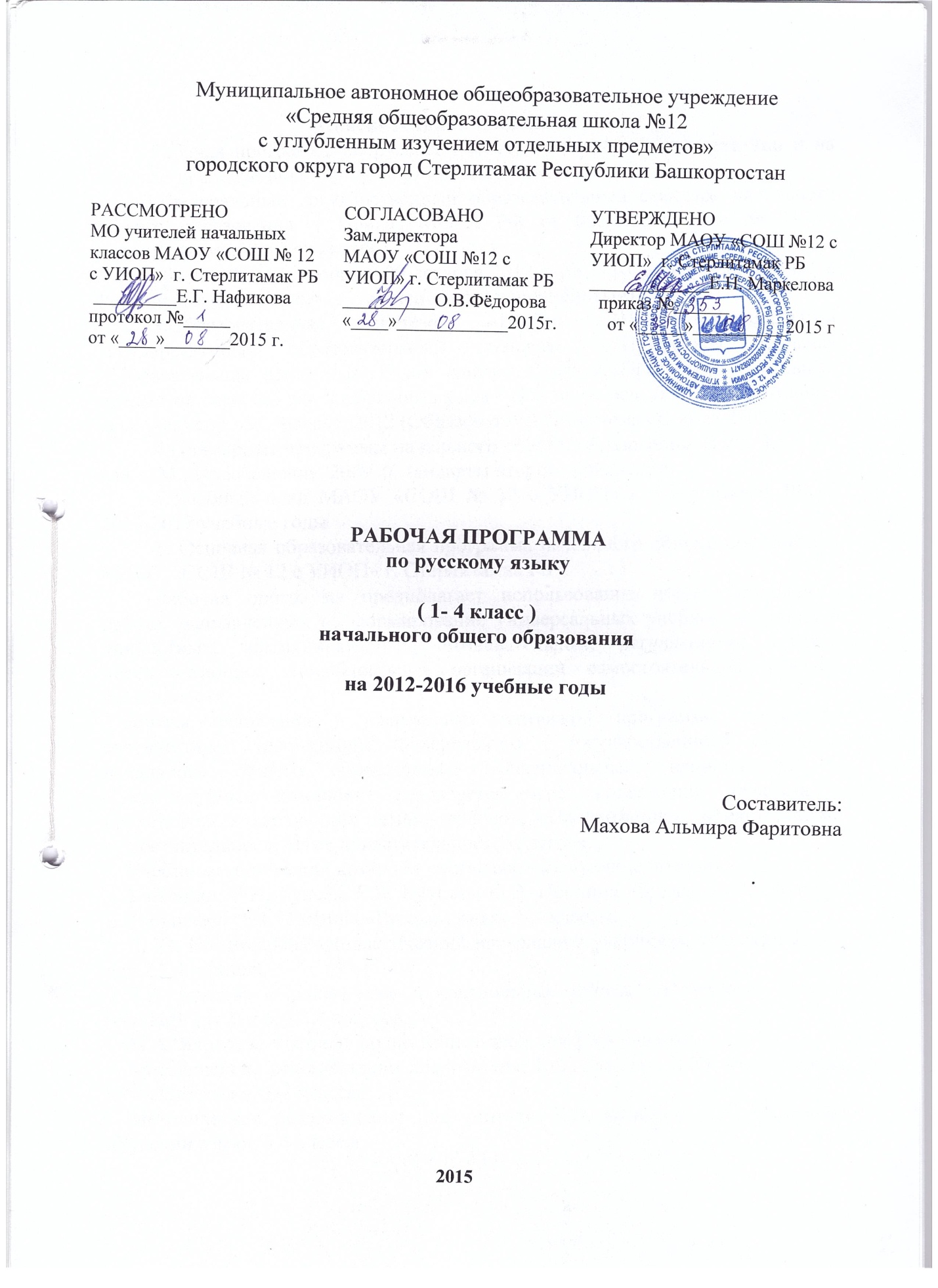 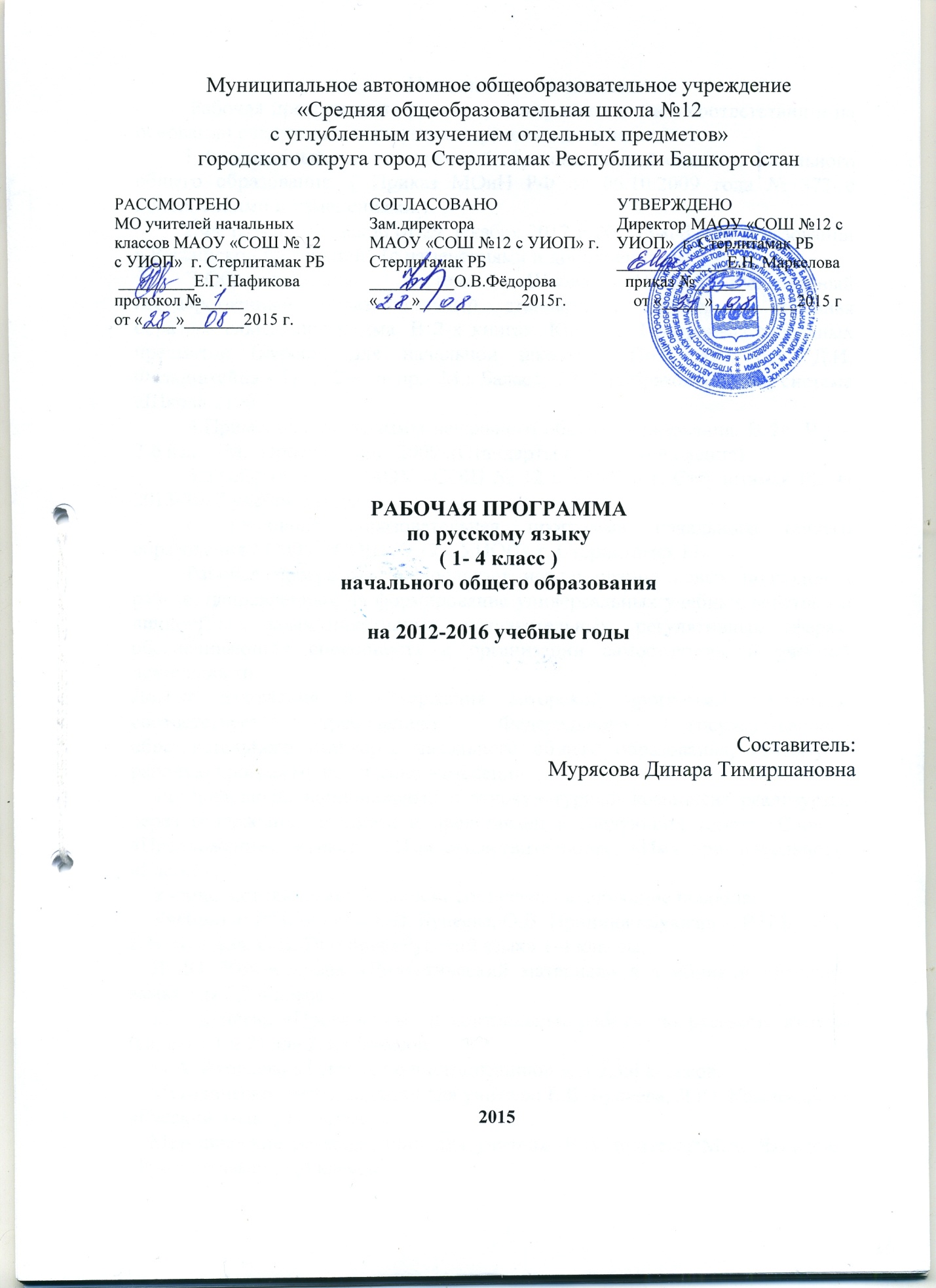 Пояснительная запискаРабочая программа по русскому языку составлена в соответствии и на основании следующих нормативно-правовых документов:           1.Федеральный государственный образовательный стандарт начального общего образования. ( Приказ МОиН РФ от 06.10.2009 года № 373 с дополнениями и изменениями.)         2.Федеральный  закон от 29 декабря 2012 г. № 273-ФЗ «Об образовании в Российской Федерации» (с изменениями и дополнениями)3.Образовательная система «Школа 2100». Федеральный государственный образовательный стандарт.  Примерная основная образовательная программа. В 2-х книгах. Книга 2. Программы отдельных предметов (курсов) для начальной школы / Под науч. ред. Д.И. Фельдштейна.- Изд. 2-е, испр.- М.: Баласс, 2012 (Образовательная система «Школа 2100»).4.Примерные программы начального общего образования. В 2ч. Ч.1 – 2-е изд. – М.: Просвещение, 2009 .(Стандарты второго поколения)5.Учебный план МАОУ «СОШ № 12 с УИОП» г. Стерлитамак РБ на 2012-2016 учебные годы.6. Основная образовательная программа начального общего образования МАОУ «СОШ № 12 с УИОП» г. Стерлитамак РБРабочая программа предполагает использование новых подходов в работе, направленных на формирование универсальных учебных действий в личностных, коммуникативных, познавательных, регулятивных сферах, обеспечивающих способность к организации самостоятельной учебной деятельности.Логика изложения и содержания авторской программы полностью соответствует требованиям Федерального государственного образовательного стандарта начального общего образования, поэтому в рабочую программу не внесено изменений. Региональный, национальный и этнокультурный компонент реализуется через содержание предмета и представлен в следующих темах: «Слово», «Предложение», «Текст», «Имя существительное», «Имя прилагательное», «Глагол».Учебно-методический комплект составляют следующие пособия: Учебники: Р.Н. Бунеев, Е.В. Бунеева, О.В. Пронина «Букварь», Р.Н.Бунеев,     Е.В. Бунеева, О.В. Пронина «Русский язык» 1-4 классы.Л. Ю. Комиссарова «Дидактический материал» к учебникам «Русский язык» для 2,3,4 классов.Е.В. Бунеева «Проверочные и контрольные работы по русскому языку» (вариант 1 и 2) для 2,3,4 классов.М.А. Яковлева «Тетрадь по чистописанию» для 2,3,4 классов.Методические рекомендации для учителя: Е.В. Бунеева, Л.Ю. Комиссарова «Русский язык», 1-2 классы.Методические рекомендации для учителя: Е.В. Бунеева, М.А. Яковлева, «Русский язык», 3,4 классы.Общая характеристика учебного предмета Курс русского языка в начальной школе – часть единого непрерывного курса обучения, поэтому он ориентирован на предмет и цели обучения русскому языку в основной школе. Предметом обучения в основной школе является современный русский литературный язык в его реальном функционировании. Цели обучения русскому языку в основной школе:развитие и совершенствование всех видов речевой деятельности: чтения, письма, слушания, говорения; формирование элементарной лингвистической компетенции. Исходя из этого, назначение предмета «Русский язык» в начальной школе состоит в том, чтобы заложить основу формирования функционально грамотной личности, обеспечить языковое и речевое развитие ребёнка, помочь ему осознать себя носителем языка.Цель определяется как развитие личности ребёнка средствами предмета «Русский язык», а именно  – формирование у учащихся представления о языке как составляющей целостной научной картины мира; знаково-символического и логического мышления на базе основных положений науки о языке (познавательная цель);  – формирование коммуникативной компетенции (социокультурная цель).         В соответствии с этой целью ставятся задачи.-развитие у детей патриотического чувства по отношению к родному языку: любви и интереса к нему, осознания его красоты и эстетической ценности, гордости и уважения к языку как части русской национальной культуры;-осознание себя носителем языка, языковой личностью, которая находится в постоянном диалоге (через язык и созданные на нём тексты) с миром и с самим собой;-формирование у детей чувства языка;-воспитание потребности пользоваться всем языковым богатством (а значит, и познавать его), совершенствовать свою устную и письменную речь, делать её правильной, точной, богатой;-сообщение необходимых знаний и формирование учебно-языковых, речевых и правописных умений и навыков, необходимых для того, чтобы правильно, точно и выразительно говорить, читать и писать на родном языке.          При изучении русского языка прослеживается межпредметная связь с литературным чтением. 1) овладение функциональной грамотностью на уровне предмета (извлечение, преобразование и использование текстовой информации);  2) овладение техникой чтения, приёмами понимания и анализа текстов;  3) овладение умениями, навыками различных видов устной и письменной речи.Технологии, используемые на уроках русского языка.1.Проблемно-диалогическая - это тип обучения, обеспечивающий творческое усвоение знаний учащимися  посредством специально организованного диалога.2.Технология продуктивного чтения - это единая для всех уроков технология чтения текста, основанная на природосообразной технологии формирования типа правильной читательской деятельности. 3.Технология оценивания образовательных достижений (учебных успехов)- это система правил и алгоритмов, позволяющая развивать у учащихся умения самооценки.Выдержан единый методический подход к работе с текстом на уроках литературного чтения и русского языка – формирование у детей типа правильной читательской деятельности. Дети осваивают систему приёмов чтения и понимания художественного и учебно-научного текста. На уроках  русского языка прежде всего, значимы межпредметные связи с такими предметами как  литературное  чтение, окружающий мир.Формы организации познавательной деятельности:фронтальная работа – диалог, полилог;работа в малых группах;работа в статистических парах;индивидуальная работа нетрадиционная форма урока:урок-игра (дидактические игры,  сюжетно-ролевые игры )  урок-экскурсияИспользуемы методы обучения : Объяснительно-иллюстративный;Проблемно-поисковый;Метод стимулирования интереса к учению;Метод самоконтроля (подчеркни самую красивую букву; сравни с образцом);Метод самостоятельной деятельности учащихся:- различие самостоятельных работ по характеру самостоятельной деятельности (репродуктивный, конструктивный,  творческий уровень заданий с различной мерой помощи). 3.Используемые технологии:игровые технологиитехнология создания ситуации успеха на урокеличностно-ориентированные   (разноуровневые задания)здоровьесберегающие( приём зрительных меток; интерактивные  физминутки, коррекционная гимнастика (самомассаж) ИКТ (видеопрезентации к темам, видеофрагменты)Организационные формы, применяемые на уроках, также различны: индивидуальное выполнение заданий, в малых группах,  коллективное.Описание учебного предмета в учебном планеНа основании Учебного плана МАОУ «СОШ № 12 с УИОП» г. Стерлитамак РБ предмет «Русский язык» изучается с 1 по 4 класс. 1,2 классы -5 часов в неделю (165 часов в год-1 класс, 170 часов – 2  класс). 3,4  классы – 4 часа в неделю, 136 часов в год. Программа составлена с учётом  индивидуальных и возрастных особенностей  обучающихся  данного  класса.В курсе русского языка предусмотрен текущий, тематический и итоговый контроль. Текущий контроль осуществляется практически на каждом уроке: в ходе проверки домашнего задания; в ходе устного и письменного опроса в начале урока, итогового опроса в конце урока; в ходе выполнения дополнительных  заданий к упражнениям. Для проведения тематического и итогового контроля и используются специальные тетради на печатной основе «Проверочные и контрольные работы по русскому языку» 2,3,4кл., варианты 1и 2 (автор Е.В. Бунеева). Формы итогового контроля-контрольные  диктанты, комплексная диагностика, тесты, портфолио. Контроль за качеством знаний осуществляется в виде словарных диктантов, самостоятельных и проверочных работ, контрольных диктантов . Описание ценностных ориентиров содержания учебного предметаОдним из результатов обучения русскому языку является осмысление и интериоризация (присвоение) учащимися системы ценностей.Ценность добра – осознание себя как части мира, в котором люди соединены бесчисленными связями, в том числе с помощью языка; осознание постулатов нравственной жизни (будь милосерден, поступай так, как ты хотел бы, чтобы поступали с тобой).Ценность общения – понимание важности общения как значимой составляющей жизни общества, как одного из основополагающих элементов культуры.Ценность природы основывается на общечеловеческой ценности жизни, на осознании себя частью природного мира. Любовь к природе – это и бережное отношение к ней как среде обитания человека, и переживание чувства её красоты, гармонии, совершенства. Воспитание любви и бережного отношения к природе через тексты художественных и научно-популярных произведений литературы.Ценность красоты и гармонии – осознание красоты и гармоничности русского языка, его выразительных возможностей.Ценность истины – осознание ценности научного познания как части культуры человечества, проникновения в суть явлений, понимания закономерностей, лежащих в основе социальных явлений; приоритетности знания, установления истины, самого познания как ценности. Ценность семьи. Понимание важности семьи в жизни человека; осознание своих корней; формирование эмоционально-позитивного отношения к семье, близким, взаимной ответственности, уважение к старшим, их нравственным идеалам.Ценность труда и творчества – осознание роли труда в жизни человека, развитие организованности, целеустремлённости, ответственности, самостоятельности, ценностного отношения к труду в целом и к литературному труду, творчеству.Ценность гражданственности и патриотизма – осознание себя как члена общества, народа, представителя страны, государства; чувство ответственности за настоящее и будущее своего языка; интерес к своей стране: её истории, языку, культуре, её жизни и её народу.Ценность человечества – осознание себя не только гражданином России, но и частью мирового сообщества, для существования и прогресса которого необходимы мир, сотрудничество, толерантность, уважение к многообразию иных культур и языков.Личностные, метапредметные и предметные результаты освоения учебного предмета1-й классЛичностными результатами изучения предмета «Русский язык» являются следующие умения:осознавать роль языка и речи в жизни людей; эмоционально «проживать» текст, выражать свои эмоции; понимать эмоции других людей, сочувствовать, сопереживать; высказывать своё отношение к героям прочитанных произведений, к их поступкам. Средство достижения этих результатов – тексты литературных произведений из Букваря и учебников «Русский язык».Метапредметными результатами изучения курса «Русский язык» является формирование универсальных учебных действий (УУД).Регулятивные УУД:определять и формулировать цель деятельности на уроке с помощью учителя; проговаривать последовательность действий на уроке; учиться высказывать своё предположение (версию) на основе работы с материалом учебника; учиться работать по предложенному учителем плану Средством формирования регулятивных УУД служат технология продуктивного чтения и проблемно-диалогическая технология.Познавательные УУД:ориентироваться в учебнике (на развороте, в оглавлении, в условных обозначениях); находить ответы на вопросы в тексте, иллюстрациях; делать выводы в результате совместной работы класса и учителя; преобразовывать информацию из одной формы в другую: подробно пересказывать небольшие тексты. Средством формирования познавательных УУД служат тексты учебников и их методический аппарат, обеспечивающие формирование функциональной грамотности (первичных навыков работы с информацией).Коммуникативные УУД:оформлять свои мысли в устной и письменной форме (на уровне предложения или небольшого текста); слушать и понимать речь других; выразительно читать и пересказывать текст; договариваться с одноклассниками совместно с учителем о правилах поведения и общения и следовать им; учиться работать в паре, группе; выполнять различные роли (лидера, исполнителя). Средством формирования коммуникативных УУД служит технология продуктивного чтения и организация работы в парах и малых группах.Предметными результатами изучения курса «Русский язык» является сформированность следующих умений:отличать текст от набора предложений, записанных как текст; осмысленно, правильно читать целыми словами; отвечать на вопросы учителя по содержанию прочитанного; подробно пересказывать текст; составлять устный рассказ по картинке; называть звуки, из которых состоит слово (гласные – ударный, безударные; согласные – звонкие, глухие, парные и непарные, твёрдые, мягкие, парные и непарные); не смешивать понятия «звук» и «буква»; делить слово на слоги, ставить ударение; определять роль гласных букв, стоящих после букв, обозначающих согласные звуки, парные по мягкости (обозначение гласного звука и указание на твёрдость или мягкость согласного звука); обозначать мягкость согласных звуков на письме; определять количество букв и звуков в слове; писать большую букву в начале предложения, в именах и фамилиях; ставить пунктуационные знаки конца предложения; списывать с печатного образца и писать под диктовку слова и небольшие предложения, используя правильные начертания букв, соединения; находить корень в группе доступных однокоренных слов.2-й классЛичностными результатами изучения предмета «Русский язык» являются следующие умения:осознавать роль языка и речи в жизни людей; эмоционально «проживать» текст, выражать свои эмоции; понимать эмоции других людей, сочувствовать, сопереживать; обращать внимание на особенности устных и письменных высказываний других людей (интонацию, темп, тон речи; выбор слов и знаков препинания: точка или многоточие, точка или восклицательный знак). Средством достижения этих результатов служат тексты учебника.Метапредметными результатами изучения курса «Русский язык» является формирование универсальных учебных действий (УУД).Регулятивные УУД:определять и формулировать цель деятельности на уроке с помощью учителя; проговаривать последовательность действий на уроке; учиться высказывать своё предположение (версию) на основе работы с материалом учебника; учиться работать по предложенному учителем плану Средством формирования регулятивных УУД служит проблемно диалогическая технология.Познавательные УУД:ориентироваться в учебнике (на развороте, в оглавлении, в условных обозначениях); в словаре; находить ответы на вопросы в тексте, иллюстрациях; делать выводы в результате совместной работы класса и учителя; преобразовывать информацию из одной формы в другую: подробно пересказывать небольшие тексты. Средством формирования познавательных УУД служат тексты учебника и его методический аппарат, обеспечивающие формирование функциональной грамотности (первичных навыков работы с информацией).Коммуникативные УУД:оформлять свои мысли в устной и письменной форме (на уровне предложения или небольшого текста); слушать и понимать речь других; пользоваться приёмами слушания: фиксировать тему (заголовок), ключевые слова; выразительно читать и пересказывать текст; договариваться с одноклассниками совместно с учителем о правилах поведения и общения оценки и самооценки и следовать им; учиться работать в паре, группе; выполнять различные роли (лидера, исполнителя). Средством формирования коммуникативных УУД служат проблемно-диалогическая технология и организация работы в парах и малых группах.           Предметными результатами изучения курса «Русский язык» является сформированность следующих умений:воспринимать на слух тексты в исполнении учителя, учащихся; осознанно, правильно, выразительно читать целыми словами; понимать смысл заглавия текста; выбирать наиболее подходящее заглавие из данных; самостоятельно озаглавливать текст; делить текст на части, озаглавливать части; подробно и выборочно пересказывать текст; правильно называть звуки в слове, делить слова на слоги, ставить ударение, различать ударный и безударные слоги; делить слова на части для переноса; производить звуко-буквенный анализ слов и соотносить количество звуков и букв в доступных двусложных словах; правильно списывать слова, предложения, текст, проверять написанное, сравнивая с образцом; писать под диктовку слова, предложения, текст из 30–40 слов, писать на слух без ошибок слова, где произношение и написание совпадают; видеть опасные места в словах, видеть в словах изученные орфограммы; писать без ошибок большую букву в именах, отчествах, фамилиях людей, кличках животных, географических названиях; буквы безударных гласных, проверяемых ударением, в корнях двусложных слов; проверяемые буквы согласных на конце слов; буквосочетания чк, чн в словах; ь для обозначения мягкости согласных на конце и в середине слова; слова с непроверяемыми написаниями, определённые программой; писать предлоги раздельно с другими словами; различать одинаковые по написанию приставки и предлоги; графически объяснять выбор написаний в словах с изученными орфограммами; находить и исправлять орфографические ошибки на изученные правила; находить корень в группе однокоренных слов, видеть в словах изученные суффиксы и приставки, образовывать слова с помощью этих суффиксов и приставок; видеть и самостоятельно подбирать однокоренные слова; обращать внимание на особенности употребления слов; ставить вопросы к словам в предложении; видеть слова, называющие, о ком или о чём говорится в предложении и что говорится; составлять предложения из слов, предложения на заданную тему; предполагать по заглавию, иллюстрации и ключевым словам содержание текста; отвечать на вопросы учителя по ходу чтения и на вопросы ко всему тексту после его чтения; выбирать подходящее заглавие к тексту из ряда данных; составлять небольшой текст (4–5 предложений) по картинке или на заданную тему с помощью учителя и записывать его. Ученики должны сделать первый шаг в осознании себя носителями языка, почувствовать интерес к его изучению и осознать смысл этого изучения: родной язык необходимо изучать, чтобы лучше, успешнее им пользоваться при общении с другими людьми, чтобы понимать других и самому быть понятым.3-4-й классыЛичностными результатами изучения предмета «Русский язык» являются следующие умения и качества:эмоциональность; умение осознавать и определять (называть) свои эмоции; эмпатия – умение осознавать и определять эмоции других людей; сочувствовать другим людям, сопереживать; чувство прекрасного – умение чувствовать красоту и выразительность речи, стремиться к совершенствованию собственной речи; любовь и уважение к Отечеству, его языку, культуре; интерес к чтению, к ведению диалога с автором текста; потребность в чтении; интерес к письму, к созданию собственных текстов, к письменной форме общения; интерес к изучению языка; осознание ответственности за произнесённое и написанное слово. Средством достижения этих результатов служат тексты учебников, вопросы и задания к ним, проблемно-диалогическая технология, технология продуктивного чтения.Метапредметными результатами изучения курса «Русский язык» является формирование универсальных учебных действий (УУД).Регулятивные УУД:самостоятельно формулировать тему и цели урока; составлять план решения учебной проблемы совместно с учителем; работать по плану, сверяя свои действия с целью, корректировать свою деятельность; в диалоге с учителем вырабатывать критерии оценки и определять степень успешности своей работы и работы других в соответствии с этими критериями. Средством формирования регулятивных УУД служит технология продуктивного чтения и технология оценивания образовательных достижений (учебных успехов).Познавательные УУД:вычитывать все виды текстовой информации: фактуальную, подтекстовую, концептуальную; пользоваться разными видами чтения: изучающим, просмотровым, ознакомительным; извлекать информацию, представленную в разных формах (сплошной текст; не сплошной текст – иллюстрация, таблица, схема); перерабатывать и преобразовывать информацию из одной формы в другую (составлять план, таблицу, схему); пользоваться словарями, справочниками; осуществлять анализ и синтез; устанавливать причинно-следственные связи; строить рассуждения; Средством развития познавательных УУД служат тексты учебника и его методический аппарат; технология продуктивного чтения.Коммуникативные УУД:оформлять свои мысли в устной и письменной форме с учётом речевой ситуации; адекватно использовать речевые средства для решения различных коммуникативных задач; владеть монологической и диалогической формами речи. высказывать и обосновывать свою точку зрения; слушать и слышать других, пытаться принимать иную точку зрения, быть готовым корректировать свою точку зрения; договариваться и приходить к общему решению в совместной деятельности; задавать вопросы. Предметными результатами изучения курса «Русский язык» является сформированность следующих умений:3-й классвоспринимать на слух тексты в исполнении учителя, учащихся; осознанно, правильно, выразительно читать вслух; самостоятельно прогнозировать содержание текста по заглавию, ключевым словам; производить звуко-буквенный анализ доступных слов; видеть в словах изученные орфограммы по их опознавательным признакам (без введения этого понятия), правильно писать слова с буквами безударных гласных в корне, буквами проверяемых и непроизносимых согласных, с удвоенными буквами согласных в корне, с ь для обозначения мягкости, ь разделительным; владеть способами проверки букв гласных и согласных в корне; писать слова с непроверяемыми написаниями по программе; сложные слова с соединительной буквой о и е; частицу не с глаголами; буквы безударных гласных в окончаниях имён прилагательных; графически обозначать изученные орфограммы и условия их выбора (без использования термина «условия выбора орфограммы»); находить и исправлять ошибки в словах с изученными орфограммами; правильно списывать слова, предложения, текст, проверять написанное; писать под диктовку текст с изученными орфограммами и пунктограммами (объёмом 55–60 слов), правильно переносить слова с удвоенными буквами согласных в корне, на стыке приставки и корня, с ь; находить в слове окончание и основу, составлять предложения из слов в начальной форме (ставить слова в нужную форму), образовывать слова с помощью суффиксов и приставок; подбирать однокоренные слова, в том числе с чередующимися согласными в корне; разбирать по составу доступные слова; выделять два корня в сложных словах; распознавать имена существительные, имена прилагательные, личные местоимения, глаголы; производить морфологический разбор этих частей речи в объёме программы; определять вид предложения по цели высказывания и интонации, правильно произносить предложения с восклицательной и невосклицательной интонацией, с интонацией перечисления; разбирать предложения по членам, выделять подлежащее и сказуемое, ставить вопросы к второстепенным членам, определять, какие из них относятся к подлежащему, какие к сказуемому; выделять из предложения сочетания слов, связанных между собой; видеть в предложении однородные члены, ставить запятую в предложениях с однородными членами (без союзов, c одиночным союзом и); составлять предложения с однородными членами, употреблять их в речи; осознавать важность орфографически грамотного письма и роль знаков препинания в письменном общении; читать художественные тексты учебника, осмысливая их до чтения, во время чтения и после чтения (с помощью учителя), делить текст на части с опорой на абзацы, озаглавливать части текста, составлять простой план, пересказывать текст по плану; читать и понимать учебно-научные тексты (определять количество частей, задавать вопрос к каждой части, составлять план, пересказывать по плану); письменно пересказывать текст (писать подробное изложение доступного текста). Учащиеся должны осмысленно относиться к изучению родного языка, сознательно наблюдать за своей речью, стремиться к употреблению в собственной речи изученных конструкций, слов, к совершенствованию своей речи.4-й класспроизносить звуки речи в соответствии с нормами языка; производить фонетический разбор, разбор по составу, морфологический разбор доступных слов; правильно писать слова с изученными орфограммами; видеть в словах изученные орфограммы с опорой на опознавательные признаки, правильно писать слова с изученными орфограммами, графически обозначать орфограммы, указывать условия выбора орфограмм (фонетические и морфологические); находить и исправлять ошибки в словах с изученными орфограммами; пользоваться толковым словарём; практически различать многозначные слова, видеть в тексте синонимы и антонимы, подбирать синонимы и антонимы к данным словам; различать простое предложение с однородными членами и сложное предложение из двух частей (с союзами и, а, но или без союзов); ставить запятые в простых предложениях с однородными членами (без союзов, с союзами и, а, но), в сложных предложениях из двух частей (без союзов, с союзами и, а, но), оформлять на письме предложения с прямой речью (слова автора плюс прямая речь); производить синтаксический разбор простого и сложного предложения в рамках изученного; разбирать доступные слова по составу; подбирать однокоренные слова, образовывать существительные и прилагательные с помощью суффиксов, глаголы с помощью приставок; писать подробное изложение текста повествовательного характера (90–100 слов) по плану, сочинение на предложенную тему с языковым заданием после соответствующей подготовки; читать тексты учебника, художественные и учебно-научные, владеть правильным типом читательской деятельности: самостоятельно осмысливать текст до чтения, во время чтения и после чтения. Делить текст на части, составлять план, пересказывать текст по плану; воспринимать на слух высказывания, выделять на слух тему текста, ключевые слова; создавать связные устные высказывания на грамматическую и иную тему. Критерии оценивания контрольных работ по русскому языкуДиктант«5» - за работу, в которой нет ошибок, допускается 1 исправление.«4» - за работу, в которой допущено 1-2 ошибки (2 орфографические и 2 пунктуационные или 1 орфографическая и 3 пунктуационных) «3» - за работу, в которой допущено 3-5 ошибок (3-4 орфографических и 4 пунктуационных или 5 орфографических) «2» - за работу, в которой допущено более 5 орфографических ошибок. Учёт ошибок в диктанте: -повторная ошибка в одном и том же слове считается за 1ошибку (например, ученик дважды в слове «песок» написал вместо «е» букву «и»). -ошибки на одно и то же правило, допущенные в разных словах, считаются как две ошибки (например, ученик написал букву «т» вместо «д» в слове «лошадка» и букву «с» вместо «з» в слове «повозка»). Ошибкой считается: -нарушение орфографических правил при написании слов, включая ошибки на пропуск, перестановку, замену и вставку лишних букв в словах; -отсутствие знаков препинания, изученных в данный момент в соответствии с программой; отсутствие точки в конце предложения не считается за ошибку, если следующее предложение написано с большой буквы. Примечание:При оценке контрольной работы учитывается в первую очередь правильность её выполнения. При оценивании работы учитель принимает во внимание каллиграфический навык. Грамматическое задание«5» - без ошибок. «4» - правильно выполнено не менее 3/4 заданий. «3» - правильно выполнено не менее 1/2 заданий. «2» - правильно выполнено менее 1/2 заданий. Словарный диктант«4» - 1 ошибка и 1 исправление. «3» - 2 ошибки и 1 исправление. «2» -3-5 ошибок.                                          Сочинение и изложение  При проверке творческих работ во 2-3- классах выставляется одна общая оценка. В 4 классе – две: 1 – за содержание и речевое оформление, 2- за грамотность.Выставляются 2 оценки за правильность выполнения (отметка в числителе) и за общее впечатление от работы (отметка в знаменателе - за соблюдение орфографических и пунктуационных норм ). Обе оценки считаются оценками по русскому языку.При оценивании изложения оценка за обучающее изложение допустима  в журнале, за контрольное – обязательна (в клетке две оценки без дроби).Изложение Нормы оценок за творческую работу по русскому языку (изложение, сочинение)«5» - правильное и последовательное воспроизведение текст, логически последовательное раскрытие темы, отсутствие недочётов в употреблении слов, не более 1 –2  исправления, одной речевой неточности.«4» - достаточно полно передан текст, раскрыта тема, но есть нарушения последовательности мысли, имеются 1-2 орфографические  и 1 пунктуационная ошибки, 1-2 исправления.«3» - некоторые отступления от авторского текста, отклонения от темы, допущены нарушения в последовательности изложения мысли, бедность словаря, не более 5 недочётов в содержании и построении текста, 3-5 орфографических ошибок и 1-2 исправления.«2» - пропуск важных эпизодов, главной части, основной мысли и др., отсутствует связь между частями, допущено 5-6 ошибок, 3-5 исправлений.Отметка за соблюдение орфографических и пунктуационных норм:Отметка "5" – нет речевых и орфографических ошибок, допущено 1 исправление.Отметка "4" – имеются 1-2 орфографические ошибки и допущено 1 исправление.Отметка "3" – имеются  3-6 орфографические ошибки и 1-2 исправления.Отметка "2" – имеются более 6 орфографических ошибок.                     Содержание учебного предмета «Русский язык»1-й класс Обучение грамоте. (115 часов)Добуквенный период (15 ч).Задачи добуквенного периода – развитие фонематического слуха детей, умения вычленять звуки из слова, производить слого-звуковой и звуковой анализ слов; сравнивать звуки в похоже звучащих словах. На этом этапе обучения большую роль играет развитие устной речи, навыков слушания и говорения. На уроках вводятся также понятия слово, предложение, гласные звуки, ударение. Дети учатся подбирать слова, называющие предмет на рисунке, называть один и тот же предмет разными словами (котик, котёнок, игрушка; дед, дедушка, старик, старичок и т.д.), рисовать схему слова (показывать гласные звуки, количество слогов, ударение), составлять предложения по картинкам, изображать предложение в виде схемы.В добуквенный период ведётся подготовка к обучению письму (раскрашивание, рисование, штриховка в разных направлениях, обведение по контуру, написание элементов букв).Букварный период (100 ч).В букварный период ведётся работа по обучению чтению и письму, по развитию речи, по развитию интереса к чтению.Последовательность введения букв определяется, с одной стороны, ориентацией при чтении на буквы согласных звуков, с другой стороны, учётом сходства внешнего облика букв, наличия в них общих элементов (буквы согласных звуков г, п, т, р, затем буквы гласных звуков и, о, а, ы; буквы согласных звуков н, к; буква гласного звука у; буквы согласных звуков с, л, м, т, д, в; буквы е, ё, б, з, я, х, ж, и, ч, щ, ф, э, ю, ь, ъ).В процессе работы большая роль отводится слого-звуковому и звуко-буквенному анализу слов, который даёт возможность наблюдать способы обозначения мягкости согласных звуков на письме, замечать в ряде слов несоответствие между произношением и написанием, то есть заниматься орфографической пропедевтикой, развивать орфографическую зоркость.В ходе обучения письму проводится анализ печатного и письменного образа буквы, анализ графических знаков, из которых состоит буква; сопоставление с другими буквами, содержащими сходные элементы, упражнения в написании элементов букв, букв и соединений, слов и предложений, списывание слов, предложений, текстов с печатного образца.Языковая пропедевтика в период обучения грамотеВ период обучения грамоте происходит попутное ознакомление учащихся с различными явлениями языка из области фонетики, лексики, морфемики, морфологии, синтаксиса и пунктуации, орфографии.Из области фонетики – это звук в сопоставлении с буквой; звуки гласные и согласные; гласные звуки: ударные и безударные; слог; слогообразующая роль гласных звуков; ударение: ударный и безударный слог; согласные звуки: звонкие и глухие; согласные твёрдые и мягкие; парные и непарные обозначения мягкости согласных на письме (с помощью ь, букв е, ё, ю, я, и); ь и ъ разделительные.Проводится наблюдение над случаями несоответствия написания и произношения (буквосочетания жи – ши, ча – ща, чу – щу).Из области лексики – дети знакомятся с тем, что каждое слово что-то обозначает (имеет лексическое значение), в ходе наблюдения устанавливают, что в языке есть слова, у которых несколько значений; наблюдают над сочетаемостью слов в русском языке; тренируются в правильном словоупотреблении.Из области морфемики – дети получают первоначальное представление о составе слова: о корне, приставке, суффиксе (без введения понятий), об однокоренных словах; осваивают графическое обозначение частей слова (кроме окончания).Из области морфологии – происходит предварительное знакомство с частями речи без введения понятий: слова-названия, которые отвечают на вопросы кто? что?; слова, которые отвечают на вопросы какой? (какой предмет?) что делает? как? (как делает?); наблюдают за ролью в речи местоимений он, она, оно, они; за словами в единственном и множественном числе (называют один предмет – много предметов); знакомятся с ролью предлогов, учатся различать предлоги и приставки.Из области синтаксиса и пунктуации – дети получают сведения о предложении (предложение состоит из слов, слова связаны по смыслу, предложение – законченная мысль); об интонации повествовательной, вопросительной, восклицательной и её коммуникативной значимости; знакомятся с точкой, восклицательным знаком, вопросительным знаком и многоточием в конце предложения. В ходе чтения текстов происходит практическое знакомство с обращением; даётся общее понятие о тексте.Из области орфографии – в ходе обучения чтению и письму дети осваивают написание заглавной буквы в начале предложения; в именах и фамилиях людей, кличках животных, географических названиях; буквосочетаний жи–ши, ча–ща, чу–щу начинается формирование орфографической зоркости в ходе наблюдений за несоответствием произношения и написания.Русский язык. (50 часов)Повторение и систематизация пропедевтического курса русского  языка,  знакомство с  которым  происходило в  курсе обучения грамоте.Слово. (43 ч)Звуки речи  (гласные – ударные и безударные), согласные (звонкие и  глухие, парные и  непарные;  твёрдые и  мягкие,  парные и непарные), слог,  ударение.Обозначение мягкости согласных звуков на письме. Алфавит.Правописание  буквосочетаний жи–ши, ча–ща,  чу–щу,  чк,   чн.Большая буква в именах, фамилиях, географических названиях.Однокоренные слова. Корень слова.Слова, которые отвечают на  вопросы кто?  Что?  Какой? Какая? Какое? Какие? Что  делает? Что  сделал?Предложение. Текст. (7 ч)Признаки предложения, оформление предложения на письме. Отличие текста от набора предложений, записанных как текст. Каллиграфия. Закрепление  навыков  письма  в  одну  линейку, обучение работе  в тетрадях по русскому языку. Совершенствование навыка написания букв  и соединений, отработка написаний, в которых дети  допускают ошибки.             2-й класс170 ч (5 часов в неделю)  Слово (введение). (5 ч)Чем  мы будем  заниматься на уроках русского языка. Звуки, части слова, слово, предложение, текст.Предложение. (11 ч)Признаки предложения (предложение состоит из слов, выражает законченную мысль, произносится с повествовательной, вопросительной или  восклицательной интонацией; слова  в предложении связаны по смыслу). Умение членить сплошной текст на предложения  (определять границы предложений на основе смысла и интонации, оформлять предложение на  письме). Конструирование предложений из слов, наблюдение за порядком слов в предложениях.Нахождение в предложении слов, составляющих его грамматическую  основу  (без введения этого понятия): о ком или о чём говорится  в  предложении? Что  говорится? Умение  устанавливать связи между словами в предложениях с помощью вопросов, выделять из предложения пары слов, связанных при помощи вопроса.Текст. (12 ч)Понятие о тексте (текст состоит из предложений, предложения в тексте связаны по смыслу; по заглавию можно определить, о чём будет  говориться в тексте).Формирование типа правильной читательской деятельности – умение самостоятельно осмысливать текст до чтения (с помощью заглавия,  иллюстрации, ключевых слов), во время чтения (в ходе постановки вопросов к тексту, прогнозирования ответов и проверки себя по тексту, т.е.  диалога с автором) и после чтения (в ходе ответов на  вопросы к тексту в целом). Развитие умения находить в тексте главную мысль, соотносить её  с заглавием;  самостоятельно выбирать  заглавие к тексту из ряда данных.Слово (продолжение). (119 ч)1. Слова, которые отвечают на вопросы кто? что? какой? какая? какое? какие? что  делает? что  делал? что  сделал? Развитие умения  ставить вопросы к словам. Связь слов в предложении.Слова, к которым нельзя задать вопрос (предлоги; слова, выражающие   чувства,  но  не  называющие  их,   –  без  введения  понятия «междометие»). Раздельное написание предлогов с другими словами  (орфограмма-пробел); умение видеть и графически  обозначать эту орфограмму.2. Наблюдение над  лексическим значением слова, над  тем,  что слово может иметь несколько значений, над прямым и переносным значениям слова  (без введения специальной терминологии). Особенности словоупотребления,  сочетаемости слов. Нахождение в  тексте слов  со  сходным значением,  с противоположным значением.3. Части слова. Корень (определение), однокоренные слова (определение). Наблюдение над  лексическим значением однокоренных слов,   над    единообразием  написания   корня   в   однокоренных словах.Умение подбирать однокоренные слова.Суффикс (определение). Суффиксы -ок-, -ик-, -ушк-, -юшк-,  -онок-, -ёнок-,  -ат-,  -ят-,  -тель-,   -ищ-,  их  значения.  Умение видеть эти суффиксы в  словах,  образовывать слова   с  данными суффиксами (на материале существительных мужского рода с нулевым окончанием).Приставка   (определение).  Образование  слов   с  приставками (на  материале глаголов движения  типа   летел, полетел, улетел, прилетел  и   т.п.),  наблюдение над   ролью   приставки  в  слове. Разграничение  приставок  и   предлогов  с,   на,   за,   до,   по,   про, от и т.п.4. Алфавит. Знание букв  в алфавитном порядке, умение правильно называть буквы. Практическая значимость знания алфавита.5. Орфография. Большая буква в именах, отчествах, фамилиях людей, кличках животных, географических названиях. Наблюдение над  несоответствием произношения и написания слов. Умение слышать и видеть в словах «опасные» места: гласные в безударных слогах; согласные на конце слова, звук [й’] после  согласных перед гласными; место  после  мягкого согласного, после  звуков и букв  ж, ш, ч, щ.Орфограмма. Знакомство с орфограммами:1) буквы и, у, а после  букв  шипящих ж, ш, ч, щ2) обозначение мягкости согласных на письме с помощью букв  е, ё, и, ю, я;3) ь для  обозначения мягкости согласных в конце и в середине слова; написание буквосочетаний чк,  чн в словах;4) ь и ъ разделительные;5) буквы проверяемых и непроверяемых безударных гласных в корне слова  (на материале двусложных слов);6) буквы звонких и глухих согласных в  конце слова.Развитие  умений видеть орфограммы в словах, писать слова  с этими орфограммами, графически обозначать орфограмму и условия  выбора.Повторение. (13 ч)Развитие речи осуществляется на каждом уроке русского языка при   изучении  программного материала  и  ведётся  в  нескольких направлениях:1) обогащение словарного запаса детей  – количественное (в ходе образования слов с помощью суффиксов и приставок) и качественное (уточнение и разъяснение лексического значения слов);2) развитие грамматического строя речи  (анализ и конструирование предложений, словосочетаний);3) развитие связной устной речи  (ответы на  вопросы, составление  предложений и небольших текстов), письменной речи  (составление и запись предложений, небольших текстов из 5–6  предложений, свободные диктанты, письменные изложения с предварительной подготовкой);4) обучение правильному произношению слов, ударению, интонированию.Каллиграфия. Закрепление  навыка начертания  букв  и соединений, гигиенических навыков письма. Совершенствование навыка письма в одну линейку.3-й класс136 ч (4 часа в неделю)  Вводный урок (1 ч) Повторение. (8 ч) Слово. (100  ч)1.  Совершенствование умений  звукобуквенного  анализа  слов, постановки ударения в словах, различения ударных и  безударных слогов; написания ь для  обозначения мягкости согласных, ь и ъ разделительных.Знакомство с явлением чередования согласных звуков в корнях слов (снег  – снежок).Развитие умений видеть опасные места  в написанном и звучащем слове, писать слова   с  орфограммами, изученными во  2-м  классе; слова  с ь и ъ разделительными, переносить слова  с ь и ъ.Написание слов  с двойными буквами согласных в корне, например класс, жужжит, ссора, с двойными буквами согласных на стыке приставки и корня (рассказ, рассвет), перенос этих  слов. Правописание буквы безударного гласного в корне (в двусложных словах, в  трёхсложных  словах с  двумя безударными гласными  в корне). Правописание слов  со  звонкими и  глухими согласными в середине и на конце слова. Освоение разных способов  проверки: подбор однокоренных слов, изменение формы слова.Знакомство с орфограммой «Обозначение буквами непроизносимых  согласных звуков в корне слова», правописание слов  с этой орфограммой. Выведение общего  правила правописания проверяемых  букв   согласных.  Освоение написания  слов   типа   вкусный, чудесный.Правописание слов с непроверяемыми написаниями по программе данного года  обучения.2. Закрепление понятий «корень слова», «однокоренные слова»,«приставка», «суффикс», развитие умения видеть корень в однокоренных словах, в том числе с чередующимися согласными; находить в слове  корень путём подбора и сопоставления однокоренных слов, видеть в словах знакомые приставки и суффиксы, образовывать с их помощью новые  слова. Знакомство с суффиксами -к-, -оньк-, -оват-, -еват-, -ишк-, -ышк-,  их  значением;  образование слов  с  помощью этих  суффиксов. Развитие умения писать слова  с буквами безударных  гласных в приставках. Знакомство со сложными словами.Окончание (определение). Роль окончания в слове, в предложении. Основа  слова  (определение).3. Развитие внимания к значению слова. Наблюдение над словами,  имеющими несколько значений. Составление предложений, в которых чётко проявляется каждое из значений слова. Наблюдение над  явлением синонимии, осмысление роли  этого  явления в речи. Самостоятельный  подбор   1–2   синонимов к  данному слову. Наблюдение над  особенностями употребления синонимов в речи. Практическое знакомство с антонимами (на  примере имён  прилагательных).4. Развитие умения ставить вопросы к словам, различать и группировать слова  в зависимости от значения (называют предмет, признак, действие) и вопроса; отличать предлоги от других слов.Понятие об имени существительном. Имена существительные одушевлённые и неодушевлённые. Род,  число  имён  существительных.  Образование имён  существительных с помощью суффиксов -онк-, -оньк-, -еньк-, -ок-, -ек-, -ик-, -очк-, -ечк-, -ушк-, -юшк-, -ышк-, -к-, -чик-, -тель-, -ник-.Понятие о местоимении. Личные местоимения 1, 2 и 3-го лица единственного  и  множественного числа.  Раздельное   написание местоимений с предлогами. Наблюдение за  ролью  местоимений в речи. Редактирование: замена в тексте повторяющихся существительных личными местоимениями и наоборот.Понятие об имени прилагательном. Изменение имён  прилагательных по родам  и числам, связь с именами существительными. Правописание безударных гласных  в  окончаниях имён   прилагательных. Суффиксы имён  прилагательных -н-, -еньк-,   -оват-, -еват-. Понятие о  глаголе.  Настоящее,  прошедшее и  будущее  время глагола. Изменение глаголов по временам. Суффикс -л- в глаголах прошедшего времени. Изменение глаголов по числам. Правописание частицы 	не 	с 	глаголами. Неопределённая 	форма	глагола. Правописание ь после  ч в глаголах неопределённой формы.Понятие о наречии. Наречие как часть  речи.Предложение и текст. (19 ч)Расширение понятия о предложении. Предложения повествовательные,  вопросительные, побудительные; восклицательные и невосклицательные;   особенности интонации;  оформление  этих предложений на письме, использование в различных речевых ситуациях. Логическое ударение, его роль  в речи.Подлежащее и сказуемое – главные члены предложения. Второстепенные члены предложения, их роль. Наблюдение за второстепенными членами предложения.  Умение находить в предложении главные члены и второстепенные; определять, какие второстепенные члены относятся к подлежащему, какие к сказуемому, распространять предложение. Предложения распространённые и нераспространённые.Понятие об однородных членах  предложения, их  роли  в  речи. Интонация перечисления. Главные и второстепенные однородные члены предложения.  Однородные члены,  связанные без  помощи союзов  и при  помощи одиночного союза  и. Постановка запятой в предложениях с однородными членами, роль  этого  знака препинания  в понимании смысла предложения.Понятие о сложном предложении (на  примере конструкции из двух  частей без союзов). Развитие умения находить в предложении главные члены и определять количество частей, ставить запятую между  двумя  частями  сложного предложения.  Смысловая роль этого  знака препинания (разделительная функция): запятая разделяет два  предложения, две мысли. Развитие внимания к структуре  предложения, к знакам препинания.Развитие читательских умений на  материале текстов учебника.  Формирование типа правильной читательской деятельности. Введение понятия «абзац». Развитие умения делить текст на части с опорой на абзацы, озаглавливать части, составлять простой план, пересказывать текст по плану.Повторение. (8 ч)Развитие речи  –  одно  из  направлений  работы на  всех  уроках русского языка.  Продолжение обогащения словарного запаса учащихся в ходе лексической работы и анализа состава слова, работы с текстом. Обогащение грамматического строя речи  конструкция- ми с однородными членами, сложными предложениями. Развитие связной устной речи  в ходе  работы с языковым материалом, чтения  текстов и т.д. Развитие связной письменной речи  (написание свободных диктантов,  изложений,  небольших сочинений по  картинкам и опорным словам). Развитие орфоэпических навыков.Каллиграфия. Закрепление  навыка  начертания  букв, способов соединений. Работа по  совершенствованию почерка,  устранению недочётов графического характера.4-й класс136 ч (4 часа в неделю)  Повторение. (15 ч)Предложение. Текст. (29 ч)Простое и сложное  предложение. Союз  и в сложном предложении, состоящем из двух  частей. Различение простого предложения с однородными членами и  сложного предложения  (с  союзом  и,  с бессоюзной связью).Пропедевтическое введение предложений с прямой речью  (конструкция «Слова автора плюс  прямая речь» и «Прямая речь  плюс слова  автора»), показ роли  таких предложений в речи. Знаки препинания в предложении, где прямая речь  следует за словами автора и наоборот. Начало развития умения пунктуационно оформлять такие предложения.Развитие пунктуационных умений учащихся (постановка знаков препинания в простом предложении с однородными членами, в сложном предложении из двух  частей). Развитие умения производить  синтаксический разбор предложений изученных типов.Дальнейшее формирование умений различать художественный и учебно-научный текст и  по-разному читать эти  тексты.  Развитие навыков изучающего, просмотрового и ознакомительного чтения.Слово.1. Части речи  и члены предложения.Имя существительное. (33 ч)Имя существительное в роли  подлежащего, в роли  второстепенных  членов предложения.Падеж имён  существительных. Три  склонения имён  существительных. Наблюдение над ролью  имён  существительных в речи.Орфограммы: безударные падежные  окончания  имён  существительных 1,  2 и 3-го  склонения, ь после  шипящих на  конце  существительных женского рода  3-го  склонения;  правописание существительных мужского рода  с шипящим на конце.Имя прилагательное. (13 ч)Имена прилагательные в роли  второстепенных членов предложения.  Наблюдение над   ролью   имён   прилагательных  в  тексте. Тематические группы имён  прилагательных. Изменение имён  прилагательных по родам, числам и падежам.Орфограмма  –  безударные  гласные  в  падежных  окончаниях имён  прилагательных (кроме прилагательных с основой на шипя- щий  и ц).Глагол.  (34 ч)Глагол в роли  сказуемого в предложении. Лицо глаголов. Изменение глаголов по  лицам и  числам в  настоящем и  будущем времени (спряжение). Различение глаголов 1-го  и 2-го спряжения по неопределённой форме.Орфограммы: частица не с глаголами (включая случаи слитного написания); -тся–-ться в глаголах; безударные личные окончания глаголов 1-го  и 2-го  спряжения; ь после  шипящих в глаголах 2-го  лица единственного числа; окончания -о–-а в  глаголах среднего и женского рода  в прошедшем времени.2. Дальнейшее развитие умения видеть в слове  его части, разбирать  по  составу имена существительные, имена прилагательные, глаголы. Образование имён  существительных и  имён  прилагательных  с помощью суффиксов и приставок; глаголов с помощью приставок.Удвоенные  буквы   согласных  на   стыке  корня  и   суффикса(длина – длинный, сон – сонный).3. Совершенствование умения выполнять звуко-буквенный анализ слов   различных  частей  речи.  Дальнейшее  формирование  навыка правописания слов с орфограммами, изученными в 1–3-м классах.4. Наблюдение за лексическим значением, многозначностью, синонимией и антонимией слов разных частей речи.Повторение. (8 ч)Развитие речи. Работа по обогащению словарного запаса учащихся,  грамматического строя речи, по развитию связной устной и письменной речи, орфоэпических навыков. Обучение написанию подробного изложения. Обучение написанию сочинения с языковым заданием (сочинение о себе на заданную тему).Каллиграфия. Совершенствование каллиграфических  навыков: закрепление навыков верного начертания букв, способов  их соединения при  написании слов, работа над  ускорением темпа письма. Индивидуальная работа с учащимися по устранению недочётов графического характера, по совершенствованию почерка.Календарно-тематическое планирование по русскому языку (4 класс)Материально-техническое обеспечение образовательного процесса Книгопечатная продукция 1.Примерная основная образовательная программа образовательного учреждения. Начальная школа / сост. Е.С. Савинов.- 2-е изд., перераб. – М.: Просвещение, 2010.2.Примерные программы по учебным предметам. Начальная школа. В 2 ч. – 5-е изд., перераб. – М.: Просвещение, 2011.3.Планируемые результаты начального общего образования / Л.Л. Алексеева, С.В. Анащенкова, М.З. Биболетова и др.; под ред. Г.С. Ковалёвой, О.Б. Логиновой. – 3-е изд. – М.: Просвещение, 2011.4.Как проектировать универсальные учебные действия в начальной школе. От действия к мысли: пособие для учителя / А.Г. Асмолов, Г.В. Бурменская, И.А. Володарская и др.; под ред. А. Г. Асмолова. – 3-е изд. – М.: Просвещение, 2011.5.Оценка достижения планируемых результатов в начальной школе. Система заданий. В 3 ч./ М.Ю. Демидова, С.В. Иванов, О.А. Карабанова и др.; под ред. Г.С. Ковалевой, О.Б. Логиновой. – 3-е изд. – М.: Просвещение, 2011.6.Образовательная система «Школа 2100». Федеральный государственный образовательный стандарт. Примерная основная образовательная программа. В 2-х книгах. / под науч. Ред. Д.И. Фельдштейна. – М.: Баласс, 2011. 7.Е.В. Бунеева, Л.Ю. Комиссарова, М.А. Яковлева. «Русский язык», 1–2 классы. Методические рекомендации для учителя.  8.Е.В. Бунеева, М.А. Яковлева. «Русский язык», 3 класс. Методические рекомендации для учителя.  9.Е.В. Бунеева, М.А. Яковлева. «Русский язык», 4 класс. Методические рекомендации для учителя.10. Р.Н. Бунеев, Е.В. Бунеева, О.В. Пронина «Русский язык (первые уроки)» (1-й кл.).11. Р.Н. Бунеев, Е.В. Бунеева, О.В. Пронина «Руский язык». Учебники. 2, 3, 4-й классы.11. Образовательная коллекция. Тренажёр по русскому языку 1-4 класс12. Мультимедийная книжка. Страна Лингвиния. Фонетика, графика, орфография.13. Комплект прописей в 5-ти тетрадях «Мои волшебные пальчики» (автор О.В. Пронина). 14. Тетрадь для печатания (авторы О.В. Пронина, Е.П. Лебедева, О.Ю. Мальцева) 3. Р.Н. Бунеев, Е.В. Бунеева, О.В. Пронина «Русский язык  (первые уроки)» (1-й кл.).15. Е.В. Бунеева, М.А. Яковлева «Рабочая тетрадь к учебнику «Русский язык (первые уроки)».16. Р.Н. Бунеев, Е.В. Бунеева, О.В. Пронина «Руский язык». Учебники. 2, 3, 4-й классы.17. Р.Н. Бунеев, Е.В. Бунеева, Л.А. Фролова «Орфографическая тетрадь по русскому языку», 2-й класс.18. Л.Ю. Комиссарова «Дидактический материал» к учебникам «Русский язык» для 2, 3, 4-го классов.19. Е.В. Бунеева «Проверочные и контрольные работы по русскому языку» (вар. 1 и 2) для 2, 3, 4-го классов. 20. Р.Н. Бунеев, Е.В. Бунеева (составители) «Слова с непроверяемыми написаниями». Пособие в виде карточек к учебникам «Русский язык» для 1–4-го классов.Таблицы по русскому языку1.Части речи2.Разделительный мягкий знак3. Однокоренные слова и формы одного и того же слова4. Разбор слова по составу5.Правописание приставок6.Безударные гласные в корне слова7. Парные согласные в середине слова8. Связь слов в предложении9.Члены предложенияТехнические средства  обучения:1. Мультимедийная  книжка «Страна Лингвиния» (фонетика, графика, орфография)2.Наглядное пособие для интерактивных досок с тестовыми заданиями. Русский  язык.  -ООО «Экзамен-Медиа», 2012.3.Компьютер4. Мультимедийная  установка5.Документ- камера6.Интерактивная  доскаУчебно- практическое и учебно- лабораторное оборудование1.Лента букв2. Алфавит3. Предметные картинки.4. Ребусы№ урокаДата по плануДата фактич.Тема урокаУниверсальные  учебные действияПримечание1.01. 0901. 09Вводный урок. Поэты и писатели о русском языке. (1 час)Предметные УУД. Производить звуко-буквенный анализ доступных слов; видеть в словах изученные орфограммы по их опознавательным признакам , правильно писать слова с буквами безударных гласных в корне, буквами проверяемых и непроизносимых согласных, с удвоенными буквами согласных в корне, с ь для обозначения мягкости, ь разделительным; владеть способами проверки букв гласных и согласных в корне; писать слова с непроверяемыми написаниями по программе; сложные слова с соединительной буквой о и е; частицу не с глаголами; буквы безударных гласных в окончаниях имён прилагательных; графически обозначать изученные орфограммы и условия их выбора; находить и исправлять ошибки в словах с изученными орфограммами; правильно списывать слова, предложения, текст, проверять написанное; писать под диктовку текст с изученными орфограммами и пунктограммами (объёмом 55–60 слов), правильно переносить слова с удвоенными буквами согласных в корне, на стыке приставки и корня, с ь;писать буквы безударных гласных в окончаниях имён существительных 1, 2, 3 склонения; в окончаниях имён прилагательных; в личных окончаниях глаголов 1 и 2 спряжения; писать ь после шипящих на конце имён существительных 3 склонения; не писать ь после шипящих на конце имён существительных м.р. 2 склонения; писать частицу не с глаголами; писать буквосочетание -тся–-ться в глаголах; писать ь после шипящих в глаголах ед.ч.; ставить запятые в предложениях с однородными членами (без союзов, с союзами и, а, но); ставить запятую в сложном предложении без союзов, с союзами и, а, но, состоящем из двух частей; графически объяснять выбор написаний, знаков препинания; находить и исправлять орфографические и пунктуационные ошибки на изученные правила, пользоваться толковым словарём; практически различать многозначные слова, видеть в тексте синонимы и антонимы, подбирать синонимы и антонимы к данным словам; различать простое предложение с однородными членами и сложное предложение из двух частей (с союзами и, а, но или без союзов); ставить запятые в простых предложениях с однородными членами (без союзов, с союзами и, а, но), в сложных предложениях из двух частей (без союзов, с союзами и, а, но), оформлять на письме предложения с прямой речью (слова автора плюс прямая речь); производить синтаксический разбор простого и сложного предложения в рамках изученного; разбирать доступные слова по составу; подбирать однокоренные слова, образовывать существительные и прилагательные с помощью суффиксов, глаголы с помощью приставок; писать подробное изложение текста повествовательного характера (90–100 слов) по плану, сочинение на предложенную тему с языковым заданием после соответствующей подготовки;  читать тексты учебника, художественные и учебно-научные, владеть правильным типом читательской деятельности: самостоятельно осмысливать текст до чтения, во время чтения и после чтения. Делить текст на части, составлять план, пересказывать текст по плану;  воспринимать на слух высказывания, выделять на слух тему текста, ключевые слова;  создавать связные устные высказывания на грамматическую и иную тему.Регулятивные УУД:самостоятельно формулировать тему и цели урока; составлять план решения учебной проблемы совместно с учителем; работать по плану, сверяя свои действия с целью, корректировать свою деятельность; в диалоге с учителем вырабатывать критерии оценки и определять степень успешности своей работы и работы других в соответствии с этими критериями;- определять и формулировать цель деятельности на уроке с помощью учителя; проговаривать последовательность действий на уроке; учиться высказывать своё предположение (версию) на основе работы с материалом учебника; учиться работать по предложенному учителем плану;принимать и сохранять учебную задачу и активно включаться в деятельность;учиться ставить учебные задачи на основе жизненного опыта учащихся;Коммуникативные УУД:оформлять свои мысли в устной и письменной форме с учётом речевой ситуации; адекватно использовать речевые средства для решения различных коммуникативных задач; владеть монологической и диалогической формами речи. высказывать и обосновывать свою точку зрения; слушать и слышать других, пытаться принимать иную точку зрения, быть готовым корректировать свою точку зрения; договариваться и приходить к общему решению в совместной деятельности; задавать вопросы. оформлять свои мысли в устной и письменной форме (на уровне предложения или небольшого текста); слушать и понимать речь других; выразительно читать и пересказывать текст; договариваться с одноклассниками совместно с учителем о правилах поведения и общения и следовать им; учиться работать в паре, группе; выполнять различные роли (лидера, исполнителя). Личностные УУДэмоциональность; умение осознавать и определять (называть) свои эмоции; эмпатия – умение осознавать и определять эмоции других людей; сочувствовать другим людям, сопереживать; чувство прекрасного – умение чувствовать красоту и выразительность речи, стремиться к совершенствованию собственной речи; любовь и уважение к Отечеству, его языку, культуре; интерес к чтению, к ведению диалога с автором текста; потребность в чтении; интерес к письму, к созданию собственных текстов, к письменной форме общения; интерес к изучению языка; осознание ответственности за произнесённое и написанное слово. Познавательные УУД:ориентироваться в учебнике (на развороте, в оглавлении, в условных обозначениях); находить ответы на вопросы в тексте, иллюстрациях; делать выводы в результате совместной работы класса и учителя; преобразовывать информацию из одной формы в другую: подробно пересказывать небольшие тексты. Познавательные добывать новые знания:  находить ответы на вопросы; перерабатывать полученную   информацию; делать выводы в результате   совместной работы всего класса;ориентироваться в своей системе знаний: отличать новое от уже известного с помощью учителя;учиться ориентироваться в учебнике, тетрадях.Коммуникативныеформулировать свое мнение и позицию, договариваться и приходить к общему решению1. Повторение (15 часов.)Предметные УУД. Производить звуко-буквенный анализ доступных слов; видеть в словах изученные орфограммы по их опознавательным признакам , правильно писать слова с буквами безударных гласных в корне, буквами проверяемых и непроизносимых согласных, с удвоенными буквами согласных в корне, с ь для обозначения мягкости, ь разделительным; владеть способами проверки букв гласных и согласных в корне; писать слова с непроверяемыми написаниями по программе; сложные слова с соединительной буквой о и е; частицу не с глаголами; буквы безударных гласных в окончаниях имён прилагательных; графически обозначать изученные орфограммы и условия их выбора; находить и исправлять ошибки в словах с изученными орфограммами; правильно списывать слова, предложения, текст, проверять написанное; писать под диктовку текст с изученными орфограммами и пунктограммами (объёмом 55–60 слов), правильно переносить слова с удвоенными буквами согласных в корне, на стыке приставки и корня, с ь;писать буквы безударных гласных в окончаниях имён существительных 1, 2, 3 склонения; в окончаниях имён прилагательных; в личных окончаниях глаголов 1 и 2 спряжения; писать ь после шипящих на конце имён существительных 3 склонения; не писать ь после шипящих на конце имён существительных м.р. 2 склонения; писать частицу не с глаголами; писать буквосочетание -тся–-ться в глаголах; писать ь после шипящих в глаголах ед.ч.; ставить запятые в предложениях с однородными членами (без союзов, с союзами и, а, но); ставить запятую в сложном предложении без союзов, с союзами и, а, но, состоящем из двух частей; графически объяснять выбор написаний, знаков препинания; находить и исправлять орфографические и пунктуационные ошибки на изученные правила, пользоваться толковым словарём; практически различать многозначные слова, видеть в тексте синонимы и антонимы, подбирать синонимы и антонимы к данным словам; различать простое предложение с однородными членами и сложное предложение из двух частей (с союзами и, а, но или без союзов); ставить запятые в простых предложениях с однородными членами (без союзов, с союзами и, а, но), в сложных предложениях из двух частей (без союзов, с союзами и, а, но), оформлять на письме предложения с прямой речью (слова автора плюс прямая речь); производить синтаксический разбор простого и сложного предложения в рамках изученного; разбирать доступные слова по составу; подбирать однокоренные слова, образовывать существительные и прилагательные с помощью суффиксов, глаголы с помощью приставок; писать подробное изложение текста повествовательного характера (90–100 слов) по плану, сочинение на предложенную тему с языковым заданием после соответствующей подготовки;  читать тексты учебника, художественные и учебно-научные, владеть правильным типом читательской деятельности: самостоятельно осмысливать текст до чтения, во время чтения и после чтения. Делить текст на части, составлять план, пересказывать текст по плану;  воспринимать на слух высказывания, выделять на слух тему текста, ключевые слова;  создавать связные устные высказывания на грамматическую и иную тему.Регулятивные УУД:самостоятельно формулировать тему и цели урока; составлять план решения учебной проблемы совместно с учителем; работать по плану, сверяя свои действия с целью, корректировать свою деятельность; в диалоге с учителем вырабатывать критерии оценки и определять степень успешности своей работы и работы других в соответствии с этими критериями;- определять и формулировать цель деятельности на уроке с помощью учителя; проговаривать последовательность действий на уроке; учиться высказывать своё предположение (версию) на основе работы с материалом учебника; учиться работать по предложенному учителем плану;принимать и сохранять учебную задачу и активно включаться в деятельность;учиться ставить учебные задачи на основе жизненного опыта учащихся;Коммуникативные УУД:оформлять свои мысли в устной и письменной форме с учётом речевой ситуации; адекватно использовать речевые средства для решения различных коммуникативных задач; владеть монологической и диалогической формами речи. высказывать и обосновывать свою точку зрения; слушать и слышать других, пытаться принимать иную точку зрения, быть готовым корректировать свою точку зрения; договариваться и приходить к общему решению в совместной деятельности; задавать вопросы. оформлять свои мысли в устной и письменной форме (на уровне предложения или небольшого текста); слушать и понимать речь других; выразительно читать и пересказывать текст; договариваться с одноклассниками совместно с учителем о правилах поведения и общения и следовать им; учиться работать в паре, группе; выполнять различные роли (лидера, исполнителя). Личностные УУДэмоциональность; умение осознавать и определять (называть) свои эмоции; эмпатия – умение осознавать и определять эмоции других людей; сочувствовать другим людям, сопереживать; чувство прекрасного – умение чувствовать красоту и выразительность речи, стремиться к совершенствованию собственной речи; любовь и уважение к Отечеству, его языку, культуре; интерес к чтению, к ведению диалога с автором текста; потребность в чтении; интерес к письму, к созданию собственных текстов, к письменной форме общения; интерес к изучению языка; осознание ответственности за произнесённое и написанное слово. Познавательные УУД:ориентироваться в учебнике (на развороте, в оглавлении, в условных обозначениях); находить ответы на вопросы в тексте, иллюстрациях; делать выводы в результате совместной работы класса и учителя; преобразовывать информацию из одной формы в другую: подробно пересказывать небольшие тексты. Познавательные добывать новые знания:  находить ответы на вопросы; перерабатывать полученную   информацию; делать выводы в результате   совместной работы всего класса;ориентироваться в своей системе знаний: отличать новое от уже известного с помощью учителя;учиться ориентироваться в учебнике, тетрадях.Коммуникативныеформулировать свое мнение и позицию, договариваться и приходить к общему решению2.02. 09.02. 09.Повторение фонетики и графики.Предметные УУД. Производить звуко-буквенный анализ доступных слов; видеть в словах изученные орфограммы по их опознавательным признакам , правильно писать слова с буквами безударных гласных в корне, буквами проверяемых и непроизносимых согласных, с удвоенными буквами согласных в корне, с ь для обозначения мягкости, ь разделительным; владеть способами проверки букв гласных и согласных в корне; писать слова с непроверяемыми написаниями по программе; сложные слова с соединительной буквой о и е; частицу не с глаголами; буквы безударных гласных в окончаниях имён прилагательных; графически обозначать изученные орфограммы и условия их выбора; находить и исправлять ошибки в словах с изученными орфограммами; правильно списывать слова, предложения, текст, проверять написанное; писать под диктовку текст с изученными орфограммами и пунктограммами (объёмом 55–60 слов), правильно переносить слова с удвоенными буквами согласных в корне, на стыке приставки и корня, с ь;писать буквы безударных гласных в окончаниях имён существительных 1, 2, 3 склонения; в окончаниях имён прилагательных; в личных окончаниях глаголов 1 и 2 спряжения; писать ь после шипящих на конце имён существительных 3 склонения; не писать ь после шипящих на конце имён существительных м.р. 2 склонения; писать частицу не с глаголами; писать буквосочетание -тся–-ться в глаголах; писать ь после шипящих в глаголах ед.ч.; ставить запятые в предложениях с однородными членами (без союзов, с союзами и, а, но); ставить запятую в сложном предложении без союзов, с союзами и, а, но, состоящем из двух частей; графически объяснять выбор написаний, знаков препинания; находить и исправлять орфографические и пунктуационные ошибки на изученные правила, пользоваться толковым словарём; практически различать многозначные слова, видеть в тексте синонимы и антонимы, подбирать синонимы и антонимы к данным словам; различать простое предложение с однородными членами и сложное предложение из двух частей (с союзами и, а, но или без союзов); ставить запятые в простых предложениях с однородными членами (без союзов, с союзами и, а, но), в сложных предложениях из двух частей (без союзов, с союзами и, а, но), оформлять на письме предложения с прямой речью (слова автора плюс прямая речь); производить синтаксический разбор простого и сложного предложения в рамках изученного; разбирать доступные слова по составу; подбирать однокоренные слова, образовывать существительные и прилагательные с помощью суффиксов, глаголы с помощью приставок; писать подробное изложение текста повествовательного характера (90–100 слов) по плану, сочинение на предложенную тему с языковым заданием после соответствующей подготовки;  читать тексты учебника, художественные и учебно-научные, владеть правильным типом читательской деятельности: самостоятельно осмысливать текст до чтения, во время чтения и после чтения. Делить текст на части, составлять план, пересказывать текст по плану;  воспринимать на слух высказывания, выделять на слух тему текста, ключевые слова;  создавать связные устные высказывания на грамматическую и иную тему.Регулятивные УУД:самостоятельно формулировать тему и цели урока; составлять план решения учебной проблемы совместно с учителем; работать по плану, сверяя свои действия с целью, корректировать свою деятельность; в диалоге с учителем вырабатывать критерии оценки и определять степень успешности своей работы и работы других в соответствии с этими критериями;- определять и формулировать цель деятельности на уроке с помощью учителя; проговаривать последовательность действий на уроке; учиться высказывать своё предположение (версию) на основе работы с материалом учебника; учиться работать по предложенному учителем плану;принимать и сохранять учебную задачу и активно включаться в деятельность;учиться ставить учебные задачи на основе жизненного опыта учащихся;Коммуникативные УУД:оформлять свои мысли в устной и письменной форме с учётом речевой ситуации; адекватно использовать речевые средства для решения различных коммуникативных задач; владеть монологической и диалогической формами речи. высказывать и обосновывать свою точку зрения; слушать и слышать других, пытаться принимать иную точку зрения, быть готовым корректировать свою точку зрения; договариваться и приходить к общему решению в совместной деятельности; задавать вопросы. оформлять свои мысли в устной и письменной форме (на уровне предложения или небольшого текста); слушать и понимать речь других; выразительно читать и пересказывать текст; договариваться с одноклассниками совместно с учителем о правилах поведения и общения и следовать им; учиться работать в паре, группе; выполнять различные роли (лидера, исполнителя). Личностные УУДэмоциональность; умение осознавать и определять (называть) свои эмоции; эмпатия – умение осознавать и определять эмоции других людей; сочувствовать другим людям, сопереживать; чувство прекрасного – умение чувствовать красоту и выразительность речи, стремиться к совершенствованию собственной речи; любовь и уважение к Отечеству, его языку, культуре; интерес к чтению, к ведению диалога с автором текста; потребность в чтении; интерес к письму, к созданию собственных текстов, к письменной форме общения; интерес к изучению языка; осознание ответственности за произнесённое и написанное слово. Познавательные УУД:ориентироваться в учебнике (на развороте, в оглавлении, в условных обозначениях); находить ответы на вопросы в тексте, иллюстрациях; делать выводы в результате совместной работы класса и учителя; преобразовывать информацию из одной формы в другую: подробно пересказывать небольшие тексты. Познавательные добывать новые знания:  находить ответы на вопросы; перерабатывать полученную   информацию; делать выводы в результате   совместной работы всего класса;ориентироваться в своей системе знаний: отличать новое от уже известного с помощью учителя;учиться ориентироваться в учебнике, тетрадях.Коммуникативныеформулировать свое мнение и позицию, договариваться и приходить к общему решению3.03 09.03 09.Слог и ударение.Предметные УУД. Производить звуко-буквенный анализ доступных слов; видеть в словах изученные орфограммы по их опознавательным признакам , правильно писать слова с буквами безударных гласных в корне, буквами проверяемых и непроизносимых согласных, с удвоенными буквами согласных в корне, с ь для обозначения мягкости, ь разделительным; владеть способами проверки букв гласных и согласных в корне; писать слова с непроверяемыми написаниями по программе; сложные слова с соединительной буквой о и е; частицу не с глаголами; буквы безударных гласных в окончаниях имён прилагательных; графически обозначать изученные орфограммы и условия их выбора; находить и исправлять ошибки в словах с изученными орфограммами; правильно списывать слова, предложения, текст, проверять написанное; писать под диктовку текст с изученными орфограммами и пунктограммами (объёмом 55–60 слов), правильно переносить слова с удвоенными буквами согласных в корне, на стыке приставки и корня, с ь;писать буквы безударных гласных в окончаниях имён существительных 1, 2, 3 склонения; в окончаниях имён прилагательных; в личных окончаниях глаголов 1 и 2 спряжения; писать ь после шипящих на конце имён существительных 3 склонения; не писать ь после шипящих на конце имён существительных м.р. 2 склонения; писать частицу не с глаголами; писать буквосочетание -тся–-ться в глаголах; писать ь после шипящих в глаголах ед.ч.; ставить запятые в предложениях с однородными членами (без союзов, с союзами и, а, но); ставить запятую в сложном предложении без союзов, с союзами и, а, но, состоящем из двух частей; графически объяснять выбор написаний, знаков препинания; находить и исправлять орфографические и пунктуационные ошибки на изученные правила, пользоваться толковым словарём; практически различать многозначные слова, видеть в тексте синонимы и антонимы, подбирать синонимы и антонимы к данным словам; различать простое предложение с однородными членами и сложное предложение из двух частей (с союзами и, а, но или без союзов); ставить запятые в простых предложениях с однородными членами (без союзов, с союзами и, а, но), в сложных предложениях из двух частей (без союзов, с союзами и, а, но), оформлять на письме предложения с прямой речью (слова автора плюс прямая речь); производить синтаксический разбор простого и сложного предложения в рамках изученного; разбирать доступные слова по составу; подбирать однокоренные слова, образовывать существительные и прилагательные с помощью суффиксов, глаголы с помощью приставок; писать подробное изложение текста повествовательного характера (90–100 слов) по плану, сочинение на предложенную тему с языковым заданием после соответствующей подготовки;  читать тексты учебника, художественные и учебно-научные, владеть правильным типом читательской деятельности: самостоятельно осмысливать текст до чтения, во время чтения и после чтения. Делить текст на части, составлять план, пересказывать текст по плану;  воспринимать на слух высказывания, выделять на слух тему текста, ключевые слова;  создавать связные устные высказывания на грамматическую и иную тему.Регулятивные УУД:самостоятельно формулировать тему и цели урока; составлять план решения учебной проблемы совместно с учителем; работать по плану, сверяя свои действия с целью, корректировать свою деятельность; в диалоге с учителем вырабатывать критерии оценки и определять степень успешности своей работы и работы других в соответствии с этими критериями;- определять и формулировать цель деятельности на уроке с помощью учителя; проговаривать последовательность действий на уроке; учиться высказывать своё предположение (версию) на основе работы с материалом учебника; учиться работать по предложенному учителем плану;принимать и сохранять учебную задачу и активно включаться в деятельность;учиться ставить учебные задачи на основе жизненного опыта учащихся;Коммуникативные УУД:оформлять свои мысли в устной и письменной форме с учётом речевой ситуации; адекватно использовать речевые средства для решения различных коммуникативных задач; владеть монологической и диалогической формами речи. высказывать и обосновывать свою точку зрения; слушать и слышать других, пытаться принимать иную точку зрения, быть готовым корректировать свою точку зрения; договариваться и приходить к общему решению в совместной деятельности; задавать вопросы. оформлять свои мысли в устной и письменной форме (на уровне предложения или небольшого текста); слушать и понимать речь других; выразительно читать и пересказывать текст; договариваться с одноклассниками совместно с учителем о правилах поведения и общения и следовать им; учиться работать в паре, группе; выполнять различные роли (лидера, исполнителя). Личностные УУДэмоциональность; умение осознавать и определять (называть) свои эмоции; эмпатия – умение осознавать и определять эмоции других людей; сочувствовать другим людям, сопереживать; чувство прекрасного – умение чувствовать красоту и выразительность речи, стремиться к совершенствованию собственной речи; любовь и уважение к Отечеству, его языку, культуре; интерес к чтению, к ведению диалога с автором текста; потребность в чтении; интерес к письму, к созданию собственных текстов, к письменной форме общения; интерес к изучению языка; осознание ответственности за произнесённое и написанное слово. Познавательные УУД:ориентироваться в учебнике (на развороте, в оглавлении, в условных обозначениях); находить ответы на вопросы в тексте, иллюстрациях; делать выводы в результате совместной работы класса и учителя; преобразовывать информацию из одной формы в другую: подробно пересказывать небольшие тексты. Познавательные добывать новые знания:  находить ответы на вопросы; перерабатывать полученную   информацию; делать выводы в результате   совместной работы всего класса;ориентироваться в своей системе знаний: отличать новое от уже известного с помощью учителя;учиться ориентироваться в учебнике, тетрадях.Коммуникативныеформулировать свое мнение и позицию, договариваться и приходить к общему решению4.07. 09.07. 09.Что такое графика.Предметные УУД. Производить звуко-буквенный анализ доступных слов; видеть в словах изученные орфограммы по их опознавательным признакам , правильно писать слова с буквами безударных гласных в корне, буквами проверяемых и непроизносимых согласных, с удвоенными буквами согласных в корне, с ь для обозначения мягкости, ь разделительным; владеть способами проверки букв гласных и согласных в корне; писать слова с непроверяемыми написаниями по программе; сложные слова с соединительной буквой о и е; частицу не с глаголами; буквы безударных гласных в окончаниях имён прилагательных; графически обозначать изученные орфограммы и условия их выбора; находить и исправлять ошибки в словах с изученными орфограммами; правильно списывать слова, предложения, текст, проверять написанное; писать под диктовку текст с изученными орфограммами и пунктограммами (объёмом 55–60 слов), правильно переносить слова с удвоенными буквами согласных в корне, на стыке приставки и корня, с ь;писать буквы безударных гласных в окончаниях имён существительных 1, 2, 3 склонения; в окончаниях имён прилагательных; в личных окончаниях глаголов 1 и 2 спряжения; писать ь после шипящих на конце имён существительных 3 склонения; не писать ь после шипящих на конце имён существительных м.р. 2 склонения; писать частицу не с глаголами; писать буквосочетание -тся–-ться в глаголах; писать ь после шипящих в глаголах ед.ч.; ставить запятые в предложениях с однородными членами (без союзов, с союзами и, а, но); ставить запятую в сложном предложении без союзов, с союзами и, а, но, состоящем из двух частей; графически объяснять выбор написаний, знаков препинания; находить и исправлять орфографические и пунктуационные ошибки на изученные правила, пользоваться толковым словарём; практически различать многозначные слова, видеть в тексте синонимы и антонимы, подбирать синонимы и антонимы к данным словам; различать простое предложение с однородными членами и сложное предложение из двух частей (с союзами и, а, но или без союзов); ставить запятые в простых предложениях с однородными членами (без союзов, с союзами и, а, но), в сложных предложениях из двух частей (без союзов, с союзами и, а, но), оформлять на письме предложения с прямой речью (слова автора плюс прямая речь); производить синтаксический разбор простого и сложного предложения в рамках изученного; разбирать доступные слова по составу; подбирать однокоренные слова, образовывать существительные и прилагательные с помощью суффиксов, глаголы с помощью приставок; писать подробное изложение текста повествовательного характера (90–100 слов) по плану, сочинение на предложенную тему с языковым заданием после соответствующей подготовки;  читать тексты учебника, художественные и учебно-научные, владеть правильным типом читательской деятельности: самостоятельно осмысливать текст до чтения, во время чтения и после чтения. Делить текст на части, составлять план, пересказывать текст по плану;  воспринимать на слух высказывания, выделять на слух тему текста, ключевые слова;  создавать связные устные высказывания на грамматическую и иную тему.Регулятивные УУД:самостоятельно формулировать тему и цели урока; составлять план решения учебной проблемы совместно с учителем; работать по плану, сверяя свои действия с целью, корректировать свою деятельность; в диалоге с учителем вырабатывать критерии оценки и определять степень успешности своей работы и работы других в соответствии с этими критериями;- определять и формулировать цель деятельности на уроке с помощью учителя; проговаривать последовательность действий на уроке; учиться высказывать своё предположение (версию) на основе работы с материалом учебника; учиться работать по предложенному учителем плану;принимать и сохранять учебную задачу и активно включаться в деятельность;учиться ставить учебные задачи на основе жизненного опыта учащихся;Коммуникативные УУД:оформлять свои мысли в устной и письменной форме с учётом речевой ситуации; адекватно использовать речевые средства для решения различных коммуникативных задач; владеть монологической и диалогической формами речи. высказывать и обосновывать свою точку зрения; слушать и слышать других, пытаться принимать иную точку зрения, быть готовым корректировать свою точку зрения; договариваться и приходить к общему решению в совместной деятельности; задавать вопросы. оформлять свои мысли в устной и письменной форме (на уровне предложения или небольшого текста); слушать и понимать речь других; выразительно читать и пересказывать текст; договариваться с одноклассниками совместно с учителем о правилах поведения и общения и следовать им; учиться работать в паре, группе; выполнять различные роли (лидера, исполнителя). Личностные УУДэмоциональность; умение осознавать и определять (называть) свои эмоции; эмпатия – умение осознавать и определять эмоции других людей; сочувствовать другим людям, сопереживать; чувство прекрасного – умение чувствовать красоту и выразительность речи, стремиться к совершенствованию собственной речи; любовь и уважение к Отечеству, его языку, культуре; интерес к чтению, к ведению диалога с автором текста; потребность в чтении; интерес к письму, к созданию собственных текстов, к письменной форме общения; интерес к изучению языка; осознание ответственности за произнесённое и написанное слово. Познавательные УУД:ориентироваться в учебнике (на развороте, в оглавлении, в условных обозначениях); находить ответы на вопросы в тексте, иллюстрациях; делать выводы в результате совместной работы класса и учителя; преобразовывать информацию из одной формы в другую: подробно пересказывать небольшие тексты. Познавательные добывать новые знания:  находить ответы на вопросы; перерабатывать полученную   информацию; делать выводы в результате   совместной работы всего класса;ориентироваться в своей системе знаний: отличать новое от уже известного с помощью учителя;учиться ориентироваться в учебнике, тетрадях.Коммуникативныеформулировать свое мнение и позицию, договариваться и приходить к общему решению5.08. 09.08. 09.Фонетический разбор слова.Предметные УУД. Производить звуко-буквенный анализ доступных слов; видеть в словах изученные орфограммы по их опознавательным признакам , правильно писать слова с буквами безударных гласных в корне, буквами проверяемых и непроизносимых согласных, с удвоенными буквами согласных в корне, с ь для обозначения мягкости, ь разделительным; владеть способами проверки букв гласных и согласных в корне; писать слова с непроверяемыми написаниями по программе; сложные слова с соединительной буквой о и е; частицу не с глаголами; буквы безударных гласных в окончаниях имён прилагательных; графически обозначать изученные орфограммы и условия их выбора; находить и исправлять ошибки в словах с изученными орфограммами; правильно списывать слова, предложения, текст, проверять написанное; писать под диктовку текст с изученными орфограммами и пунктограммами (объёмом 55–60 слов), правильно переносить слова с удвоенными буквами согласных в корне, на стыке приставки и корня, с ь;писать буквы безударных гласных в окончаниях имён существительных 1, 2, 3 склонения; в окончаниях имён прилагательных; в личных окончаниях глаголов 1 и 2 спряжения; писать ь после шипящих на конце имён существительных 3 склонения; не писать ь после шипящих на конце имён существительных м.р. 2 склонения; писать частицу не с глаголами; писать буквосочетание -тся–-ться в глаголах; писать ь после шипящих в глаголах ед.ч.; ставить запятые в предложениях с однородными членами (без союзов, с союзами и, а, но); ставить запятую в сложном предложении без союзов, с союзами и, а, но, состоящем из двух частей; графически объяснять выбор написаний, знаков препинания; находить и исправлять орфографические и пунктуационные ошибки на изученные правила, пользоваться толковым словарём; практически различать многозначные слова, видеть в тексте синонимы и антонимы, подбирать синонимы и антонимы к данным словам; различать простое предложение с однородными членами и сложное предложение из двух частей (с союзами и, а, но или без союзов); ставить запятые в простых предложениях с однородными членами (без союзов, с союзами и, а, но), в сложных предложениях из двух частей (без союзов, с союзами и, а, но), оформлять на письме предложения с прямой речью (слова автора плюс прямая речь); производить синтаксический разбор простого и сложного предложения в рамках изученного; разбирать доступные слова по составу; подбирать однокоренные слова, образовывать существительные и прилагательные с помощью суффиксов, глаголы с помощью приставок; писать подробное изложение текста повествовательного характера (90–100 слов) по плану, сочинение на предложенную тему с языковым заданием после соответствующей подготовки;  читать тексты учебника, художественные и учебно-научные, владеть правильным типом читательской деятельности: самостоятельно осмысливать текст до чтения, во время чтения и после чтения. Делить текст на части, составлять план, пересказывать текст по плану;  воспринимать на слух высказывания, выделять на слух тему текста, ключевые слова;  создавать связные устные высказывания на грамматическую и иную тему.Регулятивные УУД:самостоятельно формулировать тему и цели урока; составлять план решения учебной проблемы совместно с учителем; работать по плану, сверяя свои действия с целью, корректировать свою деятельность; в диалоге с учителем вырабатывать критерии оценки и определять степень успешности своей работы и работы других в соответствии с этими критериями;- определять и формулировать цель деятельности на уроке с помощью учителя; проговаривать последовательность действий на уроке; учиться высказывать своё предположение (версию) на основе работы с материалом учебника; учиться работать по предложенному учителем плану;принимать и сохранять учебную задачу и активно включаться в деятельность;учиться ставить учебные задачи на основе жизненного опыта учащихся;Коммуникативные УУД:оформлять свои мысли в устной и письменной форме с учётом речевой ситуации; адекватно использовать речевые средства для решения различных коммуникативных задач; владеть монологической и диалогической формами речи. высказывать и обосновывать свою точку зрения; слушать и слышать других, пытаться принимать иную точку зрения, быть готовым корректировать свою точку зрения; договариваться и приходить к общему решению в совместной деятельности; задавать вопросы. оформлять свои мысли в устной и письменной форме (на уровне предложения или небольшого текста); слушать и понимать речь других; выразительно читать и пересказывать текст; договариваться с одноклассниками совместно с учителем о правилах поведения и общения и следовать им; учиться работать в паре, группе; выполнять различные роли (лидера, исполнителя). Личностные УУДэмоциональность; умение осознавать и определять (называть) свои эмоции; эмпатия – умение осознавать и определять эмоции других людей; сочувствовать другим людям, сопереживать; чувство прекрасного – умение чувствовать красоту и выразительность речи, стремиться к совершенствованию собственной речи; любовь и уважение к Отечеству, его языку, культуре; интерес к чтению, к ведению диалога с автором текста; потребность в чтении; интерес к письму, к созданию собственных текстов, к письменной форме общения; интерес к изучению языка; осознание ответственности за произнесённое и написанное слово. Познавательные УУД:ориентироваться в учебнике (на развороте, в оглавлении, в условных обозначениях); находить ответы на вопросы в тексте, иллюстрациях; делать выводы в результате совместной работы класса и учителя; преобразовывать информацию из одной формы в другую: подробно пересказывать небольшие тексты. Познавательные добывать новые знания:  находить ответы на вопросы; перерабатывать полученную   информацию; делать выводы в результате   совместной работы всего класса;ориентироваться в своей системе знаний: отличать новое от уже известного с помощью учителя;учиться ориентироваться в учебнике, тетрадях.Коммуникативныеформулировать свое мнение и позицию, договариваться и приходить к общему решению6.09. 09.09. 09.Повторение орфографии. Словарный диктант.Предметные УУД. Производить звуко-буквенный анализ доступных слов; видеть в словах изученные орфограммы по их опознавательным признакам , правильно писать слова с буквами безударных гласных в корне, буквами проверяемых и непроизносимых согласных, с удвоенными буквами согласных в корне, с ь для обозначения мягкости, ь разделительным; владеть способами проверки букв гласных и согласных в корне; писать слова с непроверяемыми написаниями по программе; сложные слова с соединительной буквой о и е; частицу не с глаголами; буквы безударных гласных в окончаниях имён прилагательных; графически обозначать изученные орфограммы и условия их выбора; находить и исправлять ошибки в словах с изученными орфограммами; правильно списывать слова, предложения, текст, проверять написанное; писать под диктовку текст с изученными орфограммами и пунктограммами (объёмом 55–60 слов), правильно переносить слова с удвоенными буквами согласных в корне, на стыке приставки и корня, с ь;писать буквы безударных гласных в окончаниях имён существительных 1, 2, 3 склонения; в окончаниях имён прилагательных; в личных окончаниях глаголов 1 и 2 спряжения; писать ь после шипящих на конце имён существительных 3 склонения; не писать ь после шипящих на конце имён существительных м.р. 2 склонения; писать частицу не с глаголами; писать буквосочетание -тся–-ться в глаголах; писать ь после шипящих в глаголах ед.ч.; ставить запятые в предложениях с однородными членами (без союзов, с союзами и, а, но); ставить запятую в сложном предложении без союзов, с союзами и, а, но, состоящем из двух частей; графически объяснять выбор написаний, знаков препинания; находить и исправлять орфографические и пунктуационные ошибки на изученные правила, пользоваться толковым словарём; практически различать многозначные слова, видеть в тексте синонимы и антонимы, подбирать синонимы и антонимы к данным словам; различать простое предложение с однородными членами и сложное предложение из двух частей (с союзами и, а, но или без союзов); ставить запятые в простых предложениях с однородными членами (без союзов, с союзами и, а, но), в сложных предложениях из двух частей (без союзов, с союзами и, а, но), оформлять на письме предложения с прямой речью (слова автора плюс прямая речь); производить синтаксический разбор простого и сложного предложения в рамках изученного; разбирать доступные слова по составу; подбирать однокоренные слова, образовывать существительные и прилагательные с помощью суффиксов, глаголы с помощью приставок; писать подробное изложение текста повествовательного характера (90–100 слов) по плану, сочинение на предложенную тему с языковым заданием после соответствующей подготовки;  читать тексты учебника, художественные и учебно-научные, владеть правильным типом читательской деятельности: самостоятельно осмысливать текст до чтения, во время чтения и после чтения. Делить текст на части, составлять план, пересказывать текст по плану;  воспринимать на слух высказывания, выделять на слух тему текста, ключевые слова;  создавать связные устные высказывания на грамматическую и иную тему.Регулятивные УУД:самостоятельно формулировать тему и цели урока; составлять план решения учебной проблемы совместно с учителем; работать по плану, сверяя свои действия с целью, корректировать свою деятельность; в диалоге с учителем вырабатывать критерии оценки и определять степень успешности своей работы и работы других в соответствии с этими критериями;- определять и формулировать цель деятельности на уроке с помощью учителя; проговаривать последовательность действий на уроке; учиться высказывать своё предположение (версию) на основе работы с материалом учебника; учиться работать по предложенному учителем плану;принимать и сохранять учебную задачу и активно включаться в деятельность;учиться ставить учебные задачи на основе жизненного опыта учащихся;Коммуникативные УУД:оформлять свои мысли в устной и письменной форме с учётом речевой ситуации; адекватно использовать речевые средства для решения различных коммуникативных задач; владеть монологической и диалогической формами речи. высказывать и обосновывать свою точку зрения; слушать и слышать других, пытаться принимать иную точку зрения, быть готовым корректировать свою точку зрения; договариваться и приходить к общему решению в совместной деятельности; задавать вопросы. оформлять свои мысли в устной и письменной форме (на уровне предложения или небольшого текста); слушать и понимать речь других; выразительно читать и пересказывать текст; договариваться с одноклассниками совместно с учителем о правилах поведения и общения и следовать им; учиться работать в паре, группе; выполнять различные роли (лидера, исполнителя). Личностные УУДэмоциональность; умение осознавать и определять (называть) свои эмоции; эмпатия – умение осознавать и определять эмоции других людей; сочувствовать другим людям, сопереживать; чувство прекрасного – умение чувствовать красоту и выразительность речи, стремиться к совершенствованию собственной речи; любовь и уважение к Отечеству, его языку, культуре; интерес к чтению, к ведению диалога с автором текста; потребность в чтении; интерес к письму, к созданию собственных текстов, к письменной форме общения; интерес к изучению языка; осознание ответственности за произнесённое и написанное слово. Познавательные УУД:ориентироваться в учебнике (на развороте, в оглавлении, в условных обозначениях); находить ответы на вопросы в тексте, иллюстрациях; делать выводы в результате совместной работы класса и учителя; преобразовывать информацию из одной формы в другую: подробно пересказывать небольшие тексты. Познавательные добывать новые знания:  находить ответы на вопросы; перерабатывать полученную   информацию; делать выводы в результате   совместной работы всего класса;ориентироваться в своей системе знаний: отличать новое от уже известного с помощью учителя;учиться ориентироваться в учебнике, тетрадях.Коммуникативныеформулировать свое мнение и позицию, договариваться и приходить к общему решению7.10. 09.10. 09. Повторение изученных орфограмм и их графического обозначения.Предметные УУД. Производить звуко-буквенный анализ доступных слов; видеть в словах изученные орфограммы по их опознавательным признакам , правильно писать слова с буквами безударных гласных в корне, буквами проверяемых и непроизносимых согласных, с удвоенными буквами согласных в корне, с ь для обозначения мягкости, ь разделительным; владеть способами проверки букв гласных и согласных в корне; писать слова с непроверяемыми написаниями по программе; сложные слова с соединительной буквой о и е; частицу не с глаголами; буквы безударных гласных в окончаниях имён прилагательных; графически обозначать изученные орфограммы и условия их выбора; находить и исправлять ошибки в словах с изученными орфограммами; правильно списывать слова, предложения, текст, проверять написанное; писать под диктовку текст с изученными орфограммами и пунктограммами (объёмом 55–60 слов), правильно переносить слова с удвоенными буквами согласных в корне, на стыке приставки и корня, с ь;писать буквы безударных гласных в окончаниях имён существительных 1, 2, 3 склонения; в окончаниях имён прилагательных; в личных окончаниях глаголов 1 и 2 спряжения; писать ь после шипящих на конце имён существительных 3 склонения; не писать ь после шипящих на конце имён существительных м.р. 2 склонения; писать частицу не с глаголами; писать буквосочетание -тся–-ться в глаголах; писать ь после шипящих в глаголах ед.ч.; ставить запятые в предложениях с однородными членами (без союзов, с союзами и, а, но); ставить запятую в сложном предложении без союзов, с союзами и, а, но, состоящем из двух частей; графически объяснять выбор написаний, знаков препинания; находить и исправлять орфографические и пунктуационные ошибки на изученные правила, пользоваться толковым словарём; практически различать многозначные слова, видеть в тексте синонимы и антонимы, подбирать синонимы и антонимы к данным словам; различать простое предложение с однородными членами и сложное предложение из двух частей (с союзами и, а, но или без союзов); ставить запятые в простых предложениях с однородными членами (без союзов, с союзами и, а, но), в сложных предложениях из двух частей (без союзов, с союзами и, а, но), оформлять на письме предложения с прямой речью (слова автора плюс прямая речь); производить синтаксический разбор простого и сложного предложения в рамках изученного; разбирать доступные слова по составу; подбирать однокоренные слова, образовывать существительные и прилагательные с помощью суффиксов, глаголы с помощью приставок; писать подробное изложение текста повествовательного характера (90–100 слов) по плану, сочинение на предложенную тему с языковым заданием после соответствующей подготовки;  читать тексты учебника, художественные и учебно-научные, владеть правильным типом читательской деятельности: самостоятельно осмысливать текст до чтения, во время чтения и после чтения. Делить текст на части, составлять план, пересказывать текст по плану;  воспринимать на слух высказывания, выделять на слух тему текста, ключевые слова;  создавать связные устные высказывания на грамматическую и иную тему.Регулятивные УУД:самостоятельно формулировать тему и цели урока; составлять план решения учебной проблемы совместно с учителем; работать по плану, сверяя свои действия с целью, корректировать свою деятельность; в диалоге с учителем вырабатывать критерии оценки и определять степень успешности своей работы и работы других в соответствии с этими критериями;- определять и формулировать цель деятельности на уроке с помощью учителя; проговаривать последовательность действий на уроке; учиться высказывать своё предположение (версию) на основе работы с материалом учебника; учиться работать по предложенному учителем плану;принимать и сохранять учебную задачу и активно включаться в деятельность;учиться ставить учебные задачи на основе жизненного опыта учащихся;Коммуникативные УУД:оформлять свои мысли в устной и письменной форме с учётом речевой ситуации; адекватно использовать речевые средства для решения различных коммуникативных задач; владеть монологической и диалогической формами речи. высказывать и обосновывать свою точку зрения; слушать и слышать других, пытаться принимать иную точку зрения, быть готовым корректировать свою точку зрения; договариваться и приходить к общему решению в совместной деятельности; задавать вопросы. оформлять свои мысли в устной и письменной форме (на уровне предложения или небольшого текста); слушать и понимать речь других; выразительно читать и пересказывать текст; договариваться с одноклассниками совместно с учителем о правилах поведения и общения и следовать им; учиться работать в паре, группе; выполнять различные роли (лидера, исполнителя). Личностные УУДэмоциональность; умение осознавать и определять (называть) свои эмоции; эмпатия – умение осознавать и определять эмоции других людей; сочувствовать другим людям, сопереживать; чувство прекрасного – умение чувствовать красоту и выразительность речи, стремиться к совершенствованию собственной речи; любовь и уважение к Отечеству, его языку, культуре; интерес к чтению, к ведению диалога с автором текста; потребность в чтении; интерес к письму, к созданию собственных текстов, к письменной форме общения; интерес к изучению языка; осознание ответственности за произнесённое и написанное слово. Познавательные УУД:ориентироваться в учебнике (на развороте, в оглавлении, в условных обозначениях); находить ответы на вопросы в тексте, иллюстрациях; делать выводы в результате совместной работы класса и учителя; преобразовывать информацию из одной формы в другую: подробно пересказывать небольшие тексты. Познавательные добывать новые знания:  находить ответы на вопросы; перерабатывать полученную   информацию; делать выводы в результате   совместной работы всего класса;ориентироваться в своей системе знаний: отличать новое от уже известного с помощью учителя;учиться ориентироваться в учебнике, тетрадях.Коммуникативныеформулировать свое мнение и позицию, договариваться и приходить к общему решению8.11. 09.11. 09.Повторение. Состав словаПредметные УУД. Производить звуко-буквенный анализ доступных слов; видеть в словах изученные орфограммы по их опознавательным признакам , правильно писать слова с буквами безударных гласных в корне, буквами проверяемых и непроизносимых согласных, с удвоенными буквами согласных в корне, с ь для обозначения мягкости, ь разделительным; владеть способами проверки букв гласных и согласных в корне; писать слова с непроверяемыми написаниями по программе; сложные слова с соединительной буквой о и е; частицу не с глаголами; буквы безударных гласных в окончаниях имён прилагательных; графически обозначать изученные орфограммы и условия их выбора; находить и исправлять ошибки в словах с изученными орфограммами; правильно списывать слова, предложения, текст, проверять написанное; писать под диктовку текст с изученными орфограммами и пунктограммами (объёмом 55–60 слов), правильно переносить слова с удвоенными буквами согласных в корне, на стыке приставки и корня, с ь;писать буквы безударных гласных в окончаниях имён существительных 1, 2, 3 склонения; в окончаниях имён прилагательных; в личных окончаниях глаголов 1 и 2 спряжения; писать ь после шипящих на конце имён существительных 3 склонения; не писать ь после шипящих на конце имён существительных м.р. 2 склонения; писать частицу не с глаголами; писать буквосочетание -тся–-ться в глаголах; писать ь после шипящих в глаголах ед.ч.; ставить запятые в предложениях с однородными членами (без союзов, с союзами и, а, но); ставить запятую в сложном предложении без союзов, с союзами и, а, но, состоящем из двух частей; графически объяснять выбор написаний, знаков препинания; находить и исправлять орфографические и пунктуационные ошибки на изученные правила, пользоваться толковым словарём; практически различать многозначные слова, видеть в тексте синонимы и антонимы, подбирать синонимы и антонимы к данным словам; различать простое предложение с однородными членами и сложное предложение из двух частей (с союзами и, а, но или без союзов); ставить запятые в простых предложениях с однородными членами (без союзов, с союзами и, а, но), в сложных предложениях из двух частей (без союзов, с союзами и, а, но), оформлять на письме предложения с прямой речью (слова автора плюс прямая речь); производить синтаксический разбор простого и сложного предложения в рамках изученного; разбирать доступные слова по составу; подбирать однокоренные слова, образовывать существительные и прилагательные с помощью суффиксов, глаголы с помощью приставок; писать подробное изложение текста повествовательного характера (90–100 слов) по плану, сочинение на предложенную тему с языковым заданием после соответствующей подготовки;  читать тексты учебника, художественные и учебно-научные, владеть правильным типом читательской деятельности: самостоятельно осмысливать текст до чтения, во время чтения и после чтения. Делить текст на части, составлять план, пересказывать текст по плану;  воспринимать на слух высказывания, выделять на слух тему текста, ключевые слова;  создавать связные устные высказывания на грамматическую и иную тему.Регулятивные УУД:самостоятельно формулировать тему и цели урока; составлять план решения учебной проблемы совместно с учителем; работать по плану, сверяя свои действия с целью, корректировать свою деятельность; в диалоге с учителем вырабатывать критерии оценки и определять степень успешности своей работы и работы других в соответствии с этими критериями;- определять и формулировать цель деятельности на уроке с помощью учителя; проговаривать последовательность действий на уроке; учиться высказывать своё предположение (версию) на основе работы с материалом учебника; учиться работать по предложенному учителем плану;принимать и сохранять учебную задачу и активно включаться в деятельность;учиться ставить учебные задачи на основе жизненного опыта учащихся;Коммуникативные УУД:оформлять свои мысли в устной и письменной форме с учётом речевой ситуации; адекватно использовать речевые средства для решения различных коммуникативных задач; владеть монологической и диалогической формами речи. высказывать и обосновывать свою точку зрения; слушать и слышать других, пытаться принимать иную точку зрения, быть готовым корректировать свою точку зрения; договариваться и приходить к общему решению в совместной деятельности; задавать вопросы. оформлять свои мысли в устной и письменной форме (на уровне предложения или небольшого текста); слушать и понимать речь других; выразительно читать и пересказывать текст; договариваться с одноклассниками совместно с учителем о правилах поведения и общения и следовать им; учиться работать в паре, группе; выполнять различные роли (лидера, исполнителя). Личностные УУДэмоциональность; умение осознавать и определять (называть) свои эмоции; эмпатия – умение осознавать и определять эмоции других людей; сочувствовать другим людям, сопереживать; чувство прекрасного – умение чувствовать красоту и выразительность речи, стремиться к совершенствованию собственной речи; любовь и уважение к Отечеству, его языку, культуре; интерес к чтению, к ведению диалога с автором текста; потребность в чтении; интерес к письму, к созданию собственных текстов, к письменной форме общения; интерес к изучению языка; осознание ответственности за произнесённое и написанное слово. Познавательные УУД:ориентироваться в учебнике (на развороте, в оглавлении, в условных обозначениях); находить ответы на вопросы в тексте, иллюстрациях; делать выводы в результате совместной работы класса и учителя; преобразовывать информацию из одной формы в другую: подробно пересказывать небольшие тексты. Познавательные добывать новые знания:  находить ответы на вопросы; перерабатывать полученную   информацию; делать выводы в результате   совместной работы всего класса;ориентироваться в своей системе знаний: отличать новое от уже известного с помощью учителя;учиться ориентироваться в учебнике, тетрадях.Коммуникативныеформулировать свое мнение и позицию, договариваться и приходить к общему решению9.15. 09.15. 09.Повторение изученного о частях речи.Предметные УУД. Производить звуко-буквенный анализ доступных слов; видеть в словах изученные орфограммы по их опознавательным признакам , правильно писать слова с буквами безударных гласных в корне, буквами проверяемых и непроизносимых согласных, с удвоенными буквами согласных в корне, с ь для обозначения мягкости, ь разделительным; владеть способами проверки букв гласных и согласных в корне; писать слова с непроверяемыми написаниями по программе; сложные слова с соединительной буквой о и е; частицу не с глаголами; буквы безударных гласных в окончаниях имён прилагательных; графически обозначать изученные орфограммы и условия их выбора; находить и исправлять ошибки в словах с изученными орфограммами; правильно списывать слова, предложения, текст, проверять написанное; писать под диктовку текст с изученными орфограммами и пунктограммами (объёмом 55–60 слов), правильно переносить слова с удвоенными буквами согласных в корне, на стыке приставки и корня, с ь;писать буквы безударных гласных в окончаниях имён существительных 1, 2, 3 склонения; в окончаниях имён прилагательных; в личных окончаниях глаголов 1 и 2 спряжения; писать ь после шипящих на конце имён существительных 3 склонения; не писать ь после шипящих на конце имён существительных м.р. 2 склонения; писать частицу не с глаголами; писать буквосочетание -тся–-ться в глаголах; писать ь после шипящих в глаголах ед.ч.; ставить запятые в предложениях с однородными членами (без союзов, с союзами и, а, но); ставить запятую в сложном предложении без союзов, с союзами и, а, но, состоящем из двух частей; графически объяснять выбор написаний, знаков препинания; находить и исправлять орфографические и пунктуационные ошибки на изученные правила, пользоваться толковым словарём; практически различать многозначные слова, видеть в тексте синонимы и антонимы, подбирать синонимы и антонимы к данным словам; различать простое предложение с однородными членами и сложное предложение из двух частей (с союзами и, а, но или без союзов); ставить запятые в простых предложениях с однородными членами (без союзов, с союзами и, а, но), в сложных предложениях из двух частей (без союзов, с союзами и, а, но), оформлять на письме предложения с прямой речью (слова автора плюс прямая речь); производить синтаксический разбор простого и сложного предложения в рамках изученного; разбирать доступные слова по составу; подбирать однокоренные слова, образовывать существительные и прилагательные с помощью суффиксов, глаголы с помощью приставок; писать подробное изложение текста повествовательного характера (90–100 слов) по плану, сочинение на предложенную тему с языковым заданием после соответствующей подготовки;  читать тексты учебника, художественные и учебно-научные, владеть правильным типом читательской деятельности: самостоятельно осмысливать текст до чтения, во время чтения и после чтения. Делить текст на части, составлять план, пересказывать текст по плану;  воспринимать на слух высказывания, выделять на слух тему текста, ключевые слова;  создавать связные устные высказывания на грамматическую и иную тему.Регулятивные УУД:самостоятельно формулировать тему и цели урока; составлять план решения учебной проблемы совместно с учителем; работать по плану, сверяя свои действия с целью, корректировать свою деятельность; в диалоге с учителем вырабатывать критерии оценки и определять степень успешности своей работы и работы других в соответствии с этими критериями;- определять и формулировать цель деятельности на уроке с помощью учителя; проговаривать последовательность действий на уроке; учиться высказывать своё предположение (версию) на основе работы с материалом учебника; учиться работать по предложенному учителем плану;принимать и сохранять учебную задачу и активно включаться в деятельность;учиться ставить учебные задачи на основе жизненного опыта учащихся;Коммуникативные УУД:оформлять свои мысли в устной и письменной форме с учётом речевой ситуации; адекватно использовать речевые средства для решения различных коммуникативных задач; владеть монологической и диалогической формами речи. высказывать и обосновывать свою точку зрения; слушать и слышать других, пытаться принимать иную точку зрения, быть готовым корректировать свою точку зрения; договариваться и приходить к общему решению в совместной деятельности; задавать вопросы. оформлять свои мысли в устной и письменной форме (на уровне предложения или небольшого текста); слушать и понимать речь других; выразительно читать и пересказывать текст; договариваться с одноклассниками совместно с учителем о правилах поведения и общения и следовать им; учиться работать в паре, группе; выполнять различные роли (лидера, исполнителя). Личностные УУДэмоциональность; умение осознавать и определять (называть) свои эмоции; эмпатия – умение осознавать и определять эмоции других людей; сочувствовать другим людям, сопереживать; чувство прекрасного – умение чувствовать красоту и выразительность речи, стремиться к совершенствованию собственной речи; любовь и уважение к Отечеству, его языку, культуре; интерес к чтению, к ведению диалога с автором текста; потребность в чтении; интерес к письму, к созданию собственных текстов, к письменной форме общения; интерес к изучению языка; осознание ответственности за произнесённое и написанное слово. Познавательные УУД:ориентироваться в учебнике (на развороте, в оглавлении, в условных обозначениях); находить ответы на вопросы в тексте, иллюстрациях; делать выводы в результате совместной работы класса и учителя; преобразовывать информацию из одной формы в другую: подробно пересказывать небольшие тексты. Познавательные добывать новые знания:  находить ответы на вопросы; перерабатывать полученную   информацию; делать выводы в результате   совместной работы всего класса;ориентироваться в своей системе знаний: отличать новое от уже известного с помощью учителя;учиться ориентироваться в учебнике, тетрадях.Коммуникативныеформулировать свое мнение и позицию, договариваться и приходить к общему решению10.16. 09.16. 09.Контрольный диктант №1 с грамматическим заданием по теме «Повторение». Предметные УУД. Производить звуко-буквенный анализ доступных слов; видеть в словах изученные орфограммы по их опознавательным признакам , правильно писать слова с буквами безударных гласных в корне, буквами проверяемых и непроизносимых согласных, с удвоенными буквами согласных в корне, с ь для обозначения мягкости, ь разделительным; владеть способами проверки букв гласных и согласных в корне; писать слова с непроверяемыми написаниями по программе; сложные слова с соединительной буквой о и е; частицу не с глаголами; буквы безударных гласных в окончаниях имён прилагательных; графически обозначать изученные орфограммы и условия их выбора; находить и исправлять ошибки в словах с изученными орфограммами; правильно списывать слова, предложения, текст, проверять написанное; писать под диктовку текст с изученными орфограммами и пунктограммами (объёмом 55–60 слов), правильно переносить слова с удвоенными буквами согласных в корне, на стыке приставки и корня, с ь;писать буквы безударных гласных в окончаниях имён существительных 1, 2, 3 склонения; в окончаниях имён прилагательных; в личных окончаниях глаголов 1 и 2 спряжения; писать ь после шипящих на конце имён существительных 3 склонения; не писать ь после шипящих на конце имён существительных м.р. 2 склонения; писать частицу не с глаголами; писать буквосочетание -тся–-ться в глаголах; писать ь после шипящих в глаголах ед.ч.; ставить запятые в предложениях с однородными членами (без союзов, с союзами и, а, но); ставить запятую в сложном предложении без союзов, с союзами и, а, но, состоящем из двух частей; графически объяснять выбор написаний, знаков препинания; находить и исправлять орфографические и пунктуационные ошибки на изученные правила, пользоваться толковым словарём; практически различать многозначные слова, видеть в тексте синонимы и антонимы, подбирать синонимы и антонимы к данным словам; различать простое предложение с однородными членами и сложное предложение из двух частей (с союзами и, а, но или без союзов); ставить запятые в простых предложениях с однородными членами (без союзов, с союзами и, а, но), в сложных предложениях из двух частей (без союзов, с союзами и, а, но), оформлять на письме предложения с прямой речью (слова автора плюс прямая речь); производить синтаксический разбор простого и сложного предложения в рамках изученного; разбирать доступные слова по составу; подбирать однокоренные слова, образовывать существительные и прилагательные с помощью суффиксов, глаголы с помощью приставок; писать подробное изложение текста повествовательного характера (90–100 слов) по плану, сочинение на предложенную тему с языковым заданием после соответствующей подготовки;  читать тексты учебника, художественные и учебно-научные, владеть правильным типом читательской деятельности: самостоятельно осмысливать текст до чтения, во время чтения и после чтения. Делить текст на части, составлять план, пересказывать текст по плану;  воспринимать на слух высказывания, выделять на слух тему текста, ключевые слова;  создавать связные устные высказывания на грамматическую и иную тему.Регулятивные УУД:самостоятельно формулировать тему и цели урока; составлять план решения учебной проблемы совместно с учителем; работать по плану, сверяя свои действия с целью, корректировать свою деятельность; в диалоге с учителем вырабатывать критерии оценки и определять степень успешности своей работы и работы других в соответствии с этими критериями;- определять и формулировать цель деятельности на уроке с помощью учителя; проговаривать последовательность действий на уроке; учиться высказывать своё предположение (версию) на основе работы с материалом учебника; учиться работать по предложенному учителем плану;принимать и сохранять учебную задачу и активно включаться в деятельность;учиться ставить учебные задачи на основе жизненного опыта учащихся;Коммуникативные УУД:оформлять свои мысли в устной и письменной форме с учётом речевой ситуации; адекватно использовать речевые средства для решения различных коммуникативных задач; владеть монологической и диалогической формами речи. высказывать и обосновывать свою точку зрения; слушать и слышать других, пытаться принимать иную точку зрения, быть готовым корректировать свою точку зрения; договариваться и приходить к общему решению в совместной деятельности; задавать вопросы. оформлять свои мысли в устной и письменной форме (на уровне предложения или небольшого текста); слушать и понимать речь других; выразительно читать и пересказывать текст; договариваться с одноклассниками совместно с учителем о правилах поведения и общения и следовать им; учиться работать в паре, группе; выполнять различные роли (лидера, исполнителя). Личностные УУДэмоциональность; умение осознавать и определять (называть) свои эмоции; эмпатия – умение осознавать и определять эмоции других людей; сочувствовать другим людям, сопереживать; чувство прекрасного – умение чувствовать красоту и выразительность речи, стремиться к совершенствованию собственной речи; любовь и уважение к Отечеству, его языку, культуре; интерес к чтению, к ведению диалога с автором текста; потребность в чтении; интерес к письму, к созданию собственных текстов, к письменной форме общения; интерес к изучению языка; осознание ответственности за произнесённое и написанное слово. Познавательные УУД:ориентироваться в учебнике (на развороте, в оглавлении, в условных обозначениях); находить ответы на вопросы в тексте, иллюстрациях; делать выводы в результате совместной работы класса и учителя; преобразовывать информацию из одной формы в другую: подробно пересказывать небольшие тексты. Познавательные добывать новые знания:  находить ответы на вопросы; перерабатывать полученную   информацию; делать выводы в результате   совместной работы всего класса;ориентироваться в своей системе знаний: отличать новое от уже известного с помощью учителя;учиться ориентироваться в учебнике, тетрадях.Коммуникативныеформулировать свое мнение и позицию, договариваться и приходить к общему решению11.17. 09.17. 09.Анализ результатов контрольного диктантаПредметные УУД. Производить звуко-буквенный анализ доступных слов; видеть в словах изученные орфограммы по их опознавательным признакам , правильно писать слова с буквами безударных гласных в корне, буквами проверяемых и непроизносимых согласных, с удвоенными буквами согласных в корне, с ь для обозначения мягкости, ь разделительным; владеть способами проверки букв гласных и согласных в корне; писать слова с непроверяемыми написаниями по программе; сложные слова с соединительной буквой о и е; частицу не с глаголами; буквы безударных гласных в окончаниях имён прилагательных; графически обозначать изученные орфограммы и условия их выбора; находить и исправлять ошибки в словах с изученными орфограммами; правильно списывать слова, предложения, текст, проверять написанное; писать под диктовку текст с изученными орфограммами и пунктограммами (объёмом 55–60 слов), правильно переносить слова с удвоенными буквами согласных в корне, на стыке приставки и корня, с ь;писать буквы безударных гласных в окончаниях имён существительных 1, 2, 3 склонения; в окончаниях имён прилагательных; в личных окончаниях глаголов 1 и 2 спряжения; писать ь после шипящих на конце имён существительных 3 склонения; не писать ь после шипящих на конце имён существительных м.р. 2 склонения; писать частицу не с глаголами; писать буквосочетание -тся–-ться в глаголах; писать ь после шипящих в глаголах ед.ч.; ставить запятые в предложениях с однородными членами (без союзов, с союзами и, а, но); ставить запятую в сложном предложении без союзов, с союзами и, а, но, состоящем из двух частей; графически объяснять выбор написаний, знаков препинания; находить и исправлять орфографические и пунктуационные ошибки на изученные правила, пользоваться толковым словарём; практически различать многозначные слова, видеть в тексте синонимы и антонимы, подбирать синонимы и антонимы к данным словам; различать простое предложение с однородными членами и сложное предложение из двух частей (с союзами и, а, но или без союзов); ставить запятые в простых предложениях с однородными членами (без союзов, с союзами и, а, но), в сложных предложениях из двух частей (без союзов, с союзами и, а, но), оформлять на письме предложения с прямой речью (слова автора плюс прямая речь); производить синтаксический разбор простого и сложного предложения в рамках изученного; разбирать доступные слова по составу; подбирать однокоренные слова, образовывать существительные и прилагательные с помощью суффиксов, глаголы с помощью приставок; писать подробное изложение текста повествовательного характера (90–100 слов) по плану, сочинение на предложенную тему с языковым заданием после соответствующей подготовки;  читать тексты учебника, художественные и учебно-научные, владеть правильным типом читательской деятельности: самостоятельно осмысливать текст до чтения, во время чтения и после чтения. Делить текст на части, составлять план, пересказывать текст по плану;  воспринимать на слух высказывания, выделять на слух тему текста, ключевые слова;  создавать связные устные высказывания на грамматическую и иную тему.Регулятивные УУД:самостоятельно формулировать тему и цели урока; составлять план решения учебной проблемы совместно с учителем; работать по плану, сверяя свои действия с целью, корректировать свою деятельность; в диалоге с учителем вырабатывать критерии оценки и определять степень успешности своей работы и работы других в соответствии с этими критериями;- определять и формулировать цель деятельности на уроке с помощью учителя; проговаривать последовательность действий на уроке; учиться высказывать своё предположение (версию) на основе работы с материалом учебника; учиться работать по предложенному учителем плану;принимать и сохранять учебную задачу и активно включаться в деятельность;учиться ставить учебные задачи на основе жизненного опыта учащихся;Коммуникативные УУД:оформлять свои мысли в устной и письменной форме с учётом речевой ситуации; адекватно использовать речевые средства для решения различных коммуникативных задач; владеть монологической и диалогической формами речи. высказывать и обосновывать свою точку зрения; слушать и слышать других, пытаться принимать иную точку зрения, быть готовым корректировать свою точку зрения; договариваться и приходить к общему решению в совместной деятельности; задавать вопросы. оформлять свои мысли в устной и письменной форме (на уровне предложения или небольшого текста); слушать и понимать речь других; выразительно читать и пересказывать текст; договариваться с одноклассниками совместно с учителем о правилах поведения и общения и следовать им; учиться работать в паре, группе; выполнять различные роли (лидера, исполнителя). Личностные УУДэмоциональность; умение осознавать и определять (называть) свои эмоции; эмпатия – умение осознавать и определять эмоции других людей; сочувствовать другим людям, сопереживать; чувство прекрасного – умение чувствовать красоту и выразительность речи, стремиться к совершенствованию собственной речи; любовь и уважение к Отечеству, его языку, культуре; интерес к чтению, к ведению диалога с автором текста; потребность в чтении; интерес к письму, к созданию собственных текстов, к письменной форме общения; интерес к изучению языка; осознание ответственности за произнесённое и написанное слово. Познавательные УУД:ориентироваться в учебнике (на развороте, в оглавлении, в условных обозначениях); находить ответы на вопросы в тексте, иллюстрациях; делать выводы в результате совместной работы класса и учителя; преобразовывать информацию из одной формы в другую: подробно пересказывать небольшие тексты. Познавательные добывать новые знания:  находить ответы на вопросы; перерабатывать полученную   информацию; делать выводы в результате   совместной работы всего класса;ориентироваться в своей системе знаний: отличать новое от уже известного с помощью учителя;учиться ориентироваться в учебнике, тетрадях.Коммуникативныеформулировать свое мнение и позицию, договариваться и приходить к общему решению12.18.09.18.09.Развитие умения писать слова с изученными орфограммами.Предметные УУД. Производить звуко-буквенный анализ доступных слов; видеть в словах изученные орфограммы по их опознавательным признакам , правильно писать слова с буквами безударных гласных в корне, буквами проверяемых и непроизносимых согласных, с удвоенными буквами согласных в корне, с ь для обозначения мягкости, ь разделительным; владеть способами проверки букв гласных и согласных в корне; писать слова с непроверяемыми написаниями по программе; сложные слова с соединительной буквой о и е; частицу не с глаголами; буквы безударных гласных в окончаниях имён прилагательных; графически обозначать изученные орфограммы и условия их выбора; находить и исправлять ошибки в словах с изученными орфограммами; правильно списывать слова, предложения, текст, проверять написанное; писать под диктовку текст с изученными орфограммами и пунктограммами (объёмом 55–60 слов), правильно переносить слова с удвоенными буквами согласных в корне, на стыке приставки и корня, с ь;писать буквы безударных гласных в окончаниях имён существительных 1, 2, 3 склонения; в окончаниях имён прилагательных; в личных окончаниях глаголов 1 и 2 спряжения; писать ь после шипящих на конце имён существительных 3 склонения; не писать ь после шипящих на конце имён существительных м.р. 2 склонения; писать частицу не с глаголами; писать буквосочетание -тся–-ться в глаголах; писать ь после шипящих в глаголах ед.ч.; ставить запятые в предложениях с однородными членами (без союзов, с союзами и, а, но); ставить запятую в сложном предложении без союзов, с союзами и, а, но, состоящем из двух частей; графически объяснять выбор написаний, знаков препинания; находить и исправлять орфографические и пунктуационные ошибки на изученные правила, пользоваться толковым словарём; практически различать многозначные слова, видеть в тексте синонимы и антонимы, подбирать синонимы и антонимы к данным словам; различать простое предложение с однородными членами и сложное предложение из двух частей (с союзами и, а, но или без союзов); ставить запятые в простых предложениях с однородными членами (без союзов, с союзами и, а, но), в сложных предложениях из двух частей (без союзов, с союзами и, а, но), оформлять на письме предложения с прямой речью (слова автора плюс прямая речь); производить синтаксический разбор простого и сложного предложения в рамках изученного; разбирать доступные слова по составу; подбирать однокоренные слова, образовывать существительные и прилагательные с помощью суффиксов, глаголы с помощью приставок; писать подробное изложение текста повествовательного характера (90–100 слов) по плану, сочинение на предложенную тему с языковым заданием после соответствующей подготовки;  читать тексты учебника, художественные и учебно-научные, владеть правильным типом читательской деятельности: самостоятельно осмысливать текст до чтения, во время чтения и после чтения. Делить текст на части, составлять план, пересказывать текст по плану;  воспринимать на слух высказывания, выделять на слух тему текста, ключевые слова;  создавать связные устные высказывания на грамматическую и иную тему.Регулятивные УУД:самостоятельно формулировать тему и цели урока; составлять план решения учебной проблемы совместно с учителем; работать по плану, сверяя свои действия с целью, корректировать свою деятельность; в диалоге с учителем вырабатывать критерии оценки и определять степень успешности своей работы и работы других в соответствии с этими критериями;- определять и формулировать цель деятельности на уроке с помощью учителя; проговаривать последовательность действий на уроке; учиться высказывать своё предположение (версию) на основе работы с материалом учебника; учиться работать по предложенному учителем плану;принимать и сохранять учебную задачу и активно включаться в деятельность;учиться ставить учебные задачи на основе жизненного опыта учащихся;Коммуникативные УУД:оформлять свои мысли в устной и письменной форме с учётом речевой ситуации; адекватно использовать речевые средства для решения различных коммуникативных задач; владеть монологической и диалогической формами речи. высказывать и обосновывать свою точку зрения; слушать и слышать других, пытаться принимать иную точку зрения, быть готовым корректировать свою точку зрения; договариваться и приходить к общему решению в совместной деятельности; задавать вопросы. оформлять свои мысли в устной и письменной форме (на уровне предложения или небольшого текста); слушать и понимать речь других; выразительно читать и пересказывать текст; договариваться с одноклассниками совместно с учителем о правилах поведения и общения и следовать им; учиться работать в паре, группе; выполнять различные роли (лидера, исполнителя). Личностные УУДэмоциональность; умение осознавать и определять (называть) свои эмоции; эмпатия – умение осознавать и определять эмоции других людей; сочувствовать другим людям, сопереживать; чувство прекрасного – умение чувствовать красоту и выразительность речи, стремиться к совершенствованию собственной речи; любовь и уважение к Отечеству, его языку, культуре; интерес к чтению, к ведению диалога с автором текста; потребность в чтении; интерес к письму, к созданию собственных текстов, к письменной форме общения; интерес к изучению языка; осознание ответственности за произнесённое и написанное слово. Познавательные УУД:ориентироваться в учебнике (на развороте, в оглавлении, в условных обозначениях); находить ответы на вопросы в тексте, иллюстрациях; делать выводы в результате совместной работы класса и учителя; преобразовывать информацию из одной формы в другую: подробно пересказывать небольшие тексты. Познавательные добывать новые знания:  находить ответы на вопросы; перерабатывать полученную   информацию; делать выводы в результате   совместной работы всего класса;ориентироваться в своей системе знаний: отличать новое от уже известного с помощью учителя;учиться ориентироваться в учебнике, тетрадях.Коммуникативныеформулировать свое мнение и позицию, договариваться и приходить к общему решению1322. 09.22. 09.Что мы знаем о пунктуации.  Предметные УУД. Производить звуко-буквенный анализ доступных слов; видеть в словах изученные орфограммы по их опознавательным признакам , правильно писать слова с буквами безударных гласных в корне, буквами проверяемых и непроизносимых согласных, с удвоенными буквами согласных в корне, с ь для обозначения мягкости, ь разделительным; владеть способами проверки букв гласных и согласных в корне; писать слова с непроверяемыми написаниями по программе; сложные слова с соединительной буквой о и е; частицу не с глаголами; буквы безударных гласных в окончаниях имён прилагательных; графически обозначать изученные орфограммы и условия их выбора; находить и исправлять ошибки в словах с изученными орфограммами; правильно списывать слова, предложения, текст, проверять написанное; писать под диктовку текст с изученными орфограммами и пунктограммами (объёмом 55–60 слов), правильно переносить слова с удвоенными буквами согласных в корне, на стыке приставки и корня, с ь;писать буквы безударных гласных в окончаниях имён существительных 1, 2, 3 склонения; в окончаниях имён прилагательных; в личных окончаниях глаголов 1 и 2 спряжения; писать ь после шипящих на конце имён существительных 3 склонения; не писать ь после шипящих на конце имён существительных м.р. 2 склонения; писать частицу не с глаголами; писать буквосочетание -тся–-ться в глаголах; писать ь после шипящих в глаголах ед.ч.; ставить запятые в предложениях с однородными членами (без союзов, с союзами и, а, но); ставить запятую в сложном предложении без союзов, с союзами и, а, но, состоящем из двух частей; графически объяснять выбор написаний, знаков препинания; находить и исправлять орфографические и пунктуационные ошибки на изученные правила, пользоваться толковым словарём; практически различать многозначные слова, видеть в тексте синонимы и антонимы, подбирать синонимы и антонимы к данным словам; различать простое предложение с однородными членами и сложное предложение из двух частей (с союзами и, а, но или без союзов); ставить запятые в простых предложениях с однородными членами (без союзов, с союзами и, а, но), в сложных предложениях из двух частей (без союзов, с союзами и, а, но), оформлять на письме предложения с прямой речью (слова автора плюс прямая речь); производить синтаксический разбор простого и сложного предложения в рамках изученного; разбирать доступные слова по составу; подбирать однокоренные слова, образовывать существительные и прилагательные с помощью суффиксов, глаголы с помощью приставок; писать подробное изложение текста повествовательного характера (90–100 слов) по плану, сочинение на предложенную тему с языковым заданием после соответствующей подготовки;  читать тексты учебника, художественные и учебно-научные, владеть правильным типом читательской деятельности: самостоятельно осмысливать текст до чтения, во время чтения и после чтения. Делить текст на части, составлять план, пересказывать текст по плану;  воспринимать на слух высказывания, выделять на слух тему текста, ключевые слова;  создавать связные устные высказывания на грамматическую и иную тему.Регулятивные УУД:самостоятельно формулировать тему и цели урока; составлять план решения учебной проблемы совместно с учителем; работать по плану, сверяя свои действия с целью, корректировать свою деятельность; в диалоге с учителем вырабатывать критерии оценки и определять степень успешности своей работы и работы других в соответствии с этими критериями;- определять и формулировать цель деятельности на уроке с помощью учителя; проговаривать последовательность действий на уроке; учиться высказывать своё предположение (версию) на основе работы с материалом учебника; учиться работать по предложенному учителем плану;принимать и сохранять учебную задачу и активно включаться в деятельность;учиться ставить учебные задачи на основе жизненного опыта учащихся;Коммуникативные УУД:оформлять свои мысли в устной и письменной форме с учётом речевой ситуации; адекватно использовать речевые средства для решения различных коммуникативных задач; владеть монологической и диалогической формами речи. высказывать и обосновывать свою точку зрения; слушать и слышать других, пытаться принимать иную точку зрения, быть готовым корректировать свою точку зрения; договариваться и приходить к общему решению в совместной деятельности; задавать вопросы. оформлять свои мысли в устной и письменной форме (на уровне предложения или небольшого текста); слушать и понимать речь других; выразительно читать и пересказывать текст; договариваться с одноклассниками совместно с учителем о правилах поведения и общения и следовать им; учиться работать в паре, группе; выполнять различные роли (лидера, исполнителя). Личностные УУДэмоциональность; умение осознавать и определять (называть) свои эмоции; эмпатия – умение осознавать и определять эмоции других людей; сочувствовать другим людям, сопереживать; чувство прекрасного – умение чувствовать красоту и выразительность речи, стремиться к совершенствованию собственной речи; любовь и уважение к Отечеству, его языку, культуре; интерес к чтению, к ведению диалога с автором текста; потребность в чтении; интерес к письму, к созданию собственных текстов, к письменной форме общения; интерес к изучению языка; осознание ответственности за произнесённое и написанное слово. Познавательные УУД:ориентироваться в учебнике (на развороте, в оглавлении, в условных обозначениях); находить ответы на вопросы в тексте, иллюстрациях; делать выводы в результате совместной работы класса и учителя; преобразовывать информацию из одной формы в другую: подробно пересказывать небольшие тексты. Познавательные добывать новые знания:  находить ответы на вопросы; перерабатывать полученную   информацию; делать выводы в результате   совместной работы всего класса;ориентироваться в своей системе знаний: отличать новое от уже известного с помощью учителя;учиться ориентироваться в учебнике, тетрадях.Коммуникативныеформулировать свое мнение и позицию, договариваться и приходить к общему решению14.23. 09.23. 09.Повторение изученного по синтаксису.Предметные УУД. Производить звуко-буквенный анализ доступных слов; видеть в словах изученные орфограммы по их опознавательным признакам , правильно писать слова с буквами безударных гласных в корне, буквами проверяемых и непроизносимых согласных, с удвоенными буквами согласных в корне, с ь для обозначения мягкости, ь разделительным; владеть способами проверки букв гласных и согласных в корне; писать слова с непроверяемыми написаниями по программе; сложные слова с соединительной буквой о и е; частицу не с глаголами; буквы безударных гласных в окончаниях имён прилагательных; графически обозначать изученные орфограммы и условия их выбора; находить и исправлять ошибки в словах с изученными орфограммами; правильно списывать слова, предложения, текст, проверять написанное; писать под диктовку текст с изученными орфограммами и пунктограммами (объёмом 55–60 слов), правильно переносить слова с удвоенными буквами согласных в корне, на стыке приставки и корня, с ь;писать буквы безударных гласных в окончаниях имён существительных 1, 2, 3 склонения; в окончаниях имён прилагательных; в личных окончаниях глаголов 1 и 2 спряжения; писать ь после шипящих на конце имён существительных 3 склонения; не писать ь после шипящих на конце имён существительных м.р. 2 склонения; писать частицу не с глаголами; писать буквосочетание -тся–-ться в глаголах; писать ь после шипящих в глаголах ед.ч.; ставить запятые в предложениях с однородными членами (без союзов, с союзами и, а, но); ставить запятую в сложном предложении без союзов, с союзами и, а, но, состоящем из двух частей; графически объяснять выбор написаний, знаков препинания; находить и исправлять орфографические и пунктуационные ошибки на изученные правила, пользоваться толковым словарём; практически различать многозначные слова, видеть в тексте синонимы и антонимы, подбирать синонимы и антонимы к данным словам; различать простое предложение с однородными членами и сложное предложение из двух частей (с союзами и, а, но или без союзов); ставить запятые в простых предложениях с однородными членами (без союзов, с союзами и, а, но), в сложных предложениях из двух частей (без союзов, с союзами и, а, но), оформлять на письме предложения с прямой речью (слова автора плюс прямая речь); производить синтаксический разбор простого и сложного предложения в рамках изученного; разбирать доступные слова по составу; подбирать однокоренные слова, образовывать существительные и прилагательные с помощью суффиксов, глаголы с помощью приставок; писать подробное изложение текста повествовательного характера (90–100 слов) по плану, сочинение на предложенную тему с языковым заданием после соответствующей подготовки;  читать тексты учебника, художественные и учебно-научные, владеть правильным типом читательской деятельности: самостоятельно осмысливать текст до чтения, во время чтения и после чтения. Делить текст на части, составлять план, пересказывать текст по плану;  воспринимать на слух высказывания, выделять на слух тему текста, ключевые слова;  создавать связные устные высказывания на грамматическую и иную тему.Регулятивные УУД:самостоятельно формулировать тему и цели урока; составлять план решения учебной проблемы совместно с учителем; работать по плану, сверяя свои действия с целью, корректировать свою деятельность; в диалоге с учителем вырабатывать критерии оценки и определять степень успешности своей работы и работы других в соответствии с этими критериями;- определять и формулировать цель деятельности на уроке с помощью учителя; проговаривать последовательность действий на уроке; учиться высказывать своё предположение (версию) на основе работы с материалом учебника; учиться работать по предложенному учителем плану;принимать и сохранять учебную задачу и активно включаться в деятельность;учиться ставить учебные задачи на основе жизненного опыта учащихся;Коммуникативные УУД:оформлять свои мысли в устной и письменной форме с учётом речевой ситуации; адекватно использовать речевые средства для решения различных коммуникативных задач; владеть монологической и диалогической формами речи. высказывать и обосновывать свою точку зрения; слушать и слышать других, пытаться принимать иную точку зрения, быть готовым корректировать свою точку зрения; договариваться и приходить к общему решению в совместной деятельности; задавать вопросы. оформлять свои мысли в устной и письменной форме (на уровне предложения или небольшого текста); слушать и понимать речь других; выразительно читать и пересказывать текст; договариваться с одноклассниками совместно с учителем о правилах поведения и общения и следовать им; учиться работать в паре, группе; выполнять различные роли (лидера, исполнителя). Личностные УУДэмоциональность; умение осознавать и определять (называть) свои эмоции; эмпатия – умение осознавать и определять эмоции других людей; сочувствовать другим людям, сопереживать; чувство прекрасного – умение чувствовать красоту и выразительность речи, стремиться к совершенствованию собственной речи; любовь и уважение к Отечеству, его языку, культуре; интерес к чтению, к ведению диалога с автором текста; потребность в чтении; интерес к письму, к созданию собственных текстов, к письменной форме общения; интерес к изучению языка; осознание ответственности за произнесённое и написанное слово. Познавательные УУД:ориентироваться в учебнике (на развороте, в оглавлении, в условных обозначениях); находить ответы на вопросы в тексте, иллюстрациях; делать выводы в результате совместной работы класса и учителя; преобразовывать информацию из одной формы в другую: подробно пересказывать небольшие тексты. Познавательные добывать новые знания:  находить ответы на вопросы; перерабатывать полученную   информацию; делать выводы в результате   совместной работы всего класса;ориентироваться в своей системе знаний: отличать новое от уже известного с помощью учителя;учиться ориентироваться в учебнике, тетрадях.Коммуникативныеформулировать свое мнение и позицию, договариваться и приходить к общему решению15.25. 09.25. 09.Р.р. Обучающее изложение «Золотой  рубль»Предметные УУД. Производить звуко-буквенный анализ доступных слов; видеть в словах изученные орфограммы по их опознавательным признакам , правильно писать слова с буквами безударных гласных в корне, буквами проверяемых и непроизносимых согласных, с удвоенными буквами согласных в корне, с ь для обозначения мягкости, ь разделительным; владеть способами проверки букв гласных и согласных в корне; писать слова с непроверяемыми написаниями по программе; сложные слова с соединительной буквой о и е; частицу не с глаголами; буквы безударных гласных в окончаниях имён прилагательных; графически обозначать изученные орфограммы и условия их выбора; находить и исправлять ошибки в словах с изученными орфограммами; правильно списывать слова, предложения, текст, проверять написанное; писать под диктовку текст с изученными орфограммами и пунктограммами (объёмом 55–60 слов), правильно переносить слова с удвоенными буквами согласных в корне, на стыке приставки и корня, с ь;писать буквы безударных гласных в окончаниях имён существительных 1, 2, 3 склонения; в окончаниях имён прилагательных; в личных окончаниях глаголов 1 и 2 спряжения; писать ь после шипящих на конце имён существительных 3 склонения; не писать ь после шипящих на конце имён существительных м.р. 2 склонения; писать частицу не с глаголами; писать буквосочетание -тся–-ться в глаголах; писать ь после шипящих в глаголах ед.ч.; ставить запятые в предложениях с однородными членами (без союзов, с союзами и, а, но); ставить запятую в сложном предложении без союзов, с союзами и, а, но, состоящем из двух частей; графически объяснять выбор написаний, знаков препинания; находить и исправлять орфографические и пунктуационные ошибки на изученные правила, пользоваться толковым словарём; практически различать многозначные слова, видеть в тексте синонимы и антонимы, подбирать синонимы и антонимы к данным словам; различать простое предложение с однородными членами и сложное предложение из двух частей (с союзами и, а, но или без союзов); ставить запятые в простых предложениях с однородными членами (без союзов, с союзами и, а, но), в сложных предложениях из двух частей (без союзов, с союзами и, а, но), оформлять на письме предложения с прямой речью (слова автора плюс прямая речь); производить синтаксический разбор простого и сложного предложения в рамках изученного; разбирать доступные слова по составу; подбирать однокоренные слова, образовывать существительные и прилагательные с помощью суффиксов, глаголы с помощью приставок; писать подробное изложение текста повествовательного характера (90–100 слов) по плану, сочинение на предложенную тему с языковым заданием после соответствующей подготовки;  читать тексты учебника, художественные и учебно-научные, владеть правильным типом читательской деятельности: самостоятельно осмысливать текст до чтения, во время чтения и после чтения. Делить текст на части, составлять план, пересказывать текст по плану;  воспринимать на слух высказывания, выделять на слух тему текста, ключевые слова;  создавать связные устные высказывания на грамматическую и иную тему.Регулятивные УУД:самостоятельно формулировать тему и цели урока; составлять план решения учебной проблемы совместно с учителем; работать по плану, сверяя свои действия с целью, корректировать свою деятельность; в диалоге с учителем вырабатывать критерии оценки и определять степень успешности своей работы и работы других в соответствии с этими критериями;- определять и формулировать цель деятельности на уроке с помощью учителя; проговаривать последовательность действий на уроке; учиться высказывать своё предположение (версию) на основе работы с материалом учебника; учиться работать по предложенному учителем плану;принимать и сохранять учебную задачу и активно включаться в деятельность;учиться ставить учебные задачи на основе жизненного опыта учащихся;Коммуникативные УУД:оформлять свои мысли в устной и письменной форме с учётом речевой ситуации; адекватно использовать речевые средства для решения различных коммуникативных задач; владеть монологической и диалогической формами речи. высказывать и обосновывать свою точку зрения; слушать и слышать других, пытаться принимать иную точку зрения, быть готовым корректировать свою точку зрения; договариваться и приходить к общему решению в совместной деятельности; задавать вопросы. оформлять свои мысли в устной и письменной форме (на уровне предложения или небольшого текста); слушать и понимать речь других; выразительно читать и пересказывать текст; договариваться с одноклассниками совместно с учителем о правилах поведения и общения и следовать им; учиться работать в паре, группе; выполнять различные роли (лидера, исполнителя). Личностные УУДэмоциональность; умение осознавать и определять (называть) свои эмоции; эмпатия – умение осознавать и определять эмоции других людей; сочувствовать другим людям, сопереживать; чувство прекрасного – умение чувствовать красоту и выразительность речи, стремиться к совершенствованию собственной речи; любовь и уважение к Отечеству, его языку, культуре; интерес к чтению, к ведению диалога с автором текста; потребность в чтении; интерес к письму, к созданию собственных текстов, к письменной форме общения; интерес к изучению языка; осознание ответственности за произнесённое и написанное слово. Познавательные УУД:ориентироваться в учебнике (на развороте, в оглавлении, в условных обозначениях); находить ответы на вопросы в тексте, иллюстрациях; делать выводы в результате совместной работы класса и учителя; преобразовывать информацию из одной формы в другую: подробно пересказывать небольшие тексты. Познавательные добывать новые знания:  находить ответы на вопросы; перерабатывать полученную   информацию; делать выводы в результате   совместной работы всего класса;ориентироваться в своей системе знаний: отличать новое от уже известного с помощью учителя;учиться ориентироваться в учебнике, тетрадях.Коммуникативныеформулировать свое мнение и позицию, договариваться и приходить к общему решению16.29.09.29.09.Анализ результатов изложения. Обобщение по разделу «Повторение».Предметные УУД. Производить звуко-буквенный анализ доступных слов; видеть в словах изученные орфограммы по их опознавательным признакам , правильно писать слова с буквами безударных гласных в корне, буквами проверяемых и непроизносимых согласных, с удвоенными буквами согласных в корне, с ь для обозначения мягкости, ь разделительным; владеть способами проверки букв гласных и согласных в корне; писать слова с непроверяемыми написаниями по программе; сложные слова с соединительной буквой о и е; частицу не с глаголами; буквы безударных гласных в окончаниях имён прилагательных; графически обозначать изученные орфограммы и условия их выбора; находить и исправлять ошибки в словах с изученными орфограммами; правильно списывать слова, предложения, текст, проверять написанное; писать под диктовку текст с изученными орфограммами и пунктограммами (объёмом 55–60 слов), правильно переносить слова с удвоенными буквами согласных в корне, на стыке приставки и корня, с ь;писать буквы безударных гласных в окончаниях имён существительных 1, 2, 3 склонения; в окончаниях имён прилагательных; в личных окончаниях глаголов 1 и 2 спряжения; писать ь после шипящих на конце имён существительных 3 склонения; не писать ь после шипящих на конце имён существительных м.р. 2 склонения; писать частицу не с глаголами; писать буквосочетание -тся–-ться в глаголах; писать ь после шипящих в глаголах ед.ч.; ставить запятые в предложениях с однородными членами (без союзов, с союзами и, а, но); ставить запятую в сложном предложении без союзов, с союзами и, а, но, состоящем из двух частей; графически объяснять выбор написаний, знаков препинания; находить и исправлять орфографические и пунктуационные ошибки на изученные правила, пользоваться толковым словарём; практически различать многозначные слова, видеть в тексте синонимы и антонимы, подбирать синонимы и антонимы к данным словам; различать простое предложение с однородными членами и сложное предложение из двух частей (с союзами и, а, но или без союзов); ставить запятые в простых предложениях с однородными членами (без союзов, с союзами и, а, но), в сложных предложениях из двух частей (без союзов, с союзами и, а, но), оформлять на письме предложения с прямой речью (слова автора плюс прямая речь); производить синтаксический разбор простого и сложного предложения в рамках изученного; разбирать доступные слова по составу; подбирать однокоренные слова, образовывать существительные и прилагательные с помощью суффиксов, глаголы с помощью приставок; писать подробное изложение текста повествовательного характера (90–100 слов) по плану, сочинение на предложенную тему с языковым заданием после соответствующей подготовки;  читать тексты учебника, художественные и учебно-научные, владеть правильным типом читательской деятельности: самостоятельно осмысливать текст до чтения, во время чтения и после чтения. Делить текст на части, составлять план, пересказывать текст по плану;  воспринимать на слух высказывания, выделять на слух тему текста, ключевые слова;  создавать связные устные высказывания на грамматическую и иную тему.Регулятивные УУД:самостоятельно формулировать тему и цели урока; составлять план решения учебной проблемы совместно с учителем; работать по плану, сверяя свои действия с целью, корректировать свою деятельность; в диалоге с учителем вырабатывать критерии оценки и определять степень успешности своей работы и работы других в соответствии с этими критериями;- определять и формулировать цель деятельности на уроке с помощью учителя; проговаривать последовательность действий на уроке; учиться высказывать своё предположение (версию) на основе работы с материалом учебника; учиться работать по предложенному учителем плану;принимать и сохранять учебную задачу и активно включаться в деятельность;учиться ставить учебные задачи на основе жизненного опыта учащихся;Коммуникативные УУД:оформлять свои мысли в устной и письменной форме с учётом речевой ситуации; адекватно использовать речевые средства для решения различных коммуникативных задач; владеть монологической и диалогической формами речи. высказывать и обосновывать свою точку зрения; слушать и слышать других, пытаться принимать иную точку зрения, быть готовым корректировать свою точку зрения; договариваться и приходить к общему решению в совместной деятельности; задавать вопросы. оформлять свои мысли в устной и письменной форме (на уровне предложения или небольшого текста); слушать и понимать речь других; выразительно читать и пересказывать текст; договариваться с одноклассниками совместно с учителем о правилах поведения и общения и следовать им; учиться работать в паре, группе; выполнять различные роли (лидера, исполнителя). Личностные УУДэмоциональность; умение осознавать и определять (называть) свои эмоции; эмпатия – умение осознавать и определять эмоции других людей; сочувствовать другим людям, сопереживать; чувство прекрасного – умение чувствовать красоту и выразительность речи, стремиться к совершенствованию собственной речи; любовь и уважение к Отечеству, его языку, культуре; интерес к чтению, к ведению диалога с автором текста; потребность в чтении; интерес к письму, к созданию собственных текстов, к письменной форме общения; интерес к изучению языка; осознание ответственности за произнесённое и написанное слово. Познавательные УУД:ориентироваться в учебнике (на развороте, в оглавлении, в условных обозначениях); находить ответы на вопросы в тексте, иллюстрациях; делать выводы в результате совместной работы класса и учителя; преобразовывать информацию из одной формы в другую: подробно пересказывать небольшие тексты. Познавательные добывать новые знания:  находить ответы на вопросы; перерабатывать полученную   информацию; делать выводы в результате   совместной работы всего класса;ориентироваться в своей системе знаний: отличать новое от уже известного с помощью учителя;учиться ориентироваться в учебнике, тетрадях.Коммуникативныеформулировать свое мнение и позицию, договариваться и приходить к общему решению.Предложение. Текст.Предметные УУД. Производить звуко-буквенный анализ доступных слов; видеть в словах изученные орфограммы по их опознавательным признакам , правильно писать слова с буквами безударных гласных в корне, буквами проверяемых и непроизносимых согласных, с удвоенными буквами согласных в корне, с ь для обозначения мягкости, ь разделительным; владеть способами проверки букв гласных и согласных в корне; писать слова с непроверяемыми написаниями по программе; сложные слова с соединительной буквой о и е; частицу не с глаголами; буквы безударных гласных в окончаниях имён прилагательных; графически обозначать изученные орфограммы и условия их выбора; находить и исправлять ошибки в словах с изученными орфограммами; правильно списывать слова, предложения, текст, проверять написанное; писать под диктовку текст с изученными орфограммами и пунктограммами (объёмом 55–60 слов), правильно переносить слова с удвоенными буквами согласных в корне, на стыке приставки и корня, с ь;писать буквы безударных гласных в окончаниях имён существительных 1, 2, 3 склонения; в окончаниях имён прилагательных; в личных окончаниях глаголов 1 и 2 спряжения; писать ь после шипящих на конце имён существительных 3 склонения; не писать ь после шипящих на конце имён существительных м.р. 2 склонения; писать частицу не с глаголами; писать буквосочетание -тся–-ться в глаголах; писать ь после шипящих в глаголах ед.ч.; ставить запятые в предложениях с однородными членами (без союзов, с союзами и, а, но); ставить запятую в сложном предложении без союзов, с союзами и, а, но, состоящем из двух частей; графически объяснять выбор написаний, знаков препинания; находить и исправлять орфографические и пунктуационные ошибки на изученные правила, пользоваться толковым словарём; практически различать многозначные слова, видеть в тексте синонимы и антонимы, подбирать синонимы и антонимы к данным словам; различать простое предложение с однородными членами и сложное предложение из двух частей (с союзами и, а, но или без союзов); ставить запятые в простых предложениях с однородными членами (без союзов, с союзами и, а, но), в сложных предложениях из двух частей (без союзов, с союзами и, а, но), оформлять на письме предложения с прямой речью (слова автора плюс прямая речь); производить синтаксический разбор простого и сложного предложения в рамках изученного; разбирать доступные слова по составу; подбирать однокоренные слова, образовывать существительные и прилагательные с помощью суффиксов, глаголы с помощью приставок; писать подробное изложение текста повествовательного характера (90–100 слов) по плану, сочинение на предложенную тему с языковым заданием после соответствующей подготовки;  читать тексты учебника, художественные и учебно-научные, владеть правильным типом читательской деятельности: самостоятельно осмысливать текст до чтения, во время чтения и после чтения. Делить текст на части, составлять план, пересказывать текст по плану;  воспринимать на слух высказывания, выделять на слух тему текста, ключевые слова;  создавать связные устные высказывания на грамматическую и иную тему.Регулятивные УУД:самостоятельно формулировать тему и цели урока; составлять план решения учебной проблемы совместно с учителем; работать по плану, сверяя свои действия с целью, корректировать свою деятельность; в диалоге с учителем вырабатывать критерии оценки и определять степень успешности своей работы и работы других в соответствии с этими критериями;- определять и формулировать цель деятельности на уроке с помощью учителя; проговаривать последовательность действий на уроке; учиться высказывать своё предположение (версию) на основе работы с материалом учебника; учиться работать по предложенному учителем плану;принимать и сохранять учебную задачу и активно включаться в деятельность;учиться ставить учебные задачи на основе жизненного опыта учащихся;Коммуникативные УУД:оформлять свои мысли в устной и письменной форме с учётом речевой ситуации; адекватно использовать речевые средства для решения различных коммуникативных задач; владеть монологической и диалогической формами речи. высказывать и обосновывать свою точку зрения; слушать и слышать других, пытаться принимать иную точку зрения, быть готовым корректировать свою точку зрения; договариваться и приходить к общему решению в совместной деятельности; задавать вопросы. оформлять свои мысли в устной и письменной форме (на уровне предложения или небольшого текста); слушать и понимать речь других; выразительно читать и пересказывать текст; договариваться с одноклассниками совместно с учителем о правилах поведения и общения и следовать им; учиться работать в паре, группе; выполнять различные роли (лидера, исполнителя). Личностные УУДэмоциональность; умение осознавать и определять (называть) свои эмоции; эмпатия – умение осознавать и определять эмоции других людей; сочувствовать другим людям, сопереживать; чувство прекрасного – умение чувствовать красоту и выразительность речи, стремиться к совершенствованию собственной речи; любовь и уважение к Отечеству, его языку, культуре; интерес к чтению, к ведению диалога с автором текста; потребность в чтении; интерес к письму, к созданию собственных текстов, к письменной форме общения; интерес к изучению языка; осознание ответственности за произнесённое и написанное слово. Познавательные УУД:ориентироваться в учебнике (на развороте, в оглавлении, в условных обозначениях); находить ответы на вопросы в тексте, иллюстрациях; делать выводы в результате совместной работы класса и учителя; преобразовывать информацию из одной формы в другую: подробно пересказывать небольшие тексты. Познавательные добывать новые знания:  находить ответы на вопросы; перерабатывать полученную   информацию; делать выводы в результате   совместной работы всего класса;ориентироваться в своей системе знаний: отличать новое от уже известного с помощью учителя;учиться ориентироваться в учебнике, тетрадях.Коммуникативныеформулировать свое мнение и позицию, договариваться и приходить к общему решению2. Простое предложение. Предложения с однородными членами. (11 часов)Предметные УУД. Производить звуко-буквенный анализ доступных слов; видеть в словах изученные орфограммы по их опознавательным признакам , правильно писать слова с буквами безударных гласных в корне, буквами проверяемых и непроизносимых согласных, с удвоенными буквами согласных в корне, с ь для обозначения мягкости, ь разделительным; владеть способами проверки букв гласных и согласных в корне; писать слова с непроверяемыми написаниями по программе; сложные слова с соединительной буквой о и е; частицу не с глаголами; буквы безударных гласных в окончаниях имён прилагательных; графически обозначать изученные орфограммы и условия их выбора; находить и исправлять ошибки в словах с изученными орфограммами; правильно списывать слова, предложения, текст, проверять написанное; писать под диктовку текст с изученными орфограммами и пунктограммами (объёмом 55–60 слов), правильно переносить слова с удвоенными буквами согласных в корне, на стыке приставки и корня, с ь;писать буквы безударных гласных в окончаниях имён существительных 1, 2, 3 склонения; в окончаниях имён прилагательных; в личных окончаниях глаголов 1 и 2 спряжения; писать ь после шипящих на конце имён существительных 3 склонения; не писать ь после шипящих на конце имён существительных м.р. 2 склонения; писать частицу не с глаголами; писать буквосочетание -тся–-ться в глаголах; писать ь после шипящих в глаголах ед.ч.; ставить запятые в предложениях с однородными членами (без союзов, с союзами и, а, но); ставить запятую в сложном предложении без союзов, с союзами и, а, но, состоящем из двух частей; графически объяснять выбор написаний, знаков препинания; находить и исправлять орфографические и пунктуационные ошибки на изученные правила, пользоваться толковым словарём; практически различать многозначные слова, видеть в тексте синонимы и антонимы, подбирать синонимы и антонимы к данным словам; различать простое предложение с однородными членами и сложное предложение из двух частей (с союзами и, а, но или без союзов); ставить запятые в простых предложениях с однородными членами (без союзов, с союзами и, а, но), в сложных предложениях из двух частей (без союзов, с союзами и, а, но), оформлять на письме предложения с прямой речью (слова автора плюс прямая речь); производить синтаксический разбор простого и сложного предложения в рамках изученного; разбирать доступные слова по составу; подбирать однокоренные слова, образовывать существительные и прилагательные с помощью суффиксов, глаголы с помощью приставок; писать подробное изложение текста повествовательного характера (90–100 слов) по плану, сочинение на предложенную тему с языковым заданием после соответствующей подготовки;  читать тексты учебника, художественные и учебно-научные, владеть правильным типом читательской деятельности: самостоятельно осмысливать текст до чтения, во время чтения и после чтения. Делить текст на части, составлять план, пересказывать текст по плану;  воспринимать на слух высказывания, выделять на слух тему текста, ключевые слова;  создавать связные устные высказывания на грамматическую и иную тему.Регулятивные УУД:самостоятельно формулировать тему и цели урока; составлять план решения учебной проблемы совместно с учителем; работать по плану, сверяя свои действия с целью, корректировать свою деятельность; в диалоге с учителем вырабатывать критерии оценки и определять степень успешности своей работы и работы других в соответствии с этими критериями;- определять и формулировать цель деятельности на уроке с помощью учителя; проговаривать последовательность действий на уроке; учиться высказывать своё предположение (версию) на основе работы с материалом учебника; учиться работать по предложенному учителем плану;принимать и сохранять учебную задачу и активно включаться в деятельность;учиться ставить учебные задачи на основе жизненного опыта учащихся;Коммуникативные УУД:оформлять свои мысли в устной и письменной форме с учётом речевой ситуации; адекватно использовать речевые средства для решения различных коммуникативных задач; владеть монологической и диалогической формами речи. высказывать и обосновывать свою точку зрения; слушать и слышать других, пытаться принимать иную точку зрения, быть готовым корректировать свою точку зрения; договариваться и приходить к общему решению в совместной деятельности; задавать вопросы. оформлять свои мысли в устной и письменной форме (на уровне предложения или небольшого текста); слушать и понимать речь других; выразительно читать и пересказывать текст; договариваться с одноклассниками совместно с учителем о правилах поведения и общения и следовать им; учиться работать в паре, группе; выполнять различные роли (лидера, исполнителя). Личностные УУДэмоциональность; умение осознавать и определять (называть) свои эмоции; эмпатия – умение осознавать и определять эмоции других людей; сочувствовать другим людям, сопереживать; чувство прекрасного – умение чувствовать красоту и выразительность речи, стремиться к совершенствованию собственной речи; любовь и уважение к Отечеству, его языку, культуре; интерес к чтению, к ведению диалога с автором текста; потребность в чтении; интерес к письму, к созданию собственных текстов, к письменной форме общения; интерес к изучению языка; осознание ответственности за произнесённое и написанное слово. Познавательные УУД:ориентироваться в учебнике (на развороте, в оглавлении, в условных обозначениях); находить ответы на вопросы в тексте, иллюстрациях; делать выводы в результате совместной работы класса и учителя; преобразовывать информацию из одной формы в другую: подробно пересказывать небольшие тексты. Познавательные добывать новые знания:  находить ответы на вопросы; перерабатывать полученную   информацию; делать выводы в результате   совместной работы всего класса;ориентироваться в своей системе знаний: отличать новое от уже известного с помощью учителя;учиться ориентироваться в учебнике, тетрадях.Коммуникативныеформулировать свое мнение и позицию, договариваться и приходить к общему решению17.30.09.30.09.Как отличить простое предложение от сложного .Предметные УУД. Производить звуко-буквенный анализ доступных слов; видеть в словах изученные орфограммы по их опознавательным признакам , правильно писать слова с буквами безударных гласных в корне, буквами проверяемых и непроизносимых согласных, с удвоенными буквами согласных в корне, с ь для обозначения мягкости, ь разделительным; владеть способами проверки букв гласных и согласных в корне; писать слова с непроверяемыми написаниями по программе; сложные слова с соединительной буквой о и е; частицу не с глаголами; буквы безударных гласных в окончаниях имён прилагательных; графически обозначать изученные орфограммы и условия их выбора; находить и исправлять ошибки в словах с изученными орфограммами; правильно списывать слова, предложения, текст, проверять написанное; писать под диктовку текст с изученными орфограммами и пунктограммами (объёмом 55–60 слов), правильно переносить слова с удвоенными буквами согласных в корне, на стыке приставки и корня, с ь;писать буквы безударных гласных в окончаниях имён существительных 1, 2, 3 склонения; в окончаниях имён прилагательных; в личных окончаниях глаголов 1 и 2 спряжения; писать ь после шипящих на конце имён существительных 3 склонения; не писать ь после шипящих на конце имён существительных м.р. 2 склонения; писать частицу не с глаголами; писать буквосочетание -тся–-ться в глаголах; писать ь после шипящих в глаголах ед.ч.; ставить запятые в предложениях с однородными членами (без союзов, с союзами и, а, но); ставить запятую в сложном предложении без союзов, с союзами и, а, но, состоящем из двух частей; графически объяснять выбор написаний, знаков препинания; находить и исправлять орфографические и пунктуационные ошибки на изученные правила, пользоваться толковым словарём; практически различать многозначные слова, видеть в тексте синонимы и антонимы, подбирать синонимы и антонимы к данным словам; различать простое предложение с однородными членами и сложное предложение из двух частей (с союзами и, а, но или без союзов); ставить запятые в простых предложениях с однородными членами (без союзов, с союзами и, а, но), в сложных предложениях из двух частей (без союзов, с союзами и, а, но), оформлять на письме предложения с прямой речью (слова автора плюс прямая речь); производить синтаксический разбор простого и сложного предложения в рамках изученного; разбирать доступные слова по составу; подбирать однокоренные слова, образовывать существительные и прилагательные с помощью суффиксов, глаголы с помощью приставок; писать подробное изложение текста повествовательного характера (90–100 слов) по плану, сочинение на предложенную тему с языковым заданием после соответствующей подготовки;  читать тексты учебника, художественные и учебно-научные, владеть правильным типом читательской деятельности: самостоятельно осмысливать текст до чтения, во время чтения и после чтения. Делить текст на части, составлять план, пересказывать текст по плану;  воспринимать на слух высказывания, выделять на слух тему текста, ключевые слова;  создавать связные устные высказывания на грамматическую и иную тему.Регулятивные УУД:самостоятельно формулировать тему и цели урока; составлять план решения учебной проблемы совместно с учителем; работать по плану, сверяя свои действия с целью, корректировать свою деятельность; в диалоге с учителем вырабатывать критерии оценки и определять степень успешности своей работы и работы других в соответствии с этими критериями;- определять и формулировать цель деятельности на уроке с помощью учителя; проговаривать последовательность действий на уроке; учиться высказывать своё предположение (версию) на основе работы с материалом учебника; учиться работать по предложенному учителем плану;принимать и сохранять учебную задачу и активно включаться в деятельность;учиться ставить учебные задачи на основе жизненного опыта учащихся;Коммуникативные УУД:оформлять свои мысли в устной и письменной форме с учётом речевой ситуации; адекватно использовать речевые средства для решения различных коммуникативных задач; владеть монологической и диалогической формами речи. высказывать и обосновывать свою точку зрения; слушать и слышать других, пытаться принимать иную точку зрения, быть готовым корректировать свою точку зрения; договариваться и приходить к общему решению в совместной деятельности; задавать вопросы. оформлять свои мысли в устной и письменной форме (на уровне предложения или небольшого текста); слушать и понимать речь других; выразительно читать и пересказывать текст; договариваться с одноклассниками совместно с учителем о правилах поведения и общения и следовать им; учиться работать в паре, группе; выполнять различные роли (лидера, исполнителя). Личностные УУДэмоциональность; умение осознавать и определять (называть) свои эмоции; эмпатия – умение осознавать и определять эмоции других людей; сочувствовать другим людям, сопереживать; чувство прекрасного – умение чувствовать красоту и выразительность речи, стремиться к совершенствованию собственной речи; любовь и уважение к Отечеству, его языку, культуре; интерес к чтению, к ведению диалога с автором текста; потребность в чтении; интерес к письму, к созданию собственных текстов, к письменной форме общения; интерес к изучению языка; осознание ответственности за произнесённое и написанное слово. Познавательные УУД:ориентироваться в учебнике (на развороте, в оглавлении, в условных обозначениях); находить ответы на вопросы в тексте, иллюстрациях; делать выводы в результате совместной работы класса и учителя; преобразовывать информацию из одной формы в другую: подробно пересказывать небольшие тексты. Познавательные добывать новые знания:  находить ответы на вопросы; перерабатывать полученную   информацию; делать выводы в результате   совместной работы всего класса;ориентироваться в своей системе знаний: отличать новое от уже известного с помощью учителя;учиться ориентироваться в учебнике, тетрадях.Коммуникативныеформулировать свое мнение и позицию, договариваться и приходить к общему решению18.01.10.01.10.Р.р. Составление связного текста из деформированных предложений.Предметные УУД. Производить звуко-буквенный анализ доступных слов; видеть в словах изученные орфограммы по их опознавательным признакам , правильно писать слова с буквами безударных гласных в корне, буквами проверяемых и непроизносимых согласных, с удвоенными буквами согласных в корне, с ь для обозначения мягкости, ь разделительным; владеть способами проверки букв гласных и согласных в корне; писать слова с непроверяемыми написаниями по программе; сложные слова с соединительной буквой о и е; частицу не с глаголами; буквы безударных гласных в окончаниях имён прилагательных; графически обозначать изученные орфограммы и условия их выбора; находить и исправлять ошибки в словах с изученными орфограммами; правильно списывать слова, предложения, текст, проверять написанное; писать под диктовку текст с изученными орфограммами и пунктограммами (объёмом 55–60 слов), правильно переносить слова с удвоенными буквами согласных в корне, на стыке приставки и корня, с ь;писать буквы безударных гласных в окончаниях имён существительных 1, 2, 3 склонения; в окончаниях имён прилагательных; в личных окончаниях глаголов 1 и 2 спряжения; писать ь после шипящих на конце имён существительных 3 склонения; не писать ь после шипящих на конце имён существительных м.р. 2 склонения; писать частицу не с глаголами; писать буквосочетание -тся–-ться в глаголах; писать ь после шипящих в глаголах ед.ч.; ставить запятые в предложениях с однородными членами (без союзов, с союзами и, а, но); ставить запятую в сложном предложении без союзов, с союзами и, а, но, состоящем из двух частей; графически объяснять выбор написаний, знаков препинания; находить и исправлять орфографические и пунктуационные ошибки на изученные правила, пользоваться толковым словарём; практически различать многозначные слова, видеть в тексте синонимы и антонимы, подбирать синонимы и антонимы к данным словам; различать простое предложение с однородными членами и сложное предложение из двух частей (с союзами и, а, но или без союзов); ставить запятые в простых предложениях с однородными членами (без союзов, с союзами и, а, но), в сложных предложениях из двух частей (без союзов, с союзами и, а, но), оформлять на письме предложения с прямой речью (слова автора плюс прямая речь); производить синтаксический разбор простого и сложного предложения в рамках изученного; разбирать доступные слова по составу; подбирать однокоренные слова, образовывать существительные и прилагательные с помощью суффиксов, глаголы с помощью приставок; писать подробное изложение текста повествовательного характера (90–100 слов) по плану, сочинение на предложенную тему с языковым заданием после соответствующей подготовки;  читать тексты учебника, художественные и учебно-научные, владеть правильным типом читательской деятельности: самостоятельно осмысливать текст до чтения, во время чтения и после чтения. Делить текст на части, составлять план, пересказывать текст по плану;  воспринимать на слух высказывания, выделять на слух тему текста, ключевые слова;  создавать связные устные высказывания на грамматическую и иную тему.Регулятивные УУД:самостоятельно формулировать тему и цели урока; составлять план решения учебной проблемы совместно с учителем; работать по плану, сверяя свои действия с целью, корректировать свою деятельность; в диалоге с учителем вырабатывать критерии оценки и определять степень успешности своей работы и работы других в соответствии с этими критериями;- определять и формулировать цель деятельности на уроке с помощью учителя; проговаривать последовательность действий на уроке; учиться высказывать своё предположение (версию) на основе работы с материалом учебника; учиться работать по предложенному учителем плану;принимать и сохранять учебную задачу и активно включаться в деятельность;учиться ставить учебные задачи на основе жизненного опыта учащихся;Коммуникативные УУД:оформлять свои мысли в устной и письменной форме с учётом речевой ситуации; адекватно использовать речевые средства для решения различных коммуникативных задач; владеть монологической и диалогической формами речи. высказывать и обосновывать свою точку зрения; слушать и слышать других, пытаться принимать иную точку зрения, быть готовым корректировать свою точку зрения; договариваться и приходить к общему решению в совместной деятельности; задавать вопросы. оформлять свои мысли в устной и письменной форме (на уровне предложения или небольшого текста); слушать и понимать речь других; выразительно читать и пересказывать текст; договариваться с одноклассниками совместно с учителем о правилах поведения и общения и следовать им; учиться работать в паре, группе; выполнять различные роли (лидера, исполнителя). Личностные УУДэмоциональность; умение осознавать и определять (называть) свои эмоции; эмпатия – умение осознавать и определять эмоции других людей; сочувствовать другим людям, сопереживать; чувство прекрасного – умение чувствовать красоту и выразительность речи, стремиться к совершенствованию собственной речи; любовь и уважение к Отечеству, его языку, культуре; интерес к чтению, к ведению диалога с автором текста; потребность в чтении; интерес к письму, к созданию собственных текстов, к письменной форме общения; интерес к изучению языка; осознание ответственности за произнесённое и написанное слово. Познавательные УУД:ориентироваться в учебнике (на развороте, в оглавлении, в условных обозначениях); находить ответы на вопросы в тексте, иллюстрациях; делать выводы в результате совместной работы класса и учителя; преобразовывать информацию из одной формы в другую: подробно пересказывать небольшие тексты. Познавательные добывать новые знания:  находить ответы на вопросы; перерабатывать полученную   информацию; делать выводы в результате   совместной работы всего класса;ориентироваться в своей системе знаний: отличать новое от уже известного с помощью учителя;учиться ориентироваться в учебнике, тетрадях.Коммуникативныеформулировать свое мнение и позицию, договариваться и приходить к общему решению19.02.10.02.10.Предложения с однородными членами в художественном тексте.Предметные УУД. Производить звуко-буквенный анализ доступных слов; видеть в словах изученные орфограммы по их опознавательным признакам , правильно писать слова с буквами безударных гласных в корне, буквами проверяемых и непроизносимых согласных, с удвоенными буквами согласных в корне, с ь для обозначения мягкости, ь разделительным; владеть способами проверки букв гласных и согласных в корне; писать слова с непроверяемыми написаниями по программе; сложные слова с соединительной буквой о и е; частицу не с глаголами; буквы безударных гласных в окончаниях имён прилагательных; графически обозначать изученные орфограммы и условия их выбора; находить и исправлять ошибки в словах с изученными орфограммами; правильно списывать слова, предложения, текст, проверять написанное; писать под диктовку текст с изученными орфограммами и пунктограммами (объёмом 55–60 слов), правильно переносить слова с удвоенными буквами согласных в корне, на стыке приставки и корня, с ь;писать буквы безударных гласных в окончаниях имён существительных 1, 2, 3 склонения; в окончаниях имён прилагательных; в личных окончаниях глаголов 1 и 2 спряжения; писать ь после шипящих на конце имён существительных 3 склонения; не писать ь после шипящих на конце имён существительных м.р. 2 склонения; писать частицу не с глаголами; писать буквосочетание -тся–-ться в глаголах; писать ь после шипящих в глаголах ед.ч.; ставить запятые в предложениях с однородными членами (без союзов, с союзами и, а, но); ставить запятую в сложном предложении без союзов, с союзами и, а, но, состоящем из двух частей; графически объяснять выбор написаний, знаков препинания; находить и исправлять орфографические и пунктуационные ошибки на изученные правила, пользоваться толковым словарём; практически различать многозначные слова, видеть в тексте синонимы и антонимы, подбирать синонимы и антонимы к данным словам; различать простое предложение с однородными членами и сложное предложение из двух частей (с союзами и, а, но или без союзов); ставить запятые в простых предложениях с однородными членами (без союзов, с союзами и, а, но), в сложных предложениях из двух частей (без союзов, с союзами и, а, но), оформлять на письме предложения с прямой речью (слова автора плюс прямая речь); производить синтаксический разбор простого и сложного предложения в рамках изученного; разбирать доступные слова по составу; подбирать однокоренные слова, образовывать существительные и прилагательные с помощью суффиксов, глаголы с помощью приставок; писать подробное изложение текста повествовательного характера (90–100 слов) по плану, сочинение на предложенную тему с языковым заданием после соответствующей подготовки;  читать тексты учебника, художественные и учебно-научные, владеть правильным типом читательской деятельности: самостоятельно осмысливать текст до чтения, во время чтения и после чтения. Делить текст на части, составлять план, пересказывать текст по плану;  воспринимать на слух высказывания, выделять на слух тему текста, ключевые слова;  создавать связные устные высказывания на грамматическую и иную тему.Регулятивные УУД:самостоятельно формулировать тему и цели урока; составлять план решения учебной проблемы совместно с учителем; работать по плану, сверяя свои действия с целью, корректировать свою деятельность; в диалоге с учителем вырабатывать критерии оценки и определять степень успешности своей работы и работы других в соответствии с этими критериями;- определять и формулировать цель деятельности на уроке с помощью учителя; проговаривать последовательность действий на уроке; учиться высказывать своё предположение (версию) на основе работы с материалом учебника; учиться работать по предложенному учителем плану;принимать и сохранять учебную задачу и активно включаться в деятельность;учиться ставить учебные задачи на основе жизненного опыта учащихся;Коммуникативные УУД:оформлять свои мысли в устной и письменной форме с учётом речевой ситуации; адекватно использовать речевые средства для решения различных коммуникативных задач; владеть монологической и диалогической формами речи. высказывать и обосновывать свою точку зрения; слушать и слышать других, пытаться принимать иную точку зрения, быть готовым корректировать свою точку зрения; договариваться и приходить к общему решению в совместной деятельности; задавать вопросы. оформлять свои мысли в устной и письменной форме (на уровне предложения или небольшого текста); слушать и понимать речь других; выразительно читать и пересказывать текст; договариваться с одноклассниками совместно с учителем о правилах поведения и общения и следовать им; учиться работать в паре, группе; выполнять различные роли (лидера, исполнителя). Личностные УУДэмоциональность; умение осознавать и определять (называть) свои эмоции; эмпатия – умение осознавать и определять эмоции других людей; сочувствовать другим людям, сопереживать; чувство прекрасного – умение чувствовать красоту и выразительность речи, стремиться к совершенствованию собственной речи; любовь и уважение к Отечеству, его языку, культуре; интерес к чтению, к ведению диалога с автором текста; потребность в чтении; интерес к письму, к созданию собственных текстов, к письменной форме общения; интерес к изучению языка; осознание ответственности за произнесённое и написанное слово. Познавательные УУД:ориентироваться в учебнике (на развороте, в оглавлении, в условных обозначениях); находить ответы на вопросы в тексте, иллюстрациях; делать выводы в результате совместной работы класса и учителя; преобразовывать информацию из одной формы в другую: подробно пересказывать небольшие тексты. Познавательные добывать новые знания:  находить ответы на вопросы; перерабатывать полученную   информацию; делать выводы в результате   совместной работы всего класса;ориентироваться в своей системе знаний: отличать новое от уже известного с помощью учителя;учиться ориентироваться в учебнике, тетрадях.Коммуникативныеформулировать свое мнение и позицию, договариваться и приходить к общему решению20.06.10.06.10.Запятая в предложениях с однородными членами, соединенными союзами и, а, но. Словарный диктант.Предметные УУД. Производить звуко-буквенный анализ доступных слов; видеть в словах изученные орфограммы по их опознавательным признакам , правильно писать слова с буквами безударных гласных в корне, буквами проверяемых и непроизносимых согласных, с удвоенными буквами согласных в корне, с ь для обозначения мягкости, ь разделительным; владеть способами проверки букв гласных и согласных в корне; писать слова с непроверяемыми написаниями по программе; сложные слова с соединительной буквой о и е; частицу не с глаголами; буквы безударных гласных в окончаниях имён прилагательных; графически обозначать изученные орфограммы и условия их выбора; находить и исправлять ошибки в словах с изученными орфограммами; правильно списывать слова, предложения, текст, проверять написанное; писать под диктовку текст с изученными орфограммами и пунктограммами (объёмом 55–60 слов), правильно переносить слова с удвоенными буквами согласных в корне, на стыке приставки и корня, с ь;писать буквы безударных гласных в окончаниях имён существительных 1, 2, 3 склонения; в окончаниях имён прилагательных; в личных окончаниях глаголов 1 и 2 спряжения; писать ь после шипящих на конце имён существительных 3 склонения; не писать ь после шипящих на конце имён существительных м.р. 2 склонения; писать частицу не с глаголами; писать буквосочетание -тся–-ться в глаголах; писать ь после шипящих в глаголах ед.ч.; ставить запятые в предложениях с однородными членами (без союзов, с союзами и, а, но); ставить запятую в сложном предложении без союзов, с союзами и, а, но, состоящем из двух частей; графически объяснять выбор написаний, знаков препинания; находить и исправлять орфографические и пунктуационные ошибки на изученные правила, пользоваться толковым словарём; практически различать многозначные слова, видеть в тексте синонимы и антонимы, подбирать синонимы и антонимы к данным словам; различать простое предложение с однородными членами и сложное предложение из двух частей (с союзами и, а, но или без союзов); ставить запятые в простых предложениях с однородными членами (без союзов, с союзами и, а, но), в сложных предложениях из двух частей (без союзов, с союзами и, а, но), оформлять на письме предложения с прямой речью (слова автора плюс прямая речь); производить синтаксический разбор простого и сложного предложения в рамках изученного; разбирать доступные слова по составу; подбирать однокоренные слова, образовывать существительные и прилагательные с помощью суффиксов, глаголы с помощью приставок; писать подробное изложение текста повествовательного характера (90–100 слов) по плану, сочинение на предложенную тему с языковым заданием после соответствующей подготовки;  читать тексты учебника, художественные и учебно-научные, владеть правильным типом читательской деятельности: самостоятельно осмысливать текст до чтения, во время чтения и после чтения. Делить текст на части, составлять план, пересказывать текст по плану;  воспринимать на слух высказывания, выделять на слух тему текста, ключевые слова;  создавать связные устные высказывания на грамматическую и иную тему.Регулятивные УУД:самостоятельно формулировать тему и цели урока; составлять план решения учебной проблемы совместно с учителем; работать по плану, сверяя свои действия с целью, корректировать свою деятельность; в диалоге с учителем вырабатывать критерии оценки и определять степень успешности своей работы и работы других в соответствии с этими критериями;- определять и формулировать цель деятельности на уроке с помощью учителя; проговаривать последовательность действий на уроке; учиться высказывать своё предположение (версию) на основе работы с материалом учебника; учиться работать по предложенному учителем плану;принимать и сохранять учебную задачу и активно включаться в деятельность;учиться ставить учебные задачи на основе жизненного опыта учащихся;Коммуникативные УУД:оформлять свои мысли в устной и письменной форме с учётом речевой ситуации; адекватно использовать речевые средства для решения различных коммуникативных задач; владеть монологической и диалогической формами речи. высказывать и обосновывать свою точку зрения; слушать и слышать других, пытаться принимать иную точку зрения, быть готовым корректировать свою точку зрения; договариваться и приходить к общему решению в совместной деятельности; задавать вопросы. оформлять свои мысли в устной и письменной форме (на уровне предложения или небольшого текста); слушать и понимать речь других; выразительно читать и пересказывать текст; договариваться с одноклассниками совместно с учителем о правилах поведения и общения и следовать им; учиться работать в паре, группе; выполнять различные роли (лидера, исполнителя). Личностные УУДэмоциональность; умение осознавать и определять (называть) свои эмоции; эмпатия – умение осознавать и определять эмоции других людей; сочувствовать другим людям, сопереживать; чувство прекрасного – умение чувствовать красоту и выразительность речи, стремиться к совершенствованию собственной речи; любовь и уважение к Отечеству, его языку, культуре; интерес к чтению, к ведению диалога с автором текста; потребность в чтении; интерес к письму, к созданию собственных текстов, к письменной форме общения; интерес к изучению языка; осознание ответственности за произнесённое и написанное слово. Познавательные УУД:ориентироваться в учебнике (на развороте, в оглавлении, в условных обозначениях); находить ответы на вопросы в тексте, иллюстрациях; делать выводы в результате совместной работы класса и учителя; преобразовывать информацию из одной формы в другую: подробно пересказывать небольшие тексты. Познавательные добывать новые знания:  находить ответы на вопросы; перерабатывать полученную   информацию; делать выводы в результате   совместной работы всего класса;ориентироваться в своей системе знаний: отличать новое от уже известного с помощью учителя;учиться ориентироваться в учебнике, тетрадях.Коммуникативныеформулировать свое мнение и позицию, договариваться и приходить к общему решению21.07.10.07.10.Развитие умения ставить запятую в предложениях с однородными членами.Предметные УУД. Производить звуко-буквенный анализ доступных слов; видеть в словах изученные орфограммы по их опознавательным признакам , правильно писать слова с буквами безударных гласных в корне, буквами проверяемых и непроизносимых согласных, с удвоенными буквами согласных в корне, с ь для обозначения мягкости, ь разделительным; владеть способами проверки букв гласных и согласных в корне; писать слова с непроверяемыми написаниями по программе; сложные слова с соединительной буквой о и е; частицу не с глаголами; буквы безударных гласных в окончаниях имён прилагательных; графически обозначать изученные орфограммы и условия их выбора; находить и исправлять ошибки в словах с изученными орфограммами; правильно списывать слова, предложения, текст, проверять написанное; писать под диктовку текст с изученными орфограммами и пунктограммами (объёмом 55–60 слов), правильно переносить слова с удвоенными буквами согласных в корне, на стыке приставки и корня, с ь;писать буквы безударных гласных в окончаниях имён существительных 1, 2, 3 склонения; в окончаниях имён прилагательных; в личных окончаниях глаголов 1 и 2 спряжения; писать ь после шипящих на конце имён существительных 3 склонения; не писать ь после шипящих на конце имён существительных м.р. 2 склонения; писать частицу не с глаголами; писать буквосочетание -тся–-ться в глаголах; писать ь после шипящих в глаголах ед.ч.; ставить запятые в предложениях с однородными членами (без союзов, с союзами и, а, но); ставить запятую в сложном предложении без союзов, с союзами и, а, но, состоящем из двух частей; графически объяснять выбор написаний, знаков препинания; находить и исправлять орфографические и пунктуационные ошибки на изученные правила, пользоваться толковым словарём; практически различать многозначные слова, видеть в тексте синонимы и антонимы, подбирать синонимы и антонимы к данным словам; различать простое предложение с однородными членами и сложное предложение из двух частей (с союзами и, а, но или без союзов); ставить запятые в простых предложениях с однородными членами (без союзов, с союзами и, а, но), в сложных предложениях из двух частей (без союзов, с союзами и, а, но), оформлять на письме предложения с прямой речью (слова автора плюс прямая речь); производить синтаксический разбор простого и сложного предложения в рамках изученного; разбирать доступные слова по составу; подбирать однокоренные слова, образовывать существительные и прилагательные с помощью суффиксов, глаголы с помощью приставок; писать подробное изложение текста повествовательного характера (90–100 слов) по плану, сочинение на предложенную тему с языковым заданием после соответствующей подготовки;  читать тексты учебника, художественные и учебно-научные, владеть правильным типом читательской деятельности: самостоятельно осмысливать текст до чтения, во время чтения и после чтения. Делить текст на части, составлять план, пересказывать текст по плану;  воспринимать на слух высказывания, выделять на слух тему текста, ключевые слова;  создавать связные устные высказывания на грамматическую и иную тему.Регулятивные УУД:самостоятельно формулировать тему и цели урока; составлять план решения учебной проблемы совместно с учителем; работать по плану, сверяя свои действия с целью, корректировать свою деятельность; в диалоге с учителем вырабатывать критерии оценки и определять степень успешности своей работы и работы других в соответствии с этими критериями;- определять и формулировать цель деятельности на уроке с помощью учителя; проговаривать последовательность действий на уроке; учиться высказывать своё предположение (версию) на основе работы с материалом учебника; учиться работать по предложенному учителем плану;принимать и сохранять учебную задачу и активно включаться в деятельность;учиться ставить учебные задачи на основе жизненного опыта учащихся;Коммуникативные УУД:оформлять свои мысли в устной и письменной форме с учётом речевой ситуации; адекватно использовать речевые средства для решения различных коммуникативных задач; владеть монологической и диалогической формами речи. высказывать и обосновывать свою точку зрения; слушать и слышать других, пытаться принимать иную точку зрения, быть готовым корректировать свою точку зрения; договариваться и приходить к общему решению в совместной деятельности; задавать вопросы. оформлять свои мысли в устной и письменной форме (на уровне предложения или небольшого текста); слушать и понимать речь других; выразительно читать и пересказывать текст; договариваться с одноклассниками совместно с учителем о правилах поведения и общения и следовать им; учиться работать в паре, группе; выполнять различные роли (лидера, исполнителя). Личностные УУДэмоциональность; умение осознавать и определять (называть) свои эмоции; эмпатия – умение осознавать и определять эмоции других людей; сочувствовать другим людям, сопереживать; чувство прекрасного – умение чувствовать красоту и выразительность речи, стремиться к совершенствованию собственной речи; любовь и уважение к Отечеству, его языку, культуре; интерес к чтению, к ведению диалога с автором текста; потребность в чтении; интерес к письму, к созданию собственных текстов, к письменной форме общения; интерес к изучению языка; осознание ответственности за произнесённое и написанное слово. Познавательные УУД:ориентироваться в учебнике (на развороте, в оглавлении, в условных обозначениях); находить ответы на вопросы в тексте, иллюстрациях; делать выводы в результате совместной работы класса и учителя; преобразовывать информацию из одной формы в другую: подробно пересказывать небольшие тексты. Познавательные добывать новые знания:  находить ответы на вопросы; перерабатывать полученную   информацию; делать выводы в результате   совместной работы всего класса;ориентироваться в своей системе знаний: отличать новое от уже известного с помощью учителя;учиться ориентироваться в учебнике, тетрадях.Коммуникативныеформулировать свое мнение и позицию, договариваться и приходить к общему решению22.08.10.08.10.Проверочная работа № 1 по теме «Простое предложение».Предметные УУД. Производить звуко-буквенный анализ доступных слов; видеть в словах изученные орфограммы по их опознавательным признакам , правильно писать слова с буквами безударных гласных в корне, буквами проверяемых и непроизносимых согласных, с удвоенными буквами согласных в корне, с ь для обозначения мягкости, ь разделительным; владеть способами проверки букв гласных и согласных в корне; писать слова с непроверяемыми написаниями по программе; сложные слова с соединительной буквой о и е; частицу не с глаголами; буквы безударных гласных в окончаниях имён прилагательных; графически обозначать изученные орфограммы и условия их выбора; находить и исправлять ошибки в словах с изученными орфограммами; правильно списывать слова, предложения, текст, проверять написанное; писать под диктовку текст с изученными орфограммами и пунктограммами (объёмом 55–60 слов), правильно переносить слова с удвоенными буквами согласных в корне, на стыке приставки и корня, с ь;писать буквы безударных гласных в окончаниях имён существительных 1, 2, 3 склонения; в окончаниях имён прилагательных; в личных окончаниях глаголов 1 и 2 спряжения; писать ь после шипящих на конце имён существительных 3 склонения; не писать ь после шипящих на конце имён существительных м.р. 2 склонения; писать частицу не с глаголами; писать буквосочетание -тся–-ться в глаголах; писать ь после шипящих в глаголах ед.ч.; ставить запятые в предложениях с однородными членами (без союзов, с союзами и, а, но); ставить запятую в сложном предложении без союзов, с союзами и, а, но, состоящем из двух частей; графически объяснять выбор написаний, знаков препинания; находить и исправлять орфографические и пунктуационные ошибки на изученные правила, пользоваться толковым словарём; практически различать многозначные слова, видеть в тексте синонимы и антонимы, подбирать синонимы и антонимы к данным словам; различать простое предложение с однородными членами и сложное предложение из двух частей (с союзами и, а, но или без союзов); ставить запятые в простых предложениях с однородными членами (без союзов, с союзами и, а, но), в сложных предложениях из двух частей (без союзов, с союзами и, а, но), оформлять на письме предложения с прямой речью (слова автора плюс прямая речь); производить синтаксический разбор простого и сложного предложения в рамках изученного; разбирать доступные слова по составу; подбирать однокоренные слова, образовывать существительные и прилагательные с помощью суффиксов, глаголы с помощью приставок; писать подробное изложение текста повествовательного характера (90–100 слов) по плану, сочинение на предложенную тему с языковым заданием после соответствующей подготовки;  читать тексты учебника, художественные и учебно-научные, владеть правильным типом читательской деятельности: самостоятельно осмысливать текст до чтения, во время чтения и после чтения. Делить текст на части, составлять план, пересказывать текст по плану;  воспринимать на слух высказывания, выделять на слух тему текста, ключевые слова;  создавать связные устные высказывания на грамматическую и иную тему.Регулятивные УУД:самостоятельно формулировать тему и цели урока; составлять план решения учебной проблемы совместно с учителем; работать по плану, сверяя свои действия с целью, корректировать свою деятельность; в диалоге с учителем вырабатывать критерии оценки и определять степень успешности своей работы и работы других в соответствии с этими критериями;- определять и формулировать цель деятельности на уроке с помощью учителя; проговаривать последовательность действий на уроке; учиться высказывать своё предположение (версию) на основе работы с материалом учебника; учиться работать по предложенному учителем плану;принимать и сохранять учебную задачу и активно включаться в деятельность;учиться ставить учебные задачи на основе жизненного опыта учащихся;Коммуникативные УУД:оформлять свои мысли в устной и письменной форме с учётом речевой ситуации; адекватно использовать речевые средства для решения различных коммуникативных задач; владеть монологической и диалогической формами речи. высказывать и обосновывать свою точку зрения; слушать и слышать других, пытаться принимать иную точку зрения, быть готовым корректировать свою точку зрения; договариваться и приходить к общему решению в совместной деятельности; задавать вопросы. оформлять свои мысли в устной и письменной форме (на уровне предложения или небольшого текста); слушать и понимать речь других; выразительно читать и пересказывать текст; договариваться с одноклассниками совместно с учителем о правилах поведения и общения и следовать им; учиться работать в паре, группе; выполнять различные роли (лидера, исполнителя). Личностные УУДэмоциональность; умение осознавать и определять (называть) свои эмоции; эмпатия – умение осознавать и определять эмоции других людей; сочувствовать другим людям, сопереживать; чувство прекрасного – умение чувствовать красоту и выразительность речи, стремиться к совершенствованию собственной речи; любовь и уважение к Отечеству, его языку, культуре; интерес к чтению, к ведению диалога с автором текста; потребность в чтении; интерес к письму, к созданию собственных текстов, к письменной форме общения; интерес к изучению языка; осознание ответственности за произнесённое и написанное слово. Познавательные УУД:ориентироваться в учебнике (на развороте, в оглавлении, в условных обозначениях); находить ответы на вопросы в тексте, иллюстрациях; делать выводы в результате совместной работы класса и учителя; преобразовывать информацию из одной формы в другую: подробно пересказывать небольшие тексты. Познавательные добывать новые знания:  находить ответы на вопросы; перерабатывать полученную   информацию; делать выводы в результате   совместной работы всего класса;ориентироваться в своей системе знаний: отличать новое от уже известного с помощью учителя;учиться ориентироваться в учебнике, тетрадях.Коммуникативныеформулировать свое мнение и позицию, договариваться и приходить к общему решению23.09.1009.10Р.р. Обучающее изложение «Что я люблю».Предметные УУД. Производить звуко-буквенный анализ доступных слов; видеть в словах изученные орфограммы по их опознавательным признакам , правильно писать слова с буквами безударных гласных в корне, буквами проверяемых и непроизносимых согласных, с удвоенными буквами согласных в корне, с ь для обозначения мягкости, ь разделительным; владеть способами проверки букв гласных и согласных в корне; писать слова с непроверяемыми написаниями по программе; сложные слова с соединительной буквой о и е; частицу не с глаголами; буквы безударных гласных в окончаниях имён прилагательных; графически обозначать изученные орфограммы и условия их выбора; находить и исправлять ошибки в словах с изученными орфограммами; правильно списывать слова, предложения, текст, проверять написанное; писать под диктовку текст с изученными орфограммами и пунктограммами (объёмом 55–60 слов), правильно переносить слова с удвоенными буквами согласных в корне, на стыке приставки и корня, с ь;писать буквы безударных гласных в окончаниях имён существительных 1, 2, 3 склонения; в окончаниях имён прилагательных; в личных окончаниях глаголов 1 и 2 спряжения; писать ь после шипящих на конце имён существительных 3 склонения; не писать ь после шипящих на конце имён существительных м.р. 2 склонения; писать частицу не с глаголами; писать буквосочетание -тся–-ться в глаголах; писать ь после шипящих в глаголах ед.ч.; ставить запятые в предложениях с однородными членами (без союзов, с союзами и, а, но); ставить запятую в сложном предложении без союзов, с союзами и, а, но, состоящем из двух частей; графически объяснять выбор написаний, знаков препинания; находить и исправлять орфографические и пунктуационные ошибки на изученные правила, пользоваться толковым словарём; практически различать многозначные слова, видеть в тексте синонимы и антонимы, подбирать синонимы и антонимы к данным словам; различать простое предложение с однородными членами и сложное предложение из двух частей (с союзами и, а, но или без союзов); ставить запятые в простых предложениях с однородными членами (без союзов, с союзами и, а, но), в сложных предложениях из двух частей (без союзов, с союзами и, а, но), оформлять на письме предложения с прямой речью (слова автора плюс прямая речь); производить синтаксический разбор простого и сложного предложения в рамках изученного; разбирать доступные слова по составу; подбирать однокоренные слова, образовывать существительные и прилагательные с помощью суффиксов, глаголы с помощью приставок; писать подробное изложение текста повествовательного характера (90–100 слов) по плану, сочинение на предложенную тему с языковым заданием после соответствующей подготовки;  читать тексты учебника, художественные и учебно-научные, владеть правильным типом читательской деятельности: самостоятельно осмысливать текст до чтения, во время чтения и после чтения. Делить текст на части, составлять план, пересказывать текст по плану;  воспринимать на слух высказывания, выделять на слух тему текста, ключевые слова;  создавать связные устные высказывания на грамматическую и иную тему.Регулятивные УУД:самостоятельно формулировать тему и цели урока; составлять план решения учебной проблемы совместно с учителем; работать по плану, сверяя свои действия с целью, корректировать свою деятельность; в диалоге с учителем вырабатывать критерии оценки и определять степень успешности своей работы и работы других в соответствии с этими критериями;- определять и формулировать цель деятельности на уроке с помощью учителя; проговаривать последовательность действий на уроке; учиться высказывать своё предположение (версию) на основе работы с материалом учебника; учиться работать по предложенному учителем плану;принимать и сохранять учебную задачу и активно включаться в деятельность;учиться ставить учебные задачи на основе жизненного опыта учащихся;Коммуникативные УУД:оформлять свои мысли в устной и письменной форме с учётом речевой ситуации; адекватно использовать речевые средства для решения различных коммуникативных задач; владеть монологической и диалогической формами речи. высказывать и обосновывать свою точку зрения; слушать и слышать других, пытаться принимать иную точку зрения, быть готовым корректировать свою точку зрения; договариваться и приходить к общему решению в совместной деятельности; задавать вопросы. оформлять свои мысли в устной и письменной форме (на уровне предложения или небольшого текста); слушать и понимать речь других; выразительно читать и пересказывать текст; договариваться с одноклассниками совместно с учителем о правилах поведения и общения и следовать им; учиться работать в паре, группе; выполнять различные роли (лидера, исполнителя). Личностные УУДэмоциональность; умение осознавать и определять (называть) свои эмоции; эмпатия – умение осознавать и определять эмоции других людей; сочувствовать другим людям, сопереживать; чувство прекрасного – умение чувствовать красоту и выразительность речи, стремиться к совершенствованию собственной речи; любовь и уважение к Отечеству, его языку, культуре; интерес к чтению, к ведению диалога с автором текста; потребность в чтении; интерес к письму, к созданию собственных текстов, к письменной форме общения; интерес к изучению языка; осознание ответственности за произнесённое и написанное слово. Познавательные УУД:ориентироваться в учебнике (на развороте, в оглавлении, в условных обозначениях); находить ответы на вопросы в тексте, иллюстрациях; делать выводы в результате совместной работы класса и учителя; преобразовывать информацию из одной формы в другую: подробно пересказывать небольшие тексты. Познавательные добывать новые знания:  находить ответы на вопросы; перерабатывать полученную   информацию; делать выводы в результате   совместной работы всего класса;ориентироваться в своей системе знаний: отличать новое от уже известного с помощью учителя;учиться ориентироваться в учебнике, тетрадях.Коммуникативныеформулировать свое мнение и позицию, договариваться и приходить к общему решению24.20.1020.10Анализ результатов изложения. Предметные УУД. Производить звуко-буквенный анализ доступных слов; видеть в словах изученные орфограммы по их опознавательным признакам , правильно писать слова с буквами безударных гласных в корне, буквами проверяемых и непроизносимых согласных, с удвоенными буквами согласных в корне, с ь для обозначения мягкости, ь разделительным; владеть способами проверки букв гласных и согласных в корне; писать слова с непроверяемыми написаниями по программе; сложные слова с соединительной буквой о и е; частицу не с глаголами; буквы безударных гласных в окончаниях имён прилагательных; графически обозначать изученные орфограммы и условия их выбора; находить и исправлять ошибки в словах с изученными орфограммами; правильно списывать слова, предложения, текст, проверять написанное; писать под диктовку текст с изученными орфограммами и пунктограммами (объёмом 55–60 слов), правильно переносить слова с удвоенными буквами согласных в корне, на стыке приставки и корня, с ь;писать буквы безударных гласных в окончаниях имён существительных 1, 2, 3 склонения; в окончаниях имён прилагательных; в личных окончаниях глаголов 1 и 2 спряжения; писать ь после шипящих на конце имён существительных 3 склонения; не писать ь после шипящих на конце имён существительных м.р. 2 склонения; писать частицу не с глаголами; писать буквосочетание -тся–-ться в глаголах; писать ь после шипящих в глаголах ед.ч.; ставить запятые в предложениях с однородными членами (без союзов, с союзами и, а, но); ставить запятую в сложном предложении без союзов, с союзами и, а, но, состоящем из двух частей; графически объяснять выбор написаний, знаков препинания; находить и исправлять орфографические и пунктуационные ошибки на изученные правила, пользоваться толковым словарём; практически различать многозначные слова, видеть в тексте синонимы и антонимы, подбирать синонимы и антонимы к данным словам; различать простое предложение с однородными членами и сложное предложение из двух частей (с союзами и, а, но или без союзов); ставить запятые в простых предложениях с однородными членами (без союзов, с союзами и, а, но), в сложных предложениях из двух частей (без союзов, с союзами и, а, но), оформлять на письме предложения с прямой речью (слова автора плюс прямая речь); производить синтаксический разбор простого и сложного предложения в рамках изученного; разбирать доступные слова по составу; подбирать однокоренные слова, образовывать существительные и прилагательные с помощью суффиксов, глаголы с помощью приставок; писать подробное изложение текста повествовательного характера (90–100 слов) по плану, сочинение на предложенную тему с языковым заданием после соответствующей подготовки;  читать тексты учебника, художественные и учебно-научные, владеть правильным типом читательской деятельности: самостоятельно осмысливать текст до чтения, во время чтения и после чтения. Делить текст на части, составлять план, пересказывать текст по плану;  воспринимать на слух высказывания, выделять на слух тему текста, ключевые слова;  создавать связные устные высказывания на грамматическую и иную тему.Регулятивные УУД:самостоятельно формулировать тему и цели урока; составлять план решения учебной проблемы совместно с учителем; работать по плану, сверяя свои действия с целью, корректировать свою деятельность; в диалоге с учителем вырабатывать критерии оценки и определять степень успешности своей работы и работы других в соответствии с этими критериями;- определять и формулировать цель деятельности на уроке с помощью учителя; проговаривать последовательность действий на уроке; учиться высказывать своё предположение (версию) на основе работы с материалом учебника; учиться работать по предложенному учителем плану;принимать и сохранять учебную задачу и активно включаться в деятельность;учиться ставить учебные задачи на основе жизненного опыта учащихся;Коммуникативные УУД:оформлять свои мысли в устной и письменной форме с учётом речевой ситуации; адекватно использовать речевые средства для решения различных коммуникативных задач; владеть монологической и диалогической формами речи. высказывать и обосновывать свою точку зрения; слушать и слышать других, пытаться принимать иную точку зрения, быть готовым корректировать свою точку зрения; договариваться и приходить к общему решению в совместной деятельности; задавать вопросы. оформлять свои мысли в устной и письменной форме (на уровне предложения или небольшого текста); слушать и понимать речь других; выразительно читать и пересказывать текст; договариваться с одноклассниками совместно с учителем о правилах поведения и общения и следовать им; учиться работать в паре, группе; выполнять различные роли (лидера, исполнителя). Личностные УУДэмоциональность; умение осознавать и определять (называть) свои эмоции; эмпатия – умение осознавать и определять эмоции других людей; сочувствовать другим людям, сопереживать; чувство прекрасного – умение чувствовать красоту и выразительность речи, стремиться к совершенствованию собственной речи; любовь и уважение к Отечеству, его языку, культуре; интерес к чтению, к ведению диалога с автором текста; потребность в чтении; интерес к письму, к созданию собственных текстов, к письменной форме общения; интерес к изучению языка; осознание ответственности за произнесённое и написанное слово. Познавательные УУД:ориентироваться в учебнике (на развороте, в оглавлении, в условных обозначениях); находить ответы на вопросы в тексте, иллюстрациях; делать выводы в результате совместной работы класса и учителя; преобразовывать информацию из одной формы в другую: подробно пересказывать небольшие тексты. Познавательные добывать новые знания:  находить ответы на вопросы; перерабатывать полученную   информацию; делать выводы в результате   совместной работы всего класса;ориентироваться в своей системе знаний: отличать новое от уже известного с помощью учителя;учиться ориентироваться в учебнике, тетрадях.Коммуникативныеформулировать свое мнение и позицию, договариваться и приходить к общему решению25.21.10.21.10.Повторение по теме « Предложения с однородными членами».Предметные УУД. Производить звуко-буквенный анализ доступных слов; видеть в словах изученные орфограммы по их опознавательным признакам , правильно писать слова с буквами безударных гласных в корне, буквами проверяемых и непроизносимых согласных, с удвоенными буквами согласных в корне, с ь для обозначения мягкости, ь разделительным; владеть способами проверки букв гласных и согласных в корне; писать слова с непроверяемыми написаниями по программе; сложные слова с соединительной буквой о и е; частицу не с глаголами; буквы безударных гласных в окончаниях имён прилагательных; графически обозначать изученные орфограммы и условия их выбора; находить и исправлять ошибки в словах с изученными орфограммами; правильно списывать слова, предложения, текст, проверять написанное; писать под диктовку текст с изученными орфограммами и пунктограммами (объёмом 55–60 слов), правильно переносить слова с удвоенными буквами согласных в корне, на стыке приставки и корня, с ь;писать буквы безударных гласных в окончаниях имён существительных 1, 2, 3 склонения; в окончаниях имён прилагательных; в личных окончаниях глаголов 1 и 2 спряжения; писать ь после шипящих на конце имён существительных 3 склонения; не писать ь после шипящих на конце имён существительных м.р. 2 склонения; писать частицу не с глаголами; писать буквосочетание -тся–-ться в глаголах; писать ь после шипящих в глаголах ед.ч.; ставить запятые в предложениях с однородными членами (без союзов, с союзами и, а, но); ставить запятую в сложном предложении без союзов, с союзами и, а, но, состоящем из двух частей; графически объяснять выбор написаний, знаков препинания; находить и исправлять орфографические и пунктуационные ошибки на изученные правила, пользоваться толковым словарём; практически различать многозначные слова, видеть в тексте синонимы и антонимы, подбирать синонимы и антонимы к данным словам; различать простое предложение с однородными членами и сложное предложение из двух частей (с союзами и, а, но или без союзов); ставить запятые в простых предложениях с однородными членами (без союзов, с союзами и, а, но), в сложных предложениях из двух частей (без союзов, с союзами и, а, но), оформлять на письме предложения с прямой речью (слова автора плюс прямая речь); производить синтаксический разбор простого и сложного предложения в рамках изученного; разбирать доступные слова по составу; подбирать однокоренные слова, образовывать существительные и прилагательные с помощью суффиксов, глаголы с помощью приставок; писать подробное изложение текста повествовательного характера (90–100 слов) по плану, сочинение на предложенную тему с языковым заданием после соответствующей подготовки;  читать тексты учебника, художественные и учебно-научные, владеть правильным типом читательской деятельности: самостоятельно осмысливать текст до чтения, во время чтения и после чтения. Делить текст на части, составлять план, пересказывать текст по плану;  воспринимать на слух высказывания, выделять на слух тему текста, ключевые слова;  создавать связные устные высказывания на грамматическую и иную тему.Регулятивные УУД:самостоятельно формулировать тему и цели урока; составлять план решения учебной проблемы совместно с учителем; работать по плану, сверяя свои действия с целью, корректировать свою деятельность; в диалоге с учителем вырабатывать критерии оценки и определять степень успешности своей работы и работы других в соответствии с этими критериями;- определять и формулировать цель деятельности на уроке с помощью учителя; проговаривать последовательность действий на уроке; учиться высказывать своё предположение (версию) на основе работы с материалом учебника; учиться работать по предложенному учителем плану;принимать и сохранять учебную задачу и активно включаться в деятельность;учиться ставить учебные задачи на основе жизненного опыта учащихся;Коммуникативные УУД:оформлять свои мысли в устной и письменной форме с учётом речевой ситуации; адекватно использовать речевые средства для решения различных коммуникативных задач; владеть монологической и диалогической формами речи. высказывать и обосновывать свою точку зрения; слушать и слышать других, пытаться принимать иную точку зрения, быть готовым корректировать свою точку зрения; договариваться и приходить к общему решению в совместной деятельности; задавать вопросы. оформлять свои мысли в устной и письменной форме (на уровне предложения или небольшого текста); слушать и понимать речь других; выразительно читать и пересказывать текст; договариваться с одноклассниками совместно с учителем о правилах поведения и общения и следовать им; учиться работать в паре, группе; выполнять различные роли (лидера, исполнителя). Личностные УУДэмоциональность; умение осознавать и определять (называть) свои эмоции; эмпатия – умение осознавать и определять эмоции других людей; сочувствовать другим людям, сопереживать; чувство прекрасного – умение чувствовать красоту и выразительность речи, стремиться к совершенствованию собственной речи; любовь и уважение к Отечеству, его языку, культуре; интерес к чтению, к ведению диалога с автором текста; потребность в чтении; интерес к письму, к созданию собственных текстов, к письменной форме общения; интерес к изучению языка; осознание ответственности за произнесённое и написанное слово. Познавательные УУД:ориентироваться в учебнике (на развороте, в оглавлении, в условных обозначениях); находить ответы на вопросы в тексте, иллюстрациях; делать выводы в результате совместной работы класса и учителя; преобразовывать информацию из одной формы в другую: подробно пересказывать небольшие тексты. Познавательные добывать новые знания:  находить ответы на вопросы; перерабатывать полученную   информацию; делать выводы в результате   совместной работы всего класса;ориентироваться в своей системе знаний: отличать новое от уже известного с помощью учителя;учиться ориентироваться в учебнике, тетрадях.Коммуникативныеформулировать свое мнение и позицию, договариваться и приходить к общему решению26.22.1022.10Контрольный диктант .№2  по теме        « Предложения с однородными членами».Предметные УУД. Производить звуко-буквенный анализ доступных слов; видеть в словах изученные орфограммы по их опознавательным признакам , правильно писать слова с буквами безударных гласных в корне, буквами проверяемых и непроизносимых согласных, с удвоенными буквами согласных в корне, с ь для обозначения мягкости, ь разделительным; владеть способами проверки букв гласных и согласных в корне; писать слова с непроверяемыми написаниями по программе; сложные слова с соединительной буквой о и е; частицу не с глаголами; буквы безударных гласных в окончаниях имён прилагательных; графически обозначать изученные орфограммы и условия их выбора; находить и исправлять ошибки в словах с изученными орфограммами; правильно списывать слова, предложения, текст, проверять написанное; писать под диктовку текст с изученными орфограммами и пунктограммами (объёмом 55–60 слов), правильно переносить слова с удвоенными буквами согласных в корне, на стыке приставки и корня, с ь;писать буквы безударных гласных в окончаниях имён существительных 1, 2, 3 склонения; в окончаниях имён прилагательных; в личных окончаниях глаголов 1 и 2 спряжения; писать ь после шипящих на конце имён существительных 3 склонения; не писать ь после шипящих на конце имён существительных м.р. 2 склонения; писать частицу не с глаголами; писать буквосочетание -тся–-ться в глаголах; писать ь после шипящих в глаголах ед.ч.; ставить запятые в предложениях с однородными членами (без союзов, с союзами и, а, но); ставить запятую в сложном предложении без союзов, с союзами и, а, но, состоящем из двух частей; графически объяснять выбор написаний, знаков препинания; находить и исправлять орфографические и пунктуационные ошибки на изученные правила, пользоваться толковым словарём; практически различать многозначные слова, видеть в тексте синонимы и антонимы, подбирать синонимы и антонимы к данным словам; различать простое предложение с однородными членами и сложное предложение из двух частей (с союзами и, а, но или без союзов); ставить запятые в простых предложениях с однородными членами (без союзов, с союзами и, а, но), в сложных предложениях из двух частей (без союзов, с союзами и, а, но), оформлять на письме предложения с прямой речью (слова автора плюс прямая речь); производить синтаксический разбор простого и сложного предложения в рамках изученного; разбирать доступные слова по составу; подбирать однокоренные слова, образовывать существительные и прилагательные с помощью суффиксов, глаголы с помощью приставок; писать подробное изложение текста повествовательного характера (90–100 слов) по плану, сочинение на предложенную тему с языковым заданием после соответствующей подготовки;  читать тексты учебника, художественные и учебно-научные, владеть правильным типом читательской деятельности: самостоятельно осмысливать текст до чтения, во время чтения и после чтения. Делить текст на части, составлять план, пересказывать текст по плану;  воспринимать на слух высказывания, выделять на слух тему текста, ключевые слова;  создавать связные устные высказывания на грамматическую и иную тему.Регулятивные УУД:самостоятельно формулировать тему и цели урока; составлять план решения учебной проблемы совместно с учителем; работать по плану, сверяя свои действия с целью, корректировать свою деятельность; в диалоге с учителем вырабатывать критерии оценки и определять степень успешности своей работы и работы других в соответствии с этими критериями;- определять и формулировать цель деятельности на уроке с помощью учителя; проговаривать последовательность действий на уроке; учиться высказывать своё предположение (версию) на основе работы с материалом учебника; учиться работать по предложенному учителем плану;принимать и сохранять учебную задачу и активно включаться в деятельность;учиться ставить учебные задачи на основе жизненного опыта учащихся;Коммуникативные УУД:оформлять свои мысли в устной и письменной форме с учётом речевой ситуации; адекватно использовать речевые средства для решения различных коммуникативных задач; владеть монологической и диалогической формами речи. высказывать и обосновывать свою точку зрения; слушать и слышать других, пытаться принимать иную точку зрения, быть готовым корректировать свою точку зрения; договариваться и приходить к общему решению в совместной деятельности; задавать вопросы. оформлять свои мысли в устной и письменной форме (на уровне предложения или небольшого текста); слушать и понимать речь других; выразительно читать и пересказывать текст; договариваться с одноклассниками совместно с учителем о правилах поведения и общения и следовать им; учиться работать в паре, группе; выполнять различные роли (лидера, исполнителя). Личностные УУДэмоциональность; умение осознавать и определять (называть) свои эмоции; эмпатия – умение осознавать и определять эмоции других людей; сочувствовать другим людям, сопереживать; чувство прекрасного – умение чувствовать красоту и выразительность речи, стремиться к совершенствованию собственной речи; любовь и уважение к Отечеству, его языку, культуре; интерес к чтению, к ведению диалога с автором текста; потребность в чтении; интерес к письму, к созданию собственных текстов, к письменной форме общения; интерес к изучению языка; осознание ответственности за произнесённое и написанное слово. Познавательные УУД:ориентироваться в учебнике (на развороте, в оглавлении, в условных обозначениях); находить ответы на вопросы в тексте, иллюстрациях; делать выводы в результате совместной работы класса и учителя; преобразовывать информацию из одной формы в другую: подробно пересказывать небольшие тексты. Познавательные добывать новые знания:  находить ответы на вопросы; перерабатывать полученную   информацию; делать выводы в результате   совместной работы всего класса;ориентироваться в своей системе знаний: отличать новое от уже известного с помощью учителя;учиться ориентироваться в учебнике, тетрадях.Коммуникативныеформулировать свое мнение и позицию, договариваться и приходить к общему решению27.23.10.23.10.Анализ результатов контрольного диктантаПредметные УУД. Производить звуко-буквенный анализ доступных слов; видеть в словах изученные орфограммы по их опознавательным признакам , правильно писать слова с буквами безударных гласных в корне, буквами проверяемых и непроизносимых согласных, с удвоенными буквами согласных в корне, с ь для обозначения мягкости, ь разделительным; владеть способами проверки букв гласных и согласных в корне; писать слова с непроверяемыми написаниями по программе; сложные слова с соединительной буквой о и е; частицу не с глаголами; буквы безударных гласных в окончаниях имён прилагательных; графически обозначать изученные орфограммы и условия их выбора; находить и исправлять ошибки в словах с изученными орфограммами; правильно списывать слова, предложения, текст, проверять написанное; писать под диктовку текст с изученными орфограммами и пунктограммами (объёмом 55–60 слов), правильно переносить слова с удвоенными буквами согласных в корне, на стыке приставки и корня, с ь;писать буквы безударных гласных в окончаниях имён существительных 1, 2, 3 склонения; в окончаниях имён прилагательных; в личных окончаниях глаголов 1 и 2 спряжения; писать ь после шипящих на конце имён существительных 3 склонения; не писать ь после шипящих на конце имён существительных м.р. 2 склонения; писать частицу не с глаголами; писать буквосочетание -тся–-ться в глаголах; писать ь после шипящих в глаголах ед.ч.; ставить запятые в предложениях с однородными членами (без союзов, с союзами и, а, но); ставить запятую в сложном предложении без союзов, с союзами и, а, но, состоящем из двух частей; графически объяснять выбор написаний, знаков препинания; находить и исправлять орфографические и пунктуационные ошибки на изученные правила, пользоваться толковым словарём; практически различать многозначные слова, видеть в тексте синонимы и антонимы, подбирать синонимы и антонимы к данным словам; различать простое предложение с однородными членами и сложное предложение из двух частей (с союзами и, а, но или без союзов); ставить запятые в простых предложениях с однородными членами (без союзов, с союзами и, а, но), в сложных предложениях из двух частей (без союзов, с союзами и, а, но), оформлять на письме предложения с прямой речью (слова автора плюс прямая речь); производить синтаксический разбор простого и сложного предложения в рамках изученного; разбирать доступные слова по составу; подбирать однокоренные слова, образовывать существительные и прилагательные с помощью суффиксов, глаголы с помощью приставок; писать подробное изложение текста повествовательного характера (90–100 слов) по плану, сочинение на предложенную тему с языковым заданием после соответствующей подготовки;  читать тексты учебника, художественные и учебно-научные, владеть правильным типом читательской деятельности: самостоятельно осмысливать текст до чтения, во время чтения и после чтения. Делить текст на части, составлять план, пересказывать текст по плану;  воспринимать на слух высказывания, выделять на слух тему текста, ключевые слова;  создавать связные устные высказывания на грамматическую и иную тему.Регулятивные УУД:самостоятельно формулировать тему и цели урока; составлять план решения учебной проблемы совместно с учителем; работать по плану, сверяя свои действия с целью, корректировать свою деятельность; в диалоге с учителем вырабатывать критерии оценки и определять степень успешности своей работы и работы других в соответствии с этими критериями;- определять и формулировать цель деятельности на уроке с помощью учителя; проговаривать последовательность действий на уроке; учиться высказывать своё предположение (версию) на основе работы с материалом учебника; учиться работать по предложенному учителем плану;принимать и сохранять учебную задачу и активно включаться в деятельность;учиться ставить учебные задачи на основе жизненного опыта учащихся;Коммуникативные УУД:оформлять свои мысли в устной и письменной форме с учётом речевой ситуации; адекватно использовать речевые средства для решения различных коммуникативных задач; владеть монологической и диалогической формами речи. высказывать и обосновывать свою точку зрения; слушать и слышать других, пытаться принимать иную точку зрения, быть готовым корректировать свою точку зрения; договариваться и приходить к общему решению в совместной деятельности; задавать вопросы. оформлять свои мысли в устной и письменной форме (на уровне предложения или небольшого текста); слушать и понимать речь других; выразительно читать и пересказывать текст; договариваться с одноклассниками совместно с учителем о правилах поведения и общения и следовать им; учиться работать в паре, группе; выполнять различные роли (лидера, исполнителя). Личностные УУДэмоциональность; умение осознавать и определять (называть) свои эмоции; эмпатия – умение осознавать и определять эмоции других людей; сочувствовать другим людям, сопереживать; чувство прекрасного – умение чувствовать красоту и выразительность речи, стремиться к совершенствованию собственной речи; любовь и уважение к Отечеству, его языку, культуре; интерес к чтению, к ведению диалога с автором текста; потребность в чтении; интерес к письму, к созданию собственных текстов, к письменной форме общения; интерес к изучению языка; осознание ответственности за произнесённое и написанное слово. Познавательные УУД:ориентироваться в учебнике (на развороте, в оглавлении, в условных обозначениях); находить ответы на вопросы в тексте, иллюстрациях; делать выводы в результате совместной работы класса и учителя; преобразовывать информацию из одной формы в другую: подробно пересказывать небольшие тексты. Познавательные добывать новые знания:  находить ответы на вопросы; перерабатывать полученную   информацию; делать выводы в результате   совместной работы всего класса;ориентироваться в своей системе знаний: отличать новое от уже известного с помощью учителя;учиться ориентироваться в учебнике, тетрадях.Коммуникативныеформулировать свое мнение и позицию, договариваться и приходить к общему решению3. Сложные предложения с союзами и, а, но. (9часов)Предметные УУД. Производить звуко-буквенный анализ доступных слов; видеть в словах изученные орфограммы по их опознавательным признакам , правильно писать слова с буквами безударных гласных в корне, буквами проверяемых и непроизносимых согласных, с удвоенными буквами согласных в корне, с ь для обозначения мягкости, ь разделительным; владеть способами проверки букв гласных и согласных в корне; писать слова с непроверяемыми написаниями по программе; сложные слова с соединительной буквой о и е; частицу не с глаголами; буквы безударных гласных в окончаниях имён прилагательных; графически обозначать изученные орфограммы и условия их выбора; находить и исправлять ошибки в словах с изученными орфограммами; правильно списывать слова, предложения, текст, проверять написанное; писать под диктовку текст с изученными орфограммами и пунктограммами (объёмом 55–60 слов), правильно переносить слова с удвоенными буквами согласных в корне, на стыке приставки и корня, с ь;писать буквы безударных гласных в окончаниях имён существительных 1, 2, 3 склонения; в окончаниях имён прилагательных; в личных окончаниях глаголов 1 и 2 спряжения; писать ь после шипящих на конце имён существительных 3 склонения; не писать ь после шипящих на конце имён существительных м.р. 2 склонения; писать частицу не с глаголами; писать буквосочетание -тся–-ться в глаголах; писать ь после шипящих в глаголах ед.ч.; ставить запятые в предложениях с однородными членами (без союзов, с союзами и, а, но); ставить запятую в сложном предложении без союзов, с союзами и, а, но, состоящем из двух частей; графически объяснять выбор написаний, знаков препинания; находить и исправлять орфографические и пунктуационные ошибки на изученные правила, пользоваться толковым словарём; практически различать многозначные слова, видеть в тексте синонимы и антонимы, подбирать синонимы и антонимы к данным словам; различать простое предложение с однородными членами и сложное предложение из двух частей (с союзами и, а, но или без союзов); ставить запятые в простых предложениях с однородными членами (без союзов, с союзами и, а, но), в сложных предложениях из двух частей (без союзов, с союзами и, а, но), оформлять на письме предложения с прямой речью (слова автора плюс прямая речь); производить синтаксический разбор простого и сложного предложения в рамках изученного; разбирать доступные слова по составу; подбирать однокоренные слова, образовывать существительные и прилагательные с помощью суффиксов, глаголы с помощью приставок; писать подробное изложение текста повествовательного характера (90–100 слов) по плану, сочинение на предложенную тему с языковым заданием после соответствующей подготовки;  читать тексты учебника, художественные и учебно-научные, владеть правильным типом читательской деятельности: самостоятельно осмысливать текст до чтения, во время чтения и после чтения. Делить текст на части, составлять план, пересказывать текст по плану;  воспринимать на слух высказывания, выделять на слух тему текста, ключевые слова;  создавать связные устные высказывания на грамматическую и иную тему.Регулятивные УУД:самостоятельно формулировать тему и цели урока; составлять план решения учебной проблемы совместно с учителем; работать по плану, сверяя свои действия с целью, корректировать свою деятельность; в диалоге с учителем вырабатывать критерии оценки и определять степень успешности своей работы и работы других в соответствии с этими критериями;- определять и формулировать цель деятельности на уроке с помощью учителя; проговаривать последовательность действий на уроке; учиться высказывать своё предположение (версию) на основе работы с материалом учебника; учиться работать по предложенному учителем плану;принимать и сохранять учебную задачу и активно включаться в деятельность;учиться ставить учебные задачи на основе жизненного опыта учащихся;Коммуникативные УУД:оформлять свои мысли в устной и письменной форме с учётом речевой ситуации; адекватно использовать речевые средства для решения различных коммуникативных задач; владеть монологической и диалогической формами речи. высказывать и обосновывать свою точку зрения; слушать и слышать других, пытаться принимать иную точку зрения, быть готовым корректировать свою точку зрения; договариваться и приходить к общему решению в совместной деятельности; задавать вопросы. оформлять свои мысли в устной и письменной форме (на уровне предложения или небольшого текста); слушать и понимать речь других; выразительно читать и пересказывать текст; договариваться с одноклассниками совместно с учителем о правилах поведения и общения и следовать им; учиться работать в паре, группе; выполнять различные роли (лидера, исполнителя). Личностные УУДэмоциональность; умение осознавать и определять (называть) свои эмоции; эмпатия – умение осознавать и определять эмоции других людей; сочувствовать другим людям, сопереживать; чувство прекрасного – умение чувствовать красоту и выразительность речи, стремиться к совершенствованию собственной речи; любовь и уважение к Отечеству, его языку, культуре; интерес к чтению, к ведению диалога с автором текста; потребность в чтении; интерес к письму, к созданию собственных текстов, к письменной форме общения; интерес к изучению языка; осознание ответственности за произнесённое и написанное слово. Познавательные УУД:ориентироваться в учебнике (на развороте, в оглавлении, в условных обозначениях); находить ответы на вопросы в тексте, иллюстрациях; делать выводы в результате совместной работы класса и учителя; преобразовывать информацию из одной формы в другую: подробно пересказывать небольшие тексты. Познавательные добывать новые знания:  находить ответы на вопросы; перерабатывать полученную   информацию; делать выводы в результате   совместной работы всего класса;ориентироваться в своей системе знаний: отличать новое от уже известного с помощью учителя;учиться ориентироваться в учебнике, тетрадях.Коммуникативныеформулировать свое мнение и позицию, договариваться и приходить к общему решению28.27. 10.27. 10.Отличие простого предложения от сложного. Запятая в сложном предложении с бессоюзной связью.Предметные УУД. Производить звуко-буквенный анализ доступных слов; видеть в словах изученные орфограммы по их опознавательным признакам , правильно писать слова с буквами безударных гласных в корне, буквами проверяемых и непроизносимых согласных, с удвоенными буквами согласных в корне, с ь для обозначения мягкости, ь разделительным; владеть способами проверки букв гласных и согласных в корне; писать слова с непроверяемыми написаниями по программе; сложные слова с соединительной буквой о и е; частицу не с глаголами; буквы безударных гласных в окончаниях имён прилагательных; графически обозначать изученные орфограммы и условия их выбора; находить и исправлять ошибки в словах с изученными орфограммами; правильно списывать слова, предложения, текст, проверять написанное; писать под диктовку текст с изученными орфограммами и пунктограммами (объёмом 55–60 слов), правильно переносить слова с удвоенными буквами согласных в корне, на стыке приставки и корня, с ь;писать буквы безударных гласных в окончаниях имён существительных 1, 2, 3 склонения; в окончаниях имён прилагательных; в личных окончаниях глаголов 1 и 2 спряжения; писать ь после шипящих на конце имён существительных 3 склонения; не писать ь после шипящих на конце имён существительных м.р. 2 склонения; писать частицу не с глаголами; писать буквосочетание -тся–-ться в глаголах; писать ь после шипящих в глаголах ед.ч.; ставить запятые в предложениях с однородными членами (без союзов, с союзами и, а, но); ставить запятую в сложном предложении без союзов, с союзами и, а, но, состоящем из двух частей; графически объяснять выбор написаний, знаков препинания; находить и исправлять орфографические и пунктуационные ошибки на изученные правила, пользоваться толковым словарём; практически различать многозначные слова, видеть в тексте синонимы и антонимы, подбирать синонимы и антонимы к данным словам; различать простое предложение с однородными членами и сложное предложение из двух частей (с союзами и, а, но или без союзов); ставить запятые в простых предложениях с однородными членами (без союзов, с союзами и, а, но), в сложных предложениях из двух частей (без союзов, с союзами и, а, но), оформлять на письме предложения с прямой речью (слова автора плюс прямая речь); производить синтаксический разбор простого и сложного предложения в рамках изученного; разбирать доступные слова по составу; подбирать однокоренные слова, образовывать существительные и прилагательные с помощью суффиксов, глаголы с помощью приставок; писать подробное изложение текста повествовательного характера (90–100 слов) по плану, сочинение на предложенную тему с языковым заданием после соответствующей подготовки;  читать тексты учебника, художественные и учебно-научные, владеть правильным типом читательской деятельности: самостоятельно осмысливать текст до чтения, во время чтения и после чтения. Делить текст на части, составлять план, пересказывать текст по плану;  воспринимать на слух высказывания, выделять на слух тему текста, ключевые слова;  создавать связные устные высказывания на грамматическую и иную тему.Регулятивные УУД:самостоятельно формулировать тему и цели урока; составлять план решения учебной проблемы совместно с учителем; работать по плану, сверяя свои действия с целью, корректировать свою деятельность; в диалоге с учителем вырабатывать критерии оценки и определять степень успешности своей работы и работы других в соответствии с этими критериями;- определять и формулировать цель деятельности на уроке с помощью учителя; проговаривать последовательность действий на уроке; учиться высказывать своё предположение (версию) на основе работы с материалом учебника; учиться работать по предложенному учителем плану;принимать и сохранять учебную задачу и активно включаться в деятельность;учиться ставить учебные задачи на основе жизненного опыта учащихся;Коммуникативные УУД:оформлять свои мысли в устной и письменной форме с учётом речевой ситуации; адекватно использовать речевые средства для решения различных коммуникативных задач; владеть монологической и диалогической формами речи. высказывать и обосновывать свою точку зрения; слушать и слышать других, пытаться принимать иную точку зрения, быть готовым корректировать свою точку зрения; договариваться и приходить к общему решению в совместной деятельности; задавать вопросы. оформлять свои мысли в устной и письменной форме (на уровне предложения или небольшого текста); слушать и понимать речь других; выразительно читать и пересказывать текст; договариваться с одноклассниками совместно с учителем о правилах поведения и общения и следовать им; учиться работать в паре, группе; выполнять различные роли (лидера, исполнителя). Личностные УУДэмоциональность; умение осознавать и определять (называть) свои эмоции; эмпатия – умение осознавать и определять эмоции других людей; сочувствовать другим людям, сопереживать; чувство прекрасного – умение чувствовать красоту и выразительность речи, стремиться к совершенствованию собственной речи; любовь и уважение к Отечеству, его языку, культуре; интерес к чтению, к ведению диалога с автором текста; потребность в чтении; интерес к письму, к созданию собственных текстов, к письменной форме общения; интерес к изучению языка; осознание ответственности за произнесённое и написанное слово. Познавательные УУД:ориентироваться в учебнике (на развороте, в оглавлении, в условных обозначениях); находить ответы на вопросы в тексте, иллюстрациях; делать выводы в результате совместной работы класса и учителя; преобразовывать информацию из одной формы в другую: подробно пересказывать небольшие тексты. Познавательные добывать новые знания:  находить ответы на вопросы; перерабатывать полученную   информацию; делать выводы в результате   совместной работы всего класса;ориентироваться в своей системе знаний: отличать новое от уже известного с помощью учителя;учиться ориентироваться в учебнике, тетрадях.Коммуникативныеформулировать свое мнение и позицию, договариваться и приходить к общему решению29.28. 10.28. 10.Запятая в сложном предложении с союзами и, а, но. Словарный диктант.Предметные УУД. Производить звуко-буквенный анализ доступных слов; видеть в словах изученные орфограммы по их опознавательным признакам , правильно писать слова с буквами безударных гласных в корне, буквами проверяемых и непроизносимых согласных, с удвоенными буквами согласных в корне, с ь для обозначения мягкости, ь разделительным; владеть способами проверки букв гласных и согласных в корне; писать слова с непроверяемыми написаниями по программе; сложные слова с соединительной буквой о и е; частицу не с глаголами; буквы безударных гласных в окончаниях имён прилагательных; графически обозначать изученные орфограммы и условия их выбора; находить и исправлять ошибки в словах с изученными орфограммами; правильно списывать слова, предложения, текст, проверять написанное; писать под диктовку текст с изученными орфограммами и пунктограммами (объёмом 55–60 слов), правильно переносить слова с удвоенными буквами согласных в корне, на стыке приставки и корня, с ь;писать буквы безударных гласных в окончаниях имён существительных 1, 2, 3 склонения; в окончаниях имён прилагательных; в личных окончаниях глаголов 1 и 2 спряжения; писать ь после шипящих на конце имён существительных 3 склонения; не писать ь после шипящих на конце имён существительных м.р. 2 склонения; писать частицу не с глаголами; писать буквосочетание -тся–-ться в глаголах; писать ь после шипящих в глаголах ед.ч.; ставить запятые в предложениях с однородными членами (без союзов, с союзами и, а, но); ставить запятую в сложном предложении без союзов, с союзами и, а, но, состоящем из двух частей; графически объяснять выбор написаний, знаков препинания; находить и исправлять орфографические и пунктуационные ошибки на изученные правила, пользоваться толковым словарём; практически различать многозначные слова, видеть в тексте синонимы и антонимы, подбирать синонимы и антонимы к данным словам; различать простое предложение с однородными членами и сложное предложение из двух частей (с союзами и, а, но или без союзов); ставить запятые в простых предложениях с однородными членами (без союзов, с союзами и, а, но), в сложных предложениях из двух частей (без союзов, с союзами и, а, но), оформлять на письме предложения с прямой речью (слова автора плюс прямая речь); производить синтаксический разбор простого и сложного предложения в рамках изученного; разбирать доступные слова по составу; подбирать однокоренные слова, образовывать существительные и прилагательные с помощью суффиксов, глаголы с помощью приставок; писать подробное изложение текста повествовательного характера (90–100 слов) по плану, сочинение на предложенную тему с языковым заданием после соответствующей подготовки;  читать тексты учебника, художественные и учебно-научные, владеть правильным типом читательской деятельности: самостоятельно осмысливать текст до чтения, во время чтения и после чтения. Делить текст на части, составлять план, пересказывать текст по плану;  воспринимать на слух высказывания, выделять на слух тему текста, ключевые слова;  создавать связные устные высказывания на грамматическую и иную тему.Регулятивные УУД:самостоятельно формулировать тему и цели урока; составлять план решения учебной проблемы совместно с учителем; работать по плану, сверяя свои действия с целью, корректировать свою деятельность; в диалоге с учителем вырабатывать критерии оценки и определять степень успешности своей работы и работы других в соответствии с этими критериями;- определять и формулировать цель деятельности на уроке с помощью учителя; проговаривать последовательность действий на уроке; учиться высказывать своё предположение (версию) на основе работы с материалом учебника; учиться работать по предложенному учителем плану;принимать и сохранять учебную задачу и активно включаться в деятельность;учиться ставить учебные задачи на основе жизненного опыта учащихся;Коммуникативные УУД:оформлять свои мысли в устной и письменной форме с учётом речевой ситуации; адекватно использовать речевые средства для решения различных коммуникативных задач; владеть монологической и диалогической формами речи. высказывать и обосновывать свою точку зрения; слушать и слышать других, пытаться принимать иную точку зрения, быть готовым корректировать свою точку зрения; договариваться и приходить к общему решению в совместной деятельности; задавать вопросы. оформлять свои мысли в устной и письменной форме (на уровне предложения или небольшого текста); слушать и понимать речь других; выразительно читать и пересказывать текст; договариваться с одноклассниками совместно с учителем о правилах поведения и общения и следовать им; учиться работать в паре, группе; выполнять различные роли (лидера, исполнителя). Личностные УУДэмоциональность; умение осознавать и определять (называть) свои эмоции; эмпатия – умение осознавать и определять эмоции других людей; сочувствовать другим людям, сопереживать; чувство прекрасного – умение чувствовать красоту и выразительность речи, стремиться к совершенствованию собственной речи; любовь и уважение к Отечеству, его языку, культуре; интерес к чтению, к ведению диалога с автором текста; потребность в чтении; интерес к письму, к созданию собственных текстов, к письменной форме общения; интерес к изучению языка; осознание ответственности за произнесённое и написанное слово. Познавательные УУД:ориентироваться в учебнике (на развороте, в оглавлении, в условных обозначениях); находить ответы на вопросы в тексте, иллюстрациях; делать выводы в результате совместной работы класса и учителя; преобразовывать информацию из одной формы в другую: подробно пересказывать небольшие тексты. Познавательные добывать новые знания:  находить ответы на вопросы; перерабатывать полученную   информацию; делать выводы в результате   совместной работы всего класса;ориентироваться в своей системе знаний: отличать новое от уже известного с помощью учителя;учиться ориентироваться в учебнике, тетрадях.Коммуникативныеформулировать свое мнение и позицию, договариваться и приходить к общему решению30.29.10.29.10.Р.р. Обучающее сочинение «Субботний вечер у нас дома».Предметные УУД. Производить звуко-буквенный анализ доступных слов; видеть в словах изученные орфограммы по их опознавательным признакам , правильно писать слова с буквами безударных гласных в корне, буквами проверяемых и непроизносимых согласных, с удвоенными буквами согласных в корне, с ь для обозначения мягкости, ь разделительным; владеть способами проверки букв гласных и согласных в корне; писать слова с непроверяемыми написаниями по программе; сложные слова с соединительной буквой о и е; частицу не с глаголами; буквы безударных гласных в окончаниях имён прилагательных; графически обозначать изученные орфограммы и условия их выбора; находить и исправлять ошибки в словах с изученными орфограммами; правильно списывать слова, предложения, текст, проверять написанное; писать под диктовку текст с изученными орфограммами и пунктограммами (объёмом 55–60 слов), правильно переносить слова с удвоенными буквами согласных в корне, на стыке приставки и корня, с ь;писать буквы безударных гласных в окончаниях имён существительных 1, 2, 3 склонения; в окончаниях имён прилагательных; в личных окончаниях глаголов 1 и 2 спряжения; писать ь после шипящих на конце имён существительных 3 склонения; не писать ь после шипящих на конце имён существительных м.р. 2 склонения; писать частицу не с глаголами; писать буквосочетание -тся–-ться в глаголах; писать ь после шипящих в глаголах ед.ч.; ставить запятые в предложениях с однородными членами (без союзов, с союзами и, а, но); ставить запятую в сложном предложении без союзов, с союзами и, а, но, состоящем из двух частей; графически объяснять выбор написаний, знаков препинания; находить и исправлять орфографические и пунктуационные ошибки на изученные правила, пользоваться толковым словарём; практически различать многозначные слова, видеть в тексте синонимы и антонимы, подбирать синонимы и антонимы к данным словам; различать простое предложение с однородными членами и сложное предложение из двух частей (с союзами и, а, но или без союзов); ставить запятые в простых предложениях с однородными членами (без союзов, с союзами и, а, но), в сложных предложениях из двух частей (без союзов, с союзами и, а, но), оформлять на письме предложения с прямой речью (слова автора плюс прямая речь); производить синтаксический разбор простого и сложного предложения в рамках изученного; разбирать доступные слова по составу; подбирать однокоренные слова, образовывать существительные и прилагательные с помощью суффиксов, глаголы с помощью приставок; писать подробное изложение текста повествовательного характера (90–100 слов) по плану, сочинение на предложенную тему с языковым заданием после соответствующей подготовки;  читать тексты учебника, художественные и учебно-научные, владеть правильным типом читательской деятельности: самостоятельно осмысливать текст до чтения, во время чтения и после чтения. Делить текст на части, составлять план, пересказывать текст по плану;  воспринимать на слух высказывания, выделять на слух тему текста, ключевые слова;  создавать связные устные высказывания на грамматическую и иную тему.Регулятивные УУД:самостоятельно формулировать тему и цели урока; составлять план решения учебной проблемы совместно с учителем; работать по плану, сверяя свои действия с целью, корректировать свою деятельность; в диалоге с учителем вырабатывать критерии оценки и определять степень успешности своей работы и работы других в соответствии с этими критериями;- определять и формулировать цель деятельности на уроке с помощью учителя; проговаривать последовательность действий на уроке; учиться высказывать своё предположение (версию) на основе работы с материалом учебника; учиться работать по предложенному учителем плану;принимать и сохранять учебную задачу и активно включаться в деятельность;учиться ставить учебные задачи на основе жизненного опыта учащихся;Коммуникативные УУД:оформлять свои мысли в устной и письменной форме с учётом речевой ситуации; адекватно использовать речевые средства для решения различных коммуникативных задач; владеть монологической и диалогической формами речи. высказывать и обосновывать свою точку зрения; слушать и слышать других, пытаться принимать иную точку зрения, быть готовым корректировать свою точку зрения; договариваться и приходить к общему решению в совместной деятельности; задавать вопросы. оформлять свои мысли в устной и письменной форме (на уровне предложения или небольшого текста); слушать и понимать речь других; выразительно читать и пересказывать текст; договариваться с одноклассниками совместно с учителем о правилах поведения и общения и следовать им; учиться работать в паре, группе; выполнять различные роли (лидера, исполнителя). Личностные УУДэмоциональность; умение осознавать и определять (называть) свои эмоции; эмпатия – умение осознавать и определять эмоции других людей; сочувствовать другим людям, сопереживать; чувство прекрасного – умение чувствовать красоту и выразительность речи, стремиться к совершенствованию собственной речи; любовь и уважение к Отечеству, его языку, культуре; интерес к чтению, к ведению диалога с автором текста; потребность в чтении; интерес к письму, к созданию собственных текстов, к письменной форме общения; интерес к изучению языка; осознание ответственности за произнесённое и написанное слово. Познавательные УУД:ориентироваться в учебнике (на развороте, в оглавлении, в условных обозначениях); находить ответы на вопросы в тексте, иллюстрациях; делать выводы в результате совместной работы класса и учителя; преобразовывать информацию из одной формы в другую: подробно пересказывать небольшие тексты. Познавательные добывать новые знания:  находить ответы на вопросы; перерабатывать полученную   информацию; делать выводы в результате   совместной работы всего класса;ориентироваться в своей системе знаний: отличать новое от уже известного с помощью учителя;учиться ориентироваться в учебнике, тетрадях.Коммуникативныеформулировать свое мнение и позицию, договариваться и приходить к общему решению31.30.10.30.10.Анализ результатов  сочинения.Предметные УУД. Производить звуко-буквенный анализ доступных слов; видеть в словах изученные орфограммы по их опознавательным признакам , правильно писать слова с буквами безударных гласных в корне, буквами проверяемых и непроизносимых согласных, с удвоенными буквами согласных в корне, с ь для обозначения мягкости, ь разделительным; владеть способами проверки букв гласных и согласных в корне; писать слова с непроверяемыми написаниями по программе; сложные слова с соединительной буквой о и е; частицу не с глаголами; буквы безударных гласных в окончаниях имён прилагательных; графически обозначать изученные орфограммы и условия их выбора; находить и исправлять ошибки в словах с изученными орфограммами; правильно списывать слова, предложения, текст, проверять написанное; писать под диктовку текст с изученными орфограммами и пунктограммами (объёмом 55–60 слов), правильно переносить слова с удвоенными буквами согласных в корне, на стыке приставки и корня, с ь;писать буквы безударных гласных в окончаниях имён существительных 1, 2, 3 склонения; в окончаниях имён прилагательных; в личных окончаниях глаголов 1 и 2 спряжения; писать ь после шипящих на конце имён существительных 3 склонения; не писать ь после шипящих на конце имён существительных м.р. 2 склонения; писать частицу не с глаголами; писать буквосочетание -тся–-ться в глаголах; писать ь после шипящих в глаголах ед.ч.; ставить запятые в предложениях с однородными членами (без союзов, с союзами и, а, но); ставить запятую в сложном предложении без союзов, с союзами и, а, но, состоящем из двух частей; графически объяснять выбор написаний, знаков препинания; находить и исправлять орфографические и пунктуационные ошибки на изученные правила, пользоваться толковым словарём; практически различать многозначные слова, видеть в тексте синонимы и антонимы, подбирать синонимы и антонимы к данным словам; различать простое предложение с однородными членами и сложное предложение из двух частей (с союзами и, а, но или без союзов); ставить запятые в простых предложениях с однородными членами (без союзов, с союзами и, а, но), в сложных предложениях из двух частей (без союзов, с союзами и, а, но), оформлять на письме предложения с прямой речью (слова автора плюс прямая речь); производить синтаксический разбор простого и сложного предложения в рамках изученного; разбирать доступные слова по составу; подбирать однокоренные слова, образовывать существительные и прилагательные с помощью суффиксов, глаголы с помощью приставок; писать подробное изложение текста повествовательного характера (90–100 слов) по плану, сочинение на предложенную тему с языковым заданием после соответствующей подготовки;  читать тексты учебника, художественные и учебно-научные, владеть правильным типом читательской деятельности: самостоятельно осмысливать текст до чтения, во время чтения и после чтения. Делить текст на части, составлять план, пересказывать текст по плану;  воспринимать на слух высказывания, выделять на слух тему текста, ключевые слова;  создавать связные устные высказывания на грамматическую и иную тему.Регулятивные УУД:самостоятельно формулировать тему и цели урока; составлять план решения учебной проблемы совместно с учителем; работать по плану, сверяя свои действия с целью, корректировать свою деятельность; в диалоге с учителем вырабатывать критерии оценки и определять степень успешности своей работы и работы других в соответствии с этими критериями;- определять и формулировать цель деятельности на уроке с помощью учителя; проговаривать последовательность действий на уроке; учиться высказывать своё предположение (версию) на основе работы с материалом учебника; учиться работать по предложенному учителем плану;принимать и сохранять учебную задачу и активно включаться в деятельность;учиться ставить учебные задачи на основе жизненного опыта учащихся;Коммуникативные УУД:оформлять свои мысли в устной и письменной форме с учётом речевой ситуации; адекватно использовать речевые средства для решения различных коммуникативных задач; владеть монологической и диалогической формами речи. высказывать и обосновывать свою точку зрения; слушать и слышать других, пытаться принимать иную точку зрения, быть готовым корректировать свою точку зрения; договариваться и приходить к общему решению в совместной деятельности; задавать вопросы. оформлять свои мысли в устной и письменной форме (на уровне предложения или небольшого текста); слушать и понимать речь других; выразительно читать и пересказывать текст; договариваться с одноклассниками совместно с учителем о правилах поведения и общения и следовать им; учиться работать в паре, группе; выполнять различные роли (лидера, исполнителя). Личностные УУДэмоциональность; умение осознавать и определять (называть) свои эмоции; эмпатия – умение осознавать и определять эмоции других людей; сочувствовать другим людям, сопереживать; чувство прекрасного – умение чувствовать красоту и выразительность речи, стремиться к совершенствованию собственной речи; любовь и уважение к Отечеству, его языку, культуре; интерес к чтению, к ведению диалога с автором текста; потребность в чтении; интерес к письму, к созданию собственных текстов, к письменной форме общения; интерес к изучению языка; осознание ответственности за произнесённое и написанное слово. Познавательные УУД:ориентироваться в учебнике (на развороте, в оглавлении, в условных обозначениях); находить ответы на вопросы в тексте, иллюстрациях; делать выводы в результате совместной работы класса и учителя; преобразовывать информацию из одной формы в другую: подробно пересказывать небольшие тексты. Познавательные добывать новые знания:  находить ответы на вопросы; перерабатывать полученную   информацию; делать выводы в результате   совместной работы всего класса;ориентироваться в своей системе знаний: отличать новое от уже известного с помощью учителя;учиться ориентироваться в учебнике, тетрадях.Коммуникативныеформулировать свое мнение и позицию, договариваться и приходить к общему решению32.03.11.03.11.Проверочная работа № 2 по теме «Сложные предложения с союзами и, а, но».Предметные УУД. Производить звуко-буквенный анализ доступных слов; видеть в словах изученные орфограммы по их опознавательным признакам , правильно писать слова с буквами безударных гласных в корне, буквами проверяемых и непроизносимых согласных, с удвоенными буквами согласных в корне, с ь для обозначения мягкости, ь разделительным; владеть способами проверки букв гласных и согласных в корне; писать слова с непроверяемыми написаниями по программе; сложные слова с соединительной буквой о и е; частицу не с глаголами; буквы безударных гласных в окончаниях имён прилагательных; графически обозначать изученные орфограммы и условия их выбора; находить и исправлять ошибки в словах с изученными орфограммами; правильно списывать слова, предложения, текст, проверять написанное; писать под диктовку текст с изученными орфограммами и пунктограммами (объёмом 55–60 слов), правильно переносить слова с удвоенными буквами согласных в корне, на стыке приставки и корня, с ь;писать буквы безударных гласных в окончаниях имён существительных 1, 2, 3 склонения; в окончаниях имён прилагательных; в личных окончаниях глаголов 1 и 2 спряжения; писать ь после шипящих на конце имён существительных 3 склонения; не писать ь после шипящих на конце имён существительных м.р. 2 склонения; писать частицу не с глаголами; писать буквосочетание -тся–-ться в глаголах; писать ь после шипящих в глаголах ед.ч.; ставить запятые в предложениях с однородными членами (без союзов, с союзами и, а, но); ставить запятую в сложном предложении без союзов, с союзами и, а, но, состоящем из двух частей; графически объяснять выбор написаний, знаков препинания; находить и исправлять орфографические и пунктуационные ошибки на изученные правила, пользоваться толковым словарём; практически различать многозначные слова, видеть в тексте синонимы и антонимы, подбирать синонимы и антонимы к данным словам; различать простое предложение с однородными членами и сложное предложение из двух частей (с союзами и, а, но или без союзов); ставить запятые в простых предложениях с однородными членами (без союзов, с союзами и, а, но), в сложных предложениях из двух частей (без союзов, с союзами и, а, но), оформлять на письме предложения с прямой речью (слова автора плюс прямая речь); производить синтаксический разбор простого и сложного предложения в рамках изученного; разбирать доступные слова по составу; подбирать однокоренные слова, образовывать существительные и прилагательные с помощью суффиксов, глаголы с помощью приставок; писать подробное изложение текста повествовательного характера (90–100 слов) по плану, сочинение на предложенную тему с языковым заданием после соответствующей подготовки;  читать тексты учебника, художественные и учебно-научные, владеть правильным типом читательской деятельности: самостоятельно осмысливать текст до чтения, во время чтения и после чтения. Делить текст на части, составлять план, пересказывать текст по плану;  воспринимать на слух высказывания, выделять на слух тему текста, ключевые слова;  создавать связные устные высказывания на грамматическую и иную тему.Регулятивные УУД:самостоятельно формулировать тему и цели урока; составлять план решения учебной проблемы совместно с учителем; работать по плану, сверяя свои действия с целью, корректировать свою деятельность; в диалоге с учителем вырабатывать критерии оценки и определять степень успешности своей работы и работы других в соответствии с этими критериями;- определять и формулировать цель деятельности на уроке с помощью учителя; проговаривать последовательность действий на уроке; учиться высказывать своё предположение (версию) на основе работы с материалом учебника; учиться работать по предложенному учителем плану;принимать и сохранять учебную задачу и активно включаться в деятельность;учиться ставить учебные задачи на основе жизненного опыта учащихся;Коммуникативные УУД:оформлять свои мысли в устной и письменной форме с учётом речевой ситуации; адекватно использовать речевые средства для решения различных коммуникативных задач; владеть монологической и диалогической формами речи. высказывать и обосновывать свою точку зрения; слушать и слышать других, пытаться принимать иную точку зрения, быть готовым корректировать свою точку зрения; договариваться и приходить к общему решению в совместной деятельности; задавать вопросы. оформлять свои мысли в устной и письменной форме (на уровне предложения или небольшого текста); слушать и понимать речь других; выразительно читать и пересказывать текст; договариваться с одноклассниками совместно с учителем о правилах поведения и общения и следовать им; учиться работать в паре, группе; выполнять различные роли (лидера, исполнителя). Личностные УУДэмоциональность; умение осознавать и определять (называть) свои эмоции; эмпатия – умение осознавать и определять эмоции других людей; сочувствовать другим людям, сопереживать; чувство прекрасного – умение чувствовать красоту и выразительность речи, стремиться к совершенствованию собственной речи; любовь и уважение к Отечеству, его языку, культуре; интерес к чтению, к ведению диалога с автором текста; потребность в чтении; интерес к письму, к созданию собственных текстов, к письменной форме общения; интерес к изучению языка; осознание ответственности за произнесённое и написанное слово. Познавательные УУД:ориентироваться в учебнике (на развороте, в оглавлении, в условных обозначениях); находить ответы на вопросы в тексте, иллюстрациях; делать выводы в результате совместной работы класса и учителя; преобразовывать информацию из одной формы в другую: подробно пересказывать небольшие тексты. Познавательные добывать новые знания:  находить ответы на вопросы; перерабатывать полученную   информацию; делать выводы в результате   совместной работы всего класса;ориентироваться в своей системе знаний: отличать новое от уже известного с помощью учителя;учиться ориентироваться в учебнике, тетрадях.Коммуникативныеформулировать свое мнение и позицию, договариваться и приходить к общему решению33.05.11.05.11.Повторение по теме «Сложные предложения».Предметные УУД. Производить звуко-буквенный анализ доступных слов; видеть в словах изученные орфограммы по их опознавательным признакам , правильно писать слова с буквами безударных гласных в корне, буквами проверяемых и непроизносимых согласных, с удвоенными буквами согласных в корне, с ь для обозначения мягкости, ь разделительным; владеть способами проверки букв гласных и согласных в корне; писать слова с непроверяемыми написаниями по программе; сложные слова с соединительной буквой о и е; частицу не с глаголами; буквы безударных гласных в окончаниях имён прилагательных; графически обозначать изученные орфограммы и условия их выбора; находить и исправлять ошибки в словах с изученными орфограммами; правильно списывать слова, предложения, текст, проверять написанное; писать под диктовку текст с изученными орфограммами и пунктограммами (объёмом 55–60 слов), правильно переносить слова с удвоенными буквами согласных в корне, на стыке приставки и корня, с ь;писать буквы безударных гласных в окончаниях имён существительных 1, 2, 3 склонения; в окончаниях имён прилагательных; в личных окончаниях глаголов 1 и 2 спряжения; писать ь после шипящих на конце имён существительных 3 склонения; не писать ь после шипящих на конце имён существительных м.р. 2 склонения; писать частицу не с глаголами; писать буквосочетание -тся–-ться в глаголах; писать ь после шипящих в глаголах ед.ч.; ставить запятые в предложениях с однородными членами (без союзов, с союзами и, а, но); ставить запятую в сложном предложении без союзов, с союзами и, а, но, состоящем из двух частей; графически объяснять выбор написаний, знаков препинания; находить и исправлять орфографические и пунктуационные ошибки на изученные правила, пользоваться толковым словарём; практически различать многозначные слова, видеть в тексте синонимы и антонимы, подбирать синонимы и антонимы к данным словам; различать простое предложение с однородными членами и сложное предложение из двух частей (с союзами и, а, но или без союзов); ставить запятые в простых предложениях с однородными членами (без союзов, с союзами и, а, но), в сложных предложениях из двух частей (без союзов, с союзами и, а, но), оформлять на письме предложения с прямой речью (слова автора плюс прямая речь); производить синтаксический разбор простого и сложного предложения в рамках изученного; разбирать доступные слова по составу; подбирать однокоренные слова, образовывать существительные и прилагательные с помощью суффиксов, глаголы с помощью приставок; писать подробное изложение текста повествовательного характера (90–100 слов) по плану, сочинение на предложенную тему с языковым заданием после соответствующей подготовки;  читать тексты учебника, художественные и учебно-научные, владеть правильным типом читательской деятельности: самостоятельно осмысливать текст до чтения, во время чтения и после чтения. Делить текст на части, составлять план, пересказывать текст по плану;  воспринимать на слух высказывания, выделять на слух тему текста, ключевые слова;  создавать связные устные высказывания на грамматическую и иную тему.Регулятивные УУД:самостоятельно формулировать тему и цели урока; составлять план решения учебной проблемы совместно с учителем; работать по плану, сверяя свои действия с целью, корректировать свою деятельность; в диалоге с учителем вырабатывать критерии оценки и определять степень успешности своей работы и работы других в соответствии с этими критериями;- определять и формулировать цель деятельности на уроке с помощью учителя; проговаривать последовательность действий на уроке; учиться высказывать своё предположение (версию) на основе работы с материалом учебника; учиться работать по предложенному учителем плану;принимать и сохранять учебную задачу и активно включаться в деятельность;учиться ставить учебные задачи на основе жизненного опыта учащихся;Коммуникативные УУД:оформлять свои мысли в устной и письменной форме с учётом речевой ситуации; адекватно использовать речевые средства для решения различных коммуникативных задач; владеть монологической и диалогической формами речи. высказывать и обосновывать свою точку зрения; слушать и слышать других, пытаться принимать иную точку зрения, быть готовым корректировать свою точку зрения; договариваться и приходить к общему решению в совместной деятельности; задавать вопросы. оформлять свои мысли в устной и письменной форме (на уровне предложения или небольшого текста); слушать и понимать речь других; выразительно читать и пересказывать текст; договариваться с одноклассниками совместно с учителем о правилах поведения и общения и следовать им; учиться работать в паре, группе; выполнять различные роли (лидера, исполнителя). Личностные УУДэмоциональность; умение осознавать и определять (называть) свои эмоции; эмпатия – умение осознавать и определять эмоции других людей; сочувствовать другим людям, сопереживать; чувство прекрасного – умение чувствовать красоту и выразительность речи, стремиться к совершенствованию собственной речи; любовь и уважение к Отечеству, его языку, культуре; интерес к чтению, к ведению диалога с автором текста; потребность в чтении; интерес к письму, к созданию собственных текстов, к письменной форме общения; интерес к изучению языка; осознание ответственности за произнесённое и написанное слово. Познавательные УУД:ориентироваться в учебнике (на развороте, в оглавлении, в условных обозначениях); находить ответы на вопросы в тексте, иллюстрациях; делать выводы в результате совместной работы класса и учителя; преобразовывать информацию из одной формы в другую: подробно пересказывать небольшие тексты. Познавательные добывать новые знания:  находить ответы на вопросы; перерабатывать полученную   информацию; делать выводы в результате   совместной работы всего класса;ориентироваться в своей системе знаний: отличать новое от уже известного с помощью учителя;учиться ориентироваться в учебнике, тетрадях.Коммуникативныеформулировать свое мнение и позицию, договариваться и приходить к общему решению34.06.11.06.11.Контрольный диктант № 3  по теме «Сложные предложения».Предметные УУД. Производить звуко-буквенный анализ доступных слов; видеть в словах изученные орфограммы по их опознавательным признакам , правильно писать слова с буквами безударных гласных в корне, буквами проверяемых и непроизносимых согласных, с удвоенными буквами согласных в корне, с ь для обозначения мягкости, ь разделительным; владеть способами проверки букв гласных и согласных в корне; писать слова с непроверяемыми написаниями по программе; сложные слова с соединительной буквой о и е; частицу не с глаголами; буквы безударных гласных в окончаниях имён прилагательных; графически обозначать изученные орфограммы и условия их выбора; находить и исправлять ошибки в словах с изученными орфограммами; правильно списывать слова, предложения, текст, проверять написанное; писать под диктовку текст с изученными орфограммами и пунктограммами (объёмом 55–60 слов), правильно переносить слова с удвоенными буквами согласных в корне, на стыке приставки и корня, с ь;писать буквы безударных гласных в окончаниях имён существительных 1, 2, 3 склонения; в окончаниях имён прилагательных; в личных окончаниях глаголов 1 и 2 спряжения; писать ь после шипящих на конце имён существительных 3 склонения; не писать ь после шипящих на конце имён существительных м.р. 2 склонения; писать частицу не с глаголами; писать буквосочетание -тся–-ться в глаголах; писать ь после шипящих в глаголах ед.ч.; ставить запятые в предложениях с однородными членами (без союзов, с союзами и, а, но); ставить запятую в сложном предложении без союзов, с союзами и, а, но, состоящем из двух частей; графически объяснять выбор написаний, знаков препинания; находить и исправлять орфографические и пунктуационные ошибки на изученные правила, пользоваться толковым словарём; практически различать многозначные слова, видеть в тексте синонимы и антонимы, подбирать синонимы и антонимы к данным словам; различать простое предложение с однородными членами и сложное предложение из двух частей (с союзами и, а, но или без союзов); ставить запятые в простых предложениях с однородными членами (без союзов, с союзами и, а, но), в сложных предложениях из двух частей (без союзов, с союзами и, а, но), оформлять на письме предложения с прямой речью (слова автора плюс прямая речь); производить синтаксический разбор простого и сложного предложения в рамках изученного; разбирать доступные слова по составу; подбирать однокоренные слова, образовывать существительные и прилагательные с помощью суффиксов, глаголы с помощью приставок; писать подробное изложение текста повествовательного характера (90–100 слов) по плану, сочинение на предложенную тему с языковым заданием после соответствующей подготовки;  читать тексты учебника, художественные и учебно-научные, владеть правильным типом читательской деятельности: самостоятельно осмысливать текст до чтения, во время чтения и после чтения. Делить текст на части, составлять план, пересказывать текст по плану;  воспринимать на слух высказывания, выделять на слух тему текста, ключевые слова;  создавать связные устные высказывания на грамматическую и иную тему.Регулятивные УУД:самостоятельно формулировать тему и цели урока; составлять план решения учебной проблемы совместно с учителем; работать по плану, сверяя свои действия с целью, корректировать свою деятельность; в диалоге с учителем вырабатывать критерии оценки и определять степень успешности своей работы и работы других в соответствии с этими критериями;- определять и формулировать цель деятельности на уроке с помощью учителя; проговаривать последовательность действий на уроке; учиться высказывать своё предположение (версию) на основе работы с материалом учебника; учиться работать по предложенному учителем плану;принимать и сохранять учебную задачу и активно включаться в деятельность;учиться ставить учебные задачи на основе жизненного опыта учащихся;Коммуникативные УУД:оформлять свои мысли в устной и письменной форме с учётом речевой ситуации; адекватно использовать речевые средства для решения различных коммуникативных задач; владеть монологической и диалогической формами речи. высказывать и обосновывать свою точку зрения; слушать и слышать других, пытаться принимать иную точку зрения, быть готовым корректировать свою точку зрения; договариваться и приходить к общему решению в совместной деятельности; задавать вопросы. оформлять свои мысли в устной и письменной форме (на уровне предложения или небольшого текста); слушать и понимать речь других; выразительно читать и пересказывать текст; договариваться с одноклассниками совместно с учителем о правилах поведения и общения и следовать им; учиться работать в паре, группе; выполнять различные роли (лидера, исполнителя). Личностные УУДэмоциональность; умение осознавать и определять (называть) свои эмоции; эмпатия – умение осознавать и определять эмоции других людей; сочувствовать другим людям, сопереживать; чувство прекрасного – умение чувствовать красоту и выразительность речи, стремиться к совершенствованию собственной речи; любовь и уважение к Отечеству, его языку, культуре; интерес к чтению, к ведению диалога с автором текста; потребность в чтении; интерес к письму, к созданию собственных текстов, к письменной форме общения; интерес к изучению языка; осознание ответственности за произнесённое и написанное слово. Познавательные УУД:ориентироваться в учебнике (на развороте, в оглавлении, в условных обозначениях); находить ответы на вопросы в тексте, иллюстрациях; делать выводы в результате совместной работы класса и учителя; преобразовывать информацию из одной формы в другую: подробно пересказывать небольшие тексты. Познавательные добывать новые знания:  находить ответы на вопросы; перерабатывать полученную   информацию; делать выводы в результате   совместной работы всего класса;ориентироваться в своей системе знаний: отличать новое от уже известного с помощью учителя;учиться ориентироваться в учебнике, тетрадях.Коммуникативныеформулировать свое мнение и позицию, договариваться и приходить к общему решению35.10.11.10.11.Анализ результатов контрольного диктанта.Предметные УУД. Производить звуко-буквенный анализ доступных слов; видеть в словах изученные орфограммы по их опознавательным признакам , правильно писать слова с буквами безударных гласных в корне, буквами проверяемых и непроизносимых согласных, с удвоенными буквами согласных в корне, с ь для обозначения мягкости, ь разделительным; владеть способами проверки букв гласных и согласных в корне; писать слова с непроверяемыми написаниями по программе; сложные слова с соединительной буквой о и е; частицу не с глаголами; буквы безударных гласных в окончаниях имён прилагательных; графически обозначать изученные орфограммы и условия их выбора; находить и исправлять ошибки в словах с изученными орфограммами; правильно списывать слова, предложения, текст, проверять написанное; писать под диктовку текст с изученными орфограммами и пунктограммами (объёмом 55–60 слов), правильно переносить слова с удвоенными буквами согласных в корне, на стыке приставки и корня, с ь;писать буквы безударных гласных в окончаниях имён существительных 1, 2, 3 склонения; в окончаниях имён прилагательных; в личных окончаниях глаголов 1 и 2 спряжения; писать ь после шипящих на конце имён существительных 3 склонения; не писать ь после шипящих на конце имён существительных м.р. 2 склонения; писать частицу не с глаголами; писать буквосочетание -тся–-ться в глаголах; писать ь после шипящих в глаголах ед.ч.; ставить запятые в предложениях с однородными членами (без союзов, с союзами и, а, но); ставить запятую в сложном предложении без союзов, с союзами и, а, но, состоящем из двух частей; графически объяснять выбор написаний, знаков препинания; находить и исправлять орфографические и пунктуационные ошибки на изученные правила, пользоваться толковым словарём; практически различать многозначные слова, видеть в тексте синонимы и антонимы, подбирать синонимы и антонимы к данным словам; различать простое предложение с однородными членами и сложное предложение из двух частей (с союзами и, а, но или без союзов); ставить запятые в простых предложениях с однородными членами (без союзов, с союзами и, а, но), в сложных предложениях из двух частей (без союзов, с союзами и, а, но), оформлять на письме предложения с прямой речью (слова автора плюс прямая речь); производить синтаксический разбор простого и сложного предложения в рамках изученного; разбирать доступные слова по составу; подбирать однокоренные слова, образовывать существительные и прилагательные с помощью суффиксов, глаголы с помощью приставок; писать подробное изложение текста повествовательного характера (90–100 слов) по плану, сочинение на предложенную тему с языковым заданием после соответствующей подготовки;  читать тексты учебника, художественные и учебно-научные, владеть правильным типом читательской деятельности: самостоятельно осмысливать текст до чтения, во время чтения и после чтения. Делить текст на части, составлять план, пересказывать текст по плану;  воспринимать на слух высказывания, выделять на слух тему текста, ключевые слова;  создавать связные устные высказывания на грамматическую и иную тему.Регулятивные УУД:самостоятельно формулировать тему и цели урока; составлять план решения учебной проблемы совместно с учителем; работать по плану, сверяя свои действия с целью, корректировать свою деятельность; в диалоге с учителем вырабатывать критерии оценки и определять степень успешности своей работы и работы других в соответствии с этими критериями;- определять и формулировать цель деятельности на уроке с помощью учителя; проговаривать последовательность действий на уроке; учиться высказывать своё предположение (версию) на основе работы с материалом учебника; учиться работать по предложенному учителем плану;принимать и сохранять учебную задачу и активно включаться в деятельность;учиться ставить учебные задачи на основе жизненного опыта учащихся;Коммуникативные УУД:оформлять свои мысли в устной и письменной форме с учётом речевой ситуации; адекватно использовать речевые средства для решения различных коммуникативных задач; владеть монологической и диалогической формами речи. высказывать и обосновывать свою точку зрения; слушать и слышать других, пытаться принимать иную точку зрения, быть готовым корректировать свою точку зрения; договариваться и приходить к общему решению в совместной деятельности; задавать вопросы. оформлять свои мысли в устной и письменной форме (на уровне предложения или небольшого текста); слушать и понимать речь других; выразительно читать и пересказывать текст; договариваться с одноклассниками совместно с учителем о правилах поведения и общения и следовать им; учиться работать в паре, группе; выполнять различные роли (лидера, исполнителя). Личностные УУДэмоциональность; умение осознавать и определять (называть) свои эмоции; эмпатия – умение осознавать и определять эмоции других людей; сочувствовать другим людям, сопереживать; чувство прекрасного – умение чувствовать красоту и выразительность речи, стремиться к совершенствованию собственной речи; любовь и уважение к Отечеству, его языку, культуре; интерес к чтению, к ведению диалога с автором текста; потребность в чтении; интерес к письму, к созданию собственных текстов, к письменной форме общения; интерес к изучению языка; осознание ответственности за произнесённое и написанное слово. Познавательные УУД:ориентироваться в учебнике (на развороте, в оглавлении, в условных обозначениях); находить ответы на вопросы в тексте, иллюстрациях; делать выводы в результате совместной работы класса и учителя; преобразовывать информацию из одной формы в другую: подробно пересказывать небольшие тексты. Познавательные добывать новые знания:  находить ответы на вопросы; перерабатывать полученную   информацию; делать выводы в результате   совместной работы всего класса;ориентироваться в своей системе знаний: отличать новое от уже известного с помощью учителя;учиться ориентироваться в учебнике, тетрадях.Коммуникативныеформулировать свое мнение и позицию, договариваться и приходить к общему решению36.11.11.11.11.Р.р. Составление связного текста из деформированных предложенийПредметные УУД. Производить звуко-буквенный анализ доступных слов; видеть в словах изученные орфограммы по их опознавательным признакам , правильно писать слова с буквами безударных гласных в корне, буквами проверяемых и непроизносимых согласных, с удвоенными буквами согласных в корне, с ь для обозначения мягкости, ь разделительным; владеть способами проверки букв гласных и согласных в корне; писать слова с непроверяемыми написаниями по программе; сложные слова с соединительной буквой о и е; частицу не с глаголами; буквы безударных гласных в окончаниях имён прилагательных; графически обозначать изученные орфограммы и условия их выбора; находить и исправлять ошибки в словах с изученными орфограммами; правильно списывать слова, предложения, текст, проверять написанное; писать под диктовку текст с изученными орфограммами и пунктограммами (объёмом 55–60 слов), правильно переносить слова с удвоенными буквами согласных в корне, на стыке приставки и корня, с ь;писать буквы безударных гласных в окончаниях имён существительных 1, 2, 3 склонения; в окончаниях имён прилагательных; в личных окончаниях глаголов 1 и 2 спряжения; писать ь после шипящих на конце имён существительных 3 склонения; не писать ь после шипящих на конце имён существительных м.р. 2 склонения; писать частицу не с глаголами; писать буквосочетание -тся–-ться в глаголах; писать ь после шипящих в глаголах ед.ч.; ставить запятые в предложениях с однородными членами (без союзов, с союзами и, а, но); ставить запятую в сложном предложении без союзов, с союзами и, а, но, состоящем из двух частей; графически объяснять выбор написаний, знаков препинания; находить и исправлять орфографические и пунктуационные ошибки на изученные правила, пользоваться толковым словарём; практически различать многозначные слова, видеть в тексте синонимы и антонимы, подбирать синонимы и антонимы к данным словам; различать простое предложение с однородными членами и сложное предложение из двух частей (с союзами и, а, но или без союзов); ставить запятые в простых предложениях с однородными членами (без союзов, с союзами и, а, но), в сложных предложениях из двух частей (без союзов, с союзами и, а, но), оформлять на письме предложения с прямой речью (слова автора плюс прямая речь); производить синтаксический разбор простого и сложного предложения в рамках изученного; разбирать доступные слова по составу; подбирать однокоренные слова, образовывать существительные и прилагательные с помощью суффиксов, глаголы с помощью приставок; писать подробное изложение текста повествовательного характера (90–100 слов) по плану, сочинение на предложенную тему с языковым заданием после соответствующей подготовки;  читать тексты учебника, художественные и учебно-научные, владеть правильным типом читательской деятельности: самостоятельно осмысливать текст до чтения, во время чтения и после чтения. Делить текст на части, составлять план, пересказывать текст по плану;  воспринимать на слух высказывания, выделять на слух тему текста, ключевые слова;  создавать связные устные высказывания на грамматическую и иную тему.Регулятивные УУД:самостоятельно формулировать тему и цели урока; составлять план решения учебной проблемы совместно с учителем; работать по плану, сверяя свои действия с целью, корректировать свою деятельность; в диалоге с учителем вырабатывать критерии оценки и определять степень успешности своей работы и работы других в соответствии с этими критериями;- определять и формулировать цель деятельности на уроке с помощью учителя; проговаривать последовательность действий на уроке; учиться высказывать своё предположение (версию) на основе работы с материалом учебника; учиться работать по предложенному учителем плану;принимать и сохранять учебную задачу и активно включаться в деятельность;учиться ставить учебные задачи на основе жизненного опыта учащихся;Коммуникативные УУД:оформлять свои мысли в устной и письменной форме с учётом речевой ситуации; адекватно использовать речевые средства для решения различных коммуникативных задач; владеть монологической и диалогической формами речи. высказывать и обосновывать свою точку зрения; слушать и слышать других, пытаться принимать иную точку зрения, быть готовым корректировать свою точку зрения; договариваться и приходить к общему решению в совместной деятельности; задавать вопросы. оформлять свои мысли в устной и письменной форме (на уровне предложения или небольшого текста); слушать и понимать речь других; выразительно читать и пересказывать текст; договариваться с одноклассниками совместно с учителем о правилах поведения и общения и следовать им; учиться работать в паре, группе; выполнять различные роли (лидера, исполнителя). Личностные УУДэмоциональность; умение осознавать и определять (называть) свои эмоции; эмпатия – умение осознавать и определять эмоции других людей; сочувствовать другим людям, сопереживать; чувство прекрасного – умение чувствовать красоту и выразительность речи, стремиться к совершенствованию собственной речи; любовь и уважение к Отечеству, его языку, культуре; интерес к чтению, к ведению диалога с автором текста; потребность в чтении; интерес к письму, к созданию собственных текстов, к письменной форме общения; интерес к изучению языка; осознание ответственности за произнесённое и написанное слово. Познавательные УУД:ориентироваться в учебнике (на развороте, в оглавлении, в условных обозначениях); находить ответы на вопросы в тексте, иллюстрациях; делать выводы в результате совместной работы класса и учителя; преобразовывать информацию из одной формы в другую: подробно пересказывать небольшие тексты. Познавательные добывать новые знания:  находить ответы на вопросы; перерабатывать полученную   информацию; делать выводы в результате   совместной работы всего класса;ориентироваться в своей системе знаний: отличать новое от уже известного с помощью учителя;учиться ориентироваться в учебнике, тетрадях.Коммуникативныеформулировать свое мнение и позицию, договариваться и приходить к общему решению4. Предложения с прямой речью. (9 часов)4. Предложения с прямой речью. (9 часов)4. Предложения с прямой речью. (9 часов)4. Предложения с прямой речью. (9 часов)Предметные УУД. Производить звуко-буквенный анализ доступных слов; видеть в словах изученные орфограммы по их опознавательным признакам , правильно писать слова с буквами безударных гласных в корне, буквами проверяемых и непроизносимых согласных, с удвоенными буквами согласных в корне, с ь для обозначения мягкости, ь разделительным; владеть способами проверки букв гласных и согласных в корне; писать слова с непроверяемыми написаниями по программе; сложные слова с соединительной буквой о и е; частицу не с глаголами; буквы безударных гласных в окончаниях имён прилагательных; графически обозначать изученные орфограммы и условия их выбора; находить и исправлять ошибки в словах с изученными орфограммами; правильно списывать слова, предложения, текст, проверять написанное; писать под диктовку текст с изученными орфограммами и пунктограммами (объёмом 55–60 слов), правильно переносить слова с удвоенными буквами согласных в корне, на стыке приставки и корня, с ь;писать буквы безударных гласных в окончаниях имён существительных 1, 2, 3 склонения; в окончаниях имён прилагательных; в личных окончаниях глаголов 1 и 2 спряжения; писать ь после шипящих на конце имён существительных 3 склонения; не писать ь после шипящих на конце имён существительных м.р. 2 склонения; писать частицу не с глаголами; писать буквосочетание -тся–-ться в глаголах; писать ь после шипящих в глаголах ед.ч.; ставить запятые в предложениях с однородными членами (без союзов, с союзами и, а, но); ставить запятую в сложном предложении без союзов, с союзами и, а, но, состоящем из двух частей; графически объяснять выбор написаний, знаков препинания; находить и исправлять орфографические и пунктуационные ошибки на изученные правила, пользоваться толковым словарём; практически различать многозначные слова, видеть в тексте синонимы и антонимы, подбирать синонимы и антонимы к данным словам; различать простое предложение с однородными членами и сложное предложение из двух частей (с союзами и, а, но или без союзов); ставить запятые в простых предложениях с однородными членами (без союзов, с союзами и, а, но), в сложных предложениях из двух частей (без союзов, с союзами и, а, но), оформлять на письме предложения с прямой речью (слова автора плюс прямая речь); производить синтаксический разбор простого и сложного предложения в рамках изученного; разбирать доступные слова по составу; подбирать однокоренные слова, образовывать существительные и прилагательные с помощью суффиксов, глаголы с помощью приставок; писать подробное изложение текста повествовательного характера (90–100 слов) по плану, сочинение на предложенную тему с языковым заданием после соответствующей подготовки;  читать тексты учебника, художественные и учебно-научные, владеть правильным типом читательской деятельности: самостоятельно осмысливать текст до чтения, во время чтения и после чтения. Делить текст на части, составлять план, пересказывать текст по плану;  воспринимать на слух высказывания, выделять на слух тему текста, ключевые слова;  создавать связные устные высказывания на грамматическую и иную тему.Регулятивные УУД:самостоятельно формулировать тему и цели урока; составлять план решения учебной проблемы совместно с учителем; работать по плану, сверяя свои действия с целью, корректировать свою деятельность; в диалоге с учителем вырабатывать критерии оценки и определять степень успешности своей работы и работы других в соответствии с этими критериями;- определять и формулировать цель деятельности на уроке с помощью учителя; проговаривать последовательность действий на уроке; учиться высказывать своё предположение (версию) на основе работы с материалом учебника; учиться работать по предложенному учителем плану;принимать и сохранять учебную задачу и активно включаться в деятельность;учиться ставить учебные задачи на основе жизненного опыта учащихся;Коммуникативные УУД:оформлять свои мысли в устной и письменной форме с учётом речевой ситуации; адекватно использовать речевые средства для решения различных коммуникативных задач; владеть монологической и диалогической формами речи. высказывать и обосновывать свою точку зрения; слушать и слышать других, пытаться принимать иную точку зрения, быть готовым корректировать свою точку зрения; договариваться и приходить к общему решению в совместной деятельности; задавать вопросы. оформлять свои мысли в устной и письменной форме (на уровне предложения или небольшого текста); слушать и понимать речь других; выразительно читать и пересказывать текст; договариваться с одноклассниками совместно с учителем о правилах поведения и общения и следовать им; учиться работать в паре, группе; выполнять различные роли (лидера, исполнителя). Личностные УУДэмоциональность; умение осознавать и определять (называть) свои эмоции; эмпатия – умение осознавать и определять эмоции других людей; сочувствовать другим людям, сопереживать; чувство прекрасного – умение чувствовать красоту и выразительность речи, стремиться к совершенствованию собственной речи; любовь и уважение к Отечеству, его языку, культуре; интерес к чтению, к ведению диалога с автором текста; потребность в чтении; интерес к письму, к созданию собственных текстов, к письменной форме общения; интерес к изучению языка; осознание ответственности за произнесённое и написанное слово. Познавательные УУД:ориентироваться в учебнике (на развороте, в оглавлении, в условных обозначениях); находить ответы на вопросы в тексте, иллюстрациях; делать выводы в результате совместной работы класса и учителя; преобразовывать информацию из одной формы в другую: подробно пересказывать небольшие тексты. Познавательные добывать новые знания:  находить ответы на вопросы; перерабатывать полученную   информацию; делать выводы в результате   совместной работы всего класса;ориентироваться в своей системе знаний: отличать новое от уже известного с помощью учителя;учиться ориентироваться в учебнике, тетрадях.Коммуникативныеформулировать свое мнение и позицию, договариваться и приходить к общему решению37.12.11.12.11.Понятие о прямой речи. Из чего состоит предложение с прямой речью.Предметные УУД. Производить звуко-буквенный анализ доступных слов; видеть в словах изученные орфограммы по их опознавательным признакам , правильно писать слова с буквами безударных гласных в корне, буквами проверяемых и непроизносимых согласных, с удвоенными буквами согласных в корне, с ь для обозначения мягкости, ь разделительным; владеть способами проверки букв гласных и согласных в корне; писать слова с непроверяемыми написаниями по программе; сложные слова с соединительной буквой о и е; частицу не с глаголами; буквы безударных гласных в окончаниях имён прилагательных; графически обозначать изученные орфограммы и условия их выбора; находить и исправлять ошибки в словах с изученными орфограммами; правильно списывать слова, предложения, текст, проверять написанное; писать под диктовку текст с изученными орфограммами и пунктограммами (объёмом 55–60 слов), правильно переносить слова с удвоенными буквами согласных в корне, на стыке приставки и корня, с ь;писать буквы безударных гласных в окончаниях имён существительных 1, 2, 3 склонения; в окончаниях имён прилагательных; в личных окончаниях глаголов 1 и 2 спряжения; писать ь после шипящих на конце имён существительных 3 склонения; не писать ь после шипящих на конце имён существительных м.р. 2 склонения; писать частицу не с глаголами; писать буквосочетание -тся–-ться в глаголах; писать ь после шипящих в глаголах ед.ч.; ставить запятые в предложениях с однородными членами (без союзов, с союзами и, а, но); ставить запятую в сложном предложении без союзов, с союзами и, а, но, состоящем из двух частей; графически объяснять выбор написаний, знаков препинания; находить и исправлять орфографические и пунктуационные ошибки на изученные правила, пользоваться толковым словарём; практически различать многозначные слова, видеть в тексте синонимы и антонимы, подбирать синонимы и антонимы к данным словам; различать простое предложение с однородными членами и сложное предложение из двух частей (с союзами и, а, но или без союзов); ставить запятые в простых предложениях с однородными членами (без союзов, с союзами и, а, но), в сложных предложениях из двух частей (без союзов, с союзами и, а, но), оформлять на письме предложения с прямой речью (слова автора плюс прямая речь); производить синтаксический разбор простого и сложного предложения в рамках изученного; разбирать доступные слова по составу; подбирать однокоренные слова, образовывать существительные и прилагательные с помощью суффиксов, глаголы с помощью приставок; писать подробное изложение текста повествовательного характера (90–100 слов) по плану, сочинение на предложенную тему с языковым заданием после соответствующей подготовки;  читать тексты учебника, художественные и учебно-научные, владеть правильным типом читательской деятельности: самостоятельно осмысливать текст до чтения, во время чтения и после чтения. Делить текст на части, составлять план, пересказывать текст по плану;  воспринимать на слух высказывания, выделять на слух тему текста, ключевые слова;  создавать связные устные высказывания на грамматическую и иную тему.Регулятивные УУД:самостоятельно формулировать тему и цели урока; составлять план решения учебной проблемы совместно с учителем; работать по плану, сверяя свои действия с целью, корректировать свою деятельность; в диалоге с учителем вырабатывать критерии оценки и определять степень успешности своей работы и работы других в соответствии с этими критериями;- определять и формулировать цель деятельности на уроке с помощью учителя; проговаривать последовательность действий на уроке; учиться высказывать своё предположение (версию) на основе работы с материалом учебника; учиться работать по предложенному учителем плану;принимать и сохранять учебную задачу и активно включаться в деятельность;учиться ставить учебные задачи на основе жизненного опыта учащихся;Коммуникативные УУД:оформлять свои мысли в устной и письменной форме с учётом речевой ситуации; адекватно использовать речевые средства для решения различных коммуникативных задач; владеть монологической и диалогической формами речи. высказывать и обосновывать свою точку зрения; слушать и слышать других, пытаться принимать иную точку зрения, быть готовым корректировать свою точку зрения; договариваться и приходить к общему решению в совместной деятельности; задавать вопросы. оформлять свои мысли в устной и письменной форме (на уровне предложения или небольшого текста); слушать и понимать речь других; выразительно читать и пересказывать текст; договариваться с одноклассниками совместно с учителем о правилах поведения и общения и следовать им; учиться работать в паре, группе; выполнять различные роли (лидера, исполнителя). Личностные УУДэмоциональность; умение осознавать и определять (называть) свои эмоции; эмпатия – умение осознавать и определять эмоции других людей; сочувствовать другим людям, сопереживать; чувство прекрасного – умение чувствовать красоту и выразительность речи, стремиться к совершенствованию собственной речи; любовь и уважение к Отечеству, его языку, культуре; интерес к чтению, к ведению диалога с автором текста; потребность в чтении; интерес к письму, к созданию собственных текстов, к письменной форме общения; интерес к изучению языка; осознание ответственности за произнесённое и написанное слово. Познавательные УУД:ориентироваться в учебнике (на развороте, в оглавлении, в условных обозначениях); находить ответы на вопросы в тексте, иллюстрациях; делать выводы в результате совместной работы класса и учителя; преобразовывать информацию из одной формы в другую: подробно пересказывать небольшие тексты. Познавательные добывать новые знания:  находить ответы на вопросы; перерабатывать полученную   информацию; делать выводы в результате   совместной работы всего класса;ориентироваться в своей системе знаний: отличать новое от уже известного с помощью учителя;учиться ориентироваться в учебнике, тетрадях.Коммуникативныеформулировать свое мнение и позицию, договариваться и приходить к общему решению38.13.11.13.11.Знаки препинания в предложениях с прямой речью, когда прямая речь стоит после слов автора.Предметные УУД. Производить звуко-буквенный анализ доступных слов; видеть в словах изученные орфограммы по их опознавательным признакам , правильно писать слова с буквами безударных гласных в корне, буквами проверяемых и непроизносимых согласных, с удвоенными буквами согласных в корне, с ь для обозначения мягкости, ь разделительным; владеть способами проверки букв гласных и согласных в корне; писать слова с непроверяемыми написаниями по программе; сложные слова с соединительной буквой о и е; частицу не с глаголами; буквы безударных гласных в окончаниях имён прилагательных; графически обозначать изученные орфограммы и условия их выбора; находить и исправлять ошибки в словах с изученными орфограммами; правильно списывать слова, предложения, текст, проверять написанное; писать под диктовку текст с изученными орфограммами и пунктограммами (объёмом 55–60 слов), правильно переносить слова с удвоенными буквами согласных в корне, на стыке приставки и корня, с ь;писать буквы безударных гласных в окончаниях имён существительных 1, 2, 3 склонения; в окончаниях имён прилагательных; в личных окончаниях глаголов 1 и 2 спряжения; писать ь после шипящих на конце имён существительных 3 склонения; не писать ь после шипящих на конце имён существительных м.р. 2 склонения; писать частицу не с глаголами; писать буквосочетание -тся–-ться в глаголах; писать ь после шипящих в глаголах ед.ч.; ставить запятые в предложениях с однородными членами (без союзов, с союзами и, а, но); ставить запятую в сложном предложении без союзов, с союзами и, а, но, состоящем из двух частей; графически объяснять выбор написаний, знаков препинания; находить и исправлять орфографические и пунктуационные ошибки на изученные правила, пользоваться толковым словарём; практически различать многозначные слова, видеть в тексте синонимы и антонимы, подбирать синонимы и антонимы к данным словам; различать простое предложение с однородными членами и сложное предложение из двух частей (с союзами и, а, но или без союзов); ставить запятые в простых предложениях с однородными членами (без союзов, с союзами и, а, но), в сложных предложениях из двух частей (без союзов, с союзами и, а, но), оформлять на письме предложения с прямой речью (слова автора плюс прямая речь); производить синтаксический разбор простого и сложного предложения в рамках изученного; разбирать доступные слова по составу; подбирать однокоренные слова, образовывать существительные и прилагательные с помощью суффиксов, глаголы с помощью приставок; писать подробное изложение текста повествовательного характера (90–100 слов) по плану, сочинение на предложенную тему с языковым заданием после соответствующей подготовки;  читать тексты учебника, художественные и учебно-научные, владеть правильным типом читательской деятельности: самостоятельно осмысливать текст до чтения, во время чтения и после чтения. Делить текст на части, составлять план, пересказывать текст по плану;  воспринимать на слух высказывания, выделять на слух тему текста, ключевые слова;  создавать связные устные высказывания на грамматическую и иную тему.Регулятивные УУД:самостоятельно формулировать тему и цели урока; составлять план решения учебной проблемы совместно с учителем; работать по плану, сверяя свои действия с целью, корректировать свою деятельность; в диалоге с учителем вырабатывать критерии оценки и определять степень успешности своей работы и работы других в соответствии с этими критериями;- определять и формулировать цель деятельности на уроке с помощью учителя; проговаривать последовательность действий на уроке; учиться высказывать своё предположение (версию) на основе работы с материалом учебника; учиться работать по предложенному учителем плану;принимать и сохранять учебную задачу и активно включаться в деятельность;учиться ставить учебные задачи на основе жизненного опыта учащихся;Коммуникативные УУД:оформлять свои мысли в устной и письменной форме с учётом речевой ситуации; адекватно использовать речевые средства для решения различных коммуникативных задач; владеть монологической и диалогической формами речи. высказывать и обосновывать свою точку зрения; слушать и слышать других, пытаться принимать иную точку зрения, быть готовым корректировать свою точку зрения; договариваться и приходить к общему решению в совместной деятельности; задавать вопросы. оформлять свои мысли в устной и письменной форме (на уровне предложения или небольшого текста); слушать и понимать речь других; выразительно читать и пересказывать текст; договариваться с одноклассниками совместно с учителем о правилах поведения и общения и следовать им; учиться работать в паре, группе; выполнять различные роли (лидера, исполнителя). Личностные УУДэмоциональность; умение осознавать и определять (называть) свои эмоции; эмпатия – умение осознавать и определять эмоции других людей; сочувствовать другим людям, сопереживать; чувство прекрасного – умение чувствовать красоту и выразительность речи, стремиться к совершенствованию собственной речи; любовь и уважение к Отечеству, его языку, культуре; интерес к чтению, к ведению диалога с автором текста; потребность в чтении; интерес к письму, к созданию собственных текстов, к письменной форме общения; интерес к изучению языка; осознание ответственности за произнесённое и написанное слово. Познавательные УУД:ориентироваться в учебнике (на развороте, в оглавлении, в условных обозначениях); находить ответы на вопросы в тексте, иллюстрациях; делать выводы в результате совместной работы класса и учителя; преобразовывать информацию из одной формы в другую: подробно пересказывать небольшие тексты. Познавательные добывать новые знания:  находить ответы на вопросы; перерабатывать полученную   информацию; делать выводы в результате   совместной работы всего класса;ориентироваться в своей системе знаний: отличать новое от уже известного с помощью учителя;учиться ориентироваться в учебнике, тетрадях.Коммуникативныеформулировать свое мнение и позицию, договариваться и приходить к общему решению39.17.11.17.11.Знаки препинания в предложениях с прямой речью, когда прямая речь стоит перед словами автора.Предметные УУД. Производить звуко-буквенный анализ доступных слов; видеть в словах изученные орфограммы по их опознавательным признакам , правильно писать слова с буквами безударных гласных в корне, буквами проверяемых и непроизносимых согласных, с удвоенными буквами согласных в корне, с ь для обозначения мягкости, ь разделительным; владеть способами проверки букв гласных и согласных в корне; писать слова с непроверяемыми написаниями по программе; сложные слова с соединительной буквой о и е; частицу не с глаголами; буквы безударных гласных в окончаниях имён прилагательных; графически обозначать изученные орфограммы и условия их выбора; находить и исправлять ошибки в словах с изученными орфограммами; правильно списывать слова, предложения, текст, проверять написанное; писать под диктовку текст с изученными орфограммами и пунктограммами (объёмом 55–60 слов), правильно переносить слова с удвоенными буквами согласных в корне, на стыке приставки и корня, с ь;писать буквы безударных гласных в окончаниях имён существительных 1, 2, 3 склонения; в окончаниях имён прилагательных; в личных окончаниях глаголов 1 и 2 спряжения; писать ь после шипящих на конце имён существительных 3 склонения; не писать ь после шипящих на конце имён существительных м.р. 2 склонения; писать частицу не с глаголами; писать буквосочетание -тся–-ться в глаголах; писать ь после шипящих в глаголах ед.ч.; ставить запятые в предложениях с однородными членами (без союзов, с союзами и, а, но); ставить запятую в сложном предложении без союзов, с союзами и, а, но, состоящем из двух частей; графически объяснять выбор написаний, знаков препинания; находить и исправлять орфографические и пунктуационные ошибки на изученные правила, пользоваться толковым словарём; практически различать многозначные слова, видеть в тексте синонимы и антонимы, подбирать синонимы и антонимы к данным словам; различать простое предложение с однородными членами и сложное предложение из двух частей (с союзами и, а, но или без союзов); ставить запятые в простых предложениях с однородными членами (без союзов, с союзами и, а, но), в сложных предложениях из двух частей (без союзов, с союзами и, а, но), оформлять на письме предложения с прямой речью (слова автора плюс прямая речь); производить синтаксический разбор простого и сложного предложения в рамках изученного; разбирать доступные слова по составу; подбирать однокоренные слова, образовывать существительные и прилагательные с помощью суффиксов, глаголы с помощью приставок; писать подробное изложение текста повествовательного характера (90–100 слов) по плану, сочинение на предложенную тему с языковым заданием после соответствующей подготовки;  читать тексты учебника, художественные и учебно-научные, владеть правильным типом читательской деятельности: самостоятельно осмысливать текст до чтения, во время чтения и после чтения. Делить текст на части, составлять план, пересказывать текст по плану;  воспринимать на слух высказывания, выделять на слух тему текста, ключевые слова;  создавать связные устные высказывания на грамматическую и иную тему.Регулятивные УУД:самостоятельно формулировать тему и цели урока; составлять план решения учебной проблемы совместно с учителем; работать по плану, сверяя свои действия с целью, корректировать свою деятельность; в диалоге с учителем вырабатывать критерии оценки и определять степень успешности своей работы и работы других в соответствии с этими критериями;- определять и формулировать цель деятельности на уроке с помощью учителя; проговаривать последовательность действий на уроке; учиться высказывать своё предположение (версию) на основе работы с материалом учебника; учиться работать по предложенному учителем плану;принимать и сохранять учебную задачу и активно включаться в деятельность;учиться ставить учебные задачи на основе жизненного опыта учащихся;Коммуникативные УУД:оформлять свои мысли в устной и письменной форме с учётом речевой ситуации; адекватно использовать речевые средства для решения различных коммуникативных задач; владеть монологической и диалогической формами речи. высказывать и обосновывать свою точку зрения; слушать и слышать других, пытаться принимать иную точку зрения, быть готовым корректировать свою точку зрения; договариваться и приходить к общему решению в совместной деятельности; задавать вопросы. оформлять свои мысли в устной и письменной форме (на уровне предложения или небольшого текста); слушать и понимать речь других; выразительно читать и пересказывать текст; договариваться с одноклассниками совместно с учителем о правилах поведения и общения и следовать им; учиться работать в паре, группе; выполнять различные роли (лидера, исполнителя). Личностные УУДэмоциональность; умение осознавать и определять (называть) свои эмоции; эмпатия – умение осознавать и определять эмоции других людей; сочувствовать другим людям, сопереживать; чувство прекрасного – умение чувствовать красоту и выразительность речи, стремиться к совершенствованию собственной речи; любовь и уважение к Отечеству, его языку, культуре; интерес к чтению, к ведению диалога с автором текста; потребность в чтении; интерес к письму, к созданию собственных текстов, к письменной форме общения; интерес к изучению языка; осознание ответственности за произнесённое и написанное слово. Познавательные УУД:ориентироваться в учебнике (на развороте, в оглавлении, в условных обозначениях); находить ответы на вопросы в тексте, иллюстрациях; делать выводы в результате совместной работы класса и учителя; преобразовывать информацию из одной формы в другую: подробно пересказывать небольшие тексты. Познавательные добывать новые знания:  находить ответы на вопросы; перерабатывать полученную   информацию; делать выводы в результате   совместной работы всего класса;ориентироваться в своей системе знаний: отличать новое от уже известного с помощью учителя;учиться ориентироваться в учебнике, тетрадях.Коммуникативныеформулировать свое мнение и позицию, договариваться и приходить к общему решению40.18.11. 18.11. Запись цитаты в виде предложений с прямой речью. Словарный диктант.Предметные УУД. Производить звуко-буквенный анализ доступных слов; видеть в словах изученные орфограммы по их опознавательным признакам , правильно писать слова с буквами безударных гласных в корне, буквами проверяемых и непроизносимых согласных, с удвоенными буквами согласных в корне, с ь для обозначения мягкости, ь разделительным; владеть способами проверки букв гласных и согласных в корне; писать слова с непроверяемыми написаниями по программе; сложные слова с соединительной буквой о и е; частицу не с глаголами; буквы безударных гласных в окончаниях имён прилагательных; графически обозначать изученные орфограммы и условия их выбора; находить и исправлять ошибки в словах с изученными орфограммами; правильно списывать слова, предложения, текст, проверять написанное; писать под диктовку текст с изученными орфограммами и пунктограммами (объёмом 55–60 слов), правильно переносить слова с удвоенными буквами согласных в корне, на стыке приставки и корня, с ь;писать буквы безударных гласных в окончаниях имён существительных 1, 2, 3 склонения; в окончаниях имён прилагательных; в личных окончаниях глаголов 1 и 2 спряжения; писать ь после шипящих на конце имён существительных 3 склонения; не писать ь после шипящих на конце имён существительных м.р. 2 склонения; писать частицу не с глаголами; писать буквосочетание -тся–-ться в глаголах; писать ь после шипящих в глаголах ед.ч.; ставить запятые в предложениях с однородными членами (без союзов, с союзами и, а, но); ставить запятую в сложном предложении без союзов, с союзами и, а, но, состоящем из двух частей; графически объяснять выбор написаний, знаков препинания; находить и исправлять орфографические и пунктуационные ошибки на изученные правила, пользоваться толковым словарём; практически различать многозначные слова, видеть в тексте синонимы и антонимы, подбирать синонимы и антонимы к данным словам; различать простое предложение с однородными членами и сложное предложение из двух частей (с союзами и, а, но или без союзов); ставить запятые в простых предложениях с однородными членами (без союзов, с союзами и, а, но), в сложных предложениях из двух частей (без союзов, с союзами и, а, но), оформлять на письме предложения с прямой речью (слова автора плюс прямая речь); производить синтаксический разбор простого и сложного предложения в рамках изученного; разбирать доступные слова по составу; подбирать однокоренные слова, образовывать существительные и прилагательные с помощью суффиксов, глаголы с помощью приставок; писать подробное изложение текста повествовательного характера (90–100 слов) по плану, сочинение на предложенную тему с языковым заданием после соответствующей подготовки;  читать тексты учебника, художественные и учебно-научные, владеть правильным типом читательской деятельности: самостоятельно осмысливать текст до чтения, во время чтения и после чтения. Делить текст на части, составлять план, пересказывать текст по плану;  воспринимать на слух высказывания, выделять на слух тему текста, ключевые слова;  создавать связные устные высказывания на грамматическую и иную тему.Регулятивные УУД:самостоятельно формулировать тему и цели урока; составлять план решения учебной проблемы совместно с учителем; работать по плану, сверяя свои действия с целью, корректировать свою деятельность; в диалоге с учителем вырабатывать критерии оценки и определять степень успешности своей работы и работы других в соответствии с этими критериями;- определять и формулировать цель деятельности на уроке с помощью учителя; проговаривать последовательность действий на уроке; учиться высказывать своё предположение (версию) на основе работы с материалом учебника; учиться работать по предложенному учителем плану;принимать и сохранять учебную задачу и активно включаться в деятельность;учиться ставить учебные задачи на основе жизненного опыта учащихся;Коммуникативные УУД:оформлять свои мысли в устной и письменной форме с учётом речевой ситуации; адекватно использовать речевые средства для решения различных коммуникативных задач; владеть монологической и диалогической формами речи. высказывать и обосновывать свою точку зрения; слушать и слышать других, пытаться принимать иную точку зрения, быть готовым корректировать свою точку зрения; договариваться и приходить к общему решению в совместной деятельности; задавать вопросы. оформлять свои мысли в устной и письменной форме (на уровне предложения или небольшого текста); слушать и понимать речь других; выразительно читать и пересказывать текст; договариваться с одноклассниками совместно с учителем о правилах поведения и общения и следовать им; учиться работать в паре, группе; выполнять различные роли (лидера, исполнителя). Личностные УУДэмоциональность; умение осознавать и определять (называть) свои эмоции; эмпатия – умение осознавать и определять эмоции других людей; сочувствовать другим людям, сопереживать; чувство прекрасного – умение чувствовать красоту и выразительность речи, стремиться к совершенствованию собственной речи; любовь и уважение к Отечеству, его языку, культуре; интерес к чтению, к ведению диалога с автором текста; потребность в чтении; интерес к письму, к созданию собственных текстов, к письменной форме общения; интерес к изучению языка; осознание ответственности за произнесённое и написанное слово. Познавательные УУД:ориентироваться в учебнике (на развороте, в оглавлении, в условных обозначениях); находить ответы на вопросы в тексте, иллюстрациях; делать выводы в результате совместной работы класса и учителя; преобразовывать информацию из одной формы в другую: подробно пересказывать небольшие тексты. Познавательные добывать новые знания:  находить ответы на вопросы; перерабатывать полученную   информацию; делать выводы в результате   совместной работы всего класса;ориентироваться в своей системе знаний: отличать новое от уже известного с помощью учителя;учиться ориентироваться в учебнике, тетрадях.Коммуникативныеформулировать свое мнение и позицию, договариваться и приходить к общему решению41.19.11.19.11.Развитие умения ставить знаки препинания в простом предложении, сложном и в предложениях с прямой речью.Предметные УУД. Производить звуко-буквенный анализ доступных слов; видеть в словах изученные орфограммы по их опознавательным признакам , правильно писать слова с буквами безударных гласных в корне, буквами проверяемых и непроизносимых согласных, с удвоенными буквами согласных в корне, с ь для обозначения мягкости, ь разделительным; владеть способами проверки букв гласных и согласных в корне; писать слова с непроверяемыми написаниями по программе; сложные слова с соединительной буквой о и е; частицу не с глаголами; буквы безударных гласных в окончаниях имён прилагательных; графически обозначать изученные орфограммы и условия их выбора; находить и исправлять ошибки в словах с изученными орфограммами; правильно списывать слова, предложения, текст, проверять написанное; писать под диктовку текст с изученными орфограммами и пунктограммами (объёмом 55–60 слов), правильно переносить слова с удвоенными буквами согласных в корне, на стыке приставки и корня, с ь;писать буквы безударных гласных в окончаниях имён существительных 1, 2, 3 склонения; в окончаниях имён прилагательных; в личных окончаниях глаголов 1 и 2 спряжения; писать ь после шипящих на конце имён существительных 3 склонения; не писать ь после шипящих на конце имён существительных м.р. 2 склонения; писать частицу не с глаголами; писать буквосочетание -тся–-ться в глаголах; писать ь после шипящих в глаголах ед.ч.; ставить запятые в предложениях с однородными членами (без союзов, с союзами и, а, но); ставить запятую в сложном предложении без союзов, с союзами и, а, но, состоящем из двух частей; графически объяснять выбор написаний, знаков препинания; находить и исправлять орфографические и пунктуационные ошибки на изученные правила, пользоваться толковым словарём; практически различать многозначные слова, видеть в тексте синонимы и антонимы, подбирать синонимы и антонимы к данным словам; различать простое предложение с однородными членами и сложное предложение из двух частей (с союзами и, а, но или без союзов); ставить запятые в простых предложениях с однородными членами (без союзов, с союзами и, а, но), в сложных предложениях из двух частей (без союзов, с союзами и, а, но), оформлять на письме предложения с прямой речью (слова автора плюс прямая речь); производить синтаксический разбор простого и сложного предложения в рамках изученного; разбирать доступные слова по составу; подбирать однокоренные слова, образовывать существительные и прилагательные с помощью суффиксов, глаголы с помощью приставок; писать подробное изложение текста повествовательного характера (90–100 слов) по плану, сочинение на предложенную тему с языковым заданием после соответствующей подготовки;  читать тексты учебника, художественные и учебно-научные, владеть правильным типом читательской деятельности: самостоятельно осмысливать текст до чтения, во время чтения и после чтения. Делить текст на части, составлять план, пересказывать текст по плану;  воспринимать на слух высказывания, выделять на слух тему текста, ключевые слова;  создавать связные устные высказывания на грамматическую и иную тему.Регулятивные УУД:самостоятельно формулировать тему и цели урока; составлять план решения учебной проблемы совместно с учителем; работать по плану, сверяя свои действия с целью, корректировать свою деятельность; в диалоге с учителем вырабатывать критерии оценки и определять степень успешности своей работы и работы других в соответствии с этими критериями;- определять и формулировать цель деятельности на уроке с помощью учителя; проговаривать последовательность действий на уроке; учиться высказывать своё предположение (версию) на основе работы с материалом учебника; учиться работать по предложенному учителем плану;принимать и сохранять учебную задачу и активно включаться в деятельность;учиться ставить учебные задачи на основе жизненного опыта учащихся;Коммуникативные УУД:оформлять свои мысли в устной и письменной форме с учётом речевой ситуации; адекватно использовать речевые средства для решения различных коммуникативных задач; владеть монологической и диалогической формами речи. высказывать и обосновывать свою точку зрения; слушать и слышать других, пытаться принимать иную точку зрения, быть готовым корректировать свою точку зрения; договариваться и приходить к общему решению в совместной деятельности; задавать вопросы. оформлять свои мысли в устной и письменной форме (на уровне предложения или небольшого текста); слушать и понимать речь других; выразительно читать и пересказывать текст; договариваться с одноклассниками совместно с учителем о правилах поведения и общения и следовать им; учиться работать в паре, группе; выполнять различные роли (лидера, исполнителя). Личностные УУДэмоциональность; умение осознавать и определять (называть) свои эмоции; эмпатия – умение осознавать и определять эмоции других людей; сочувствовать другим людям, сопереживать; чувство прекрасного – умение чувствовать красоту и выразительность речи, стремиться к совершенствованию собственной речи; любовь и уважение к Отечеству, его языку, культуре; интерес к чтению, к ведению диалога с автором текста; потребность в чтении; интерес к письму, к созданию собственных текстов, к письменной форме общения; интерес к изучению языка; осознание ответственности за произнесённое и написанное слово. Познавательные УУД:ориентироваться в учебнике (на развороте, в оглавлении, в условных обозначениях); находить ответы на вопросы в тексте, иллюстрациях; делать выводы в результате совместной работы класса и учителя; преобразовывать информацию из одной формы в другую: подробно пересказывать небольшие тексты. Познавательные добывать новые знания:  находить ответы на вопросы; перерабатывать полученную   информацию; делать выводы в результате   совместной работы всего класса;ориентироваться в своей системе знаний: отличать новое от уже известного с помощью учителя;учиться ориентироваться в учебнике, тетрадях.Коммуникативныеформулировать свое мнение и позицию, договариваться и приходить к общему решению42.20.1120.11Р.р.  Составление текста-рассуждения. Использование в тексте предложений с прямой речью.Предметные УУД. Производить звуко-буквенный анализ доступных слов; видеть в словах изученные орфограммы по их опознавательным признакам , правильно писать слова с буквами безударных гласных в корне, буквами проверяемых и непроизносимых согласных, с удвоенными буквами согласных в корне, с ь для обозначения мягкости, ь разделительным; владеть способами проверки букв гласных и согласных в корне; писать слова с непроверяемыми написаниями по программе; сложные слова с соединительной буквой о и е; частицу не с глаголами; буквы безударных гласных в окончаниях имён прилагательных; графически обозначать изученные орфограммы и условия их выбора; находить и исправлять ошибки в словах с изученными орфограммами; правильно списывать слова, предложения, текст, проверять написанное; писать под диктовку текст с изученными орфограммами и пунктограммами (объёмом 55–60 слов), правильно переносить слова с удвоенными буквами согласных в корне, на стыке приставки и корня, с ь;писать буквы безударных гласных в окончаниях имён существительных 1, 2, 3 склонения; в окончаниях имён прилагательных; в личных окончаниях глаголов 1 и 2 спряжения; писать ь после шипящих на конце имён существительных 3 склонения; не писать ь после шипящих на конце имён существительных м.р. 2 склонения; писать частицу не с глаголами; писать буквосочетание -тся–-ться в глаголах; писать ь после шипящих в глаголах ед.ч.; ставить запятые в предложениях с однородными членами (без союзов, с союзами и, а, но); ставить запятую в сложном предложении без союзов, с союзами и, а, но, состоящем из двух частей; графически объяснять выбор написаний, знаков препинания; находить и исправлять орфографические и пунктуационные ошибки на изученные правила, пользоваться толковым словарём; практически различать многозначные слова, видеть в тексте синонимы и антонимы, подбирать синонимы и антонимы к данным словам; различать простое предложение с однородными членами и сложное предложение из двух частей (с союзами и, а, но или без союзов); ставить запятые в простых предложениях с однородными членами (без союзов, с союзами и, а, но), в сложных предложениях из двух частей (без союзов, с союзами и, а, но), оформлять на письме предложения с прямой речью (слова автора плюс прямая речь); производить синтаксический разбор простого и сложного предложения в рамках изученного; разбирать доступные слова по составу; подбирать однокоренные слова, образовывать существительные и прилагательные с помощью суффиксов, глаголы с помощью приставок; писать подробное изложение текста повествовательного характера (90–100 слов) по плану, сочинение на предложенную тему с языковым заданием после соответствующей подготовки;  читать тексты учебника, художественные и учебно-научные, владеть правильным типом читательской деятельности: самостоятельно осмысливать текст до чтения, во время чтения и после чтения. Делить текст на части, составлять план, пересказывать текст по плану;  воспринимать на слух высказывания, выделять на слух тему текста, ключевые слова;  создавать связные устные высказывания на грамматическую и иную тему.Регулятивные УУД:самостоятельно формулировать тему и цели урока; составлять план решения учебной проблемы совместно с учителем; работать по плану, сверяя свои действия с целью, корректировать свою деятельность; в диалоге с учителем вырабатывать критерии оценки и определять степень успешности своей работы и работы других в соответствии с этими критериями;- определять и формулировать цель деятельности на уроке с помощью учителя; проговаривать последовательность действий на уроке; учиться высказывать своё предположение (версию) на основе работы с материалом учебника; учиться работать по предложенному учителем плану;принимать и сохранять учебную задачу и активно включаться в деятельность;учиться ставить учебные задачи на основе жизненного опыта учащихся;Коммуникативные УУД:оформлять свои мысли в устной и письменной форме с учётом речевой ситуации; адекватно использовать речевые средства для решения различных коммуникативных задач; владеть монологической и диалогической формами речи. высказывать и обосновывать свою точку зрения; слушать и слышать других, пытаться принимать иную точку зрения, быть готовым корректировать свою точку зрения; договариваться и приходить к общему решению в совместной деятельности; задавать вопросы. оформлять свои мысли в устной и письменной форме (на уровне предложения или небольшого текста); слушать и понимать речь других; выразительно читать и пересказывать текст; договариваться с одноклассниками совместно с учителем о правилах поведения и общения и следовать им; учиться работать в паре, группе; выполнять различные роли (лидера, исполнителя). Личностные УУДэмоциональность; умение осознавать и определять (называть) свои эмоции; эмпатия – умение осознавать и определять эмоции других людей; сочувствовать другим людям, сопереживать; чувство прекрасного – умение чувствовать красоту и выразительность речи, стремиться к совершенствованию собственной речи; любовь и уважение к Отечеству, его языку, культуре; интерес к чтению, к ведению диалога с автором текста; потребность в чтении; интерес к письму, к созданию собственных текстов, к письменной форме общения; интерес к изучению языка; осознание ответственности за произнесённое и написанное слово. Познавательные УУД:ориентироваться в учебнике (на развороте, в оглавлении, в условных обозначениях); находить ответы на вопросы в тексте, иллюстрациях; делать выводы в результате совместной работы класса и учителя; преобразовывать информацию из одной формы в другую: подробно пересказывать небольшие тексты. Познавательные добывать новые знания:  находить ответы на вопросы; перерабатывать полученную   информацию; делать выводы в результате   совместной работы всего класса;ориентироваться в своей системе знаний: отличать новое от уже известного с помощью учителя;учиться ориентироваться в учебнике, тетрадях.Коммуникативныеформулировать свое мнение и позицию, договариваться и приходить к общему решению43.01.12.01.12.Повторение по теме «Предложения с прямой речью».Предметные УУД. Производить звуко-буквенный анализ доступных слов; видеть в словах изученные орфограммы по их опознавательным признакам , правильно писать слова с буквами безударных гласных в корне, буквами проверяемых и непроизносимых согласных, с удвоенными буквами согласных в корне, с ь для обозначения мягкости, ь разделительным; владеть способами проверки букв гласных и согласных в корне; писать слова с непроверяемыми написаниями по программе; сложные слова с соединительной буквой о и е; частицу не с глаголами; буквы безударных гласных в окончаниях имён прилагательных; графически обозначать изученные орфограммы и условия их выбора; находить и исправлять ошибки в словах с изученными орфограммами; правильно списывать слова, предложения, текст, проверять написанное; писать под диктовку текст с изученными орфограммами и пунктограммами (объёмом 55–60 слов), правильно переносить слова с удвоенными буквами согласных в корне, на стыке приставки и корня, с ь;писать буквы безударных гласных в окончаниях имён существительных 1, 2, 3 склонения; в окончаниях имён прилагательных; в личных окончаниях глаголов 1 и 2 спряжения; писать ь после шипящих на конце имён существительных 3 склонения; не писать ь после шипящих на конце имён существительных м.р. 2 склонения; писать частицу не с глаголами; писать буквосочетание -тся–-ться в глаголах; писать ь после шипящих в глаголах ед.ч.; ставить запятые в предложениях с однородными членами (без союзов, с союзами и, а, но); ставить запятую в сложном предложении без союзов, с союзами и, а, но, состоящем из двух частей; графически объяснять выбор написаний, знаков препинания; находить и исправлять орфографические и пунктуационные ошибки на изученные правила, пользоваться толковым словарём; практически различать многозначные слова, видеть в тексте синонимы и антонимы, подбирать синонимы и антонимы к данным словам; различать простое предложение с однородными членами и сложное предложение из двух частей (с союзами и, а, но или без союзов); ставить запятые в простых предложениях с однородными членами (без союзов, с союзами и, а, но), в сложных предложениях из двух частей (без союзов, с союзами и, а, но), оформлять на письме предложения с прямой речью (слова автора плюс прямая речь); производить синтаксический разбор простого и сложного предложения в рамках изученного; разбирать доступные слова по составу; подбирать однокоренные слова, образовывать существительные и прилагательные с помощью суффиксов, глаголы с помощью приставок; писать подробное изложение текста повествовательного характера (90–100 слов) по плану, сочинение на предложенную тему с языковым заданием после соответствующей подготовки;  читать тексты учебника, художественные и учебно-научные, владеть правильным типом читательской деятельности: самостоятельно осмысливать текст до чтения, во время чтения и после чтения. Делить текст на части, составлять план, пересказывать текст по плану;  воспринимать на слух высказывания, выделять на слух тему текста, ключевые слова;  создавать связные устные высказывания на грамматическую и иную тему.Регулятивные УУД:самостоятельно формулировать тему и цели урока; составлять план решения учебной проблемы совместно с учителем; работать по плану, сверяя свои действия с целью, корректировать свою деятельность; в диалоге с учителем вырабатывать критерии оценки и определять степень успешности своей работы и работы других в соответствии с этими критериями;- определять и формулировать цель деятельности на уроке с помощью учителя; проговаривать последовательность действий на уроке; учиться высказывать своё предположение (версию) на основе работы с материалом учебника; учиться работать по предложенному учителем плану;принимать и сохранять учебную задачу и активно включаться в деятельность;учиться ставить учебные задачи на основе жизненного опыта учащихся;Коммуникативные УУД:оформлять свои мысли в устной и письменной форме с учётом речевой ситуации; адекватно использовать речевые средства для решения различных коммуникативных задач; владеть монологической и диалогической формами речи. высказывать и обосновывать свою точку зрения; слушать и слышать других, пытаться принимать иную точку зрения, быть готовым корректировать свою точку зрения; договариваться и приходить к общему решению в совместной деятельности; задавать вопросы. оформлять свои мысли в устной и письменной форме (на уровне предложения или небольшого текста); слушать и понимать речь других; выразительно читать и пересказывать текст; договариваться с одноклассниками совместно с учителем о правилах поведения и общения и следовать им; учиться работать в паре, группе; выполнять различные роли (лидера, исполнителя). Личностные УУДэмоциональность; умение осознавать и определять (называть) свои эмоции; эмпатия – умение осознавать и определять эмоции других людей; сочувствовать другим людям, сопереживать; чувство прекрасного – умение чувствовать красоту и выразительность речи, стремиться к совершенствованию собственной речи; любовь и уважение к Отечеству, его языку, культуре; интерес к чтению, к ведению диалога с автором текста; потребность в чтении; интерес к письму, к созданию собственных текстов, к письменной форме общения; интерес к изучению языка; осознание ответственности за произнесённое и написанное слово. Познавательные УУД:ориентироваться в учебнике (на развороте, в оглавлении, в условных обозначениях); находить ответы на вопросы в тексте, иллюстрациях; делать выводы в результате совместной работы класса и учителя; преобразовывать информацию из одной формы в другую: подробно пересказывать небольшие тексты. Познавательные добывать новые знания:  находить ответы на вопросы; перерабатывать полученную   информацию; делать выводы в результате   совместной работы всего класса;ориентироваться в своей системе знаний: отличать новое от уже известного с помощью учителя;учиться ориентироваться в учебнике, тетрадях.Коммуникативныеформулировать свое мнение и позицию, договариваться и приходить к общему решению44.02.11.02.11.Контрольный диктант №4  по теме «Предложения с прямой речью»Предметные УУД. Производить звуко-буквенный анализ доступных слов; видеть в словах изученные орфограммы по их опознавательным признакам , правильно писать слова с буквами безударных гласных в корне, буквами проверяемых и непроизносимых согласных, с удвоенными буквами согласных в корне, с ь для обозначения мягкости, ь разделительным; владеть способами проверки букв гласных и согласных в корне; писать слова с непроверяемыми написаниями по программе; сложные слова с соединительной буквой о и е; частицу не с глаголами; буквы безударных гласных в окончаниях имён прилагательных; графически обозначать изученные орфограммы и условия их выбора; находить и исправлять ошибки в словах с изученными орфограммами; правильно списывать слова, предложения, текст, проверять написанное; писать под диктовку текст с изученными орфограммами и пунктограммами (объёмом 55–60 слов), правильно переносить слова с удвоенными буквами согласных в корне, на стыке приставки и корня, с ь;писать буквы безударных гласных в окончаниях имён существительных 1, 2, 3 склонения; в окончаниях имён прилагательных; в личных окончаниях глаголов 1 и 2 спряжения; писать ь после шипящих на конце имён существительных 3 склонения; не писать ь после шипящих на конце имён существительных м.р. 2 склонения; писать частицу не с глаголами; писать буквосочетание -тся–-ться в глаголах; писать ь после шипящих в глаголах ед.ч.; ставить запятые в предложениях с однородными членами (без союзов, с союзами и, а, но); ставить запятую в сложном предложении без союзов, с союзами и, а, но, состоящем из двух частей; графически объяснять выбор написаний, знаков препинания; находить и исправлять орфографические и пунктуационные ошибки на изученные правила, пользоваться толковым словарём; практически различать многозначные слова, видеть в тексте синонимы и антонимы, подбирать синонимы и антонимы к данным словам; различать простое предложение с однородными членами и сложное предложение из двух частей (с союзами и, а, но или без союзов); ставить запятые в простых предложениях с однородными членами (без союзов, с союзами и, а, но), в сложных предложениях из двух частей (без союзов, с союзами и, а, но), оформлять на письме предложения с прямой речью (слова автора плюс прямая речь); производить синтаксический разбор простого и сложного предложения в рамках изученного; разбирать доступные слова по составу; подбирать однокоренные слова, образовывать существительные и прилагательные с помощью суффиксов, глаголы с помощью приставок; писать подробное изложение текста повествовательного характера (90–100 слов) по плану, сочинение на предложенную тему с языковым заданием после соответствующей подготовки;  читать тексты учебника, художественные и учебно-научные, владеть правильным типом читательской деятельности: самостоятельно осмысливать текст до чтения, во время чтения и после чтения. Делить текст на части, составлять план, пересказывать текст по плану;  воспринимать на слух высказывания, выделять на слух тему текста, ключевые слова;  создавать связные устные высказывания на грамматическую и иную тему.Регулятивные УУД:самостоятельно формулировать тему и цели урока; составлять план решения учебной проблемы совместно с учителем; работать по плану, сверяя свои действия с целью, корректировать свою деятельность; в диалоге с учителем вырабатывать критерии оценки и определять степень успешности своей работы и работы других в соответствии с этими критериями;- определять и формулировать цель деятельности на уроке с помощью учителя; проговаривать последовательность действий на уроке; учиться высказывать своё предположение (версию) на основе работы с материалом учебника; учиться работать по предложенному учителем плану;принимать и сохранять учебную задачу и активно включаться в деятельность;учиться ставить учебные задачи на основе жизненного опыта учащихся;Коммуникативные УУД:оформлять свои мысли в устной и письменной форме с учётом речевой ситуации; адекватно использовать речевые средства для решения различных коммуникативных задач; владеть монологической и диалогической формами речи. высказывать и обосновывать свою точку зрения; слушать и слышать других, пытаться принимать иную точку зрения, быть готовым корректировать свою точку зрения; договариваться и приходить к общему решению в совместной деятельности; задавать вопросы. оформлять свои мысли в устной и письменной форме (на уровне предложения или небольшого текста); слушать и понимать речь других; выразительно читать и пересказывать текст; договариваться с одноклассниками совместно с учителем о правилах поведения и общения и следовать им; учиться работать в паре, группе; выполнять различные роли (лидера, исполнителя). Личностные УУДэмоциональность; умение осознавать и определять (называть) свои эмоции; эмпатия – умение осознавать и определять эмоции других людей; сочувствовать другим людям, сопереживать; чувство прекрасного – умение чувствовать красоту и выразительность речи, стремиться к совершенствованию собственной речи; любовь и уважение к Отечеству, его языку, культуре; интерес к чтению, к ведению диалога с автором текста; потребность в чтении; интерес к письму, к созданию собственных текстов, к письменной форме общения; интерес к изучению языка; осознание ответственности за произнесённое и написанное слово. Познавательные УУД:ориентироваться в учебнике (на развороте, в оглавлении, в условных обозначениях); находить ответы на вопросы в тексте, иллюстрациях; делать выводы в результате совместной работы класса и учителя; преобразовывать информацию из одной формы в другую: подробно пересказывать небольшие тексты. Познавательные добывать новые знания:  находить ответы на вопросы; перерабатывать полученную   информацию; делать выводы в результате   совместной работы всего класса;ориентироваться в своей системе знаний: отличать новое от уже известного с помощью учителя;учиться ориентироваться в учебнике, тетрадях.Коммуникативныеформулировать свое мнение и позицию, договариваться и приходить к общему решению45.03.12.03.12.Анализ результатов контрольного диктанта.Предметные УУД. Производить звуко-буквенный анализ доступных слов; видеть в словах изученные орфограммы по их опознавательным признакам , правильно писать слова с буквами безударных гласных в корне, буквами проверяемых и непроизносимых согласных, с удвоенными буквами согласных в корне, с ь для обозначения мягкости, ь разделительным; владеть способами проверки букв гласных и согласных в корне; писать слова с непроверяемыми написаниями по программе; сложные слова с соединительной буквой о и е; частицу не с глаголами; буквы безударных гласных в окончаниях имён прилагательных; графически обозначать изученные орфограммы и условия их выбора; находить и исправлять ошибки в словах с изученными орфограммами; правильно списывать слова, предложения, текст, проверять написанное; писать под диктовку текст с изученными орфограммами и пунктограммами (объёмом 55–60 слов), правильно переносить слова с удвоенными буквами согласных в корне, на стыке приставки и корня, с ь;писать буквы безударных гласных в окончаниях имён существительных 1, 2, 3 склонения; в окончаниях имён прилагательных; в личных окончаниях глаголов 1 и 2 спряжения; писать ь после шипящих на конце имён существительных 3 склонения; не писать ь после шипящих на конце имён существительных м.р. 2 склонения; писать частицу не с глаголами; писать буквосочетание -тся–-ться в глаголах; писать ь после шипящих в глаголах ед.ч.; ставить запятые в предложениях с однородными членами (без союзов, с союзами и, а, но); ставить запятую в сложном предложении без союзов, с союзами и, а, но, состоящем из двух частей; графически объяснять выбор написаний, знаков препинания; находить и исправлять орфографические и пунктуационные ошибки на изученные правила, пользоваться толковым словарём; практически различать многозначные слова, видеть в тексте синонимы и антонимы, подбирать синонимы и антонимы к данным словам; различать простое предложение с однородными членами и сложное предложение из двух частей (с союзами и, а, но или без союзов); ставить запятые в простых предложениях с однородными членами (без союзов, с союзами и, а, но), в сложных предложениях из двух частей (без союзов, с союзами и, а, но), оформлять на письме предложения с прямой речью (слова автора плюс прямая речь); производить синтаксический разбор простого и сложного предложения в рамках изученного; разбирать доступные слова по составу; подбирать однокоренные слова, образовывать существительные и прилагательные с помощью суффиксов, глаголы с помощью приставок; писать подробное изложение текста повествовательного характера (90–100 слов) по плану, сочинение на предложенную тему с языковым заданием после соответствующей подготовки;  читать тексты учебника, художественные и учебно-научные, владеть правильным типом читательской деятельности: самостоятельно осмысливать текст до чтения, во время чтения и после чтения. Делить текст на части, составлять план, пересказывать текст по плану;  воспринимать на слух высказывания, выделять на слух тему текста, ключевые слова;  создавать связные устные высказывания на грамматическую и иную тему.Регулятивные УУД:самостоятельно формулировать тему и цели урока; составлять план решения учебной проблемы совместно с учителем; работать по плану, сверяя свои действия с целью, корректировать свою деятельность; в диалоге с учителем вырабатывать критерии оценки и определять степень успешности своей работы и работы других в соответствии с этими критериями;- определять и формулировать цель деятельности на уроке с помощью учителя; проговаривать последовательность действий на уроке; учиться высказывать своё предположение (версию) на основе работы с материалом учебника; учиться работать по предложенному учителем плану;принимать и сохранять учебную задачу и активно включаться в деятельность;учиться ставить учебные задачи на основе жизненного опыта учащихся;Коммуникативные УУД:оформлять свои мысли в устной и письменной форме с учётом речевой ситуации; адекватно использовать речевые средства для решения различных коммуникативных задач; владеть монологической и диалогической формами речи. высказывать и обосновывать свою точку зрения; слушать и слышать других, пытаться принимать иную точку зрения, быть готовым корректировать свою точку зрения; договариваться и приходить к общему решению в совместной деятельности; задавать вопросы. оформлять свои мысли в устной и письменной форме (на уровне предложения или небольшого текста); слушать и понимать речь других; выразительно читать и пересказывать текст; договариваться с одноклассниками совместно с учителем о правилах поведения и общения и следовать им; учиться работать в паре, группе; выполнять различные роли (лидера, исполнителя). Личностные УУДэмоциональность; умение осознавать и определять (называть) свои эмоции; эмпатия – умение осознавать и определять эмоции других людей; сочувствовать другим людям, сопереживать; чувство прекрасного – умение чувствовать красоту и выразительность речи, стремиться к совершенствованию собственной речи; любовь и уважение к Отечеству, его языку, культуре; интерес к чтению, к ведению диалога с автором текста; потребность в чтении; интерес к письму, к созданию собственных текстов, к письменной форме общения; интерес к изучению языка; осознание ответственности за произнесённое и написанное слово. Познавательные УУД:ориентироваться в учебнике (на развороте, в оглавлении, в условных обозначениях); находить ответы на вопросы в тексте, иллюстрациях; делать выводы в результате совместной работы класса и учителя; преобразовывать информацию из одной формы в другую: подробно пересказывать небольшие тексты. Познавательные добывать новые знания:  находить ответы на вопросы; перерабатывать полученную   информацию; делать выводы в результате   совместной работы всего класса;ориентироваться в своей системе знаний: отличать новое от уже известного с помощью учителя;учиться ориентироваться в учебнике, тетрадях.Коммуникативныеформулировать свое мнение и позицию, договариваться и приходить к общему решениюСлово.Части речи и члены предложения Имя существительноеСлово.Части речи и члены предложения Имя существительноеСлово.Части речи и члены предложения Имя существительноеСлово.Части речи и члены предложения Имя существительноеПредметные УУД. Производить звуко-буквенный анализ доступных слов; видеть в словах изученные орфограммы по их опознавательным признакам , правильно писать слова с буквами безударных гласных в корне, буквами проверяемых и непроизносимых согласных, с удвоенными буквами согласных в корне, с ь для обозначения мягкости, ь разделительным; владеть способами проверки букв гласных и согласных в корне; писать слова с непроверяемыми написаниями по программе; сложные слова с соединительной буквой о и е; частицу не с глаголами; буквы безударных гласных в окончаниях имён прилагательных; графически обозначать изученные орфограммы и условия их выбора; находить и исправлять ошибки в словах с изученными орфограммами; правильно списывать слова, предложения, текст, проверять написанное; писать под диктовку текст с изученными орфограммами и пунктограммами (объёмом 55–60 слов), правильно переносить слова с удвоенными буквами согласных в корне, на стыке приставки и корня, с ь;писать буквы безударных гласных в окончаниях имён существительных 1, 2, 3 склонения; в окончаниях имён прилагательных; в личных окончаниях глаголов 1 и 2 спряжения; писать ь после шипящих на конце имён существительных 3 склонения; не писать ь после шипящих на конце имён существительных м.р. 2 склонения; писать частицу не с глаголами; писать буквосочетание -тся–-ться в глаголах; писать ь после шипящих в глаголах ед.ч.; ставить запятые в предложениях с однородными членами (без союзов, с союзами и, а, но); ставить запятую в сложном предложении без союзов, с союзами и, а, но, состоящем из двух частей; графически объяснять выбор написаний, знаков препинания; находить и исправлять орфографические и пунктуационные ошибки на изученные правила, пользоваться толковым словарём; практически различать многозначные слова, видеть в тексте синонимы и антонимы, подбирать синонимы и антонимы к данным словам; различать простое предложение с однородными членами и сложное предложение из двух частей (с союзами и, а, но или без союзов); ставить запятые в простых предложениях с однородными членами (без союзов, с союзами и, а, но), в сложных предложениях из двух частей (без союзов, с союзами и, а, но), оформлять на письме предложения с прямой речью (слова автора плюс прямая речь); производить синтаксический разбор простого и сложного предложения в рамках изученного; разбирать доступные слова по составу; подбирать однокоренные слова, образовывать существительные и прилагательные с помощью суффиксов, глаголы с помощью приставок; писать подробное изложение текста повествовательного характера (90–100 слов) по плану, сочинение на предложенную тему с языковым заданием после соответствующей подготовки;  читать тексты учебника, художественные и учебно-научные, владеть правильным типом читательской деятельности: самостоятельно осмысливать текст до чтения, во время чтения и после чтения. Делить текст на части, составлять план, пересказывать текст по плану;  воспринимать на слух высказывания, выделять на слух тему текста, ключевые слова;  создавать связные устные высказывания на грамматическую и иную тему.Регулятивные УУД:самостоятельно формулировать тему и цели урока; составлять план решения учебной проблемы совместно с учителем; работать по плану, сверяя свои действия с целью, корректировать свою деятельность; в диалоге с учителем вырабатывать критерии оценки и определять степень успешности своей работы и работы других в соответствии с этими критериями;- определять и формулировать цель деятельности на уроке с помощью учителя; проговаривать последовательность действий на уроке; учиться высказывать своё предположение (версию) на основе работы с материалом учебника; учиться работать по предложенному учителем плану;принимать и сохранять учебную задачу и активно включаться в деятельность;учиться ставить учебные задачи на основе жизненного опыта учащихся;Коммуникативные УУД:оформлять свои мысли в устной и письменной форме с учётом речевой ситуации; адекватно использовать речевые средства для решения различных коммуникативных задач; владеть монологической и диалогической формами речи. высказывать и обосновывать свою точку зрения; слушать и слышать других, пытаться принимать иную точку зрения, быть готовым корректировать свою точку зрения; договариваться и приходить к общему решению в совместной деятельности; задавать вопросы. оформлять свои мысли в устной и письменной форме (на уровне предложения или небольшого текста); слушать и понимать речь других; выразительно читать и пересказывать текст; договариваться с одноклассниками совместно с учителем о правилах поведения и общения и следовать им; учиться работать в паре, группе; выполнять различные роли (лидера, исполнителя). Личностные УУДэмоциональность; умение осознавать и определять (называть) свои эмоции; эмпатия – умение осознавать и определять эмоции других людей; сочувствовать другим людям, сопереживать; чувство прекрасного – умение чувствовать красоту и выразительность речи, стремиться к совершенствованию собственной речи; любовь и уважение к Отечеству, его языку, культуре; интерес к чтению, к ведению диалога с автором текста; потребность в чтении; интерес к письму, к созданию собственных текстов, к письменной форме общения; интерес к изучению языка; осознание ответственности за произнесённое и написанное слово. Познавательные УУД:ориентироваться в учебнике (на развороте, в оглавлении, в условных обозначениях); находить ответы на вопросы в тексте, иллюстрациях; делать выводы в результате совместной работы класса и учителя; преобразовывать информацию из одной формы в другую: подробно пересказывать небольшие тексты. Познавательные добывать новые знания:  находить ответы на вопросы; перерабатывать полученную   информацию; делать выводы в результате   совместной работы всего класса;ориентироваться в своей системе знаний: отличать новое от уже известного с помощью учителя;учиться ориентироваться в учебнике, тетрадях.Коммуникативныеформулировать свое мнение и позицию, договариваться и приходить к общему решениюСлово.Части речи и члены предложения Имя существительноеСлово.Части речи и члены предложения Имя существительноеСлово.Части речи и члены предложения Имя существительноеСлово.Части речи и члены предложения Имя существительноеПредметные УУД. Производить звуко-буквенный анализ доступных слов; видеть в словах изученные орфограммы по их опознавательным признакам , правильно писать слова с буквами безударных гласных в корне, буквами проверяемых и непроизносимых согласных, с удвоенными буквами согласных в корне, с ь для обозначения мягкости, ь разделительным; владеть способами проверки букв гласных и согласных в корне; писать слова с непроверяемыми написаниями по программе; сложные слова с соединительной буквой о и е; частицу не с глаголами; буквы безударных гласных в окончаниях имён прилагательных; графически обозначать изученные орфограммы и условия их выбора; находить и исправлять ошибки в словах с изученными орфограммами; правильно списывать слова, предложения, текст, проверять написанное; писать под диктовку текст с изученными орфограммами и пунктограммами (объёмом 55–60 слов), правильно переносить слова с удвоенными буквами согласных в корне, на стыке приставки и корня, с ь;писать буквы безударных гласных в окончаниях имён существительных 1, 2, 3 склонения; в окончаниях имён прилагательных; в личных окончаниях глаголов 1 и 2 спряжения; писать ь после шипящих на конце имён существительных 3 склонения; не писать ь после шипящих на конце имён существительных м.р. 2 склонения; писать частицу не с глаголами; писать буквосочетание -тся–-ться в глаголах; писать ь после шипящих в глаголах ед.ч.; ставить запятые в предложениях с однородными членами (без союзов, с союзами и, а, но); ставить запятую в сложном предложении без союзов, с союзами и, а, но, состоящем из двух частей; графически объяснять выбор написаний, знаков препинания; находить и исправлять орфографические и пунктуационные ошибки на изученные правила, пользоваться толковым словарём; практически различать многозначные слова, видеть в тексте синонимы и антонимы, подбирать синонимы и антонимы к данным словам; различать простое предложение с однородными членами и сложное предложение из двух частей (с союзами и, а, но или без союзов); ставить запятые в простых предложениях с однородными членами (без союзов, с союзами и, а, но), в сложных предложениях из двух частей (без союзов, с союзами и, а, но), оформлять на письме предложения с прямой речью (слова автора плюс прямая речь); производить синтаксический разбор простого и сложного предложения в рамках изученного; разбирать доступные слова по составу; подбирать однокоренные слова, образовывать существительные и прилагательные с помощью суффиксов, глаголы с помощью приставок; писать подробное изложение текста повествовательного характера (90–100 слов) по плану, сочинение на предложенную тему с языковым заданием после соответствующей подготовки;  читать тексты учебника, художественные и учебно-научные, владеть правильным типом читательской деятельности: самостоятельно осмысливать текст до чтения, во время чтения и после чтения. Делить текст на части, составлять план, пересказывать текст по плану;  воспринимать на слух высказывания, выделять на слух тему текста, ключевые слова;  создавать связные устные высказывания на грамматическую и иную тему.Регулятивные УУД:самостоятельно формулировать тему и цели урока; составлять план решения учебной проблемы совместно с учителем; работать по плану, сверяя свои действия с целью, корректировать свою деятельность; в диалоге с учителем вырабатывать критерии оценки и определять степень успешности своей работы и работы других в соответствии с этими критериями;- определять и формулировать цель деятельности на уроке с помощью учителя; проговаривать последовательность действий на уроке; учиться высказывать своё предположение (версию) на основе работы с материалом учебника; учиться работать по предложенному учителем плану;принимать и сохранять учебную задачу и активно включаться в деятельность;учиться ставить учебные задачи на основе жизненного опыта учащихся;Коммуникативные УУД:оформлять свои мысли в устной и письменной форме с учётом речевой ситуации; адекватно использовать речевые средства для решения различных коммуникативных задач; владеть монологической и диалогической формами речи. высказывать и обосновывать свою точку зрения; слушать и слышать других, пытаться принимать иную точку зрения, быть готовым корректировать свою точку зрения; договариваться и приходить к общему решению в совместной деятельности; задавать вопросы. оформлять свои мысли в устной и письменной форме (на уровне предложения или небольшого текста); слушать и понимать речь других; выразительно читать и пересказывать текст; договариваться с одноклассниками совместно с учителем о правилах поведения и общения и следовать им; учиться работать в паре, группе; выполнять различные роли (лидера, исполнителя). Личностные УУДэмоциональность; умение осознавать и определять (называть) свои эмоции; эмпатия – умение осознавать и определять эмоции других людей; сочувствовать другим людям, сопереживать; чувство прекрасного – умение чувствовать красоту и выразительность речи, стремиться к совершенствованию собственной речи; любовь и уважение к Отечеству, его языку, культуре; интерес к чтению, к ведению диалога с автором текста; потребность в чтении; интерес к письму, к созданию собственных текстов, к письменной форме общения; интерес к изучению языка; осознание ответственности за произнесённое и написанное слово. Познавательные УУД:ориентироваться в учебнике (на развороте, в оглавлении, в условных обозначениях); находить ответы на вопросы в тексте, иллюстрациях; делать выводы в результате совместной работы класса и учителя; преобразовывать информацию из одной формы в другую: подробно пересказывать небольшие тексты. Познавательные добывать новые знания:  находить ответы на вопросы; перерабатывать полученную   информацию; делать выводы в результате   совместной работы всего класса;ориентироваться в своей системе знаний: отличать новое от уже известного с помощью учителя;учиться ориентироваться в учебнике, тетрадях.Коммуникативныеформулировать свое мнение и позицию, договариваться и приходить к общему решению5. Что мы знаем об имени существительном (3 часа)5. Что мы знаем об имени существительном (3 часа)5. Что мы знаем об имени существительном (3 часа)5. Что мы знаем об имени существительном (3 часа)Предметные УУД. Производить звуко-буквенный анализ доступных слов; видеть в словах изученные орфограммы по их опознавательным признакам , правильно писать слова с буквами безударных гласных в корне, буквами проверяемых и непроизносимых согласных, с удвоенными буквами согласных в корне, с ь для обозначения мягкости, ь разделительным; владеть способами проверки букв гласных и согласных в корне; писать слова с непроверяемыми написаниями по программе; сложные слова с соединительной буквой о и е; частицу не с глаголами; буквы безударных гласных в окончаниях имён прилагательных; графически обозначать изученные орфограммы и условия их выбора; находить и исправлять ошибки в словах с изученными орфограммами; правильно списывать слова, предложения, текст, проверять написанное; писать под диктовку текст с изученными орфограммами и пунктограммами (объёмом 55–60 слов), правильно переносить слова с удвоенными буквами согласных в корне, на стыке приставки и корня, с ь;писать буквы безударных гласных в окончаниях имён существительных 1, 2, 3 склонения; в окончаниях имён прилагательных; в личных окончаниях глаголов 1 и 2 спряжения; писать ь после шипящих на конце имён существительных 3 склонения; не писать ь после шипящих на конце имён существительных м.р. 2 склонения; писать частицу не с глаголами; писать буквосочетание -тся–-ться в глаголах; писать ь после шипящих в глаголах ед.ч.; ставить запятые в предложениях с однородными членами (без союзов, с союзами и, а, но); ставить запятую в сложном предложении без союзов, с союзами и, а, но, состоящем из двух частей; графически объяснять выбор написаний, знаков препинания; находить и исправлять орфографические и пунктуационные ошибки на изученные правила, пользоваться толковым словарём; практически различать многозначные слова, видеть в тексте синонимы и антонимы, подбирать синонимы и антонимы к данным словам; различать простое предложение с однородными членами и сложное предложение из двух частей (с союзами и, а, но или без союзов); ставить запятые в простых предложениях с однородными членами (без союзов, с союзами и, а, но), в сложных предложениях из двух частей (без союзов, с союзами и, а, но), оформлять на письме предложения с прямой речью (слова автора плюс прямая речь); производить синтаксический разбор простого и сложного предложения в рамках изученного; разбирать доступные слова по составу; подбирать однокоренные слова, образовывать существительные и прилагательные с помощью суффиксов, глаголы с помощью приставок; писать подробное изложение текста повествовательного характера (90–100 слов) по плану, сочинение на предложенную тему с языковым заданием после соответствующей подготовки;  читать тексты учебника, художественные и учебно-научные, владеть правильным типом читательской деятельности: самостоятельно осмысливать текст до чтения, во время чтения и после чтения. Делить текст на части, составлять план, пересказывать текст по плану;  воспринимать на слух высказывания, выделять на слух тему текста, ключевые слова;  создавать связные устные высказывания на грамматическую и иную тему.Регулятивные УУД:самостоятельно формулировать тему и цели урока; составлять план решения учебной проблемы совместно с учителем; работать по плану, сверяя свои действия с целью, корректировать свою деятельность; в диалоге с учителем вырабатывать критерии оценки и определять степень успешности своей работы и работы других в соответствии с этими критериями;- определять и формулировать цель деятельности на уроке с помощью учителя; проговаривать последовательность действий на уроке; учиться высказывать своё предположение (версию) на основе работы с материалом учебника; учиться работать по предложенному учителем плану;принимать и сохранять учебную задачу и активно включаться в деятельность;учиться ставить учебные задачи на основе жизненного опыта учащихся;Коммуникативные УУД:оформлять свои мысли в устной и письменной форме с учётом речевой ситуации; адекватно использовать речевые средства для решения различных коммуникативных задач; владеть монологической и диалогической формами речи. высказывать и обосновывать свою точку зрения; слушать и слышать других, пытаться принимать иную точку зрения, быть готовым корректировать свою точку зрения; договариваться и приходить к общему решению в совместной деятельности; задавать вопросы. оформлять свои мысли в устной и письменной форме (на уровне предложения или небольшого текста); слушать и понимать речь других; выразительно читать и пересказывать текст; договариваться с одноклассниками совместно с учителем о правилах поведения и общения и следовать им; учиться работать в паре, группе; выполнять различные роли (лидера, исполнителя). Личностные УУДэмоциональность; умение осознавать и определять (называть) свои эмоции; эмпатия – умение осознавать и определять эмоции других людей; сочувствовать другим людям, сопереживать; чувство прекрасного – умение чувствовать красоту и выразительность речи, стремиться к совершенствованию собственной речи; любовь и уважение к Отечеству, его языку, культуре; интерес к чтению, к ведению диалога с автором текста; потребность в чтении; интерес к письму, к созданию собственных текстов, к письменной форме общения; интерес к изучению языка; осознание ответственности за произнесённое и написанное слово. Познавательные УУД:ориентироваться в учебнике (на развороте, в оглавлении, в условных обозначениях); находить ответы на вопросы в тексте, иллюстрациях; делать выводы в результате совместной работы класса и учителя; преобразовывать информацию из одной формы в другую: подробно пересказывать небольшие тексты. Познавательные добывать новые знания:  находить ответы на вопросы; перерабатывать полученную   информацию; делать выводы в результате   совместной работы всего класса;ориентироваться в своей системе знаний: отличать новое от уже известного с помощью учителя;учиться ориентироваться в учебнике, тетрадях.Коммуникативныеформулировать свое мнение и позицию, договариваться и приходить к общему решению46.04.12.04.12.Имя существительное как часть речи. Признаки имен существительных.Предметные УУД. Производить звуко-буквенный анализ доступных слов; видеть в словах изученные орфограммы по их опознавательным признакам , правильно писать слова с буквами безударных гласных в корне, буквами проверяемых и непроизносимых согласных, с удвоенными буквами согласных в корне, с ь для обозначения мягкости, ь разделительным; владеть способами проверки букв гласных и согласных в корне; писать слова с непроверяемыми написаниями по программе; сложные слова с соединительной буквой о и е; частицу не с глаголами; буквы безударных гласных в окончаниях имён прилагательных; графически обозначать изученные орфограммы и условия их выбора; находить и исправлять ошибки в словах с изученными орфограммами; правильно списывать слова, предложения, текст, проверять написанное; писать под диктовку текст с изученными орфограммами и пунктограммами (объёмом 55–60 слов), правильно переносить слова с удвоенными буквами согласных в корне, на стыке приставки и корня, с ь;писать буквы безударных гласных в окончаниях имён существительных 1, 2, 3 склонения; в окончаниях имён прилагательных; в личных окончаниях глаголов 1 и 2 спряжения; писать ь после шипящих на конце имён существительных 3 склонения; не писать ь после шипящих на конце имён существительных м.р. 2 склонения; писать частицу не с глаголами; писать буквосочетание -тся–-ться в глаголах; писать ь после шипящих в глаголах ед.ч.; ставить запятые в предложениях с однородными членами (без союзов, с союзами и, а, но); ставить запятую в сложном предложении без союзов, с союзами и, а, но, состоящем из двух частей; графически объяснять выбор написаний, знаков препинания; находить и исправлять орфографические и пунктуационные ошибки на изученные правила, пользоваться толковым словарём; практически различать многозначные слова, видеть в тексте синонимы и антонимы, подбирать синонимы и антонимы к данным словам; различать простое предложение с однородными членами и сложное предложение из двух частей (с союзами и, а, но или без союзов); ставить запятые в простых предложениях с однородными членами (без союзов, с союзами и, а, но), в сложных предложениях из двух частей (без союзов, с союзами и, а, но), оформлять на письме предложения с прямой речью (слова автора плюс прямая речь); производить синтаксический разбор простого и сложного предложения в рамках изученного; разбирать доступные слова по составу; подбирать однокоренные слова, образовывать существительные и прилагательные с помощью суффиксов, глаголы с помощью приставок; писать подробное изложение текста повествовательного характера (90–100 слов) по плану, сочинение на предложенную тему с языковым заданием после соответствующей подготовки;  читать тексты учебника, художественные и учебно-научные, владеть правильным типом читательской деятельности: самостоятельно осмысливать текст до чтения, во время чтения и после чтения. Делить текст на части, составлять план, пересказывать текст по плану;  воспринимать на слух высказывания, выделять на слух тему текста, ключевые слова;  создавать связные устные высказывания на грамматическую и иную тему.Регулятивные УУД:самостоятельно формулировать тему и цели урока; составлять план решения учебной проблемы совместно с учителем; работать по плану, сверяя свои действия с целью, корректировать свою деятельность; в диалоге с учителем вырабатывать критерии оценки и определять степень успешности своей работы и работы других в соответствии с этими критериями;- определять и формулировать цель деятельности на уроке с помощью учителя; проговаривать последовательность действий на уроке; учиться высказывать своё предположение (версию) на основе работы с материалом учебника; учиться работать по предложенному учителем плану;принимать и сохранять учебную задачу и активно включаться в деятельность;учиться ставить учебные задачи на основе жизненного опыта учащихся;Коммуникативные УУД:оформлять свои мысли в устной и письменной форме с учётом речевой ситуации; адекватно использовать речевые средства для решения различных коммуникативных задач; владеть монологической и диалогической формами речи. высказывать и обосновывать свою точку зрения; слушать и слышать других, пытаться принимать иную точку зрения, быть готовым корректировать свою точку зрения; договариваться и приходить к общему решению в совместной деятельности; задавать вопросы. оформлять свои мысли в устной и письменной форме (на уровне предложения или небольшого текста); слушать и понимать речь других; выразительно читать и пересказывать текст; договариваться с одноклассниками совместно с учителем о правилах поведения и общения и следовать им; учиться работать в паре, группе; выполнять различные роли (лидера, исполнителя). Личностные УУДэмоциональность; умение осознавать и определять (называть) свои эмоции; эмпатия – умение осознавать и определять эмоции других людей; сочувствовать другим людям, сопереживать; чувство прекрасного – умение чувствовать красоту и выразительность речи, стремиться к совершенствованию собственной речи; любовь и уважение к Отечеству, его языку, культуре; интерес к чтению, к ведению диалога с автором текста; потребность в чтении; интерес к письму, к созданию собственных текстов, к письменной форме общения; интерес к изучению языка; осознание ответственности за произнесённое и написанное слово. Познавательные УУД:ориентироваться в учебнике (на развороте, в оглавлении, в условных обозначениях); находить ответы на вопросы в тексте, иллюстрациях; делать выводы в результате совместной работы класса и учителя; преобразовывать информацию из одной формы в другую: подробно пересказывать небольшие тексты. Познавательные добывать новые знания:  находить ответы на вопросы; перерабатывать полученную   информацию; делать выводы в результате   совместной работы всего класса;ориентироваться в своей системе знаний: отличать новое от уже известного с помощью учителя;учиться ориентироваться в учебнике, тетрадях.Коммуникативныеформулировать свое мнение и позицию, договариваться и приходить к общему решению47.08.12.08.12. Многозначные слова, синонимы, антонимы.Предметные УУД. Производить звуко-буквенный анализ доступных слов; видеть в словах изученные орфограммы по их опознавательным признакам , правильно писать слова с буквами безударных гласных в корне, буквами проверяемых и непроизносимых согласных, с удвоенными буквами согласных в корне, с ь для обозначения мягкости, ь разделительным; владеть способами проверки букв гласных и согласных в корне; писать слова с непроверяемыми написаниями по программе; сложные слова с соединительной буквой о и е; частицу не с глаголами; буквы безударных гласных в окончаниях имён прилагательных; графически обозначать изученные орфограммы и условия их выбора; находить и исправлять ошибки в словах с изученными орфограммами; правильно списывать слова, предложения, текст, проверять написанное; писать под диктовку текст с изученными орфограммами и пунктограммами (объёмом 55–60 слов), правильно переносить слова с удвоенными буквами согласных в корне, на стыке приставки и корня, с ь;писать буквы безударных гласных в окончаниях имён существительных 1, 2, 3 склонения; в окончаниях имён прилагательных; в личных окончаниях глаголов 1 и 2 спряжения; писать ь после шипящих на конце имён существительных 3 склонения; не писать ь после шипящих на конце имён существительных м.р. 2 склонения; писать частицу не с глаголами; писать буквосочетание -тся–-ться в глаголах; писать ь после шипящих в глаголах ед.ч.; ставить запятые в предложениях с однородными членами (без союзов, с союзами и, а, но); ставить запятую в сложном предложении без союзов, с союзами и, а, но, состоящем из двух частей; графически объяснять выбор написаний, знаков препинания; находить и исправлять орфографические и пунктуационные ошибки на изученные правила, пользоваться толковым словарём; практически различать многозначные слова, видеть в тексте синонимы и антонимы, подбирать синонимы и антонимы к данным словам; различать простое предложение с однородными членами и сложное предложение из двух частей (с союзами и, а, но или без союзов); ставить запятые в простых предложениях с однородными членами (без союзов, с союзами и, а, но), в сложных предложениях из двух частей (без союзов, с союзами и, а, но), оформлять на письме предложения с прямой речью (слова автора плюс прямая речь); производить синтаксический разбор простого и сложного предложения в рамках изученного; разбирать доступные слова по составу; подбирать однокоренные слова, образовывать существительные и прилагательные с помощью суффиксов, глаголы с помощью приставок; писать подробное изложение текста повествовательного характера (90–100 слов) по плану, сочинение на предложенную тему с языковым заданием после соответствующей подготовки;  читать тексты учебника, художественные и учебно-научные, владеть правильным типом читательской деятельности: самостоятельно осмысливать текст до чтения, во время чтения и после чтения. Делить текст на части, составлять план, пересказывать текст по плану;  воспринимать на слух высказывания, выделять на слух тему текста, ключевые слова;  создавать связные устные высказывания на грамматическую и иную тему.Регулятивные УУД:самостоятельно формулировать тему и цели урока; составлять план решения учебной проблемы совместно с учителем; работать по плану, сверяя свои действия с целью, корректировать свою деятельность; в диалоге с учителем вырабатывать критерии оценки и определять степень успешности своей работы и работы других в соответствии с этими критериями;- определять и формулировать цель деятельности на уроке с помощью учителя; проговаривать последовательность действий на уроке; учиться высказывать своё предположение (версию) на основе работы с материалом учебника; учиться работать по предложенному учителем плану;принимать и сохранять учебную задачу и активно включаться в деятельность;учиться ставить учебные задачи на основе жизненного опыта учащихся;Коммуникативные УУД:оформлять свои мысли в устной и письменной форме с учётом речевой ситуации; адекватно использовать речевые средства для решения различных коммуникативных задач; владеть монологической и диалогической формами речи. высказывать и обосновывать свою точку зрения; слушать и слышать других, пытаться принимать иную точку зрения, быть готовым корректировать свою точку зрения; договариваться и приходить к общему решению в совместной деятельности; задавать вопросы. оформлять свои мысли в устной и письменной форме (на уровне предложения или небольшого текста); слушать и понимать речь других; выразительно читать и пересказывать текст; договариваться с одноклассниками совместно с учителем о правилах поведения и общения и следовать им; учиться работать в паре, группе; выполнять различные роли (лидера, исполнителя). Личностные УУДэмоциональность; умение осознавать и определять (называть) свои эмоции; эмпатия – умение осознавать и определять эмоции других людей; сочувствовать другим людям, сопереживать; чувство прекрасного – умение чувствовать красоту и выразительность речи, стремиться к совершенствованию собственной речи; любовь и уважение к Отечеству, его языку, культуре; интерес к чтению, к ведению диалога с автором текста; потребность в чтении; интерес к письму, к созданию собственных текстов, к письменной форме общения; интерес к изучению языка; осознание ответственности за произнесённое и написанное слово. Познавательные УУД:ориентироваться в учебнике (на развороте, в оглавлении, в условных обозначениях); находить ответы на вопросы в тексте, иллюстрациях; делать выводы в результате совместной работы класса и учителя; преобразовывать информацию из одной формы в другую: подробно пересказывать небольшие тексты. Познавательные добывать новые знания:  находить ответы на вопросы; перерабатывать полученную   информацию; делать выводы в результате   совместной работы всего класса;ориентироваться в своей системе знаний: отличать новое от уже известного с помощью учителя;учиться ориентироваться в учебнике, тетрадях.Коммуникативныеформулировать свое мнение и позицию, договариваться и приходить к общему решению48.09.12.09.12.Роль имен существительных в речи.          Р.р.  Сочинение – миниатюра «Вид из окна»Предметные УУД. Производить звуко-буквенный анализ доступных слов; видеть в словах изученные орфограммы по их опознавательным признакам , правильно писать слова с буквами безударных гласных в корне, буквами проверяемых и непроизносимых согласных, с удвоенными буквами согласных в корне, с ь для обозначения мягкости, ь разделительным; владеть способами проверки букв гласных и согласных в корне; писать слова с непроверяемыми написаниями по программе; сложные слова с соединительной буквой о и е; частицу не с глаголами; буквы безударных гласных в окончаниях имён прилагательных; графически обозначать изученные орфограммы и условия их выбора; находить и исправлять ошибки в словах с изученными орфограммами; правильно списывать слова, предложения, текст, проверять написанное; писать под диктовку текст с изученными орфограммами и пунктограммами (объёмом 55–60 слов), правильно переносить слова с удвоенными буквами согласных в корне, на стыке приставки и корня, с ь;писать буквы безударных гласных в окончаниях имён существительных 1, 2, 3 склонения; в окончаниях имён прилагательных; в личных окончаниях глаголов 1 и 2 спряжения; писать ь после шипящих на конце имён существительных 3 склонения; не писать ь после шипящих на конце имён существительных м.р. 2 склонения; писать частицу не с глаголами; писать буквосочетание -тся–-ться в глаголах; писать ь после шипящих в глаголах ед.ч.; ставить запятые в предложениях с однородными членами (без союзов, с союзами и, а, но); ставить запятую в сложном предложении без союзов, с союзами и, а, но, состоящем из двух частей; графически объяснять выбор написаний, знаков препинания; находить и исправлять орфографические и пунктуационные ошибки на изученные правила, пользоваться толковым словарём; практически различать многозначные слова, видеть в тексте синонимы и антонимы, подбирать синонимы и антонимы к данным словам; различать простое предложение с однородными членами и сложное предложение из двух частей (с союзами и, а, но или без союзов); ставить запятые в простых предложениях с однородными членами (без союзов, с союзами и, а, но), в сложных предложениях из двух частей (без союзов, с союзами и, а, но), оформлять на письме предложения с прямой речью (слова автора плюс прямая речь); производить синтаксический разбор простого и сложного предложения в рамках изученного; разбирать доступные слова по составу; подбирать однокоренные слова, образовывать существительные и прилагательные с помощью суффиксов, глаголы с помощью приставок; писать подробное изложение текста повествовательного характера (90–100 слов) по плану, сочинение на предложенную тему с языковым заданием после соответствующей подготовки;  читать тексты учебника, художественные и учебно-научные, владеть правильным типом читательской деятельности: самостоятельно осмысливать текст до чтения, во время чтения и после чтения. Делить текст на части, составлять план, пересказывать текст по плану;  воспринимать на слух высказывания, выделять на слух тему текста, ключевые слова;  создавать связные устные высказывания на грамматическую и иную тему.Регулятивные УУД:самостоятельно формулировать тему и цели урока; составлять план решения учебной проблемы совместно с учителем; работать по плану, сверяя свои действия с целью, корректировать свою деятельность; в диалоге с учителем вырабатывать критерии оценки и определять степень успешности своей работы и работы других в соответствии с этими критериями;- определять и формулировать цель деятельности на уроке с помощью учителя; проговаривать последовательность действий на уроке; учиться высказывать своё предположение (версию) на основе работы с материалом учебника; учиться работать по предложенному учителем плану;принимать и сохранять учебную задачу и активно включаться в деятельность;учиться ставить учебные задачи на основе жизненного опыта учащихся;Коммуникативные УУД:оформлять свои мысли в устной и письменной форме с учётом речевой ситуации; адекватно использовать речевые средства для решения различных коммуникативных задач; владеть монологической и диалогической формами речи. высказывать и обосновывать свою точку зрения; слушать и слышать других, пытаться принимать иную точку зрения, быть готовым корректировать свою точку зрения; договариваться и приходить к общему решению в совместной деятельности; задавать вопросы. оформлять свои мысли в устной и письменной форме (на уровне предложения или небольшого текста); слушать и понимать речь других; выразительно читать и пересказывать текст; договариваться с одноклассниками совместно с учителем о правилах поведения и общения и следовать им; учиться работать в паре, группе; выполнять различные роли (лидера, исполнителя). Личностные УУДэмоциональность; умение осознавать и определять (называть) свои эмоции; эмпатия – умение осознавать и определять эмоции других людей; сочувствовать другим людям, сопереживать; чувство прекрасного – умение чувствовать красоту и выразительность речи, стремиться к совершенствованию собственной речи; любовь и уважение к Отечеству, его языку, культуре; интерес к чтению, к ведению диалога с автором текста; потребность в чтении; интерес к письму, к созданию собственных текстов, к письменной форме общения; интерес к изучению языка; осознание ответственности за произнесённое и написанное слово. Познавательные УУД:ориентироваться в учебнике (на развороте, в оглавлении, в условных обозначениях); находить ответы на вопросы в тексте, иллюстрациях; делать выводы в результате совместной работы класса и учителя; преобразовывать информацию из одной формы в другую: подробно пересказывать небольшие тексты. Познавательные добывать новые знания:  находить ответы на вопросы; перерабатывать полученную   информацию; делать выводы в результате   совместной работы всего класса;ориентироваться в своей системе знаний: отличать новое от уже известного с помощью учителя;учиться ориентироваться в учебнике, тетрадях.Коммуникативныеформулировать свое мнение и позицию, договариваться и приходить к общему решению6.Изменение имен существительных по падежам.  (11 часов)6.Изменение имен существительных по падежам.  (11 часов)6.Изменение имен существительных по падежам.  (11 часов)6.Изменение имен существительных по падежам.  (11 часов)Предметные УУД. Производить звуко-буквенный анализ доступных слов; видеть в словах изученные орфограммы по их опознавательным признакам , правильно писать слова с буквами безударных гласных в корне, буквами проверяемых и непроизносимых согласных, с удвоенными буквами согласных в корне, с ь для обозначения мягкости, ь разделительным; владеть способами проверки букв гласных и согласных в корне; писать слова с непроверяемыми написаниями по программе; сложные слова с соединительной буквой о и е; частицу не с глаголами; буквы безударных гласных в окончаниях имён прилагательных; графически обозначать изученные орфограммы и условия их выбора; находить и исправлять ошибки в словах с изученными орфограммами; правильно списывать слова, предложения, текст, проверять написанное; писать под диктовку текст с изученными орфограммами и пунктограммами (объёмом 55–60 слов), правильно переносить слова с удвоенными буквами согласных в корне, на стыке приставки и корня, с ь;писать буквы безударных гласных в окончаниях имён существительных 1, 2, 3 склонения; в окончаниях имён прилагательных; в личных окончаниях глаголов 1 и 2 спряжения; писать ь после шипящих на конце имён существительных 3 склонения; не писать ь после шипящих на конце имён существительных м.р. 2 склонения; писать частицу не с глаголами; писать буквосочетание -тся–-ться в глаголах; писать ь после шипящих в глаголах ед.ч.; ставить запятые в предложениях с однородными членами (без союзов, с союзами и, а, но); ставить запятую в сложном предложении без союзов, с союзами и, а, но, состоящем из двух частей; графически объяснять выбор написаний, знаков препинания; находить и исправлять орфографические и пунктуационные ошибки на изученные правила, пользоваться толковым словарём; практически различать многозначные слова, видеть в тексте синонимы и антонимы, подбирать синонимы и антонимы к данным словам; различать простое предложение с однородными членами и сложное предложение из двух частей (с союзами и, а, но или без союзов); ставить запятые в простых предложениях с однородными членами (без союзов, с союзами и, а, но), в сложных предложениях из двух частей (без союзов, с союзами и, а, но), оформлять на письме предложения с прямой речью (слова автора плюс прямая речь); производить синтаксический разбор простого и сложного предложения в рамках изученного; разбирать доступные слова по составу; подбирать однокоренные слова, образовывать существительные и прилагательные с помощью суффиксов, глаголы с помощью приставок; писать подробное изложение текста повествовательного характера (90–100 слов) по плану, сочинение на предложенную тему с языковым заданием после соответствующей подготовки;  читать тексты учебника, художественные и учебно-научные, владеть правильным типом читательской деятельности: самостоятельно осмысливать текст до чтения, во время чтения и после чтения. Делить текст на части, составлять план, пересказывать текст по плану;  воспринимать на слух высказывания, выделять на слух тему текста, ключевые слова;  создавать связные устные высказывания на грамматическую и иную тему.Регулятивные УУД:самостоятельно формулировать тему и цели урока; составлять план решения учебной проблемы совместно с учителем; работать по плану, сверяя свои действия с целью, корректировать свою деятельность; в диалоге с учителем вырабатывать критерии оценки и определять степень успешности своей работы и работы других в соответствии с этими критериями;- определять и формулировать цель деятельности на уроке с помощью учителя; проговаривать последовательность действий на уроке; учиться высказывать своё предположение (версию) на основе работы с материалом учебника; учиться работать по предложенному учителем плану;принимать и сохранять учебную задачу и активно включаться в деятельность;учиться ставить учебные задачи на основе жизненного опыта учащихся;Коммуникативные УУД:оформлять свои мысли в устной и письменной форме с учётом речевой ситуации; адекватно использовать речевые средства для решения различных коммуникативных задач; владеть монологической и диалогической формами речи. высказывать и обосновывать свою точку зрения; слушать и слышать других, пытаться принимать иную точку зрения, быть готовым корректировать свою точку зрения; договариваться и приходить к общему решению в совместной деятельности; задавать вопросы. оформлять свои мысли в устной и письменной форме (на уровне предложения или небольшого текста); слушать и понимать речь других; выразительно читать и пересказывать текст; договариваться с одноклассниками совместно с учителем о правилах поведения и общения и следовать им; учиться работать в паре, группе; выполнять различные роли (лидера, исполнителя). Личностные УУДэмоциональность; умение осознавать и определять (называть) свои эмоции; эмпатия – умение осознавать и определять эмоции других людей; сочувствовать другим людям, сопереживать; чувство прекрасного – умение чувствовать красоту и выразительность речи, стремиться к совершенствованию собственной речи; любовь и уважение к Отечеству, его языку, культуре; интерес к чтению, к ведению диалога с автором текста; потребность в чтении; интерес к письму, к созданию собственных текстов, к письменной форме общения; интерес к изучению языка; осознание ответственности за произнесённое и написанное слово. Познавательные УУД:ориентироваться в учебнике (на развороте, в оглавлении, в условных обозначениях); находить ответы на вопросы в тексте, иллюстрациях; делать выводы в результате совместной работы класса и учителя; преобразовывать информацию из одной формы в другую: подробно пересказывать небольшие тексты. Познавательные добывать новые знания:  находить ответы на вопросы; перерабатывать полученную   информацию; делать выводы в результате   совместной работы всего класса;ориентироваться в своей системе знаний: отличать новое от уже известного с помощью учителя;учиться ориентироваться в учебнике, тетрадях.Коммуникативныеформулировать свое мнение и позицию, договариваться и приходить к общему решению49.10.12.10.12.Наблюдение за словоизменением имен существительных.Предметные УУД. Производить звуко-буквенный анализ доступных слов; видеть в словах изученные орфограммы по их опознавательным признакам , правильно писать слова с буквами безударных гласных в корне, буквами проверяемых и непроизносимых согласных, с удвоенными буквами согласных в корне, с ь для обозначения мягкости, ь разделительным; владеть способами проверки букв гласных и согласных в корне; писать слова с непроверяемыми написаниями по программе; сложные слова с соединительной буквой о и е; частицу не с глаголами; буквы безударных гласных в окончаниях имён прилагательных; графически обозначать изученные орфограммы и условия их выбора; находить и исправлять ошибки в словах с изученными орфограммами; правильно списывать слова, предложения, текст, проверять написанное; писать под диктовку текст с изученными орфограммами и пунктограммами (объёмом 55–60 слов), правильно переносить слова с удвоенными буквами согласных в корне, на стыке приставки и корня, с ь;писать буквы безударных гласных в окончаниях имён существительных 1, 2, 3 склонения; в окончаниях имён прилагательных; в личных окончаниях глаголов 1 и 2 спряжения; писать ь после шипящих на конце имён существительных 3 склонения; не писать ь после шипящих на конце имён существительных м.р. 2 склонения; писать частицу не с глаголами; писать буквосочетание -тся–-ться в глаголах; писать ь после шипящих в глаголах ед.ч.; ставить запятые в предложениях с однородными членами (без союзов, с союзами и, а, но); ставить запятую в сложном предложении без союзов, с союзами и, а, но, состоящем из двух частей; графически объяснять выбор написаний, знаков препинания; находить и исправлять орфографические и пунктуационные ошибки на изученные правила, пользоваться толковым словарём; практически различать многозначные слова, видеть в тексте синонимы и антонимы, подбирать синонимы и антонимы к данным словам; различать простое предложение с однородными членами и сложное предложение из двух частей (с союзами и, а, но или без союзов); ставить запятые в простых предложениях с однородными членами (без союзов, с союзами и, а, но), в сложных предложениях из двух частей (без союзов, с союзами и, а, но), оформлять на письме предложения с прямой речью (слова автора плюс прямая речь); производить синтаксический разбор простого и сложного предложения в рамках изученного; разбирать доступные слова по составу; подбирать однокоренные слова, образовывать существительные и прилагательные с помощью суффиксов, глаголы с помощью приставок; писать подробное изложение текста повествовательного характера (90–100 слов) по плану, сочинение на предложенную тему с языковым заданием после соответствующей подготовки;  читать тексты учебника, художественные и учебно-научные, владеть правильным типом читательской деятельности: самостоятельно осмысливать текст до чтения, во время чтения и после чтения. Делить текст на части, составлять план, пересказывать текст по плану;  воспринимать на слух высказывания, выделять на слух тему текста, ключевые слова;  создавать связные устные высказывания на грамматическую и иную тему.Регулятивные УУД:самостоятельно формулировать тему и цели урока; составлять план решения учебной проблемы совместно с учителем; работать по плану, сверяя свои действия с целью, корректировать свою деятельность; в диалоге с учителем вырабатывать критерии оценки и определять степень успешности своей работы и работы других в соответствии с этими критериями;- определять и формулировать цель деятельности на уроке с помощью учителя; проговаривать последовательность действий на уроке; учиться высказывать своё предположение (версию) на основе работы с материалом учебника; учиться работать по предложенному учителем плану;принимать и сохранять учебную задачу и активно включаться в деятельность;учиться ставить учебные задачи на основе жизненного опыта учащихся;Коммуникативные УУД:оформлять свои мысли в устной и письменной форме с учётом речевой ситуации; адекватно использовать речевые средства для решения различных коммуникативных задач; владеть монологической и диалогической формами речи. высказывать и обосновывать свою точку зрения; слушать и слышать других, пытаться принимать иную точку зрения, быть готовым корректировать свою точку зрения; договариваться и приходить к общему решению в совместной деятельности; задавать вопросы. оформлять свои мысли в устной и письменной форме (на уровне предложения или небольшого текста); слушать и понимать речь других; выразительно читать и пересказывать текст; договариваться с одноклассниками совместно с учителем о правилах поведения и общения и следовать им; учиться работать в паре, группе; выполнять различные роли (лидера, исполнителя). Личностные УУДэмоциональность; умение осознавать и определять (называть) свои эмоции; эмпатия – умение осознавать и определять эмоции других людей; сочувствовать другим людям, сопереживать; чувство прекрасного – умение чувствовать красоту и выразительность речи, стремиться к совершенствованию собственной речи; любовь и уважение к Отечеству, его языку, культуре; интерес к чтению, к ведению диалога с автором текста; потребность в чтении; интерес к письму, к созданию собственных текстов, к письменной форме общения; интерес к изучению языка; осознание ответственности за произнесённое и написанное слово. Познавательные УУД:ориентироваться в учебнике (на развороте, в оглавлении, в условных обозначениях); находить ответы на вопросы в тексте, иллюстрациях; делать выводы в результате совместной работы класса и учителя; преобразовывать информацию из одной формы в другую: подробно пересказывать небольшие тексты. Познавательные добывать новые знания:  находить ответы на вопросы; перерабатывать полученную   информацию; делать выводы в результате   совместной работы всего класса;ориентироваться в своей системе знаний: отличать новое от уже известного с помощью учителя;учиться ориентироваться в учебнике, тетрадях.Коммуникативныеформулировать свое мнение и позицию, договариваться и приходить к общему решению50.11. 12.11. 12.Изменение  имен существительных по падежам. Словарный диктант.Предметные УУД. Производить звуко-буквенный анализ доступных слов; видеть в словах изученные орфограммы по их опознавательным признакам , правильно писать слова с буквами безударных гласных в корне, буквами проверяемых и непроизносимых согласных, с удвоенными буквами согласных в корне, с ь для обозначения мягкости, ь разделительным; владеть способами проверки букв гласных и согласных в корне; писать слова с непроверяемыми написаниями по программе; сложные слова с соединительной буквой о и е; частицу не с глаголами; буквы безударных гласных в окончаниях имён прилагательных; графически обозначать изученные орфограммы и условия их выбора; находить и исправлять ошибки в словах с изученными орфограммами; правильно списывать слова, предложения, текст, проверять написанное; писать под диктовку текст с изученными орфограммами и пунктограммами (объёмом 55–60 слов), правильно переносить слова с удвоенными буквами согласных в корне, на стыке приставки и корня, с ь;писать буквы безударных гласных в окончаниях имён существительных 1, 2, 3 склонения; в окончаниях имён прилагательных; в личных окончаниях глаголов 1 и 2 спряжения; писать ь после шипящих на конце имён существительных 3 склонения; не писать ь после шипящих на конце имён существительных м.р. 2 склонения; писать частицу не с глаголами; писать буквосочетание -тся–-ться в глаголах; писать ь после шипящих в глаголах ед.ч.; ставить запятые в предложениях с однородными членами (без союзов, с союзами и, а, но); ставить запятую в сложном предложении без союзов, с союзами и, а, но, состоящем из двух частей; графически объяснять выбор написаний, знаков препинания; находить и исправлять орфографические и пунктуационные ошибки на изученные правила, пользоваться толковым словарём; практически различать многозначные слова, видеть в тексте синонимы и антонимы, подбирать синонимы и антонимы к данным словам; различать простое предложение с однородными членами и сложное предложение из двух частей (с союзами и, а, но или без союзов); ставить запятые в простых предложениях с однородными членами (без союзов, с союзами и, а, но), в сложных предложениях из двух частей (без союзов, с союзами и, а, но), оформлять на письме предложения с прямой речью (слова автора плюс прямая речь); производить синтаксический разбор простого и сложного предложения в рамках изученного; разбирать доступные слова по составу; подбирать однокоренные слова, образовывать существительные и прилагательные с помощью суффиксов, глаголы с помощью приставок; писать подробное изложение текста повествовательного характера (90–100 слов) по плану, сочинение на предложенную тему с языковым заданием после соответствующей подготовки;  читать тексты учебника, художественные и учебно-научные, владеть правильным типом читательской деятельности: самостоятельно осмысливать текст до чтения, во время чтения и после чтения. Делить текст на части, составлять план, пересказывать текст по плану;  воспринимать на слух высказывания, выделять на слух тему текста, ключевые слова;  создавать связные устные высказывания на грамматическую и иную тему.Регулятивные УУД:самостоятельно формулировать тему и цели урока; составлять план решения учебной проблемы совместно с учителем; работать по плану, сверяя свои действия с целью, корректировать свою деятельность; в диалоге с учителем вырабатывать критерии оценки и определять степень успешности своей работы и работы других в соответствии с этими критериями;- определять и формулировать цель деятельности на уроке с помощью учителя; проговаривать последовательность действий на уроке; учиться высказывать своё предположение (версию) на основе работы с материалом учебника; учиться работать по предложенному учителем плану;принимать и сохранять учебную задачу и активно включаться в деятельность;учиться ставить учебные задачи на основе жизненного опыта учащихся;Коммуникативные УУД:оформлять свои мысли в устной и письменной форме с учётом речевой ситуации; адекватно использовать речевые средства для решения различных коммуникативных задач; владеть монологической и диалогической формами речи. высказывать и обосновывать свою точку зрения; слушать и слышать других, пытаться принимать иную точку зрения, быть готовым корректировать свою точку зрения; договариваться и приходить к общему решению в совместной деятельности; задавать вопросы. оформлять свои мысли в устной и письменной форме (на уровне предложения или небольшого текста); слушать и понимать речь других; выразительно читать и пересказывать текст; договариваться с одноклассниками совместно с учителем о правилах поведения и общения и следовать им; учиться работать в паре, группе; выполнять различные роли (лидера, исполнителя). Личностные УУДэмоциональность; умение осознавать и определять (называть) свои эмоции; эмпатия – умение осознавать и определять эмоции других людей; сочувствовать другим людям, сопереживать; чувство прекрасного – умение чувствовать красоту и выразительность речи, стремиться к совершенствованию собственной речи; любовь и уважение к Отечеству, его языку, культуре; интерес к чтению, к ведению диалога с автором текста; потребность в чтении; интерес к письму, к созданию собственных текстов, к письменной форме общения; интерес к изучению языка; осознание ответственности за произнесённое и написанное слово. Познавательные УУД:ориентироваться в учебнике (на развороте, в оглавлении, в условных обозначениях); находить ответы на вопросы в тексте, иллюстрациях; делать выводы в результате совместной работы класса и учителя; преобразовывать информацию из одной формы в другую: подробно пересказывать небольшие тексты. Познавательные добывать новые знания:  находить ответы на вопросы; перерабатывать полученную   информацию; делать выводы в результате   совместной работы всего класса;ориентироваться в своей системе знаний: отличать новое от уже известного с помощью учителя;учиться ориентироваться в учебнике, тетрадях.Коммуникативныеформулировать свое мнение и позицию, договариваться и приходить к общему решению51.15. 12.15. 12.Изменение имен существительных по падежам в единственном и во множественном числе.Предметные УУД. Производить звуко-буквенный анализ доступных слов; видеть в словах изученные орфограммы по их опознавательным признакам , правильно писать слова с буквами безударных гласных в корне, буквами проверяемых и непроизносимых согласных, с удвоенными буквами согласных в корне, с ь для обозначения мягкости, ь разделительным; владеть способами проверки букв гласных и согласных в корне; писать слова с непроверяемыми написаниями по программе; сложные слова с соединительной буквой о и е; частицу не с глаголами; буквы безударных гласных в окончаниях имён прилагательных; графически обозначать изученные орфограммы и условия их выбора; находить и исправлять ошибки в словах с изученными орфограммами; правильно списывать слова, предложения, текст, проверять написанное; писать под диктовку текст с изученными орфограммами и пунктограммами (объёмом 55–60 слов), правильно переносить слова с удвоенными буквами согласных в корне, на стыке приставки и корня, с ь;писать буквы безударных гласных в окончаниях имён существительных 1, 2, 3 склонения; в окончаниях имён прилагательных; в личных окончаниях глаголов 1 и 2 спряжения; писать ь после шипящих на конце имён существительных 3 склонения; не писать ь после шипящих на конце имён существительных м.р. 2 склонения; писать частицу не с глаголами; писать буквосочетание -тся–-ться в глаголах; писать ь после шипящих в глаголах ед.ч.; ставить запятые в предложениях с однородными членами (без союзов, с союзами и, а, но); ставить запятую в сложном предложении без союзов, с союзами и, а, но, состоящем из двух частей; графически объяснять выбор написаний, знаков препинания; находить и исправлять орфографические и пунктуационные ошибки на изученные правила, пользоваться толковым словарём; практически различать многозначные слова, видеть в тексте синонимы и антонимы, подбирать синонимы и антонимы к данным словам; различать простое предложение с однородными членами и сложное предложение из двух частей (с союзами и, а, но или без союзов); ставить запятые в простых предложениях с однородными членами (без союзов, с союзами и, а, но), в сложных предложениях из двух частей (без союзов, с союзами и, а, но), оформлять на письме предложения с прямой речью (слова автора плюс прямая речь); производить синтаксический разбор простого и сложного предложения в рамках изученного; разбирать доступные слова по составу; подбирать однокоренные слова, образовывать существительные и прилагательные с помощью суффиксов, глаголы с помощью приставок; писать подробное изложение текста повествовательного характера (90–100 слов) по плану, сочинение на предложенную тему с языковым заданием после соответствующей подготовки;  читать тексты учебника, художественные и учебно-научные, владеть правильным типом читательской деятельности: самостоятельно осмысливать текст до чтения, во время чтения и после чтения. Делить текст на части, составлять план, пересказывать текст по плану;  воспринимать на слух высказывания, выделять на слух тему текста, ключевые слова;  создавать связные устные высказывания на грамматическую и иную тему.Регулятивные УУД:самостоятельно формулировать тему и цели урока; составлять план решения учебной проблемы совместно с учителем; работать по плану, сверяя свои действия с целью, корректировать свою деятельность; в диалоге с учителем вырабатывать критерии оценки и определять степень успешности своей работы и работы других в соответствии с этими критериями;- определять и формулировать цель деятельности на уроке с помощью учителя; проговаривать последовательность действий на уроке; учиться высказывать своё предположение (версию) на основе работы с материалом учебника; учиться работать по предложенному учителем плану;принимать и сохранять учебную задачу и активно включаться в деятельность;учиться ставить учебные задачи на основе жизненного опыта учащихся;Коммуникативные УУД:оформлять свои мысли в устной и письменной форме с учётом речевой ситуации; адекватно использовать речевые средства для решения различных коммуникативных задач; владеть монологической и диалогической формами речи. высказывать и обосновывать свою точку зрения; слушать и слышать других, пытаться принимать иную точку зрения, быть готовым корректировать свою точку зрения; договариваться и приходить к общему решению в совместной деятельности; задавать вопросы. оформлять свои мысли в устной и письменной форме (на уровне предложения или небольшого текста); слушать и понимать речь других; выразительно читать и пересказывать текст; договариваться с одноклассниками совместно с учителем о правилах поведения и общения и следовать им; учиться работать в паре, группе; выполнять различные роли (лидера, исполнителя). Личностные УУДэмоциональность; умение осознавать и определять (называть) свои эмоции; эмпатия – умение осознавать и определять эмоции других людей; сочувствовать другим людям, сопереживать; чувство прекрасного – умение чувствовать красоту и выразительность речи, стремиться к совершенствованию собственной речи; любовь и уважение к Отечеству, его языку, культуре; интерес к чтению, к ведению диалога с автором текста; потребность в чтении; интерес к письму, к созданию собственных текстов, к письменной форме общения; интерес к изучению языка; осознание ответственности за произнесённое и написанное слово. Познавательные УУД:ориентироваться в учебнике (на развороте, в оглавлении, в условных обозначениях); находить ответы на вопросы в тексте, иллюстрациях; делать выводы в результате совместной работы класса и учителя; преобразовывать информацию из одной формы в другую: подробно пересказывать небольшие тексты. Познавательные добывать новые знания:  находить ответы на вопросы; перерабатывать полученную   информацию; делать выводы в результате   совместной работы всего класса;ориентироваться в своей системе знаний: отличать новое от уже известного с помощью учителя;учиться ориентироваться в учебнике, тетрадях.Коммуникативныеформулировать свое мнение и позицию, договариваться и приходить к общему решению52.16. 12.16. 12.Именительный и винительный падежи.Предметные УУД. Производить звуко-буквенный анализ доступных слов; видеть в словах изученные орфограммы по их опознавательным признакам , правильно писать слова с буквами безударных гласных в корне, буквами проверяемых и непроизносимых согласных, с удвоенными буквами согласных в корне, с ь для обозначения мягкости, ь разделительным; владеть способами проверки букв гласных и согласных в корне; писать слова с непроверяемыми написаниями по программе; сложные слова с соединительной буквой о и е; частицу не с глаголами; буквы безударных гласных в окончаниях имён прилагательных; графически обозначать изученные орфограммы и условия их выбора; находить и исправлять ошибки в словах с изученными орфограммами; правильно списывать слова, предложения, текст, проверять написанное; писать под диктовку текст с изученными орфограммами и пунктограммами (объёмом 55–60 слов), правильно переносить слова с удвоенными буквами согласных в корне, на стыке приставки и корня, с ь;писать буквы безударных гласных в окончаниях имён существительных 1, 2, 3 склонения; в окончаниях имён прилагательных; в личных окончаниях глаголов 1 и 2 спряжения; писать ь после шипящих на конце имён существительных 3 склонения; не писать ь после шипящих на конце имён существительных м.р. 2 склонения; писать частицу не с глаголами; писать буквосочетание -тся–-ться в глаголах; писать ь после шипящих в глаголах ед.ч.; ставить запятые в предложениях с однородными членами (без союзов, с союзами и, а, но); ставить запятую в сложном предложении без союзов, с союзами и, а, но, состоящем из двух частей; графически объяснять выбор написаний, знаков препинания; находить и исправлять орфографические и пунктуационные ошибки на изученные правила, пользоваться толковым словарём; практически различать многозначные слова, видеть в тексте синонимы и антонимы, подбирать синонимы и антонимы к данным словам; различать простое предложение с однородными членами и сложное предложение из двух частей (с союзами и, а, но или без союзов); ставить запятые в простых предложениях с однородными членами (без союзов, с союзами и, а, но), в сложных предложениях из двух частей (без союзов, с союзами и, а, но), оформлять на письме предложения с прямой речью (слова автора плюс прямая речь); производить синтаксический разбор простого и сложного предложения в рамках изученного; разбирать доступные слова по составу; подбирать однокоренные слова, образовывать существительные и прилагательные с помощью суффиксов, глаголы с помощью приставок; писать подробное изложение текста повествовательного характера (90–100 слов) по плану, сочинение на предложенную тему с языковым заданием после соответствующей подготовки;  читать тексты учебника, художественные и учебно-научные, владеть правильным типом читательской деятельности: самостоятельно осмысливать текст до чтения, во время чтения и после чтения. Делить текст на части, составлять план, пересказывать текст по плану;  воспринимать на слух высказывания, выделять на слух тему текста, ключевые слова;  создавать связные устные высказывания на грамматическую и иную тему.Регулятивные УУД:самостоятельно формулировать тему и цели урока; составлять план решения учебной проблемы совместно с учителем; работать по плану, сверяя свои действия с целью, корректировать свою деятельность; в диалоге с учителем вырабатывать критерии оценки и определять степень успешности своей работы и работы других в соответствии с этими критериями;- определять и формулировать цель деятельности на уроке с помощью учителя; проговаривать последовательность действий на уроке; учиться высказывать своё предположение (версию) на основе работы с материалом учебника; учиться работать по предложенному учителем плану;принимать и сохранять учебную задачу и активно включаться в деятельность;учиться ставить учебные задачи на основе жизненного опыта учащихся;Коммуникативные УУД:оформлять свои мысли в устной и письменной форме с учётом речевой ситуации; адекватно использовать речевые средства для решения различных коммуникативных задач; владеть монологической и диалогической формами речи. высказывать и обосновывать свою точку зрения; слушать и слышать других, пытаться принимать иную точку зрения, быть готовым корректировать свою точку зрения; договариваться и приходить к общему решению в совместной деятельности; задавать вопросы. оформлять свои мысли в устной и письменной форме (на уровне предложения или небольшого текста); слушать и понимать речь других; выразительно читать и пересказывать текст; договариваться с одноклассниками совместно с учителем о правилах поведения и общения и следовать им; учиться работать в паре, группе; выполнять различные роли (лидера, исполнителя). Личностные УУДэмоциональность; умение осознавать и определять (называть) свои эмоции; эмпатия – умение осознавать и определять эмоции других людей; сочувствовать другим людям, сопереживать; чувство прекрасного – умение чувствовать красоту и выразительность речи, стремиться к совершенствованию собственной речи; любовь и уважение к Отечеству, его языку, культуре; интерес к чтению, к ведению диалога с автором текста; потребность в чтении; интерес к письму, к созданию собственных текстов, к письменной форме общения; интерес к изучению языка; осознание ответственности за произнесённое и написанное слово. Познавательные УУД:ориентироваться в учебнике (на развороте, в оглавлении, в условных обозначениях); находить ответы на вопросы в тексте, иллюстрациях; делать выводы в результате совместной работы класса и учителя; преобразовывать информацию из одной формы в другую: подробно пересказывать небольшие тексты. Познавательные добывать новые знания:  находить ответы на вопросы; перерабатывать полученную   информацию; делать выводы в результате   совместной работы всего класса;ориентироваться в своей системе знаний: отличать новое от уже известного с помощью учителя;учиться ориентироваться в учебнике, тетрадях.Коммуникативныеформулировать свое мнение и позицию, договариваться и приходить к общему решению53.17.12.17.12.Родительный падеж.Предметные УУД. Производить звуко-буквенный анализ доступных слов; видеть в словах изученные орфограммы по их опознавательным признакам , правильно писать слова с буквами безударных гласных в корне, буквами проверяемых и непроизносимых согласных, с удвоенными буквами согласных в корне, с ь для обозначения мягкости, ь разделительным; владеть способами проверки букв гласных и согласных в корне; писать слова с непроверяемыми написаниями по программе; сложные слова с соединительной буквой о и е; частицу не с глаголами; буквы безударных гласных в окончаниях имён прилагательных; графически обозначать изученные орфограммы и условия их выбора; находить и исправлять ошибки в словах с изученными орфограммами; правильно списывать слова, предложения, текст, проверять написанное; писать под диктовку текст с изученными орфограммами и пунктограммами (объёмом 55–60 слов), правильно переносить слова с удвоенными буквами согласных в корне, на стыке приставки и корня, с ь;писать буквы безударных гласных в окончаниях имён существительных 1, 2, 3 склонения; в окончаниях имён прилагательных; в личных окончаниях глаголов 1 и 2 спряжения; писать ь после шипящих на конце имён существительных 3 склонения; не писать ь после шипящих на конце имён существительных м.р. 2 склонения; писать частицу не с глаголами; писать буквосочетание -тся–-ться в глаголах; писать ь после шипящих в глаголах ед.ч.; ставить запятые в предложениях с однородными членами (без союзов, с союзами и, а, но); ставить запятую в сложном предложении без союзов, с союзами и, а, но, состоящем из двух частей; графически объяснять выбор написаний, знаков препинания; находить и исправлять орфографические и пунктуационные ошибки на изученные правила, пользоваться толковым словарём; практически различать многозначные слова, видеть в тексте синонимы и антонимы, подбирать синонимы и антонимы к данным словам; различать простое предложение с однородными членами и сложное предложение из двух частей (с союзами и, а, но или без союзов); ставить запятые в простых предложениях с однородными членами (без союзов, с союзами и, а, но), в сложных предложениях из двух частей (без союзов, с союзами и, а, но), оформлять на письме предложения с прямой речью (слова автора плюс прямая речь); производить синтаксический разбор простого и сложного предложения в рамках изученного; разбирать доступные слова по составу; подбирать однокоренные слова, образовывать существительные и прилагательные с помощью суффиксов, глаголы с помощью приставок; писать подробное изложение текста повествовательного характера (90–100 слов) по плану, сочинение на предложенную тему с языковым заданием после соответствующей подготовки;  читать тексты учебника, художественные и учебно-научные, владеть правильным типом читательской деятельности: самостоятельно осмысливать текст до чтения, во время чтения и после чтения. Делить текст на части, составлять план, пересказывать текст по плану;  воспринимать на слух высказывания, выделять на слух тему текста, ключевые слова;  создавать связные устные высказывания на грамматическую и иную тему.Регулятивные УУД:самостоятельно формулировать тему и цели урока; составлять план решения учебной проблемы совместно с учителем; работать по плану, сверяя свои действия с целью, корректировать свою деятельность; в диалоге с учителем вырабатывать критерии оценки и определять степень успешности своей работы и работы других в соответствии с этими критериями;- определять и формулировать цель деятельности на уроке с помощью учителя; проговаривать последовательность действий на уроке; учиться высказывать своё предположение (версию) на основе работы с материалом учебника; учиться работать по предложенному учителем плану;принимать и сохранять учебную задачу и активно включаться в деятельность;учиться ставить учебные задачи на основе жизненного опыта учащихся;Коммуникативные УУД:оформлять свои мысли в устной и письменной форме с учётом речевой ситуации; адекватно использовать речевые средства для решения различных коммуникативных задач; владеть монологической и диалогической формами речи. высказывать и обосновывать свою точку зрения; слушать и слышать других, пытаться принимать иную точку зрения, быть готовым корректировать свою точку зрения; договариваться и приходить к общему решению в совместной деятельности; задавать вопросы. оформлять свои мысли в устной и письменной форме (на уровне предложения или небольшого текста); слушать и понимать речь других; выразительно читать и пересказывать текст; договариваться с одноклассниками совместно с учителем о правилах поведения и общения и следовать им; учиться работать в паре, группе; выполнять различные роли (лидера, исполнителя). Личностные УУДэмоциональность; умение осознавать и определять (называть) свои эмоции; эмпатия – умение осознавать и определять эмоции других людей; сочувствовать другим людям, сопереживать; чувство прекрасного – умение чувствовать красоту и выразительность речи, стремиться к совершенствованию собственной речи; любовь и уважение к Отечеству, его языку, культуре; интерес к чтению, к ведению диалога с автором текста; потребность в чтении; интерес к письму, к созданию собственных текстов, к письменной форме общения; интерес к изучению языка; осознание ответственности за произнесённое и написанное слово. Познавательные УУД:ориентироваться в учебнике (на развороте, в оглавлении, в условных обозначениях); находить ответы на вопросы в тексте, иллюстрациях; делать выводы в результате совместной работы класса и учителя; преобразовывать информацию из одной формы в другую: подробно пересказывать небольшие тексты. Познавательные добывать новые знания:  находить ответы на вопросы; перерабатывать полученную   информацию; делать выводы в результате   совместной работы всего класса;ориентироваться в своей системе знаний: отличать новое от уже известного с помощью учителя;учиться ориентироваться в учебнике, тетрадях.Коммуникативныеформулировать свое мнение и позицию, договариваться и приходить к общему решению54.18.12.18.12.Дательный падеж.Р.р. Составление рассказа по картинке.Предметные УУД. Производить звуко-буквенный анализ доступных слов; видеть в словах изученные орфограммы по их опознавательным признакам , правильно писать слова с буквами безударных гласных в корне, буквами проверяемых и непроизносимых согласных, с удвоенными буквами согласных в корне, с ь для обозначения мягкости, ь разделительным; владеть способами проверки букв гласных и согласных в корне; писать слова с непроверяемыми написаниями по программе; сложные слова с соединительной буквой о и е; частицу не с глаголами; буквы безударных гласных в окончаниях имён прилагательных; графически обозначать изученные орфограммы и условия их выбора; находить и исправлять ошибки в словах с изученными орфограммами; правильно списывать слова, предложения, текст, проверять написанное; писать под диктовку текст с изученными орфограммами и пунктограммами (объёмом 55–60 слов), правильно переносить слова с удвоенными буквами согласных в корне, на стыке приставки и корня, с ь;писать буквы безударных гласных в окончаниях имён существительных 1, 2, 3 склонения; в окончаниях имён прилагательных; в личных окончаниях глаголов 1 и 2 спряжения; писать ь после шипящих на конце имён существительных 3 склонения; не писать ь после шипящих на конце имён существительных м.р. 2 склонения; писать частицу не с глаголами; писать буквосочетание -тся–-ться в глаголах; писать ь после шипящих в глаголах ед.ч.; ставить запятые в предложениях с однородными членами (без союзов, с союзами и, а, но); ставить запятую в сложном предложении без союзов, с союзами и, а, но, состоящем из двух частей; графически объяснять выбор написаний, знаков препинания; находить и исправлять орфографические и пунктуационные ошибки на изученные правила, пользоваться толковым словарём; практически различать многозначные слова, видеть в тексте синонимы и антонимы, подбирать синонимы и антонимы к данным словам; различать простое предложение с однородными членами и сложное предложение из двух частей (с союзами и, а, но или без союзов); ставить запятые в простых предложениях с однородными членами (без союзов, с союзами и, а, но), в сложных предложениях из двух частей (без союзов, с союзами и, а, но), оформлять на письме предложения с прямой речью (слова автора плюс прямая речь); производить синтаксический разбор простого и сложного предложения в рамках изученного; разбирать доступные слова по составу; подбирать однокоренные слова, образовывать существительные и прилагательные с помощью суффиксов, глаголы с помощью приставок; писать подробное изложение текста повествовательного характера (90–100 слов) по плану, сочинение на предложенную тему с языковым заданием после соответствующей подготовки;  читать тексты учебника, художественные и учебно-научные, владеть правильным типом читательской деятельности: самостоятельно осмысливать текст до чтения, во время чтения и после чтения. Делить текст на части, составлять план, пересказывать текст по плану;  воспринимать на слух высказывания, выделять на слух тему текста, ключевые слова;  создавать связные устные высказывания на грамматическую и иную тему.Регулятивные УУД:самостоятельно формулировать тему и цели урока; составлять план решения учебной проблемы совместно с учителем; работать по плану, сверяя свои действия с целью, корректировать свою деятельность; в диалоге с учителем вырабатывать критерии оценки и определять степень успешности своей работы и работы других в соответствии с этими критериями;- определять и формулировать цель деятельности на уроке с помощью учителя; проговаривать последовательность действий на уроке; учиться высказывать своё предположение (версию) на основе работы с материалом учебника; учиться работать по предложенному учителем плану;принимать и сохранять учебную задачу и активно включаться в деятельность;учиться ставить учебные задачи на основе жизненного опыта учащихся;Коммуникативные УУД:оформлять свои мысли в устной и письменной форме с учётом речевой ситуации; адекватно использовать речевые средства для решения различных коммуникативных задач; владеть монологической и диалогической формами речи. высказывать и обосновывать свою точку зрения; слушать и слышать других, пытаться принимать иную точку зрения, быть готовым корректировать свою точку зрения; договариваться и приходить к общему решению в совместной деятельности; задавать вопросы. оформлять свои мысли в устной и письменной форме (на уровне предложения или небольшого текста); слушать и понимать речь других; выразительно читать и пересказывать текст; договариваться с одноклассниками совместно с учителем о правилах поведения и общения и следовать им; учиться работать в паре, группе; выполнять различные роли (лидера, исполнителя). Личностные УУДэмоциональность; умение осознавать и определять (называть) свои эмоции; эмпатия – умение осознавать и определять эмоции других людей; сочувствовать другим людям, сопереживать; чувство прекрасного – умение чувствовать красоту и выразительность речи, стремиться к совершенствованию собственной речи; любовь и уважение к Отечеству, его языку, культуре; интерес к чтению, к ведению диалога с автором текста; потребность в чтении; интерес к письму, к созданию собственных текстов, к письменной форме общения; интерес к изучению языка; осознание ответственности за произнесённое и написанное слово. Познавательные УУД:ориентироваться в учебнике (на развороте, в оглавлении, в условных обозначениях); находить ответы на вопросы в тексте, иллюстрациях; делать выводы в результате совместной работы класса и учителя; преобразовывать информацию из одной формы в другую: подробно пересказывать небольшие тексты. Познавательные добывать новые знания:  находить ответы на вопросы; перерабатывать полученную   информацию; делать выводы в результате   совместной работы всего класса;ориентироваться в своей системе знаний: отличать новое от уже известного с помощью учителя;учиться ориентироваться в учебнике, тетрадях.Коммуникативныеформулировать свое мнение и позицию, договариваться и приходить к общему решению55.22.12.22.12.Творительный падеж. Предложный падеж.Предметные УУД. Производить звуко-буквенный анализ доступных слов; видеть в словах изученные орфограммы по их опознавательным признакам , правильно писать слова с буквами безударных гласных в корне, буквами проверяемых и непроизносимых согласных, с удвоенными буквами согласных в корне, с ь для обозначения мягкости, ь разделительным; владеть способами проверки букв гласных и согласных в корне; писать слова с непроверяемыми написаниями по программе; сложные слова с соединительной буквой о и е; частицу не с глаголами; буквы безударных гласных в окончаниях имён прилагательных; графически обозначать изученные орфограммы и условия их выбора; находить и исправлять ошибки в словах с изученными орфограммами; правильно списывать слова, предложения, текст, проверять написанное; писать под диктовку текст с изученными орфограммами и пунктограммами (объёмом 55–60 слов), правильно переносить слова с удвоенными буквами согласных в корне, на стыке приставки и корня, с ь;писать буквы безударных гласных в окончаниях имён существительных 1, 2, 3 склонения; в окончаниях имён прилагательных; в личных окончаниях глаголов 1 и 2 спряжения; писать ь после шипящих на конце имён существительных 3 склонения; не писать ь после шипящих на конце имён существительных м.р. 2 склонения; писать частицу не с глаголами; писать буквосочетание -тся–-ться в глаголах; писать ь после шипящих в глаголах ед.ч.; ставить запятые в предложениях с однородными членами (без союзов, с союзами и, а, но); ставить запятую в сложном предложении без союзов, с союзами и, а, но, состоящем из двух частей; графически объяснять выбор написаний, знаков препинания; находить и исправлять орфографические и пунктуационные ошибки на изученные правила, пользоваться толковым словарём; практически различать многозначные слова, видеть в тексте синонимы и антонимы, подбирать синонимы и антонимы к данным словам; различать простое предложение с однородными членами и сложное предложение из двух частей (с союзами и, а, но или без союзов); ставить запятые в простых предложениях с однородными членами (без союзов, с союзами и, а, но), в сложных предложениях из двух частей (без союзов, с союзами и, а, но), оформлять на письме предложения с прямой речью (слова автора плюс прямая речь); производить синтаксический разбор простого и сложного предложения в рамках изученного; разбирать доступные слова по составу; подбирать однокоренные слова, образовывать существительные и прилагательные с помощью суффиксов, глаголы с помощью приставок; писать подробное изложение текста повествовательного характера (90–100 слов) по плану, сочинение на предложенную тему с языковым заданием после соответствующей подготовки;  читать тексты учебника, художественные и учебно-научные, владеть правильным типом читательской деятельности: самостоятельно осмысливать текст до чтения, во время чтения и после чтения. Делить текст на части, составлять план, пересказывать текст по плану;  воспринимать на слух высказывания, выделять на слух тему текста, ключевые слова;  создавать связные устные высказывания на грамматическую и иную тему.Регулятивные УУД:самостоятельно формулировать тему и цели урока; составлять план решения учебной проблемы совместно с учителем; работать по плану, сверяя свои действия с целью, корректировать свою деятельность; в диалоге с учителем вырабатывать критерии оценки и определять степень успешности своей работы и работы других в соответствии с этими критериями;- определять и формулировать цель деятельности на уроке с помощью учителя; проговаривать последовательность действий на уроке; учиться высказывать своё предположение (версию) на основе работы с материалом учебника; учиться работать по предложенному учителем плану;принимать и сохранять учебную задачу и активно включаться в деятельность;учиться ставить учебные задачи на основе жизненного опыта учащихся;Коммуникативные УУД:оформлять свои мысли в устной и письменной форме с учётом речевой ситуации; адекватно использовать речевые средства для решения различных коммуникативных задач; владеть монологической и диалогической формами речи. высказывать и обосновывать свою точку зрения; слушать и слышать других, пытаться принимать иную точку зрения, быть готовым корректировать свою точку зрения; договариваться и приходить к общему решению в совместной деятельности; задавать вопросы. оформлять свои мысли в устной и письменной форме (на уровне предложения или небольшого текста); слушать и понимать речь других; выразительно читать и пересказывать текст; договариваться с одноклассниками совместно с учителем о правилах поведения и общения и следовать им; учиться работать в паре, группе; выполнять различные роли (лидера, исполнителя). Личностные УУДэмоциональность; умение осознавать и определять (называть) свои эмоции; эмпатия – умение осознавать и определять эмоции других людей; сочувствовать другим людям, сопереживать; чувство прекрасного – умение чувствовать красоту и выразительность речи, стремиться к совершенствованию собственной речи; любовь и уважение к Отечеству, его языку, культуре; интерес к чтению, к ведению диалога с автором текста; потребность в чтении; интерес к письму, к созданию собственных текстов, к письменной форме общения; интерес к изучению языка; осознание ответственности за произнесённое и написанное слово. Познавательные УУД:ориентироваться в учебнике (на развороте, в оглавлении, в условных обозначениях); находить ответы на вопросы в тексте, иллюстрациях; делать выводы в результате совместной работы класса и учителя; преобразовывать информацию из одной формы в другую: подробно пересказывать небольшие тексты. Познавательные добывать новые знания:  находить ответы на вопросы; перерабатывать полученную   информацию; делать выводы в результате   совместной работы всего класса;ориентироваться в своей системе знаний: отличать новое от уже известного с помощью учителя;учиться ориентироваться в учебнике, тетрадях.Коммуникативныеформулировать свое мнение и позицию, договариваться и приходить к общему решению56.23.12.23.12.Проверочная работа № 3 по теме «Изменение имен существительных по падежам»Предметные УУД. Производить звуко-буквенный анализ доступных слов; видеть в словах изученные орфограммы по их опознавательным признакам , правильно писать слова с буквами безударных гласных в корне, буквами проверяемых и непроизносимых согласных, с удвоенными буквами согласных в корне, с ь для обозначения мягкости, ь разделительным; владеть способами проверки букв гласных и согласных в корне; писать слова с непроверяемыми написаниями по программе; сложные слова с соединительной буквой о и е; частицу не с глаголами; буквы безударных гласных в окончаниях имён прилагательных; графически обозначать изученные орфограммы и условия их выбора; находить и исправлять ошибки в словах с изученными орфограммами; правильно списывать слова, предложения, текст, проверять написанное; писать под диктовку текст с изученными орфограммами и пунктограммами (объёмом 55–60 слов), правильно переносить слова с удвоенными буквами согласных в корне, на стыке приставки и корня, с ь;писать буквы безударных гласных в окончаниях имён существительных 1, 2, 3 склонения; в окончаниях имён прилагательных; в личных окончаниях глаголов 1 и 2 спряжения; писать ь после шипящих на конце имён существительных 3 склонения; не писать ь после шипящих на конце имён существительных м.р. 2 склонения; писать частицу не с глаголами; писать буквосочетание -тся–-ться в глаголах; писать ь после шипящих в глаголах ед.ч.; ставить запятые в предложениях с однородными членами (без союзов, с союзами и, а, но); ставить запятую в сложном предложении без союзов, с союзами и, а, но, состоящем из двух частей; графически объяснять выбор написаний, знаков препинания; находить и исправлять орфографические и пунктуационные ошибки на изученные правила, пользоваться толковым словарём; практически различать многозначные слова, видеть в тексте синонимы и антонимы, подбирать синонимы и антонимы к данным словам; различать простое предложение с однородными членами и сложное предложение из двух частей (с союзами и, а, но или без союзов); ставить запятые в простых предложениях с однородными членами (без союзов, с союзами и, а, но), в сложных предложениях из двух частей (без союзов, с союзами и, а, но), оформлять на письме предложения с прямой речью (слова автора плюс прямая речь); производить синтаксический разбор простого и сложного предложения в рамках изученного; разбирать доступные слова по составу; подбирать однокоренные слова, образовывать существительные и прилагательные с помощью суффиксов, глаголы с помощью приставок; писать подробное изложение текста повествовательного характера (90–100 слов) по плану, сочинение на предложенную тему с языковым заданием после соответствующей подготовки;  читать тексты учебника, художественные и учебно-научные, владеть правильным типом читательской деятельности: самостоятельно осмысливать текст до чтения, во время чтения и после чтения. Делить текст на части, составлять план, пересказывать текст по плану;  воспринимать на слух высказывания, выделять на слух тему текста, ключевые слова;  создавать связные устные высказывания на грамматическую и иную тему.Регулятивные УУД:самостоятельно формулировать тему и цели урока; составлять план решения учебной проблемы совместно с учителем; работать по плану, сверяя свои действия с целью, корректировать свою деятельность; в диалоге с учителем вырабатывать критерии оценки и определять степень успешности своей работы и работы других в соответствии с этими критериями;- определять и формулировать цель деятельности на уроке с помощью учителя; проговаривать последовательность действий на уроке; учиться высказывать своё предположение (версию) на основе работы с материалом учебника; учиться работать по предложенному учителем плану;принимать и сохранять учебную задачу и активно включаться в деятельность;учиться ставить учебные задачи на основе жизненного опыта учащихся;Коммуникативные УУД:оформлять свои мысли в устной и письменной форме с учётом речевой ситуации; адекватно использовать речевые средства для решения различных коммуникативных задач; владеть монологической и диалогической формами речи. высказывать и обосновывать свою точку зрения; слушать и слышать других, пытаться принимать иную точку зрения, быть готовым корректировать свою точку зрения; договариваться и приходить к общему решению в совместной деятельности; задавать вопросы. оформлять свои мысли в устной и письменной форме (на уровне предложения или небольшого текста); слушать и понимать речь других; выразительно читать и пересказывать текст; договариваться с одноклассниками совместно с учителем о правилах поведения и общения и следовать им; учиться работать в паре, группе; выполнять различные роли (лидера, исполнителя). Личностные УУДэмоциональность; умение осознавать и определять (называть) свои эмоции; эмпатия – умение осознавать и определять эмоции других людей; сочувствовать другим людям, сопереживать; чувство прекрасного – умение чувствовать красоту и выразительность речи, стремиться к совершенствованию собственной речи; любовь и уважение к Отечеству, его языку, культуре; интерес к чтению, к ведению диалога с автором текста; потребность в чтении; интерес к письму, к созданию собственных текстов, к письменной форме общения; интерес к изучению языка; осознание ответственности за произнесённое и написанное слово. Познавательные УУД:ориентироваться в учебнике (на развороте, в оглавлении, в условных обозначениях); находить ответы на вопросы в тексте, иллюстрациях; делать выводы в результате совместной работы класса и учителя; преобразовывать информацию из одной формы в другую: подробно пересказывать небольшие тексты. Познавательные добывать новые знания:  находить ответы на вопросы; перерабатывать полученную   информацию; делать выводы в результате   совместной работы всего класса;ориентироваться в своей системе знаний: отличать новое от уже известного с помощью учителя;учиться ориентироваться в учебнике, тетрадях.Коммуникативныеформулировать свое мнение и позицию, договариваться и приходить к общему решению57.24.12.24.12.Повторение темы «Падежи»Предметные УУД. Производить звуко-буквенный анализ доступных слов; видеть в словах изученные орфограммы по их опознавательным признакам , правильно писать слова с буквами безударных гласных в корне, буквами проверяемых и непроизносимых согласных, с удвоенными буквами согласных в корне, с ь для обозначения мягкости, ь разделительным; владеть способами проверки букв гласных и согласных в корне; писать слова с непроверяемыми написаниями по программе; сложные слова с соединительной буквой о и е; частицу не с глаголами; буквы безударных гласных в окончаниях имён прилагательных; графически обозначать изученные орфограммы и условия их выбора; находить и исправлять ошибки в словах с изученными орфограммами; правильно списывать слова, предложения, текст, проверять написанное; писать под диктовку текст с изученными орфограммами и пунктограммами (объёмом 55–60 слов), правильно переносить слова с удвоенными буквами согласных в корне, на стыке приставки и корня, с ь;писать буквы безударных гласных в окончаниях имён существительных 1, 2, 3 склонения; в окончаниях имён прилагательных; в личных окончаниях глаголов 1 и 2 спряжения; писать ь после шипящих на конце имён существительных 3 склонения; не писать ь после шипящих на конце имён существительных м.р. 2 склонения; писать частицу не с глаголами; писать буквосочетание -тся–-ться в глаголах; писать ь после шипящих в глаголах ед.ч.; ставить запятые в предложениях с однородными членами (без союзов, с союзами и, а, но); ставить запятую в сложном предложении без союзов, с союзами и, а, но, состоящем из двух частей; графически объяснять выбор написаний, знаков препинания; находить и исправлять орфографические и пунктуационные ошибки на изученные правила, пользоваться толковым словарём; практически различать многозначные слова, видеть в тексте синонимы и антонимы, подбирать синонимы и антонимы к данным словам; различать простое предложение с однородными членами и сложное предложение из двух частей (с союзами и, а, но или без союзов); ставить запятые в простых предложениях с однородными членами (без союзов, с союзами и, а, но), в сложных предложениях из двух частей (без союзов, с союзами и, а, но), оформлять на письме предложения с прямой речью (слова автора плюс прямая речь); производить синтаксический разбор простого и сложного предложения в рамках изученного; разбирать доступные слова по составу; подбирать однокоренные слова, образовывать существительные и прилагательные с помощью суффиксов, глаголы с помощью приставок; писать подробное изложение текста повествовательного характера (90–100 слов) по плану, сочинение на предложенную тему с языковым заданием после соответствующей подготовки;  читать тексты учебника, художественные и учебно-научные, владеть правильным типом читательской деятельности: самостоятельно осмысливать текст до чтения, во время чтения и после чтения. Делить текст на части, составлять план, пересказывать текст по плану;  воспринимать на слух высказывания, выделять на слух тему текста, ключевые слова;  создавать связные устные высказывания на грамматическую и иную тему.Регулятивные УУД:самостоятельно формулировать тему и цели урока; составлять план решения учебной проблемы совместно с учителем; работать по плану, сверяя свои действия с целью, корректировать свою деятельность; в диалоге с учителем вырабатывать критерии оценки и определять степень успешности своей работы и работы других в соответствии с этими критериями;- определять и формулировать цель деятельности на уроке с помощью учителя; проговаривать последовательность действий на уроке; учиться высказывать своё предположение (версию) на основе работы с материалом учебника; учиться работать по предложенному учителем плану;принимать и сохранять учебную задачу и активно включаться в деятельность;учиться ставить учебные задачи на основе жизненного опыта учащихся;Коммуникативные УУД:оформлять свои мысли в устной и письменной форме с учётом речевой ситуации; адекватно использовать речевые средства для решения различных коммуникативных задач; владеть монологической и диалогической формами речи. высказывать и обосновывать свою точку зрения; слушать и слышать других, пытаться принимать иную точку зрения, быть готовым корректировать свою точку зрения; договариваться и приходить к общему решению в совместной деятельности; задавать вопросы. оформлять свои мысли в устной и письменной форме (на уровне предложения или небольшого текста); слушать и понимать речь других; выразительно читать и пересказывать текст; договариваться с одноклассниками совместно с учителем о правилах поведения и общения и следовать им; учиться работать в паре, группе; выполнять различные роли (лидера, исполнителя). Личностные УУДэмоциональность; умение осознавать и определять (называть) свои эмоции; эмпатия – умение осознавать и определять эмоции других людей; сочувствовать другим людям, сопереживать; чувство прекрасного – умение чувствовать красоту и выразительность речи, стремиться к совершенствованию собственной речи; любовь и уважение к Отечеству, его языку, культуре; интерес к чтению, к ведению диалога с автором текста; потребность в чтении; интерес к письму, к созданию собственных текстов, к письменной форме общения; интерес к изучению языка; осознание ответственности за произнесённое и написанное слово. Познавательные УУД:ориентироваться в учебнике (на развороте, в оглавлении, в условных обозначениях); находить ответы на вопросы в тексте, иллюстрациях; делать выводы в результате совместной работы класса и учителя; преобразовывать информацию из одной формы в другую: подробно пересказывать небольшие тексты. Познавательные добывать новые знания:  находить ответы на вопросы; перерабатывать полученную   информацию; делать выводы в результате   совместной работы всего класса;ориентироваться в своей системе знаний: отличать новое от уже известного с помощью учителя;учиться ориентироваться в учебнике, тетрадях.Коммуникативныеформулировать свое мнение и позицию, договариваться и приходить к общему решению58.25.12.25.12.Контрольный диктант  № 5  по теме «Изменение имён существительных по падежам»Предметные УУД. Производить звуко-буквенный анализ доступных слов; видеть в словах изученные орфограммы по их опознавательным признакам , правильно писать слова с буквами безударных гласных в корне, буквами проверяемых и непроизносимых согласных, с удвоенными буквами согласных в корне, с ь для обозначения мягкости, ь разделительным; владеть способами проверки букв гласных и согласных в корне; писать слова с непроверяемыми написаниями по программе; сложные слова с соединительной буквой о и е; частицу не с глаголами; буквы безударных гласных в окончаниях имён прилагательных; графически обозначать изученные орфограммы и условия их выбора; находить и исправлять ошибки в словах с изученными орфограммами; правильно списывать слова, предложения, текст, проверять написанное; писать под диктовку текст с изученными орфограммами и пунктограммами (объёмом 55–60 слов), правильно переносить слова с удвоенными буквами согласных в корне, на стыке приставки и корня, с ь;писать буквы безударных гласных в окончаниях имён существительных 1, 2, 3 склонения; в окончаниях имён прилагательных; в личных окончаниях глаголов 1 и 2 спряжения; писать ь после шипящих на конце имён существительных 3 склонения; не писать ь после шипящих на конце имён существительных м.р. 2 склонения; писать частицу не с глаголами; писать буквосочетание -тся–-ться в глаголах; писать ь после шипящих в глаголах ед.ч.; ставить запятые в предложениях с однородными членами (без союзов, с союзами и, а, но); ставить запятую в сложном предложении без союзов, с союзами и, а, но, состоящем из двух частей; графически объяснять выбор написаний, знаков препинания; находить и исправлять орфографические и пунктуационные ошибки на изученные правила, пользоваться толковым словарём; практически различать многозначные слова, видеть в тексте синонимы и антонимы, подбирать синонимы и антонимы к данным словам; различать простое предложение с однородными членами и сложное предложение из двух частей (с союзами и, а, но или без союзов); ставить запятые в простых предложениях с однородными членами (без союзов, с союзами и, а, но), в сложных предложениях из двух частей (без союзов, с союзами и, а, но), оформлять на письме предложения с прямой речью (слова автора плюс прямая речь); производить синтаксический разбор простого и сложного предложения в рамках изученного; разбирать доступные слова по составу; подбирать однокоренные слова, образовывать существительные и прилагательные с помощью суффиксов, глаголы с помощью приставок; писать подробное изложение текста повествовательного характера (90–100 слов) по плану, сочинение на предложенную тему с языковым заданием после соответствующей подготовки;  читать тексты учебника, художественные и учебно-научные, владеть правильным типом читательской деятельности: самостоятельно осмысливать текст до чтения, во время чтения и после чтения. Делить текст на части, составлять план, пересказывать текст по плану;  воспринимать на слух высказывания, выделять на слух тему текста, ключевые слова;  создавать связные устные высказывания на грамматическую и иную тему.Регулятивные УУД:самостоятельно формулировать тему и цели урока; составлять план решения учебной проблемы совместно с учителем; работать по плану, сверяя свои действия с целью, корректировать свою деятельность; в диалоге с учителем вырабатывать критерии оценки и определять степень успешности своей работы и работы других в соответствии с этими критериями;- определять и формулировать цель деятельности на уроке с помощью учителя; проговаривать последовательность действий на уроке; учиться высказывать своё предположение (версию) на основе работы с материалом учебника; учиться работать по предложенному учителем плану;принимать и сохранять учебную задачу и активно включаться в деятельность;учиться ставить учебные задачи на основе жизненного опыта учащихся;Коммуникативные УУД:оформлять свои мысли в устной и письменной форме с учётом речевой ситуации; адекватно использовать речевые средства для решения различных коммуникативных задач; владеть монологической и диалогической формами речи. высказывать и обосновывать свою точку зрения; слушать и слышать других, пытаться принимать иную точку зрения, быть готовым корректировать свою точку зрения; договариваться и приходить к общему решению в совместной деятельности; задавать вопросы. оформлять свои мысли в устной и письменной форме (на уровне предложения или небольшого текста); слушать и понимать речь других; выразительно читать и пересказывать текст; договариваться с одноклассниками совместно с учителем о правилах поведения и общения и следовать им; учиться работать в паре, группе; выполнять различные роли (лидера, исполнителя). Личностные УУДэмоциональность; умение осознавать и определять (называть) свои эмоции; эмпатия – умение осознавать и определять эмоции других людей; сочувствовать другим людям, сопереживать; чувство прекрасного – умение чувствовать красоту и выразительность речи, стремиться к совершенствованию собственной речи; любовь и уважение к Отечеству, его языку, культуре; интерес к чтению, к ведению диалога с автором текста; потребность в чтении; интерес к письму, к созданию собственных текстов, к письменной форме общения; интерес к изучению языка; осознание ответственности за произнесённое и написанное слово. Познавательные УУД:ориентироваться в учебнике (на развороте, в оглавлении, в условных обозначениях); находить ответы на вопросы в тексте, иллюстрациях; делать выводы в результате совместной работы класса и учителя; преобразовывать информацию из одной формы в другую: подробно пересказывать небольшие тексты. Познавательные добывать новые знания:  находить ответы на вопросы; перерабатывать полученную   информацию; делать выводы в результате   совместной работы всего класса;ориентироваться в своей системе знаний: отличать новое от уже известного с помощью учителя;учиться ориентироваться в учебнике, тетрадях.Коммуникативныеформулировать свое мнение и позицию, договариваться и приходить к общему решению59.29.12.29.12.Анализ результатов контрольного диктанта .Словарный диктант.Предметные УУД. Производить звуко-буквенный анализ доступных слов; видеть в словах изученные орфограммы по их опознавательным признакам , правильно писать слова с буквами безударных гласных в корне, буквами проверяемых и непроизносимых согласных, с удвоенными буквами согласных в корне, с ь для обозначения мягкости, ь разделительным; владеть способами проверки букв гласных и согласных в корне; писать слова с непроверяемыми написаниями по программе; сложные слова с соединительной буквой о и е; частицу не с глаголами; буквы безударных гласных в окончаниях имён прилагательных; графически обозначать изученные орфограммы и условия их выбора; находить и исправлять ошибки в словах с изученными орфограммами; правильно списывать слова, предложения, текст, проверять написанное; писать под диктовку текст с изученными орфограммами и пунктограммами (объёмом 55–60 слов), правильно переносить слова с удвоенными буквами согласных в корне, на стыке приставки и корня, с ь;писать буквы безударных гласных в окончаниях имён существительных 1, 2, 3 склонения; в окончаниях имён прилагательных; в личных окончаниях глаголов 1 и 2 спряжения; писать ь после шипящих на конце имён существительных 3 склонения; не писать ь после шипящих на конце имён существительных м.р. 2 склонения; писать частицу не с глаголами; писать буквосочетание -тся–-ться в глаголах; писать ь после шипящих в глаголах ед.ч.; ставить запятые в предложениях с однородными членами (без союзов, с союзами и, а, но); ставить запятую в сложном предложении без союзов, с союзами и, а, но, состоящем из двух частей; графически объяснять выбор написаний, знаков препинания; находить и исправлять орфографические и пунктуационные ошибки на изученные правила, пользоваться толковым словарём; практически различать многозначные слова, видеть в тексте синонимы и антонимы, подбирать синонимы и антонимы к данным словам; различать простое предложение с однородными членами и сложное предложение из двух частей (с союзами и, а, но или без союзов); ставить запятые в простых предложениях с однородными членами (без союзов, с союзами и, а, но), в сложных предложениях из двух частей (без союзов, с союзами и, а, но), оформлять на письме предложения с прямой речью (слова автора плюс прямая речь); производить синтаксический разбор простого и сложного предложения в рамках изученного; разбирать доступные слова по составу; подбирать однокоренные слова, образовывать существительные и прилагательные с помощью суффиксов, глаголы с помощью приставок; писать подробное изложение текста повествовательного характера (90–100 слов) по плану, сочинение на предложенную тему с языковым заданием после соответствующей подготовки;  читать тексты учебника, художественные и учебно-научные, владеть правильным типом читательской деятельности: самостоятельно осмысливать текст до чтения, во время чтения и после чтения. Делить текст на части, составлять план, пересказывать текст по плану;  воспринимать на слух высказывания, выделять на слух тему текста, ключевые слова;  создавать связные устные высказывания на грамматическую и иную тему.Регулятивные УУД:самостоятельно формулировать тему и цели урока; составлять план решения учебной проблемы совместно с учителем; работать по плану, сверяя свои действия с целью, корректировать свою деятельность; в диалоге с учителем вырабатывать критерии оценки и определять степень успешности своей работы и работы других в соответствии с этими критериями;- определять и формулировать цель деятельности на уроке с помощью учителя; проговаривать последовательность действий на уроке; учиться высказывать своё предположение (версию) на основе работы с материалом учебника; учиться работать по предложенному учителем плану;принимать и сохранять учебную задачу и активно включаться в деятельность;учиться ставить учебные задачи на основе жизненного опыта учащихся;Коммуникативные УУД:оформлять свои мысли в устной и письменной форме с учётом речевой ситуации; адекватно использовать речевые средства для решения различных коммуникативных задач; владеть монологической и диалогической формами речи. высказывать и обосновывать свою точку зрения; слушать и слышать других, пытаться принимать иную точку зрения, быть готовым корректировать свою точку зрения; договариваться и приходить к общему решению в совместной деятельности; задавать вопросы. оформлять свои мысли в устной и письменной форме (на уровне предложения или небольшого текста); слушать и понимать речь других; выразительно читать и пересказывать текст; договариваться с одноклассниками совместно с учителем о правилах поведения и общения и следовать им; учиться работать в паре, группе; выполнять различные роли (лидера, исполнителя). Личностные УУДэмоциональность; умение осознавать и определять (называть) свои эмоции; эмпатия – умение осознавать и определять эмоции других людей; сочувствовать другим людям, сопереживать; чувство прекрасного – умение чувствовать красоту и выразительность речи, стремиться к совершенствованию собственной речи; любовь и уважение к Отечеству, его языку, культуре; интерес к чтению, к ведению диалога с автором текста; потребность в чтении; интерес к письму, к созданию собственных текстов, к письменной форме общения; интерес к изучению языка; осознание ответственности за произнесённое и написанное слово. Познавательные УУД:ориентироваться в учебнике (на развороте, в оглавлении, в условных обозначениях); находить ответы на вопросы в тексте, иллюстрациях; делать выводы в результате совместной работы класса и учителя; преобразовывать информацию из одной формы в другую: подробно пересказывать небольшие тексты. Познавательные добывать новые знания:  находить ответы на вопросы; перерабатывать полученную   информацию; делать выводы в результате   совместной работы всего класса;ориентироваться в своей системе знаний: отличать новое от уже известного с помощью учителя;учиться ориентироваться в учебнике, тетрадях.Коммуникативныеформулировать свое мнение и позицию, договариваться и приходить к общему решению7.Три склонения имен существительных (5 часов)7.Три склонения имен существительных (5 часов)7.Три склонения имен существительных (5 часов)7.Три склонения имен существительных (5 часов)Предметные УУД. Производить звуко-буквенный анализ доступных слов; видеть в словах изученные орфограммы по их опознавательным признакам , правильно писать слова с буквами безударных гласных в корне, буквами проверяемых и непроизносимых согласных, с удвоенными буквами согласных в корне, с ь для обозначения мягкости, ь разделительным; владеть способами проверки букв гласных и согласных в корне; писать слова с непроверяемыми написаниями по программе; сложные слова с соединительной буквой о и е; частицу не с глаголами; буквы безударных гласных в окончаниях имён прилагательных; графически обозначать изученные орфограммы и условия их выбора; находить и исправлять ошибки в словах с изученными орфограммами; правильно списывать слова, предложения, текст, проверять написанное; писать под диктовку текст с изученными орфограммами и пунктограммами (объёмом 55–60 слов), правильно переносить слова с удвоенными буквами согласных в корне, на стыке приставки и корня, с ь;писать буквы безударных гласных в окончаниях имён существительных 1, 2, 3 склонения; в окончаниях имён прилагательных; в личных окончаниях глаголов 1 и 2 спряжения; писать ь после шипящих на конце имён существительных 3 склонения; не писать ь после шипящих на конце имён существительных м.р. 2 склонения; писать частицу не с глаголами; писать буквосочетание -тся–-ться в глаголах; писать ь после шипящих в глаголах ед.ч.; ставить запятые в предложениях с однородными членами (без союзов, с союзами и, а, но); ставить запятую в сложном предложении без союзов, с союзами и, а, но, состоящем из двух частей; графически объяснять выбор написаний, знаков препинания; находить и исправлять орфографические и пунктуационные ошибки на изученные правила, пользоваться толковым словарём; практически различать многозначные слова, видеть в тексте синонимы и антонимы, подбирать синонимы и антонимы к данным словам; различать простое предложение с однородными членами и сложное предложение из двух частей (с союзами и, а, но или без союзов); ставить запятые в простых предложениях с однородными членами (без союзов, с союзами и, а, но), в сложных предложениях из двух частей (без союзов, с союзами и, а, но), оформлять на письме предложения с прямой речью (слова автора плюс прямая речь); производить синтаксический разбор простого и сложного предложения в рамках изученного; разбирать доступные слова по составу; подбирать однокоренные слова, образовывать существительные и прилагательные с помощью суффиксов, глаголы с помощью приставок; писать подробное изложение текста повествовательного характера (90–100 слов) по плану, сочинение на предложенную тему с языковым заданием после соответствующей подготовки;  читать тексты учебника, художественные и учебно-научные, владеть правильным типом читательской деятельности: самостоятельно осмысливать текст до чтения, во время чтения и после чтения. Делить текст на части, составлять план, пересказывать текст по плану;  воспринимать на слух высказывания, выделять на слух тему текста, ключевые слова;  создавать связные устные высказывания на грамматическую и иную тему.Регулятивные УУД:самостоятельно формулировать тему и цели урока; составлять план решения учебной проблемы совместно с учителем; работать по плану, сверяя свои действия с целью, корректировать свою деятельность; в диалоге с учителем вырабатывать критерии оценки и определять степень успешности своей работы и работы других в соответствии с этими критериями;- определять и формулировать цель деятельности на уроке с помощью учителя; проговаривать последовательность действий на уроке; учиться высказывать своё предположение (версию) на основе работы с материалом учебника; учиться работать по предложенному учителем плану;принимать и сохранять учебную задачу и активно включаться в деятельность;учиться ставить учебные задачи на основе жизненного опыта учащихся;Коммуникативные УУД:оформлять свои мысли в устной и письменной форме с учётом речевой ситуации; адекватно использовать речевые средства для решения различных коммуникативных задач; владеть монологической и диалогической формами речи. высказывать и обосновывать свою точку зрения; слушать и слышать других, пытаться принимать иную точку зрения, быть готовым корректировать свою точку зрения; договариваться и приходить к общему решению в совместной деятельности; задавать вопросы. оформлять свои мысли в устной и письменной форме (на уровне предложения или небольшого текста); слушать и понимать речь других; выразительно читать и пересказывать текст; договариваться с одноклассниками совместно с учителем о правилах поведения и общения и следовать им; учиться работать в паре, группе; выполнять различные роли (лидера, исполнителя). Личностные УУДэмоциональность; умение осознавать и определять (называть) свои эмоции; эмпатия – умение осознавать и определять эмоции других людей; сочувствовать другим людям, сопереживать; чувство прекрасного – умение чувствовать красоту и выразительность речи, стремиться к совершенствованию собственной речи; любовь и уважение к Отечеству, его языку, культуре; интерес к чтению, к ведению диалога с автором текста; потребность в чтении; интерес к письму, к созданию собственных текстов, к письменной форме общения; интерес к изучению языка; осознание ответственности за произнесённое и написанное слово. Познавательные УУД:ориентироваться в учебнике (на развороте, в оглавлении, в условных обозначениях); находить ответы на вопросы в тексте, иллюстрациях; делать выводы в результате совместной работы класса и учителя; преобразовывать информацию из одной формы в другую: подробно пересказывать небольшие тексты. Познавательные добывать новые знания:  находить ответы на вопросы; перерабатывать полученную   информацию; делать выводы в результате   совместной работы всего класса;ориентироваться в своей системе знаний: отличать новое от уже известного с помощью учителя;учиться ориентироваться в учебнике, тетрадях.Коммуникативныеформулировать свое мнение и позицию, договариваться и приходить к общему решению60.30.12Что такое склонение. Три склонения имен существительных. Р.р. Сочинение-миниатюра.Предметные УУД. Производить звуко-буквенный анализ доступных слов; видеть в словах изученные орфограммы по их опознавательным признакам , правильно писать слова с буквами безударных гласных в корне, буквами проверяемых и непроизносимых согласных, с удвоенными буквами согласных в корне, с ь для обозначения мягкости, ь разделительным; владеть способами проверки букв гласных и согласных в корне; писать слова с непроверяемыми написаниями по программе; сложные слова с соединительной буквой о и е; частицу не с глаголами; буквы безударных гласных в окончаниях имён прилагательных; графически обозначать изученные орфограммы и условия их выбора; находить и исправлять ошибки в словах с изученными орфограммами; правильно списывать слова, предложения, текст, проверять написанное; писать под диктовку текст с изученными орфограммами и пунктограммами (объёмом 55–60 слов), правильно переносить слова с удвоенными буквами согласных в корне, на стыке приставки и корня, с ь;писать буквы безударных гласных в окончаниях имён существительных 1, 2, 3 склонения; в окончаниях имён прилагательных; в личных окончаниях глаголов 1 и 2 спряжения; писать ь после шипящих на конце имён существительных 3 склонения; не писать ь после шипящих на конце имён существительных м.р. 2 склонения; писать частицу не с глаголами; писать буквосочетание -тся–-ться в глаголах; писать ь после шипящих в глаголах ед.ч.; ставить запятые в предложениях с однородными членами (без союзов, с союзами и, а, но); ставить запятую в сложном предложении без союзов, с союзами и, а, но, состоящем из двух частей; графически объяснять выбор написаний, знаков препинания; находить и исправлять орфографические и пунктуационные ошибки на изученные правила, пользоваться толковым словарём; практически различать многозначные слова, видеть в тексте синонимы и антонимы, подбирать синонимы и антонимы к данным словам; различать простое предложение с однородными членами и сложное предложение из двух частей (с союзами и, а, но или без союзов); ставить запятые в простых предложениях с однородными членами (без союзов, с союзами и, а, но), в сложных предложениях из двух частей (без союзов, с союзами и, а, но), оформлять на письме предложения с прямой речью (слова автора плюс прямая речь); производить синтаксический разбор простого и сложного предложения в рамках изученного; разбирать доступные слова по составу; подбирать однокоренные слова, образовывать существительные и прилагательные с помощью суффиксов, глаголы с помощью приставок; писать подробное изложение текста повествовательного характера (90–100 слов) по плану, сочинение на предложенную тему с языковым заданием после соответствующей подготовки;  читать тексты учебника, художественные и учебно-научные, владеть правильным типом читательской деятельности: самостоятельно осмысливать текст до чтения, во время чтения и после чтения. Делить текст на части, составлять план, пересказывать текст по плану;  воспринимать на слух высказывания, выделять на слух тему текста, ключевые слова;  создавать связные устные высказывания на грамматическую и иную тему.Регулятивные УУД:самостоятельно формулировать тему и цели урока; составлять план решения учебной проблемы совместно с учителем; работать по плану, сверяя свои действия с целью, корректировать свою деятельность; в диалоге с учителем вырабатывать критерии оценки и определять степень успешности своей работы и работы других в соответствии с этими критериями;- определять и формулировать цель деятельности на уроке с помощью учителя; проговаривать последовательность действий на уроке; учиться высказывать своё предположение (версию) на основе работы с материалом учебника; учиться работать по предложенному учителем плану;принимать и сохранять учебную задачу и активно включаться в деятельность;учиться ставить учебные задачи на основе жизненного опыта учащихся;Коммуникативные УУД:оформлять свои мысли в устной и письменной форме с учётом речевой ситуации; адекватно использовать речевые средства для решения различных коммуникативных задач; владеть монологической и диалогической формами речи. высказывать и обосновывать свою точку зрения; слушать и слышать других, пытаться принимать иную точку зрения, быть готовым корректировать свою точку зрения; договариваться и приходить к общему решению в совместной деятельности; задавать вопросы. оформлять свои мысли в устной и письменной форме (на уровне предложения или небольшого текста); слушать и понимать речь других; выразительно читать и пересказывать текст; договариваться с одноклассниками совместно с учителем о правилах поведения и общения и следовать им; учиться работать в паре, группе; выполнять различные роли (лидера, исполнителя). Личностные УУДэмоциональность; умение осознавать и определять (называть) свои эмоции; эмпатия – умение осознавать и определять эмоции других людей; сочувствовать другим людям, сопереживать; чувство прекрасного – умение чувствовать красоту и выразительность речи, стремиться к совершенствованию собственной речи; любовь и уважение к Отечеству, его языку, культуре; интерес к чтению, к ведению диалога с автором текста; потребность в чтении; интерес к письму, к созданию собственных текстов, к письменной форме общения; интерес к изучению языка; осознание ответственности за произнесённое и написанное слово. Познавательные УУД:ориентироваться в учебнике (на развороте, в оглавлении, в условных обозначениях); находить ответы на вопросы в тексте, иллюстрациях; делать выводы в результате совместной работы класса и учителя; преобразовывать информацию из одной формы в другую: подробно пересказывать небольшие тексты. Познавательные добывать новые знания:  находить ответы на вопросы; перерабатывать полученную   информацию; делать выводы в результате   совместной работы всего класса;ориентироваться в своей системе знаний: отличать новое от уже известного с помощью учителя;учиться ориентироваться в учебнике, тетрадях.Коммуникативныеформулировать свое мнение и позицию, договариваться и приходить к общему решению61.31.12.Склонение имен существительных. Словарный диктантПредметные УУД. Производить звуко-буквенный анализ доступных слов; видеть в словах изученные орфограммы по их опознавательным признакам , правильно писать слова с буквами безударных гласных в корне, буквами проверяемых и непроизносимых согласных, с удвоенными буквами согласных в корне, с ь для обозначения мягкости, ь разделительным; владеть способами проверки букв гласных и согласных в корне; писать слова с непроверяемыми написаниями по программе; сложные слова с соединительной буквой о и е; частицу не с глаголами; буквы безударных гласных в окончаниях имён прилагательных; графически обозначать изученные орфограммы и условия их выбора; находить и исправлять ошибки в словах с изученными орфограммами; правильно списывать слова, предложения, текст, проверять написанное; писать под диктовку текст с изученными орфограммами и пунктограммами (объёмом 55–60 слов), правильно переносить слова с удвоенными буквами согласных в корне, на стыке приставки и корня, с ь;писать буквы безударных гласных в окончаниях имён существительных 1, 2, 3 склонения; в окончаниях имён прилагательных; в личных окончаниях глаголов 1 и 2 спряжения; писать ь после шипящих на конце имён существительных 3 склонения; не писать ь после шипящих на конце имён существительных м.р. 2 склонения; писать частицу не с глаголами; писать буквосочетание -тся–-ться в глаголах; писать ь после шипящих в глаголах ед.ч.; ставить запятые в предложениях с однородными членами (без союзов, с союзами и, а, но); ставить запятую в сложном предложении без союзов, с союзами и, а, но, состоящем из двух частей; графически объяснять выбор написаний, знаков препинания; находить и исправлять орфографические и пунктуационные ошибки на изученные правила, пользоваться толковым словарём; практически различать многозначные слова, видеть в тексте синонимы и антонимы, подбирать синонимы и антонимы к данным словам; различать простое предложение с однородными членами и сложное предложение из двух частей (с союзами и, а, но или без союзов); ставить запятые в простых предложениях с однородными членами (без союзов, с союзами и, а, но), в сложных предложениях из двух частей (без союзов, с союзами и, а, но), оформлять на письме предложения с прямой речью (слова автора плюс прямая речь); производить синтаксический разбор простого и сложного предложения в рамках изученного; разбирать доступные слова по составу; подбирать однокоренные слова, образовывать существительные и прилагательные с помощью суффиксов, глаголы с помощью приставок; писать подробное изложение текста повествовательного характера (90–100 слов) по плану, сочинение на предложенную тему с языковым заданием после соответствующей подготовки;  читать тексты учебника, художественные и учебно-научные, владеть правильным типом читательской деятельности: самостоятельно осмысливать текст до чтения, во время чтения и после чтения. Делить текст на части, составлять план, пересказывать текст по плану;  воспринимать на слух высказывания, выделять на слух тему текста, ключевые слова;  создавать связные устные высказывания на грамматическую и иную тему.Регулятивные УУД:самостоятельно формулировать тему и цели урока; составлять план решения учебной проблемы совместно с учителем; работать по плану, сверяя свои действия с целью, корректировать свою деятельность; в диалоге с учителем вырабатывать критерии оценки и определять степень успешности своей работы и работы других в соответствии с этими критериями;- определять и формулировать цель деятельности на уроке с помощью учителя; проговаривать последовательность действий на уроке; учиться высказывать своё предположение (версию) на основе работы с материалом учебника; учиться работать по предложенному учителем плану;принимать и сохранять учебную задачу и активно включаться в деятельность;учиться ставить учебные задачи на основе жизненного опыта учащихся;Коммуникативные УУД:оформлять свои мысли в устной и письменной форме с учётом речевой ситуации; адекватно использовать речевые средства для решения различных коммуникативных задач; владеть монологической и диалогической формами речи. высказывать и обосновывать свою точку зрения; слушать и слышать других, пытаться принимать иную точку зрения, быть готовым корректировать свою точку зрения; договариваться и приходить к общему решению в совместной деятельности; задавать вопросы. оформлять свои мысли в устной и письменной форме (на уровне предложения или небольшого текста); слушать и понимать речь других; выразительно читать и пересказывать текст; договариваться с одноклассниками совместно с учителем о правилах поведения и общения и следовать им; учиться работать в паре, группе; выполнять различные роли (лидера, исполнителя). Личностные УУДэмоциональность; умение осознавать и определять (называть) свои эмоции; эмпатия – умение осознавать и определять эмоции других людей; сочувствовать другим людям, сопереживать; чувство прекрасного – умение чувствовать красоту и выразительность речи, стремиться к совершенствованию собственной речи; любовь и уважение к Отечеству, его языку, культуре; интерес к чтению, к ведению диалога с автором текста; потребность в чтении; интерес к письму, к созданию собственных текстов, к письменной форме общения; интерес к изучению языка; осознание ответственности за произнесённое и написанное слово. Познавательные УУД:ориентироваться в учебнике (на развороте, в оглавлении, в условных обозначениях); находить ответы на вопросы в тексте, иллюстрациях; делать выводы в результате совместной работы класса и учителя; преобразовывать информацию из одной формы в другую: подробно пересказывать небольшие тексты. Познавательные добывать новые знания:  находить ответы на вопросы; перерабатывать полученную   информацию; делать выводы в результате   совместной работы всего класса;ориентироваться в своей системе знаний: отличать новое от уже известного с помощью учителя;учиться ориентироваться в учебнике, тетрадях.Коммуникативныеформулировать свое мнение и позицию, договариваться и приходить к общему решению62.Морфологический разбор имен существительных.Предметные УУД. Производить звуко-буквенный анализ доступных слов; видеть в словах изученные орфограммы по их опознавательным признакам , правильно писать слова с буквами безударных гласных в корне, буквами проверяемых и непроизносимых согласных, с удвоенными буквами согласных в корне, с ь для обозначения мягкости, ь разделительным; владеть способами проверки букв гласных и согласных в корне; писать слова с непроверяемыми написаниями по программе; сложные слова с соединительной буквой о и е; частицу не с глаголами; буквы безударных гласных в окончаниях имён прилагательных; графически обозначать изученные орфограммы и условия их выбора; находить и исправлять ошибки в словах с изученными орфограммами; правильно списывать слова, предложения, текст, проверять написанное; писать под диктовку текст с изученными орфограммами и пунктограммами (объёмом 55–60 слов), правильно переносить слова с удвоенными буквами согласных в корне, на стыке приставки и корня, с ь;писать буквы безударных гласных в окончаниях имён существительных 1, 2, 3 склонения; в окончаниях имён прилагательных; в личных окончаниях глаголов 1 и 2 спряжения; писать ь после шипящих на конце имён существительных 3 склонения; не писать ь после шипящих на конце имён существительных м.р. 2 склонения; писать частицу не с глаголами; писать буквосочетание -тся–-ться в глаголах; писать ь после шипящих в глаголах ед.ч.; ставить запятые в предложениях с однородными членами (без союзов, с союзами и, а, но); ставить запятую в сложном предложении без союзов, с союзами и, а, но, состоящем из двух частей; графически объяснять выбор написаний, знаков препинания; находить и исправлять орфографические и пунктуационные ошибки на изученные правила, пользоваться толковым словарём; практически различать многозначные слова, видеть в тексте синонимы и антонимы, подбирать синонимы и антонимы к данным словам; различать простое предложение с однородными членами и сложное предложение из двух частей (с союзами и, а, но или без союзов); ставить запятые в простых предложениях с однородными членами (без союзов, с союзами и, а, но), в сложных предложениях из двух частей (без союзов, с союзами и, а, но), оформлять на письме предложения с прямой речью (слова автора плюс прямая речь); производить синтаксический разбор простого и сложного предложения в рамках изученного; разбирать доступные слова по составу; подбирать однокоренные слова, образовывать существительные и прилагательные с помощью суффиксов, глаголы с помощью приставок; писать подробное изложение текста повествовательного характера (90–100 слов) по плану, сочинение на предложенную тему с языковым заданием после соответствующей подготовки;  читать тексты учебника, художественные и учебно-научные, владеть правильным типом читательской деятельности: самостоятельно осмысливать текст до чтения, во время чтения и после чтения. Делить текст на части, составлять план, пересказывать текст по плану;  воспринимать на слух высказывания, выделять на слух тему текста, ключевые слова;  создавать связные устные высказывания на грамматическую и иную тему.Регулятивные УУД:самостоятельно формулировать тему и цели урока; составлять план решения учебной проблемы совместно с учителем; работать по плану, сверяя свои действия с целью, корректировать свою деятельность; в диалоге с учителем вырабатывать критерии оценки и определять степень успешности своей работы и работы других в соответствии с этими критериями;- определять и формулировать цель деятельности на уроке с помощью учителя; проговаривать последовательность действий на уроке; учиться высказывать своё предположение (версию) на основе работы с материалом учебника; учиться работать по предложенному учителем плану;принимать и сохранять учебную задачу и активно включаться в деятельность;учиться ставить учебные задачи на основе жизненного опыта учащихся;Коммуникативные УУД:оформлять свои мысли в устной и письменной форме с учётом речевой ситуации; адекватно использовать речевые средства для решения различных коммуникативных задач; владеть монологической и диалогической формами речи. высказывать и обосновывать свою точку зрения; слушать и слышать других, пытаться принимать иную точку зрения, быть готовым корректировать свою точку зрения; договариваться и приходить к общему решению в совместной деятельности; задавать вопросы. оформлять свои мысли в устной и письменной форме (на уровне предложения или небольшого текста); слушать и понимать речь других; выразительно читать и пересказывать текст; договариваться с одноклассниками совместно с учителем о правилах поведения и общения и следовать им; учиться работать в паре, группе; выполнять различные роли (лидера, исполнителя). Личностные УУДэмоциональность; умение осознавать и определять (называть) свои эмоции; эмпатия – умение осознавать и определять эмоции других людей; сочувствовать другим людям, сопереживать; чувство прекрасного – умение чувствовать красоту и выразительность речи, стремиться к совершенствованию собственной речи; любовь и уважение к Отечеству, его языку, культуре; интерес к чтению, к ведению диалога с автором текста; потребность в чтении; интерес к письму, к созданию собственных текстов, к письменной форме общения; интерес к изучению языка; осознание ответственности за произнесённое и написанное слово. Познавательные УУД:ориентироваться в учебнике (на развороте, в оглавлении, в условных обозначениях); находить ответы на вопросы в тексте, иллюстрациях; делать выводы в результате совместной работы класса и учителя; преобразовывать информацию из одной формы в другую: подробно пересказывать небольшие тексты. Познавательные добывать новые знания:  находить ответы на вопросы; перерабатывать полученную   информацию; делать выводы в результате   совместной работы всего класса;ориентироваться в своей системе знаний: отличать новое от уже известного с помощью учителя;учиться ориентироваться в учебнике, тетрадях.Коммуникативныеформулировать свое мнение и позицию, договариваться и приходить к общему решению63.Понятие о несклоняемых именах существительных и особенностях их употребленияПредметные УУД. Производить звуко-буквенный анализ доступных слов; видеть в словах изученные орфограммы по их опознавательным признакам , правильно писать слова с буквами безударных гласных в корне, буквами проверяемых и непроизносимых согласных, с удвоенными буквами согласных в корне, с ь для обозначения мягкости, ь разделительным; владеть способами проверки букв гласных и согласных в корне; писать слова с непроверяемыми написаниями по программе; сложные слова с соединительной буквой о и е; частицу не с глаголами; буквы безударных гласных в окончаниях имён прилагательных; графически обозначать изученные орфограммы и условия их выбора; находить и исправлять ошибки в словах с изученными орфограммами; правильно списывать слова, предложения, текст, проверять написанное; писать под диктовку текст с изученными орфограммами и пунктограммами (объёмом 55–60 слов), правильно переносить слова с удвоенными буквами согласных в корне, на стыке приставки и корня, с ь;писать буквы безударных гласных в окончаниях имён существительных 1, 2, 3 склонения; в окончаниях имён прилагательных; в личных окончаниях глаголов 1 и 2 спряжения; писать ь после шипящих на конце имён существительных 3 склонения; не писать ь после шипящих на конце имён существительных м.р. 2 склонения; писать частицу не с глаголами; писать буквосочетание -тся–-ться в глаголах; писать ь после шипящих в глаголах ед.ч.; ставить запятые в предложениях с однородными членами (без союзов, с союзами и, а, но); ставить запятую в сложном предложении без союзов, с союзами и, а, но, состоящем из двух частей; графически объяснять выбор написаний, знаков препинания; находить и исправлять орфографические и пунктуационные ошибки на изученные правила, пользоваться толковым словарём; практически различать многозначные слова, видеть в тексте синонимы и антонимы, подбирать синонимы и антонимы к данным словам; различать простое предложение с однородными членами и сложное предложение из двух частей (с союзами и, а, но или без союзов); ставить запятые в простых предложениях с однородными членами (без союзов, с союзами и, а, но), в сложных предложениях из двух частей (без союзов, с союзами и, а, но), оформлять на письме предложения с прямой речью (слова автора плюс прямая речь); производить синтаксический разбор простого и сложного предложения в рамках изученного; разбирать доступные слова по составу; подбирать однокоренные слова, образовывать существительные и прилагательные с помощью суффиксов, глаголы с помощью приставок; писать подробное изложение текста повествовательного характера (90–100 слов) по плану, сочинение на предложенную тему с языковым заданием после соответствующей подготовки;  читать тексты учебника, художественные и учебно-научные, владеть правильным типом читательской деятельности: самостоятельно осмысливать текст до чтения, во время чтения и после чтения. Делить текст на части, составлять план, пересказывать текст по плану;  воспринимать на слух высказывания, выделять на слух тему текста, ключевые слова;  создавать связные устные высказывания на грамматическую и иную тему.Регулятивные УУД:самостоятельно формулировать тему и цели урока; составлять план решения учебной проблемы совместно с учителем; работать по плану, сверяя свои действия с целью, корректировать свою деятельность; в диалоге с учителем вырабатывать критерии оценки и определять степень успешности своей работы и работы других в соответствии с этими критериями;- определять и формулировать цель деятельности на уроке с помощью учителя; проговаривать последовательность действий на уроке; учиться высказывать своё предположение (версию) на основе работы с материалом учебника; учиться работать по предложенному учителем плану;принимать и сохранять учебную задачу и активно включаться в деятельность;учиться ставить учебные задачи на основе жизненного опыта учащихся;Коммуникативные УУД:оформлять свои мысли в устной и письменной форме с учётом речевой ситуации; адекватно использовать речевые средства для решения различных коммуникативных задач; владеть монологической и диалогической формами речи. высказывать и обосновывать свою точку зрения; слушать и слышать других, пытаться принимать иную точку зрения, быть готовым корректировать свою точку зрения; договариваться и приходить к общему решению в совместной деятельности; задавать вопросы. оформлять свои мысли в устной и письменной форме (на уровне предложения или небольшого текста); слушать и понимать речь других; выразительно читать и пересказывать текст; договариваться с одноклассниками совместно с учителем о правилах поведения и общения и следовать им; учиться работать в паре, группе; выполнять различные роли (лидера, исполнителя). Личностные УУДэмоциональность; умение осознавать и определять (называть) свои эмоции; эмпатия – умение осознавать и определять эмоции других людей; сочувствовать другим людям, сопереживать; чувство прекрасного – умение чувствовать красоту и выразительность речи, стремиться к совершенствованию собственной речи; любовь и уважение к Отечеству, его языку, культуре; интерес к чтению, к ведению диалога с автором текста; потребность в чтении; интерес к письму, к созданию собственных текстов, к письменной форме общения; интерес к изучению языка; осознание ответственности за произнесённое и написанное слово. Познавательные УУД:ориентироваться в учебнике (на развороте, в оглавлении, в условных обозначениях); находить ответы на вопросы в тексте, иллюстрациях; делать выводы в результате совместной работы класса и учителя; преобразовывать информацию из одной формы в другую: подробно пересказывать небольшие тексты. Познавательные добывать новые знания:  находить ответы на вопросы; перерабатывать полученную   информацию; делать выводы в результате   совместной работы всего класса;ориентироваться в своей системе знаний: отличать новое от уже известного с помощью учителя;учиться ориентироваться в учебнике, тетрадях.Коммуникативныеформулировать свое мнение и позицию, договариваться и приходить к общему решению64.Повторение по теме «Склонение имён существительных».Предметные УУД. Производить звуко-буквенный анализ доступных слов; видеть в словах изученные орфограммы по их опознавательным признакам , правильно писать слова с буквами безударных гласных в корне, буквами проверяемых и непроизносимых согласных, с удвоенными буквами согласных в корне, с ь для обозначения мягкости, ь разделительным; владеть способами проверки букв гласных и согласных в корне; писать слова с непроверяемыми написаниями по программе; сложные слова с соединительной буквой о и е; частицу не с глаголами; буквы безударных гласных в окончаниях имён прилагательных; графически обозначать изученные орфограммы и условия их выбора; находить и исправлять ошибки в словах с изученными орфограммами; правильно списывать слова, предложения, текст, проверять написанное; писать под диктовку текст с изученными орфограммами и пунктограммами (объёмом 55–60 слов), правильно переносить слова с удвоенными буквами согласных в корне, на стыке приставки и корня, с ь;писать буквы безударных гласных в окончаниях имён существительных 1, 2, 3 склонения; в окончаниях имён прилагательных; в личных окончаниях глаголов 1 и 2 спряжения; писать ь после шипящих на конце имён существительных 3 склонения; не писать ь после шипящих на конце имён существительных м.р. 2 склонения; писать частицу не с глаголами; писать буквосочетание -тся–-ться в глаголах; писать ь после шипящих в глаголах ед.ч.; ставить запятые в предложениях с однородными членами (без союзов, с союзами и, а, но); ставить запятую в сложном предложении без союзов, с союзами и, а, но, состоящем из двух частей; графически объяснять выбор написаний, знаков препинания; находить и исправлять орфографические и пунктуационные ошибки на изученные правила, пользоваться толковым словарём; практически различать многозначные слова, видеть в тексте синонимы и антонимы, подбирать синонимы и антонимы к данным словам; различать простое предложение с однородными членами и сложное предложение из двух частей (с союзами и, а, но или без союзов); ставить запятые в простых предложениях с однородными членами (без союзов, с союзами и, а, но), в сложных предложениях из двух частей (без союзов, с союзами и, а, но), оформлять на письме предложения с прямой речью (слова автора плюс прямая речь); производить синтаксический разбор простого и сложного предложения в рамках изученного; разбирать доступные слова по составу; подбирать однокоренные слова, образовывать существительные и прилагательные с помощью суффиксов, глаголы с помощью приставок; писать подробное изложение текста повествовательного характера (90–100 слов) по плану, сочинение на предложенную тему с языковым заданием после соответствующей подготовки;  читать тексты учебника, художественные и учебно-научные, владеть правильным типом читательской деятельности: самостоятельно осмысливать текст до чтения, во время чтения и после чтения. Делить текст на части, составлять план, пересказывать текст по плану;  воспринимать на слух высказывания, выделять на слух тему текста, ключевые слова;  создавать связные устные высказывания на грамматическую и иную тему.Регулятивные УУД:самостоятельно формулировать тему и цели урока; составлять план решения учебной проблемы совместно с учителем; работать по плану, сверяя свои действия с целью, корректировать свою деятельность; в диалоге с учителем вырабатывать критерии оценки и определять степень успешности своей работы и работы других в соответствии с этими критериями;- определять и формулировать цель деятельности на уроке с помощью учителя; проговаривать последовательность действий на уроке; учиться высказывать своё предположение (версию) на основе работы с материалом учебника; учиться работать по предложенному учителем плану;принимать и сохранять учебную задачу и активно включаться в деятельность;учиться ставить учебные задачи на основе жизненного опыта учащихся;Коммуникативные УУД:оформлять свои мысли в устной и письменной форме с учётом речевой ситуации; адекватно использовать речевые средства для решения различных коммуникативных задач; владеть монологической и диалогической формами речи. высказывать и обосновывать свою точку зрения; слушать и слышать других, пытаться принимать иную точку зрения, быть готовым корректировать свою точку зрения; договариваться и приходить к общему решению в совместной деятельности; задавать вопросы. оформлять свои мысли в устной и письменной форме (на уровне предложения или небольшого текста); слушать и понимать речь других; выразительно читать и пересказывать текст; договариваться с одноклассниками совместно с учителем о правилах поведения и общения и следовать им; учиться работать в паре, группе; выполнять различные роли (лидера, исполнителя). Личностные УУДэмоциональность; умение осознавать и определять (называть) свои эмоции; эмпатия – умение осознавать и определять эмоции других людей; сочувствовать другим людям, сопереживать; чувство прекрасного – умение чувствовать красоту и выразительность речи, стремиться к совершенствованию собственной речи; любовь и уважение к Отечеству, его языку, культуре; интерес к чтению, к ведению диалога с автором текста; потребность в чтении; интерес к письму, к созданию собственных текстов, к письменной форме общения; интерес к изучению языка; осознание ответственности за произнесённое и написанное слово. Познавательные УУД:ориентироваться в учебнике (на развороте, в оглавлении, в условных обозначениях); находить ответы на вопросы в тексте, иллюстрациях; делать выводы в результате совместной работы класса и учителя; преобразовывать информацию из одной формы в другую: подробно пересказывать небольшие тексты. Познавательные добывать новые знания:  находить ответы на вопросы; перерабатывать полученную   информацию; делать выводы в результате   совместной работы всего класса;ориентироваться в своей системе знаний: отличать новое от уже известного с помощью учителя;учиться ориентироваться в учебнике, тетрадях.Коммуникативныеформулировать свое мнение и позицию, договариваться и приходить к общему решению8.Правописание Ь после шипящих на конце существительных (5 часов)Предметные УУД. Производить звуко-буквенный анализ доступных слов; видеть в словах изученные орфограммы по их опознавательным признакам , правильно писать слова с буквами безударных гласных в корне, буквами проверяемых и непроизносимых согласных, с удвоенными буквами согласных в корне, с ь для обозначения мягкости, ь разделительным; владеть способами проверки букв гласных и согласных в корне; писать слова с непроверяемыми написаниями по программе; сложные слова с соединительной буквой о и е; частицу не с глаголами; буквы безударных гласных в окончаниях имён прилагательных; графически обозначать изученные орфограммы и условия их выбора; находить и исправлять ошибки в словах с изученными орфограммами; правильно списывать слова, предложения, текст, проверять написанное; писать под диктовку текст с изученными орфограммами и пунктограммами (объёмом 55–60 слов), правильно переносить слова с удвоенными буквами согласных в корне, на стыке приставки и корня, с ь;писать буквы безударных гласных в окончаниях имён существительных 1, 2, 3 склонения; в окончаниях имён прилагательных; в личных окончаниях глаголов 1 и 2 спряжения; писать ь после шипящих на конце имён существительных 3 склонения; не писать ь после шипящих на конце имён существительных м.р. 2 склонения; писать частицу не с глаголами; писать буквосочетание -тся–-ться в глаголах; писать ь после шипящих в глаголах ед.ч.; ставить запятые в предложениях с однородными членами (без союзов, с союзами и, а, но); ставить запятую в сложном предложении без союзов, с союзами и, а, но, состоящем из двух частей; графически объяснять выбор написаний, знаков препинания; находить и исправлять орфографические и пунктуационные ошибки на изученные правила, пользоваться толковым словарём; практически различать многозначные слова, видеть в тексте синонимы и антонимы, подбирать синонимы и антонимы к данным словам; различать простое предложение с однородными членами и сложное предложение из двух частей (с союзами и, а, но или без союзов); ставить запятые в простых предложениях с однородными членами (без союзов, с союзами и, а, но), в сложных предложениях из двух частей (без союзов, с союзами и, а, но), оформлять на письме предложения с прямой речью (слова автора плюс прямая речь); производить синтаксический разбор простого и сложного предложения в рамках изученного; разбирать доступные слова по составу; подбирать однокоренные слова, образовывать существительные и прилагательные с помощью суффиксов, глаголы с помощью приставок; писать подробное изложение текста повествовательного характера (90–100 слов) по плану, сочинение на предложенную тему с языковым заданием после соответствующей подготовки;  читать тексты учебника, художественные и учебно-научные, владеть правильным типом читательской деятельности: самостоятельно осмысливать текст до чтения, во время чтения и после чтения. Делить текст на части, составлять план, пересказывать текст по плану;  воспринимать на слух высказывания, выделять на слух тему текста, ключевые слова;  создавать связные устные высказывания на грамматическую и иную тему.Регулятивные УУД:самостоятельно формулировать тему и цели урока; составлять план решения учебной проблемы совместно с учителем; работать по плану, сверяя свои действия с целью, корректировать свою деятельность; в диалоге с учителем вырабатывать критерии оценки и определять степень успешности своей работы и работы других в соответствии с этими критериями;- определять и формулировать цель деятельности на уроке с помощью учителя; проговаривать последовательность действий на уроке; учиться высказывать своё предположение (версию) на основе работы с материалом учебника; учиться работать по предложенному учителем плану;принимать и сохранять учебную задачу и активно включаться в деятельность;учиться ставить учебные задачи на основе жизненного опыта учащихся;Коммуникативные УУД:оформлять свои мысли в устной и письменной форме с учётом речевой ситуации; адекватно использовать речевые средства для решения различных коммуникативных задач; владеть монологической и диалогической формами речи. высказывать и обосновывать свою точку зрения; слушать и слышать других, пытаться принимать иную точку зрения, быть готовым корректировать свою точку зрения; договариваться и приходить к общему решению в совместной деятельности; задавать вопросы. оформлять свои мысли в устной и письменной форме (на уровне предложения или небольшого текста); слушать и понимать речь других; выразительно читать и пересказывать текст; договариваться с одноклассниками совместно с учителем о правилах поведения и общения и следовать им; учиться работать в паре, группе; выполнять различные роли (лидера, исполнителя). Личностные УУДэмоциональность; умение осознавать и определять (называть) свои эмоции; эмпатия – умение осознавать и определять эмоции других людей; сочувствовать другим людям, сопереживать; чувство прекрасного – умение чувствовать красоту и выразительность речи, стремиться к совершенствованию собственной речи; любовь и уважение к Отечеству, его языку, культуре; интерес к чтению, к ведению диалога с автором текста; потребность в чтении; интерес к письму, к созданию собственных текстов, к письменной форме общения; интерес к изучению языка; осознание ответственности за произнесённое и написанное слово. Познавательные УУД:ориентироваться в учебнике (на развороте, в оглавлении, в условных обозначениях); находить ответы на вопросы в тексте, иллюстрациях; делать выводы в результате совместной работы класса и учителя; преобразовывать информацию из одной формы в другую: подробно пересказывать небольшие тексты. Познавательные добывать новые знания:  находить ответы на вопросы; перерабатывать полученную   информацию; делать выводы в результате   совместной работы всего класса;ориентироваться в своей системе знаний: отличать новое от уже известного с помощью учителя;учиться ориентироваться в учебнике, тетрадях.Коммуникативныеформулировать свое мнение и позицию, договариваться и приходить к общему решению65.Мягкий знак после шипящих на конце существительных женского рода.Предметные УУД. Производить звуко-буквенный анализ доступных слов; видеть в словах изученные орфограммы по их опознавательным признакам , правильно писать слова с буквами безударных гласных в корне, буквами проверяемых и непроизносимых согласных, с удвоенными буквами согласных в корне, с ь для обозначения мягкости, ь разделительным; владеть способами проверки букв гласных и согласных в корне; писать слова с непроверяемыми написаниями по программе; сложные слова с соединительной буквой о и е; частицу не с глаголами; буквы безударных гласных в окончаниях имён прилагательных; графически обозначать изученные орфограммы и условия их выбора; находить и исправлять ошибки в словах с изученными орфограммами; правильно списывать слова, предложения, текст, проверять написанное; писать под диктовку текст с изученными орфограммами и пунктограммами (объёмом 55–60 слов), правильно переносить слова с удвоенными буквами согласных в корне, на стыке приставки и корня, с ь;писать буквы безударных гласных в окончаниях имён существительных 1, 2, 3 склонения; в окончаниях имён прилагательных; в личных окончаниях глаголов 1 и 2 спряжения; писать ь после шипящих на конце имён существительных 3 склонения; не писать ь после шипящих на конце имён существительных м.р. 2 склонения; писать частицу не с глаголами; писать буквосочетание -тся–-ться в глаголах; писать ь после шипящих в глаголах ед.ч.; ставить запятые в предложениях с однородными членами (без союзов, с союзами и, а, но); ставить запятую в сложном предложении без союзов, с союзами и, а, но, состоящем из двух частей; графически объяснять выбор написаний, знаков препинания; находить и исправлять орфографические и пунктуационные ошибки на изученные правила, пользоваться толковым словарём; практически различать многозначные слова, видеть в тексте синонимы и антонимы, подбирать синонимы и антонимы к данным словам; различать простое предложение с однородными членами и сложное предложение из двух частей (с союзами и, а, но или без союзов); ставить запятые в простых предложениях с однородными членами (без союзов, с союзами и, а, но), в сложных предложениях из двух частей (без союзов, с союзами и, а, но), оформлять на письме предложения с прямой речью (слова автора плюс прямая речь); производить синтаксический разбор простого и сложного предложения в рамках изученного; разбирать доступные слова по составу; подбирать однокоренные слова, образовывать существительные и прилагательные с помощью суффиксов, глаголы с помощью приставок; писать подробное изложение текста повествовательного характера (90–100 слов) по плану, сочинение на предложенную тему с языковым заданием после соответствующей подготовки;  читать тексты учебника, художественные и учебно-научные, владеть правильным типом читательской деятельности: самостоятельно осмысливать текст до чтения, во время чтения и после чтения. Делить текст на части, составлять план, пересказывать текст по плану;  воспринимать на слух высказывания, выделять на слух тему текста, ключевые слова;  создавать связные устные высказывания на грамматическую и иную тему.Регулятивные УУД:самостоятельно формулировать тему и цели урока; составлять план решения учебной проблемы совместно с учителем; работать по плану, сверяя свои действия с целью, корректировать свою деятельность; в диалоге с учителем вырабатывать критерии оценки и определять степень успешности своей работы и работы других в соответствии с этими критериями;- определять и формулировать цель деятельности на уроке с помощью учителя; проговаривать последовательность действий на уроке; учиться высказывать своё предположение (версию) на основе работы с материалом учебника; учиться работать по предложенному учителем плану;принимать и сохранять учебную задачу и активно включаться в деятельность;учиться ставить учебные задачи на основе жизненного опыта учащихся;Коммуникативные УУД:оформлять свои мысли в устной и письменной форме с учётом речевой ситуации; адекватно использовать речевые средства для решения различных коммуникативных задач; владеть монологической и диалогической формами речи. высказывать и обосновывать свою точку зрения; слушать и слышать других, пытаться принимать иную точку зрения, быть готовым корректировать свою точку зрения; договариваться и приходить к общему решению в совместной деятельности; задавать вопросы. оформлять свои мысли в устной и письменной форме (на уровне предложения или небольшого текста); слушать и понимать речь других; выразительно читать и пересказывать текст; договариваться с одноклассниками совместно с учителем о правилах поведения и общения и следовать им; учиться работать в паре, группе; выполнять различные роли (лидера, исполнителя). Личностные УУДэмоциональность; умение осознавать и определять (называть) свои эмоции; эмпатия – умение осознавать и определять эмоции других людей; сочувствовать другим людям, сопереживать; чувство прекрасного – умение чувствовать красоту и выразительность речи, стремиться к совершенствованию собственной речи; любовь и уважение к Отечеству, его языку, культуре; интерес к чтению, к ведению диалога с автором текста; потребность в чтении; интерес к письму, к созданию собственных текстов, к письменной форме общения; интерес к изучению языка; осознание ответственности за произнесённое и написанное слово. Познавательные УУД:ориентироваться в учебнике (на развороте, в оглавлении, в условных обозначениях); находить ответы на вопросы в тексте, иллюстрациях; делать выводы в результате совместной работы класса и учителя; преобразовывать информацию из одной формы в другую: подробно пересказывать небольшие тексты. Познавательные добывать новые знания:  находить ответы на вопросы; перерабатывать полученную   информацию; делать выводы в результате   совместной работы всего класса;ориентироваться в своей системе знаний: отличать новое от уже известного с помощью учителя;учиться ориентироваться в учебнике, тетрадях.Коммуникативныеформулировать свое мнение и позицию, договариваться и приходить к общему решению66.Развитие умений писать слова с изученной орфограммой. Р.р. Сочинение-миниатюраПредметные УУД. Производить звуко-буквенный анализ доступных слов; видеть в словах изученные орфограммы по их опознавательным признакам , правильно писать слова с буквами безударных гласных в корне, буквами проверяемых и непроизносимых согласных, с удвоенными буквами согласных в корне, с ь для обозначения мягкости, ь разделительным; владеть способами проверки букв гласных и согласных в корне; писать слова с непроверяемыми написаниями по программе; сложные слова с соединительной буквой о и е; частицу не с глаголами; буквы безударных гласных в окончаниях имён прилагательных; графически обозначать изученные орфограммы и условия их выбора; находить и исправлять ошибки в словах с изученными орфограммами; правильно списывать слова, предложения, текст, проверять написанное; писать под диктовку текст с изученными орфограммами и пунктограммами (объёмом 55–60 слов), правильно переносить слова с удвоенными буквами согласных в корне, на стыке приставки и корня, с ь;писать буквы безударных гласных в окончаниях имён существительных 1, 2, 3 склонения; в окончаниях имён прилагательных; в личных окончаниях глаголов 1 и 2 спряжения; писать ь после шипящих на конце имён существительных 3 склонения; не писать ь после шипящих на конце имён существительных м.р. 2 склонения; писать частицу не с глаголами; писать буквосочетание -тся–-ться в глаголах; писать ь после шипящих в глаголах ед.ч.; ставить запятые в предложениях с однородными членами (без союзов, с союзами и, а, но); ставить запятую в сложном предложении без союзов, с союзами и, а, но, состоящем из двух частей; графически объяснять выбор написаний, знаков препинания; находить и исправлять орфографические и пунктуационные ошибки на изученные правила, пользоваться толковым словарём; практически различать многозначные слова, видеть в тексте синонимы и антонимы, подбирать синонимы и антонимы к данным словам; различать простое предложение с однородными членами и сложное предложение из двух частей (с союзами и, а, но или без союзов); ставить запятые в простых предложениях с однородными членами (без союзов, с союзами и, а, но), в сложных предложениях из двух частей (без союзов, с союзами и, а, но), оформлять на письме предложения с прямой речью (слова автора плюс прямая речь); производить синтаксический разбор простого и сложного предложения в рамках изученного; разбирать доступные слова по составу; подбирать однокоренные слова, образовывать существительные и прилагательные с помощью суффиксов, глаголы с помощью приставок; писать подробное изложение текста повествовательного характера (90–100 слов) по плану, сочинение на предложенную тему с языковым заданием после соответствующей подготовки;  читать тексты учебника, художественные и учебно-научные, владеть правильным типом читательской деятельности: самостоятельно осмысливать текст до чтения, во время чтения и после чтения. Делить текст на части, составлять план, пересказывать текст по плану;  воспринимать на слух высказывания, выделять на слух тему текста, ключевые слова;  создавать связные устные высказывания на грамматическую и иную тему.Регулятивные УУД:самостоятельно формулировать тему и цели урока; составлять план решения учебной проблемы совместно с учителем; работать по плану, сверяя свои действия с целью, корректировать свою деятельность; в диалоге с учителем вырабатывать критерии оценки и определять степень успешности своей работы и работы других в соответствии с этими критериями;- определять и формулировать цель деятельности на уроке с помощью учителя; проговаривать последовательность действий на уроке; учиться высказывать своё предположение (версию) на основе работы с материалом учебника; учиться работать по предложенному учителем плану;принимать и сохранять учебную задачу и активно включаться в деятельность;учиться ставить учебные задачи на основе жизненного опыта учащихся;Коммуникативные УУД:оформлять свои мысли в устной и письменной форме с учётом речевой ситуации; адекватно использовать речевые средства для решения различных коммуникативных задач; владеть монологической и диалогической формами речи. высказывать и обосновывать свою точку зрения; слушать и слышать других, пытаться принимать иную точку зрения, быть готовым корректировать свою точку зрения; договариваться и приходить к общему решению в совместной деятельности; задавать вопросы. оформлять свои мысли в устной и письменной форме (на уровне предложения или небольшого текста); слушать и понимать речь других; выразительно читать и пересказывать текст; договариваться с одноклассниками совместно с учителем о правилах поведения и общения и следовать им; учиться работать в паре, группе; выполнять различные роли (лидера, исполнителя). Личностные УУДэмоциональность; умение осознавать и определять (называть) свои эмоции; эмпатия – умение осознавать и определять эмоции других людей; сочувствовать другим людям, сопереживать; чувство прекрасного – умение чувствовать красоту и выразительность речи, стремиться к совершенствованию собственной речи; любовь и уважение к Отечеству, его языку, культуре; интерес к чтению, к ведению диалога с автором текста; потребность в чтении; интерес к письму, к созданию собственных текстов, к письменной форме общения; интерес к изучению языка; осознание ответственности за произнесённое и написанное слово. Познавательные УУД:ориентироваться в учебнике (на развороте, в оглавлении, в условных обозначениях); находить ответы на вопросы в тексте, иллюстрациях; делать выводы в результате совместной работы класса и учителя; преобразовывать информацию из одной формы в другую: подробно пересказывать небольшие тексты. Познавательные добывать новые знания:  находить ответы на вопросы; перерабатывать полученную   информацию; делать выводы в результате   совместной работы всего класса;ориентироваться в своей системе знаний: отличать новое от уже известного с помощью учителя;учиться ориентироваться в учебнике, тетрадях.Коммуникативныеформулировать свое мнение и позицию, договариваться и приходить к общему решению67.Проверочная работа № 4 по теме «Правописание Ь после шипящих на конце существительных»Предметные УУД. Производить звуко-буквенный анализ доступных слов; видеть в словах изученные орфограммы по их опознавательным признакам , правильно писать слова с буквами безударных гласных в корне, буквами проверяемых и непроизносимых согласных, с удвоенными буквами согласных в корне, с ь для обозначения мягкости, ь разделительным; владеть способами проверки букв гласных и согласных в корне; писать слова с непроверяемыми написаниями по программе; сложные слова с соединительной буквой о и е; частицу не с глаголами; буквы безударных гласных в окончаниях имён прилагательных; графически обозначать изученные орфограммы и условия их выбора; находить и исправлять ошибки в словах с изученными орфограммами; правильно списывать слова, предложения, текст, проверять написанное; писать под диктовку текст с изученными орфограммами и пунктограммами (объёмом 55–60 слов), правильно переносить слова с удвоенными буквами согласных в корне, на стыке приставки и корня, с ь;писать буквы безударных гласных в окончаниях имён существительных 1, 2, 3 склонения; в окончаниях имён прилагательных; в личных окончаниях глаголов 1 и 2 спряжения; писать ь после шипящих на конце имён существительных 3 склонения; не писать ь после шипящих на конце имён существительных м.р. 2 склонения; писать частицу не с глаголами; писать буквосочетание -тся–-ться в глаголах; писать ь после шипящих в глаголах ед.ч.; ставить запятые в предложениях с однородными членами (без союзов, с союзами и, а, но); ставить запятую в сложном предложении без союзов, с союзами и, а, но, состоящем из двух частей; графически объяснять выбор написаний, знаков препинания; находить и исправлять орфографические и пунктуационные ошибки на изученные правила, пользоваться толковым словарём; практически различать многозначные слова, видеть в тексте синонимы и антонимы, подбирать синонимы и антонимы к данным словам; различать простое предложение с однородными членами и сложное предложение из двух частей (с союзами и, а, но или без союзов); ставить запятые в простых предложениях с однородными членами (без союзов, с союзами и, а, но), в сложных предложениях из двух частей (без союзов, с союзами и, а, но), оформлять на письме предложения с прямой речью (слова автора плюс прямая речь); производить синтаксический разбор простого и сложного предложения в рамках изученного; разбирать доступные слова по составу; подбирать однокоренные слова, образовывать существительные и прилагательные с помощью суффиксов, глаголы с помощью приставок; писать подробное изложение текста повествовательного характера (90–100 слов) по плану, сочинение на предложенную тему с языковым заданием после соответствующей подготовки;  читать тексты учебника, художественные и учебно-научные, владеть правильным типом читательской деятельности: самостоятельно осмысливать текст до чтения, во время чтения и после чтения. Делить текст на части, составлять план, пересказывать текст по плану;  воспринимать на слух высказывания, выделять на слух тему текста, ключевые слова;  создавать связные устные высказывания на грамматическую и иную тему.Регулятивные УУД:самостоятельно формулировать тему и цели урока; составлять план решения учебной проблемы совместно с учителем; работать по плану, сверяя свои действия с целью, корректировать свою деятельность; в диалоге с учителем вырабатывать критерии оценки и определять степень успешности своей работы и работы других в соответствии с этими критериями;- определять и формулировать цель деятельности на уроке с помощью учителя; проговаривать последовательность действий на уроке; учиться высказывать своё предположение (версию) на основе работы с материалом учебника; учиться работать по предложенному учителем плану;принимать и сохранять учебную задачу и активно включаться в деятельность;учиться ставить учебные задачи на основе жизненного опыта учащихся;Коммуникативные УУД:оформлять свои мысли в устной и письменной форме с учётом речевой ситуации; адекватно использовать речевые средства для решения различных коммуникативных задач; владеть монологической и диалогической формами речи. высказывать и обосновывать свою точку зрения; слушать и слышать других, пытаться принимать иную точку зрения, быть готовым корректировать свою точку зрения; договариваться и приходить к общему решению в совместной деятельности; задавать вопросы. оформлять свои мысли в устной и письменной форме (на уровне предложения или небольшого текста); слушать и понимать речь других; выразительно читать и пересказывать текст; договариваться с одноклассниками совместно с учителем о правилах поведения и общения и следовать им; учиться работать в паре, группе; выполнять различные роли (лидера, исполнителя). Личностные УУДэмоциональность; умение осознавать и определять (называть) свои эмоции; эмпатия – умение осознавать и определять эмоции других людей; сочувствовать другим людям, сопереживать; чувство прекрасного – умение чувствовать красоту и выразительность речи, стремиться к совершенствованию собственной речи; любовь и уважение к Отечеству, его языку, культуре; интерес к чтению, к ведению диалога с автором текста; потребность в чтении; интерес к письму, к созданию собственных текстов, к письменной форме общения; интерес к изучению языка; осознание ответственности за произнесённое и написанное слово. Познавательные УУД:ориентироваться в учебнике (на развороте, в оглавлении, в условных обозначениях); находить ответы на вопросы в тексте, иллюстрациях; делать выводы в результате совместной работы класса и учителя; преобразовывать информацию из одной формы в другую: подробно пересказывать небольшие тексты. Познавательные добывать новые знания:  находить ответы на вопросы; перерабатывать полученную   информацию; делать выводы в результате   совместной работы всего класса;ориентироваться в своей системе знаний: отличать новое от уже известного с помощью учителя;учиться ориентироваться в учебнике, тетрадях.Коммуникативныеформулировать свое мнение и позицию, договариваться и приходить к общему решению68.Контрольный диктант №6 по теме «Мягкий знак после шипящих на конце существительных»Предметные УУД. Производить звуко-буквенный анализ доступных слов; видеть в словах изученные орфограммы по их опознавательным признакам , правильно писать слова с буквами безударных гласных в корне, буквами проверяемых и непроизносимых согласных, с удвоенными буквами согласных в корне, с ь для обозначения мягкости, ь разделительным; владеть способами проверки букв гласных и согласных в корне; писать слова с непроверяемыми написаниями по программе; сложные слова с соединительной буквой о и е; частицу не с глаголами; буквы безударных гласных в окончаниях имён прилагательных; графически обозначать изученные орфограммы и условия их выбора; находить и исправлять ошибки в словах с изученными орфограммами; правильно списывать слова, предложения, текст, проверять написанное; писать под диктовку текст с изученными орфограммами и пунктограммами (объёмом 55–60 слов), правильно переносить слова с удвоенными буквами согласных в корне, на стыке приставки и корня, с ь;писать буквы безударных гласных в окончаниях имён существительных 1, 2, 3 склонения; в окончаниях имён прилагательных; в личных окончаниях глаголов 1 и 2 спряжения; писать ь после шипящих на конце имён существительных 3 склонения; не писать ь после шипящих на конце имён существительных м.р. 2 склонения; писать частицу не с глаголами; писать буквосочетание -тся–-ться в глаголах; писать ь после шипящих в глаголах ед.ч.; ставить запятые в предложениях с однородными членами (без союзов, с союзами и, а, но); ставить запятую в сложном предложении без союзов, с союзами и, а, но, состоящем из двух частей; графически объяснять выбор написаний, знаков препинания; находить и исправлять орфографические и пунктуационные ошибки на изученные правила, пользоваться толковым словарём; практически различать многозначные слова, видеть в тексте синонимы и антонимы, подбирать синонимы и антонимы к данным словам; различать простое предложение с однородными членами и сложное предложение из двух частей (с союзами и, а, но или без союзов); ставить запятые в простых предложениях с однородными членами (без союзов, с союзами и, а, но), в сложных предложениях из двух частей (без союзов, с союзами и, а, но), оформлять на письме предложения с прямой речью (слова автора плюс прямая речь); производить синтаксический разбор простого и сложного предложения в рамках изученного; разбирать доступные слова по составу; подбирать однокоренные слова, образовывать существительные и прилагательные с помощью суффиксов, глаголы с помощью приставок; писать подробное изложение текста повествовательного характера (90–100 слов) по плану, сочинение на предложенную тему с языковым заданием после соответствующей подготовки;  читать тексты учебника, художественные и учебно-научные, владеть правильным типом читательской деятельности: самостоятельно осмысливать текст до чтения, во время чтения и после чтения. Делить текст на части, составлять план, пересказывать текст по плану;  воспринимать на слух высказывания, выделять на слух тему текста, ключевые слова;  создавать связные устные высказывания на грамматическую и иную тему.Регулятивные УУД:самостоятельно формулировать тему и цели урока; составлять план решения учебной проблемы совместно с учителем; работать по плану, сверяя свои действия с целью, корректировать свою деятельность; в диалоге с учителем вырабатывать критерии оценки и определять степень успешности своей работы и работы других в соответствии с этими критериями;- определять и формулировать цель деятельности на уроке с помощью учителя; проговаривать последовательность действий на уроке; учиться высказывать своё предположение (версию) на основе работы с материалом учебника; учиться работать по предложенному учителем плану;принимать и сохранять учебную задачу и активно включаться в деятельность;учиться ставить учебные задачи на основе жизненного опыта учащихся;Коммуникативные УУД:оформлять свои мысли в устной и письменной форме с учётом речевой ситуации; адекватно использовать речевые средства для решения различных коммуникативных задач; владеть монологической и диалогической формами речи. высказывать и обосновывать свою точку зрения; слушать и слышать других, пытаться принимать иную точку зрения, быть готовым корректировать свою точку зрения; договариваться и приходить к общему решению в совместной деятельности; задавать вопросы. оформлять свои мысли в устной и письменной форме (на уровне предложения или небольшого текста); слушать и понимать речь других; выразительно читать и пересказывать текст; договариваться с одноклассниками совместно с учителем о правилах поведения и общения и следовать им; учиться работать в паре, группе; выполнять различные роли (лидера, исполнителя). Личностные УУДэмоциональность; умение осознавать и определять (называть) свои эмоции; эмпатия – умение осознавать и определять эмоции других людей; сочувствовать другим людям, сопереживать; чувство прекрасного – умение чувствовать красоту и выразительность речи, стремиться к совершенствованию собственной речи; любовь и уважение к Отечеству, его языку, культуре; интерес к чтению, к ведению диалога с автором текста; потребность в чтении; интерес к письму, к созданию собственных текстов, к письменной форме общения; интерес к изучению языка; осознание ответственности за произнесённое и написанное слово. Познавательные УУД:ориентироваться в учебнике (на развороте, в оглавлении, в условных обозначениях); находить ответы на вопросы в тексте, иллюстрациях; делать выводы в результате совместной работы класса и учителя; преобразовывать информацию из одной формы в другую: подробно пересказывать небольшие тексты. Познавательные добывать новые знания:  находить ответы на вопросы; перерабатывать полученную   информацию; делать выводы в результате   совместной работы всего класса;ориентироваться в своей системе знаний: отличать новое от уже известного с помощью учителя;учиться ориентироваться в учебнике, тетрадях.Коммуникативныеформулировать свое мнение и позицию, договариваться и приходить к общему решению69.Анализ результатов контрольного диктанта.Предметные УУД. Производить звуко-буквенный анализ доступных слов; видеть в словах изученные орфограммы по их опознавательным признакам , правильно писать слова с буквами безударных гласных в корне, буквами проверяемых и непроизносимых согласных, с удвоенными буквами согласных в корне, с ь для обозначения мягкости, ь разделительным; владеть способами проверки букв гласных и согласных в корне; писать слова с непроверяемыми написаниями по программе; сложные слова с соединительной буквой о и е; частицу не с глаголами; буквы безударных гласных в окончаниях имён прилагательных; графически обозначать изученные орфограммы и условия их выбора; находить и исправлять ошибки в словах с изученными орфограммами; правильно списывать слова, предложения, текст, проверять написанное; писать под диктовку текст с изученными орфограммами и пунктограммами (объёмом 55–60 слов), правильно переносить слова с удвоенными буквами согласных в корне, на стыке приставки и корня, с ь;писать буквы безударных гласных в окончаниях имён существительных 1, 2, 3 склонения; в окончаниях имён прилагательных; в личных окончаниях глаголов 1 и 2 спряжения; писать ь после шипящих на конце имён существительных 3 склонения; не писать ь после шипящих на конце имён существительных м.р. 2 склонения; писать частицу не с глаголами; писать буквосочетание -тся–-ться в глаголах; писать ь после шипящих в глаголах ед.ч.; ставить запятые в предложениях с однородными членами (без союзов, с союзами и, а, но); ставить запятую в сложном предложении без союзов, с союзами и, а, но, состоящем из двух частей; графически объяснять выбор написаний, знаков препинания; находить и исправлять орфографические и пунктуационные ошибки на изученные правила, пользоваться толковым словарём; практически различать многозначные слова, видеть в тексте синонимы и антонимы, подбирать синонимы и антонимы к данным словам; различать простое предложение с однородными членами и сложное предложение из двух частей (с союзами и, а, но или без союзов); ставить запятые в простых предложениях с однородными членами (без союзов, с союзами и, а, но), в сложных предложениях из двух частей (без союзов, с союзами и, а, но), оформлять на письме предложения с прямой речью (слова автора плюс прямая речь); производить синтаксический разбор простого и сложного предложения в рамках изученного; разбирать доступные слова по составу; подбирать однокоренные слова, образовывать существительные и прилагательные с помощью суффиксов, глаголы с помощью приставок; писать подробное изложение текста повествовательного характера (90–100 слов) по плану, сочинение на предложенную тему с языковым заданием после соответствующей подготовки;  читать тексты учебника, художественные и учебно-научные, владеть правильным типом читательской деятельности: самостоятельно осмысливать текст до чтения, во время чтения и после чтения. Делить текст на части, составлять план, пересказывать текст по плану;  воспринимать на слух высказывания, выделять на слух тему текста, ключевые слова;  создавать связные устные высказывания на грамматическую и иную тему.Регулятивные УУД:самостоятельно формулировать тему и цели урока; составлять план решения учебной проблемы совместно с учителем; работать по плану, сверяя свои действия с целью, корректировать свою деятельность; в диалоге с учителем вырабатывать критерии оценки и определять степень успешности своей работы и работы других в соответствии с этими критериями;- определять и формулировать цель деятельности на уроке с помощью учителя; проговаривать последовательность действий на уроке; учиться высказывать своё предположение (версию) на основе работы с материалом учебника; учиться работать по предложенному учителем плану;принимать и сохранять учебную задачу и активно включаться в деятельность;учиться ставить учебные задачи на основе жизненного опыта учащихся;Коммуникативные УУД:оформлять свои мысли в устной и письменной форме с учётом речевой ситуации; адекватно использовать речевые средства для решения различных коммуникативных задач; владеть монологической и диалогической формами речи. высказывать и обосновывать свою точку зрения; слушать и слышать других, пытаться принимать иную точку зрения, быть готовым корректировать свою точку зрения; договариваться и приходить к общему решению в совместной деятельности; задавать вопросы. оформлять свои мысли в устной и письменной форме (на уровне предложения или небольшого текста); слушать и понимать речь других; выразительно читать и пересказывать текст; договариваться с одноклассниками совместно с учителем о правилах поведения и общения и следовать им; учиться работать в паре, группе; выполнять различные роли (лидера, исполнителя). Личностные УУДэмоциональность; умение осознавать и определять (называть) свои эмоции; эмпатия – умение осознавать и определять эмоции других людей; сочувствовать другим людям, сопереживать; чувство прекрасного – умение чувствовать красоту и выразительность речи, стремиться к совершенствованию собственной речи; любовь и уважение к Отечеству, его языку, культуре; интерес к чтению, к ведению диалога с автором текста; потребность в чтении; интерес к письму, к созданию собственных текстов, к письменной форме общения; интерес к изучению языка; осознание ответственности за произнесённое и написанное слово. Познавательные УУД:ориентироваться в учебнике (на развороте, в оглавлении, в условных обозначениях); находить ответы на вопросы в тексте, иллюстрациях; делать выводы в результате совместной работы класса и учителя; преобразовывать информацию из одной формы в другую: подробно пересказывать небольшие тексты. Познавательные добывать новые знания:  находить ответы на вопросы; перерабатывать полученную   информацию; делать выводы в результате   совместной работы всего класса;ориентироваться в своей системе знаний: отличать новое от уже известного с помощью учителя;учиться ориентироваться в учебнике, тетрадях.Коммуникативныеформулировать свое мнение и позицию, договариваться и приходить к общему решению9.Правописание безударных падежных окончаний имен существительных (8 часов)9.Правописание безударных падежных окончаний имен существительных (8 часов)9.Правописание безударных падежных окончаний имен существительных (8 часов)9.Правописание безударных падежных окончаний имен существительных (8 часов)Предметные УУД. Производить звуко-буквенный анализ доступных слов; видеть в словах изученные орфограммы по их опознавательным признакам , правильно писать слова с буквами безударных гласных в корне, буквами проверяемых и непроизносимых согласных, с удвоенными буквами согласных в корне, с ь для обозначения мягкости, ь разделительным; владеть способами проверки букв гласных и согласных в корне; писать слова с непроверяемыми написаниями по программе; сложные слова с соединительной буквой о и е; частицу не с глаголами; буквы безударных гласных в окончаниях имён прилагательных; графически обозначать изученные орфограммы и условия их выбора; находить и исправлять ошибки в словах с изученными орфограммами; правильно списывать слова, предложения, текст, проверять написанное; писать под диктовку текст с изученными орфограммами и пунктограммами (объёмом 55–60 слов), правильно переносить слова с удвоенными буквами согласных в корне, на стыке приставки и корня, с ь;писать буквы безударных гласных в окончаниях имён существительных 1, 2, 3 склонения; в окончаниях имён прилагательных; в личных окончаниях глаголов 1 и 2 спряжения; писать ь после шипящих на конце имён существительных 3 склонения; не писать ь после шипящих на конце имён существительных м.р. 2 склонения; писать частицу не с глаголами; писать буквосочетание -тся–-ться в глаголах; писать ь после шипящих в глаголах ед.ч.; ставить запятые в предложениях с однородными членами (без союзов, с союзами и, а, но); ставить запятую в сложном предложении без союзов, с союзами и, а, но, состоящем из двух частей; графически объяснять выбор написаний, знаков препинания; находить и исправлять орфографические и пунктуационные ошибки на изученные правила, пользоваться толковым словарём; практически различать многозначные слова, видеть в тексте синонимы и антонимы, подбирать синонимы и антонимы к данным словам; различать простое предложение с однородными членами и сложное предложение из двух частей (с союзами и, а, но или без союзов); ставить запятые в простых предложениях с однородными членами (без союзов, с союзами и, а, но), в сложных предложениях из двух частей (без союзов, с союзами и, а, но), оформлять на письме предложения с прямой речью (слова автора плюс прямая речь); производить синтаксический разбор простого и сложного предложения в рамках изученного; разбирать доступные слова по составу; подбирать однокоренные слова, образовывать существительные и прилагательные с помощью суффиксов, глаголы с помощью приставок; писать подробное изложение текста повествовательного характера (90–100 слов) по плану, сочинение на предложенную тему с языковым заданием после соответствующей подготовки;  читать тексты учебника, художественные и учебно-научные, владеть правильным типом читательской деятельности: самостоятельно осмысливать текст до чтения, во время чтения и после чтения. Делить текст на части, составлять план, пересказывать текст по плану;  воспринимать на слух высказывания, выделять на слух тему текста, ключевые слова;  создавать связные устные высказывания на грамматическую и иную тему.Регулятивные УУД:самостоятельно формулировать тему и цели урока; составлять план решения учебной проблемы совместно с учителем; работать по плану, сверяя свои действия с целью, корректировать свою деятельность; в диалоге с учителем вырабатывать критерии оценки и определять степень успешности своей работы и работы других в соответствии с этими критериями;- определять и формулировать цель деятельности на уроке с помощью учителя; проговаривать последовательность действий на уроке; учиться высказывать своё предположение (версию) на основе работы с материалом учебника; учиться работать по предложенному учителем плану;принимать и сохранять учебную задачу и активно включаться в деятельность;учиться ставить учебные задачи на основе жизненного опыта учащихся;Коммуникативные УУД:оформлять свои мысли в устной и письменной форме с учётом речевой ситуации; адекватно использовать речевые средства для решения различных коммуникативных задач; владеть монологической и диалогической формами речи. высказывать и обосновывать свою точку зрения; слушать и слышать других, пытаться принимать иную точку зрения, быть готовым корректировать свою точку зрения; договариваться и приходить к общему решению в совместной деятельности; задавать вопросы. оформлять свои мысли в устной и письменной форме (на уровне предложения или небольшого текста); слушать и понимать речь других; выразительно читать и пересказывать текст; договариваться с одноклассниками совместно с учителем о правилах поведения и общения и следовать им; учиться работать в паре, группе; выполнять различные роли (лидера, исполнителя). Личностные УУДэмоциональность; умение осознавать и определять (называть) свои эмоции; эмпатия – умение осознавать и определять эмоции других людей; сочувствовать другим людям, сопереживать; чувство прекрасного – умение чувствовать красоту и выразительность речи, стремиться к совершенствованию собственной речи; любовь и уважение к Отечеству, его языку, культуре; интерес к чтению, к ведению диалога с автором текста; потребность в чтении; интерес к письму, к созданию собственных текстов, к письменной форме общения; интерес к изучению языка; осознание ответственности за произнесённое и написанное слово. Познавательные УУД:ориентироваться в учебнике (на развороте, в оглавлении, в условных обозначениях); находить ответы на вопросы в тексте, иллюстрациях; делать выводы в результате совместной работы класса и учителя; преобразовывать информацию из одной формы в другую: подробно пересказывать небольшие тексты. Познавательные добывать новые знания:  находить ответы на вопросы; перерабатывать полученную   информацию; делать выводы в результате   совместной работы всего класса;ориентироваться в своей системе знаний: отличать новое от уже известного с помощью учителя;учиться ориентироваться в учебнике, тетрадях.Коммуникативныеформулировать свое мнение и позицию, договариваться и приходить к общему решению70.Правило правописания безударных падежных окончаний имен существительных. Словарный диктант.Предметные УУД. Производить звуко-буквенный анализ доступных слов; видеть в словах изученные орфограммы по их опознавательным признакам , правильно писать слова с буквами безударных гласных в корне, буквами проверяемых и непроизносимых согласных, с удвоенными буквами согласных в корне, с ь для обозначения мягкости, ь разделительным; владеть способами проверки букв гласных и согласных в корне; писать слова с непроверяемыми написаниями по программе; сложные слова с соединительной буквой о и е; частицу не с глаголами; буквы безударных гласных в окончаниях имён прилагательных; графически обозначать изученные орфограммы и условия их выбора; находить и исправлять ошибки в словах с изученными орфограммами; правильно списывать слова, предложения, текст, проверять написанное; писать под диктовку текст с изученными орфограммами и пунктограммами (объёмом 55–60 слов), правильно переносить слова с удвоенными буквами согласных в корне, на стыке приставки и корня, с ь;писать буквы безударных гласных в окончаниях имён существительных 1, 2, 3 склонения; в окончаниях имён прилагательных; в личных окончаниях глаголов 1 и 2 спряжения; писать ь после шипящих на конце имён существительных 3 склонения; не писать ь после шипящих на конце имён существительных м.р. 2 склонения; писать частицу не с глаголами; писать буквосочетание -тся–-ться в глаголах; писать ь после шипящих в глаголах ед.ч.; ставить запятые в предложениях с однородными членами (без союзов, с союзами и, а, но); ставить запятую в сложном предложении без союзов, с союзами и, а, но, состоящем из двух частей; графически объяснять выбор написаний, знаков препинания; находить и исправлять орфографические и пунктуационные ошибки на изученные правила, пользоваться толковым словарём; практически различать многозначные слова, видеть в тексте синонимы и антонимы, подбирать синонимы и антонимы к данным словам; различать простое предложение с однородными членами и сложное предложение из двух частей (с союзами и, а, но или без союзов); ставить запятые в простых предложениях с однородными членами (без союзов, с союзами и, а, но), в сложных предложениях из двух частей (без союзов, с союзами и, а, но), оформлять на письме предложения с прямой речью (слова автора плюс прямая речь); производить синтаксический разбор простого и сложного предложения в рамках изученного; разбирать доступные слова по составу; подбирать однокоренные слова, образовывать существительные и прилагательные с помощью суффиксов, глаголы с помощью приставок; писать подробное изложение текста повествовательного характера (90–100 слов) по плану, сочинение на предложенную тему с языковым заданием после соответствующей подготовки;  читать тексты учебника, художественные и учебно-научные, владеть правильным типом читательской деятельности: самостоятельно осмысливать текст до чтения, во время чтения и после чтения. Делить текст на части, составлять план, пересказывать текст по плану;  воспринимать на слух высказывания, выделять на слух тему текста, ключевые слова;  создавать связные устные высказывания на грамматическую и иную тему.Регулятивные УУД:самостоятельно формулировать тему и цели урока; составлять план решения учебной проблемы совместно с учителем; работать по плану, сверяя свои действия с целью, корректировать свою деятельность; в диалоге с учителем вырабатывать критерии оценки и определять степень успешности своей работы и работы других в соответствии с этими критериями;- определять и формулировать цель деятельности на уроке с помощью учителя; проговаривать последовательность действий на уроке; учиться высказывать своё предположение (версию) на основе работы с материалом учебника; учиться работать по предложенному учителем плану;принимать и сохранять учебную задачу и активно включаться в деятельность;учиться ставить учебные задачи на основе жизненного опыта учащихся;Коммуникативные УУД:оформлять свои мысли в устной и письменной форме с учётом речевой ситуации; адекватно использовать речевые средства для решения различных коммуникативных задач; владеть монологической и диалогической формами речи. высказывать и обосновывать свою точку зрения; слушать и слышать других, пытаться принимать иную точку зрения, быть готовым корректировать свою точку зрения; договариваться и приходить к общему решению в совместной деятельности; задавать вопросы. оформлять свои мысли в устной и письменной форме (на уровне предложения или небольшого текста); слушать и понимать речь других; выразительно читать и пересказывать текст; договариваться с одноклассниками совместно с учителем о правилах поведения и общения и следовать им; учиться работать в паре, группе; выполнять различные роли (лидера, исполнителя). Личностные УУДэмоциональность; умение осознавать и определять (называть) свои эмоции; эмпатия – умение осознавать и определять эмоции других людей; сочувствовать другим людям, сопереживать; чувство прекрасного – умение чувствовать красоту и выразительность речи, стремиться к совершенствованию собственной речи; любовь и уважение к Отечеству, его языку, культуре; интерес к чтению, к ведению диалога с автором текста; потребность в чтении; интерес к письму, к созданию собственных текстов, к письменной форме общения; интерес к изучению языка; осознание ответственности за произнесённое и написанное слово. Познавательные УУД:ориентироваться в учебнике (на развороте, в оглавлении, в условных обозначениях); находить ответы на вопросы в тексте, иллюстрациях; делать выводы в результате совместной работы класса и учителя; преобразовывать информацию из одной формы в другую: подробно пересказывать небольшие тексты. Познавательные добывать новые знания:  находить ответы на вопросы; перерабатывать полученную   информацию; делать выводы в результате   совместной работы всего класса;ориентироваться в своей системе знаний: отличать новое от уже известного с помощью учителя;учиться ориентироваться в учебнике, тетрадях.Коммуникативныеформулировать свое мнение и позицию, договариваться и приходить к общему решению71.Безударные гласные в падежных окончаниях имен существительных.Предметные УУД. Производить звуко-буквенный анализ доступных слов; видеть в словах изученные орфограммы по их опознавательным признакам , правильно писать слова с буквами безударных гласных в корне, буквами проверяемых и непроизносимых согласных, с удвоенными буквами согласных в корне, с ь для обозначения мягкости, ь разделительным; владеть способами проверки букв гласных и согласных в корне; писать слова с непроверяемыми написаниями по программе; сложные слова с соединительной буквой о и е; частицу не с глаголами; буквы безударных гласных в окончаниях имён прилагательных; графически обозначать изученные орфограммы и условия их выбора; находить и исправлять ошибки в словах с изученными орфограммами; правильно списывать слова, предложения, текст, проверять написанное; писать под диктовку текст с изученными орфограммами и пунктограммами (объёмом 55–60 слов), правильно переносить слова с удвоенными буквами согласных в корне, на стыке приставки и корня, с ь;писать буквы безударных гласных в окончаниях имён существительных 1, 2, 3 склонения; в окончаниях имён прилагательных; в личных окончаниях глаголов 1 и 2 спряжения; писать ь после шипящих на конце имён существительных 3 склонения; не писать ь после шипящих на конце имён существительных м.р. 2 склонения; писать частицу не с глаголами; писать буквосочетание -тся–-ться в глаголах; писать ь после шипящих в глаголах ед.ч.; ставить запятые в предложениях с однородными членами (без союзов, с союзами и, а, но); ставить запятую в сложном предложении без союзов, с союзами и, а, но, состоящем из двух частей; графически объяснять выбор написаний, знаков препинания; находить и исправлять орфографические и пунктуационные ошибки на изученные правила, пользоваться толковым словарём; практически различать многозначные слова, видеть в тексте синонимы и антонимы, подбирать синонимы и антонимы к данным словам; различать простое предложение с однородными членами и сложное предложение из двух частей (с союзами и, а, но или без союзов); ставить запятые в простых предложениях с однородными членами (без союзов, с союзами и, а, но), в сложных предложениях из двух частей (без союзов, с союзами и, а, но), оформлять на письме предложения с прямой речью (слова автора плюс прямая речь); производить синтаксический разбор простого и сложного предложения в рамках изученного; разбирать доступные слова по составу; подбирать однокоренные слова, образовывать существительные и прилагательные с помощью суффиксов, глаголы с помощью приставок; писать подробное изложение текста повествовательного характера (90–100 слов) по плану, сочинение на предложенную тему с языковым заданием после соответствующей подготовки;  читать тексты учебника, художественные и учебно-научные, владеть правильным типом читательской деятельности: самостоятельно осмысливать текст до чтения, во время чтения и после чтения. Делить текст на части, составлять план, пересказывать текст по плану;  воспринимать на слух высказывания, выделять на слух тему текста, ключевые слова;  создавать связные устные высказывания на грамматическую и иную тему.Регулятивные УУД:самостоятельно формулировать тему и цели урока; составлять план решения учебной проблемы совместно с учителем; работать по плану, сверяя свои действия с целью, корректировать свою деятельность; в диалоге с учителем вырабатывать критерии оценки и определять степень успешности своей работы и работы других в соответствии с этими критериями;- определять и формулировать цель деятельности на уроке с помощью учителя; проговаривать последовательность действий на уроке; учиться высказывать своё предположение (версию) на основе работы с материалом учебника; учиться работать по предложенному учителем плану;принимать и сохранять учебную задачу и активно включаться в деятельность;учиться ставить учебные задачи на основе жизненного опыта учащихся;Коммуникативные УУД:оформлять свои мысли в устной и письменной форме с учётом речевой ситуации; адекватно использовать речевые средства для решения различных коммуникативных задач; владеть монологической и диалогической формами речи. высказывать и обосновывать свою точку зрения; слушать и слышать других, пытаться принимать иную точку зрения, быть готовым корректировать свою точку зрения; договариваться и приходить к общему решению в совместной деятельности; задавать вопросы. оформлять свои мысли в устной и письменной форме (на уровне предложения или небольшого текста); слушать и понимать речь других; выразительно читать и пересказывать текст; договариваться с одноклассниками совместно с учителем о правилах поведения и общения и следовать им; учиться работать в паре, группе; выполнять различные роли (лидера, исполнителя). Личностные УУДэмоциональность; умение осознавать и определять (называть) свои эмоции; эмпатия – умение осознавать и определять эмоции других людей; сочувствовать другим людям, сопереживать; чувство прекрасного – умение чувствовать красоту и выразительность речи, стремиться к совершенствованию собственной речи; любовь и уважение к Отечеству, его языку, культуре; интерес к чтению, к ведению диалога с автором текста; потребность в чтении; интерес к письму, к созданию собственных текстов, к письменной форме общения; интерес к изучению языка; осознание ответственности за произнесённое и написанное слово. Познавательные УУД:ориентироваться в учебнике (на развороте, в оглавлении, в условных обозначениях); находить ответы на вопросы в тексте, иллюстрациях; делать выводы в результате совместной работы класса и учителя; преобразовывать информацию из одной формы в другую: подробно пересказывать небольшие тексты. Познавательные добывать новые знания:  находить ответы на вопросы; перерабатывать полученную   информацию; делать выводы в результате   совместной работы всего класса;ориентироваться в своей системе знаний: отличать новое от уже известного с помощью учителя;учиться ориентироваться в учебнике, тетрадях.Коммуникативныеформулировать свое мнение и позицию, договариваться и приходить к общему решению72. Р.р.Составление связного текста из деформированных предложений.Предметные УУД. Производить звуко-буквенный анализ доступных слов; видеть в словах изученные орфограммы по их опознавательным признакам , правильно писать слова с буквами безударных гласных в корне, буквами проверяемых и непроизносимых согласных, с удвоенными буквами согласных в корне, с ь для обозначения мягкости, ь разделительным; владеть способами проверки букв гласных и согласных в корне; писать слова с непроверяемыми написаниями по программе; сложные слова с соединительной буквой о и е; частицу не с глаголами; буквы безударных гласных в окончаниях имён прилагательных; графически обозначать изученные орфограммы и условия их выбора; находить и исправлять ошибки в словах с изученными орфограммами; правильно списывать слова, предложения, текст, проверять написанное; писать под диктовку текст с изученными орфограммами и пунктограммами (объёмом 55–60 слов), правильно переносить слова с удвоенными буквами согласных в корне, на стыке приставки и корня, с ь;писать буквы безударных гласных в окончаниях имён существительных 1, 2, 3 склонения; в окончаниях имён прилагательных; в личных окончаниях глаголов 1 и 2 спряжения; писать ь после шипящих на конце имён существительных 3 склонения; не писать ь после шипящих на конце имён существительных м.р. 2 склонения; писать частицу не с глаголами; писать буквосочетание -тся–-ться в глаголах; писать ь после шипящих в глаголах ед.ч.; ставить запятые в предложениях с однородными членами (без союзов, с союзами и, а, но); ставить запятую в сложном предложении без союзов, с союзами и, а, но, состоящем из двух частей; графически объяснять выбор написаний, знаков препинания; находить и исправлять орфографические и пунктуационные ошибки на изученные правила, пользоваться толковым словарём; практически различать многозначные слова, видеть в тексте синонимы и антонимы, подбирать синонимы и антонимы к данным словам; различать простое предложение с однородными членами и сложное предложение из двух частей (с союзами и, а, но или без союзов); ставить запятые в простых предложениях с однородными членами (без союзов, с союзами и, а, но), в сложных предложениях из двух частей (без союзов, с союзами и, а, но), оформлять на письме предложения с прямой речью (слова автора плюс прямая речь); производить синтаксический разбор простого и сложного предложения в рамках изученного; разбирать доступные слова по составу; подбирать однокоренные слова, образовывать существительные и прилагательные с помощью суффиксов, глаголы с помощью приставок; писать подробное изложение текста повествовательного характера (90–100 слов) по плану, сочинение на предложенную тему с языковым заданием после соответствующей подготовки;  читать тексты учебника, художественные и учебно-научные, владеть правильным типом читательской деятельности: самостоятельно осмысливать текст до чтения, во время чтения и после чтения. Делить текст на части, составлять план, пересказывать текст по плану;  воспринимать на слух высказывания, выделять на слух тему текста, ключевые слова;  создавать связные устные высказывания на грамматическую и иную тему.Регулятивные УУД:самостоятельно формулировать тему и цели урока; составлять план решения учебной проблемы совместно с учителем; работать по плану, сверяя свои действия с целью, корректировать свою деятельность; в диалоге с учителем вырабатывать критерии оценки и определять степень успешности своей работы и работы других в соответствии с этими критериями;- определять и формулировать цель деятельности на уроке с помощью учителя; проговаривать последовательность действий на уроке; учиться высказывать своё предположение (версию) на основе работы с материалом учебника; учиться работать по предложенному учителем плану;принимать и сохранять учебную задачу и активно включаться в деятельность;учиться ставить учебные задачи на основе жизненного опыта учащихся;Коммуникативные УУД:оформлять свои мысли в устной и письменной форме с учётом речевой ситуации; адекватно использовать речевые средства для решения различных коммуникативных задач; владеть монологической и диалогической формами речи. высказывать и обосновывать свою точку зрения; слушать и слышать других, пытаться принимать иную точку зрения, быть готовым корректировать свою точку зрения; договариваться и приходить к общему решению в совместной деятельности; задавать вопросы. оформлять свои мысли в устной и письменной форме (на уровне предложения или небольшого текста); слушать и понимать речь других; выразительно читать и пересказывать текст; договариваться с одноклассниками совместно с учителем о правилах поведения и общения и следовать им; учиться работать в паре, группе; выполнять различные роли (лидера, исполнителя). Личностные УУДэмоциональность; умение осознавать и определять (называть) свои эмоции; эмпатия – умение осознавать и определять эмоции других людей; сочувствовать другим людям, сопереживать; чувство прекрасного – умение чувствовать красоту и выразительность речи, стремиться к совершенствованию собственной речи; любовь и уважение к Отечеству, его языку, культуре; интерес к чтению, к ведению диалога с автором текста; потребность в чтении; интерес к письму, к созданию собственных текстов, к письменной форме общения; интерес к изучению языка; осознание ответственности за произнесённое и написанное слово. Познавательные УУД:ориентироваться в учебнике (на развороте, в оглавлении, в условных обозначениях); находить ответы на вопросы в тексте, иллюстрациях; делать выводы в результате совместной работы класса и учителя; преобразовывать информацию из одной формы в другую: подробно пересказывать небольшие тексты. Познавательные добывать новые знания:  находить ответы на вопросы; перерабатывать полученную   информацию; делать выводы в результате   совместной работы всего класса;ориентироваться в своей системе знаний: отличать новое от уже известного с помощью учителя;учиться ориентироваться в учебнике, тетрадях.Коммуникативныеформулировать свое мнение и позицию, договариваться и приходить к общему решению73.Развитие умения писать слова с изученной орфограммой, графически обозначать орфограмму. Предметные УУД. Производить звуко-буквенный анализ доступных слов; видеть в словах изученные орфограммы по их опознавательным признакам , правильно писать слова с буквами безударных гласных в корне, буквами проверяемых и непроизносимых согласных, с удвоенными буквами согласных в корне, с ь для обозначения мягкости, ь разделительным; владеть способами проверки букв гласных и согласных в корне; писать слова с непроверяемыми написаниями по программе; сложные слова с соединительной буквой о и е; частицу не с глаголами; буквы безударных гласных в окончаниях имён прилагательных; графически обозначать изученные орфограммы и условия их выбора; находить и исправлять ошибки в словах с изученными орфограммами; правильно списывать слова, предложения, текст, проверять написанное; писать под диктовку текст с изученными орфограммами и пунктограммами (объёмом 55–60 слов), правильно переносить слова с удвоенными буквами согласных в корне, на стыке приставки и корня, с ь;писать буквы безударных гласных в окончаниях имён существительных 1, 2, 3 склонения; в окончаниях имён прилагательных; в личных окончаниях глаголов 1 и 2 спряжения; писать ь после шипящих на конце имён существительных 3 склонения; не писать ь после шипящих на конце имён существительных м.р. 2 склонения; писать частицу не с глаголами; писать буквосочетание -тся–-ться в глаголах; писать ь после шипящих в глаголах ед.ч.; ставить запятые в предложениях с однородными членами (без союзов, с союзами и, а, но); ставить запятую в сложном предложении без союзов, с союзами и, а, но, состоящем из двух частей; графически объяснять выбор написаний, знаков препинания; находить и исправлять орфографические и пунктуационные ошибки на изученные правила, пользоваться толковым словарём; практически различать многозначные слова, видеть в тексте синонимы и антонимы, подбирать синонимы и антонимы к данным словам; различать простое предложение с однородными членами и сложное предложение из двух частей (с союзами и, а, но или без союзов); ставить запятые в простых предложениях с однородными членами (без союзов, с союзами и, а, но), в сложных предложениях из двух частей (без союзов, с союзами и, а, но), оформлять на письме предложения с прямой речью (слова автора плюс прямая речь); производить синтаксический разбор простого и сложного предложения в рамках изученного; разбирать доступные слова по составу; подбирать однокоренные слова, образовывать существительные и прилагательные с помощью суффиксов, глаголы с помощью приставок; писать подробное изложение текста повествовательного характера (90–100 слов) по плану, сочинение на предложенную тему с языковым заданием после соответствующей подготовки;  читать тексты учебника, художественные и учебно-научные, владеть правильным типом читательской деятельности: самостоятельно осмысливать текст до чтения, во время чтения и после чтения. Делить текст на части, составлять план, пересказывать текст по плану;  воспринимать на слух высказывания, выделять на слух тему текста, ключевые слова;  создавать связные устные высказывания на грамматическую и иную тему.Регулятивные УУД:самостоятельно формулировать тему и цели урока; составлять план решения учебной проблемы совместно с учителем; работать по плану, сверяя свои действия с целью, корректировать свою деятельность; в диалоге с учителем вырабатывать критерии оценки и определять степень успешности своей работы и работы других в соответствии с этими критериями;- определять и формулировать цель деятельности на уроке с помощью учителя; проговаривать последовательность действий на уроке; учиться высказывать своё предположение (версию) на основе работы с материалом учебника; учиться работать по предложенному учителем плану;принимать и сохранять учебную задачу и активно включаться в деятельность;учиться ставить учебные задачи на основе жизненного опыта учащихся;Коммуникативные УУД:оформлять свои мысли в устной и письменной форме с учётом речевой ситуации; адекватно использовать речевые средства для решения различных коммуникативных задач; владеть монологической и диалогической формами речи. высказывать и обосновывать свою точку зрения; слушать и слышать других, пытаться принимать иную точку зрения, быть готовым корректировать свою точку зрения; договариваться и приходить к общему решению в совместной деятельности; задавать вопросы. оформлять свои мысли в устной и письменной форме (на уровне предложения или небольшого текста); слушать и понимать речь других; выразительно читать и пересказывать текст; договариваться с одноклассниками совместно с учителем о правилах поведения и общения и следовать им; учиться работать в паре, группе; выполнять различные роли (лидера, исполнителя). Личностные УУДэмоциональность; умение осознавать и определять (называть) свои эмоции; эмпатия – умение осознавать и определять эмоции других людей; сочувствовать другим людям, сопереживать; чувство прекрасного – умение чувствовать красоту и выразительность речи, стремиться к совершенствованию собственной речи; любовь и уважение к Отечеству, его языку, культуре; интерес к чтению, к ведению диалога с автором текста; потребность в чтении; интерес к письму, к созданию собственных текстов, к письменной форме общения; интерес к изучению языка; осознание ответственности за произнесённое и написанное слово. Познавательные УУД:ориентироваться в учебнике (на развороте, в оглавлении, в условных обозначениях); находить ответы на вопросы в тексте, иллюстрациях; делать выводы в результате совместной работы класса и учителя; преобразовывать информацию из одной формы в другую: подробно пересказывать небольшие тексты. Познавательные добывать новые знания:  находить ответы на вопросы; перерабатывать полученную   информацию; делать выводы в результате   совместной работы всего класса;ориентироваться в своей системе знаний: отличать новое от уже известного с помощью учителя;учиться ориентироваться в учебнике, тетрадях.Коммуникативныеформулировать свое мнение и позицию, договариваться и приходить к общему решению74.Проверочная работа № 5 по теме «Правописание безударных падежных окончаний существительных». Предметные УУД. Производить звуко-буквенный анализ доступных слов; видеть в словах изученные орфограммы по их опознавательным признакам , правильно писать слова с буквами безударных гласных в корне, буквами проверяемых и непроизносимых согласных, с удвоенными буквами согласных в корне, с ь для обозначения мягкости, ь разделительным; владеть способами проверки букв гласных и согласных в корне; писать слова с непроверяемыми написаниями по программе; сложные слова с соединительной буквой о и е; частицу не с глаголами; буквы безударных гласных в окончаниях имён прилагательных; графически обозначать изученные орфограммы и условия их выбора; находить и исправлять ошибки в словах с изученными орфограммами; правильно списывать слова, предложения, текст, проверять написанное; писать под диктовку текст с изученными орфограммами и пунктограммами (объёмом 55–60 слов), правильно переносить слова с удвоенными буквами согласных в корне, на стыке приставки и корня, с ь;писать буквы безударных гласных в окончаниях имён существительных 1, 2, 3 склонения; в окончаниях имён прилагательных; в личных окончаниях глаголов 1 и 2 спряжения; писать ь после шипящих на конце имён существительных 3 склонения; не писать ь после шипящих на конце имён существительных м.р. 2 склонения; писать частицу не с глаголами; писать буквосочетание -тся–-ться в глаголах; писать ь после шипящих в глаголах ед.ч.; ставить запятые в предложениях с однородными членами (без союзов, с союзами и, а, но); ставить запятую в сложном предложении без союзов, с союзами и, а, но, состоящем из двух частей; графически объяснять выбор написаний, знаков препинания; находить и исправлять орфографические и пунктуационные ошибки на изученные правила, пользоваться толковым словарём; практически различать многозначные слова, видеть в тексте синонимы и антонимы, подбирать синонимы и антонимы к данным словам; различать простое предложение с однородными членами и сложное предложение из двух частей (с союзами и, а, но или без союзов); ставить запятые в простых предложениях с однородными членами (без союзов, с союзами и, а, но), в сложных предложениях из двух частей (без союзов, с союзами и, а, но), оформлять на письме предложения с прямой речью (слова автора плюс прямая речь); производить синтаксический разбор простого и сложного предложения в рамках изученного; разбирать доступные слова по составу; подбирать однокоренные слова, образовывать существительные и прилагательные с помощью суффиксов, глаголы с помощью приставок; писать подробное изложение текста повествовательного характера (90–100 слов) по плану, сочинение на предложенную тему с языковым заданием после соответствующей подготовки;  читать тексты учебника, художественные и учебно-научные, владеть правильным типом читательской деятельности: самостоятельно осмысливать текст до чтения, во время чтения и после чтения. Делить текст на части, составлять план, пересказывать текст по плану;  воспринимать на слух высказывания, выделять на слух тему текста, ключевые слова;  создавать связные устные высказывания на грамматическую и иную тему.Регулятивные УУД:самостоятельно формулировать тему и цели урока; составлять план решения учебной проблемы совместно с учителем; работать по плану, сверяя свои действия с целью, корректировать свою деятельность; в диалоге с учителем вырабатывать критерии оценки и определять степень успешности своей работы и работы других в соответствии с этими критериями;- определять и формулировать цель деятельности на уроке с помощью учителя; проговаривать последовательность действий на уроке; учиться высказывать своё предположение (версию) на основе работы с материалом учебника; учиться работать по предложенному учителем плану;принимать и сохранять учебную задачу и активно включаться в деятельность;учиться ставить учебные задачи на основе жизненного опыта учащихся;Коммуникативные УУД:оформлять свои мысли в устной и письменной форме с учётом речевой ситуации; адекватно использовать речевые средства для решения различных коммуникативных задач; владеть монологической и диалогической формами речи. высказывать и обосновывать свою точку зрения; слушать и слышать других, пытаться принимать иную точку зрения, быть готовым корректировать свою точку зрения; договариваться и приходить к общему решению в совместной деятельности; задавать вопросы. оформлять свои мысли в устной и письменной форме (на уровне предложения или небольшого текста); слушать и понимать речь других; выразительно читать и пересказывать текст; договариваться с одноклассниками совместно с учителем о правилах поведения и общения и следовать им; учиться работать в паре, группе; выполнять различные роли (лидера, исполнителя). Личностные УУДэмоциональность; умение осознавать и определять (называть) свои эмоции; эмпатия – умение осознавать и определять эмоции других людей; сочувствовать другим людям, сопереживать; чувство прекрасного – умение чувствовать красоту и выразительность речи, стремиться к совершенствованию собственной речи; любовь и уважение к Отечеству, его языку, культуре; интерес к чтению, к ведению диалога с автором текста; потребность в чтении; интерес к письму, к созданию собственных текстов, к письменной форме общения; интерес к изучению языка; осознание ответственности за произнесённое и написанное слово. Познавательные УУД:ориентироваться в учебнике (на развороте, в оглавлении, в условных обозначениях); находить ответы на вопросы в тексте, иллюстрациях; делать выводы в результате совместной работы класса и учителя; преобразовывать информацию из одной формы в другую: подробно пересказывать небольшие тексты. Познавательные добывать новые знания:  находить ответы на вопросы; перерабатывать полученную   информацию; делать выводы в результате   совместной работы всего класса;ориентироваться в своей системе знаний: отличать новое от уже известного с помощью учителя;учиться ориентироваться в учебнике, тетрадях.Коммуникативныеформулировать свое мнение и позицию, договариваться и приходить к общему решению75.Закрепление знаний по теме «Падежные окончания существительных».Предметные УУД. Производить звуко-буквенный анализ доступных слов; видеть в словах изученные орфограммы по их опознавательным признакам , правильно писать слова с буквами безударных гласных в корне, буквами проверяемых и непроизносимых согласных, с удвоенными буквами согласных в корне, с ь для обозначения мягкости, ь разделительным; владеть способами проверки букв гласных и согласных в корне; писать слова с непроверяемыми написаниями по программе; сложные слова с соединительной буквой о и е; частицу не с глаголами; буквы безударных гласных в окончаниях имён прилагательных; графически обозначать изученные орфограммы и условия их выбора; находить и исправлять ошибки в словах с изученными орфограммами; правильно списывать слова, предложения, текст, проверять написанное; писать под диктовку текст с изученными орфограммами и пунктограммами (объёмом 55–60 слов), правильно переносить слова с удвоенными буквами согласных в корне, на стыке приставки и корня, с ь;писать буквы безударных гласных в окончаниях имён существительных 1, 2, 3 склонения; в окончаниях имён прилагательных; в личных окончаниях глаголов 1 и 2 спряжения; писать ь после шипящих на конце имён существительных 3 склонения; не писать ь после шипящих на конце имён существительных м.р. 2 склонения; писать частицу не с глаголами; писать буквосочетание -тся–-ться в глаголах; писать ь после шипящих в глаголах ед.ч.; ставить запятые в предложениях с однородными членами (без союзов, с союзами и, а, но); ставить запятую в сложном предложении без союзов, с союзами и, а, но, состоящем из двух частей; графически объяснять выбор написаний, знаков препинания; находить и исправлять орфографические и пунктуационные ошибки на изученные правила, пользоваться толковым словарём; практически различать многозначные слова, видеть в тексте синонимы и антонимы, подбирать синонимы и антонимы к данным словам; различать простое предложение с однородными членами и сложное предложение из двух частей (с союзами и, а, но или без союзов); ставить запятые в простых предложениях с однородными членами (без союзов, с союзами и, а, но), в сложных предложениях из двух частей (без союзов, с союзами и, а, но), оформлять на письме предложения с прямой речью (слова автора плюс прямая речь); производить синтаксический разбор простого и сложного предложения в рамках изученного; разбирать доступные слова по составу; подбирать однокоренные слова, образовывать существительные и прилагательные с помощью суффиксов, глаголы с помощью приставок; писать подробное изложение текста повествовательного характера (90–100 слов) по плану, сочинение на предложенную тему с языковым заданием после соответствующей подготовки;  читать тексты учебника, художественные и учебно-научные, владеть правильным типом читательской деятельности: самостоятельно осмысливать текст до чтения, во время чтения и после чтения. Делить текст на части, составлять план, пересказывать текст по плану;  воспринимать на слух высказывания, выделять на слух тему текста, ключевые слова;  создавать связные устные высказывания на грамматическую и иную тему.Регулятивные УУД:самостоятельно формулировать тему и цели урока; составлять план решения учебной проблемы совместно с учителем; работать по плану, сверяя свои действия с целью, корректировать свою деятельность; в диалоге с учителем вырабатывать критерии оценки и определять степень успешности своей работы и работы других в соответствии с этими критериями;- определять и формулировать цель деятельности на уроке с помощью учителя; проговаривать последовательность действий на уроке; учиться высказывать своё предположение (версию) на основе работы с материалом учебника; учиться работать по предложенному учителем плану;принимать и сохранять учебную задачу и активно включаться в деятельность;учиться ставить учебные задачи на основе жизненного опыта учащихся;Коммуникативные УУД:оформлять свои мысли в устной и письменной форме с учётом речевой ситуации; адекватно использовать речевые средства для решения различных коммуникативных задач; владеть монологической и диалогической формами речи. высказывать и обосновывать свою точку зрения; слушать и слышать других, пытаться принимать иную точку зрения, быть готовым корректировать свою точку зрения; договариваться и приходить к общему решению в совместной деятельности; задавать вопросы. оформлять свои мысли в устной и письменной форме (на уровне предложения или небольшого текста); слушать и понимать речь других; выразительно читать и пересказывать текст; договариваться с одноклассниками совместно с учителем о правилах поведения и общения и следовать им; учиться работать в паре, группе; выполнять различные роли (лидера, исполнителя). Личностные УУДэмоциональность; умение осознавать и определять (называть) свои эмоции; эмпатия – умение осознавать и определять эмоции других людей; сочувствовать другим людям, сопереживать; чувство прекрасного – умение чувствовать красоту и выразительность речи, стремиться к совершенствованию собственной речи; любовь и уважение к Отечеству, его языку, культуре; интерес к чтению, к ведению диалога с автором текста; потребность в чтении; интерес к письму, к созданию собственных текстов, к письменной форме общения; интерес к изучению языка; осознание ответственности за произнесённое и написанное слово. Познавательные УУД:ориентироваться в учебнике (на развороте, в оглавлении, в условных обозначениях); находить ответы на вопросы в тексте, иллюстрациях; делать выводы в результате совместной работы класса и учителя; преобразовывать информацию из одной формы в другую: подробно пересказывать небольшие тексты. Познавательные добывать новые знания:  находить ответы на вопросы; перерабатывать полученную   информацию; делать выводы в результате   совместной работы всего класса;ориентироваться в своей системе знаний: отличать новое от уже известного с помощью учителя;учиться ориентироваться в учебнике, тетрадях.Коммуникативныеформулировать свое мнение и позицию, договариваться и приходить к общему решению76.Контрольный диктант № 7 по теме «Безударные падежные окончания существительных»Предметные УУД. Производить звуко-буквенный анализ доступных слов; видеть в словах изученные орфограммы по их опознавательным признакам , правильно писать слова с буквами безударных гласных в корне, буквами проверяемых и непроизносимых согласных, с удвоенными буквами согласных в корне, с ь для обозначения мягкости, ь разделительным; владеть способами проверки букв гласных и согласных в корне; писать слова с непроверяемыми написаниями по программе; сложные слова с соединительной буквой о и е; частицу не с глаголами; буквы безударных гласных в окончаниях имён прилагательных; графически обозначать изученные орфограммы и условия их выбора; находить и исправлять ошибки в словах с изученными орфограммами; правильно списывать слова, предложения, текст, проверять написанное; писать под диктовку текст с изученными орфограммами и пунктограммами (объёмом 55–60 слов), правильно переносить слова с удвоенными буквами согласных в корне, на стыке приставки и корня, с ь;писать буквы безударных гласных в окончаниях имён существительных 1, 2, 3 склонения; в окончаниях имён прилагательных; в личных окончаниях глаголов 1 и 2 спряжения; писать ь после шипящих на конце имён существительных 3 склонения; не писать ь после шипящих на конце имён существительных м.р. 2 склонения; писать частицу не с глаголами; писать буквосочетание -тся–-ться в глаголах; писать ь после шипящих в глаголах ед.ч.; ставить запятые в предложениях с однородными членами (без союзов, с союзами и, а, но); ставить запятую в сложном предложении без союзов, с союзами и, а, но, состоящем из двух частей; графически объяснять выбор написаний, знаков препинания; находить и исправлять орфографические и пунктуационные ошибки на изученные правила, пользоваться толковым словарём; практически различать многозначные слова, видеть в тексте синонимы и антонимы, подбирать синонимы и антонимы к данным словам; различать простое предложение с однородными членами и сложное предложение из двух частей (с союзами и, а, но или без союзов); ставить запятые в простых предложениях с однородными членами (без союзов, с союзами и, а, но), в сложных предложениях из двух частей (без союзов, с союзами и, а, но), оформлять на письме предложения с прямой речью (слова автора плюс прямая речь); производить синтаксический разбор простого и сложного предложения в рамках изученного; разбирать доступные слова по составу; подбирать однокоренные слова, образовывать существительные и прилагательные с помощью суффиксов, глаголы с помощью приставок; писать подробное изложение текста повествовательного характера (90–100 слов) по плану, сочинение на предложенную тему с языковым заданием после соответствующей подготовки;  читать тексты учебника, художественные и учебно-научные, владеть правильным типом читательской деятельности: самостоятельно осмысливать текст до чтения, во время чтения и после чтения. Делить текст на части, составлять план, пересказывать текст по плану;  воспринимать на слух высказывания, выделять на слух тему текста, ключевые слова;  создавать связные устные высказывания на грамматическую и иную тему.Регулятивные УУД:самостоятельно формулировать тему и цели урока; составлять план решения учебной проблемы совместно с учителем; работать по плану, сверяя свои действия с целью, корректировать свою деятельность; в диалоге с учителем вырабатывать критерии оценки и определять степень успешности своей работы и работы других в соответствии с этими критериями;- определять и формулировать цель деятельности на уроке с помощью учителя; проговаривать последовательность действий на уроке; учиться высказывать своё предположение (версию) на основе работы с материалом учебника; учиться работать по предложенному учителем плану;принимать и сохранять учебную задачу и активно включаться в деятельность;учиться ставить учебные задачи на основе жизненного опыта учащихся;Коммуникативные УУД:оформлять свои мысли в устной и письменной форме с учётом речевой ситуации; адекватно использовать речевые средства для решения различных коммуникативных задач; владеть монологической и диалогической формами речи. высказывать и обосновывать свою точку зрения; слушать и слышать других, пытаться принимать иную точку зрения, быть готовым корректировать свою точку зрения; договариваться и приходить к общему решению в совместной деятельности; задавать вопросы. оформлять свои мысли в устной и письменной форме (на уровне предложения или небольшого текста); слушать и понимать речь других; выразительно читать и пересказывать текст; договариваться с одноклассниками совместно с учителем о правилах поведения и общения и следовать им; учиться работать в паре, группе; выполнять различные роли (лидера, исполнителя). Личностные УУДэмоциональность; умение осознавать и определять (называть) свои эмоции; эмпатия – умение осознавать и определять эмоции других людей; сочувствовать другим людям, сопереживать; чувство прекрасного – умение чувствовать красоту и выразительность речи, стремиться к совершенствованию собственной речи; любовь и уважение к Отечеству, его языку, культуре; интерес к чтению, к ведению диалога с автором текста; потребность в чтении; интерес к письму, к созданию собственных текстов, к письменной форме общения; интерес к изучению языка; осознание ответственности за произнесённое и написанное слово. Познавательные УУД:ориентироваться в учебнике (на развороте, в оглавлении, в условных обозначениях); находить ответы на вопросы в тексте, иллюстрациях; делать выводы в результате совместной работы класса и учителя; преобразовывать информацию из одной формы в другую: подробно пересказывать небольшие тексты. Познавательные добывать новые знания:  находить ответы на вопросы; перерабатывать полученную   информацию; делать выводы в результате   совместной работы всего класса;ориентироваться в своей системе знаний: отличать новое от уже известного с помощью учителя;учиться ориентироваться в учебнике, тетрадях.Коммуникативныеформулировать свое мнение и позицию, договариваться и приходить к общему решению77.Анализ результатов контрольного диктанта.Предметные УУД. Производить звуко-буквенный анализ доступных слов; видеть в словах изученные орфограммы по их опознавательным признакам , правильно писать слова с буквами безударных гласных в корне, буквами проверяемых и непроизносимых согласных, с удвоенными буквами согласных в корне, с ь для обозначения мягкости, ь разделительным; владеть способами проверки букв гласных и согласных в корне; писать слова с непроверяемыми написаниями по программе; сложные слова с соединительной буквой о и е; частицу не с глаголами; буквы безударных гласных в окончаниях имён прилагательных; графически обозначать изученные орфограммы и условия их выбора; находить и исправлять ошибки в словах с изученными орфограммами; правильно списывать слова, предложения, текст, проверять написанное; писать под диктовку текст с изученными орфограммами и пунктограммами (объёмом 55–60 слов), правильно переносить слова с удвоенными буквами согласных в корне, на стыке приставки и корня, с ь;писать буквы безударных гласных в окончаниях имён существительных 1, 2, 3 склонения; в окончаниях имён прилагательных; в личных окончаниях глаголов 1 и 2 спряжения; писать ь после шипящих на конце имён существительных 3 склонения; не писать ь после шипящих на конце имён существительных м.р. 2 склонения; писать частицу не с глаголами; писать буквосочетание -тся–-ться в глаголах; писать ь после шипящих в глаголах ед.ч.; ставить запятые в предложениях с однородными членами (без союзов, с союзами и, а, но); ставить запятую в сложном предложении без союзов, с союзами и, а, но, состоящем из двух частей; графически объяснять выбор написаний, знаков препинания; находить и исправлять орфографические и пунктуационные ошибки на изученные правила, пользоваться толковым словарём; практически различать многозначные слова, видеть в тексте синонимы и антонимы, подбирать синонимы и антонимы к данным словам; различать простое предложение с однородными членами и сложное предложение из двух частей (с союзами и, а, но или без союзов); ставить запятые в простых предложениях с однородными членами (без союзов, с союзами и, а, но), в сложных предложениях из двух частей (без союзов, с союзами и, а, но), оформлять на письме предложения с прямой речью (слова автора плюс прямая речь); производить синтаксический разбор простого и сложного предложения в рамках изученного; разбирать доступные слова по составу; подбирать однокоренные слова, образовывать существительные и прилагательные с помощью суффиксов, глаголы с помощью приставок; писать подробное изложение текста повествовательного характера (90–100 слов) по плану, сочинение на предложенную тему с языковым заданием после соответствующей подготовки;  читать тексты учебника, художественные и учебно-научные, владеть правильным типом читательской деятельности: самостоятельно осмысливать текст до чтения, во время чтения и после чтения. Делить текст на части, составлять план, пересказывать текст по плану;  воспринимать на слух высказывания, выделять на слух тему текста, ключевые слова;  создавать связные устные высказывания на грамматическую и иную тему.Регулятивные УУД:самостоятельно формулировать тему и цели урока; составлять план решения учебной проблемы совместно с учителем; работать по плану, сверяя свои действия с целью, корректировать свою деятельность; в диалоге с учителем вырабатывать критерии оценки и определять степень успешности своей работы и работы других в соответствии с этими критериями;- определять и формулировать цель деятельности на уроке с помощью учителя; проговаривать последовательность действий на уроке; учиться высказывать своё предположение (версию) на основе работы с материалом учебника; учиться работать по предложенному учителем плану;принимать и сохранять учебную задачу и активно включаться в деятельность;учиться ставить учебные задачи на основе жизненного опыта учащихся;Коммуникативные УУД:оформлять свои мысли в устной и письменной форме с учётом речевой ситуации; адекватно использовать речевые средства для решения различных коммуникативных задач; владеть монологической и диалогической формами речи. высказывать и обосновывать свою точку зрения; слушать и слышать других, пытаться принимать иную точку зрения, быть готовым корректировать свою точку зрения; договариваться и приходить к общему решению в совместной деятельности; задавать вопросы. оформлять свои мысли в устной и письменной форме (на уровне предложения или небольшого текста); слушать и понимать речь других; выразительно читать и пересказывать текст; договариваться с одноклассниками совместно с учителем о правилах поведения и общения и следовать им; учиться работать в паре, группе; выполнять различные роли (лидера, исполнителя). Личностные УУДэмоциональность; умение осознавать и определять (называть) свои эмоции; эмпатия – умение осознавать и определять эмоции других людей; сочувствовать другим людям, сопереживать; чувство прекрасного – умение чувствовать красоту и выразительность речи, стремиться к совершенствованию собственной речи; любовь и уважение к Отечеству, его языку, культуре; интерес к чтению, к ведению диалога с автором текста; потребность в чтении; интерес к письму, к созданию собственных текстов, к письменной форме общения; интерес к изучению языка; осознание ответственности за произнесённое и написанное слово. Познавательные УУД:ориентироваться в учебнике (на развороте, в оглавлении, в условных обозначениях); находить ответы на вопросы в тексте, иллюстрациях; делать выводы в результате совместной работы класса и учителя; преобразовывать информацию из одной формы в другую: подробно пересказывать небольшие тексты. Познавательные добывать новые знания:  находить ответы на вопросы; перерабатывать полученную   информацию; делать выводы в результате   совместной работы всего класса;ориентироваться в своей системе знаний: отличать новое от уже известного с помощью учителя;учиться ориентироваться в учебнике, тетрадях.Коммуникативныеформулировать свое мнение и позицию, договариваться и приходить к общему решениюИмя прилагательное.Имя прилагательное.Имя прилагательное.Имя прилагательное.Предметные УУД. Производить звуко-буквенный анализ доступных слов; видеть в словах изученные орфограммы по их опознавательным признакам , правильно писать слова с буквами безударных гласных в корне, буквами проверяемых и непроизносимых согласных, с удвоенными буквами согласных в корне, с ь для обозначения мягкости, ь разделительным; владеть способами проверки букв гласных и согласных в корне; писать слова с непроверяемыми написаниями по программе; сложные слова с соединительной буквой о и е; частицу не с глаголами; буквы безударных гласных в окончаниях имён прилагательных; графически обозначать изученные орфограммы и условия их выбора; находить и исправлять ошибки в словах с изученными орфограммами; правильно списывать слова, предложения, текст, проверять написанное; писать под диктовку текст с изученными орфограммами и пунктограммами (объёмом 55–60 слов), правильно переносить слова с удвоенными буквами согласных в корне, на стыке приставки и корня, с ь;писать буквы безударных гласных в окончаниях имён существительных 1, 2, 3 склонения; в окончаниях имён прилагательных; в личных окончаниях глаголов 1 и 2 спряжения; писать ь после шипящих на конце имён существительных 3 склонения; не писать ь после шипящих на конце имён существительных м.р. 2 склонения; писать частицу не с глаголами; писать буквосочетание -тся–-ться в глаголах; писать ь после шипящих в глаголах ед.ч.; ставить запятые в предложениях с однородными членами (без союзов, с союзами и, а, но); ставить запятую в сложном предложении без союзов, с союзами и, а, но, состоящем из двух частей; графически объяснять выбор написаний, знаков препинания; находить и исправлять орфографические и пунктуационные ошибки на изученные правила, пользоваться толковым словарём; практически различать многозначные слова, видеть в тексте синонимы и антонимы, подбирать синонимы и антонимы к данным словам; различать простое предложение с однородными членами и сложное предложение из двух частей (с союзами и, а, но или без союзов); ставить запятые в простых предложениях с однородными членами (без союзов, с союзами и, а, но), в сложных предложениях из двух частей (без союзов, с союзами и, а, но), оформлять на письме предложения с прямой речью (слова автора плюс прямая речь); производить синтаксический разбор простого и сложного предложения в рамках изученного; разбирать доступные слова по составу; подбирать однокоренные слова, образовывать существительные и прилагательные с помощью суффиксов, глаголы с помощью приставок; писать подробное изложение текста повествовательного характера (90–100 слов) по плану, сочинение на предложенную тему с языковым заданием после соответствующей подготовки;  читать тексты учебника, художественные и учебно-научные, владеть правильным типом читательской деятельности: самостоятельно осмысливать текст до чтения, во время чтения и после чтения. Делить текст на части, составлять план, пересказывать текст по плану;  воспринимать на слух высказывания, выделять на слух тему текста, ключевые слова;  создавать связные устные высказывания на грамматическую и иную тему.Регулятивные УУД:самостоятельно формулировать тему и цели урока; составлять план решения учебной проблемы совместно с учителем; работать по плану, сверяя свои действия с целью, корректировать свою деятельность; в диалоге с учителем вырабатывать критерии оценки и определять степень успешности своей работы и работы других в соответствии с этими критериями;- определять и формулировать цель деятельности на уроке с помощью учителя; проговаривать последовательность действий на уроке; учиться высказывать своё предположение (версию) на основе работы с материалом учебника; учиться работать по предложенному учителем плану;принимать и сохранять учебную задачу и активно включаться в деятельность;учиться ставить учебные задачи на основе жизненного опыта учащихся;Коммуникативные УУД:оформлять свои мысли в устной и письменной форме с учётом речевой ситуации; адекватно использовать речевые средства для решения различных коммуникативных задач; владеть монологической и диалогической формами речи. высказывать и обосновывать свою точку зрения; слушать и слышать других, пытаться принимать иную точку зрения, быть готовым корректировать свою точку зрения; договариваться и приходить к общему решению в совместной деятельности; задавать вопросы. оформлять свои мысли в устной и письменной форме (на уровне предложения или небольшого текста); слушать и понимать речь других; выразительно читать и пересказывать текст; договариваться с одноклассниками совместно с учителем о правилах поведения и общения и следовать им; учиться работать в паре, группе; выполнять различные роли (лидера, исполнителя). Личностные УУДэмоциональность; умение осознавать и определять (называть) свои эмоции; эмпатия – умение осознавать и определять эмоции других людей; сочувствовать другим людям, сопереживать; чувство прекрасного – умение чувствовать красоту и выразительность речи, стремиться к совершенствованию собственной речи; любовь и уважение к Отечеству, его языку, культуре; интерес к чтению, к ведению диалога с автором текста; потребность в чтении; интерес к письму, к созданию собственных текстов, к письменной форме общения; интерес к изучению языка; осознание ответственности за произнесённое и написанное слово. Познавательные УУД:ориентироваться в учебнике (на развороте, в оглавлении, в условных обозначениях); находить ответы на вопросы в тексте, иллюстрациях; делать выводы в результате совместной работы класса и учителя; преобразовывать информацию из одной формы в другую: подробно пересказывать небольшие тексты. Познавательные добывать новые знания:  находить ответы на вопросы; перерабатывать полученную   информацию; делать выводы в результате   совместной работы всего класса;ориентироваться в своей системе знаний: отличать новое от уже известного с помощью учителя;учиться ориентироваться в учебнике, тетрадях.Коммуникативныеформулировать свое мнение и позицию, договариваться и приходить к общему решению10. Что мы уже знаем об имени прилагательном (3 часа)10. Что мы уже знаем об имени прилагательном (3 часа)10. Что мы уже знаем об имени прилагательном (3 часа)10. Что мы уже знаем об имени прилагательном (3 часа)Предметные УУД. Производить звуко-буквенный анализ доступных слов; видеть в словах изученные орфограммы по их опознавательным признакам , правильно писать слова с буквами безударных гласных в корне, буквами проверяемых и непроизносимых согласных, с удвоенными буквами согласных в корне, с ь для обозначения мягкости, ь разделительным; владеть способами проверки букв гласных и согласных в корне; писать слова с непроверяемыми написаниями по программе; сложные слова с соединительной буквой о и е; частицу не с глаголами; буквы безударных гласных в окончаниях имён прилагательных; графически обозначать изученные орфограммы и условия их выбора; находить и исправлять ошибки в словах с изученными орфограммами; правильно списывать слова, предложения, текст, проверять написанное; писать под диктовку текст с изученными орфограммами и пунктограммами (объёмом 55–60 слов), правильно переносить слова с удвоенными буквами согласных в корне, на стыке приставки и корня, с ь;писать буквы безударных гласных в окончаниях имён существительных 1, 2, 3 склонения; в окончаниях имён прилагательных; в личных окончаниях глаголов 1 и 2 спряжения; писать ь после шипящих на конце имён существительных 3 склонения; не писать ь после шипящих на конце имён существительных м.р. 2 склонения; писать частицу не с глаголами; писать буквосочетание -тся–-ться в глаголах; писать ь после шипящих в глаголах ед.ч.; ставить запятые в предложениях с однородными членами (без союзов, с союзами и, а, но); ставить запятую в сложном предложении без союзов, с союзами и, а, но, состоящем из двух частей; графически объяснять выбор написаний, знаков препинания; находить и исправлять орфографические и пунктуационные ошибки на изученные правила, пользоваться толковым словарём; практически различать многозначные слова, видеть в тексте синонимы и антонимы, подбирать синонимы и антонимы к данным словам; различать простое предложение с однородными членами и сложное предложение из двух частей (с союзами и, а, но или без союзов); ставить запятые в простых предложениях с однородными членами (без союзов, с союзами и, а, но), в сложных предложениях из двух частей (без союзов, с союзами и, а, но), оформлять на письме предложения с прямой речью (слова автора плюс прямая речь); производить синтаксический разбор простого и сложного предложения в рамках изученного; разбирать доступные слова по составу; подбирать однокоренные слова, образовывать существительные и прилагательные с помощью суффиксов, глаголы с помощью приставок; писать подробное изложение текста повествовательного характера (90–100 слов) по плану, сочинение на предложенную тему с языковым заданием после соответствующей подготовки;  читать тексты учебника, художественные и учебно-научные, владеть правильным типом читательской деятельности: самостоятельно осмысливать текст до чтения, во время чтения и после чтения. Делить текст на части, составлять план, пересказывать текст по плану;  воспринимать на слух высказывания, выделять на слух тему текста, ключевые слова;  создавать связные устные высказывания на грамматическую и иную тему.Регулятивные УУД:самостоятельно формулировать тему и цели урока; составлять план решения учебной проблемы совместно с учителем; работать по плану, сверяя свои действия с целью, корректировать свою деятельность; в диалоге с учителем вырабатывать критерии оценки и определять степень успешности своей работы и работы других в соответствии с этими критериями;- определять и формулировать цель деятельности на уроке с помощью учителя; проговаривать последовательность действий на уроке; учиться высказывать своё предположение (версию) на основе работы с материалом учебника; учиться работать по предложенному учителем плану;принимать и сохранять учебную задачу и активно включаться в деятельность;учиться ставить учебные задачи на основе жизненного опыта учащихся;Коммуникативные УУД:оформлять свои мысли в устной и письменной форме с учётом речевой ситуации; адекватно использовать речевые средства для решения различных коммуникативных задач; владеть монологической и диалогической формами речи. высказывать и обосновывать свою точку зрения; слушать и слышать других, пытаться принимать иную точку зрения, быть готовым корректировать свою точку зрения; договариваться и приходить к общему решению в совместной деятельности; задавать вопросы. оформлять свои мысли в устной и письменной форме (на уровне предложения или небольшого текста); слушать и понимать речь других; выразительно читать и пересказывать текст; договариваться с одноклассниками совместно с учителем о правилах поведения и общения и следовать им; учиться работать в паре, группе; выполнять различные роли (лидера, исполнителя). Личностные УУДэмоциональность; умение осознавать и определять (называть) свои эмоции; эмпатия – умение осознавать и определять эмоции других людей; сочувствовать другим людям, сопереживать; чувство прекрасного – умение чувствовать красоту и выразительность речи, стремиться к совершенствованию собственной речи; любовь и уважение к Отечеству, его языку, культуре; интерес к чтению, к ведению диалога с автором текста; потребность в чтении; интерес к письму, к созданию собственных текстов, к письменной форме общения; интерес к изучению языка; осознание ответственности за произнесённое и написанное слово. Познавательные УУД:ориентироваться в учебнике (на развороте, в оглавлении, в условных обозначениях); находить ответы на вопросы в тексте, иллюстрациях; делать выводы в результате совместной работы класса и учителя; преобразовывать информацию из одной формы в другую: подробно пересказывать небольшие тексты. Познавательные добывать новые знания:  находить ответы на вопросы; перерабатывать полученную   информацию; делать выводы в результате   совместной работы всего класса;ориентироваться в своей системе знаний: отличать новое от уже известного с помощью учителя;учиться ориентироваться в учебнике, тетрадях.Коммуникативныеформулировать свое мнение и позицию, договариваться и приходить к общему решению78.Повествование и описание – два типа текстов. Роль имен прилагательных в речи. Предметные УУД. Производить звуко-буквенный анализ доступных слов; видеть в словах изученные орфограммы по их опознавательным признакам , правильно писать слова с буквами безударных гласных в корне, буквами проверяемых и непроизносимых согласных, с удвоенными буквами согласных в корне, с ь для обозначения мягкости, ь разделительным; владеть способами проверки букв гласных и согласных в корне; писать слова с непроверяемыми написаниями по программе; сложные слова с соединительной буквой о и е; частицу не с глаголами; буквы безударных гласных в окончаниях имён прилагательных; графически обозначать изученные орфограммы и условия их выбора; находить и исправлять ошибки в словах с изученными орфограммами; правильно списывать слова, предложения, текст, проверять написанное; писать под диктовку текст с изученными орфограммами и пунктограммами (объёмом 55–60 слов), правильно переносить слова с удвоенными буквами согласных в корне, на стыке приставки и корня, с ь;писать буквы безударных гласных в окончаниях имён существительных 1, 2, 3 склонения; в окончаниях имён прилагательных; в личных окончаниях глаголов 1 и 2 спряжения; писать ь после шипящих на конце имён существительных 3 склонения; не писать ь после шипящих на конце имён существительных м.р. 2 склонения; писать частицу не с глаголами; писать буквосочетание -тся–-ться в глаголах; писать ь после шипящих в глаголах ед.ч.; ставить запятые в предложениях с однородными членами (без союзов, с союзами и, а, но); ставить запятую в сложном предложении без союзов, с союзами и, а, но, состоящем из двух частей; графически объяснять выбор написаний, знаков препинания; находить и исправлять орфографические и пунктуационные ошибки на изученные правила, пользоваться толковым словарём; практически различать многозначные слова, видеть в тексте синонимы и антонимы, подбирать синонимы и антонимы к данным словам; различать простое предложение с однородными членами и сложное предложение из двух частей (с союзами и, а, но или без союзов); ставить запятые в простых предложениях с однородными членами (без союзов, с союзами и, а, но), в сложных предложениях из двух частей (без союзов, с союзами и, а, но), оформлять на письме предложения с прямой речью (слова автора плюс прямая речь); производить синтаксический разбор простого и сложного предложения в рамках изученного; разбирать доступные слова по составу; подбирать однокоренные слова, образовывать существительные и прилагательные с помощью суффиксов, глаголы с помощью приставок; писать подробное изложение текста повествовательного характера (90–100 слов) по плану, сочинение на предложенную тему с языковым заданием после соответствующей подготовки;  читать тексты учебника, художественные и учебно-научные, владеть правильным типом читательской деятельности: самостоятельно осмысливать текст до чтения, во время чтения и после чтения. Делить текст на части, составлять план, пересказывать текст по плану;  воспринимать на слух высказывания, выделять на слух тему текста, ключевые слова;  создавать связные устные высказывания на грамматическую и иную тему.Регулятивные УУД:самостоятельно формулировать тему и цели урока; составлять план решения учебной проблемы совместно с учителем; работать по плану, сверяя свои действия с целью, корректировать свою деятельность; в диалоге с учителем вырабатывать критерии оценки и определять степень успешности своей работы и работы других в соответствии с этими критериями;- определять и формулировать цель деятельности на уроке с помощью учителя; проговаривать последовательность действий на уроке; учиться высказывать своё предположение (версию) на основе работы с материалом учебника; учиться работать по предложенному учителем плану;принимать и сохранять учебную задачу и активно включаться в деятельность;учиться ставить учебные задачи на основе жизненного опыта учащихся;Коммуникативные УУД:оформлять свои мысли в устной и письменной форме с учётом речевой ситуации; адекватно использовать речевые средства для решения различных коммуникативных задач; владеть монологической и диалогической формами речи. высказывать и обосновывать свою точку зрения; слушать и слышать других, пытаться принимать иную точку зрения, быть готовым корректировать свою точку зрения; договариваться и приходить к общему решению в совместной деятельности; задавать вопросы. оформлять свои мысли в устной и письменной форме (на уровне предложения или небольшого текста); слушать и понимать речь других; выразительно читать и пересказывать текст; договариваться с одноклассниками совместно с учителем о правилах поведения и общения и следовать им; учиться работать в паре, группе; выполнять различные роли (лидера, исполнителя). Личностные УУДэмоциональность; умение осознавать и определять (называть) свои эмоции; эмпатия – умение осознавать и определять эмоции других людей; сочувствовать другим людям, сопереживать; чувство прекрасного – умение чувствовать красоту и выразительность речи, стремиться к совершенствованию собственной речи; любовь и уважение к Отечеству, его языку, культуре; интерес к чтению, к ведению диалога с автором текста; потребность в чтении; интерес к письму, к созданию собственных текстов, к письменной форме общения; интерес к изучению языка; осознание ответственности за произнесённое и написанное слово. Познавательные УУД:ориентироваться в учебнике (на развороте, в оглавлении, в условных обозначениях); находить ответы на вопросы в тексте, иллюстрациях; делать выводы в результате совместной работы класса и учителя; преобразовывать информацию из одной формы в другую: подробно пересказывать небольшие тексты. Познавательные добывать новые знания:  находить ответы на вопросы; перерабатывать полученную   информацию; делать выводы в результате   совместной работы всего класса;ориентироваться в своей системе знаний: отличать новое от уже известного с помощью учителя;учиться ориентироваться в учебнике, тетрадях.Коммуникативныеформулировать свое мнение и позицию, договариваться и приходить к общему решению79.Роль прилагательных – антонимов в речи. Р. р. Сочинение-описание «Прогулка».Предметные УУД. Производить звуко-буквенный анализ доступных слов; видеть в словах изученные орфограммы по их опознавательным признакам , правильно писать слова с буквами безударных гласных в корне, буквами проверяемых и непроизносимых согласных, с удвоенными буквами согласных в корне, с ь для обозначения мягкости, ь разделительным; владеть способами проверки букв гласных и согласных в корне; писать слова с непроверяемыми написаниями по программе; сложные слова с соединительной буквой о и е; частицу не с глаголами; буквы безударных гласных в окончаниях имён прилагательных; графически обозначать изученные орфограммы и условия их выбора; находить и исправлять ошибки в словах с изученными орфограммами; правильно списывать слова, предложения, текст, проверять написанное; писать под диктовку текст с изученными орфограммами и пунктограммами (объёмом 55–60 слов), правильно переносить слова с удвоенными буквами согласных в корне, на стыке приставки и корня, с ь;писать буквы безударных гласных в окончаниях имён существительных 1, 2, 3 склонения; в окончаниях имён прилагательных; в личных окончаниях глаголов 1 и 2 спряжения; писать ь после шипящих на конце имён существительных 3 склонения; не писать ь после шипящих на конце имён существительных м.р. 2 склонения; писать частицу не с глаголами; писать буквосочетание -тся–-ться в глаголах; писать ь после шипящих в глаголах ед.ч.; ставить запятые в предложениях с однородными членами (без союзов, с союзами и, а, но); ставить запятую в сложном предложении без союзов, с союзами и, а, но, состоящем из двух частей; графически объяснять выбор написаний, знаков препинания; находить и исправлять орфографические и пунктуационные ошибки на изученные правила, пользоваться толковым словарём; практически различать многозначные слова, видеть в тексте синонимы и антонимы, подбирать синонимы и антонимы к данным словам; различать простое предложение с однородными членами и сложное предложение из двух частей (с союзами и, а, но или без союзов); ставить запятые в простых предложениях с однородными членами (без союзов, с союзами и, а, но), в сложных предложениях из двух частей (без союзов, с союзами и, а, но), оформлять на письме предложения с прямой речью (слова автора плюс прямая речь); производить синтаксический разбор простого и сложного предложения в рамках изученного; разбирать доступные слова по составу; подбирать однокоренные слова, образовывать существительные и прилагательные с помощью суффиксов, глаголы с помощью приставок; писать подробное изложение текста повествовательного характера (90–100 слов) по плану, сочинение на предложенную тему с языковым заданием после соответствующей подготовки;  читать тексты учебника, художественные и учебно-научные, владеть правильным типом читательской деятельности: самостоятельно осмысливать текст до чтения, во время чтения и после чтения. Делить текст на части, составлять план, пересказывать текст по плану;  воспринимать на слух высказывания, выделять на слух тему текста, ключевые слова;  создавать связные устные высказывания на грамматическую и иную тему.Регулятивные УУД:самостоятельно формулировать тему и цели урока; составлять план решения учебной проблемы совместно с учителем; работать по плану, сверяя свои действия с целью, корректировать свою деятельность; в диалоге с учителем вырабатывать критерии оценки и определять степень успешности своей работы и работы других в соответствии с этими критериями;- определять и формулировать цель деятельности на уроке с помощью учителя; проговаривать последовательность действий на уроке; учиться высказывать своё предположение (версию) на основе работы с материалом учебника; учиться работать по предложенному учителем плану;принимать и сохранять учебную задачу и активно включаться в деятельность;учиться ставить учебные задачи на основе жизненного опыта учащихся;Коммуникативные УУД:оформлять свои мысли в устной и письменной форме с учётом речевой ситуации; адекватно использовать речевые средства для решения различных коммуникативных задач; владеть монологической и диалогической формами речи. высказывать и обосновывать свою точку зрения; слушать и слышать других, пытаться принимать иную точку зрения, быть готовым корректировать свою точку зрения; договариваться и приходить к общему решению в совместной деятельности; задавать вопросы. оформлять свои мысли в устной и письменной форме (на уровне предложения или небольшого текста); слушать и понимать речь других; выразительно читать и пересказывать текст; договариваться с одноклассниками совместно с учителем о правилах поведения и общения и следовать им; учиться работать в паре, группе; выполнять различные роли (лидера, исполнителя). Личностные УУДэмоциональность; умение осознавать и определять (называть) свои эмоции; эмпатия – умение осознавать и определять эмоции других людей; сочувствовать другим людям, сопереживать; чувство прекрасного – умение чувствовать красоту и выразительность речи, стремиться к совершенствованию собственной речи; любовь и уважение к Отечеству, его языку, культуре; интерес к чтению, к ведению диалога с автором текста; потребность в чтении; интерес к письму, к созданию собственных текстов, к письменной форме общения; интерес к изучению языка; осознание ответственности за произнесённое и написанное слово. Познавательные УУД:ориентироваться в учебнике (на развороте, в оглавлении, в условных обозначениях); находить ответы на вопросы в тексте, иллюстрациях; делать выводы в результате совместной работы класса и учителя; преобразовывать информацию из одной формы в другую: подробно пересказывать небольшие тексты. Познавательные добывать новые знания:  находить ответы на вопросы; перерабатывать полученную   информацию; делать выводы в результате   совместной работы всего класса;ориентироваться в своей системе знаний: отличать новое от уже известного с помощью учителя;учиться ориентироваться в учебнике, тетрадях.Коммуникативныеформулировать свое мнение и позицию, договариваться и приходить к общему решению80.Морфологический разбор имени прилагательного. Словарный диктант.Предметные УУД. Производить звуко-буквенный анализ доступных слов; видеть в словах изученные орфограммы по их опознавательным признакам , правильно писать слова с буквами безударных гласных в корне, буквами проверяемых и непроизносимых согласных, с удвоенными буквами согласных в корне, с ь для обозначения мягкости, ь разделительным; владеть способами проверки букв гласных и согласных в корне; писать слова с непроверяемыми написаниями по программе; сложные слова с соединительной буквой о и е; частицу не с глаголами; буквы безударных гласных в окончаниях имён прилагательных; графически обозначать изученные орфограммы и условия их выбора; находить и исправлять ошибки в словах с изученными орфограммами; правильно списывать слова, предложения, текст, проверять написанное; писать под диктовку текст с изученными орфограммами и пунктограммами (объёмом 55–60 слов), правильно переносить слова с удвоенными буквами согласных в корне, на стыке приставки и корня, с ь;писать буквы безударных гласных в окончаниях имён существительных 1, 2, 3 склонения; в окончаниях имён прилагательных; в личных окончаниях глаголов 1 и 2 спряжения; писать ь после шипящих на конце имён существительных 3 склонения; не писать ь после шипящих на конце имён существительных м.р. 2 склонения; писать частицу не с глаголами; писать буквосочетание -тся–-ться в глаголах; писать ь после шипящих в глаголах ед.ч.; ставить запятые в предложениях с однородными членами (без союзов, с союзами и, а, но); ставить запятую в сложном предложении без союзов, с союзами и, а, но, состоящем из двух частей; графически объяснять выбор написаний, знаков препинания; находить и исправлять орфографические и пунктуационные ошибки на изученные правила, пользоваться толковым словарём; практически различать многозначные слова, видеть в тексте синонимы и антонимы, подбирать синонимы и антонимы к данным словам; различать простое предложение с однородными членами и сложное предложение из двух частей (с союзами и, а, но или без союзов); ставить запятые в простых предложениях с однородными членами (без союзов, с союзами и, а, но), в сложных предложениях из двух частей (без союзов, с союзами и, а, но), оформлять на письме предложения с прямой речью (слова автора плюс прямая речь); производить синтаксический разбор простого и сложного предложения в рамках изученного; разбирать доступные слова по составу; подбирать однокоренные слова, образовывать существительные и прилагательные с помощью суффиксов, глаголы с помощью приставок; писать подробное изложение текста повествовательного характера (90–100 слов) по плану, сочинение на предложенную тему с языковым заданием после соответствующей подготовки;  читать тексты учебника, художественные и учебно-научные, владеть правильным типом читательской деятельности: самостоятельно осмысливать текст до чтения, во время чтения и после чтения. Делить текст на части, составлять план, пересказывать текст по плану;  воспринимать на слух высказывания, выделять на слух тему текста, ключевые слова;  создавать связные устные высказывания на грамматическую и иную тему.Регулятивные УУД:самостоятельно формулировать тему и цели урока; составлять план решения учебной проблемы совместно с учителем; работать по плану, сверяя свои действия с целью, корректировать свою деятельность; в диалоге с учителем вырабатывать критерии оценки и определять степень успешности своей работы и работы других в соответствии с этими критериями;- определять и формулировать цель деятельности на уроке с помощью учителя; проговаривать последовательность действий на уроке; учиться высказывать своё предположение (версию) на основе работы с материалом учебника; учиться работать по предложенному учителем плану;принимать и сохранять учебную задачу и активно включаться в деятельность;учиться ставить учебные задачи на основе жизненного опыта учащихся;Коммуникативные УУД:оформлять свои мысли в устной и письменной форме с учётом речевой ситуации; адекватно использовать речевые средства для решения различных коммуникативных задач; владеть монологической и диалогической формами речи. высказывать и обосновывать свою точку зрения; слушать и слышать других, пытаться принимать иную точку зрения, быть готовым корректировать свою точку зрения; договариваться и приходить к общему решению в совместной деятельности; задавать вопросы. оформлять свои мысли в устной и письменной форме (на уровне предложения или небольшого текста); слушать и понимать речь других; выразительно читать и пересказывать текст; договариваться с одноклассниками совместно с учителем о правилах поведения и общения и следовать им; учиться работать в паре, группе; выполнять различные роли (лидера, исполнителя). Личностные УУДэмоциональность; умение осознавать и определять (называть) свои эмоции; эмпатия – умение осознавать и определять эмоции других людей; сочувствовать другим людям, сопереживать; чувство прекрасного – умение чувствовать красоту и выразительность речи, стремиться к совершенствованию собственной речи; любовь и уважение к Отечеству, его языку, культуре; интерес к чтению, к ведению диалога с автором текста; потребность в чтении; интерес к письму, к созданию собственных текстов, к письменной форме общения; интерес к изучению языка; осознание ответственности за произнесённое и написанное слово. Познавательные УУД:ориентироваться в учебнике (на развороте, в оглавлении, в условных обозначениях); находить ответы на вопросы в тексте, иллюстрациях; делать выводы в результате совместной работы класса и учителя; преобразовывать информацию из одной формы в другую: подробно пересказывать небольшие тексты. Познавательные добывать новые знания:  находить ответы на вопросы; перерабатывать полученную   информацию; делать выводы в результате   совместной работы всего класса;ориентироваться в своей системе знаний: отличать новое от уже известного с помощью учителя;учиться ориентироваться в учебнике, тетрадях.Коммуникативныеформулировать свое мнение и позицию, договариваться и приходить к общему решению11.Словоизменение имен прилагательных(2 часа)11.Словоизменение имен прилагательных(2 часа)11.Словоизменение имен прилагательных(2 часа)11.Словоизменение имен прилагательных(2 часа)Предметные УУД. Производить звуко-буквенный анализ доступных слов; видеть в словах изученные орфограммы по их опознавательным признакам , правильно писать слова с буквами безударных гласных в корне, буквами проверяемых и непроизносимых согласных, с удвоенными буквами согласных в корне, с ь для обозначения мягкости, ь разделительным; владеть способами проверки букв гласных и согласных в корне; писать слова с непроверяемыми написаниями по программе; сложные слова с соединительной буквой о и е; частицу не с глаголами; буквы безударных гласных в окончаниях имён прилагательных; графически обозначать изученные орфограммы и условия их выбора; находить и исправлять ошибки в словах с изученными орфограммами; правильно списывать слова, предложения, текст, проверять написанное; писать под диктовку текст с изученными орфограммами и пунктограммами (объёмом 55–60 слов), правильно переносить слова с удвоенными буквами согласных в корне, на стыке приставки и корня, с ь;писать буквы безударных гласных в окончаниях имён существительных 1, 2, 3 склонения; в окончаниях имён прилагательных; в личных окончаниях глаголов 1 и 2 спряжения; писать ь после шипящих на конце имён существительных 3 склонения; не писать ь после шипящих на конце имён существительных м.р. 2 склонения; писать частицу не с глаголами; писать буквосочетание -тся–-ться в глаголах; писать ь после шипящих в глаголах ед.ч.; ставить запятые в предложениях с однородными членами (без союзов, с союзами и, а, но); ставить запятую в сложном предложении без союзов, с союзами и, а, но, состоящем из двух частей; графически объяснять выбор написаний, знаков препинания; находить и исправлять орфографические и пунктуационные ошибки на изученные правила, пользоваться толковым словарём; практически различать многозначные слова, видеть в тексте синонимы и антонимы, подбирать синонимы и антонимы к данным словам; различать простое предложение с однородными членами и сложное предложение из двух частей (с союзами и, а, но или без союзов); ставить запятые в простых предложениях с однородными членами (без союзов, с союзами и, а, но), в сложных предложениях из двух частей (без союзов, с союзами и, а, но), оформлять на письме предложения с прямой речью (слова автора плюс прямая речь); производить синтаксический разбор простого и сложного предложения в рамках изученного; разбирать доступные слова по составу; подбирать однокоренные слова, образовывать существительные и прилагательные с помощью суффиксов, глаголы с помощью приставок; писать подробное изложение текста повествовательного характера (90–100 слов) по плану, сочинение на предложенную тему с языковым заданием после соответствующей подготовки;  читать тексты учебника, художественные и учебно-научные, владеть правильным типом читательской деятельности: самостоятельно осмысливать текст до чтения, во время чтения и после чтения. Делить текст на части, составлять план, пересказывать текст по плану;  воспринимать на слух высказывания, выделять на слух тему текста, ключевые слова;  создавать связные устные высказывания на грамматическую и иную тему.Регулятивные УУД:самостоятельно формулировать тему и цели урока; составлять план решения учебной проблемы совместно с учителем; работать по плану, сверяя свои действия с целью, корректировать свою деятельность; в диалоге с учителем вырабатывать критерии оценки и определять степень успешности своей работы и работы других в соответствии с этими критериями;- определять и формулировать цель деятельности на уроке с помощью учителя; проговаривать последовательность действий на уроке; учиться высказывать своё предположение (версию) на основе работы с материалом учебника; учиться работать по предложенному учителем плану;принимать и сохранять учебную задачу и активно включаться в деятельность;учиться ставить учебные задачи на основе жизненного опыта учащихся;Коммуникативные УУД:оформлять свои мысли в устной и письменной форме с учётом речевой ситуации; адекватно использовать речевые средства для решения различных коммуникативных задач; владеть монологической и диалогической формами речи. высказывать и обосновывать свою точку зрения; слушать и слышать других, пытаться принимать иную точку зрения, быть готовым корректировать свою точку зрения; договариваться и приходить к общему решению в совместной деятельности; задавать вопросы. оформлять свои мысли в устной и письменной форме (на уровне предложения или небольшого текста); слушать и понимать речь других; выразительно читать и пересказывать текст; договариваться с одноклассниками совместно с учителем о правилах поведения и общения и следовать им; учиться работать в паре, группе; выполнять различные роли (лидера, исполнителя). Личностные УУДэмоциональность; умение осознавать и определять (называть) свои эмоции; эмпатия – умение осознавать и определять эмоции других людей; сочувствовать другим людям, сопереживать; чувство прекрасного – умение чувствовать красоту и выразительность речи, стремиться к совершенствованию собственной речи; любовь и уважение к Отечеству, его языку, культуре; интерес к чтению, к ведению диалога с автором текста; потребность в чтении; интерес к письму, к созданию собственных текстов, к письменной форме общения; интерес к изучению языка; осознание ответственности за произнесённое и написанное слово. Познавательные УУД:ориентироваться в учебнике (на развороте, в оглавлении, в условных обозначениях); находить ответы на вопросы в тексте, иллюстрациях; делать выводы в результате совместной работы класса и учителя; преобразовывать информацию из одной формы в другую: подробно пересказывать небольшие тексты. Познавательные добывать новые знания:  находить ответы на вопросы; перерабатывать полученную   информацию; делать выводы в результате   совместной работы всего класса;ориентироваться в своей системе знаний: отличать новое от уже известного с помощью учителя;учиться ориентироваться в учебнике, тетрадях.Коммуникативныеформулировать свое мнение и позицию, договариваться и приходить к общему решению81.Изменение имен прилагательных по падежам.Предметные УУД. Производить звуко-буквенный анализ доступных слов; видеть в словах изученные орфограммы по их опознавательным признакам , правильно писать слова с буквами безударных гласных в корне, буквами проверяемых и непроизносимых согласных, с удвоенными буквами согласных в корне, с ь для обозначения мягкости, ь разделительным; владеть способами проверки букв гласных и согласных в корне; писать слова с непроверяемыми написаниями по программе; сложные слова с соединительной буквой о и е; частицу не с глаголами; буквы безударных гласных в окончаниях имён прилагательных; графически обозначать изученные орфограммы и условия их выбора; находить и исправлять ошибки в словах с изученными орфограммами; правильно списывать слова, предложения, текст, проверять написанное; писать под диктовку текст с изученными орфограммами и пунктограммами (объёмом 55–60 слов), правильно переносить слова с удвоенными буквами согласных в корне, на стыке приставки и корня, с ь;писать буквы безударных гласных в окончаниях имён существительных 1, 2, 3 склонения; в окончаниях имён прилагательных; в личных окончаниях глаголов 1 и 2 спряжения; писать ь после шипящих на конце имён существительных 3 склонения; не писать ь после шипящих на конце имён существительных м.р. 2 склонения; писать частицу не с глаголами; писать буквосочетание -тся–-ться в глаголах; писать ь после шипящих в глаголах ед.ч.; ставить запятые в предложениях с однородными членами (без союзов, с союзами и, а, но); ставить запятую в сложном предложении без союзов, с союзами и, а, но, состоящем из двух частей; графически объяснять выбор написаний, знаков препинания; находить и исправлять орфографические и пунктуационные ошибки на изученные правила, пользоваться толковым словарём; практически различать многозначные слова, видеть в тексте синонимы и антонимы, подбирать синонимы и антонимы к данным словам; различать простое предложение с однородными членами и сложное предложение из двух частей (с союзами и, а, но или без союзов); ставить запятые в простых предложениях с однородными членами (без союзов, с союзами и, а, но), в сложных предложениях из двух частей (без союзов, с союзами и, а, но), оформлять на письме предложения с прямой речью (слова автора плюс прямая речь); производить синтаксический разбор простого и сложного предложения в рамках изученного; разбирать доступные слова по составу; подбирать однокоренные слова, образовывать существительные и прилагательные с помощью суффиксов, глаголы с помощью приставок; писать подробное изложение текста повествовательного характера (90–100 слов) по плану, сочинение на предложенную тему с языковым заданием после соответствующей подготовки;  читать тексты учебника, художественные и учебно-научные, владеть правильным типом читательской деятельности: самостоятельно осмысливать текст до чтения, во время чтения и после чтения. Делить текст на части, составлять план, пересказывать текст по плану;  воспринимать на слух высказывания, выделять на слух тему текста, ключевые слова;  создавать связные устные высказывания на грамматическую и иную тему.Регулятивные УУД:самостоятельно формулировать тему и цели урока; составлять план решения учебной проблемы совместно с учителем; работать по плану, сверяя свои действия с целью, корректировать свою деятельность; в диалоге с учителем вырабатывать критерии оценки и определять степень успешности своей работы и работы других в соответствии с этими критериями;- определять и формулировать цель деятельности на уроке с помощью учителя; проговаривать последовательность действий на уроке; учиться высказывать своё предположение (версию) на основе работы с материалом учебника; учиться работать по предложенному учителем плану;принимать и сохранять учебную задачу и активно включаться в деятельность;учиться ставить учебные задачи на основе жизненного опыта учащихся;Коммуникативные УУД:оформлять свои мысли в устной и письменной форме с учётом речевой ситуации; адекватно использовать речевые средства для решения различных коммуникативных задач; владеть монологической и диалогической формами речи. высказывать и обосновывать свою точку зрения; слушать и слышать других, пытаться принимать иную точку зрения, быть готовым корректировать свою точку зрения; договариваться и приходить к общему решению в совместной деятельности; задавать вопросы. оформлять свои мысли в устной и письменной форме (на уровне предложения или небольшого текста); слушать и понимать речь других; выразительно читать и пересказывать текст; договариваться с одноклассниками совместно с учителем о правилах поведения и общения и следовать им; учиться работать в паре, группе; выполнять различные роли (лидера, исполнителя). Личностные УУДэмоциональность; умение осознавать и определять (называть) свои эмоции; эмпатия – умение осознавать и определять эмоции других людей; сочувствовать другим людям, сопереживать; чувство прекрасного – умение чувствовать красоту и выразительность речи, стремиться к совершенствованию собственной речи; любовь и уважение к Отечеству, его языку, культуре; интерес к чтению, к ведению диалога с автором текста; потребность в чтении; интерес к письму, к созданию собственных текстов, к письменной форме общения; интерес к изучению языка; осознание ответственности за произнесённое и написанное слово. Познавательные УУД:ориентироваться в учебнике (на развороте, в оглавлении, в условных обозначениях); находить ответы на вопросы в тексте, иллюстрациях; делать выводы в результате совместной работы класса и учителя; преобразовывать информацию из одной формы в другую: подробно пересказывать небольшие тексты. Познавательные добывать новые знания:  находить ответы на вопросы; перерабатывать полученную   информацию; делать выводы в результате   совместной работы всего класса;ориентироваться в своей системе знаний: отличать новое от уже известного с помощью учителя;учиться ориентироваться в учебнике, тетрадях.Коммуникативныеформулировать свое мнение и позицию, договариваться и приходить к общему решению82.Сочетания сущ.+ прил. Главное и зависимое слово в словосочетании.Предметные УУД. Производить звуко-буквенный анализ доступных слов; видеть в словах изученные орфограммы по их опознавательным признакам , правильно писать слова с буквами безударных гласных в корне, буквами проверяемых и непроизносимых согласных, с удвоенными буквами согласных в корне, с ь для обозначения мягкости, ь разделительным; владеть способами проверки букв гласных и согласных в корне; писать слова с непроверяемыми написаниями по программе; сложные слова с соединительной буквой о и е; частицу не с глаголами; буквы безударных гласных в окончаниях имён прилагательных; графически обозначать изученные орфограммы и условия их выбора; находить и исправлять ошибки в словах с изученными орфограммами; правильно списывать слова, предложения, текст, проверять написанное; писать под диктовку текст с изученными орфограммами и пунктограммами (объёмом 55–60 слов), правильно переносить слова с удвоенными буквами согласных в корне, на стыке приставки и корня, с ь;писать буквы безударных гласных в окончаниях имён существительных 1, 2, 3 склонения; в окончаниях имён прилагательных; в личных окончаниях глаголов 1 и 2 спряжения; писать ь после шипящих на конце имён существительных 3 склонения; не писать ь после шипящих на конце имён существительных м.р. 2 склонения; писать частицу не с глаголами; писать буквосочетание -тся–-ться в глаголах; писать ь после шипящих в глаголах ед.ч.; ставить запятые в предложениях с однородными членами (без союзов, с союзами и, а, но); ставить запятую в сложном предложении без союзов, с союзами и, а, но, состоящем из двух частей; графически объяснять выбор написаний, знаков препинания; находить и исправлять орфографические и пунктуационные ошибки на изученные правила, пользоваться толковым словарём; практически различать многозначные слова, видеть в тексте синонимы и антонимы, подбирать синонимы и антонимы к данным словам; различать простое предложение с однородными членами и сложное предложение из двух частей (с союзами и, а, но или без союзов); ставить запятые в простых предложениях с однородными членами (без союзов, с союзами и, а, но), в сложных предложениях из двух частей (без союзов, с союзами и, а, но), оформлять на письме предложения с прямой речью (слова автора плюс прямая речь); производить синтаксический разбор простого и сложного предложения в рамках изученного; разбирать доступные слова по составу; подбирать однокоренные слова, образовывать существительные и прилагательные с помощью суффиксов, глаголы с помощью приставок; писать подробное изложение текста повествовательного характера (90–100 слов) по плану, сочинение на предложенную тему с языковым заданием после соответствующей подготовки;  читать тексты учебника, художественные и учебно-научные, владеть правильным типом читательской деятельности: самостоятельно осмысливать текст до чтения, во время чтения и после чтения. Делить текст на части, составлять план, пересказывать текст по плану;  воспринимать на слух высказывания, выделять на слух тему текста, ключевые слова;  создавать связные устные высказывания на грамматическую и иную тему.Регулятивные УУД:самостоятельно формулировать тему и цели урока; составлять план решения учебной проблемы совместно с учителем; работать по плану, сверяя свои действия с целью, корректировать свою деятельность; в диалоге с учителем вырабатывать критерии оценки и определять степень успешности своей работы и работы других в соответствии с этими критериями;- определять и формулировать цель деятельности на уроке с помощью учителя; проговаривать последовательность действий на уроке; учиться высказывать своё предположение (версию) на основе работы с материалом учебника; учиться работать по предложенному учителем плану;принимать и сохранять учебную задачу и активно включаться в деятельность;учиться ставить учебные задачи на основе жизненного опыта учащихся;Коммуникативные УУД:оформлять свои мысли в устной и письменной форме с учётом речевой ситуации; адекватно использовать речевые средства для решения различных коммуникативных задач; владеть монологической и диалогической формами речи. высказывать и обосновывать свою точку зрения; слушать и слышать других, пытаться принимать иную точку зрения, быть готовым корректировать свою точку зрения; договариваться и приходить к общему решению в совместной деятельности; задавать вопросы. оформлять свои мысли в устной и письменной форме (на уровне предложения или небольшого текста); слушать и понимать речь других; выразительно читать и пересказывать текст; договариваться с одноклассниками совместно с учителем о правилах поведения и общения и следовать им; учиться работать в паре, группе; выполнять различные роли (лидера, исполнителя). Личностные УУДэмоциональность; умение осознавать и определять (называть) свои эмоции; эмпатия – умение осознавать и определять эмоции других людей; сочувствовать другим людям, сопереживать; чувство прекрасного – умение чувствовать красоту и выразительность речи, стремиться к совершенствованию собственной речи; любовь и уважение к Отечеству, его языку, культуре; интерес к чтению, к ведению диалога с автором текста; потребность в чтении; интерес к письму, к созданию собственных текстов, к письменной форме общения; интерес к изучению языка; осознание ответственности за произнесённое и написанное слово. Познавательные УУД:ориентироваться в учебнике (на развороте, в оглавлении, в условных обозначениях); находить ответы на вопросы в тексте, иллюстрациях; делать выводы в результате совместной работы класса и учителя; преобразовывать информацию из одной формы в другую: подробно пересказывать небольшие тексты. Познавательные добывать новые знания:  находить ответы на вопросы; перерабатывать полученную   информацию; делать выводы в результате   совместной работы всего класса;ориентироваться в своей системе знаний: отличать новое от уже известного с помощью учителя;учиться ориентироваться в учебнике, тетрадях.Коммуникативныеформулировать свое мнение и позицию, договариваться и приходить к общему решению12. Правописание безударных падежных окончаний имен прилагательных (8 часов)12. Правописание безударных падежных окончаний имен прилагательных (8 часов)12. Правописание безударных падежных окончаний имен прилагательных (8 часов)12. Правописание безударных падежных окончаний имен прилагательных (8 часов)Предметные УУД. Производить звуко-буквенный анализ доступных слов; видеть в словах изученные орфограммы по их опознавательным признакам , правильно писать слова с буквами безударных гласных в корне, буквами проверяемых и непроизносимых согласных, с удвоенными буквами согласных в корне, с ь для обозначения мягкости, ь разделительным; владеть способами проверки букв гласных и согласных в корне; писать слова с непроверяемыми написаниями по программе; сложные слова с соединительной буквой о и е; частицу не с глаголами; буквы безударных гласных в окончаниях имён прилагательных; графически обозначать изученные орфограммы и условия их выбора; находить и исправлять ошибки в словах с изученными орфограммами; правильно списывать слова, предложения, текст, проверять написанное; писать под диктовку текст с изученными орфограммами и пунктограммами (объёмом 55–60 слов), правильно переносить слова с удвоенными буквами согласных в корне, на стыке приставки и корня, с ь;писать буквы безударных гласных в окончаниях имён существительных 1, 2, 3 склонения; в окончаниях имён прилагательных; в личных окончаниях глаголов 1 и 2 спряжения; писать ь после шипящих на конце имён существительных 3 склонения; не писать ь после шипящих на конце имён существительных м.р. 2 склонения; писать частицу не с глаголами; писать буквосочетание -тся–-ться в глаголах; писать ь после шипящих в глаголах ед.ч.; ставить запятые в предложениях с однородными членами (без союзов, с союзами и, а, но); ставить запятую в сложном предложении без союзов, с союзами и, а, но, состоящем из двух частей; графически объяснять выбор написаний, знаков препинания; находить и исправлять орфографические и пунктуационные ошибки на изученные правила, пользоваться толковым словарём; практически различать многозначные слова, видеть в тексте синонимы и антонимы, подбирать синонимы и антонимы к данным словам; различать простое предложение с однородными членами и сложное предложение из двух частей (с союзами и, а, но или без союзов); ставить запятые в простых предложениях с однородными членами (без союзов, с союзами и, а, но), в сложных предложениях из двух частей (без союзов, с союзами и, а, но), оформлять на письме предложения с прямой речью (слова автора плюс прямая речь); производить синтаксический разбор простого и сложного предложения в рамках изученного; разбирать доступные слова по составу; подбирать однокоренные слова, образовывать существительные и прилагательные с помощью суффиксов, глаголы с помощью приставок; писать подробное изложение текста повествовательного характера (90–100 слов) по плану, сочинение на предложенную тему с языковым заданием после соответствующей подготовки;  читать тексты учебника, художественные и учебно-научные, владеть правильным типом читательской деятельности: самостоятельно осмысливать текст до чтения, во время чтения и после чтения. Делить текст на части, составлять план, пересказывать текст по плану;  воспринимать на слух высказывания, выделять на слух тему текста, ключевые слова;  создавать связные устные высказывания на грамматическую и иную тему.Регулятивные УУД:самостоятельно формулировать тему и цели урока; составлять план решения учебной проблемы совместно с учителем; работать по плану, сверяя свои действия с целью, корректировать свою деятельность; в диалоге с учителем вырабатывать критерии оценки и определять степень успешности своей работы и работы других в соответствии с этими критериями;- определять и формулировать цель деятельности на уроке с помощью учителя; проговаривать последовательность действий на уроке; учиться высказывать своё предположение (версию) на основе работы с материалом учебника; учиться работать по предложенному учителем плану;принимать и сохранять учебную задачу и активно включаться в деятельность;учиться ставить учебные задачи на основе жизненного опыта учащихся;Коммуникативные УУД:оформлять свои мысли в устной и письменной форме с учётом речевой ситуации; адекватно использовать речевые средства для решения различных коммуникативных задач; владеть монологической и диалогической формами речи. высказывать и обосновывать свою точку зрения; слушать и слышать других, пытаться принимать иную точку зрения, быть готовым корректировать свою точку зрения; договариваться и приходить к общему решению в совместной деятельности; задавать вопросы. оформлять свои мысли в устной и письменной форме (на уровне предложения или небольшого текста); слушать и понимать речь других; выразительно читать и пересказывать текст; договариваться с одноклассниками совместно с учителем о правилах поведения и общения и следовать им; учиться работать в паре, группе; выполнять различные роли (лидера, исполнителя). Личностные УУДэмоциональность; умение осознавать и определять (называть) свои эмоции; эмпатия – умение осознавать и определять эмоции других людей; сочувствовать другим людям, сопереживать; чувство прекрасного – умение чувствовать красоту и выразительность речи, стремиться к совершенствованию собственной речи; любовь и уважение к Отечеству, его языку, культуре; интерес к чтению, к ведению диалога с автором текста; потребность в чтении; интерес к письму, к созданию собственных текстов, к письменной форме общения; интерес к изучению языка; осознание ответственности за произнесённое и написанное слово. Познавательные УУД:ориентироваться в учебнике (на развороте, в оглавлении, в условных обозначениях); находить ответы на вопросы в тексте, иллюстрациях; делать выводы в результате совместной работы класса и учителя; преобразовывать информацию из одной формы в другую: подробно пересказывать небольшие тексты. Познавательные добывать новые знания:  находить ответы на вопросы; перерабатывать полученную   информацию; делать выводы в результате   совместной работы всего класса;ориентироваться в своей системе знаний: отличать новое от уже известного с помощью учителя;учиться ориентироваться в учебнике, тетрадях.Коммуникативныеформулировать свое мнение и позицию, договариваться и приходить к общему решению83.Правило правописания безударных падежных окончаний имен прилагательных.Предметные УУД. Производить звуко-буквенный анализ доступных слов; видеть в словах изученные орфограммы по их опознавательным признакам , правильно писать слова с буквами безударных гласных в корне, буквами проверяемых и непроизносимых согласных, с удвоенными буквами согласных в корне, с ь для обозначения мягкости, ь разделительным; владеть способами проверки букв гласных и согласных в корне; писать слова с непроверяемыми написаниями по программе; сложные слова с соединительной буквой о и е; частицу не с глаголами; буквы безударных гласных в окончаниях имён прилагательных; графически обозначать изученные орфограммы и условия их выбора; находить и исправлять ошибки в словах с изученными орфограммами; правильно списывать слова, предложения, текст, проверять написанное; писать под диктовку текст с изученными орфограммами и пунктограммами (объёмом 55–60 слов), правильно переносить слова с удвоенными буквами согласных в корне, на стыке приставки и корня, с ь;писать буквы безударных гласных в окончаниях имён существительных 1, 2, 3 склонения; в окончаниях имён прилагательных; в личных окончаниях глаголов 1 и 2 спряжения; писать ь после шипящих на конце имён существительных 3 склонения; не писать ь после шипящих на конце имён существительных м.р. 2 склонения; писать частицу не с глаголами; писать буквосочетание -тся–-ться в глаголах; писать ь после шипящих в глаголах ед.ч.; ставить запятые в предложениях с однородными членами (без союзов, с союзами и, а, но); ставить запятую в сложном предложении без союзов, с союзами и, а, но, состоящем из двух частей; графически объяснять выбор написаний, знаков препинания; находить и исправлять орфографические и пунктуационные ошибки на изученные правила, пользоваться толковым словарём; практически различать многозначные слова, видеть в тексте синонимы и антонимы, подбирать синонимы и антонимы к данным словам; различать простое предложение с однородными членами и сложное предложение из двух частей (с союзами и, а, но или без союзов); ставить запятые в простых предложениях с однородными членами (без союзов, с союзами и, а, но), в сложных предложениях из двух частей (без союзов, с союзами и, а, но), оформлять на письме предложения с прямой речью (слова автора плюс прямая речь); производить синтаксический разбор простого и сложного предложения в рамках изученного; разбирать доступные слова по составу; подбирать однокоренные слова, образовывать существительные и прилагательные с помощью суффиксов, глаголы с помощью приставок; писать подробное изложение текста повествовательного характера (90–100 слов) по плану, сочинение на предложенную тему с языковым заданием после соответствующей подготовки;  читать тексты учебника, художественные и учебно-научные, владеть правильным типом читательской деятельности: самостоятельно осмысливать текст до чтения, во время чтения и после чтения. Делить текст на части, составлять план, пересказывать текст по плану;  воспринимать на слух высказывания, выделять на слух тему текста, ключевые слова;  создавать связные устные высказывания на грамматическую и иную тему.Регулятивные УУД:самостоятельно формулировать тему и цели урока; составлять план решения учебной проблемы совместно с учителем; работать по плану, сверяя свои действия с целью, корректировать свою деятельность; в диалоге с учителем вырабатывать критерии оценки и определять степень успешности своей работы и работы других в соответствии с этими критериями;- определять и формулировать цель деятельности на уроке с помощью учителя; проговаривать последовательность действий на уроке; учиться высказывать своё предположение (версию) на основе работы с материалом учебника; учиться работать по предложенному учителем плану;принимать и сохранять учебную задачу и активно включаться в деятельность;учиться ставить учебные задачи на основе жизненного опыта учащихся;Коммуникативные УУД:оформлять свои мысли в устной и письменной форме с учётом речевой ситуации; адекватно использовать речевые средства для решения различных коммуникативных задач; владеть монологической и диалогической формами речи. высказывать и обосновывать свою точку зрения; слушать и слышать других, пытаться принимать иную точку зрения, быть готовым корректировать свою точку зрения; договариваться и приходить к общему решению в совместной деятельности; задавать вопросы. оформлять свои мысли в устной и письменной форме (на уровне предложения или небольшого текста); слушать и понимать речь других; выразительно читать и пересказывать текст; договариваться с одноклассниками совместно с учителем о правилах поведения и общения и следовать им; учиться работать в паре, группе; выполнять различные роли (лидера, исполнителя). Личностные УУДэмоциональность; умение осознавать и определять (называть) свои эмоции; эмпатия – умение осознавать и определять эмоции других людей; сочувствовать другим людям, сопереживать; чувство прекрасного – умение чувствовать красоту и выразительность речи, стремиться к совершенствованию собственной речи; любовь и уважение к Отечеству, его языку, культуре; интерес к чтению, к ведению диалога с автором текста; потребность в чтении; интерес к письму, к созданию собственных текстов, к письменной форме общения; интерес к изучению языка; осознание ответственности за произнесённое и написанное слово. Познавательные УУД:ориентироваться в учебнике (на развороте, в оглавлении, в условных обозначениях); находить ответы на вопросы в тексте, иллюстрациях; делать выводы в результате совместной работы класса и учителя; преобразовывать информацию из одной формы в другую: подробно пересказывать небольшие тексты. Познавательные добывать новые знания:  находить ответы на вопросы; перерабатывать полученную   информацию; делать выводы в результате   совместной работы всего класса;ориентироваться в своей системе знаний: отличать новое от уже известного с помощью учителя;учиться ориентироваться в учебнике, тетрадях.Коммуникативныеформулировать свое мнение и позицию, договариваться и приходить к общему решению84.Р. р. Контрольное изложение «Первое путешествие»Предметные УУД. Производить звуко-буквенный анализ доступных слов; видеть в словах изученные орфограммы по их опознавательным признакам , правильно писать слова с буквами безударных гласных в корне, буквами проверяемых и непроизносимых согласных, с удвоенными буквами согласных в корне, с ь для обозначения мягкости, ь разделительным; владеть способами проверки букв гласных и согласных в корне; писать слова с непроверяемыми написаниями по программе; сложные слова с соединительной буквой о и е; частицу не с глаголами; буквы безударных гласных в окончаниях имён прилагательных; графически обозначать изученные орфограммы и условия их выбора; находить и исправлять ошибки в словах с изученными орфограммами; правильно списывать слова, предложения, текст, проверять написанное; писать под диктовку текст с изученными орфограммами и пунктограммами (объёмом 55–60 слов), правильно переносить слова с удвоенными буквами согласных в корне, на стыке приставки и корня, с ь;писать буквы безударных гласных в окончаниях имён существительных 1, 2, 3 склонения; в окончаниях имён прилагательных; в личных окончаниях глаголов 1 и 2 спряжения; писать ь после шипящих на конце имён существительных 3 склонения; не писать ь после шипящих на конце имён существительных м.р. 2 склонения; писать частицу не с глаголами; писать буквосочетание -тся–-ться в глаголах; писать ь после шипящих в глаголах ед.ч.; ставить запятые в предложениях с однородными членами (без союзов, с союзами и, а, но); ставить запятую в сложном предложении без союзов, с союзами и, а, но, состоящем из двух частей; графически объяснять выбор написаний, знаков препинания; находить и исправлять орфографические и пунктуационные ошибки на изученные правила, пользоваться толковым словарём; практически различать многозначные слова, видеть в тексте синонимы и антонимы, подбирать синонимы и антонимы к данным словам; различать простое предложение с однородными членами и сложное предложение из двух частей (с союзами и, а, но или без союзов); ставить запятые в простых предложениях с однородными членами (без союзов, с союзами и, а, но), в сложных предложениях из двух частей (без союзов, с союзами и, а, но), оформлять на письме предложения с прямой речью (слова автора плюс прямая речь); производить синтаксический разбор простого и сложного предложения в рамках изученного; разбирать доступные слова по составу; подбирать однокоренные слова, образовывать существительные и прилагательные с помощью суффиксов, глаголы с помощью приставок; писать подробное изложение текста повествовательного характера (90–100 слов) по плану, сочинение на предложенную тему с языковым заданием после соответствующей подготовки;  читать тексты учебника, художественные и учебно-научные, владеть правильным типом читательской деятельности: самостоятельно осмысливать текст до чтения, во время чтения и после чтения. Делить текст на части, составлять план, пересказывать текст по плану;  воспринимать на слух высказывания, выделять на слух тему текста, ключевые слова;  создавать связные устные высказывания на грамматическую и иную тему.Регулятивные УУД:самостоятельно формулировать тему и цели урока; составлять план решения учебной проблемы совместно с учителем; работать по плану, сверяя свои действия с целью, корректировать свою деятельность; в диалоге с учителем вырабатывать критерии оценки и определять степень успешности своей работы и работы других в соответствии с этими критериями;- определять и формулировать цель деятельности на уроке с помощью учителя; проговаривать последовательность действий на уроке; учиться высказывать своё предположение (версию) на основе работы с материалом учебника; учиться работать по предложенному учителем плану;принимать и сохранять учебную задачу и активно включаться в деятельность;учиться ставить учебные задачи на основе жизненного опыта учащихся;Коммуникативные УУД:оформлять свои мысли в устной и письменной форме с учётом речевой ситуации; адекватно использовать речевые средства для решения различных коммуникативных задач; владеть монологической и диалогической формами речи. высказывать и обосновывать свою точку зрения; слушать и слышать других, пытаться принимать иную точку зрения, быть готовым корректировать свою точку зрения; договариваться и приходить к общему решению в совместной деятельности; задавать вопросы. оформлять свои мысли в устной и письменной форме (на уровне предложения или небольшого текста); слушать и понимать речь других; выразительно читать и пересказывать текст; договариваться с одноклассниками совместно с учителем о правилах поведения и общения и следовать им; учиться работать в паре, группе; выполнять различные роли (лидера, исполнителя). Личностные УУДэмоциональность; умение осознавать и определять (называть) свои эмоции; эмпатия – умение осознавать и определять эмоции других людей; сочувствовать другим людям, сопереживать; чувство прекрасного – умение чувствовать красоту и выразительность речи, стремиться к совершенствованию собственной речи; любовь и уважение к Отечеству, его языку, культуре; интерес к чтению, к ведению диалога с автором текста; потребность в чтении; интерес к письму, к созданию собственных текстов, к письменной форме общения; интерес к изучению языка; осознание ответственности за произнесённое и написанное слово. Познавательные УУД:ориентироваться в учебнике (на развороте, в оглавлении, в условных обозначениях); находить ответы на вопросы в тексте, иллюстрациях; делать выводы в результате совместной работы класса и учителя; преобразовывать информацию из одной формы в другую: подробно пересказывать небольшие тексты. Познавательные добывать новые знания:  находить ответы на вопросы; перерабатывать полученную   информацию; делать выводы в результате   совместной работы всего класса;ориентироваться в своей системе знаний: отличать новое от уже известного с помощью учителя;учиться ориентироваться в учебнике, тетрадях.Коммуникативныеформулировать свое мнение и позицию, договариваться и приходить к общему решению85.Анализ результатов контрольного изложения.Предметные УУД. Производить звуко-буквенный анализ доступных слов; видеть в словах изученные орфограммы по их опознавательным признакам , правильно писать слова с буквами безударных гласных в корне, буквами проверяемых и непроизносимых согласных, с удвоенными буквами согласных в корне, с ь для обозначения мягкости, ь разделительным; владеть способами проверки букв гласных и согласных в корне; писать слова с непроверяемыми написаниями по программе; сложные слова с соединительной буквой о и е; частицу не с глаголами; буквы безударных гласных в окончаниях имён прилагательных; графически обозначать изученные орфограммы и условия их выбора; находить и исправлять ошибки в словах с изученными орфограммами; правильно списывать слова, предложения, текст, проверять написанное; писать под диктовку текст с изученными орфограммами и пунктограммами (объёмом 55–60 слов), правильно переносить слова с удвоенными буквами согласных в корне, на стыке приставки и корня, с ь;писать буквы безударных гласных в окончаниях имён существительных 1, 2, 3 склонения; в окончаниях имён прилагательных; в личных окончаниях глаголов 1 и 2 спряжения; писать ь после шипящих на конце имён существительных 3 склонения; не писать ь после шипящих на конце имён существительных м.р. 2 склонения; писать частицу не с глаголами; писать буквосочетание -тся–-ться в глаголах; писать ь после шипящих в глаголах ед.ч.; ставить запятые в предложениях с однородными членами (без союзов, с союзами и, а, но); ставить запятую в сложном предложении без союзов, с союзами и, а, но, состоящем из двух частей; графически объяснять выбор написаний, знаков препинания; находить и исправлять орфографические и пунктуационные ошибки на изученные правила, пользоваться толковым словарём; практически различать многозначные слова, видеть в тексте синонимы и антонимы, подбирать синонимы и антонимы к данным словам; различать простое предложение с однородными членами и сложное предложение из двух частей (с союзами и, а, но или без союзов); ставить запятые в простых предложениях с однородными членами (без союзов, с союзами и, а, но), в сложных предложениях из двух частей (без союзов, с союзами и, а, но), оформлять на письме предложения с прямой речью (слова автора плюс прямая речь); производить синтаксический разбор простого и сложного предложения в рамках изученного; разбирать доступные слова по составу; подбирать однокоренные слова, образовывать существительные и прилагательные с помощью суффиксов, глаголы с помощью приставок; писать подробное изложение текста повествовательного характера (90–100 слов) по плану, сочинение на предложенную тему с языковым заданием после соответствующей подготовки;  читать тексты учебника, художественные и учебно-научные, владеть правильным типом читательской деятельности: самостоятельно осмысливать текст до чтения, во время чтения и после чтения. Делить текст на части, составлять план, пересказывать текст по плану;  воспринимать на слух высказывания, выделять на слух тему текста, ключевые слова;  создавать связные устные высказывания на грамматическую и иную тему.Регулятивные УУД:самостоятельно формулировать тему и цели урока; составлять план решения учебной проблемы совместно с учителем; работать по плану, сверяя свои действия с целью, корректировать свою деятельность; в диалоге с учителем вырабатывать критерии оценки и определять степень успешности своей работы и работы других в соответствии с этими критериями;- определять и формулировать цель деятельности на уроке с помощью учителя; проговаривать последовательность действий на уроке; учиться высказывать своё предположение (версию) на основе работы с материалом учебника; учиться работать по предложенному учителем плану;принимать и сохранять учебную задачу и активно включаться в деятельность;учиться ставить учебные задачи на основе жизненного опыта учащихся;Коммуникативные УУД:оформлять свои мысли в устной и письменной форме с учётом речевой ситуации; адекватно использовать речевые средства для решения различных коммуникативных задач; владеть монологической и диалогической формами речи. высказывать и обосновывать свою точку зрения; слушать и слышать других, пытаться принимать иную точку зрения, быть готовым корректировать свою точку зрения; договариваться и приходить к общему решению в совместной деятельности; задавать вопросы. оформлять свои мысли в устной и письменной форме (на уровне предложения или небольшого текста); слушать и понимать речь других; выразительно читать и пересказывать текст; договариваться с одноклассниками совместно с учителем о правилах поведения и общения и следовать им; учиться работать в паре, группе; выполнять различные роли (лидера, исполнителя). Личностные УУДэмоциональность; умение осознавать и определять (называть) свои эмоции; эмпатия – умение осознавать и определять эмоции других людей; сочувствовать другим людям, сопереживать; чувство прекрасного – умение чувствовать красоту и выразительность речи, стремиться к совершенствованию собственной речи; любовь и уважение к Отечеству, его языку, культуре; интерес к чтению, к ведению диалога с автором текста; потребность в чтении; интерес к письму, к созданию собственных текстов, к письменной форме общения; интерес к изучению языка; осознание ответственности за произнесённое и написанное слово. Познавательные УУД:ориентироваться в учебнике (на развороте, в оглавлении, в условных обозначениях); находить ответы на вопросы в тексте, иллюстрациях; делать выводы в результате совместной работы класса и учителя; преобразовывать информацию из одной формы в другую: подробно пересказывать небольшие тексты. Познавательные добывать новые знания:  находить ответы на вопросы; перерабатывать полученную   информацию; делать выводы в результате   совместной работы всего класса;ориентироваться в своей системе знаний: отличать новое от уже известного с помощью учителя;учиться ориентироваться в учебнике, тетрадях.Коммуникативныеформулировать свое мнение и позицию, договариваться и приходить к общему решению86.Развитие умения писать слова с изученной орфограммой, графически обозначать орфограмму. Предметные УУД. Производить звуко-буквенный анализ доступных слов; видеть в словах изученные орфограммы по их опознавательным признакам , правильно писать слова с буквами безударных гласных в корне, буквами проверяемых и непроизносимых согласных, с удвоенными буквами согласных в корне, с ь для обозначения мягкости, ь разделительным; владеть способами проверки букв гласных и согласных в корне; писать слова с непроверяемыми написаниями по программе; сложные слова с соединительной буквой о и е; частицу не с глаголами; буквы безударных гласных в окончаниях имён прилагательных; графически обозначать изученные орфограммы и условия их выбора; находить и исправлять ошибки в словах с изученными орфограммами; правильно списывать слова, предложения, текст, проверять написанное; писать под диктовку текст с изученными орфограммами и пунктограммами (объёмом 55–60 слов), правильно переносить слова с удвоенными буквами согласных в корне, на стыке приставки и корня, с ь;писать буквы безударных гласных в окончаниях имён существительных 1, 2, 3 склонения; в окончаниях имён прилагательных; в личных окончаниях глаголов 1 и 2 спряжения; писать ь после шипящих на конце имён существительных 3 склонения; не писать ь после шипящих на конце имён существительных м.р. 2 склонения; писать частицу не с глаголами; писать буквосочетание -тся–-ться в глаголах; писать ь после шипящих в глаголах ед.ч.; ставить запятые в предложениях с однородными членами (без союзов, с союзами и, а, но); ставить запятую в сложном предложении без союзов, с союзами и, а, но, состоящем из двух частей; графически объяснять выбор написаний, знаков препинания; находить и исправлять орфографические и пунктуационные ошибки на изученные правила, пользоваться толковым словарём; практически различать многозначные слова, видеть в тексте синонимы и антонимы, подбирать синонимы и антонимы к данным словам; различать простое предложение с однородными членами и сложное предложение из двух частей (с союзами и, а, но или без союзов); ставить запятые в простых предложениях с однородными членами (без союзов, с союзами и, а, но), в сложных предложениях из двух частей (без союзов, с союзами и, а, но), оформлять на письме предложения с прямой речью (слова автора плюс прямая речь); производить синтаксический разбор простого и сложного предложения в рамках изученного; разбирать доступные слова по составу; подбирать однокоренные слова, образовывать существительные и прилагательные с помощью суффиксов, глаголы с помощью приставок; писать подробное изложение текста повествовательного характера (90–100 слов) по плану, сочинение на предложенную тему с языковым заданием после соответствующей подготовки;  читать тексты учебника, художественные и учебно-научные, владеть правильным типом читательской деятельности: самостоятельно осмысливать текст до чтения, во время чтения и после чтения. Делить текст на части, составлять план, пересказывать текст по плану;  воспринимать на слух высказывания, выделять на слух тему текста, ключевые слова;  создавать связные устные высказывания на грамматическую и иную тему.Регулятивные УУД:самостоятельно формулировать тему и цели урока; составлять план решения учебной проблемы совместно с учителем; работать по плану, сверяя свои действия с целью, корректировать свою деятельность; в диалоге с учителем вырабатывать критерии оценки и определять степень успешности своей работы и работы других в соответствии с этими критериями;- определять и формулировать цель деятельности на уроке с помощью учителя; проговаривать последовательность действий на уроке; учиться высказывать своё предположение (версию) на основе работы с материалом учебника; учиться работать по предложенному учителем плану;принимать и сохранять учебную задачу и активно включаться в деятельность;учиться ставить учебные задачи на основе жизненного опыта учащихся;Коммуникативные УУД:оформлять свои мысли в устной и письменной форме с учётом речевой ситуации; адекватно использовать речевые средства для решения различных коммуникативных задач; владеть монологической и диалогической формами речи. высказывать и обосновывать свою точку зрения; слушать и слышать других, пытаться принимать иную точку зрения, быть готовым корректировать свою точку зрения; договариваться и приходить к общему решению в совместной деятельности; задавать вопросы. оформлять свои мысли в устной и письменной форме (на уровне предложения или небольшого текста); слушать и понимать речь других; выразительно читать и пересказывать текст; договариваться с одноклассниками совместно с учителем о правилах поведения и общения и следовать им; учиться работать в паре, группе; выполнять различные роли (лидера, исполнителя). Личностные УУДэмоциональность; умение осознавать и определять (называть) свои эмоции; эмпатия – умение осознавать и определять эмоции других людей; сочувствовать другим людям, сопереживать; чувство прекрасного – умение чувствовать красоту и выразительность речи, стремиться к совершенствованию собственной речи; любовь и уважение к Отечеству, его языку, культуре; интерес к чтению, к ведению диалога с автором текста; потребность в чтении; интерес к письму, к созданию собственных текстов, к письменной форме общения; интерес к изучению языка; осознание ответственности за произнесённое и написанное слово. Познавательные УУД:ориентироваться в учебнике (на развороте, в оглавлении, в условных обозначениях); находить ответы на вопросы в тексте, иллюстрациях; делать выводы в результате совместной работы класса и учителя; преобразовывать информацию из одной формы в другую: подробно пересказывать небольшие тексты. Познавательные добывать новые знания:  находить ответы на вопросы; перерабатывать полученную   информацию; делать выводы в результате   совместной работы всего класса;ориентироваться в своей системе знаний: отличать новое от уже известного с помощью учителя;учиться ориентироваться в учебнике, тетрадях.Коммуникативныеформулировать свое мнение и позицию, договариваться и приходить к общему решению87.Проверочная работа № 7 по теме «Правописание безударных падежных окончаний прилагательных».Предметные УУД. Производить звуко-буквенный анализ доступных слов; видеть в словах изученные орфограммы по их опознавательным признакам , правильно писать слова с буквами безударных гласных в корне, буквами проверяемых и непроизносимых согласных, с удвоенными буквами согласных в корне, с ь для обозначения мягкости, ь разделительным; владеть способами проверки букв гласных и согласных в корне; писать слова с непроверяемыми написаниями по программе; сложные слова с соединительной буквой о и е; частицу не с глаголами; буквы безударных гласных в окончаниях имён прилагательных; графически обозначать изученные орфограммы и условия их выбора; находить и исправлять ошибки в словах с изученными орфограммами; правильно списывать слова, предложения, текст, проверять написанное; писать под диктовку текст с изученными орфограммами и пунктограммами (объёмом 55–60 слов), правильно переносить слова с удвоенными буквами согласных в корне, на стыке приставки и корня, с ь;писать буквы безударных гласных в окончаниях имён существительных 1, 2, 3 склонения; в окончаниях имён прилагательных; в личных окончаниях глаголов 1 и 2 спряжения; писать ь после шипящих на конце имён существительных 3 склонения; не писать ь после шипящих на конце имён существительных м.р. 2 склонения; писать частицу не с глаголами; писать буквосочетание -тся–-ться в глаголах; писать ь после шипящих в глаголах ед.ч.; ставить запятые в предложениях с однородными членами (без союзов, с союзами и, а, но); ставить запятую в сложном предложении без союзов, с союзами и, а, но, состоящем из двух частей; графически объяснять выбор написаний, знаков препинания; находить и исправлять орфографические и пунктуационные ошибки на изученные правила, пользоваться толковым словарём; практически различать многозначные слова, видеть в тексте синонимы и антонимы, подбирать синонимы и антонимы к данным словам; различать простое предложение с однородными членами и сложное предложение из двух частей (с союзами и, а, но или без союзов); ставить запятые в простых предложениях с однородными членами (без союзов, с союзами и, а, но), в сложных предложениях из двух частей (без союзов, с союзами и, а, но), оформлять на письме предложения с прямой речью (слова автора плюс прямая речь); производить синтаксический разбор простого и сложного предложения в рамках изученного; разбирать доступные слова по составу; подбирать однокоренные слова, образовывать существительные и прилагательные с помощью суффиксов, глаголы с помощью приставок; писать подробное изложение текста повествовательного характера (90–100 слов) по плану, сочинение на предложенную тему с языковым заданием после соответствующей подготовки;  читать тексты учебника, художественные и учебно-научные, владеть правильным типом читательской деятельности: самостоятельно осмысливать текст до чтения, во время чтения и после чтения. Делить текст на части, составлять план, пересказывать текст по плану;  воспринимать на слух высказывания, выделять на слух тему текста, ключевые слова;  создавать связные устные высказывания на грамматическую и иную тему.Регулятивные УУД:самостоятельно формулировать тему и цели урока; составлять план решения учебной проблемы совместно с учителем; работать по плану, сверяя свои действия с целью, корректировать свою деятельность; в диалоге с учителем вырабатывать критерии оценки и определять степень успешности своей работы и работы других в соответствии с этими критериями;- определять и формулировать цель деятельности на уроке с помощью учителя; проговаривать последовательность действий на уроке; учиться высказывать своё предположение (версию) на основе работы с материалом учебника; учиться работать по предложенному учителем плану;принимать и сохранять учебную задачу и активно включаться в деятельность;учиться ставить учебные задачи на основе жизненного опыта учащихся;Коммуникативные УУД:оформлять свои мысли в устной и письменной форме с учётом речевой ситуации; адекватно использовать речевые средства для решения различных коммуникативных задач; владеть монологической и диалогической формами речи. высказывать и обосновывать свою точку зрения; слушать и слышать других, пытаться принимать иную точку зрения, быть готовым корректировать свою точку зрения; договариваться и приходить к общему решению в совместной деятельности; задавать вопросы. оформлять свои мысли в устной и письменной форме (на уровне предложения или небольшого текста); слушать и понимать речь других; выразительно читать и пересказывать текст; договариваться с одноклассниками совместно с учителем о правилах поведения и общения и следовать им; учиться работать в паре, группе; выполнять различные роли (лидера, исполнителя). Личностные УУДэмоциональность; умение осознавать и определять (называть) свои эмоции; эмпатия – умение осознавать и определять эмоции других людей; сочувствовать другим людям, сопереживать; чувство прекрасного – умение чувствовать красоту и выразительность речи, стремиться к совершенствованию собственной речи; любовь и уважение к Отечеству, его языку, культуре; интерес к чтению, к ведению диалога с автором текста; потребность в чтении; интерес к письму, к созданию собственных текстов, к письменной форме общения; интерес к изучению языка; осознание ответственности за произнесённое и написанное слово. Познавательные УУД:ориентироваться в учебнике (на развороте, в оглавлении, в условных обозначениях); находить ответы на вопросы в тексте, иллюстрациях; делать выводы в результате совместной работы класса и учителя; преобразовывать информацию из одной формы в другую: подробно пересказывать небольшие тексты. Познавательные добывать новые знания:  находить ответы на вопросы; перерабатывать полученную   информацию; делать выводы в результате   совместной работы всего класса;ориентироваться в своей системе знаний: отличать новое от уже известного с помощью учителя;учиться ориентироваться в учебнике, тетрадях.Коммуникативныеформулировать свое мнение и позицию, договариваться и приходить к общему решению88.Повторение темы «Правописание безударных падежных окончаний имён прилагательных».Предметные УУД. Производить звуко-буквенный анализ доступных слов; видеть в словах изученные орфограммы по их опознавательным признакам , правильно писать слова с буквами безударных гласных в корне, буквами проверяемых и непроизносимых согласных, с удвоенными буквами согласных в корне, с ь для обозначения мягкости, ь разделительным; владеть способами проверки букв гласных и согласных в корне; писать слова с непроверяемыми написаниями по программе; сложные слова с соединительной буквой о и е; частицу не с глаголами; буквы безударных гласных в окончаниях имён прилагательных; графически обозначать изученные орфограммы и условия их выбора; находить и исправлять ошибки в словах с изученными орфограммами; правильно списывать слова, предложения, текст, проверять написанное; писать под диктовку текст с изученными орфограммами и пунктограммами (объёмом 55–60 слов), правильно переносить слова с удвоенными буквами согласных в корне, на стыке приставки и корня, с ь;писать буквы безударных гласных в окончаниях имён существительных 1, 2, 3 склонения; в окончаниях имён прилагательных; в личных окончаниях глаголов 1 и 2 спряжения; писать ь после шипящих на конце имён существительных 3 склонения; не писать ь после шипящих на конце имён существительных м.р. 2 склонения; писать частицу не с глаголами; писать буквосочетание -тся–-ться в глаголах; писать ь после шипящих в глаголах ед.ч.; ставить запятые в предложениях с однородными членами (без союзов, с союзами и, а, но); ставить запятую в сложном предложении без союзов, с союзами и, а, но, состоящем из двух частей; графически объяснять выбор написаний, знаков препинания; находить и исправлять орфографические и пунктуационные ошибки на изученные правила, пользоваться толковым словарём; практически различать многозначные слова, видеть в тексте синонимы и антонимы, подбирать синонимы и антонимы к данным словам; различать простое предложение с однородными членами и сложное предложение из двух частей (с союзами и, а, но или без союзов); ставить запятые в простых предложениях с однородными членами (без союзов, с союзами и, а, но), в сложных предложениях из двух частей (без союзов, с союзами и, а, но), оформлять на письме предложения с прямой речью (слова автора плюс прямая речь); производить синтаксический разбор простого и сложного предложения в рамках изученного; разбирать доступные слова по составу; подбирать однокоренные слова, образовывать существительные и прилагательные с помощью суффиксов, глаголы с помощью приставок; писать подробное изложение текста повествовательного характера (90–100 слов) по плану, сочинение на предложенную тему с языковым заданием после соответствующей подготовки;  читать тексты учебника, художественные и учебно-научные, владеть правильным типом читательской деятельности: самостоятельно осмысливать текст до чтения, во время чтения и после чтения. Делить текст на части, составлять план, пересказывать текст по плану;  воспринимать на слух высказывания, выделять на слух тему текста, ключевые слова;  создавать связные устные высказывания на грамматическую и иную тему.Регулятивные УУД:самостоятельно формулировать тему и цели урока; составлять план решения учебной проблемы совместно с учителем; работать по плану, сверяя свои действия с целью, корректировать свою деятельность; в диалоге с учителем вырабатывать критерии оценки и определять степень успешности своей работы и работы других в соответствии с этими критериями;- определять и формулировать цель деятельности на уроке с помощью учителя; проговаривать последовательность действий на уроке; учиться высказывать своё предположение (версию) на основе работы с материалом учебника; учиться работать по предложенному учителем плану;принимать и сохранять учебную задачу и активно включаться в деятельность;учиться ставить учебные задачи на основе жизненного опыта учащихся;Коммуникативные УУД:оформлять свои мысли в устной и письменной форме с учётом речевой ситуации; адекватно использовать речевые средства для решения различных коммуникативных задач; владеть монологической и диалогической формами речи. высказывать и обосновывать свою точку зрения; слушать и слышать других, пытаться принимать иную точку зрения, быть готовым корректировать свою точку зрения; договариваться и приходить к общему решению в совместной деятельности; задавать вопросы. оформлять свои мысли в устной и письменной форме (на уровне предложения или небольшого текста); слушать и понимать речь других; выразительно читать и пересказывать текст; договариваться с одноклассниками совместно с учителем о правилах поведения и общения и следовать им; учиться работать в паре, группе; выполнять различные роли (лидера, исполнителя). Личностные УУДэмоциональность; умение осознавать и определять (называть) свои эмоции; эмпатия – умение осознавать и определять эмоции других людей; сочувствовать другим людям, сопереживать; чувство прекрасного – умение чувствовать красоту и выразительность речи, стремиться к совершенствованию собственной речи; любовь и уважение к Отечеству, его языку, культуре; интерес к чтению, к ведению диалога с автором текста; потребность в чтении; интерес к письму, к созданию собственных текстов, к письменной форме общения; интерес к изучению языка; осознание ответственности за произнесённое и написанное слово. Познавательные УУД:ориентироваться в учебнике (на развороте, в оглавлении, в условных обозначениях); находить ответы на вопросы в тексте, иллюстрациях; делать выводы в результате совместной работы класса и учителя; преобразовывать информацию из одной формы в другую: подробно пересказывать небольшие тексты. Познавательные добывать новые знания:  находить ответы на вопросы; перерабатывать полученную   информацию; делать выводы в результате   совместной работы всего класса;ориентироваться в своей системе знаний: отличать новое от уже известного с помощью учителя;учиться ориентироваться в учебнике, тетрадях.Коммуникативныеформулировать свое мнение и позицию, договариваться и приходить к общему решению89.Контрольный диктант № 8 по теме «Безударные падежные окончания прилагательных»Предметные УУД. Производить звуко-буквенный анализ доступных слов; видеть в словах изученные орфограммы по их опознавательным признакам , правильно писать слова с буквами безударных гласных в корне, буквами проверяемых и непроизносимых согласных, с удвоенными буквами согласных в корне, с ь для обозначения мягкости, ь разделительным; владеть способами проверки букв гласных и согласных в корне; писать слова с непроверяемыми написаниями по программе; сложные слова с соединительной буквой о и е; частицу не с глаголами; буквы безударных гласных в окончаниях имён прилагательных; графически обозначать изученные орфограммы и условия их выбора; находить и исправлять ошибки в словах с изученными орфограммами; правильно списывать слова, предложения, текст, проверять написанное; писать под диктовку текст с изученными орфограммами и пунктограммами (объёмом 55–60 слов), правильно переносить слова с удвоенными буквами согласных в корне, на стыке приставки и корня, с ь;писать буквы безударных гласных в окончаниях имён существительных 1, 2, 3 склонения; в окончаниях имён прилагательных; в личных окончаниях глаголов 1 и 2 спряжения; писать ь после шипящих на конце имён существительных 3 склонения; не писать ь после шипящих на конце имён существительных м.р. 2 склонения; писать частицу не с глаголами; писать буквосочетание -тся–-ться в глаголах; писать ь после шипящих в глаголах ед.ч.; ставить запятые в предложениях с однородными членами (без союзов, с союзами и, а, но); ставить запятую в сложном предложении без союзов, с союзами и, а, но, состоящем из двух частей; графически объяснять выбор написаний, знаков препинания; находить и исправлять орфографические и пунктуационные ошибки на изученные правила, пользоваться толковым словарём; практически различать многозначные слова, видеть в тексте синонимы и антонимы, подбирать синонимы и антонимы к данным словам; различать простое предложение с однородными членами и сложное предложение из двух частей (с союзами и, а, но или без союзов); ставить запятые в простых предложениях с однородными членами (без союзов, с союзами и, а, но), в сложных предложениях из двух частей (без союзов, с союзами и, а, но), оформлять на письме предложения с прямой речью (слова автора плюс прямая речь); производить синтаксический разбор простого и сложного предложения в рамках изученного; разбирать доступные слова по составу; подбирать однокоренные слова, образовывать существительные и прилагательные с помощью суффиксов, глаголы с помощью приставок; писать подробное изложение текста повествовательного характера (90–100 слов) по плану, сочинение на предложенную тему с языковым заданием после соответствующей подготовки;  читать тексты учебника, художественные и учебно-научные, владеть правильным типом читательской деятельности: самостоятельно осмысливать текст до чтения, во время чтения и после чтения. Делить текст на части, составлять план, пересказывать текст по плану;  воспринимать на слух высказывания, выделять на слух тему текста, ключевые слова;  создавать связные устные высказывания на грамматическую и иную тему.Регулятивные УУД:самостоятельно формулировать тему и цели урока; составлять план решения учебной проблемы совместно с учителем; работать по плану, сверяя свои действия с целью, корректировать свою деятельность; в диалоге с учителем вырабатывать критерии оценки и определять степень успешности своей работы и работы других в соответствии с этими критериями;- определять и формулировать цель деятельности на уроке с помощью учителя; проговаривать последовательность действий на уроке; учиться высказывать своё предположение (версию) на основе работы с материалом учебника; учиться работать по предложенному учителем плану;принимать и сохранять учебную задачу и активно включаться в деятельность;учиться ставить учебные задачи на основе жизненного опыта учащихся;Коммуникативные УУД:оформлять свои мысли в устной и письменной форме с учётом речевой ситуации; адекватно использовать речевые средства для решения различных коммуникативных задач; владеть монологической и диалогической формами речи. высказывать и обосновывать свою точку зрения; слушать и слышать других, пытаться принимать иную точку зрения, быть готовым корректировать свою точку зрения; договариваться и приходить к общему решению в совместной деятельности; задавать вопросы. оформлять свои мысли в устной и письменной форме (на уровне предложения или небольшого текста); слушать и понимать речь других; выразительно читать и пересказывать текст; договариваться с одноклассниками совместно с учителем о правилах поведения и общения и следовать им; учиться работать в паре, группе; выполнять различные роли (лидера, исполнителя). Личностные УУДэмоциональность; умение осознавать и определять (называть) свои эмоции; эмпатия – умение осознавать и определять эмоции других людей; сочувствовать другим людям, сопереживать; чувство прекрасного – умение чувствовать красоту и выразительность речи, стремиться к совершенствованию собственной речи; любовь и уважение к Отечеству, его языку, культуре; интерес к чтению, к ведению диалога с автором текста; потребность в чтении; интерес к письму, к созданию собственных текстов, к письменной форме общения; интерес к изучению языка; осознание ответственности за произнесённое и написанное слово. Познавательные УУД:ориентироваться в учебнике (на развороте, в оглавлении, в условных обозначениях); находить ответы на вопросы в тексте, иллюстрациях; делать выводы в результате совместной работы класса и учителя; преобразовывать информацию из одной формы в другую: подробно пересказывать небольшие тексты. Познавательные добывать новые знания:  находить ответы на вопросы; перерабатывать полученную   информацию; делать выводы в результате   совместной работы всего класса;ориентироваться в своей системе знаний: отличать новое от уже известного с помощью учителя;учиться ориентироваться в учебнике, тетрадях.Коммуникативныеформулировать свое мнение и позицию, договариваться и приходить к общему решению90.Анализ результатов контрольного диктанта. . Словарный диктант.Предметные УУД. Производить звуко-буквенный анализ доступных слов; видеть в словах изученные орфограммы по их опознавательным признакам , правильно писать слова с буквами безударных гласных в корне, буквами проверяемых и непроизносимых согласных, с удвоенными буквами согласных в корне, с ь для обозначения мягкости, ь разделительным; владеть способами проверки букв гласных и согласных в корне; писать слова с непроверяемыми написаниями по программе; сложные слова с соединительной буквой о и е; частицу не с глаголами; буквы безударных гласных в окончаниях имён прилагательных; графически обозначать изученные орфограммы и условия их выбора; находить и исправлять ошибки в словах с изученными орфограммами; правильно списывать слова, предложения, текст, проверять написанное; писать под диктовку текст с изученными орфограммами и пунктограммами (объёмом 55–60 слов), правильно переносить слова с удвоенными буквами согласных в корне, на стыке приставки и корня, с ь;писать буквы безударных гласных в окончаниях имён существительных 1, 2, 3 склонения; в окончаниях имён прилагательных; в личных окончаниях глаголов 1 и 2 спряжения; писать ь после шипящих на конце имён существительных 3 склонения; не писать ь после шипящих на конце имён существительных м.р. 2 склонения; писать частицу не с глаголами; писать буквосочетание -тся–-ться в глаголах; писать ь после шипящих в глаголах ед.ч.; ставить запятые в предложениях с однородными членами (без союзов, с союзами и, а, но); ставить запятую в сложном предложении без союзов, с союзами и, а, но, состоящем из двух частей; графически объяснять выбор написаний, знаков препинания; находить и исправлять орфографические и пунктуационные ошибки на изученные правила, пользоваться толковым словарём; практически различать многозначные слова, видеть в тексте синонимы и антонимы, подбирать синонимы и антонимы к данным словам; различать простое предложение с однородными членами и сложное предложение из двух частей (с союзами и, а, но или без союзов); ставить запятые в простых предложениях с однородными членами (без союзов, с союзами и, а, но), в сложных предложениях из двух частей (без союзов, с союзами и, а, но), оформлять на письме предложения с прямой речью (слова автора плюс прямая речь); производить синтаксический разбор простого и сложного предложения в рамках изученного; разбирать доступные слова по составу; подбирать однокоренные слова, образовывать существительные и прилагательные с помощью суффиксов, глаголы с помощью приставок; писать подробное изложение текста повествовательного характера (90–100 слов) по плану, сочинение на предложенную тему с языковым заданием после соответствующей подготовки;  читать тексты учебника, художественные и учебно-научные, владеть правильным типом читательской деятельности: самостоятельно осмысливать текст до чтения, во время чтения и после чтения. Делить текст на части, составлять план, пересказывать текст по плану;  воспринимать на слух высказывания, выделять на слух тему текста, ключевые слова;  создавать связные устные высказывания на грамматическую и иную тему.Регулятивные УУД:самостоятельно формулировать тему и цели урока; составлять план решения учебной проблемы совместно с учителем; работать по плану, сверяя свои действия с целью, корректировать свою деятельность; в диалоге с учителем вырабатывать критерии оценки и определять степень успешности своей работы и работы других в соответствии с этими критериями;- определять и формулировать цель деятельности на уроке с помощью учителя; проговаривать последовательность действий на уроке; учиться высказывать своё предположение (версию) на основе работы с материалом учебника; учиться работать по предложенному учителем плану;принимать и сохранять учебную задачу и активно включаться в деятельность;учиться ставить учебные задачи на основе жизненного опыта учащихся;Коммуникативные УУД:оформлять свои мысли в устной и письменной форме с учётом речевой ситуации; адекватно использовать речевые средства для решения различных коммуникативных задач; владеть монологической и диалогической формами речи. высказывать и обосновывать свою точку зрения; слушать и слышать других, пытаться принимать иную точку зрения, быть готовым корректировать свою точку зрения; договариваться и приходить к общему решению в совместной деятельности; задавать вопросы. оформлять свои мысли в устной и письменной форме (на уровне предложения или небольшого текста); слушать и понимать речь других; выразительно читать и пересказывать текст; договариваться с одноклассниками совместно с учителем о правилах поведения и общения и следовать им; учиться работать в паре, группе; выполнять различные роли (лидера, исполнителя). Личностные УУДэмоциональность; умение осознавать и определять (называть) свои эмоции; эмпатия – умение осознавать и определять эмоции других людей; сочувствовать другим людям, сопереживать; чувство прекрасного – умение чувствовать красоту и выразительность речи, стремиться к совершенствованию собственной речи; любовь и уважение к Отечеству, его языку, культуре; интерес к чтению, к ведению диалога с автором текста; потребность в чтении; интерес к письму, к созданию собственных текстов, к письменной форме общения; интерес к изучению языка; осознание ответственности за произнесённое и написанное слово. Познавательные УУД:ориентироваться в учебнике (на развороте, в оглавлении, в условных обозначениях); находить ответы на вопросы в тексте, иллюстрациях; делать выводы в результате совместной работы класса и учителя; преобразовывать информацию из одной формы в другую: подробно пересказывать небольшие тексты. Познавательные добывать новые знания:  находить ответы на вопросы; перерабатывать полученную   информацию; делать выводы в результате   совместной работы всего класса;ориентироваться в своей системе знаний: отличать новое от уже известного с помощью учителя;учиться ориентироваться в учебнике, тетрадях.Коммуникативныеформулировать свое мнение и позицию, договариваться и приходить к общему решениюГлагол.Глагол.Глагол.Глагол.Предметные УУД. Производить звуко-буквенный анализ доступных слов; видеть в словах изученные орфограммы по их опознавательным признакам , правильно писать слова с буквами безударных гласных в корне, буквами проверяемых и непроизносимых согласных, с удвоенными буквами согласных в корне, с ь для обозначения мягкости, ь разделительным; владеть способами проверки букв гласных и согласных в корне; писать слова с непроверяемыми написаниями по программе; сложные слова с соединительной буквой о и е; частицу не с глаголами; буквы безударных гласных в окончаниях имён прилагательных; графически обозначать изученные орфограммы и условия их выбора; находить и исправлять ошибки в словах с изученными орфограммами; правильно списывать слова, предложения, текст, проверять написанное; писать под диктовку текст с изученными орфограммами и пунктограммами (объёмом 55–60 слов), правильно переносить слова с удвоенными буквами согласных в корне, на стыке приставки и корня, с ь;писать буквы безударных гласных в окончаниях имён существительных 1, 2, 3 склонения; в окончаниях имён прилагательных; в личных окончаниях глаголов 1 и 2 спряжения; писать ь после шипящих на конце имён существительных 3 склонения; не писать ь после шипящих на конце имён существительных м.р. 2 склонения; писать частицу не с глаголами; писать буквосочетание -тся–-ться в глаголах; писать ь после шипящих в глаголах ед.ч.; ставить запятые в предложениях с однородными членами (без союзов, с союзами и, а, но); ставить запятую в сложном предложении без союзов, с союзами и, а, но, состоящем из двух частей; графически объяснять выбор написаний, знаков препинания; находить и исправлять орфографические и пунктуационные ошибки на изученные правила, пользоваться толковым словарём; практически различать многозначные слова, видеть в тексте синонимы и антонимы, подбирать синонимы и антонимы к данным словам; различать простое предложение с однородными членами и сложное предложение из двух частей (с союзами и, а, но или без союзов); ставить запятые в простых предложениях с однородными членами (без союзов, с союзами и, а, но), в сложных предложениях из двух частей (без союзов, с союзами и, а, но), оформлять на письме предложения с прямой речью (слова автора плюс прямая речь); производить синтаксический разбор простого и сложного предложения в рамках изученного; разбирать доступные слова по составу; подбирать однокоренные слова, образовывать существительные и прилагательные с помощью суффиксов, глаголы с помощью приставок; писать подробное изложение текста повествовательного характера (90–100 слов) по плану, сочинение на предложенную тему с языковым заданием после соответствующей подготовки;  читать тексты учебника, художественные и учебно-научные, владеть правильным типом читательской деятельности: самостоятельно осмысливать текст до чтения, во время чтения и после чтения. Делить текст на части, составлять план, пересказывать текст по плану;  воспринимать на слух высказывания, выделять на слух тему текста, ключевые слова;  создавать связные устные высказывания на грамматическую и иную тему.Регулятивные УУД:самостоятельно формулировать тему и цели урока; составлять план решения учебной проблемы совместно с учителем; работать по плану, сверяя свои действия с целью, корректировать свою деятельность; в диалоге с учителем вырабатывать критерии оценки и определять степень успешности своей работы и работы других в соответствии с этими критериями;- определять и формулировать цель деятельности на уроке с помощью учителя; проговаривать последовательность действий на уроке; учиться высказывать своё предположение (версию) на основе работы с материалом учебника; учиться работать по предложенному учителем плану;принимать и сохранять учебную задачу и активно включаться в деятельность;учиться ставить учебные задачи на основе жизненного опыта учащихся;Коммуникативные УУД:оформлять свои мысли в устной и письменной форме с учётом речевой ситуации; адекватно использовать речевые средства для решения различных коммуникативных задач; владеть монологической и диалогической формами речи. высказывать и обосновывать свою точку зрения; слушать и слышать других, пытаться принимать иную точку зрения, быть готовым корректировать свою точку зрения; договариваться и приходить к общему решению в совместной деятельности; задавать вопросы. оформлять свои мысли в устной и письменной форме (на уровне предложения или небольшого текста); слушать и понимать речь других; выразительно читать и пересказывать текст; договариваться с одноклассниками совместно с учителем о правилах поведения и общения и следовать им; учиться работать в паре, группе; выполнять различные роли (лидера, исполнителя). Личностные УУДэмоциональность; умение осознавать и определять (называть) свои эмоции; эмпатия – умение осознавать и определять эмоции других людей; сочувствовать другим людям, сопереживать; чувство прекрасного – умение чувствовать красоту и выразительность речи, стремиться к совершенствованию собственной речи; любовь и уважение к Отечеству, его языку, культуре; интерес к чтению, к ведению диалога с автором текста; потребность в чтении; интерес к письму, к созданию собственных текстов, к письменной форме общения; интерес к изучению языка; осознание ответственности за произнесённое и написанное слово. Познавательные УУД:ориентироваться в учебнике (на развороте, в оглавлении, в условных обозначениях); находить ответы на вопросы в тексте, иллюстрациях; делать выводы в результате совместной работы класса и учителя; преобразовывать информацию из одной формы в другую: подробно пересказывать небольшие тексты. Познавательные добывать новые знания:  находить ответы на вопросы; перерабатывать полученную   информацию; делать выводы в результате   совместной работы всего класса;ориентироваться в своей системе знаний: отличать новое от уже известного с помощью учителя;учиться ориентироваться в учебнике, тетрадях.Коммуникативныеформулировать свое мнение и позицию, договариваться и приходить к общему решению13. Что мы знаем о глаголе  (4 часа)13. Что мы знаем о глаголе  (4 часа)13. Что мы знаем о глаголе  (4 часа)13. Что мы знаем о глаголе  (4 часа)Предметные УУД. Производить звуко-буквенный анализ доступных слов; видеть в словах изученные орфограммы по их опознавательным признакам , правильно писать слова с буквами безударных гласных в корне, буквами проверяемых и непроизносимых согласных, с удвоенными буквами согласных в корне, с ь для обозначения мягкости, ь разделительным; владеть способами проверки букв гласных и согласных в корне; писать слова с непроверяемыми написаниями по программе; сложные слова с соединительной буквой о и е; частицу не с глаголами; буквы безударных гласных в окончаниях имён прилагательных; графически обозначать изученные орфограммы и условия их выбора; находить и исправлять ошибки в словах с изученными орфограммами; правильно списывать слова, предложения, текст, проверять написанное; писать под диктовку текст с изученными орфограммами и пунктограммами (объёмом 55–60 слов), правильно переносить слова с удвоенными буквами согласных в корне, на стыке приставки и корня, с ь;писать буквы безударных гласных в окончаниях имён существительных 1, 2, 3 склонения; в окончаниях имён прилагательных; в личных окончаниях глаголов 1 и 2 спряжения; писать ь после шипящих на конце имён существительных 3 склонения; не писать ь после шипящих на конце имён существительных м.р. 2 склонения; писать частицу не с глаголами; писать буквосочетание -тся–-ться в глаголах; писать ь после шипящих в глаголах ед.ч.; ставить запятые в предложениях с однородными членами (без союзов, с союзами и, а, но); ставить запятую в сложном предложении без союзов, с союзами и, а, но, состоящем из двух частей; графически объяснять выбор написаний, знаков препинания; находить и исправлять орфографические и пунктуационные ошибки на изученные правила, пользоваться толковым словарём; практически различать многозначные слова, видеть в тексте синонимы и антонимы, подбирать синонимы и антонимы к данным словам; различать простое предложение с однородными членами и сложное предложение из двух частей (с союзами и, а, но или без союзов); ставить запятые в простых предложениях с однородными членами (без союзов, с союзами и, а, но), в сложных предложениях из двух частей (без союзов, с союзами и, а, но), оформлять на письме предложения с прямой речью (слова автора плюс прямая речь); производить синтаксический разбор простого и сложного предложения в рамках изученного; разбирать доступные слова по составу; подбирать однокоренные слова, образовывать существительные и прилагательные с помощью суффиксов, глаголы с помощью приставок; писать подробное изложение текста повествовательного характера (90–100 слов) по плану, сочинение на предложенную тему с языковым заданием после соответствующей подготовки;  читать тексты учебника, художественные и учебно-научные, владеть правильным типом читательской деятельности: самостоятельно осмысливать текст до чтения, во время чтения и после чтения. Делить текст на части, составлять план, пересказывать текст по плану;  воспринимать на слух высказывания, выделять на слух тему текста, ключевые слова;  создавать связные устные высказывания на грамматическую и иную тему.Регулятивные УУД:самостоятельно формулировать тему и цели урока; составлять план решения учебной проблемы совместно с учителем; работать по плану, сверяя свои действия с целью, корректировать свою деятельность; в диалоге с учителем вырабатывать критерии оценки и определять степень успешности своей работы и работы других в соответствии с этими критериями;- определять и формулировать цель деятельности на уроке с помощью учителя; проговаривать последовательность действий на уроке; учиться высказывать своё предположение (версию) на основе работы с материалом учебника; учиться работать по предложенному учителем плану;принимать и сохранять учебную задачу и активно включаться в деятельность;учиться ставить учебные задачи на основе жизненного опыта учащихся;Коммуникативные УУД:оформлять свои мысли в устной и письменной форме с учётом речевой ситуации; адекватно использовать речевые средства для решения различных коммуникативных задач; владеть монологической и диалогической формами речи. высказывать и обосновывать свою точку зрения; слушать и слышать других, пытаться принимать иную точку зрения, быть готовым корректировать свою точку зрения; договариваться и приходить к общему решению в совместной деятельности; задавать вопросы. оформлять свои мысли в устной и письменной форме (на уровне предложения или небольшого текста); слушать и понимать речь других; выразительно читать и пересказывать текст; договариваться с одноклассниками совместно с учителем о правилах поведения и общения и следовать им; учиться работать в паре, группе; выполнять различные роли (лидера, исполнителя). Личностные УУДэмоциональность; умение осознавать и определять (называть) свои эмоции; эмпатия – умение осознавать и определять эмоции других людей; сочувствовать другим людям, сопереживать; чувство прекрасного – умение чувствовать красоту и выразительность речи, стремиться к совершенствованию собственной речи; любовь и уважение к Отечеству, его языку, культуре; интерес к чтению, к ведению диалога с автором текста; потребность в чтении; интерес к письму, к созданию собственных текстов, к письменной форме общения; интерес к изучению языка; осознание ответственности за произнесённое и написанное слово. Познавательные УУД:ориентироваться в учебнике (на развороте, в оглавлении, в условных обозначениях); находить ответы на вопросы в тексте, иллюстрациях; делать выводы в результате совместной работы класса и учителя; преобразовывать информацию из одной формы в другую: подробно пересказывать небольшие тексты. Познавательные добывать новые знания:  находить ответы на вопросы; перерабатывать полученную   информацию; делать выводы в результате   совместной работы всего класса;ориентироваться в своей системе знаний: отличать новое от уже известного с помощью учителя;учиться ориентироваться в учебнике, тетрадях.Коммуникативныеформулировать свое мнение и позицию, договариваться и приходить к общему решению91.Роль глаголов в предложении, в речи. Р.р.: сочинение-миниатюраПредметные УУД. Производить звуко-буквенный анализ доступных слов; видеть в словах изученные орфограммы по их опознавательным признакам , правильно писать слова с буквами безударных гласных в корне, буквами проверяемых и непроизносимых согласных, с удвоенными буквами согласных в корне, с ь для обозначения мягкости, ь разделительным; владеть способами проверки букв гласных и согласных в корне; писать слова с непроверяемыми написаниями по программе; сложные слова с соединительной буквой о и е; частицу не с глаголами; буквы безударных гласных в окончаниях имён прилагательных; графически обозначать изученные орфограммы и условия их выбора; находить и исправлять ошибки в словах с изученными орфограммами; правильно списывать слова, предложения, текст, проверять написанное; писать под диктовку текст с изученными орфограммами и пунктограммами (объёмом 55–60 слов), правильно переносить слова с удвоенными буквами согласных в корне, на стыке приставки и корня, с ь;писать буквы безударных гласных в окончаниях имён существительных 1, 2, 3 склонения; в окончаниях имён прилагательных; в личных окончаниях глаголов 1 и 2 спряжения; писать ь после шипящих на конце имён существительных 3 склонения; не писать ь после шипящих на конце имён существительных м.р. 2 склонения; писать частицу не с глаголами; писать буквосочетание -тся–-ться в глаголах; писать ь после шипящих в глаголах ед.ч.; ставить запятые в предложениях с однородными членами (без союзов, с союзами и, а, но); ставить запятую в сложном предложении без союзов, с союзами и, а, но, состоящем из двух частей; графически объяснять выбор написаний, знаков препинания; находить и исправлять орфографические и пунктуационные ошибки на изученные правила, пользоваться толковым словарём; практически различать многозначные слова, видеть в тексте синонимы и антонимы, подбирать синонимы и антонимы к данным словам; различать простое предложение с однородными членами и сложное предложение из двух частей (с союзами и, а, но или без союзов); ставить запятые в простых предложениях с однородными членами (без союзов, с союзами и, а, но), в сложных предложениях из двух частей (без союзов, с союзами и, а, но), оформлять на письме предложения с прямой речью (слова автора плюс прямая речь); производить синтаксический разбор простого и сложного предложения в рамках изученного; разбирать доступные слова по составу; подбирать однокоренные слова, образовывать существительные и прилагательные с помощью суффиксов, глаголы с помощью приставок; писать подробное изложение текста повествовательного характера (90–100 слов) по плану, сочинение на предложенную тему с языковым заданием после соответствующей подготовки;  читать тексты учебника, художественные и учебно-научные, владеть правильным типом читательской деятельности: самостоятельно осмысливать текст до чтения, во время чтения и после чтения. Делить текст на части, составлять план, пересказывать текст по плану;  воспринимать на слух высказывания, выделять на слух тему текста, ключевые слова;  создавать связные устные высказывания на грамматическую и иную тему.Регулятивные УУД:самостоятельно формулировать тему и цели урока; составлять план решения учебной проблемы совместно с учителем; работать по плану, сверяя свои действия с целью, корректировать свою деятельность; в диалоге с учителем вырабатывать критерии оценки и определять степень успешности своей работы и работы других в соответствии с этими критериями;- определять и формулировать цель деятельности на уроке с помощью учителя; проговаривать последовательность действий на уроке; учиться высказывать своё предположение (версию) на основе работы с материалом учебника; учиться работать по предложенному учителем плану;принимать и сохранять учебную задачу и активно включаться в деятельность;учиться ставить учебные задачи на основе жизненного опыта учащихся;Коммуникативные УУД:оформлять свои мысли в устной и письменной форме с учётом речевой ситуации; адекватно использовать речевые средства для решения различных коммуникативных задач; владеть монологической и диалогической формами речи. высказывать и обосновывать свою точку зрения; слушать и слышать других, пытаться принимать иную точку зрения, быть готовым корректировать свою точку зрения; договариваться и приходить к общему решению в совместной деятельности; задавать вопросы. оформлять свои мысли в устной и письменной форме (на уровне предложения или небольшого текста); слушать и понимать речь других; выразительно читать и пересказывать текст; договариваться с одноклассниками совместно с учителем о правилах поведения и общения и следовать им; учиться работать в паре, группе; выполнять различные роли (лидера, исполнителя). Личностные УУДэмоциональность; умение осознавать и определять (называть) свои эмоции; эмпатия – умение осознавать и определять эмоции других людей; сочувствовать другим людям, сопереживать; чувство прекрасного – умение чувствовать красоту и выразительность речи, стремиться к совершенствованию собственной речи; любовь и уважение к Отечеству, его языку, культуре; интерес к чтению, к ведению диалога с автором текста; потребность в чтении; интерес к письму, к созданию собственных текстов, к письменной форме общения; интерес к изучению языка; осознание ответственности за произнесённое и написанное слово. Познавательные УУД:ориентироваться в учебнике (на развороте, в оглавлении, в условных обозначениях); находить ответы на вопросы в тексте, иллюстрациях; делать выводы в результате совместной работы класса и учителя; преобразовывать информацию из одной формы в другую: подробно пересказывать небольшие тексты. Познавательные добывать новые знания:  находить ответы на вопросы; перерабатывать полученную   информацию; делать выводы в результате   совместной работы всего класса;ориентироваться в своей системе знаний: отличать новое от уже известного с помощью учителя;учиться ориентироваться в учебнике, тетрадях.Коммуникативныеформулировать свое мнение и позицию, договариваться и приходить к общему решению92.Правописание глаголов с частицей не.Предметные УУД. Производить звуко-буквенный анализ доступных слов; видеть в словах изученные орфограммы по их опознавательным признакам , правильно писать слова с буквами безударных гласных в корне, буквами проверяемых и непроизносимых согласных, с удвоенными буквами согласных в корне, с ь для обозначения мягкости, ь разделительным; владеть способами проверки букв гласных и согласных в корне; писать слова с непроверяемыми написаниями по программе; сложные слова с соединительной буквой о и е; частицу не с глаголами; буквы безударных гласных в окончаниях имён прилагательных; графически обозначать изученные орфограммы и условия их выбора; находить и исправлять ошибки в словах с изученными орфограммами; правильно списывать слова, предложения, текст, проверять написанное; писать под диктовку текст с изученными орфограммами и пунктограммами (объёмом 55–60 слов), правильно переносить слова с удвоенными буквами согласных в корне, на стыке приставки и корня, с ь;писать буквы безударных гласных в окончаниях имён существительных 1, 2, 3 склонения; в окончаниях имён прилагательных; в личных окончаниях глаголов 1 и 2 спряжения; писать ь после шипящих на конце имён существительных 3 склонения; не писать ь после шипящих на конце имён существительных м.р. 2 склонения; писать частицу не с глаголами; писать буквосочетание -тся–-ться в глаголах; писать ь после шипящих в глаголах ед.ч.; ставить запятые в предложениях с однородными членами (без союзов, с союзами и, а, но); ставить запятую в сложном предложении без союзов, с союзами и, а, но, состоящем из двух частей; графически объяснять выбор написаний, знаков препинания; находить и исправлять орфографические и пунктуационные ошибки на изученные правила, пользоваться толковым словарём; практически различать многозначные слова, видеть в тексте синонимы и антонимы, подбирать синонимы и антонимы к данным словам; различать простое предложение с однородными членами и сложное предложение из двух частей (с союзами и, а, но или без союзов); ставить запятые в простых предложениях с однородными членами (без союзов, с союзами и, а, но), в сложных предложениях из двух частей (без союзов, с союзами и, а, но), оформлять на письме предложения с прямой речью (слова автора плюс прямая речь); производить синтаксический разбор простого и сложного предложения в рамках изученного; разбирать доступные слова по составу; подбирать однокоренные слова, образовывать существительные и прилагательные с помощью суффиксов, глаголы с помощью приставок; писать подробное изложение текста повествовательного характера (90–100 слов) по плану, сочинение на предложенную тему с языковым заданием после соответствующей подготовки;  читать тексты учебника, художественные и учебно-научные, владеть правильным типом читательской деятельности: самостоятельно осмысливать текст до чтения, во время чтения и после чтения. Делить текст на части, составлять план, пересказывать текст по плану;  воспринимать на слух высказывания, выделять на слух тему текста, ключевые слова;  создавать связные устные высказывания на грамматическую и иную тему.Регулятивные УУД:самостоятельно формулировать тему и цели урока; составлять план решения учебной проблемы совместно с учителем; работать по плану, сверяя свои действия с целью, корректировать свою деятельность; в диалоге с учителем вырабатывать критерии оценки и определять степень успешности своей работы и работы других в соответствии с этими критериями;- определять и формулировать цель деятельности на уроке с помощью учителя; проговаривать последовательность действий на уроке; учиться высказывать своё предположение (версию) на основе работы с материалом учебника; учиться работать по предложенному учителем плану;принимать и сохранять учебную задачу и активно включаться в деятельность;учиться ставить учебные задачи на основе жизненного опыта учащихся;Коммуникативные УУД:оформлять свои мысли в устной и письменной форме с учётом речевой ситуации; адекватно использовать речевые средства для решения различных коммуникативных задач; владеть монологической и диалогической формами речи. высказывать и обосновывать свою точку зрения; слушать и слышать других, пытаться принимать иную точку зрения, быть готовым корректировать свою точку зрения; договариваться и приходить к общему решению в совместной деятельности; задавать вопросы. оформлять свои мысли в устной и письменной форме (на уровне предложения или небольшого текста); слушать и понимать речь других; выразительно читать и пересказывать текст; договариваться с одноклассниками совместно с учителем о правилах поведения и общения и следовать им; учиться работать в паре, группе; выполнять различные роли (лидера, исполнителя). Личностные УУДэмоциональность; умение осознавать и определять (называть) свои эмоции; эмпатия – умение осознавать и определять эмоции других людей; сочувствовать другим людям, сопереживать; чувство прекрасного – умение чувствовать красоту и выразительность речи, стремиться к совершенствованию собственной речи; любовь и уважение к Отечеству, его языку, культуре; интерес к чтению, к ведению диалога с автором текста; потребность в чтении; интерес к письму, к созданию собственных текстов, к письменной форме общения; интерес к изучению языка; осознание ответственности за произнесённое и написанное слово. Познавательные УУД:ориентироваться в учебнике (на развороте, в оглавлении, в условных обозначениях); находить ответы на вопросы в тексте, иллюстрациях; делать выводы в результате совместной работы класса и учителя; преобразовывать информацию из одной формы в другую: подробно пересказывать небольшие тексты. Познавательные добывать новые знания:  находить ответы на вопросы; перерабатывать полученную   информацию; делать выводы в результате   совместной работы всего класса;ориентироваться в своей системе знаний: отличать новое от уже известного с помощью учителя;учиться ориентироваться в учебнике, тетрадях.Коммуникативныеформулировать свое мнение и позицию, договариваться и приходить к общему решению93.Значение и грамматические признаки глагола.Предметные УУД. Производить звуко-буквенный анализ доступных слов; видеть в словах изученные орфограммы по их опознавательным признакам , правильно писать слова с буквами безударных гласных в корне, буквами проверяемых и непроизносимых согласных, с удвоенными буквами согласных в корне, с ь для обозначения мягкости, ь разделительным; владеть способами проверки букв гласных и согласных в корне; писать слова с непроверяемыми написаниями по программе; сложные слова с соединительной буквой о и е; частицу не с глаголами; буквы безударных гласных в окончаниях имён прилагательных; графически обозначать изученные орфограммы и условия их выбора; находить и исправлять ошибки в словах с изученными орфограммами; правильно списывать слова, предложения, текст, проверять написанное; писать под диктовку текст с изученными орфограммами и пунктограммами (объёмом 55–60 слов), правильно переносить слова с удвоенными буквами согласных в корне, на стыке приставки и корня, с ь;писать буквы безударных гласных в окончаниях имён существительных 1, 2, 3 склонения; в окончаниях имён прилагательных; в личных окончаниях глаголов 1 и 2 спряжения; писать ь после шипящих на конце имён существительных 3 склонения; не писать ь после шипящих на конце имён существительных м.р. 2 склонения; писать частицу не с глаголами; писать буквосочетание -тся–-ться в глаголах; писать ь после шипящих в глаголах ед.ч.; ставить запятые в предложениях с однородными членами (без союзов, с союзами и, а, но); ставить запятую в сложном предложении без союзов, с союзами и, а, но, состоящем из двух частей; графически объяснять выбор написаний, знаков препинания; находить и исправлять орфографические и пунктуационные ошибки на изученные правила, пользоваться толковым словарём; практически различать многозначные слова, видеть в тексте синонимы и антонимы, подбирать синонимы и антонимы к данным словам; различать простое предложение с однородными членами и сложное предложение из двух частей (с союзами и, а, но или без союзов); ставить запятые в простых предложениях с однородными членами (без союзов, с союзами и, а, но), в сложных предложениях из двух частей (без союзов, с союзами и, а, но), оформлять на письме предложения с прямой речью (слова автора плюс прямая речь); производить синтаксический разбор простого и сложного предложения в рамках изученного; разбирать доступные слова по составу; подбирать однокоренные слова, образовывать существительные и прилагательные с помощью суффиксов, глаголы с помощью приставок; писать подробное изложение текста повествовательного характера (90–100 слов) по плану, сочинение на предложенную тему с языковым заданием после соответствующей подготовки;  читать тексты учебника, художественные и учебно-научные, владеть правильным типом читательской деятельности: самостоятельно осмысливать текст до чтения, во время чтения и после чтения. Делить текст на части, составлять план, пересказывать текст по плану;  воспринимать на слух высказывания, выделять на слух тему текста, ключевые слова;  создавать связные устные высказывания на грамматическую и иную тему.Регулятивные УУД:самостоятельно формулировать тему и цели урока; составлять план решения учебной проблемы совместно с учителем; работать по плану, сверяя свои действия с целью, корректировать свою деятельность; в диалоге с учителем вырабатывать критерии оценки и определять степень успешности своей работы и работы других в соответствии с этими критериями;- определять и формулировать цель деятельности на уроке с помощью учителя; проговаривать последовательность действий на уроке; учиться высказывать своё предположение (версию) на основе работы с материалом учебника; учиться работать по предложенному учителем плану;принимать и сохранять учебную задачу и активно включаться в деятельность;учиться ставить учебные задачи на основе жизненного опыта учащихся;Коммуникативные УУД:оформлять свои мысли в устной и письменной форме с учётом речевой ситуации; адекватно использовать речевые средства для решения различных коммуникативных задач; владеть монологической и диалогической формами речи. высказывать и обосновывать свою точку зрения; слушать и слышать других, пытаться принимать иную точку зрения, быть готовым корректировать свою точку зрения; договариваться и приходить к общему решению в совместной деятельности; задавать вопросы. оформлять свои мысли в устной и письменной форме (на уровне предложения или небольшого текста); слушать и понимать речь других; выразительно читать и пересказывать текст; договариваться с одноклассниками совместно с учителем о правилах поведения и общения и следовать им; учиться работать в паре, группе; выполнять различные роли (лидера, исполнителя). Личностные УУДэмоциональность; умение осознавать и определять (называть) свои эмоции; эмпатия – умение осознавать и определять эмоции других людей; сочувствовать другим людям, сопереживать; чувство прекрасного – умение чувствовать красоту и выразительность речи, стремиться к совершенствованию собственной речи; любовь и уважение к Отечеству, его языку, культуре; интерес к чтению, к ведению диалога с автором текста; потребность в чтении; интерес к письму, к созданию собственных текстов, к письменной форме общения; интерес к изучению языка; осознание ответственности за произнесённое и написанное слово. Познавательные УУД:ориентироваться в учебнике (на развороте, в оглавлении, в условных обозначениях); находить ответы на вопросы в тексте, иллюстрациях; делать выводы в результате совместной работы класса и учителя; преобразовывать информацию из одной формы в другую: подробно пересказывать небольшие тексты. Познавательные добывать новые знания:  находить ответы на вопросы; перерабатывать полученную   информацию; делать выводы в результате   совместной работы всего класса;ориентироваться в своей системе знаний: отличать новое от уже известного с помощью учителя;учиться ориентироваться в учебнике, тетрадях.Коммуникативныеформулировать свое мнение и позицию, договариваться и приходить к общему решению94.Морфологический разбор глаголаПредметные УУД. Производить звуко-буквенный анализ доступных слов; видеть в словах изученные орфограммы по их опознавательным признакам , правильно писать слова с буквами безударных гласных в корне, буквами проверяемых и непроизносимых согласных, с удвоенными буквами согласных в корне, с ь для обозначения мягкости, ь разделительным; владеть способами проверки букв гласных и согласных в корне; писать слова с непроверяемыми написаниями по программе; сложные слова с соединительной буквой о и е; частицу не с глаголами; буквы безударных гласных в окончаниях имён прилагательных; графически обозначать изученные орфограммы и условия их выбора; находить и исправлять ошибки в словах с изученными орфограммами; правильно списывать слова, предложения, текст, проверять написанное; писать под диктовку текст с изученными орфограммами и пунктограммами (объёмом 55–60 слов), правильно переносить слова с удвоенными буквами согласных в корне, на стыке приставки и корня, с ь;писать буквы безударных гласных в окончаниях имён существительных 1, 2, 3 склонения; в окончаниях имён прилагательных; в личных окончаниях глаголов 1 и 2 спряжения; писать ь после шипящих на конце имён существительных 3 склонения; не писать ь после шипящих на конце имён существительных м.р. 2 склонения; писать частицу не с глаголами; писать буквосочетание -тся–-ться в глаголах; писать ь после шипящих в глаголах ед.ч.; ставить запятые в предложениях с однородными членами (без союзов, с союзами и, а, но); ставить запятую в сложном предложении без союзов, с союзами и, а, но, состоящем из двух частей; графически объяснять выбор написаний, знаков препинания; находить и исправлять орфографические и пунктуационные ошибки на изученные правила, пользоваться толковым словарём; практически различать многозначные слова, видеть в тексте синонимы и антонимы, подбирать синонимы и антонимы к данным словам; различать простое предложение с однородными членами и сложное предложение из двух частей (с союзами и, а, но или без союзов); ставить запятые в простых предложениях с однородными членами (без союзов, с союзами и, а, но), в сложных предложениях из двух частей (без союзов, с союзами и, а, но), оформлять на письме предложения с прямой речью (слова автора плюс прямая речь); производить синтаксический разбор простого и сложного предложения в рамках изученного; разбирать доступные слова по составу; подбирать однокоренные слова, образовывать существительные и прилагательные с помощью суффиксов, глаголы с помощью приставок; писать подробное изложение текста повествовательного характера (90–100 слов) по плану, сочинение на предложенную тему с языковым заданием после соответствующей подготовки;  читать тексты учебника, художественные и учебно-научные, владеть правильным типом читательской деятельности: самостоятельно осмысливать текст до чтения, во время чтения и после чтения. Делить текст на части, составлять план, пересказывать текст по плану;  воспринимать на слух высказывания, выделять на слух тему текста, ключевые слова;  создавать связные устные высказывания на грамматическую и иную тему.Регулятивные УУД:самостоятельно формулировать тему и цели урока; составлять план решения учебной проблемы совместно с учителем; работать по плану, сверяя свои действия с целью, корректировать свою деятельность; в диалоге с учителем вырабатывать критерии оценки и определять степень успешности своей работы и работы других в соответствии с этими критериями;- определять и формулировать цель деятельности на уроке с помощью учителя; проговаривать последовательность действий на уроке; учиться высказывать своё предположение (версию) на основе работы с материалом учебника; учиться работать по предложенному учителем плану;принимать и сохранять учебную задачу и активно включаться в деятельность;учиться ставить учебные задачи на основе жизненного опыта учащихся;Коммуникативные УУД:оформлять свои мысли в устной и письменной форме с учётом речевой ситуации; адекватно использовать речевые средства для решения различных коммуникативных задач; владеть монологической и диалогической формами речи. высказывать и обосновывать свою точку зрения; слушать и слышать других, пытаться принимать иную точку зрения, быть готовым корректировать свою точку зрения; договариваться и приходить к общему решению в совместной деятельности; задавать вопросы. оформлять свои мысли в устной и письменной форме (на уровне предложения или небольшого текста); слушать и понимать речь других; выразительно читать и пересказывать текст; договариваться с одноклассниками совместно с учителем о правилах поведения и общения и следовать им; учиться работать в паре, группе; выполнять различные роли (лидера, исполнителя). Личностные УУДэмоциональность; умение осознавать и определять (называть) свои эмоции; эмпатия – умение осознавать и определять эмоции других людей; сочувствовать другим людям, сопереживать; чувство прекрасного – умение чувствовать красоту и выразительность речи, стремиться к совершенствованию собственной речи; любовь и уважение к Отечеству, его языку, культуре; интерес к чтению, к ведению диалога с автором текста; потребность в чтении; интерес к письму, к созданию собственных текстов, к письменной форме общения; интерес к изучению языка; осознание ответственности за произнесённое и написанное слово. Познавательные УУД:ориентироваться в учебнике (на развороте, в оглавлении, в условных обозначениях); находить ответы на вопросы в тексте, иллюстрациях; делать выводы в результате совместной работы класса и учителя; преобразовывать информацию из одной формы в другую: подробно пересказывать небольшие тексты. Познавательные добывать новые знания:  находить ответы на вопросы; перерабатывать полученную   информацию; делать выводы в результате   совместной работы всего класса;ориентироваться в своей системе знаний: отличать новое от уже известного с помощью учителя;учиться ориентироваться в учебнике, тетрадях.Коммуникативныеформулировать свое мнение и позицию, договариваться и приходить к общему решению14. Словоизменение глаголов ( 3 часа)14. Словоизменение глаголов ( 3 часа)14. Словоизменение глаголов ( 3 часа)14. Словоизменение глаголов ( 3 часа)Предметные УУД. Производить звуко-буквенный анализ доступных слов; видеть в словах изученные орфограммы по их опознавательным признакам , правильно писать слова с буквами безударных гласных в корне, буквами проверяемых и непроизносимых согласных, с удвоенными буквами согласных в корне, с ь для обозначения мягкости, ь разделительным; владеть способами проверки букв гласных и согласных в корне; писать слова с непроверяемыми написаниями по программе; сложные слова с соединительной буквой о и е; частицу не с глаголами; буквы безударных гласных в окончаниях имён прилагательных; графически обозначать изученные орфограммы и условия их выбора; находить и исправлять ошибки в словах с изученными орфограммами; правильно списывать слова, предложения, текст, проверять написанное; писать под диктовку текст с изученными орфограммами и пунктограммами (объёмом 55–60 слов), правильно переносить слова с удвоенными буквами согласных в корне, на стыке приставки и корня, с ь;писать буквы безударных гласных в окончаниях имён существительных 1, 2, 3 склонения; в окончаниях имён прилагательных; в личных окончаниях глаголов 1 и 2 спряжения; писать ь после шипящих на конце имён существительных 3 склонения; не писать ь после шипящих на конце имён существительных м.р. 2 склонения; писать частицу не с глаголами; писать буквосочетание -тся–-ться в глаголах; писать ь после шипящих в глаголах ед.ч.; ставить запятые в предложениях с однородными членами (без союзов, с союзами и, а, но); ставить запятую в сложном предложении без союзов, с союзами и, а, но, состоящем из двух частей; графически объяснять выбор написаний, знаков препинания; находить и исправлять орфографические и пунктуационные ошибки на изученные правила, пользоваться толковым словарём; практически различать многозначные слова, видеть в тексте синонимы и антонимы, подбирать синонимы и антонимы к данным словам; различать простое предложение с однородными членами и сложное предложение из двух частей (с союзами и, а, но или без союзов); ставить запятые в простых предложениях с однородными членами (без союзов, с союзами и, а, но), в сложных предложениях из двух частей (без союзов, с союзами и, а, но), оформлять на письме предложения с прямой речью (слова автора плюс прямая речь); производить синтаксический разбор простого и сложного предложения в рамках изученного; разбирать доступные слова по составу; подбирать однокоренные слова, образовывать существительные и прилагательные с помощью суффиксов, глаголы с помощью приставок; писать подробное изложение текста повествовательного характера (90–100 слов) по плану, сочинение на предложенную тему с языковым заданием после соответствующей подготовки;  читать тексты учебника, художественные и учебно-научные, владеть правильным типом читательской деятельности: самостоятельно осмысливать текст до чтения, во время чтения и после чтения. Делить текст на части, составлять план, пересказывать текст по плану;  воспринимать на слух высказывания, выделять на слух тему текста, ключевые слова;  создавать связные устные высказывания на грамматическую и иную тему.Регулятивные УУД:самостоятельно формулировать тему и цели урока; составлять план решения учебной проблемы совместно с учителем; работать по плану, сверяя свои действия с целью, корректировать свою деятельность; в диалоге с учителем вырабатывать критерии оценки и определять степень успешности своей работы и работы других в соответствии с этими критериями;- определять и формулировать цель деятельности на уроке с помощью учителя; проговаривать последовательность действий на уроке; учиться высказывать своё предположение (версию) на основе работы с материалом учебника; учиться работать по предложенному учителем плану;принимать и сохранять учебную задачу и активно включаться в деятельность;учиться ставить учебные задачи на основе жизненного опыта учащихся;Коммуникативные УУД:оформлять свои мысли в устной и письменной форме с учётом речевой ситуации; адекватно использовать речевые средства для решения различных коммуникативных задач; владеть монологической и диалогической формами речи. высказывать и обосновывать свою точку зрения; слушать и слышать других, пытаться принимать иную точку зрения, быть готовым корректировать свою точку зрения; договариваться и приходить к общему решению в совместной деятельности; задавать вопросы. оформлять свои мысли в устной и письменной форме (на уровне предложения или небольшого текста); слушать и понимать речь других; выразительно читать и пересказывать текст; договариваться с одноклассниками совместно с учителем о правилах поведения и общения и следовать им; учиться работать в паре, группе; выполнять различные роли (лидера, исполнителя). Личностные УУДэмоциональность; умение осознавать и определять (называть) свои эмоции; эмпатия – умение осознавать и определять эмоции других людей; сочувствовать другим людям, сопереживать; чувство прекрасного – умение чувствовать красоту и выразительность речи, стремиться к совершенствованию собственной речи; любовь и уважение к Отечеству, его языку, культуре; интерес к чтению, к ведению диалога с автором текста; потребность в чтении; интерес к письму, к созданию собственных текстов, к письменной форме общения; интерес к изучению языка; осознание ответственности за произнесённое и написанное слово. Познавательные УУД:ориентироваться в учебнике (на развороте, в оглавлении, в условных обозначениях); находить ответы на вопросы в тексте, иллюстрациях; делать выводы в результате совместной работы класса и учителя; преобразовывать информацию из одной формы в другую: подробно пересказывать небольшие тексты. Познавательные добывать новые знания:  находить ответы на вопросы; перерабатывать полученную   информацию; делать выводы в результате   совместной работы всего класса;ориентироваться в своей системе знаний: отличать новое от уже известного с помощью учителя;учиться ориентироваться в учебнике, тетрадях.Коммуникативныеформулировать свое мнение и позицию, договариваться и приходить к общему решению95.Понятие о спряжении глагола, личные окончания глаголов 1 и 2 спряжения.Предметные УУД. Производить звуко-буквенный анализ доступных слов; видеть в словах изученные орфограммы по их опознавательным признакам , правильно писать слова с буквами безударных гласных в корне, буквами проверяемых и непроизносимых согласных, с удвоенными буквами согласных в корне, с ь для обозначения мягкости, ь разделительным; владеть способами проверки букв гласных и согласных в корне; писать слова с непроверяемыми написаниями по программе; сложные слова с соединительной буквой о и е; частицу не с глаголами; буквы безударных гласных в окончаниях имён прилагательных; графически обозначать изученные орфограммы и условия их выбора; находить и исправлять ошибки в словах с изученными орфограммами; правильно списывать слова, предложения, текст, проверять написанное; писать под диктовку текст с изученными орфограммами и пунктограммами (объёмом 55–60 слов), правильно переносить слова с удвоенными буквами согласных в корне, на стыке приставки и корня, с ь;писать буквы безударных гласных в окончаниях имён существительных 1, 2, 3 склонения; в окончаниях имён прилагательных; в личных окончаниях глаголов 1 и 2 спряжения; писать ь после шипящих на конце имён существительных 3 склонения; не писать ь после шипящих на конце имён существительных м.р. 2 склонения; писать частицу не с глаголами; писать буквосочетание -тся–-ться в глаголах; писать ь после шипящих в глаголах ед.ч.; ставить запятые в предложениях с однородными членами (без союзов, с союзами и, а, но); ставить запятую в сложном предложении без союзов, с союзами и, а, но, состоящем из двух частей; графически объяснять выбор написаний, знаков препинания; находить и исправлять орфографические и пунктуационные ошибки на изученные правила, пользоваться толковым словарём; практически различать многозначные слова, видеть в тексте синонимы и антонимы, подбирать синонимы и антонимы к данным словам; различать простое предложение с однородными членами и сложное предложение из двух частей (с союзами и, а, но или без союзов); ставить запятые в простых предложениях с однородными членами (без союзов, с союзами и, а, но), в сложных предложениях из двух частей (без союзов, с союзами и, а, но), оформлять на письме предложения с прямой речью (слова автора плюс прямая речь); производить синтаксический разбор простого и сложного предложения в рамках изученного; разбирать доступные слова по составу; подбирать однокоренные слова, образовывать существительные и прилагательные с помощью суффиксов, глаголы с помощью приставок; писать подробное изложение текста повествовательного характера (90–100 слов) по плану, сочинение на предложенную тему с языковым заданием после соответствующей подготовки;  читать тексты учебника, художественные и учебно-научные, владеть правильным типом читательской деятельности: самостоятельно осмысливать текст до чтения, во время чтения и после чтения. Делить текст на части, составлять план, пересказывать текст по плану;  воспринимать на слух высказывания, выделять на слух тему текста, ключевые слова;  создавать связные устные высказывания на грамматическую и иную тему.Регулятивные УУД:самостоятельно формулировать тему и цели урока; составлять план решения учебной проблемы совместно с учителем; работать по плану, сверяя свои действия с целью, корректировать свою деятельность; в диалоге с учителем вырабатывать критерии оценки и определять степень успешности своей работы и работы других в соответствии с этими критериями;- определять и формулировать цель деятельности на уроке с помощью учителя; проговаривать последовательность действий на уроке; учиться высказывать своё предположение (версию) на основе работы с материалом учебника; учиться работать по предложенному учителем плану;принимать и сохранять учебную задачу и активно включаться в деятельность;учиться ставить учебные задачи на основе жизненного опыта учащихся;Коммуникативные УУД:оформлять свои мысли в устной и письменной форме с учётом речевой ситуации; адекватно использовать речевые средства для решения различных коммуникативных задач; владеть монологической и диалогической формами речи. высказывать и обосновывать свою точку зрения; слушать и слышать других, пытаться принимать иную точку зрения, быть готовым корректировать свою точку зрения; договариваться и приходить к общему решению в совместной деятельности; задавать вопросы. оформлять свои мысли в устной и письменной форме (на уровне предложения или небольшого текста); слушать и понимать речь других; выразительно читать и пересказывать текст; договариваться с одноклассниками совместно с учителем о правилах поведения и общения и следовать им; учиться работать в паре, группе; выполнять различные роли (лидера, исполнителя). Личностные УУДэмоциональность; умение осознавать и определять (называть) свои эмоции; эмпатия – умение осознавать и определять эмоции других людей; сочувствовать другим людям, сопереживать; чувство прекрасного – умение чувствовать красоту и выразительность речи, стремиться к совершенствованию собственной речи; любовь и уважение к Отечеству, его языку, культуре; интерес к чтению, к ведению диалога с автором текста; потребность в чтении; интерес к письму, к созданию собственных текстов, к письменной форме общения; интерес к изучению языка; осознание ответственности за произнесённое и написанное слово. Познавательные УУД:ориентироваться в учебнике (на развороте, в оглавлении, в условных обозначениях); находить ответы на вопросы в тексте, иллюстрациях; делать выводы в результате совместной работы класса и учителя; преобразовывать информацию из одной формы в другую: подробно пересказывать небольшие тексты. Познавательные добывать новые знания:  находить ответы на вопросы; перерабатывать полученную   информацию; делать выводы в результате   совместной работы всего класса;ориентироваться в своей системе знаний: отличать новое от уже известного с помощью учителя;учиться ориентироваться в учебнике, тетрадях.Коммуникативныеформулировать свое мнение и позицию, договариваться и приходить к общему решению96.Р.р.Обучающее изложение «Первые школы»Предметные УУД. Производить звуко-буквенный анализ доступных слов; видеть в словах изученные орфограммы по их опознавательным признакам , правильно писать слова с буквами безударных гласных в корне, буквами проверяемых и непроизносимых согласных, с удвоенными буквами согласных в корне, с ь для обозначения мягкости, ь разделительным; владеть способами проверки букв гласных и согласных в корне; писать слова с непроверяемыми написаниями по программе; сложные слова с соединительной буквой о и е; частицу не с глаголами; буквы безударных гласных в окончаниях имён прилагательных; графически обозначать изученные орфограммы и условия их выбора; находить и исправлять ошибки в словах с изученными орфограммами; правильно списывать слова, предложения, текст, проверять написанное; писать под диктовку текст с изученными орфограммами и пунктограммами (объёмом 55–60 слов), правильно переносить слова с удвоенными буквами согласных в корне, на стыке приставки и корня, с ь;писать буквы безударных гласных в окончаниях имён существительных 1, 2, 3 склонения; в окончаниях имён прилагательных; в личных окончаниях глаголов 1 и 2 спряжения; писать ь после шипящих на конце имён существительных 3 склонения; не писать ь после шипящих на конце имён существительных м.р. 2 склонения; писать частицу не с глаголами; писать буквосочетание -тся–-ться в глаголах; писать ь после шипящих в глаголах ед.ч.; ставить запятые в предложениях с однородными членами (без союзов, с союзами и, а, но); ставить запятую в сложном предложении без союзов, с союзами и, а, но, состоящем из двух частей; графически объяснять выбор написаний, знаков препинания; находить и исправлять орфографические и пунктуационные ошибки на изученные правила, пользоваться толковым словарём; практически различать многозначные слова, видеть в тексте синонимы и антонимы, подбирать синонимы и антонимы к данным словам; различать простое предложение с однородными членами и сложное предложение из двух частей (с союзами и, а, но или без союзов); ставить запятые в простых предложениях с однородными членами (без союзов, с союзами и, а, но), в сложных предложениях из двух частей (без союзов, с союзами и, а, но), оформлять на письме предложения с прямой речью (слова автора плюс прямая речь); производить синтаксический разбор простого и сложного предложения в рамках изученного; разбирать доступные слова по составу; подбирать однокоренные слова, образовывать существительные и прилагательные с помощью суффиксов, глаголы с помощью приставок; писать подробное изложение текста повествовательного характера (90–100 слов) по плану, сочинение на предложенную тему с языковым заданием после соответствующей подготовки;  читать тексты учебника, художественные и учебно-научные, владеть правильным типом читательской деятельности: самостоятельно осмысливать текст до чтения, во время чтения и после чтения. Делить текст на части, составлять план, пересказывать текст по плану;  воспринимать на слух высказывания, выделять на слух тему текста, ключевые слова;  создавать связные устные высказывания на грамматическую и иную тему.Регулятивные УУД:самостоятельно формулировать тему и цели урока; составлять план решения учебной проблемы совместно с учителем; работать по плану, сверяя свои действия с целью, корректировать свою деятельность; в диалоге с учителем вырабатывать критерии оценки и определять степень успешности своей работы и работы других в соответствии с этими критериями;- определять и формулировать цель деятельности на уроке с помощью учителя; проговаривать последовательность действий на уроке; учиться высказывать своё предположение (версию) на основе работы с материалом учебника; учиться работать по предложенному учителем плану;принимать и сохранять учебную задачу и активно включаться в деятельность;учиться ставить учебные задачи на основе жизненного опыта учащихся;Коммуникативные УУД:оформлять свои мысли в устной и письменной форме с учётом речевой ситуации; адекватно использовать речевые средства для решения различных коммуникативных задач; владеть монологической и диалогической формами речи. высказывать и обосновывать свою точку зрения; слушать и слышать других, пытаться принимать иную точку зрения, быть готовым корректировать свою точку зрения; договариваться и приходить к общему решению в совместной деятельности; задавать вопросы. оформлять свои мысли в устной и письменной форме (на уровне предложения или небольшого текста); слушать и понимать речь других; выразительно читать и пересказывать текст; договариваться с одноклассниками совместно с учителем о правилах поведения и общения и следовать им; учиться работать в паре, группе; выполнять различные роли (лидера, исполнителя). Личностные УУДэмоциональность; умение осознавать и определять (называть) свои эмоции; эмпатия – умение осознавать и определять эмоции других людей; сочувствовать другим людям, сопереживать; чувство прекрасного – умение чувствовать красоту и выразительность речи, стремиться к совершенствованию собственной речи; любовь и уважение к Отечеству, его языку, культуре; интерес к чтению, к ведению диалога с автором текста; потребность в чтении; интерес к письму, к созданию собственных текстов, к письменной форме общения; интерес к изучению языка; осознание ответственности за произнесённое и написанное слово. Познавательные УУД:ориентироваться в учебнике (на развороте, в оглавлении, в условных обозначениях); находить ответы на вопросы в тексте, иллюстрациях; делать выводы в результате совместной работы класса и учителя; преобразовывать информацию из одной формы в другую: подробно пересказывать небольшие тексты. Познавательные добывать новые знания:  находить ответы на вопросы; перерабатывать полученную   информацию; делать выводы в результате   совместной работы всего класса;ориентироваться в своей системе знаний: отличать новое от уже известного с помощью учителя;учиться ориентироваться в учебнике, тетрадях.Коммуникативныеформулировать свое мнение и позицию, договариваться и приходить к общему решению97.Анализ изложений. Как определить спряжение глагола, если окончание ударное.Предметные УУД. Производить звуко-буквенный анализ доступных слов; видеть в словах изученные орфограммы по их опознавательным признакам , правильно писать слова с буквами безударных гласных в корне, буквами проверяемых и непроизносимых согласных, с удвоенными буквами согласных в корне, с ь для обозначения мягкости, ь разделительным; владеть способами проверки букв гласных и согласных в корне; писать слова с непроверяемыми написаниями по программе; сложные слова с соединительной буквой о и е; частицу не с глаголами; буквы безударных гласных в окончаниях имён прилагательных; графически обозначать изученные орфограммы и условия их выбора; находить и исправлять ошибки в словах с изученными орфограммами; правильно списывать слова, предложения, текст, проверять написанное; писать под диктовку текст с изученными орфограммами и пунктограммами (объёмом 55–60 слов), правильно переносить слова с удвоенными буквами согласных в корне, на стыке приставки и корня, с ь;писать буквы безударных гласных в окончаниях имён существительных 1, 2, 3 склонения; в окончаниях имён прилагательных; в личных окончаниях глаголов 1 и 2 спряжения; писать ь после шипящих на конце имён существительных 3 склонения; не писать ь после шипящих на конце имён существительных м.р. 2 склонения; писать частицу не с глаголами; писать буквосочетание -тся–-ться в глаголах; писать ь после шипящих в глаголах ед.ч.; ставить запятые в предложениях с однородными членами (без союзов, с союзами и, а, но); ставить запятую в сложном предложении без союзов, с союзами и, а, но, состоящем из двух частей; графически объяснять выбор написаний, знаков препинания; находить и исправлять орфографические и пунктуационные ошибки на изученные правила, пользоваться толковым словарём; практически различать многозначные слова, видеть в тексте синонимы и антонимы, подбирать синонимы и антонимы к данным словам; различать простое предложение с однородными членами и сложное предложение из двух частей (с союзами и, а, но или без союзов); ставить запятые в простых предложениях с однородными членами (без союзов, с союзами и, а, но), в сложных предложениях из двух частей (без союзов, с союзами и, а, но), оформлять на письме предложения с прямой речью (слова автора плюс прямая речь); производить синтаксический разбор простого и сложного предложения в рамках изученного; разбирать доступные слова по составу; подбирать однокоренные слова, образовывать существительные и прилагательные с помощью суффиксов, глаголы с помощью приставок; писать подробное изложение текста повествовательного характера (90–100 слов) по плану, сочинение на предложенную тему с языковым заданием после соответствующей подготовки;  читать тексты учебника, художественные и учебно-научные, владеть правильным типом читательской деятельности: самостоятельно осмысливать текст до чтения, во время чтения и после чтения. Делить текст на части, составлять план, пересказывать текст по плану;  воспринимать на слух высказывания, выделять на слух тему текста, ключевые слова;  создавать связные устные высказывания на грамматическую и иную тему.Регулятивные УУД:самостоятельно формулировать тему и цели урока; составлять план решения учебной проблемы совместно с учителем; работать по плану, сверяя свои действия с целью, корректировать свою деятельность; в диалоге с учителем вырабатывать критерии оценки и определять степень успешности своей работы и работы других в соответствии с этими критериями;- определять и формулировать цель деятельности на уроке с помощью учителя; проговаривать последовательность действий на уроке; учиться высказывать своё предположение (версию) на основе работы с материалом учебника; учиться работать по предложенному учителем плану;принимать и сохранять учебную задачу и активно включаться в деятельность;учиться ставить учебные задачи на основе жизненного опыта учащихся;Коммуникативные УУД:оформлять свои мысли в устной и письменной форме с учётом речевой ситуации; адекватно использовать речевые средства для решения различных коммуникативных задач; владеть монологической и диалогической формами речи. высказывать и обосновывать свою точку зрения; слушать и слышать других, пытаться принимать иную точку зрения, быть готовым корректировать свою точку зрения; договариваться и приходить к общему решению в совместной деятельности; задавать вопросы. оформлять свои мысли в устной и письменной форме (на уровне предложения или небольшого текста); слушать и понимать речь других; выразительно читать и пересказывать текст; договариваться с одноклассниками совместно с учителем о правилах поведения и общения и следовать им; учиться работать в паре, группе; выполнять различные роли (лидера, исполнителя). Личностные УУДэмоциональность; умение осознавать и определять (называть) свои эмоции; эмпатия – умение осознавать и определять эмоции других людей; сочувствовать другим людям, сопереживать; чувство прекрасного – умение чувствовать красоту и выразительность речи, стремиться к совершенствованию собственной речи; любовь и уважение к Отечеству, его языку, культуре; интерес к чтению, к ведению диалога с автором текста; потребность в чтении; интерес к письму, к созданию собственных текстов, к письменной форме общения; интерес к изучению языка; осознание ответственности за произнесённое и написанное слово. Познавательные УУД:ориентироваться в учебнике (на развороте, в оглавлении, в условных обозначениях); находить ответы на вопросы в тексте, иллюстрациях; делать выводы в результате совместной работы класса и учителя; преобразовывать информацию из одной формы в другую: подробно пересказывать небольшие тексты. Познавательные добывать новые знания:  находить ответы на вопросы; перерабатывать полученную   информацию; делать выводы в результате   совместной работы всего класса;ориентироваться в своей системе знаний: отличать новое от уже известного с помощью учителя;учиться ориентироваться в учебнике, тетрадях.Коммуникативныеформулировать свое мнение и позицию, договариваться и приходить к общему решению15. Правописание безударных личных окончаний глаголов.       (15 часов)15. Правописание безударных личных окончаний глаголов.       (15 часов)15. Правописание безударных личных окончаний глаголов.       (15 часов)15. Правописание безударных личных окончаний глаголов.       (15 часов)Предметные УУД. Производить звуко-буквенный анализ доступных слов; видеть в словах изученные орфограммы по их опознавательным признакам , правильно писать слова с буквами безударных гласных в корне, буквами проверяемых и непроизносимых согласных, с удвоенными буквами согласных в корне, с ь для обозначения мягкости, ь разделительным; владеть способами проверки букв гласных и согласных в корне; писать слова с непроверяемыми написаниями по программе; сложные слова с соединительной буквой о и е; частицу не с глаголами; буквы безударных гласных в окончаниях имён прилагательных; графически обозначать изученные орфограммы и условия их выбора; находить и исправлять ошибки в словах с изученными орфограммами; правильно списывать слова, предложения, текст, проверять написанное; писать под диктовку текст с изученными орфограммами и пунктограммами (объёмом 55–60 слов), правильно переносить слова с удвоенными буквами согласных в корне, на стыке приставки и корня, с ь;писать буквы безударных гласных в окончаниях имён существительных 1, 2, 3 склонения; в окончаниях имён прилагательных; в личных окончаниях глаголов 1 и 2 спряжения; писать ь после шипящих на конце имён существительных 3 склонения; не писать ь после шипящих на конце имён существительных м.р. 2 склонения; писать частицу не с глаголами; писать буквосочетание -тся–-ться в глаголах; писать ь после шипящих в глаголах ед.ч.; ставить запятые в предложениях с однородными членами (без союзов, с союзами и, а, но); ставить запятую в сложном предложении без союзов, с союзами и, а, но, состоящем из двух частей; графически объяснять выбор написаний, знаков препинания; находить и исправлять орфографические и пунктуационные ошибки на изученные правила, пользоваться толковым словарём; практически различать многозначные слова, видеть в тексте синонимы и антонимы, подбирать синонимы и антонимы к данным словам; различать простое предложение с однородными членами и сложное предложение из двух частей (с союзами и, а, но или без союзов); ставить запятые в простых предложениях с однородными членами (без союзов, с союзами и, а, но), в сложных предложениях из двух частей (без союзов, с союзами и, а, но), оформлять на письме предложения с прямой речью (слова автора плюс прямая речь); производить синтаксический разбор простого и сложного предложения в рамках изученного; разбирать доступные слова по составу; подбирать однокоренные слова, образовывать существительные и прилагательные с помощью суффиксов, глаголы с помощью приставок; писать подробное изложение текста повествовательного характера (90–100 слов) по плану, сочинение на предложенную тему с языковым заданием после соответствующей подготовки;  читать тексты учебника, художественные и учебно-научные, владеть правильным типом читательской деятельности: самостоятельно осмысливать текст до чтения, во время чтения и после чтения. Делить текст на части, составлять план, пересказывать текст по плану;  воспринимать на слух высказывания, выделять на слух тему текста, ключевые слова;  создавать связные устные высказывания на грамматическую и иную тему.Регулятивные УУД:самостоятельно формулировать тему и цели урока; составлять план решения учебной проблемы совместно с учителем; работать по плану, сверяя свои действия с целью, корректировать свою деятельность; в диалоге с учителем вырабатывать критерии оценки и определять степень успешности своей работы и работы других в соответствии с этими критериями;- определять и формулировать цель деятельности на уроке с помощью учителя; проговаривать последовательность действий на уроке; учиться высказывать своё предположение (версию) на основе работы с материалом учебника; учиться работать по предложенному учителем плану;принимать и сохранять учебную задачу и активно включаться в деятельность;учиться ставить учебные задачи на основе жизненного опыта учащихся;Коммуникативные УУД:оформлять свои мысли в устной и письменной форме с учётом речевой ситуации; адекватно использовать речевые средства для решения различных коммуникативных задач; владеть монологической и диалогической формами речи. высказывать и обосновывать свою точку зрения; слушать и слышать других, пытаться принимать иную точку зрения, быть готовым корректировать свою точку зрения; договариваться и приходить к общему решению в совместной деятельности; задавать вопросы. оформлять свои мысли в устной и письменной форме (на уровне предложения или небольшого текста); слушать и понимать речь других; выразительно читать и пересказывать текст; договариваться с одноклассниками совместно с учителем о правилах поведения и общения и следовать им; учиться работать в паре, группе; выполнять различные роли (лидера, исполнителя). Личностные УУДэмоциональность; умение осознавать и определять (называть) свои эмоции; эмпатия – умение осознавать и определять эмоции других людей; сочувствовать другим людям, сопереживать; чувство прекрасного – умение чувствовать красоту и выразительность речи, стремиться к совершенствованию собственной речи; любовь и уважение к Отечеству, его языку, культуре; интерес к чтению, к ведению диалога с автором текста; потребность в чтении; интерес к письму, к созданию собственных текстов, к письменной форме общения; интерес к изучению языка; осознание ответственности за произнесённое и написанное слово. Познавательные УУД:ориентироваться в учебнике (на развороте, в оглавлении, в условных обозначениях); находить ответы на вопросы в тексте, иллюстрациях; делать выводы в результате совместной работы класса и учителя; преобразовывать информацию из одной формы в другую: подробно пересказывать небольшие тексты. Познавательные добывать новые знания:  находить ответы на вопросы; перерабатывать полученную   информацию; делать выводы в результате   совместной работы всего класса;ориентироваться в своей системе знаний: отличать новое от уже известного с помощью учителя;учиться ориентироваться в учебнике, тетрадях.Коммуникативныеформулировать свое мнение и позицию, договариваться и приходить к общему решению98.Как определить спряжение глагола, если окончание безударное.Предметные УУД. Производить звуко-буквенный анализ доступных слов; видеть в словах изученные орфограммы по их опознавательным признакам , правильно писать слова с буквами безударных гласных в корне, буквами проверяемых и непроизносимых согласных, с удвоенными буквами согласных в корне, с ь для обозначения мягкости, ь разделительным; владеть способами проверки букв гласных и согласных в корне; писать слова с непроверяемыми написаниями по программе; сложные слова с соединительной буквой о и е; частицу не с глаголами; буквы безударных гласных в окончаниях имён прилагательных; графически обозначать изученные орфограммы и условия их выбора; находить и исправлять ошибки в словах с изученными орфограммами; правильно списывать слова, предложения, текст, проверять написанное; писать под диктовку текст с изученными орфограммами и пунктограммами (объёмом 55–60 слов), правильно переносить слова с удвоенными буквами согласных в корне, на стыке приставки и корня, с ь;писать буквы безударных гласных в окончаниях имён существительных 1, 2, 3 склонения; в окончаниях имён прилагательных; в личных окончаниях глаголов 1 и 2 спряжения; писать ь после шипящих на конце имён существительных 3 склонения; не писать ь после шипящих на конце имён существительных м.р. 2 склонения; писать частицу не с глаголами; писать буквосочетание -тся–-ться в глаголах; писать ь после шипящих в глаголах ед.ч.; ставить запятые в предложениях с однородными членами (без союзов, с союзами и, а, но); ставить запятую в сложном предложении без союзов, с союзами и, а, но, состоящем из двух частей; графически объяснять выбор написаний, знаков препинания; находить и исправлять орфографические и пунктуационные ошибки на изученные правила, пользоваться толковым словарём; практически различать многозначные слова, видеть в тексте синонимы и антонимы, подбирать синонимы и антонимы к данным словам; различать простое предложение с однородными членами и сложное предложение из двух частей (с союзами и, а, но или без союзов); ставить запятые в простых предложениях с однородными членами (без союзов, с союзами и, а, но), в сложных предложениях из двух частей (без союзов, с союзами и, а, но), оформлять на письме предложения с прямой речью (слова автора плюс прямая речь); производить синтаксический разбор простого и сложного предложения в рамках изученного; разбирать доступные слова по составу; подбирать однокоренные слова, образовывать существительные и прилагательные с помощью суффиксов, глаголы с помощью приставок; писать подробное изложение текста повествовательного характера (90–100 слов) по плану, сочинение на предложенную тему с языковым заданием после соответствующей подготовки;  читать тексты учебника, художественные и учебно-научные, владеть правильным типом читательской деятельности: самостоятельно осмысливать текст до чтения, во время чтения и после чтения. Делить текст на части, составлять план, пересказывать текст по плану;  воспринимать на слух высказывания, выделять на слух тему текста, ключевые слова;  создавать связные устные высказывания на грамматическую и иную тему.Регулятивные УУД:самостоятельно формулировать тему и цели урока; составлять план решения учебной проблемы совместно с учителем; работать по плану, сверяя свои действия с целью, корректировать свою деятельность; в диалоге с учителем вырабатывать критерии оценки и определять степень успешности своей работы и работы других в соответствии с этими критериями;- определять и формулировать цель деятельности на уроке с помощью учителя; проговаривать последовательность действий на уроке; учиться высказывать своё предположение (версию) на основе работы с материалом учебника; учиться работать по предложенному учителем плану;принимать и сохранять учебную задачу и активно включаться в деятельность;учиться ставить учебные задачи на основе жизненного опыта учащихся;Коммуникативные УУД:оформлять свои мысли в устной и письменной форме с учётом речевой ситуации; адекватно использовать речевые средства для решения различных коммуникативных задач; владеть монологической и диалогической формами речи. высказывать и обосновывать свою точку зрения; слушать и слышать других, пытаться принимать иную точку зрения, быть готовым корректировать свою точку зрения; договариваться и приходить к общему решению в совместной деятельности; задавать вопросы. оформлять свои мысли в устной и письменной форме (на уровне предложения или небольшого текста); слушать и понимать речь других; выразительно читать и пересказывать текст; договариваться с одноклассниками совместно с учителем о правилах поведения и общения и следовать им; учиться работать в паре, группе; выполнять различные роли (лидера, исполнителя). Личностные УУДэмоциональность; умение осознавать и определять (называть) свои эмоции; эмпатия – умение осознавать и определять эмоции других людей; сочувствовать другим людям, сопереживать; чувство прекрасного – умение чувствовать красоту и выразительность речи, стремиться к совершенствованию собственной речи; любовь и уважение к Отечеству, его языку, культуре; интерес к чтению, к ведению диалога с автором текста; потребность в чтении; интерес к письму, к созданию собственных текстов, к письменной форме общения; интерес к изучению языка; осознание ответственности за произнесённое и написанное слово. Познавательные УУД:ориентироваться в учебнике (на развороте, в оглавлении, в условных обозначениях); находить ответы на вопросы в тексте, иллюстрациях; делать выводы в результате совместной работы класса и учителя; преобразовывать информацию из одной формы в другую: подробно пересказывать небольшие тексты. Познавательные добывать новые знания:  находить ответы на вопросы; перерабатывать полученную   информацию; делать выводы в результате   совместной работы всего класса;ориентироваться в своей системе знаний: отличать новое от уже известного с помощью учителя;учиться ориентироваться в учебнике, тетрадях.Коммуникативныеформулировать свое мнение и позицию, договариваться и приходить к общему решению99.Развитие умения применять правило, действовать по алгоритму.Предметные УУД. Производить звуко-буквенный анализ доступных слов; видеть в словах изученные орфограммы по их опознавательным признакам , правильно писать слова с буквами безударных гласных в корне, буквами проверяемых и непроизносимых согласных, с удвоенными буквами согласных в корне, с ь для обозначения мягкости, ь разделительным; владеть способами проверки букв гласных и согласных в корне; писать слова с непроверяемыми написаниями по программе; сложные слова с соединительной буквой о и е; частицу не с глаголами; буквы безударных гласных в окончаниях имён прилагательных; графически обозначать изученные орфограммы и условия их выбора; находить и исправлять ошибки в словах с изученными орфограммами; правильно списывать слова, предложения, текст, проверять написанное; писать под диктовку текст с изученными орфограммами и пунктограммами (объёмом 55–60 слов), правильно переносить слова с удвоенными буквами согласных в корне, на стыке приставки и корня, с ь;писать буквы безударных гласных в окончаниях имён существительных 1, 2, 3 склонения; в окончаниях имён прилагательных; в личных окончаниях глаголов 1 и 2 спряжения; писать ь после шипящих на конце имён существительных 3 склонения; не писать ь после шипящих на конце имён существительных м.р. 2 склонения; писать частицу не с глаголами; писать буквосочетание -тся–-ться в глаголах; писать ь после шипящих в глаголах ед.ч.; ставить запятые в предложениях с однородными членами (без союзов, с союзами и, а, но); ставить запятую в сложном предложении без союзов, с союзами и, а, но, состоящем из двух частей; графически объяснять выбор написаний, знаков препинания; находить и исправлять орфографические и пунктуационные ошибки на изученные правила, пользоваться толковым словарём; практически различать многозначные слова, видеть в тексте синонимы и антонимы, подбирать синонимы и антонимы к данным словам; различать простое предложение с однородными членами и сложное предложение из двух частей (с союзами и, а, но или без союзов); ставить запятые в простых предложениях с однородными членами (без союзов, с союзами и, а, но), в сложных предложениях из двух частей (без союзов, с союзами и, а, но), оформлять на письме предложения с прямой речью (слова автора плюс прямая речь); производить синтаксический разбор простого и сложного предложения в рамках изученного; разбирать доступные слова по составу; подбирать однокоренные слова, образовывать существительные и прилагательные с помощью суффиксов, глаголы с помощью приставок; писать подробное изложение текста повествовательного характера (90–100 слов) по плану, сочинение на предложенную тему с языковым заданием после соответствующей подготовки;  читать тексты учебника, художественные и учебно-научные, владеть правильным типом читательской деятельности: самостоятельно осмысливать текст до чтения, во время чтения и после чтения. Делить текст на части, составлять план, пересказывать текст по плану;  воспринимать на слух высказывания, выделять на слух тему текста, ключевые слова;  создавать связные устные высказывания на грамматическую и иную тему.Регулятивные УУД:самостоятельно формулировать тему и цели урока; составлять план решения учебной проблемы совместно с учителем; работать по плану, сверяя свои действия с целью, корректировать свою деятельность; в диалоге с учителем вырабатывать критерии оценки и определять степень успешности своей работы и работы других в соответствии с этими критериями;- определять и формулировать цель деятельности на уроке с помощью учителя; проговаривать последовательность действий на уроке; учиться высказывать своё предположение (версию) на основе работы с материалом учебника; учиться работать по предложенному учителем плану;принимать и сохранять учебную задачу и активно включаться в деятельность;учиться ставить учебные задачи на основе жизненного опыта учащихся;Коммуникативные УУД:оформлять свои мысли в устной и письменной форме с учётом речевой ситуации; адекватно использовать речевые средства для решения различных коммуникативных задач; владеть монологической и диалогической формами речи. высказывать и обосновывать свою точку зрения; слушать и слышать других, пытаться принимать иную точку зрения, быть готовым корректировать свою точку зрения; договариваться и приходить к общему решению в совместной деятельности; задавать вопросы. оформлять свои мысли в устной и письменной форме (на уровне предложения или небольшого текста); слушать и понимать речь других; выразительно читать и пересказывать текст; договариваться с одноклассниками совместно с учителем о правилах поведения и общения и следовать им; учиться работать в паре, группе; выполнять различные роли (лидера, исполнителя). Личностные УУДэмоциональность; умение осознавать и определять (называть) свои эмоции; эмпатия – умение осознавать и определять эмоции других людей; сочувствовать другим людям, сопереживать; чувство прекрасного – умение чувствовать красоту и выразительность речи, стремиться к совершенствованию собственной речи; любовь и уважение к Отечеству, его языку, культуре; интерес к чтению, к ведению диалога с автором текста; потребность в чтении; интерес к письму, к созданию собственных текстов, к письменной форме общения; интерес к изучению языка; осознание ответственности за произнесённое и написанное слово. Познавательные УУД:ориентироваться в учебнике (на развороте, в оглавлении, в условных обозначениях); находить ответы на вопросы в тексте, иллюстрациях; делать выводы в результате совместной работы класса и учителя; преобразовывать информацию из одной формы в другую: подробно пересказывать небольшие тексты. Познавательные добывать новые знания:  находить ответы на вопросы; перерабатывать полученную   информацию; делать выводы в результате   совместной работы всего класса;ориентироваться в своей системе знаний: отличать новое от уже известного с помощью учителя;учиться ориентироваться в учебнике, тетрадях.Коммуникативныеформулировать свое мнение и позицию, договариваться и приходить к общему решению100.Глаголы – исключения. Выбор способа определения спряжения глагола. Словарный диктант.Предметные УУД. Производить звуко-буквенный анализ доступных слов; видеть в словах изученные орфограммы по их опознавательным признакам , правильно писать слова с буквами безударных гласных в корне, буквами проверяемых и непроизносимых согласных, с удвоенными буквами согласных в корне, с ь для обозначения мягкости, ь разделительным; владеть способами проверки букв гласных и согласных в корне; писать слова с непроверяемыми написаниями по программе; сложные слова с соединительной буквой о и е; частицу не с глаголами; буквы безударных гласных в окончаниях имён прилагательных; графически обозначать изученные орфограммы и условия их выбора; находить и исправлять ошибки в словах с изученными орфограммами; правильно списывать слова, предложения, текст, проверять написанное; писать под диктовку текст с изученными орфограммами и пунктограммами (объёмом 55–60 слов), правильно переносить слова с удвоенными буквами согласных в корне, на стыке приставки и корня, с ь;писать буквы безударных гласных в окончаниях имён существительных 1, 2, 3 склонения; в окончаниях имён прилагательных; в личных окончаниях глаголов 1 и 2 спряжения; писать ь после шипящих на конце имён существительных 3 склонения; не писать ь после шипящих на конце имён существительных м.р. 2 склонения; писать частицу не с глаголами; писать буквосочетание -тся–-ться в глаголах; писать ь после шипящих в глаголах ед.ч.; ставить запятые в предложениях с однородными членами (без союзов, с союзами и, а, но); ставить запятую в сложном предложении без союзов, с союзами и, а, но, состоящем из двух частей; графически объяснять выбор написаний, знаков препинания; находить и исправлять орфографические и пунктуационные ошибки на изученные правила, пользоваться толковым словарём; практически различать многозначные слова, видеть в тексте синонимы и антонимы, подбирать синонимы и антонимы к данным словам; различать простое предложение с однородными членами и сложное предложение из двух частей (с союзами и, а, но или без союзов); ставить запятые в простых предложениях с однородными членами (без союзов, с союзами и, а, но), в сложных предложениях из двух частей (без союзов, с союзами и, а, но), оформлять на письме предложения с прямой речью (слова автора плюс прямая речь); производить синтаксический разбор простого и сложного предложения в рамках изученного; разбирать доступные слова по составу; подбирать однокоренные слова, образовывать существительные и прилагательные с помощью суффиксов, глаголы с помощью приставок; писать подробное изложение текста повествовательного характера (90–100 слов) по плану, сочинение на предложенную тему с языковым заданием после соответствующей подготовки;  читать тексты учебника, художественные и учебно-научные, владеть правильным типом читательской деятельности: самостоятельно осмысливать текст до чтения, во время чтения и после чтения. Делить текст на части, составлять план, пересказывать текст по плану;  воспринимать на слух высказывания, выделять на слух тему текста, ключевые слова;  создавать связные устные высказывания на грамматическую и иную тему.Регулятивные УУД:самостоятельно формулировать тему и цели урока; составлять план решения учебной проблемы совместно с учителем; работать по плану, сверяя свои действия с целью, корректировать свою деятельность; в диалоге с учителем вырабатывать критерии оценки и определять степень успешности своей работы и работы других в соответствии с этими критериями;- определять и формулировать цель деятельности на уроке с помощью учителя; проговаривать последовательность действий на уроке; учиться высказывать своё предположение (версию) на основе работы с материалом учебника; учиться работать по предложенному учителем плану;принимать и сохранять учебную задачу и активно включаться в деятельность;учиться ставить учебные задачи на основе жизненного опыта учащихся;Коммуникативные УУД:оформлять свои мысли в устной и письменной форме с учётом речевой ситуации; адекватно использовать речевые средства для решения различных коммуникативных задач; владеть монологической и диалогической формами речи. высказывать и обосновывать свою точку зрения; слушать и слышать других, пытаться принимать иную точку зрения, быть готовым корректировать свою точку зрения; договариваться и приходить к общему решению в совместной деятельности; задавать вопросы. оформлять свои мысли в устной и письменной форме (на уровне предложения или небольшого текста); слушать и понимать речь других; выразительно читать и пересказывать текст; договариваться с одноклассниками совместно с учителем о правилах поведения и общения и следовать им; учиться работать в паре, группе; выполнять различные роли (лидера, исполнителя). Личностные УУДэмоциональность; умение осознавать и определять (называть) свои эмоции; эмпатия – умение осознавать и определять эмоции других людей; сочувствовать другим людям, сопереживать; чувство прекрасного – умение чувствовать красоту и выразительность речи, стремиться к совершенствованию собственной речи; любовь и уважение к Отечеству, его языку, культуре; интерес к чтению, к ведению диалога с автором текста; потребность в чтении; интерес к письму, к созданию собственных текстов, к письменной форме общения; интерес к изучению языка; осознание ответственности за произнесённое и написанное слово. Познавательные УУД:ориентироваться в учебнике (на развороте, в оглавлении, в условных обозначениях); находить ответы на вопросы в тексте, иллюстрациях; делать выводы в результате совместной работы класса и учителя; преобразовывать информацию из одной формы в другую: подробно пересказывать небольшие тексты. Познавательные добывать новые знания:  находить ответы на вопросы; перерабатывать полученную   информацию; делать выводы в результате   совместной работы всего класса;ориентироваться в своей системе знаний: отличать новое от уже известного с помощью учителя;учиться ориентироваться в учебнике, тетрадях.Коммуникативныеформулировать свое мнение и позицию, договариваться и приходить к общему решению101.Развитие умения писать глаголы с безударными личными окончаниями.Предметные УУД. Производить звуко-буквенный анализ доступных слов; видеть в словах изученные орфограммы по их опознавательным признакам , правильно писать слова с буквами безударных гласных в корне, буквами проверяемых и непроизносимых согласных, с удвоенными буквами согласных в корне, с ь для обозначения мягкости, ь разделительным; владеть способами проверки букв гласных и согласных в корне; писать слова с непроверяемыми написаниями по программе; сложные слова с соединительной буквой о и е; частицу не с глаголами; буквы безударных гласных в окончаниях имён прилагательных; графически обозначать изученные орфограммы и условия их выбора; находить и исправлять ошибки в словах с изученными орфограммами; правильно списывать слова, предложения, текст, проверять написанное; писать под диктовку текст с изученными орфограммами и пунктограммами (объёмом 55–60 слов), правильно переносить слова с удвоенными буквами согласных в корне, на стыке приставки и корня, с ь;писать буквы безударных гласных в окончаниях имён существительных 1, 2, 3 склонения; в окончаниях имён прилагательных; в личных окончаниях глаголов 1 и 2 спряжения; писать ь после шипящих на конце имён существительных 3 склонения; не писать ь после шипящих на конце имён существительных м.р. 2 склонения; писать частицу не с глаголами; писать буквосочетание -тся–-ться в глаголах; писать ь после шипящих в глаголах ед.ч.; ставить запятые в предложениях с однородными членами (без союзов, с союзами и, а, но); ставить запятую в сложном предложении без союзов, с союзами и, а, но, состоящем из двух частей; графически объяснять выбор написаний, знаков препинания; находить и исправлять орфографические и пунктуационные ошибки на изученные правила, пользоваться толковым словарём; практически различать многозначные слова, видеть в тексте синонимы и антонимы, подбирать синонимы и антонимы к данным словам; различать простое предложение с однородными членами и сложное предложение из двух частей (с союзами и, а, но или без союзов); ставить запятые в простых предложениях с однородными членами (без союзов, с союзами и, а, но), в сложных предложениях из двух частей (без союзов, с союзами и, а, но), оформлять на письме предложения с прямой речью (слова автора плюс прямая речь); производить синтаксический разбор простого и сложного предложения в рамках изученного; разбирать доступные слова по составу; подбирать однокоренные слова, образовывать существительные и прилагательные с помощью суффиксов, глаголы с помощью приставок; писать подробное изложение текста повествовательного характера (90–100 слов) по плану, сочинение на предложенную тему с языковым заданием после соответствующей подготовки;  читать тексты учебника, художественные и учебно-научные, владеть правильным типом читательской деятельности: самостоятельно осмысливать текст до чтения, во время чтения и после чтения. Делить текст на части, составлять план, пересказывать текст по плану;  воспринимать на слух высказывания, выделять на слух тему текста, ключевые слова;  создавать связные устные высказывания на грамматическую и иную тему.Регулятивные УУД:самостоятельно формулировать тему и цели урока; составлять план решения учебной проблемы совместно с учителем; работать по плану, сверяя свои действия с целью, корректировать свою деятельность; в диалоге с учителем вырабатывать критерии оценки и определять степень успешности своей работы и работы других в соответствии с этими критериями;- определять и формулировать цель деятельности на уроке с помощью учителя; проговаривать последовательность действий на уроке; учиться высказывать своё предположение (версию) на основе работы с материалом учебника; учиться работать по предложенному учителем плану;принимать и сохранять учебную задачу и активно включаться в деятельность;учиться ставить учебные задачи на основе жизненного опыта учащихся;Коммуникативные УУД:оформлять свои мысли в устной и письменной форме с учётом речевой ситуации; адекватно использовать речевые средства для решения различных коммуникативных задач; владеть монологической и диалогической формами речи. высказывать и обосновывать свою точку зрения; слушать и слышать других, пытаться принимать иную точку зрения, быть готовым корректировать свою точку зрения; договариваться и приходить к общему решению в совместной деятельности; задавать вопросы. оформлять свои мысли в устной и письменной форме (на уровне предложения или небольшого текста); слушать и понимать речь других; выразительно читать и пересказывать текст; договариваться с одноклассниками совместно с учителем о правилах поведения и общения и следовать им; учиться работать в паре, группе; выполнять различные роли (лидера, исполнителя). Личностные УУДэмоциональность; умение осознавать и определять (называть) свои эмоции; эмпатия – умение осознавать и определять эмоции других людей; сочувствовать другим людям, сопереживать; чувство прекрасного – умение чувствовать красоту и выразительность речи, стремиться к совершенствованию собственной речи; любовь и уважение к Отечеству, его языку, культуре; интерес к чтению, к ведению диалога с автором текста; потребность в чтении; интерес к письму, к созданию собственных текстов, к письменной форме общения; интерес к изучению языка; осознание ответственности за произнесённое и написанное слово. Познавательные УУД:ориентироваться в учебнике (на развороте, в оглавлении, в условных обозначениях); находить ответы на вопросы в тексте, иллюстрациях; делать выводы в результате совместной работы класса и учителя; преобразовывать информацию из одной формы в другую: подробно пересказывать небольшие тексты. Познавательные добывать новые знания:  находить ответы на вопросы; перерабатывать полученную   информацию; делать выводы в результате   совместной работы всего класса;ориентироваться в своей системе знаний: отличать новое от уже известного с помощью учителя;учиться ориентироваться в учебнике, тетрадях.Коммуникативныеформулировать свое мнение и позицию, договариваться и приходить к общему решению102.Разбор глагола как части речи. Р.р. Свободный диктант.Предметные УУД. Производить звуко-буквенный анализ доступных слов; видеть в словах изученные орфограммы по их опознавательным признакам , правильно писать слова с буквами безударных гласных в корне, буквами проверяемых и непроизносимых согласных, с удвоенными буквами согласных в корне, с ь для обозначения мягкости, ь разделительным; владеть способами проверки букв гласных и согласных в корне; писать слова с непроверяемыми написаниями по программе; сложные слова с соединительной буквой о и е; частицу не с глаголами; буквы безударных гласных в окончаниях имён прилагательных; графически обозначать изученные орфограммы и условия их выбора; находить и исправлять ошибки в словах с изученными орфограммами; правильно списывать слова, предложения, текст, проверять написанное; писать под диктовку текст с изученными орфограммами и пунктограммами (объёмом 55–60 слов), правильно переносить слова с удвоенными буквами согласных в корне, на стыке приставки и корня, с ь;писать буквы безударных гласных в окончаниях имён существительных 1, 2, 3 склонения; в окончаниях имён прилагательных; в личных окончаниях глаголов 1 и 2 спряжения; писать ь после шипящих на конце имён существительных 3 склонения; не писать ь после шипящих на конце имён существительных м.р. 2 склонения; писать частицу не с глаголами; писать буквосочетание -тся–-ться в глаголах; писать ь после шипящих в глаголах ед.ч.; ставить запятые в предложениях с однородными членами (без союзов, с союзами и, а, но); ставить запятую в сложном предложении без союзов, с союзами и, а, но, состоящем из двух частей; графически объяснять выбор написаний, знаков препинания; находить и исправлять орфографические и пунктуационные ошибки на изученные правила, пользоваться толковым словарём; практически различать многозначные слова, видеть в тексте синонимы и антонимы, подбирать синонимы и антонимы к данным словам; различать простое предложение с однородными членами и сложное предложение из двух частей (с союзами и, а, но или без союзов); ставить запятые в простых предложениях с однородными членами (без союзов, с союзами и, а, но), в сложных предложениях из двух частей (без союзов, с союзами и, а, но), оформлять на письме предложения с прямой речью (слова автора плюс прямая речь); производить синтаксический разбор простого и сложного предложения в рамках изученного; разбирать доступные слова по составу; подбирать однокоренные слова, образовывать существительные и прилагательные с помощью суффиксов, глаголы с помощью приставок; писать подробное изложение текста повествовательного характера (90–100 слов) по плану, сочинение на предложенную тему с языковым заданием после соответствующей подготовки;  читать тексты учебника, художественные и учебно-научные, владеть правильным типом читательской деятельности: самостоятельно осмысливать текст до чтения, во время чтения и после чтения. Делить текст на части, составлять план, пересказывать текст по плану;  воспринимать на слух высказывания, выделять на слух тему текста, ключевые слова;  создавать связные устные высказывания на грамматическую и иную тему.Регулятивные УУД:самостоятельно формулировать тему и цели урока; составлять план решения учебной проблемы совместно с учителем; работать по плану, сверяя свои действия с целью, корректировать свою деятельность; в диалоге с учителем вырабатывать критерии оценки и определять степень успешности своей работы и работы других в соответствии с этими критериями;- определять и формулировать цель деятельности на уроке с помощью учителя; проговаривать последовательность действий на уроке; учиться высказывать своё предположение (версию) на основе работы с материалом учебника; учиться работать по предложенному учителем плану;принимать и сохранять учебную задачу и активно включаться в деятельность;учиться ставить учебные задачи на основе жизненного опыта учащихся;Коммуникативные УУД:оформлять свои мысли в устной и письменной форме с учётом речевой ситуации; адекватно использовать речевые средства для решения различных коммуникативных задач; владеть монологической и диалогической формами речи. высказывать и обосновывать свою точку зрения; слушать и слышать других, пытаться принимать иную точку зрения, быть готовым корректировать свою точку зрения; договариваться и приходить к общему решению в совместной деятельности; задавать вопросы. оформлять свои мысли в устной и письменной форме (на уровне предложения или небольшого текста); слушать и понимать речь других; выразительно читать и пересказывать текст; договариваться с одноклассниками совместно с учителем о правилах поведения и общения и следовать им; учиться работать в паре, группе; выполнять различные роли (лидера, исполнителя). Личностные УУДэмоциональность; умение осознавать и определять (называть) свои эмоции; эмпатия – умение осознавать и определять эмоции других людей; сочувствовать другим людям, сопереживать; чувство прекрасного – умение чувствовать красоту и выразительность речи, стремиться к совершенствованию собственной речи; любовь и уважение к Отечеству, его языку, культуре; интерес к чтению, к ведению диалога с автором текста; потребность в чтении; интерес к письму, к созданию собственных текстов, к письменной форме общения; интерес к изучению языка; осознание ответственности за произнесённое и написанное слово. Познавательные УУД:ориентироваться в учебнике (на развороте, в оглавлении, в условных обозначениях); находить ответы на вопросы в тексте, иллюстрациях; делать выводы в результате совместной работы класса и учителя; преобразовывать информацию из одной формы в другую: подробно пересказывать небольшие тексты. Познавательные добывать новые знания:  находить ответы на вопросы; перерабатывать полученную   информацию; делать выводы в результате   совместной работы всего класса;ориентироваться в своей системе знаний: отличать новое от уже известного с помощью учителя;учиться ориентироваться в учебнике, тетрадях.Коммуникативныеформулировать свое мнение и позицию, договариваться и приходить к общему решению103.Повторение темы «Безударные личные окончания глаголов».Предметные УУД. Производить звуко-буквенный анализ доступных слов; видеть в словах изученные орфограммы по их опознавательным признакам , правильно писать слова с буквами безударных гласных в корне, буквами проверяемых и непроизносимых согласных, с удвоенными буквами согласных в корне, с ь для обозначения мягкости, ь разделительным; владеть способами проверки букв гласных и согласных в корне; писать слова с непроверяемыми написаниями по программе; сложные слова с соединительной буквой о и е; частицу не с глаголами; буквы безударных гласных в окончаниях имён прилагательных; графически обозначать изученные орфограммы и условия их выбора; находить и исправлять ошибки в словах с изученными орфограммами; правильно списывать слова, предложения, текст, проверять написанное; писать под диктовку текст с изученными орфограммами и пунктограммами (объёмом 55–60 слов), правильно переносить слова с удвоенными буквами согласных в корне, на стыке приставки и корня, с ь;писать буквы безударных гласных в окончаниях имён существительных 1, 2, 3 склонения; в окончаниях имён прилагательных; в личных окончаниях глаголов 1 и 2 спряжения; писать ь после шипящих на конце имён существительных 3 склонения; не писать ь после шипящих на конце имён существительных м.р. 2 склонения; писать частицу не с глаголами; писать буквосочетание -тся–-ться в глаголах; писать ь после шипящих в глаголах ед.ч.; ставить запятые в предложениях с однородными членами (без союзов, с союзами и, а, но); ставить запятую в сложном предложении без союзов, с союзами и, а, но, состоящем из двух частей; графически объяснять выбор написаний, знаков препинания; находить и исправлять орфографические и пунктуационные ошибки на изученные правила, пользоваться толковым словарём; практически различать многозначные слова, видеть в тексте синонимы и антонимы, подбирать синонимы и антонимы к данным словам; различать простое предложение с однородными членами и сложное предложение из двух частей (с союзами и, а, но или без союзов); ставить запятые в простых предложениях с однородными членами (без союзов, с союзами и, а, но), в сложных предложениях из двух частей (без союзов, с союзами и, а, но), оформлять на письме предложения с прямой речью (слова автора плюс прямая речь); производить синтаксический разбор простого и сложного предложения в рамках изученного; разбирать доступные слова по составу; подбирать однокоренные слова, образовывать существительные и прилагательные с помощью суффиксов, глаголы с помощью приставок; писать подробное изложение текста повествовательного характера (90–100 слов) по плану, сочинение на предложенную тему с языковым заданием после соответствующей подготовки;  читать тексты учебника, художественные и учебно-научные, владеть правильным типом читательской деятельности: самостоятельно осмысливать текст до чтения, во время чтения и после чтения. Делить текст на части, составлять план, пересказывать текст по плану;  воспринимать на слух высказывания, выделять на слух тему текста, ключевые слова;  создавать связные устные высказывания на грамматическую и иную тему.Регулятивные УУД:самостоятельно формулировать тему и цели урока; составлять план решения учебной проблемы совместно с учителем; работать по плану, сверяя свои действия с целью, корректировать свою деятельность; в диалоге с учителем вырабатывать критерии оценки и определять степень успешности своей работы и работы других в соответствии с этими критериями;- определять и формулировать цель деятельности на уроке с помощью учителя; проговаривать последовательность действий на уроке; учиться высказывать своё предположение (версию) на основе работы с материалом учебника; учиться работать по предложенному учителем плану;принимать и сохранять учебную задачу и активно включаться в деятельность;учиться ставить учебные задачи на основе жизненного опыта учащихся;Коммуникативные УУД:оформлять свои мысли в устной и письменной форме с учётом речевой ситуации; адекватно использовать речевые средства для решения различных коммуникативных задач; владеть монологической и диалогической формами речи. высказывать и обосновывать свою точку зрения; слушать и слышать других, пытаться принимать иную точку зрения, быть готовым корректировать свою точку зрения; договариваться и приходить к общему решению в совместной деятельности; задавать вопросы. оформлять свои мысли в устной и письменной форме (на уровне предложения или небольшого текста); слушать и понимать речь других; выразительно читать и пересказывать текст; договариваться с одноклассниками совместно с учителем о правилах поведения и общения и следовать им; учиться работать в паре, группе; выполнять различные роли (лидера, исполнителя). Личностные УУДэмоциональность; умение осознавать и определять (называть) свои эмоции; эмпатия – умение осознавать и определять эмоции других людей; сочувствовать другим людям, сопереживать; чувство прекрасного – умение чувствовать красоту и выразительность речи, стремиться к совершенствованию собственной речи; любовь и уважение к Отечеству, его языку, культуре; интерес к чтению, к ведению диалога с автором текста; потребность в чтении; интерес к письму, к созданию собственных текстов, к письменной форме общения; интерес к изучению языка; осознание ответственности за произнесённое и написанное слово. Познавательные УУД:ориентироваться в учебнике (на развороте, в оглавлении, в условных обозначениях); находить ответы на вопросы в тексте, иллюстрациях; делать выводы в результате совместной работы класса и учителя; преобразовывать информацию из одной формы в другую: подробно пересказывать небольшие тексты. Познавательные добывать новые знания:  находить ответы на вопросы; перерабатывать полученную   информацию; делать выводы в результате   совместной работы всего класса;ориентироваться в своей системе знаний: отличать новое от уже известного с помощью учителя;учиться ориентироваться в учебнике, тетрадях.Коммуникативныеформулировать свое мнение и позицию, договариваться и приходить к общему решению104.Контрольный диктант № 9 по теме «Правописание безударных личных окончаний глагола»Предметные УУД. Производить звуко-буквенный анализ доступных слов; видеть в словах изученные орфограммы по их опознавательным признакам , правильно писать слова с буквами безударных гласных в корне, буквами проверяемых и непроизносимых согласных, с удвоенными буквами согласных в корне, с ь для обозначения мягкости, ь разделительным; владеть способами проверки букв гласных и согласных в корне; писать слова с непроверяемыми написаниями по программе; сложные слова с соединительной буквой о и е; частицу не с глаголами; буквы безударных гласных в окончаниях имён прилагательных; графически обозначать изученные орфограммы и условия их выбора; находить и исправлять ошибки в словах с изученными орфограммами; правильно списывать слова, предложения, текст, проверять написанное; писать под диктовку текст с изученными орфограммами и пунктограммами (объёмом 55–60 слов), правильно переносить слова с удвоенными буквами согласных в корне, на стыке приставки и корня, с ь;писать буквы безударных гласных в окончаниях имён существительных 1, 2, 3 склонения; в окончаниях имён прилагательных; в личных окончаниях глаголов 1 и 2 спряжения; писать ь после шипящих на конце имён существительных 3 склонения; не писать ь после шипящих на конце имён существительных м.р. 2 склонения; писать частицу не с глаголами; писать буквосочетание -тся–-ться в глаголах; писать ь после шипящих в глаголах ед.ч.; ставить запятые в предложениях с однородными членами (без союзов, с союзами и, а, но); ставить запятую в сложном предложении без союзов, с союзами и, а, но, состоящем из двух частей; графически объяснять выбор написаний, знаков препинания; находить и исправлять орфографические и пунктуационные ошибки на изученные правила, пользоваться толковым словарём; практически различать многозначные слова, видеть в тексте синонимы и антонимы, подбирать синонимы и антонимы к данным словам; различать простое предложение с однородными членами и сложное предложение из двух частей (с союзами и, а, но или без союзов); ставить запятые в простых предложениях с однородными членами (без союзов, с союзами и, а, но), в сложных предложениях из двух частей (без союзов, с союзами и, а, но), оформлять на письме предложения с прямой речью (слова автора плюс прямая речь); производить синтаксический разбор простого и сложного предложения в рамках изученного; разбирать доступные слова по составу; подбирать однокоренные слова, образовывать существительные и прилагательные с помощью суффиксов, глаголы с помощью приставок; писать подробное изложение текста повествовательного характера (90–100 слов) по плану, сочинение на предложенную тему с языковым заданием после соответствующей подготовки;  читать тексты учебника, художественные и учебно-научные, владеть правильным типом читательской деятельности: самостоятельно осмысливать текст до чтения, во время чтения и после чтения. Делить текст на части, составлять план, пересказывать текст по плану;  воспринимать на слух высказывания, выделять на слух тему текста, ключевые слова;  создавать связные устные высказывания на грамматическую и иную тему.Регулятивные УУД:самостоятельно формулировать тему и цели урока; составлять план решения учебной проблемы совместно с учителем; работать по плану, сверяя свои действия с целью, корректировать свою деятельность; в диалоге с учителем вырабатывать критерии оценки и определять степень успешности своей работы и работы других в соответствии с этими критериями;- определять и формулировать цель деятельности на уроке с помощью учителя; проговаривать последовательность действий на уроке; учиться высказывать своё предположение (версию) на основе работы с материалом учебника; учиться работать по предложенному учителем плану;принимать и сохранять учебную задачу и активно включаться в деятельность;учиться ставить учебные задачи на основе жизненного опыта учащихся;Коммуникативные УУД:оформлять свои мысли в устной и письменной форме с учётом речевой ситуации; адекватно использовать речевые средства для решения различных коммуникативных задач; владеть монологической и диалогической формами речи. высказывать и обосновывать свою точку зрения; слушать и слышать других, пытаться принимать иную точку зрения, быть готовым корректировать свою точку зрения; договариваться и приходить к общему решению в совместной деятельности; задавать вопросы. оформлять свои мысли в устной и письменной форме (на уровне предложения или небольшого текста); слушать и понимать речь других; выразительно читать и пересказывать текст; договариваться с одноклассниками совместно с учителем о правилах поведения и общения и следовать им; учиться работать в паре, группе; выполнять различные роли (лидера, исполнителя). Личностные УУДэмоциональность; умение осознавать и определять (называть) свои эмоции; эмпатия – умение осознавать и определять эмоции других людей; сочувствовать другим людям, сопереживать; чувство прекрасного – умение чувствовать красоту и выразительность речи, стремиться к совершенствованию собственной речи; любовь и уважение к Отечеству, его языку, культуре; интерес к чтению, к ведению диалога с автором текста; потребность в чтении; интерес к письму, к созданию собственных текстов, к письменной форме общения; интерес к изучению языка; осознание ответственности за произнесённое и написанное слово. Познавательные УУД:ориентироваться в учебнике (на развороте, в оглавлении, в условных обозначениях); находить ответы на вопросы в тексте, иллюстрациях; делать выводы в результате совместной работы класса и учителя; преобразовывать информацию из одной формы в другую: подробно пересказывать небольшие тексты. Познавательные добывать новые знания:  находить ответы на вопросы; перерабатывать полученную   информацию; делать выводы в результате   совместной работы всего класса;ориентироваться в своей системе знаний: отличать новое от уже известного с помощью учителя;учиться ориентироваться в учебнике, тетрадях.Коммуникативныеформулировать свое мнение и позицию, договариваться и приходить к общему решению105.Анализ результатов контрольного диктанта.Предметные УУД. Производить звуко-буквенный анализ доступных слов; видеть в словах изученные орфограммы по их опознавательным признакам , правильно писать слова с буквами безударных гласных в корне, буквами проверяемых и непроизносимых согласных, с удвоенными буквами согласных в корне, с ь для обозначения мягкости, ь разделительным; владеть способами проверки букв гласных и согласных в корне; писать слова с непроверяемыми написаниями по программе; сложные слова с соединительной буквой о и е; частицу не с глаголами; буквы безударных гласных в окончаниях имён прилагательных; графически обозначать изученные орфограммы и условия их выбора; находить и исправлять ошибки в словах с изученными орфограммами; правильно списывать слова, предложения, текст, проверять написанное; писать под диктовку текст с изученными орфограммами и пунктограммами (объёмом 55–60 слов), правильно переносить слова с удвоенными буквами согласных в корне, на стыке приставки и корня, с ь;писать буквы безударных гласных в окончаниях имён существительных 1, 2, 3 склонения; в окончаниях имён прилагательных; в личных окончаниях глаголов 1 и 2 спряжения; писать ь после шипящих на конце имён существительных 3 склонения; не писать ь после шипящих на конце имён существительных м.р. 2 склонения; писать частицу не с глаголами; писать буквосочетание -тся–-ться в глаголах; писать ь после шипящих в глаголах ед.ч.; ставить запятые в предложениях с однородными членами (без союзов, с союзами и, а, но); ставить запятую в сложном предложении без союзов, с союзами и, а, но, состоящем из двух частей; графически объяснять выбор написаний, знаков препинания; находить и исправлять орфографические и пунктуационные ошибки на изученные правила, пользоваться толковым словарём; практически различать многозначные слова, видеть в тексте синонимы и антонимы, подбирать синонимы и антонимы к данным словам; различать простое предложение с однородными членами и сложное предложение из двух частей (с союзами и, а, но или без союзов); ставить запятые в простых предложениях с однородными членами (без союзов, с союзами и, а, но), в сложных предложениях из двух частей (без союзов, с союзами и, а, но), оформлять на письме предложения с прямой речью (слова автора плюс прямая речь); производить синтаксический разбор простого и сложного предложения в рамках изученного; разбирать доступные слова по составу; подбирать однокоренные слова, образовывать существительные и прилагательные с помощью суффиксов, глаголы с помощью приставок; писать подробное изложение текста повествовательного характера (90–100 слов) по плану, сочинение на предложенную тему с языковым заданием после соответствующей подготовки;  читать тексты учебника, художественные и учебно-научные, владеть правильным типом читательской деятельности: самостоятельно осмысливать текст до чтения, во время чтения и после чтения. Делить текст на части, составлять план, пересказывать текст по плану;  воспринимать на слух высказывания, выделять на слух тему текста, ключевые слова;  создавать связные устные высказывания на грамматическую и иную тему.Регулятивные УУД:самостоятельно формулировать тему и цели урока; составлять план решения учебной проблемы совместно с учителем; работать по плану, сверяя свои действия с целью, корректировать свою деятельность; в диалоге с учителем вырабатывать критерии оценки и определять степень успешности своей работы и работы других в соответствии с этими критериями;- определять и формулировать цель деятельности на уроке с помощью учителя; проговаривать последовательность действий на уроке; учиться высказывать своё предположение (версию) на основе работы с материалом учебника; учиться работать по предложенному учителем плану;принимать и сохранять учебную задачу и активно включаться в деятельность;учиться ставить учебные задачи на основе жизненного опыта учащихся;Коммуникативные УУД:оформлять свои мысли в устной и письменной форме с учётом речевой ситуации; адекватно использовать речевые средства для решения различных коммуникативных задач; владеть монологической и диалогической формами речи. высказывать и обосновывать свою точку зрения; слушать и слышать других, пытаться принимать иную точку зрения, быть готовым корректировать свою точку зрения; договариваться и приходить к общему решению в совместной деятельности; задавать вопросы. оформлять свои мысли в устной и письменной форме (на уровне предложения или небольшого текста); слушать и понимать речь других; выразительно читать и пересказывать текст; договариваться с одноклассниками совместно с учителем о правилах поведения и общения и следовать им; учиться работать в паре, группе; выполнять различные роли (лидера, исполнителя). Личностные УУДэмоциональность; умение осознавать и определять (называть) свои эмоции; эмпатия – умение осознавать и определять эмоции других людей; сочувствовать другим людям, сопереживать; чувство прекрасного – умение чувствовать красоту и выразительность речи, стремиться к совершенствованию собственной речи; любовь и уважение к Отечеству, его языку, культуре; интерес к чтению, к ведению диалога с автором текста; потребность в чтении; интерес к письму, к созданию собственных текстов, к письменной форме общения; интерес к изучению языка; осознание ответственности за произнесённое и написанное слово. Познавательные УУД:ориентироваться в учебнике (на развороте, в оглавлении, в условных обозначениях); находить ответы на вопросы в тексте, иллюстрациях; делать выводы в результате совместной работы класса и учителя; преобразовывать информацию из одной формы в другую: подробно пересказывать небольшие тексты. Познавательные добывать новые знания:  находить ответы на вопросы; перерабатывать полученную   информацию; делать выводы в результате   совместной работы всего класса;ориентироваться в своей системе знаний: отличать новое от уже известного с помощью учителя;учиться ориентироваться в учебнике, тетрадях.Коммуникативныеформулировать свое мнение и позицию, договариваться и приходить к общему решению106.Знакомство с возвратной формой глагола. Правописание глаголов с   –тся и –ться.Предметные УУД. Производить звуко-буквенный анализ доступных слов; видеть в словах изученные орфограммы по их опознавательным признакам , правильно писать слова с буквами безударных гласных в корне, буквами проверяемых и непроизносимых согласных, с удвоенными буквами согласных в корне, с ь для обозначения мягкости, ь разделительным; владеть способами проверки букв гласных и согласных в корне; писать слова с непроверяемыми написаниями по программе; сложные слова с соединительной буквой о и е; частицу не с глаголами; буквы безударных гласных в окончаниях имён прилагательных; графически обозначать изученные орфограммы и условия их выбора; находить и исправлять ошибки в словах с изученными орфограммами; правильно списывать слова, предложения, текст, проверять написанное; писать под диктовку текст с изученными орфограммами и пунктограммами (объёмом 55–60 слов), правильно переносить слова с удвоенными буквами согласных в корне, на стыке приставки и корня, с ь;писать буквы безударных гласных в окончаниях имён существительных 1, 2, 3 склонения; в окончаниях имён прилагательных; в личных окончаниях глаголов 1 и 2 спряжения; писать ь после шипящих на конце имён существительных 3 склонения; не писать ь после шипящих на конце имён существительных м.р. 2 склонения; писать частицу не с глаголами; писать буквосочетание -тся–-ться в глаголах; писать ь после шипящих в глаголах ед.ч.; ставить запятые в предложениях с однородными членами (без союзов, с союзами и, а, но); ставить запятую в сложном предложении без союзов, с союзами и, а, но, состоящем из двух частей; графически объяснять выбор написаний, знаков препинания; находить и исправлять орфографические и пунктуационные ошибки на изученные правила, пользоваться толковым словарём; практически различать многозначные слова, видеть в тексте синонимы и антонимы, подбирать синонимы и антонимы к данным словам; различать простое предложение с однородными членами и сложное предложение из двух частей (с союзами и, а, но или без союзов); ставить запятые в простых предложениях с однородными членами (без союзов, с союзами и, а, но), в сложных предложениях из двух частей (без союзов, с союзами и, а, но), оформлять на письме предложения с прямой речью (слова автора плюс прямая речь); производить синтаксический разбор простого и сложного предложения в рамках изученного; разбирать доступные слова по составу; подбирать однокоренные слова, образовывать существительные и прилагательные с помощью суффиксов, глаголы с помощью приставок; писать подробное изложение текста повествовательного характера (90–100 слов) по плану, сочинение на предложенную тему с языковым заданием после соответствующей подготовки;  читать тексты учебника, художественные и учебно-научные, владеть правильным типом читательской деятельности: самостоятельно осмысливать текст до чтения, во время чтения и после чтения. Делить текст на части, составлять план, пересказывать текст по плану;  воспринимать на слух высказывания, выделять на слух тему текста, ключевые слова;  создавать связные устные высказывания на грамматическую и иную тему.Регулятивные УУД:самостоятельно формулировать тему и цели урока; составлять план решения учебной проблемы совместно с учителем; работать по плану, сверяя свои действия с целью, корректировать свою деятельность; в диалоге с учителем вырабатывать критерии оценки и определять степень успешности своей работы и работы других в соответствии с этими критериями;- определять и формулировать цель деятельности на уроке с помощью учителя; проговаривать последовательность действий на уроке; учиться высказывать своё предположение (версию) на основе работы с материалом учебника; учиться работать по предложенному учителем плану;принимать и сохранять учебную задачу и активно включаться в деятельность;учиться ставить учебные задачи на основе жизненного опыта учащихся;Коммуникативные УУД:оформлять свои мысли в устной и письменной форме с учётом речевой ситуации; адекватно использовать речевые средства для решения различных коммуникативных задач; владеть монологической и диалогической формами речи. высказывать и обосновывать свою точку зрения; слушать и слышать других, пытаться принимать иную точку зрения, быть готовым корректировать свою точку зрения; договариваться и приходить к общему решению в совместной деятельности; задавать вопросы. оформлять свои мысли в устной и письменной форме (на уровне предложения или небольшого текста); слушать и понимать речь других; выразительно читать и пересказывать текст; договариваться с одноклассниками совместно с учителем о правилах поведения и общения и следовать им; учиться работать в паре, группе; выполнять различные роли (лидера, исполнителя). Личностные УУДэмоциональность; умение осознавать и определять (называть) свои эмоции; эмпатия – умение осознавать и определять эмоции других людей; сочувствовать другим людям, сопереживать; чувство прекрасного – умение чувствовать красоту и выразительность речи, стремиться к совершенствованию собственной речи; любовь и уважение к Отечеству, его языку, культуре; интерес к чтению, к ведению диалога с автором текста; потребность в чтении; интерес к письму, к созданию собственных текстов, к письменной форме общения; интерес к изучению языка; осознание ответственности за произнесённое и написанное слово. Познавательные УУД:ориентироваться в учебнике (на развороте, в оглавлении, в условных обозначениях); находить ответы на вопросы в тексте, иллюстрациях; делать выводы в результате совместной работы класса и учителя; преобразовывать информацию из одной формы в другую: подробно пересказывать небольшие тексты. Познавательные добывать новые знания:  находить ответы на вопросы; перерабатывать полученную   информацию; делать выводы в результате   совместной работы всего класса;ориентироваться в своей системе знаний: отличать новое от уже известного с помощью учителя;учиться ориентироваться в учебнике, тетрадях.Коммуникативныеформулировать свое мнение и позицию, договариваться и приходить к общему решению107.Знакомство с орфограммой «Буква Ь после шипящих в глаголах 2-го лица единственного числа».Предметные УУД. Производить звуко-буквенный анализ доступных слов; видеть в словах изученные орфограммы по их опознавательным признакам , правильно писать слова с буквами безударных гласных в корне, буквами проверяемых и непроизносимых согласных, с удвоенными буквами согласных в корне, с ь для обозначения мягкости, ь разделительным; владеть способами проверки букв гласных и согласных в корне; писать слова с непроверяемыми написаниями по программе; сложные слова с соединительной буквой о и е; частицу не с глаголами; буквы безударных гласных в окончаниях имён прилагательных; графически обозначать изученные орфограммы и условия их выбора; находить и исправлять ошибки в словах с изученными орфограммами; правильно списывать слова, предложения, текст, проверять написанное; писать под диктовку текст с изученными орфограммами и пунктограммами (объёмом 55–60 слов), правильно переносить слова с удвоенными буквами согласных в корне, на стыке приставки и корня, с ь;писать буквы безударных гласных в окончаниях имён существительных 1, 2, 3 склонения; в окончаниях имён прилагательных; в личных окончаниях глаголов 1 и 2 спряжения; писать ь после шипящих на конце имён существительных 3 склонения; не писать ь после шипящих на конце имён существительных м.р. 2 склонения; писать частицу не с глаголами; писать буквосочетание -тся–-ться в глаголах; писать ь после шипящих в глаголах ед.ч.; ставить запятые в предложениях с однородными членами (без союзов, с союзами и, а, но); ставить запятую в сложном предложении без союзов, с союзами и, а, но, состоящем из двух частей; графически объяснять выбор написаний, знаков препинания; находить и исправлять орфографические и пунктуационные ошибки на изученные правила, пользоваться толковым словарём; практически различать многозначные слова, видеть в тексте синонимы и антонимы, подбирать синонимы и антонимы к данным словам; различать простое предложение с однородными членами и сложное предложение из двух частей (с союзами и, а, но или без союзов); ставить запятые в простых предложениях с однородными членами (без союзов, с союзами и, а, но), в сложных предложениях из двух частей (без союзов, с союзами и, а, но), оформлять на письме предложения с прямой речью (слова автора плюс прямая речь); производить синтаксический разбор простого и сложного предложения в рамках изученного; разбирать доступные слова по составу; подбирать однокоренные слова, образовывать существительные и прилагательные с помощью суффиксов, глаголы с помощью приставок; писать подробное изложение текста повествовательного характера (90–100 слов) по плану, сочинение на предложенную тему с языковым заданием после соответствующей подготовки;  читать тексты учебника, художественные и учебно-научные, владеть правильным типом читательской деятельности: самостоятельно осмысливать текст до чтения, во время чтения и после чтения. Делить текст на части, составлять план, пересказывать текст по плану;  воспринимать на слух высказывания, выделять на слух тему текста, ключевые слова;  создавать связные устные высказывания на грамматическую и иную тему.Регулятивные УУД:самостоятельно формулировать тему и цели урока; составлять план решения учебной проблемы совместно с учителем; работать по плану, сверяя свои действия с целью, корректировать свою деятельность; в диалоге с учителем вырабатывать критерии оценки и определять степень успешности своей работы и работы других в соответствии с этими критериями;- определять и формулировать цель деятельности на уроке с помощью учителя; проговаривать последовательность действий на уроке; учиться высказывать своё предположение (версию) на основе работы с материалом учебника; учиться работать по предложенному учителем плану;принимать и сохранять учебную задачу и активно включаться в деятельность;учиться ставить учебные задачи на основе жизненного опыта учащихся;Коммуникативные УУД:оформлять свои мысли в устной и письменной форме с учётом речевой ситуации; адекватно использовать речевые средства для решения различных коммуникативных задач; владеть монологической и диалогической формами речи. высказывать и обосновывать свою точку зрения; слушать и слышать других, пытаться принимать иную точку зрения, быть готовым корректировать свою точку зрения; договариваться и приходить к общему решению в совместной деятельности; задавать вопросы. оформлять свои мысли в устной и письменной форме (на уровне предложения или небольшого текста); слушать и понимать речь других; выразительно читать и пересказывать текст; договариваться с одноклассниками совместно с учителем о правилах поведения и общения и следовать им; учиться работать в паре, группе; выполнять различные роли (лидера, исполнителя). Личностные УУДэмоциональность; умение осознавать и определять (называть) свои эмоции; эмпатия – умение осознавать и определять эмоции других людей; сочувствовать другим людям, сопереживать; чувство прекрасного – умение чувствовать красоту и выразительность речи, стремиться к совершенствованию собственной речи; любовь и уважение к Отечеству, его языку, культуре; интерес к чтению, к ведению диалога с автором текста; потребность в чтении; интерес к письму, к созданию собственных текстов, к письменной форме общения; интерес к изучению языка; осознание ответственности за произнесённое и написанное слово. Познавательные УУД:ориентироваться в учебнике (на развороте, в оглавлении, в условных обозначениях); находить ответы на вопросы в тексте, иллюстрациях; делать выводы в результате совместной работы класса и учителя; преобразовывать информацию из одной формы в другую: подробно пересказывать небольшие тексты. Познавательные добывать новые знания:  находить ответы на вопросы; перерабатывать полученную   информацию; делать выводы в результате   совместной работы всего класса;ориентироваться в своей системе знаний: отличать новое от уже известного с помощью учителя;учиться ориентироваться в учебнике, тетрадях.Коммуникативныеформулировать свое мнение и позицию, договариваться и приходить к общему решению108.Развитие умения писать букву Ь в глаголах 2-го лица единственного числа. Р.р. Сочинение по картинкам.Предметные УУД. Производить звуко-буквенный анализ доступных слов; видеть в словах изученные орфограммы по их опознавательным признакам , правильно писать слова с буквами безударных гласных в корне, буквами проверяемых и непроизносимых согласных, с удвоенными буквами согласных в корне, с ь для обозначения мягкости, ь разделительным; владеть способами проверки букв гласных и согласных в корне; писать слова с непроверяемыми написаниями по программе; сложные слова с соединительной буквой о и е; частицу не с глаголами; буквы безударных гласных в окончаниях имён прилагательных; графически обозначать изученные орфограммы и условия их выбора; находить и исправлять ошибки в словах с изученными орфограммами; правильно списывать слова, предложения, текст, проверять написанное; писать под диктовку текст с изученными орфограммами и пунктограммами (объёмом 55–60 слов), правильно переносить слова с удвоенными буквами согласных в корне, на стыке приставки и корня, с ь;писать буквы безударных гласных в окончаниях имён существительных 1, 2, 3 склонения; в окончаниях имён прилагательных; в личных окончаниях глаголов 1 и 2 спряжения; писать ь после шипящих на конце имён существительных 3 склонения; не писать ь после шипящих на конце имён существительных м.р. 2 склонения; писать частицу не с глаголами; писать буквосочетание -тся–-ться в глаголах; писать ь после шипящих в глаголах ед.ч.; ставить запятые в предложениях с однородными членами (без союзов, с союзами и, а, но); ставить запятую в сложном предложении без союзов, с союзами и, а, но, состоящем из двух частей; графически объяснять выбор написаний, знаков препинания; находить и исправлять орфографические и пунктуационные ошибки на изученные правила, пользоваться толковым словарём; практически различать многозначные слова, видеть в тексте синонимы и антонимы, подбирать синонимы и антонимы к данным словам; различать простое предложение с однородными членами и сложное предложение из двух частей (с союзами и, а, но или без союзов); ставить запятые в простых предложениях с однородными членами (без союзов, с союзами и, а, но), в сложных предложениях из двух частей (без союзов, с союзами и, а, но), оформлять на письме предложения с прямой речью (слова автора плюс прямая речь); производить синтаксический разбор простого и сложного предложения в рамках изученного; разбирать доступные слова по составу; подбирать однокоренные слова, образовывать существительные и прилагательные с помощью суффиксов, глаголы с помощью приставок; писать подробное изложение текста повествовательного характера (90–100 слов) по плану, сочинение на предложенную тему с языковым заданием после соответствующей подготовки;  читать тексты учебника, художественные и учебно-научные, владеть правильным типом читательской деятельности: самостоятельно осмысливать текст до чтения, во время чтения и после чтения. Делить текст на части, составлять план, пересказывать текст по плану;  воспринимать на слух высказывания, выделять на слух тему текста, ключевые слова;  создавать связные устные высказывания на грамматическую и иную тему.Регулятивные УУД:самостоятельно формулировать тему и цели урока; составлять план решения учебной проблемы совместно с учителем; работать по плану, сверяя свои действия с целью, корректировать свою деятельность; в диалоге с учителем вырабатывать критерии оценки и определять степень успешности своей работы и работы других в соответствии с этими критериями;- определять и формулировать цель деятельности на уроке с помощью учителя; проговаривать последовательность действий на уроке; учиться высказывать своё предположение (версию) на основе работы с материалом учебника; учиться работать по предложенному учителем плану;принимать и сохранять учебную задачу и активно включаться в деятельность;учиться ставить учебные задачи на основе жизненного опыта учащихся;Коммуникативные УУД:оформлять свои мысли в устной и письменной форме с учётом речевой ситуации; адекватно использовать речевые средства для решения различных коммуникативных задач; владеть монологической и диалогической формами речи. высказывать и обосновывать свою точку зрения; слушать и слышать других, пытаться принимать иную точку зрения, быть готовым корректировать свою точку зрения; договариваться и приходить к общему решению в совместной деятельности; задавать вопросы. оформлять свои мысли в устной и письменной форме (на уровне предложения или небольшого текста); слушать и понимать речь других; выразительно читать и пересказывать текст; договариваться с одноклассниками совместно с учителем о правилах поведения и общения и следовать им; учиться работать в паре, группе; выполнять различные роли (лидера, исполнителя). Личностные УУДэмоциональность; умение осознавать и определять (называть) свои эмоции; эмпатия – умение осознавать и определять эмоции других людей; сочувствовать другим людям, сопереживать; чувство прекрасного – умение чувствовать красоту и выразительность речи, стремиться к совершенствованию собственной речи; любовь и уважение к Отечеству, его языку, культуре; интерес к чтению, к ведению диалога с автором текста; потребность в чтении; интерес к письму, к созданию собственных текстов, к письменной форме общения; интерес к изучению языка; осознание ответственности за произнесённое и написанное слово. Познавательные УУД:ориентироваться в учебнике (на развороте, в оглавлении, в условных обозначениях); находить ответы на вопросы в тексте, иллюстрациях; делать выводы в результате совместной работы класса и учителя; преобразовывать информацию из одной формы в другую: подробно пересказывать небольшие тексты. Познавательные добывать новые знания:  находить ответы на вопросы; перерабатывать полученную   информацию; делать выводы в результате   совместной работы всего класса;ориентироваться в своей системе знаний: отличать новое от уже известного с помощью учителя;учиться ориентироваться в учебнике, тетрадях.Коммуникативныеформулировать свое мнение и позицию, договариваться и приходить к общему решению109Развитие умения писать глаголы с безударной гласной в личных окончаниях.Предметные УУД. Производить звуко-буквенный анализ доступных слов; видеть в словах изученные орфограммы по их опознавательным признакам , правильно писать слова с буквами безударных гласных в корне, буквами проверяемых и непроизносимых согласных, с удвоенными буквами согласных в корне, с ь для обозначения мягкости, ь разделительным; владеть способами проверки букв гласных и согласных в корне; писать слова с непроверяемыми написаниями по программе; сложные слова с соединительной буквой о и е; частицу не с глаголами; буквы безударных гласных в окончаниях имён прилагательных; графически обозначать изученные орфограммы и условия их выбора; находить и исправлять ошибки в словах с изученными орфограммами; правильно списывать слова, предложения, текст, проверять написанное; писать под диктовку текст с изученными орфограммами и пунктограммами (объёмом 55–60 слов), правильно переносить слова с удвоенными буквами согласных в корне, на стыке приставки и корня, с ь;писать буквы безударных гласных в окончаниях имён существительных 1, 2, 3 склонения; в окончаниях имён прилагательных; в личных окончаниях глаголов 1 и 2 спряжения; писать ь после шипящих на конце имён существительных 3 склонения; не писать ь после шипящих на конце имён существительных м.р. 2 склонения; писать частицу не с глаголами; писать буквосочетание -тся–-ться в глаголах; писать ь после шипящих в глаголах ед.ч.; ставить запятые в предложениях с однородными членами (без союзов, с союзами и, а, но); ставить запятую в сложном предложении без союзов, с союзами и, а, но, состоящем из двух частей; графически объяснять выбор написаний, знаков препинания; находить и исправлять орфографические и пунктуационные ошибки на изученные правила, пользоваться толковым словарём; практически различать многозначные слова, видеть в тексте синонимы и антонимы, подбирать синонимы и антонимы к данным словам; различать простое предложение с однородными членами и сложное предложение из двух частей (с союзами и, а, но или без союзов); ставить запятые в простых предложениях с однородными членами (без союзов, с союзами и, а, но), в сложных предложениях из двух частей (без союзов, с союзами и, а, но), оформлять на письме предложения с прямой речью (слова автора плюс прямая речь); производить синтаксический разбор простого и сложного предложения в рамках изученного; разбирать доступные слова по составу; подбирать однокоренные слова, образовывать существительные и прилагательные с помощью суффиксов, глаголы с помощью приставок; писать подробное изложение текста повествовательного характера (90–100 слов) по плану, сочинение на предложенную тему с языковым заданием после соответствующей подготовки;  читать тексты учебника, художественные и учебно-научные, владеть правильным типом читательской деятельности: самостоятельно осмысливать текст до чтения, во время чтения и после чтения. Делить текст на части, составлять план, пересказывать текст по плану;  воспринимать на слух высказывания, выделять на слух тему текста, ключевые слова;  создавать связные устные высказывания на грамматическую и иную тему.Регулятивные УУД:самостоятельно формулировать тему и цели урока; составлять план решения учебной проблемы совместно с учителем; работать по плану, сверяя свои действия с целью, корректировать свою деятельность; в диалоге с учителем вырабатывать критерии оценки и определять степень успешности своей работы и работы других в соответствии с этими критериями;- определять и формулировать цель деятельности на уроке с помощью учителя; проговаривать последовательность действий на уроке; учиться высказывать своё предположение (версию) на основе работы с материалом учебника; учиться работать по предложенному учителем плану;принимать и сохранять учебную задачу и активно включаться в деятельность;учиться ставить учебные задачи на основе жизненного опыта учащихся;Коммуникативные УУД:оформлять свои мысли в устной и письменной форме с учётом речевой ситуации; адекватно использовать речевые средства для решения различных коммуникативных задач; владеть монологической и диалогической формами речи. высказывать и обосновывать свою точку зрения; слушать и слышать других, пытаться принимать иную точку зрения, быть готовым корректировать свою точку зрения; договариваться и приходить к общему решению в совместной деятельности; задавать вопросы. оформлять свои мысли в устной и письменной форме (на уровне предложения или небольшого текста); слушать и понимать речь других; выразительно читать и пересказывать текст; договариваться с одноклассниками совместно с учителем о правилах поведения и общения и следовать им; учиться работать в паре, группе; выполнять различные роли (лидера, исполнителя). Личностные УУДэмоциональность; умение осознавать и определять (называть) свои эмоции; эмпатия – умение осознавать и определять эмоции других людей; сочувствовать другим людям, сопереживать; чувство прекрасного – умение чувствовать красоту и выразительность речи, стремиться к совершенствованию собственной речи; любовь и уважение к Отечеству, его языку, культуре; интерес к чтению, к ведению диалога с автором текста; потребность в чтении; интерес к письму, к созданию собственных текстов, к письменной форме общения; интерес к изучению языка; осознание ответственности за произнесённое и написанное слово. Познавательные УУД:ориентироваться в учебнике (на развороте, в оглавлении, в условных обозначениях); находить ответы на вопросы в тексте, иллюстрациях; делать выводы в результате совместной работы класса и учителя; преобразовывать информацию из одной формы в другую: подробно пересказывать небольшие тексты. Познавательные добывать новые знания:  находить ответы на вопросы; перерабатывать полученную   информацию; делать выводы в результате   совместной работы всего класса;ориентироваться в своей системе знаний: отличать новое от уже известного с помощью учителя;учиться ориентироваться в учебнике, тетрадях.Коммуникативныеформулировать свое мнение и позицию, договариваться и приходить к общему решению110.Обобщение и систематизация знаний по теме «Глагол». Словарный диктант.Предметные УУД. Производить звуко-буквенный анализ доступных слов; видеть в словах изученные орфограммы по их опознавательным признакам , правильно писать слова с буквами безударных гласных в корне, буквами проверяемых и непроизносимых согласных, с удвоенными буквами согласных в корне, с ь для обозначения мягкости, ь разделительным; владеть способами проверки букв гласных и согласных в корне; писать слова с непроверяемыми написаниями по программе; сложные слова с соединительной буквой о и е; частицу не с глаголами; буквы безударных гласных в окончаниях имён прилагательных; графически обозначать изученные орфограммы и условия их выбора; находить и исправлять ошибки в словах с изученными орфограммами; правильно списывать слова, предложения, текст, проверять написанное; писать под диктовку текст с изученными орфограммами и пунктограммами (объёмом 55–60 слов), правильно переносить слова с удвоенными буквами согласных в корне, на стыке приставки и корня, с ь;писать буквы безударных гласных в окончаниях имён существительных 1, 2, 3 склонения; в окончаниях имён прилагательных; в личных окончаниях глаголов 1 и 2 спряжения; писать ь после шипящих на конце имён существительных 3 склонения; не писать ь после шипящих на конце имён существительных м.р. 2 склонения; писать частицу не с глаголами; писать буквосочетание -тся–-ться в глаголах; писать ь после шипящих в глаголах ед.ч.; ставить запятые в предложениях с однородными членами (без союзов, с союзами и, а, но); ставить запятую в сложном предложении без союзов, с союзами и, а, но, состоящем из двух частей; графически объяснять выбор написаний, знаков препинания; находить и исправлять орфографические и пунктуационные ошибки на изученные правила, пользоваться толковым словарём; практически различать многозначные слова, видеть в тексте синонимы и антонимы, подбирать синонимы и антонимы к данным словам; различать простое предложение с однородными членами и сложное предложение из двух частей (с союзами и, а, но или без союзов); ставить запятые в простых предложениях с однородными членами (без союзов, с союзами и, а, но), в сложных предложениях из двух частей (без союзов, с союзами и, а, но), оформлять на письме предложения с прямой речью (слова автора плюс прямая речь); производить синтаксический разбор простого и сложного предложения в рамках изученного; разбирать доступные слова по составу; подбирать однокоренные слова, образовывать существительные и прилагательные с помощью суффиксов, глаголы с помощью приставок; писать подробное изложение текста повествовательного характера (90–100 слов) по плану, сочинение на предложенную тему с языковым заданием после соответствующей подготовки;  читать тексты учебника, художественные и учебно-научные, владеть правильным типом читательской деятельности: самостоятельно осмысливать текст до чтения, во время чтения и после чтения. Делить текст на части, составлять план, пересказывать текст по плану;  воспринимать на слух высказывания, выделять на слух тему текста, ключевые слова;  создавать связные устные высказывания на грамматическую и иную тему.Регулятивные УУД:самостоятельно формулировать тему и цели урока; составлять план решения учебной проблемы совместно с учителем; работать по плану, сверяя свои действия с целью, корректировать свою деятельность; в диалоге с учителем вырабатывать критерии оценки и определять степень успешности своей работы и работы других в соответствии с этими критериями;- определять и формулировать цель деятельности на уроке с помощью учителя; проговаривать последовательность действий на уроке; учиться высказывать своё предположение (версию) на основе работы с материалом учебника; учиться работать по предложенному учителем плану;принимать и сохранять учебную задачу и активно включаться в деятельность;учиться ставить учебные задачи на основе жизненного опыта учащихся;Коммуникативные УУД:оформлять свои мысли в устной и письменной форме с учётом речевой ситуации; адекватно использовать речевые средства для решения различных коммуникативных задач; владеть монологической и диалогической формами речи. высказывать и обосновывать свою точку зрения; слушать и слышать других, пытаться принимать иную точку зрения, быть готовым корректировать свою точку зрения; договариваться и приходить к общему решению в совместной деятельности; задавать вопросы. оформлять свои мысли в устной и письменной форме (на уровне предложения или небольшого текста); слушать и понимать речь других; выразительно читать и пересказывать текст; договариваться с одноклассниками совместно с учителем о правилах поведения и общения и следовать им; учиться работать в паре, группе; выполнять различные роли (лидера, исполнителя). Личностные УУДэмоциональность; умение осознавать и определять (называть) свои эмоции; эмпатия – умение осознавать и определять эмоции других людей; сочувствовать другим людям, сопереживать; чувство прекрасного – умение чувствовать красоту и выразительность речи, стремиться к совершенствованию собственной речи; любовь и уважение к Отечеству, его языку, культуре; интерес к чтению, к ведению диалога с автором текста; потребность в чтении; интерес к письму, к созданию собственных текстов, к письменной форме общения; интерес к изучению языка; осознание ответственности за произнесённое и написанное слово. Познавательные УУД:ориентироваться в учебнике (на развороте, в оглавлении, в условных обозначениях); находить ответы на вопросы в тексте, иллюстрациях; делать выводы в результате совместной работы класса и учителя; преобразовывать информацию из одной формы в другую: подробно пересказывать небольшие тексты. Познавательные добывать новые знания:  находить ответы на вопросы; перерабатывать полученную   информацию; делать выводы в результате   совместной работы всего класса;ориентироваться в своей системе знаний: отличать новое от уже известного с помощью учителя;учиться ориентироваться в учебнике, тетрадях.Коммуникативныеформулировать свое мнение и позицию, договариваться и приходить к общему решению111.Контрольный диктант № 10 по теме «Глагол».Предметные УУД. Производить звуко-буквенный анализ доступных слов; видеть в словах изученные орфограммы по их опознавательным признакам , правильно писать слова с буквами безударных гласных в корне, буквами проверяемых и непроизносимых согласных, с удвоенными буквами согласных в корне, с ь для обозначения мягкости, ь разделительным; владеть способами проверки букв гласных и согласных в корне; писать слова с непроверяемыми написаниями по программе; сложные слова с соединительной буквой о и е; частицу не с глаголами; буквы безударных гласных в окончаниях имён прилагательных; графически обозначать изученные орфограммы и условия их выбора; находить и исправлять ошибки в словах с изученными орфограммами; правильно списывать слова, предложения, текст, проверять написанное; писать под диктовку текст с изученными орфограммами и пунктограммами (объёмом 55–60 слов), правильно переносить слова с удвоенными буквами согласных в корне, на стыке приставки и корня, с ь;писать буквы безударных гласных в окончаниях имён существительных 1, 2, 3 склонения; в окончаниях имён прилагательных; в личных окончаниях глаголов 1 и 2 спряжения; писать ь после шипящих на конце имён существительных 3 склонения; не писать ь после шипящих на конце имён существительных м.р. 2 склонения; писать частицу не с глаголами; писать буквосочетание -тся–-ться в глаголах; писать ь после шипящих в глаголах ед.ч.; ставить запятые в предложениях с однородными членами (без союзов, с союзами и, а, но); ставить запятую в сложном предложении без союзов, с союзами и, а, но, состоящем из двух частей; графически объяснять выбор написаний, знаков препинания; находить и исправлять орфографические и пунктуационные ошибки на изученные правила, пользоваться толковым словарём; практически различать многозначные слова, видеть в тексте синонимы и антонимы, подбирать синонимы и антонимы к данным словам; различать простое предложение с однородными членами и сложное предложение из двух частей (с союзами и, а, но или без союзов); ставить запятые в простых предложениях с однородными членами (без союзов, с союзами и, а, но), в сложных предложениях из двух частей (без союзов, с союзами и, а, но), оформлять на письме предложения с прямой речью (слова автора плюс прямая речь); производить синтаксический разбор простого и сложного предложения в рамках изученного; разбирать доступные слова по составу; подбирать однокоренные слова, образовывать существительные и прилагательные с помощью суффиксов, глаголы с помощью приставок; писать подробное изложение текста повествовательного характера (90–100 слов) по плану, сочинение на предложенную тему с языковым заданием после соответствующей подготовки;  читать тексты учебника, художественные и учебно-научные, владеть правильным типом читательской деятельности: самостоятельно осмысливать текст до чтения, во время чтения и после чтения. Делить текст на части, составлять план, пересказывать текст по плану;  воспринимать на слух высказывания, выделять на слух тему текста, ключевые слова;  создавать связные устные высказывания на грамматическую и иную тему.Регулятивные УУД:самостоятельно формулировать тему и цели урока; составлять план решения учебной проблемы совместно с учителем; работать по плану, сверяя свои действия с целью, корректировать свою деятельность; в диалоге с учителем вырабатывать критерии оценки и определять степень успешности своей работы и работы других в соответствии с этими критериями;- определять и формулировать цель деятельности на уроке с помощью учителя; проговаривать последовательность действий на уроке; учиться высказывать своё предположение (версию) на основе работы с материалом учебника; учиться работать по предложенному учителем плану;принимать и сохранять учебную задачу и активно включаться в деятельность;учиться ставить учебные задачи на основе жизненного опыта учащихся;Коммуникативные УУД:оформлять свои мысли в устной и письменной форме с учётом речевой ситуации; адекватно использовать речевые средства для решения различных коммуникативных задач; владеть монологической и диалогической формами речи. высказывать и обосновывать свою точку зрения; слушать и слышать других, пытаться принимать иную точку зрения, быть готовым корректировать свою точку зрения; договариваться и приходить к общему решению в совместной деятельности; задавать вопросы. оформлять свои мысли в устной и письменной форме (на уровне предложения или небольшого текста); слушать и понимать речь других; выразительно читать и пересказывать текст; договариваться с одноклассниками совместно с учителем о правилах поведения и общения и следовать им; учиться работать в паре, группе; выполнять различные роли (лидера, исполнителя). Личностные УУДэмоциональность; умение осознавать и определять (называть) свои эмоции; эмпатия – умение осознавать и определять эмоции других людей; сочувствовать другим людям, сопереживать; чувство прекрасного – умение чувствовать красоту и выразительность речи, стремиться к совершенствованию собственной речи; любовь и уважение к Отечеству, его языку, культуре; интерес к чтению, к ведению диалога с автором текста; потребность в чтении; интерес к письму, к созданию собственных текстов, к письменной форме общения; интерес к изучению языка; осознание ответственности за произнесённое и написанное слово. Познавательные УУД:ориентироваться в учебнике (на развороте, в оглавлении, в условных обозначениях); находить ответы на вопросы в тексте, иллюстрациях; делать выводы в результате совместной работы класса и учителя; преобразовывать информацию из одной формы в другую: подробно пересказывать небольшие тексты. Познавательные добывать новые знания:  находить ответы на вопросы; перерабатывать полученную   информацию; делать выводы в результате   совместной работы всего класса;ориентироваться в своей системе знаний: отличать новое от уже известного с помощью учителя;учиться ориентироваться в учебнике, тетрадях.Коммуникативныеформулировать свое мнение и позицию, договариваться и приходить к общему решению112.Анализ результатов контрольного диктанта.Предметные УУД. Производить звуко-буквенный анализ доступных слов; видеть в словах изученные орфограммы по их опознавательным признакам , правильно писать слова с буквами безударных гласных в корне, буквами проверяемых и непроизносимых согласных, с удвоенными буквами согласных в корне, с ь для обозначения мягкости, ь разделительным; владеть способами проверки букв гласных и согласных в корне; писать слова с непроверяемыми написаниями по программе; сложные слова с соединительной буквой о и е; частицу не с глаголами; буквы безударных гласных в окончаниях имён прилагательных; графически обозначать изученные орфограммы и условия их выбора; находить и исправлять ошибки в словах с изученными орфограммами; правильно списывать слова, предложения, текст, проверять написанное; писать под диктовку текст с изученными орфограммами и пунктограммами (объёмом 55–60 слов), правильно переносить слова с удвоенными буквами согласных в корне, на стыке приставки и корня, с ь;писать буквы безударных гласных в окончаниях имён существительных 1, 2, 3 склонения; в окончаниях имён прилагательных; в личных окончаниях глаголов 1 и 2 спряжения; писать ь после шипящих на конце имён существительных 3 склонения; не писать ь после шипящих на конце имён существительных м.р. 2 склонения; писать частицу не с глаголами; писать буквосочетание -тся–-ться в глаголах; писать ь после шипящих в глаголах ед.ч.; ставить запятые в предложениях с однородными членами (без союзов, с союзами и, а, но); ставить запятую в сложном предложении без союзов, с союзами и, а, но, состоящем из двух частей; графически объяснять выбор написаний, знаков препинания; находить и исправлять орфографические и пунктуационные ошибки на изученные правила, пользоваться толковым словарём; практически различать многозначные слова, видеть в тексте синонимы и антонимы, подбирать синонимы и антонимы к данным словам; различать простое предложение с однородными членами и сложное предложение из двух частей (с союзами и, а, но или без союзов); ставить запятые в простых предложениях с однородными членами (без союзов, с союзами и, а, но), в сложных предложениях из двух частей (без союзов, с союзами и, а, но), оформлять на письме предложения с прямой речью (слова автора плюс прямая речь); производить синтаксический разбор простого и сложного предложения в рамках изученного; разбирать доступные слова по составу; подбирать однокоренные слова, образовывать существительные и прилагательные с помощью суффиксов, глаголы с помощью приставок; писать подробное изложение текста повествовательного характера (90–100 слов) по плану, сочинение на предложенную тему с языковым заданием после соответствующей подготовки;  читать тексты учебника, художественные и учебно-научные, владеть правильным типом читательской деятельности: самостоятельно осмысливать текст до чтения, во время чтения и после чтения. Делить текст на части, составлять план, пересказывать текст по плану;  воспринимать на слух высказывания, выделять на слух тему текста, ключевые слова;  создавать связные устные высказывания на грамматическую и иную тему.Регулятивные УУД:самостоятельно формулировать тему и цели урока; составлять план решения учебной проблемы совместно с учителем; работать по плану, сверяя свои действия с целью, корректировать свою деятельность; в диалоге с учителем вырабатывать критерии оценки и определять степень успешности своей работы и работы других в соответствии с этими критериями;- определять и формулировать цель деятельности на уроке с помощью учителя; проговаривать последовательность действий на уроке; учиться высказывать своё предположение (версию) на основе работы с материалом учебника; учиться работать по предложенному учителем плану;принимать и сохранять учебную задачу и активно включаться в деятельность;учиться ставить учебные задачи на основе жизненного опыта учащихся;Коммуникативные УУД:оформлять свои мысли в устной и письменной форме с учётом речевой ситуации; адекватно использовать речевые средства для решения различных коммуникативных задач; владеть монологической и диалогической формами речи. высказывать и обосновывать свою точку зрения; слушать и слышать других, пытаться принимать иную точку зрения, быть готовым корректировать свою точку зрения; договариваться и приходить к общему решению в совместной деятельности; задавать вопросы. оформлять свои мысли в устной и письменной форме (на уровне предложения или небольшого текста); слушать и понимать речь других; выразительно читать и пересказывать текст; договариваться с одноклассниками совместно с учителем о правилах поведения и общения и следовать им; учиться работать в паре, группе; выполнять различные роли (лидера, исполнителя). Личностные УУДэмоциональность; умение осознавать и определять (называть) свои эмоции; эмпатия – умение осознавать и определять эмоции других людей; сочувствовать другим людям, сопереживать; чувство прекрасного – умение чувствовать красоту и выразительность речи, стремиться к совершенствованию собственной речи; любовь и уважение к Отечеству, его языку, культуре; интерес к чтению, к ведению диалога с автором текста; потребность в чтении; интерес к письму, к созданию собственных текстов, к письменной форме общения; интерес к изучению языка; осознание ответственности за произнесённое и написанное слово. Познавательные УУД:ориентироваться в учебнике (на развороте, в оглавлении, в условных обозначениях); находить ответы на вопросы в тексте, иллюстрациях; делать выводы в результате совместной работы класса и учителя; преобразовывать информацию из одной формы в другую: подробно пересказывать небольшие тексты. Познавательные добывать новые знания:  находить ответы на вопросы; перерабатывать полученную   информацию; делать выводы в результате   совместной работы всего класса;ориентироваться в своей системе знаний: отличать новое от уже известного с помощью учителя;учиться ориентироваться в учебнике, тетрадях.Коммуникативныеформулировать свое мнение и позицию, договариваться и приходить к общему решению16. Разбор глагола по составу  (10 часов)16. Разбор глагола по составу  (10 часов)16. Разбор глагола по составу  (10 часов)16. Разбор глагола по составу  (10 часов)Предметные УУД. Производить звуко-буквенный анализ доступных слов; видеть в словах изученные орфограммы по их опознавательным признакам , правильно писать слова с буквами безударных гласных в корне, буквами проверяемых и непроизносимых согласных, с удвоенными буквами согласных в корне, с ь для обозначения мягкости, ь разделительным; владеть способами проверки букв гласных и согласных в корне; писать слова с непроверяемыми написаниями по программе; сложные слова с соединительной буквой о и е; частицу не с глаголами; буквы безударных гласных в окончаниях имён прилагательных; графически обозначать изученные орфограммы и условия их выбора; находить и исправлять ошибки в словах с изученными орфограммами; правильно списывать слова, предложения, текст, проверять написанное; писать под диктовку текст с изученными орфограммами и пунктограммами (объёмом 55–60 слов), правильно переносить слова с удвоенными буквами согласных в корне, на стыке приставки и корня, с ь;писать буквы безударных гласных в окончаниях имён существительных 1, 2, 3 склонения; в окончаниях имён прилагательных; в личных окончаниях глаголов 1 и 2 спряжения; писать ь после шипящих на конце имён существительных 3 склонения; не писать ь после шипящих на конце имён существительных м.р. 2 склонения; писать частицу не с глаголами; писать буквосочетание -тся–-ться в глаголах; писать ь после шипящих в глаголах ед.ч.; ставить запятые в предложениях с однородными членами (без союзов, с союзами и, а, но); ставить запятую в сложном предложении без союзов, с союзами и, а, но, состоящем из двух частей; графически объяснять выбор написаний, знаков препинания; находить и исправлять орфографические и пунктуационные ошибки на изученные правила, пользоваться толковым словарём; практически различать многозначные слова, видеть в тексте синонимы и антонимы, подбирать синонимы и антонимы к данным словам; различать простое предложение с однородными членами и сложное предложение из двух частей (с союзами и, а, но или без союзов); ставить запятые в простых предложениях с однородными членами (без союзов, с союзами и, а, но), в сложных предложениях из двух частей (без союзов, с союзами и, а, но), оформлять на письме предложения с прямой речью (слова автора плюс прямая речь); производить синтаксический разбор простого и сложного предложения в рамках изученного; разбирать доступные слова по составу; подбирать однокоренные слова, образовывать существительные и прилагательные с помощью суффиксов, глаголы с помощью приставок; писать подробное изложение текста повествовательного характера (90–100 слов) по плану, сочинение на предложенную тему с языковым заданием после соответствующей подготовки;  читать тексты учебника, художественные и учебно-научные, владеть правильным типом читательской деятельности: самостоятельно осмысливать текст до чтения, во время чтения и после чтения. Делить текст на части, составлять план, пересказывать текст по плану;  воспринимать на слух высказывания, выделять на слух тему текста, ключевые слова;  создавать связные устные высказывания на грамматическую и иную тему.Регулятивные УУД:самостоятельно формулировать тему и цели урока; составлять план решения учебной проблемы совместно с учителем; работать по плану, сверяя свои действия с целью, корректировать свою деятельность; в диалоге с учителем вырабатывать критерии оценки и определять степень успешности своей работы и работы других в соответствии с этими критериями;- определять и формулировать цель деятельности на уроке с помощью учителя; проговаривать последовательность действий на уроке; учиться высказывать своё предположение (версию) на основе работы с материалом учебника; учиться работать по предложенному учителем плану;принимать и сохранять учебную задачу и активно включаться в деятельность;учиться ставить учебные задачи на основе жизненного опыта учащихся;Коммуникативные УУД:оформлять свои мысли в устной и письменной форме с учётом речевой ситуации; адекватно использовать речевые средства для решения различных коммуникативных задач; владеть монологической и диалогической формами речи. высказывать и обосновывать свою точку зрения; слушать и слышать других, пытаться принимать иную точку зрения, быть готовым корректировать свою точку зрения; договариваться и приходить к общему решению в совместной деятельности; задавать вопросы. оформлять свои мысли в устной и письменной форме (на уровне предложения или небольшого текста); слушать и понимать речь других; выразительно читать и пересказывать текст; договариваться с одноклассниками совместно с учителем о правилах поведения и общения и следовать им; учиться работать в паре, группе; выполнять различные роли (лидера, исполнителя). Личностные УУДэмоциональность; умение осознавать и определять (называть) свои эмоции; эмпатия – умение осознавать и определять эмоции других людей; сочувствовать другим людям, сопереживать; чувство прекрасного – умение чувствовать красоту и выразительность речи, стремиться к совершенствованию собственной речи; любовь и уважение к Отечеству, его языку, культуре; интерес к чтению, к ведению диалога с автором текста; потребность в чтении; интерес к письму, к созданию собственных текстов, к письменной форме общения; интерес к изучению языка; осознание ответственности за произнесённое и написанное слово. Познавательные УУД:ориентироваться в учебнике (на развороте, в оглавлении, в условных обозначениях); находить ответы на вопросы в тексте, иллюстрациях; делать выводы в результате совместной работы класса и учителя; преобразовывать информацию из одной формы в другую: подробно пересказывать небольшие тексты. Познавательные добывать новые знания:  находить ответы на вопросы; перерабатывать полученную   информацию; делать выводы в результате   совместной работы всего класса;ориентироваться в своей системе знаний: отличать новое от уже известного с помощью учителя;учиться ориентироваться в учебнике, тетрадях.Коммуникативныеформулировать свое мнение и позицию, договариваться и приходить к общему решению113.Порядок разбора глагола по составу. Знакомство с алгоритмом.Предметные УУД. Производить звуко-буквенный анализ доступных слов; видеть в словах изученные орфограммы по их опознавательным признакам , правильно писать слова с буквами безударных гласных в корне, буквами проверяемых и непроизносимых согласных, с удвоенными буквами согласных в корне, с ь для обозначения мягкости, ь разделительным; владеть способами проверки букв гласных и согласных в корне; писать слова с непроверяемыми написаниями по программе; сложные слова с соединительной буквой о и е; частицу не с глаголами; буквы безударных гласных в окончаниях имён прилагательных; графически обозначать изученные орфограммы и условия их выбора; находить и исправлять ошибки в словах с изученными орфограммами; правильно списывать слова, предложения, текст, проверять написанное; писать под диктовку текст с изученными орфограммами и пунктограммами (объёмом 55–60 слов), правильно переносить слова с удвоенными буквами согласных в корне, на стыке приставки и корня, с ь;писать буквы безударных гласных в окончаниях имён существительных 1, 2, 3 склонения; в окончаниях имён прилагательных; в личных окончаниях глаголов 1 и 2 спряжения; писать ь после шипящих на конце имён существительных 3 склонения; не писать ь после шипящих на конце имён существительных м.р. 2 склонения; писать частицу не с глаголами; писать буквосочетание -тся–-ться в глаголах; писать ь после шипящих в глаголах ед.ч.; ставить запятые в предложениях с однородными членами (без союзов, с союзами и, а, но); ставить запятую в сложном предложении без союзов, с союзами и, а, но, состоящем из двух частей; графически объяснять выбор написаний, знаков препинания; находить и исправлять орфографические и пунктуационные ошибки на изученные правила, пользоваться толковым словарём; практически различать многозначные слова, видеть в тексте синонимы и антонимы, подбирать синонимы и антонимы к данным словам; различать простое предложение с однородными членами и сложное предложение из двух частей (с союзами и, а, но или без союзов); ставить запятые в простых предложениях с однородными членами (без союзов, с союзами и, а, но), в сложных предложениях из двух частей (без союзов, с союзами и, а, но), оформлять на письме предложения с прямой речью (слова автора плюс прямая речь); производить синтаксический разбор простого и сложного предложения в рамках изученного; разбирать доступные слова по составу; подбирать однокоренные слова, образовывать существительные и прилагательные с помощью суффиксов, глаголы с помощью приставок; писать подробное изложение текста повествовательного характера (90–100 слов) по плану, сочинение на предложенную тему с языковым заданием после соответствующей подготовки;  читать тексты учебника, художественные и учебно-научные, владеть правильным типом читательской деятельности: самостоятельно осмысливать текст до чтения, во время чтения и после чтения. Делить текст на части, составлять план, пересказывать текст по плану;  воспринимать на слух высказывания, выделять на слух тему текста, ключевые слова;  создавать связные устные высказывания на грамматическую и иную тему.Регулятивные УУД:самостоятельно формулировать тему и цели урока; составлять план решения учебной проблемы совместно с учителем; работать по плану, сверяя свои действия с целью, корректировать свою деятельность; в диалоге с учителем вырабатывать критерии оценки и определять степень успешности своей работы и работы других в соответствии с этими критериями;- определять и формулировать цель деятельности на уроке с помощью учителя; проговаривать последовательность действий на уроке; учиться высказывать своё предположение (версию) на основе работы с материалом учебника; учиться работать по предложенному учителем плану;принимать и сохранять учебную задачу и активно включаться в деятельность;учиться ставить учебные задачи на основе жизненного опыта учащихся;Коммуникативные УУД:оформлять свои мысли в устной и письменной форме с учётом речевой ситуации; адекватно использовать речевые средства для решения различных коммуникативных задач; владеть монологической и диалогической формами речи. высказывать и обосновывать свою точку зрения; слушать и слышать других, пытаться принимать иную точку зрения, быть готовым корректировать свою точку зрения; договариваться и приходить к общему решению в совместной деятельности; задавать вопросы. оформлять свои мысли в устной и письменной форме (на уровне предложения или небольшого текста); слушать и понимать речь других; выразительно читать и пересказывать текст; договариваться с одноклассниками совместно с учителем о правилах поведения и общения и следовать им; учиться работать в паре, группе; выполнять различные роли (лидера, исполнителя). Личностные УУДэмоциональность; умение осознавать и определять (называть) свои эмоции; эмпатия – умение осознавать и определять эмоции других людей; сочувствовать другим людям, сопереживать; чувство прекрасного – умение чувствовать красоту и выразительность речи, стремиться к совершенствованию собственной речи; любовь и уважение к Отечеству, его языку, культуре; интерес к чтению, к ведению диалога с автором текста; потребность в чтении; интерес к письму, к созданию собственных текстов, к письменной форме общения; интерес к изучению языка; осознание ответственности за произнесённое и написанное слово. Познавательные УУД:ориентироваться в учебнике (на развороте, в оглавлении, в условных обозначениях); находить ответы на вопросы в тексте, иллюстрациях; делать выводы в результате совместной работы класса и учителя; преобразовывать информацию из одной формы в другую: подробно пересказывать небольшие тексты. Познавательные добывать новые знания:  находить ответы на вопросы; перерабатывать полученную   информацию; делать выводы в результате   совместной работы всего класса;ориентироваться в своей системе знаний: отличать новое от уже известного с помощью учителя;учиться ориентироваться в учебнике, тетрадях.Коммуникативныеформулировать свое мнение и позицию, договариваться и приходить к общему решению114.Р.р.Сочинение.  «О чём рассказывает слово». Использование в письменной речи глаголов.Предметные УУД. Производить звуко-буквенный анализ доступных слов; видеть в словах изученные орфограммы по их опознавательным признакам , правильно писать слова с буквами безударных гласных в корне, буквами проверяемых и непроизносимых согласных, с удвоенными буквами согласных в корне, с ь для обозначения мягкости, ь разделительным; владеть способами проверки букв гласных и согласных в корне; писать слова с непроверяемыми написаниями по программе; сложные слова с соединительной буквой о и е; частицу не с глаголами; буквы безударных гласных в окончаниях имён прилагательных; графически обозначать изученные орфограммы и условия их выбора; находить и исправлять ошибки в словах с изученными орфограммами; правильно списывать слова, предложения, текст, проверять написанное; писать под диктовку текст с изученными орфограммами и пунктограммами (объёмом 55–60 слов), правильно переносить слова с удвоенными буквами согласных в корне, на стыке приставки и корня, с ь;писать буквы безударных гласных в окончаниях имён существительных 1, 2, 3 склонения; в окончаниях имён прилагательных; в личных окончаниях глаголов 1 и 2 спряжения; писать ь после шипящих на конце имён существительных 3 склонения; не писать ь после шипящих на конце имён существительных м.р. 2 склонения; писать частицу не с глаголами; писать буквосочетание -тся–-ться в глаголах; писать ь после шипящих в глаголах ед.ч.; ставить запятые в предложениях с однородными членами (без союзов, с союзами и, а, но); ставить запятую в сложном предложении без союзов, с союзами и, а, но, состоящем из двух частей; графически объяснять выбор написаний, знаков препинания; находить и исправлять орфографические и пунктуационные ошибки на изученные правила, пользоваться толковым словарём; практически различать многозначные слова, видеть в тексте синонимы и антонимы, подбирать синонимы и антонимы к данным словам; различать простое предложение с однородными членами и сложное предложение из двух частей (с союзами и, а, но или без союзов); ставить запятые в простых предложениях с однородными членами (без союзов, с союзами и, а, но), в сложных предложениях из двух частей (без союзов, с союзами и, а, но), оформлять на письме предложения с прямой речью (слова автора плюс прямая речь); производить синтаксический разбор простого и сложного предложения в рамках изученного; разбирать доступные слова по составу; подбирать однокоренные слова, образовывать существительные и прилагательные с помощью суффиксов, глаголы с помощью приставок; писать подробное изложение текста повествовательного характера (90–100 слов) по плану, сочинение на предложенную тему с языковым заданием после соответствующей подготовки;  читать тексты учебника, художественные и учебно-научные, владеть правильным типом читательской деятельности: самостоятельно осмысливать текст до чтения, во время чтения и после чтения. Делить текст на части, составлять план, пересказывать текст по плану;  воспринимать на слух высказывания, выделять на слух тему текста, ключевые слова;  создавать связные устные высказывания на грамматическую и иную тему.Регулятивные УУД:самостоятельно формулировать тему и цели урока; составлять план решения учебной проблемы совместно с учителем; работать по плану, сверяя свои действия с целью, корректировать свою деятельность; в диалоге с учителем вырабатывать критерии оценки и определять степень успешности своей работы и работы других в соответствии с этими критериями;- определять и формулировать цель деятельности на уроке с помощью учителя; проговаривать последовательность действий на уроке; учиться высказывать своё предположение (версию) на основе работы с материалом учебника; учиться работать по предложенному учителем плану;принимать и сохранять учебную задачу и активно включаться в деятельность;учиться ставить учебные задачи на основе жизненного опыта учащихся;Коммуникативные УУД:оформлять свои мысли в устной и письменной форме с учётом речевой ситуации; адекватно использовать речевые средства для решения различных коммуникативных задач; владеть монологической и диалогической формами речи. высказывать и обосновывать свою точку зрения; слушать и слышать других, пытаться принимать иную точку зрения, быть готовым корректировать свою точку зрения; договариваться и приходить к общему решению в совместной деятельности; задавать вопросы. оформлять свои мысли в устной и письменной форме (на уровне предложения или небольшого текста); слушать и понимать речь других; выразительно читать и пересказывать текст; договариваться с одноклассниками совместно с учителем о правилах поведения и общения и следовать им; учиться работать в паре, группе; выполнять различные роли (лидера, исполнителя). Личностные УУДэмоциональность; умение осознавать и определять (называть) свои эмоции; эмпатия – умение осознавать и определять эмоции других людей; сочувствовать другим людям, сопереживать; чувство прекрасного – умение чувствовать красоту и выразительность речи, стремиться к совершенствованию собственной речи; любовь и уважение к Отечеству, его языку, культуре; интерес к чтению, к ведению диалога с автором текста; потребность в чтении; интерес к письму, к созданию собственных текстов, к письменной форме общения; интерес к изучению языка; осознание ответственности за произнесённое и написанное слово. Познавательные УУД:ориентироваться в учебнике (на развороте, в оглавлении, в условных обозначениях); находить ответы на вопросы в тексте, иллюстрациях; делать выводы в результате совместной работы класса и учителя; преобразовывать информацию из одной формы в другую: подробно пересказывать небольшие тексты. Познавательные добывать новые знания:  находить ответы на вопросы; перерабатывать полученную   информацию; делать выводы в результате   совместной работы всего класса;ориентироваться в своей системе знаний: отличать новое от уже известного с помощью учителя;учиться ориентироваться в учебнике, тетрадях.Коммуникативныеформулировать свое мнение и позицию, договариваться и приходить к общему решению115.Анализ сочинений. Развитие умения писать глаголы с изученными орфограммами.Предметные УУД. Производить звуко-буквенный анализ доступных слов; видеть в словах изученные орфограммы по их опознавательным признакам , правильно писать слова с буквами безударных гласных в корне, буквами проверяемых и непроизносимых согласных, с удвоенными буквами согласных в корне, с ь для обозначения мягкости, ь разделительным; владеть способами проверки букв гласных и согласных в корне; писать слова с непроверяемыми написаниями по программе; сложные слова с соединительной буквой о и е; частицу не с глаголами; буквы безударных гласных в окончаниях имён прилагательных; графически обозначать изученные орфограммы и условия их выбора; находить и исправлять ошибки в словах с изученными орфограммами; правильно списывать слова, предложения, текст, проверять написанное; писать под диктовку текст с изученными орфограммами и пунктограммами (объёмом 55–60 слов), правильно переносить слова с удвоенными буквами согласных в корне, на стыке приставки и корня, с ь;писать буквы безударных гласных в окончаниях имён существительных 1, 2, 3 склонения; в окончаниях имён прилагательных; в личных окончаниях глаголов 1 и 2 спряжения; писать ь после шипящих на конце имён существительных 3 склонения; не писать ь после шипящих на конце имён существительных м.р. 2 склонения; писать частицу не с глаголами; писать буквосочетание -тся–-ться в глаголах; писать ь после шипящих в глаголах ед.ч.; ставить запятые в предложениях с однородными членами (без союзов, с союзами и, а, но); ставить запятую в сложном предложении без союзов, с союзами и, а, но, состоящем из двух частей; графически объяснять выбор написаний, знаков препинания; находить и исправлять орфографические и пунктуационные ошибки на изученные правила, пользоваться толковым словарём; практически различать многозначные слова, видеть в тексте синонимы и антонимы, подбирать синонимы и антонимы к данным словам; различать простое предложение с однородными членами и сложное предложение из двух частей (с союзами и, а, но или без союзов); ставить запятые в простых предложениях с однородными членами (без союзов, с союзами и, а, но), в сложных предложениях из двух частей (без союзов, с союзами и, а, но), оформлять на письме предложения с прямой речью (слова автора плюс прямая речь); производить синтаксический разбор простого и сложного предложения в рамках изученного; разбирать доступные слова по составу; подбирать однокоренные слова, образовывать существительные и прилагательные с помощью суффиксов, глаголы с помощью приставок; писать подробное изложение текста повествовательного характера (90–100 слов) по плану, сочинение на предложенную тему с языковым заданием после соответствующей подготовки;  читать тексты учебника, художественные и учебно-научные, владеть правильным типом читательской деятельности: самостоятельно осмысливать текст до чтения, во время чтения и после чтения. Делить текст на части, составлять план, пересказывать текст по плану;  воспринимать на слух высказывания, выделять на слух тему текста, ключевые слова;  создавать связные устные высказывания на грамматическую и иную тему.Регулятивные УУД:самостоятельно формулировать тему и цели урока; составлять план решения учебной проблемы совместно с учителем; работать по плану, сверяя свои действия с целью, корректировать свою деятельность; в диалоге с учителем вырабатывать критерии оценки и определять степень успешности своей работы и работы других в соответствии с этими критериями;- определять и формулировать цель деятельности на уроке с помощью учителя; проговаривать последовательность действий на уроке; учиться высказывать своё предположение (версию) на основе работы с материалом учебника; учиться работать по предложенному учителем плану;принимать и сохранять учебную задачу и активно включаться в деятельность;учиться ставить учебные задачи на основе жизненного опыта учащихся;Коммуникативные УУД:оформлять свои мысли в устной и письменной форме с учётом речевой ситуации; адекватно использовать речевые средства для решения различных коммуникативных задач; владеть монологической и диалогической формами речи. высказывать и обосновывать свою точку зрения; слушать и слышать других, пытаться принимать иную точку зрения, быть готовым корректировать свою точку зрения; договариваться и приходить к общему решению в совместной деятельности; задавать вопросы. оформлять свои мысли в устной и письменной форме (на уровне предложения или небольшого текста); слушать и понимать речь других; выразительно читать и пересказывать текст; договариваться с одноклассниками совместно с учителем о правилах поведения и общения и следовать им; учиться работать в паре, группе; выполнять различные роли (лидера, исполнителя). Личностные УУДэмоциональность; умение осознавать и определять (называть) свои эмоции; эмпатия – умение осознавать и определять эмоции других людей; сочувствовать другим людям, сопереживать; чувство прекрасного – умение чувствовать красоту и выразительность речи, стремиться к совершенствованию собственной речи; любовь и уважение к Отечеству, его языку, культуре; интерес к чтению, к ведению диалога с автором текста; потребность в чтении; интерес к письму, к созданию собственных текстов, к письменной форме общения; интерес к изучению языка; осознание ответственности за произнесённое и написанное слово. Познавательные УУД:ориентироваться в учебнике (на развороте, в оглавлении, в условных обозначениях); находить ответы на вопросы в тексте, иллюстрациях; делать выводы в результате совместной работы класса и учителя; преобразовывать информацию из одной формы в другую: подробно пересказывать небольшие тексты. Познавательные добывать новые знания:  находить ответы на вопросы; перерабатывать полученную   информацию; делать выводы в результате   совместной работы всего класса;ориентироваться в своей системе знаний: отличать новое от уже известного с помощью учителя;учиться ориентироваться в учебнике, тетрадях.Коммуникативныеформулировать свое мнение и позицию, договариваться и приходить к общему решению116.Развитие умения разбирать глаголы по составу.Предметные УУД. Производить звуко-буквенный анализ доступных слов; видеть в словах изученные орфограммы по их опознавательным признакам , правильно писать слова с буквами безударных гласных в корне, буквами проверяемых и непроизносимых согласных, с удвоенными буквами согласных в корне, с ь для обозначения мягкости, ь разделительным; владеть способами проверки букв гласных и согласных в корне; писать слова с непроверяемыми написаниями по программе; сложные слова с соединительной буквой о и е; частицу не с глаголами; буквы безударных гласных в окончаниях имён прилагательных; графически обозначать изученные орфограммы и условия их выбора; находить и исправлять ошибки в словах с изученными орфограммами; правильно списывать слова, предложения, текст, проверять написанное; писать под диктовку текст с изученными орфограммами и пунктограммами (объёмом 55–60 слов), правильно переносить слова с удвоенными буквами согласных в корне, на стыке приставки и корня, с ь;писать буквы безударных гласных в окончаниях имён существительных 1, 2, 3 склонения; в окончаниях имён прилагательных; в личных окончаниях глаголов 1 и 2 спряжения; писать ь после шипящих на конце имён существительных 3 склонения; не писать ь после шипящих на конце имён существительных м.р. 2 склонения; писать частицу не с глаголами; писать буквосочетание -тся–-ться в глаголах; писать ь после шипящих в глаголах ед.ч.; ставить запятые в предложениях с однородными членами (без союзов, с союзами и, а, но); ставить запятую в сложном предложении без союзов, с союзами и, а, но, состоящем из двух частей; графически объяснять выбор написаний, знаков препинания; находить и исправлять орфографические и пунктуационные ошибки на изученные правила, пользоваться толковым словарём; практически различать многозначные слова, видеть в тексте синонимы и антонимы, подбирать синонимы и антонимы к данным словам; различать простое предложение с однородными членами и сложное предложение из двух частей (с союзами и, а, но или без союзов); ставить запятые в простых предложениях с однородными членами (без союзов, с союзами и, а, но), в сложных предложениях из двух частей (без союзов, с союзами и, а, но), оформлять на письме предложения с прямой речью (слова автора плюс прямая речь); производить синтаксический разбор простого и сложного предложения в рамках изученного; разбирать доступные слова по составу; подбирать однокоренные слова, образовывать существительные и прилагательные с помощью суффиксов, глаголы с помощью приставок; писать подробное изложение текста повествовательного характера (90–100 слов) по плану, сочинение на предложенную тему с языковым заданием после соответствующей подготовки;  читать тексты учебника, художественные и учебно-научные, владеть правильным типом читательской деятельности: самостоятельно осмысливать текст до чтения, во время чтения и после чтения. Делить текст на части, составлять план, пересказывать текст по плану;  воспринимать на слух высказывания, выделять на слух тему текста, ключевые слова;  создавать связные устные высказывания на грамматическую и иную тему.Регулятивные УУД:самостоятельно формулировать тему и цели урока; составлять план решения учебной проблемы совместно с учителем; работать по плану, сверяя свои действия с целью, корректировать свою деятельность; в диалоге с учителем вырабатывать критерии оценки и определять степень успешности своей работы и работы других в соответствии с этими критериями;- определять и формулировать цель деятельности на уроке с помощью учителя; проговаривать последовательность действий на уроке; учиться высказывать своё предположение (версию) на основе работы с материалом учебника; учиться работать по предложенному учителем плану;принимать и сохранять учебную задачу и активно включаться в деятельность;учиться ставить учебные задачи на основе жизненного опыта учащихся;Коммуникативные УУД:оформлять свои мысли в устной и письменной форме с учётом речевой ситуации; адекватно использовать речевые средства для решения различных коммуникативных задач; владеть монологической и диалогической формами речи. высказывать и обосновывать свою точку зрения; слушать и слышать других, пытаться принимать иную точку зрения, быть готовым корректировать свою точку зрения; договариваться и приходить к общему решению в совместной деятельности; задавать вопросы. оформлять свои мысли в устной и письменной форме (на уровне предложения или небольшого текста); слушать и понимать речь других; выразительно читать и пересказывать текст; договариваться с одноклассниками совместно с учителем о правилах поведения и общения и следовать им; учиться работать в паре, группе; выполнять различные роли (лидера, исполнителя). Личностные УУДэмоциональность; умение осознавать и определять (называть) свои эмоции; эмпатия – умение осознавать и определять эмоции других людей; сочувствовать другим людям, сопереживать; чувство прекрасного – умение чувствовать красоту и выразительность речи, стремиться к совершенствованию собственной речи; любовь и уважение к Отечеству, его языку, культуре; интерес к чтению, к ведению диалога с автором текста; потребность в чтении; интерес к письму, к созданию собственных текстов, к письменной форме общения; интерес к изучению языка; осознание ответственности за произнесённое и написанное слово. Познавательные УУД:ориентироваться в учебнике (на развороте, в оглавлении, в условных обозначениях); находить ответы на вопросы в тексте, иллюстрациях; делать выводы в результате совместной работы класса и учителя; преобразовывать информацию из одной формы в другую: подробно пересказывать небольшие тексты. Познавательные добывать новые знания:  находить ответы на вопросы; перерабатывать полученную   информацию; делать выводы в результате   совместной работы всего класса;ориентироваться в своей системе знаний: отличать новое от уже известного с помощью учителя;учиться ориентироваться в учебнике, тетрадях.Коммуникативныеформулировать свое мнение и позицию, договариваться и приходить к общему решению117.Повторение по теме « Глагол».Предметные УУД. Производить звуко-буквенный анализ доступных слов; видеть в словах изученные орфограммы по их опознавательным признакам , правильно писать слова с буквами безударных гласных в корне, буквами проверяемых и непроизносимых согласных, с удвоенными буквами согласных в корне, с ь для обозначения мягкости, ь разделительным; владеть способами проверки букв гласных и согласных в корне; писать слова с непроверяемыми написаниями по программе; сложные слова с соединительной буквой о и е; частицу не с глаголами; буквы безударных гласных в окончаниях имён прилагательных; графически обозначать изученные орфограммы и условия их выбора; находить и исправлять ошибки в словах с изученными орфограммами; правильно списывать слова, предложения, текст, проверять написанное; писать под диктовку текст с изученными орфограммами и пунктограммами (объёмом 55–60 слов), правильно переносить слова с удвоенными буквами согласных в корне, на стыке приставки и корня, с ь;писать буквы безударных гласных в окончаниях имён существительных 1, 2, 3 склонения; в окончаниях имён прилагательных; в личных окончаниях глаголов 1 и 2 спряжения; писать ь после шипящих на конце имён существительных 3 склонения; не писать ь после шипящих на конце имён существительных м.р. 2 склонения; писать частицу не с глаголами; писать буквосочетание -тся–-ться в глаголах; писать ь после шипящих в глаголах ед.ч.; ставить запятые в предложениях с однородными членами (без союзов, с союзами и, а, но); ставить запятую в сложном предложении без союзов, с союзами и, а, но, состоящем из двух частей; графически объяснять выбор написаний, знаков препинания; находить и исправлять орфографические и пунктуационные ошибки на изученные правила, пользоваться толковым словарём; практически различать многозначные слова, видеть в тексте синонимы и антонимы, подбирать синонимы и антонимы к данным словам; различать простое предложение с однородными членами и сложное предложение из двух частей (с союзами и, а, но или без союзов); ставить запятые в простых предложениях с однородными членами (без союзов, с союзами и, а, но), в сложных предложениях из двух частей (без союзов, с союзами и, а, но), оформлять на письме предложения с прямой речью (слова автора плюс прямая речь); производить синтаксический разбор простого и сложного предложения в рамках изученного; разбирать доступные слова по составу; подбирать однокоренные слова, образовывать существительные и прилагательные с помощью суффиксов, глаголы с помощью приставок; писать подробное изложение текста повествовательного характера (90–100 слов) по плану, сочинение на предложенную тему с языковым заданием после соответствующей подготовки;  читать тексты учебника, художественные и учебно-научные, владеть правильным типом читательской деятельности: самостоятельно осмысливать текст до чтения, во время чтения и после чтения. Делить текст на части, составлять план, пересказывать текст по плану;  воспринимать на слух высказывания, выделять на слух тему текста, ключевые слова;  создавать связные устные высказывания на грамматическую и иную тему.Регулятивные УУД:самостоятельно формулировать тему и цели урока; составлять план решения учебной проблемы совместно с учителем; работать по плану, сверяя свои действия с целью, корректировать свою деятельность; в диалоге с учителем вырабатывать критерии оценки и определять степень успешности своей работы и работы других в соответствии с этими критериями;- определять и формулировать цель деятельности на уроке с помощью учителя; проговаривать последовательность действий на уроке; учиться высказывать своё предположение (версию) на основе работы с материалом учебника; учиться работать по предложенному учителем плану;принимать и сохранять учебную задачу и активно включаться в деятельность;учиться ставить учебные задачи на основе жизненного опыта учащихся;Коммуникативные УУД:оформлять свои мысли в устной и письменной форме с учётом речевой ситуации; адекватно использовать речевые средства для решения различных коммуникативных задач; владеть монологической и диалогической формами речи. высказывать и обосновывать свою точку зрения; слушать и слышать других, пытаться принимать иную точку зрения, быть готовым корректировать свою точку зрения; договариваться и приходить к общему решению в совместной деятельности; задавать вопросы. оформлять свои мысли в устной и письменной форме (на уровне предложения или небольшого текста); слушать и понимать речь других; выразительно читать и пересказывать текст; договариваться с одноклассниками совместно с учителем о правилах поведения и общения и следовать им; учиться работать в паре, группе; выполнять различные роли (лидера, исполнителя). Личностные УУДэмоциональность; умение осознавать и определять (называть) свои эмоции; эмпатия – умение осознавать и определять эмоции других людей; сочувствовать другим людям, сопереживать; чувство прекрасного – умение чувствовать красоту и выразительность речи, стремиться к совершенствованию собственной речи; любовь и уважение к Отечеству, его языку, культуре; интерес к чтению, к ведению диалога с автором текста; потребность в чтении; интерес к письму, к созданию собственных текстов, к письменной форме общения; интерес к изучению языка; осознание ответственности за произнесённое и написанное слово. Познавательные УУД:ориентироваться в учебнике (на развороте, в оглавлении, в условных обозначениях); находить ответы на вопросы в тексте, иллюстрациях; делать выводы в результате совместной работы класса и учителя; преобразовывать информацию из одной формы в другую: подробно пересказывать небольшие тексты. Познавательные добывать новые знания:  находить ответы на вопросы; перерабатывать полученную   информацию; делать выводы в результате   совместной работы всего класса;ориентироваться в своей системе знаний: отличать новое от уже известного с помощью учителя;учиться ориентироваться в учебнике, тетрадях.Коммуникативныеформулировать свое мнение и позицию, договариваться и приходить к общему решению118.Проверочная работа № 7 по теме «Глагол».Предметные УУД. Производить звуко-буквенный анализ доступных слов; видеть в словах изученные орфограммы по их опознавательным признакам , правильно писать слова с буквами безударных гласных в корне, буквами проверяемых и непроизносимых согласных, с удвоенными буквами согласных в корне, с ь для обозначения мягкости, ь разделительным; владеть способами проверки букв гласных и согласных в корне; писать слова с непроверяемыми написаниями по программе; сложные слова с соединительной буквой о и е; частицу не с глаголами; буквы безударных гласных в окончаниях имён прилагательных; графически обозначать изученные орфограммы и условия их выбора; находить и исправлять ошибки в словах с изученными орфограммами; правильно списывать слова, предложения, текст, проверять написанное; писать под диктовку текст с изученными орфограммами и пунктограммами (объёмом 55–60 слов), правильно переносить слова с удвоенными буквами согласных в корне, на стыке приставки и корня, с ь;писать буквы безударных гласных в окончаниях имён существительных 1, 2, 3 склонения; в окончаниях имён прилагательных; в личных окончаниях глаголов 1 и 2 спряжения; писать ь после шипящих на конце имён существительных 3 склонения; не писать ь после шипящих на конце имён существительных м.р. 2 склонения; писать частицу не с глаголами; писать буквосочетание -тся–-ться в глаголах; писать ь после шипящих в глаголах ед.ч.; ставить запятые в предложениях с однородными членами (без союзов, с союзами и, а, но); ставить запятую в сложном предложении без союзов, с союзами и, а, но, состоящем из двух частей; графически объяснять выбор написаний, знаков препинания; находить и исправлять орфографические и пунктуационные ошибки на изученные правила, пользоваться толковым словарём; практически различать многозначные слова, видеть в тексте синонимы и антонимы, подбирать синонимы и антонимы к данным словам; различать простое предложение с однородными членами и сложное предложение из двух частей (с союзами и, а, но или без союзов); ставить запятые в простых предложениях с однородными членами (без союзов, с союзами и, а, но), в сложных предложениях из двух частей (без союзов, с союзами и, а, но), оформлять на письме предложения с прямой речью (слова автора плюс прямая речь); производить синтаксический разбор простого и сложного предложения в рамках изученного; разбирать доступные слова по составу; подбирать однокоренные слова, образовывать существительные и прилагательные с помощью суффиксов, глаголы с помощью приставок; писать подробное изложение текста повествовательного характера (90–100 слов) по плану, сочинение на предложенную тему с языковым заданием после соответствующей подготовки;  читать тексты учебника, художественные и учебно-научные, владеть правильным типом читательской деятельности: самостоятельно осмысливать текст до чтения, во время чтения и после чтения. Делить текст на части, составлять план, пересказывать текст по плану;  воспринимать на слух высказывания, выделять на слух тему текста, ключевые слова;  создавать связные устные высказывания на грамматическую и иную тему.Регулятивные УУД:самостоятельно формулировать тему и цели урока; составлять план решения учебной проблемы совместно с учителем; работать по плану, сверяя свои действия с целью, корректировать свою деятельность; в диалоге с учителем вырабатывать критерии оценки и определять степень успешности своей работы и работы других в соответствии с этими критериями;- определять и формулировать цель деятельности на уроке с помощью учителя; проговаривать последовательность действий на уроке; учиться высказывать своё предположение (версию) на основе работы с материалом учебника; учиться работать по предложенному учителем плану;принимать и сохранять учебную задачу и активно включаться в деятельность;учиться ставить учебные задачи на основе жизненного опыта учащихся;Коммуникативные УУД:оформлять свои мысли в устной и письменной форме с учётом речевой ситуации; адекватно использовать речевые средства для решения различных коммуникативных задач; владеть монологической и диалогической формами речи. высказывать и обосновывать свою точку зрения; слушать и слышать других, пытаться принимать иную точку зрения, быть готовым корректировать свою точку зрения; договариваться и приходить к общему решению в совместной деятельности; задавать вопросы. оформлять свои мысли в устной и письменной форме (на уровне предложения или небольшого текста); слушать и понимать речь других; выразительно читать и пересказывать текст; договариваться с одноклассниками совместно с учителем о правилах поведения и общения и следовать им; учиться работать в паре, группе; выполнять различные роли (лидера, исполнителя). Личностные УУДэмоциональность; умение осознавать и определять (называть) свои эмоции; эмпатия – умение осознавать и определять эмоции других людей; сочувствовать другим людям, сопереживать; чувство прекрасного – умение чувствовать красоту и выразительность речи, стремиться к совершенствованию собственной речи; любовь и уважение к Отечеству, его языку, культуре; интерес к чтению, к ведению диалога с автором текста; потребность в чтении; интерес к письму, к созданию собственных текстов, к письменной форме общения; интерес к изучению языка; осознание ответственности за произнесённое и написанное слово. Познавательные УУД:ориентироваться в учебнике (на развороте, в оглавлении, в условных обозначениях); находить ответы на вопросы в тексте, иллюстрациях; делать выводы в результате совместной работы класса и учителя; преобразовывать информацию из одной формы в другую: подробно пересказывать небольшие тексты. Познавательные добывать новые знания:  находить ответы на вопросы; перерабатывать полученную   информацию; делать выводы в результате   совместной работы всего класса;ориентироваться в своей системе знаний: отличать новое от уже известного с помощью учителя;учиться ориентироваться в учебнике, тетрадях.Коммуникативныеформулировать свое мнение и позицию, договариваться и приходить к общему решению119.Систематизация знаний по теме «Глагол».Предметные УУД. Производить звуко-буквенный анализ доступных слов; видеть в словах изученные орфограммы по их опознавательным признакам , правильно писать слова с буквами безударных гласных в корне, буквами проверяемых и непроизносимых согласных, с удвоенными буквами согласных в корне, с ь для обозначения мягкости, ь разделительным; владеть способами проверки букв гласных и согласных в корне; писать слова с непроверяемыми написаниями по программе; сложные слова с соединительной буквой о и е; частицу не с глаголами; буквы безударных гласных в окончаниях имён прилагательных; графически обозначать изученные орфограммы и условия их выбора; находить и исправлять ошибки в словах с изученными орфограммами; правильно списывать слова, предложения, текст, проверять написанное; писать под диктовку текст с изученными орфограммами и пунктограммами (объёмом 55–60 слов), правильно переносить слова с удвоенными буквами согласных в корне, на стыке приставки и корня, с ь;писать буквы безударных гласных в окончаниях имён существительных 1, 2, 3 склонения; в окончаниях имён прилагательных; в личных окончаниях глаголов 1 и 2 спряжения; писать ь после шипящих на конце имён существительных 3 склонения; не писать ь после шипящих на конце имён существительных м.р. 2 склонения; писать частицу не с глаголами; писать буквосочетание -тся–-ться в глаголах; писать ь после шипящих в глаголах ед.ч.; ставить запятые в предложениях с однородными членами (без союзов, с союзами и, а, но); ставить запятую в сложном предложении без союзов, с союзами и, а, но, состоящем из двух частей; графически объяснять выбор написаний, знаков препинания; находить и исправлять орфографические и пунктуационные ошибки на изученные правила, пользоваться толковым словарём; практически различать многозначные слова, видеть в тексте синонимы и антонимы, подбирать синонимы и антонимы к данным словам; различать простое предложение с однородными членами и сложное предложение из двух частей (с союзами и, а, но или без союзов); ставить запятые в простых предложениях с однородными членами (без союзов, с союзами и, а, но), в сложных предложениях из двух частей (без союзов, с союзами и, а, но), оформлять на письме предложения с прямой речью (слова автора плюс прямая речь); производить синтаксический разбор простого и сложного предложения в рамках изученного; разбирать доступные слова по составу; подбирать однокоренные слова, образовывать существительные и прилагательные с помощью суффиксов, глаголы с помощью приставок; писать подробное изложение текста повествовательного характера (90–100 слов) по плану, сочинение на предложенную тему с языковым заданием после соответствующей подготовки;  читать тексты учебника, художественные и учебно-научные, владеть правильным типом читательской деятельности: самостоятельно осмысливать текст до чтения, во время чтения и после чтения. Делить текст на части, составлять план, пересказывать текст по плану;  воспринимать на слух высказывания, выделять на слух тему текста, ключевые слова;  создавать связные устные высказывания на грамматическую и иную тему.Регулятивные УУД:самостоятельно формулировать тему и цели урока; составлять план решения учебной проблемы совместно с учителем; работать по плану, сверяя свои действия с целью, корректировать свою деятельность; в диалоге с учителем вырабатывать критерии оценки и определять степень успешности своей работы и работы других в соответствии с этими критериями;- определять и формулировать цель деятельности на уроке с помощью учителя; проговаривать последовательность действий на уроке; учиться высказывать своё предположение (версию) на основе работы с материалом учебника; учиться работать по предложенному учителем плану;принимать и сохранять учебную задачу и активно включаться в деятельность;учиться ставить учебные задачи на основе жизненного опыта учащихся;Коммуникативные УУД:оформлять свои мысли в устной и письменной форме с учётом речевой ситуации; адекватно использовать речевые средства для решения различных коммуникативных задач; владеть монологической и диалогической формами речи. высказывать и обосновывать свою точку зрения; слушать и слышать других, пытаться принимать иную точку зрения, быть готовым корректировать свою точку зрения; договариваться и приходить к общему решению в совместной деятельности; задавать вопросы. оформлять свои мысли в устной и письменной форме (на уровне предложения или небольшого текста); слушать и понимать речь других; выразительно читать и пересказывать текст; договариваться с одноклассниками совместно с учителем о правилах поведения и общения и следовать им; учиться работать в паре, группе; выполнять различные роли (лидера, исполнителя). Личностные УУДэмоциональность; умение осознавать и определять (называть) свои эмоции; эмпатия – умение осознавать и определять эмоции других людей; сочувствовать другим людям, сопереживать; чувство прекрасного – умение чувствовать красоту и выразительность речи, стремиться к совершенствованию собственной речи; любовь и уважение к Отечеству, его языку, культуре; интерес к чтению, к ведению диалога с автором текста; потребность в чтении; интерес к письму, к созданию собственных текстов, к письменной форме общения; интерес к изучению языка; осознание ответственности за произнесённое и написанное слово. Познавательные УУД:ориентироваться в учебнике (на развороте, в оглавлении, в условных обозначениях); находить ответы на вопросы в тексте, иллюстрациях; делать выводы в результате совместной работы класса и учителя; преобразовывать информацию из одной формы в другую: подробно пересказывать небольшие тексты. Познавательные добывать новые знания:  находить ответы на вопросы; перерабатывать полученную   информацию; делать выводы в результате   совместной работы всего класса;ориентироваться в своей системе знаний: отличать новое от уже известного с помощью учителя;учиться ориентироваться в учебнике, тетрадях.Коммуникативныеформулировать свое мнение и позицию, договариваться и приходить к общему решению120.Контрольный словарный диктант.Предметные УУД. Производить звуко-буквенный анализ доступных слов; видеть в словах изученные орфограммы по их опознавательным признакам , правильно писать слова с буквами безударных гласных в корне, буквами проверяемых и непроизносимых согласных, с удвоенными буквами согласных в корне, с ь для обозначения мягкости, ь разделительным; владеть способами проверки букв гласных и согласных в корне; писать слова с непроверяемыми написаниями по программе; сложные слова с соединительной буквой о и е; частицу не с глаголами; буквы безударных гласных в окончаниях имён прилагательных; графически обозначать изученные орфограммы и условия их выбора; находить и исправлять ошибки в словах с изученными орфограммами; правильно списывать слова, предложения, текст, проверять написанное; писать под диктовку текст с изученными орфограммами и пунктограммами (объёмом 55–60 слов), правильно переносить слова с удвоенными буквами согласных в корне, на стыке приставки и корня, с ь;писать буквы безударных гласных в окончаниях имён существительных 1, 2, 3 склонения; в окончаниях имён прилагательных; в личных окончаниях глаголов 1 и 2 спряжения; писать ь после шипящих на конце имён существительных 3 склонения; не писать ь после шипящих на конце имён существительных м.р. 2 склонения; писать частицу не с глаголами; писать буквосочетание -тся–-ться в глаголах; писать ь после шипящих в глаголах ед.ч.; ставить запятые в предложениях с однородными членами (без союзов, с союзами и, а, но); ставить запятую в сложном предложении без союзов, с союзами и, а, но, состоящем из двух частей; графически объяснять выбор написаний, знаков препинания; находить и исправлять орфографические и пунктуационные ошибки на изученные правила, пользоваться толковым словарём; практически различать многозначные слова, видеть в тексте синонимы и антонимы, подбирать синонимы и антонимы к данным словам; различать простое предложение с однородными членами и сложное предложение из двух частей (с союзами и, а, но или без союзов); ставить запятые в простых предложениях с однородными членами (без союзов, с союзами и, а, но), в сложных предложениях из двух частей (без союзов, с союзами и, а, но), оформлять на письме предложения с прямой речью (слова автора плюс прямая речь); производить синтаксический разбор простого и сложного предложения в рамках изученного; разбирать доступные слова по составу; подбирать однокоренные слова, образовывать существительные и прилагательные с помощью суффиксов, глаголы с помощью приставок; писать подробное изложение текста повествовательного характера (90–100 слов) по плану, сочинение на предложенную тему с языковым заданием после соответствующей подготовки;  читать тексты учебника, художественные и учебно-научные, владеть правильным типом читательской деятельности: самостоятельно осмысливать текст до чтения, во время чтения и после чтения. Делить текст на части, составлять план, пересказывать текст по плану;  воспринимать на слух высказывания, выделять на слух тему текста, ключевые слова;  создавать связные устные высказывания на грамматическую и иную тему.Регулятивные УУД:самостоятельно формулировать тему и цели урока; составлять план решения учебной проблемы совместно с учителем; работать по плану, сверяя свои действия с целью, корректировать свою деятельность; в диалоге с учителем вырабатывать критерии оценки и определять степень успешности своей работы и работы других в соответствии с этими критериями;- определять и формулировать цель деятельности на уроке с помощью учителя; проговаривать последовательность действий на уроке; учиться высказывать своё предположение (версию) на основе работы с материалом учебника; учиться работать по предложенному учителем плану;принимать и сохранять учебную задачу и активно включаться в деятельность;учиться ставить учебные задачи на основе жизненного опыта учащихся;Коммуникативные УУД:оформлять свои мысли в устной и письменной форме с учётом речевой ситуации; адекватно использовать речевые средства для решения различных коммуникативных задач; владеть монологической и диалогической формами речи. высказывать и обосновывать свою точку зрения; слушать и слышать других, пытаться принимать иную точку зрения, быть готовым корректировать свою точку зрения; договариваться и приходить к общему решению в совместной деятельности; задавать вопросы. оформлять свои мысли в устной и письменной форме (на уровне предложения или небольшого текста); слушать и понимать речь других; выразительно читать и пересказывать текст; договариваться с одноклассниками совместно с учителем о правилах поведения и общения и следовать им; учиться работать в паре, группе; выполнять различные роли (лидера, исполнителя). Личностные УУДэмоциональность; умение осознавать и определять (называть) свои эмоции; эмпатия – умение осознавать и определять эмоции других людей; сочувствовать другим людям, сопереживать; чувство прекрасного – умение чувствовать красоту и выразительность речи, стремиться к совершенствованию собственной речи; любовь и уважение к Отечеству, его языку, культуре; интерес к чтению, к ведению диалога с автором текста; потребность в чтении; интерес к письму, к созданию собственных текстов, к письменной форме общения; интерес к изучению языка; осознание ответственности за произнесённое и написанное слово. Познавательные УУД:ориентироваться в учебнике (на развороте, в оглавлении, в условных обозначениях); находить ответы на вопросы в тексте, иллюстрациях; делать выводы в результате совместной работы класса и учителя; преобразовывать информацию из одной формы в другую: подробно пересказывать небольшие тексты. Познавательные добывать новые знания:  находить ответы на вопросы; перерабатывать полученную   информацию; делать выводы в результате   совместной работы всего класса;ориентироваться в своей системе знаний: отличать новое от уже известного с помощью учителя;учиться ориентироваться в учебнике, тетрадях.Коммуникативныеформулировать свое мнение и позицию, договариваться и приходить к общему решению121.Р.р. Контрольное изложение «Странный дуэт»Предметные УУД. Производить звуко-буквенный анализ доступных слов; видеть в словах изученные орфограммы по их опознавательным признакам , правильно писать слова с буквами безударных гласных в корне, буквами проверяемых и непроизносимых согласных, с удвоенными буквами согласных в корне, с ь для обозначения мягкости, ь разделительным; владеть способами проверки букв гласных и согласных в корне; писать слова с непроверяемыми написаниями по программе; сложные слова с соединительной буквой о и е; частицу не с глаголами; буквы безударных гласных в окончаниях имён прилагательных; графически обозначать изученные орфограммы и условия их выбора; находить и исправлять ошибки в словах с изученными орфограммами; правильно списывать слова, предложения, текст, проверять написанное; писать под диктовку текст с изученными орфограммами и пунктограммами (объёмом 55–60 слов), правильно переносить слова с удвоенными буквами согласных в корне, на стыке приставки и корня, с ь;писать буквы безударных гласных в окончаниях имён существительных 1, 2, 3 склонения; в окончаниях имён прилагательных; в личных окончаниях глаголов 1 и 2 спряжения; писать ь после шипящих на конце имён существительных 3 склонения; не писать ь после шипящих на конце имён существительных м.р. 2 склонения; писать частицу не с глаголами; писать буквосочетание -тся–-ться в глаголах; писать ь после шипящих в глаголах ед.ч.; ставить запятые в предложениях с однородными членами (без союзов, с союзами и, а, но); ставить запятую в сложном предложении без союзов, с союзами и, а, но, состоящем из двух частей; графически объяснять выбор написаний, знаков препинания; находить и исправлять орфографические и пунктуационные ошибки на изученные правила, пользоваться толковым словарём; практически различать многозначные слова, видеть в тексте синонимы и антонимы, подбирать синонимы и антонимы к данным словам; различать простое предложение с однородными членами и сложное предложение из двух частей (с союзами и, а, но или без союзов); ставить запятые в простых предложениях с однородными членами (без союзов, с союзами и, а, но), в сложных предложениях из двух частей (без союзов, с союзами и, а, но), оформлять на письме предложения с прямой речью (слова автора плюс прямая речь); производить синтаксический разбор простого и сложного предложения в рамках изученного; разбирать доступные слова по составу; подбирать однокоренные слова, образовывать существительные и прилагательные с помощью суффиксов, глаголы с помощью приставок; писать подробное изложение текста повествовательного характера (90–100 слов) по плану, сочинение на предложенную тему с языковым заданием после соответствующей подготовки;  читать тексты учебника, художественные и учебно-научные, владеть правильным типом читательской деятельности: самостоятельно осмысливать текст до чтения, во время чтения и после чтения. Делить текст на части, составлять план, пересказывать текст по плану;  воспринимать на слух высказывания, выделять на слух тему текста, ключевые слова;  создавать связные устные высказывания на грамматическую и иную тему.Регулятивные УУД:самостоятельно формулировать тему и цели урока; составлять план решения учебной проблемы совместно с учителем; работать по плану, сверяя свои действия с целью, корректировать свою деятельность; в диалоге с учителем вырабатывать критерии оценки и определять степень успешности своей работы и работы других в соответствии с этими критериями;- определять и формулировать цель деятельности на уроке с помощью учителя; проговаривать последовательность действий на уроке; учиться высказывать своё предположение (версию) на основе работы с материалом учебника; учиться работать по предложенному учителем плану;принимать и сохранять учебную задачу и активно включаться в деятельность;учиться ставить учебные задачи на основе жизненного опыта учащихся;Коммуникативные УУД:оформлять свои мысли в устной и письменной форме с учётом речевой ситуации; адекватно использовать речевые средства для решения различных коммуникативных задач; владеть монологической и диалогической формами речи. высказывать и обосновывать свою точку зрения; слушать и слышать других, пытаться принимать иную точку зрения, быть готовым корректировать свою точку зрения; договариваться и приходить к общему решению в совместной деятельности; задавать вопросы. оформлять свои мысли в устной и письменной форме (на уровне предложения или небольшого текста); слушать и понимать речь других; выразительно читать и пересказывать текст; договариваться с одноклассниками совместно с учителем о правилах поведения и общения и следовать им; учиться работать в паре, группе; выполнять различные роли (лидера, исполнителя). Личностные УУДэмоциональность; умение осознавать и определять (называть) свои эмоции; эмпатия – умение осознавать и определять эмоции других людей; сочувствовать другим людям, сопереживать; чувство прекрасного – умение чувствовать красоту и выразительность речи, стремиться к совершенствованию собственной речи; любовь и уважение к Отечеству, его языку, культуре; интерес к чтению, к ведению диалога с автором текста; потребность в чтении; интерес к письму, к созданию собственных текстов, к письменной форме общения; интерес к изучению языка; осознание ответственности за произнесённое и написанное слово. Познавательные УУД:ориентироваться в учебнике (на развороте, в оглавлении, в условных обозначениях); находить ответы на вопросы в тексте, иллюстрациях; делать выводы в результате совместной работы класса и учителя; преобразовывать информацию из одной формы в другую: подробно пересказывать небольшие тексты. Познавательные добывать новые знания:  находить ответы на вопросы; перерабатывать полученную   информацию; делать выводы в результате   совместной работы всего класса;ориентироваться в своей системе знаний: отличать новое от уже известного с помощью учителя;учиться ориентироваться в учебнике, тетрадях.Коммуникативныеформулировать свое мнение и позицию, договариваться и приходить к общему решению122.Анализ результатов контрольного изложения.Предметные УУД. Производить звуко-буквенный анализ доступных слов; видеть в словах изученные орфограммы по их опознавательным признакам , правильно писать слова с буквами безударных гласных в корне, буквами проверяемых и непроизносимых согласных, с удвоенными буквами согласных в корне, с ь для обозначения мягкости, ь разделительным; владеть способами проверки букв гласных и согласных в корне; писать слова с непроверяемыми написаниями по программе; сложные слова с соединительной буквой о и е; частицу не с глаголами; буквы безударных гласных в окончаниях имён прилагательных; графически обозначать изученные орфограммы и условия их выбора; находить и исправлять ошибки в словах с изученными орфограммами; правильно списывать слова, предложения, текст, проверять написанное; писать под диктовку текст с изученными орфограммами и пунктограммами (объёмом 55–60 слов), правильно переносить слова с удвоенными буквами согласных в корне, на стыке приставки и корня, с ь;писать буквы безударных гласных в окончаниях имён существительных 1, 2, 3 склонения; в окончаниях имён прилагательных; в личных окончаниях глаголов 1 и 2 спряжения; писать ь после шипящих на конце имён существительных 3 склонения; не писать ь после шипящих на конце имён существительных м.р. 2 склонения; писать частицу не с глаголами; писать буквосочетание -тся–-ться в глаголах; писать ь после шипящих в глаголах ед.ч.; ставить запятые в предложениях с однородными членами (без союзов, с союзами и, а, но); ставить запятую в сложном предложении без союзов, с союзами и, а, но, состоящем из двух частей; графически объяснять выбор написаний, знаков препинания; находить и исправлять орфографические и пунктуационные ошибки на изученные правила, пользоваться толковым словарём; практически различать многозначные слова, видеть в тексте синонимы и антонимы, подбирать синонимы и антонимы к данным словам; различать простое предложение с однородными членами и сложное предложение из двух частей (с союзами и, а, но или без союзов); ставить запятые в простых предложениях с однородными членами (без союзов, с союзами и, а, но), в сложных предложениях из двух частей (без союзов, с союзами и, а, но), оформлять на письме предложения с прямой речью (слова автора плюс прямая речь); производить синтаксический разбор простого и сложного предложения в рамках изученного; разбирать доступные слова по составу; подбирать однокоренные слова, образовывать существительные и прилагательные с помощью суффиксов, глаголы с помощью приставок; писать подробное изложение текста повествовательного характера (90–100 слов) по плану, сочинение на предложенную тему с языковым заданием после соответствующей подготовки;  читать тексты учебника, художественные и учебно-научные, владеть правильным типом читательской деятельности: самостоятельно осмысливать текст до чтения, во время чтения и после чтения. Делить текст на части, составлять план, пересказывать текст по плану;  воспринимать на слух высказывания, выделять на слух тему текста, ключевые слова;  создавать связные устные высказывания на грамматическую и иную тему.Регулятивные УУД:самостоятельно формулировать тему и цели урока; составлять план решения учебной проблемы совместно с учителем; работать по плану, сверяя свои действия с целью, корректировать свою деятельность; в диалоге с учителем вырабатывать критерии оценки и определять степень успешности своей работы и работы других в соответствии с этими критериями;- определять и формулировать цель деятельности на уроке с помощью учителя; проговаривать последовательность действий на уроке; учиться высказывать своё предположение (версию) на основе работы с материалом учебника; учиться работать по предложенному учителем плану;принимать и сохранять учебную задачу и активно включаться в деятельность;учиться ставить учебные задачи на основе жизненного опыта учащихся;Коммуникативные УУД:оформлять свои мысли в устной и письменной форме с учётом речевой ситуации; адекватно использовать речевые средства для решения различных коммуникативных задач; владеть монологической и диалогической формами речи. высказывать и обосновывать свою точку зрения; слушать и слышать других, пытаться принимать иную точку зрения, быть готовым корректировать свою точку зрения; договариваться и приходить к общему решению в совместной деятельности; задавать вопросы. оформлять свои мысли в устной и письменной форме (на уровне предложения или небольшого текста); слушать и понимать речь других; выразительно читать и пересказывать текст; договариваться с одноклассниками совместно с учителем о правилах поведения и общения и следовать им; учиться работать в паре, группе; выполнять различные роли (лидера, исполнителя). Личностные УУДэмоциональность; умение осознавать и определять (называть) свои эмоции; эмпатия – умение осознавать и определять эмоции других людей; сочувствовать другим людям, сопереживать; чувство прекрасного – умение чувствовать красоту и выразительность речи, стремиться к совершенствованию собственной речи; любовь и уважение к Отечеству, его языку, культуре; интерес к чтению, к ведению диалога с автором текста; потребность в чтении; интерес к письму, к созданию собственных текстов, к письменной форме общения; интерес к изучению языка; осознание ответственности за произнесённое и написанное слово. Познавательные УУД:ориентироваться в учебнике (на развороте, в оглавлении, в условных обозначениях); находить ответы на вопросы в тексте, иллюстрациях; делать выводы в результате совместной работы класса и учителя; преобразовывать информацию из одной формы в другую: подробно пересказывать небольшие тексты. Познавательные добывать новые знания:  находить ответы на вопросы; перерабатывать полученную   информацию; делать выводы в результате   совместной работы всего класса;ориентироваться в своей системе знаний: отличать новое от уже известного с помощью учителя;учиться ориентироваться в учебнике, тетрадях.Коммуникативныеформулировать свое мнение и позицию, договариваться и приходить к общему решению17 Повторение.Предметные УУД. Производить звуко-буквенный анализ доступных слов; видеть в словах изученные орфограммы по их опознавательным признакам , правильно писать слова с буквами безударных гласных в корне, буквами проверяемых и непроизносимых согласных, с удвоенными буквами согласных в корне, с ь для обозначения мягкости, ь разделительным; владеть способами проверки букв гласных и согласных в корне; писать слова с непроверяемыми написаниями по программе; сложные слова с соединительной буквой о и е; частицу не с глаголами; буквы безударных гласных в окончаниях имён прилагательных; графически обозначать изученные орфограммы и условия их выбора; находить и исправлять ошибки в словах с изученными орфограммами; правильно списывать слова, предложения, текст, проверять написанное; писать под диктовку текст с изученными орфограммами и пунктограммами (объёмом 55–60 слов), правильно переносить слова с удвоенными буквами согласных в корне, на стыке приставки и корня, с ь;писать буквы безударных гласных в окончаниях имён существительных 1, 2, 3 склонения; в окончаниях имён прилагательных; в личных окончаниях глаголов 1 и 2 спряжения; писать ь после шипящих на конце имён существительных 3 склонения; не писать ь после шипящих на конце имён существительных м.р. 2 склонения; писать частицу не с глаголами; писать буквосочетание -тся–-ться в глаголах; писать ь после шипящих в глаголах ед.ч.; ставить запятые в предложениях с однородными членами (без союзов, с союзами и, а, но); ставить запятую в сложном предложении без союзов, с союзами и, а, но, состоящем из двух частей; графически объяснять выбор написаний, знаков препинания; находить и исправлять орфографические и пунктуационные ошибки на изученные правила, пользоваться толковым словарём; практически различать многозначные слова, видеть в тексте синонимы и антонимы, подбирать синонимы и антонимы к данным словам; различать простое предложение с однородными членами и сложное предложение из двух частей (с союзами и, а, но или без союзов); ставить запятые в простых предложениях с однородными членами (без союзов, с союзами и, а, но), в сложных предложениях из двух частей (без союзов, с союзами и, а, но), оформлять на письме предложения с прямой речью (слова автора плюс прямая речь); производить синтаксический разбор простого и сложного предложения в рамках изученного; разбирать доступные слова по составу; подбирать однокоренные слова, образовывать существительные и прилагательные с помощью суффиксов, глаголы с помощью приставок; писать подробное изложение текста повествовательного характера (90–100 слов) по плану, сочинение на предложенную тему с языковым заданием после соответствующей подготовки;  читать тексты учебника, художественные и учебно-научные, владеть правильным типом читательской деятельности: самостоятельно осмысливать текст до чтения, во время чтения и после чтения. Делить текст на части, составлять план, пересказывать текст по плану;  воспринимать на слух высказывания, выделять на слух тему текста, ключевые слова;  создавать связные устные высказывания на грамматическую и иную тему.Регулятивные УУД:самостоятельно формулировать тему и цели урока; составлять план решения учебной проблемы совместно с учителем; работать по плану, сверяя свои действия с целью, корректировать свою деятельность; в диалоге с учителем вырабатывать критерии оценки и определять степень успешности своей работы и работы других в соответствии с этими критериями;- определять и формулировать цель деятельности на уроке с помощью учителя; проговаривать последовательность действий на уроке; учиться высказывать своё предположение (версию) на основе работы с материалом учебника; учиться работать по предложенному учителем плану;принимать и сохранять учебную задачу и активно включаться в деятельность;учиться ставить учебные задачи на основе жизненного опыта учащихся;Коммуникативные УУД:оформлять свои мысли в устной и письменной форме с учётом речевой ситуации; адекватно использовать речевые средства для решения различных коммуникативных задач; владеть монологической и диалогической формами речи. высказывать и обосновывать свою точку зрения; слушать и слышать других, пытаться принимать иную точку зрения, быть готовым корректировать свою точку зрения; договариваться и приходить к общему решению в совместной деятельности; задавать вопросы. оформлять свои мысли в устной и письменной форме (на уровне предложения или небольшого текста); слушать и понимать речь других; выразительно читать и пересказывать текст; договариваться с одноклассниками совместно с учителем о правилах поведения и общения и следовать им; учиться работать в паре, группе; выполнять различные роли (лидера, исполнителя). Личностные УУДэмоциональность; умение осознавать и определять (называть) свои эмоции; эмпатия – умение осознавать и определять эмоции других людей; сочувствовать другим людям, сопереживать; чувство прекрасного – умение чувствовать красоту и выразительность речи, стремиться к совершенствованию собственной речи; любовь и уважение к Отечеству, его языку, культуре; интерес к чтению, к ведению диалога с автором текста; потребность в чтении; интерес к письму, к созданию собственных текстов, к письменной форме общения; интерес к изучению языка; осознание ответственности за произнесённое и написанное слово. Познавательные УУД:ориентироваться в учебнике (на развороте, в оглавлении, в условных обозначениях); находить ответы на вопросы в тексте, иллюстрациях; делать выводы в результате совместной работы класса и учителя; преобразовывать информацию из одной формы в другую: подробно пересказывать небольшие тексты. Познавательные добывать новые знания:  находить ответы на вопросы; перерабатывать полученную   информацию; делать выводы в результате   совместной работы всего класса;ориентироваться в своей системе знаний: отличать новое от уже известного с помощью учителя;учиться ориентироваться в учебнике, тетрадях.Коммуникативныеформулировать свое мнение и позицию, договариваться и приходить к общему решению123.Повторение темы «Предложение. Однородные члены предложения».Предметные УУД. Производить звуко-буквенный анализ доступных слов; видеть в словах изученные орфограммы по их опознавательным признакам , правильно писать слова с буквами безударных гласных в корне, буквами проверяемых и непроизносимых согласных, с удвоенными буквами согласных в корне, с ь для обозначения мягкости, ь разделительным; владеть способами проверки букв гласных и согласных в корне; писать слова с непроверяемыми написаниями по программе; сложные слова с соединительной буквой о и е; частицу не с глаголами; буквы безударных гласных в окончаниях имён прилагательных; графически обозначать изученные орфограммы и условия их выбора; находить и исправлять ошибки в словах с изученными орфограммами; правильно списывать слова, предложения, текст, проверять написанное; писать под диктовку текст с изученными орфограммами и пунктограммами (объёмом 55–60 слов), правильно переносить слова с удвоенными буквами согласных в корне, на стыке приставки и корня, с ь;писать буквы безударных гласных в окончаниях имён существительных 1, 2, 3 склонения; в окончаниях имён прилагательных; в личных окончаниях глаголов 1 и 2 спряжения; писать ь после шипящих на конце имён существительных 3 склонения; не писать ь после шипящих на конце имён существительных м.р. 2 склонения; писать частицу не с глаголами; писать буквосочетание -тся–-ться в глаголах; писать ь после шипящих в глаголах ед.ч.; ставить запятые в предложениях с однородными членами (без союзов, с союзами и, а, но); ставить запятую в сложном предложении без союзов, с союзами и, а, но, состоящем из двух частей; графически объяснять выбор написаний, знаков препинания; находить и исправлять орфографические и пунктуационные ошибки на изученные правила, пользоваться толковым словарём; практически различать многозначные слова, видеть в тексте синонимы и антонимы, подбирать синонимы и антонимы к данным словам; различать простое предложение с однородными членами и сложное предложение из двух частей (с союзами и, а, но или без союзов); ставить запятые в простых предложениях с однородными членами (без союзов, с союзами и, а, но), в сложных предложениях из двух частей (без союзов, с союзами и, а, но), оформлять на письме предложения с прямой речью (слова автора плюс прямая речь); производить синтаксический разбор простого и сложного предложения в рамках изученного; разбирать доступные слова по составу; подбирать однокоренные слова, образовывать существительные и прилагательные с помощью суффиксов, глаголы с помощью приставок; писать подробное изложение текста повествовательного характера (90–100 слов) по плану, сочинение на предложенную тему с языковым заданием после соответствующей подготовки;  читать тексты учебника, художественные и учебно-научные, владеть правильным типом читательской деятельности: самостоятельно осмысливать текст до чтения, во время чтения и после чтения. Делить текст на части, составлять план, пересказывать текст по плану;  воспринимать на слух высказывания, выделять на слух тему текста, ключевые слова;  создавать связные устные высказывания на грамматическую и иную тему.Регулятивные УУД:самостоятельно формулировать тему и цели урока; составлять план решения учебной проблемы совместно с учителем; работать по плану, сверяя свои действия с целью, корректировать свою деятельность; в диалоге с учителем вырабатывать критерии оценки и определять степень успешности своей работы и работы других в соответствии с этими критериями;- определять и формулировать цель деятельности на уроке с помощью учителя; проговаривать последовательность действий на уроке; учиться высказывать своё предположение (версию) на основе работы с материалом учебника; учиться работать по предложенному учителем плану;принимать и сохранять учебную задачу и активно включаться в деятельность;учиться ставить учебные задачи на основе жизненного опыта учащихся;Коммуникативные УУД:оформлять свои мысли в устной и письменной форме с учётом речевой ситуации; адекватно использовать речевые средства для решения различных коммуникативных задач; владеть монологической и диалогической формами речи. высказывать и обосновывать свою точку зрения; слушать и слышать других, пытаться принимать иную точку зрения, быть готовым корректировать свою точку зрения; договариваться и приходить к общему решению в совместной деятельности; задавать вопросы. оформлять свои мысли в устной и письменной форме (на уровне предложения или небольшого текста); слушать и понимать речь других; выразительно читать и пересказывать текст; договариваться с одноклассниками совместно с учителем о правилах поведения и общения и следовать им; учиться работать в паре, группе; выполнять различные роли (лидера, исполнителя). Личностные УУДэмоциональность; умение осознавать и определять (называть) свои эмоции; эмпатия – умение осознавать и определять эмоции других людей; сочувствовать другим людям, сопереживать; чувство прекрасного – умение чувствовать красоту и выразительность речи, стремиться к совершенствованию собственной речи; любовь и уважение к Отечеству, его языку, культуре; интерес к чтению, к ведению диалога с автором текста; потребность в чтении; интерес к письму, к созданию собственных текстов, к письменной форме общения; интерес к изучению языка; осознание ответственности за произнесённое и написанное слово. Познавательные УУД:ориентироваться в учебнике (на развороте, в оглавлении, в условных обозначениях); находить ответы на вопросы в тексте, иллюстрациях; делать выводы в результате совместной работы класса и учителя; преобразовывать информацию из одной формы в другую: подробно пересказывать небольшие тексты. Познавательные добывать новые знания:  находить ответы на вопросы; перерабатывать полученную   информацию; делать выводы в результате   совместной работы всего класса;ориентироваться в своей системе знаний: отличать новое от уже известного с помощью учителя;учиться ориентироваться в учебнике, тетрадях.Коммуникативныеформулировать свое мнение и позицию, договариваться и приходить к общему решению124.Повторение темы «Имя существительное».Предметные УУД. Производить звуко-буквенный анализ доступных слов; видеть в словах изученные орфограммы по их опознавательным признакам , правильно писать слова с буквами безударных гласных в корне, буквами проверяемых и непроизносимых согласных, с удвоенными буквами согласных в корне, с ь для обозначения мягкости, ь разделительным; владеть способами проверки букв гласных и согласных в корне; писать слова с непроверяемыми написаниями по программе; сложные слова с соединительной буквой о и е; частицу не с глаголами; буквы безударных гласных в окончаниях имён прилагательных; графически обозначать изученные орфограммы и условия их выбора; находить и исправлять ошибки в словах с изученными орфограммами; правильно списывать слова, предложения, текст, проверять написанное; писать под диктовку текст с изученными орфограммами и пунктограммами (объёмом 55–60 слов), правильно переносить слова с удвоенными буквами согласных в корне, на стыке приставки и корня, с ь;писать буквы безударных гласных в окончаниях имён существительных 1, 2, 3 склонения; в окончаниях имён прилагательных; в личных окончаниях глаголов 1 и 2 спряжения; писать ь после шипящих на конце имён существительных 3 склонения; не писать ь после шипящих на конце имён существительных м.р. 2 склонения; писать частицу не с глаголами; писать буквосочетание -тся–-ться в глаголах; писать ь после шипящих в глаголах ед.ч.; ставить запятые в предложениях с однородными членами (без союзов, с союзами и, а, но); ставить запятую в сложном предложении без союзов, с союзами и, а, но, состоящем из двух частей; графически объяснять выбор написаний, знаков препинания; находить и исправлять орфографические и пунктуационные ошибки на изученные правила, пользоваться толковым словарём; практически различать многозначные слова, видеть в тексте синонимы и антонимы, подбирать синонимы и антонимы к данным словам; различать простое предложение с однородными членами и сложное предложение из двух частей (с союзами и, а, но или без союзов); ставить запятые в простых предложениях с однородными членами (без союзов, с союзами и, а, но), в сложных предложениях из двух частей (без союзов, с союзами и, а, но), оформлять на письме предложения с прямой речью (слова автора плюс прямая речь); производить синтаксический разбор простого и сложного предложения в рамках изученного; разбирать доступные слова по составу; подбирать однокоренные слова, образовывать существительные и прилагательные с помощью суффиксов, глаголы с помощью приставок; писать подробное изложение текста повествовательного характера (90–100 слов) по плану, сочинение на предложенную тему с языковым заданием после соответствующей подготовки;  читать тексты учебника, художественные и учебно-научные, владеть правильным типом читательской деятельности: самостоятельно осмысливать текст до чтения, во время чтения и после чтения. Делить текст на части, составлять план, пересказывать текст по плану;  воспринимать на слух высказывания, выделять на слух тему текста, ключевые слова;  создавать связные устные высказывания на грамматическую и иную тему.Регулятивные УУД:самостоятельно формулировать тему и цели урока; составлять план решения учебной проблемы совместно с учителем; работать по плану, сверяя свои действия с целью, корректировать свою деятельность; в диалоге с учителем вырабатывать критерии оценки и определять степень успешности своей работы и работы других в соответствии с этими критериями;- определять и формулировать цель деятельности на уроке с помощью учителя; проговаривать последовательность действий на уроке; учиться высказывать своё предположение (версию) на основе работы с материалом учебника; учиться работать по предложенному учителем плану;принимать и сохранять учебную задачу и активно включаться в деятельность;учиться ставить учебные задачи на основе жизненного опыта учащихся;Коммуникативные УУД:оформлять свои мысли в устной и письменной форме с учётом речевой ситуации; адекватно использовать речевые средства для решения различных коммуникативных задач; владеть монологической и диалогической формами речи. высказывать и обосновывать свою точку зрения; слушать и слышать других, пытаться принимать иную точку зрения, быть готовым корректировать свою точку зрения; договариваться и приходить к общему решению в совместной деятельности; задавать вопросы. оформлять свои мысли в устной и письменной форме (на уровне предложения или небольшого текста); слушать и понимать речь других; выразительно читать и пересказывать текст; договариваться с одноклассниками совместно с учителем о правилах поведения и общения и следовать им; учиться работать в паре, группе; выполнять различные роли (лидера, исполнителя). Личностные УУДэмоциональность; умение осознавать и определять (называть) свои эмоции; эмпатия – умение осознавать и определять эмоции других людей; сочувствовать другим людям, сопереживать; чувство прекрасного – умение чувствовать красоту и выразительность речи, стремиться к совершенствованию собственной речи; любовь и уважение к Отечеству, его языку, культуре; интерес к чтению, к ведению диалога с автором текста; потребность в чтении; интерес к письму, к созданию собственных текстов, к письменной форме общения; интерес к изучению языка; осознание ответственности за произнесённое и написанное слово. Познавательные УУД:ориентироваться в учебнике (на развороте, в оглавлении, в условных обозначениях); находить ответы на вопросы в тексте, иллюстрациях; делать выводы в результате совместной работы класса и учителя; преобразовывать информацию из одной формы в другую: подробно пересказывать небольшие тексты. Познавательные добывать новые знания:  находить ответы на вопросы; перерабатывать полученную   информацию; делать выводы в результате   совместной работы всего класса;ориентироваться в своей системе знаний: отличать новое от уже известного с помощью учителя;учиться ориентироваться в учебнике, тетрадях.Коммуникативныеформулировать свое мнение и позицию, договариваться и приходить к общему решению125.Повторение темы «Имя прилагательное».Предметные УУД. Производить звуко-буквенный анализ доступных слов; видеть в словах изученные орфограммы по их опознавательным признакам , правильно писать слова с буквами безударных гласных в корне, буквами проверяемых и непроизносимых согласных, с удвоенными буквами согласных в корне, с ь для обозначения мягкости, ь разделительным; владеть способами проверки букв гласных и согласных в корне; писать слова с непроверяемыми написаниями по программе; сложные слова с соединительной буквой о и е; частицу не с глаголами; буквы безударных гласных в окончаниях имён прилагательных; графически обозначать изученные орфограммы и условия их выбора; находить и исправлять ошибки в словах с изученными орфограммами; правильно списывать слова, предложения, текст, проверять написанное; писать под диктовку текст с изученными орфограммами и пунктограммами (объёмом 55–60 слов), правильно переносить слова с удвоенными буквами согласных в корне, на стыке приставки и корня, с ь;писать буквы безударных гласных в окончаниях имён существительных 1, 2, 3 склонения; в окончаниях имён прилагательных; в личных окончаниях глаголов 1 и 2 спряжения; писать ь после шипящих на конце имён существительных 3 склонения; не писать ь после шипящих на конце имён существительных м.р. 2 склонения; писать частицу не с глаголами; писать буквосочетание -тся–-ться в глаголах; писать ь после шипящих в глаголах ед.ч.; ставить запятые в предложениях с однородными членами (без союзов, с союзами и, а, но); ставить запятую в сложном предложении без союзов, с союзами и, а, но, состоящем из двух частей; графически объяснять выбор написаний, знаков препинания; находить и исправлять орфографические и пунктуационные ошибки на изученные правила, пользоваться толковым словарём; практически различать многозначные слова, видеть в тексте синонимы и антонимы, подбирать синонимы и антонимы к данным словам; различать простое предложение с однородными членами и сложное предложение из двух частей (с союзами и, а, но или без союзов); ставить запятые в простых предложениях с однородными членами (без союзов, с союзами и, а, но), в сложных предложениях из двух частей (без союзов, с союзами и, а, но), оформлять на письме предложения с прямой речью (слова автора плюс прямая речь); производить синтаксический разбор простого и сложного предложения в рамках изученного; разбирать доступные слова по составу; подбирать однокоренные слова, образовывать существительные и прилагательные с помощью суффиксов, глаголы с помощью приставок; писать подробное изложение текста повествовательного характера (90–100 слов) по плану, сочинение на предложенную тему с языковым заданием после соответствующей подготовки;  читать тексты учебника, художественные и учебно-научные, владеть правильным типом читательской деятельности: самостоятельно осмысливать текст до чтения, во время чтения и после чтения. Делить текст на части, составлять план, пересказывать текст по плану;  воспринимать на слух высказывания, выделять на слух тему текста, ключевые слова;  создавать связные устные высказывания на грамматическую и иную тему.Регулятивные УУД:самостоятельно формулировать тему и цели урока; составлять план решения учебной проблемы совместно с учителем; работать по плану, сверяя свои действия с целью, корректировать свою деятельность; в диалоге с учителем вырабатывать критерии оценки и определять степень успешности своей работы и работы других в соответствии с этими критериями;- определять и формулировать цель деятельности на уроке с помощью учителя; проговаривать последовательность действий на уроке; учиться высказывать своё предположение (версию) на основе работы с материалом учебника; учиться работать по предложенному учителем плану;принимать и сохранять учебную задачу и активно включаться в деятельность;учиться ставить учебные задачи на основе жизненного опыта учащихся;Коммуникативные УУД:оформлять свои мысли в устной и письменной форме с учётом речевой ситуации; адекватно использовать речевые средства для решения различных коммуникативных задач; владеть монологической и диалогической формами речи. высказывать и обосновывать свою точку зрения; слушать и слышать других, пытаться принимать иную точку зрения, быть готовым корректировать свою точку зрения; договариваться и приходить к общему решению в совместной деятельности; задавать вопросы. оформлять свои мысли в устной и письменной форме (на уровне предложения или небольшого текста); слушать и понимать речь других; выразительно читать и пересказывать текст; договариваться с одноклассниками совместно с учителем о правилах поведения и общения и следовать им; учиться работать в паре, группе; выполнять различные роли (лидера, исполнителя). Личностные УУДэмоциональность; умение осознавать и определять (называть) свои эмоции; эмпатия – умение осознавать и определять эмоции других людей; сочувствовать другим людям, сопереживать; чувство прекрасного – умение чувствовать красоту и выразительность речи, стремиться к совершенствованию собственной речи; любовь и уважение к Отечеству, его языку, культуре; интерес к чтению, к ведению диалога с автором текста; потребность в чтении; интерес к письму, к созданию собственных текстов, к письменной форме общения; интерес к изучению языка; осознание ответственности за произнесённое и написанное слово. Познавательные УУД:ориентироваться в учебнике (на развороте, в оглавлении, в условных обозначениях); находить ответы на вопросы в тексте, иллюстрациях; делать выводы в результате совместной работы класса и учителя; преобразовывать информацию из одной формы в другую: подробно пересказывать небольшие тексты. Познавательные добывать новые знания:  находить ответы на вопросы; перерабатывать полученную   информацию; делать выводы в результате   совместной работы всего класса;ориентироваться в своей системе знаний: отличать новое от уже известного с помощью учителя;учиться ориентироваться в учебнике, тетрадях.Коммуникативныеформулировать свое мнение и позицию, договариваться и приходить к общему решению126.Контрольный диктант № 11 по теме «Повторение».Предметные УУД. Производить звуко-буквенный анализ доступных слов; видеть в словах изученные орфограммы по их опознавательным признакам , правильно писать слова с буквами безударных гласных в корне, буквами проверяемых и непроизносимых согласных, с удвоенными буквами согласных в корне, с ь для обозначения мягкости, ь разделительным; владеть способами проверки букв гласных и согласных в корне; писать слова с непроверяемыми написаниями по программе; сложные слова с соединительной буквой о и е; частицу не с глаголами; буквы безударных гласных в окончаниях имён прилагательных; графически обозначать изученные орфограммы и условия их выбора; находить и исправлять ошибки в словах с изученными орфограммами; правильно списывать слова, предложения, текст, проверять написанное; писать под диктовку текст с изученными орфограммами и пунктограммами (объёмом 55–60 слов), правильно переносить слова с удвоенными буквами согласных в корне, на стыке приставки и корня, с ь;писать буквы безударных гласных в окончаниях имён существительных 1, 2, 3 склонения; в окончаниях имён прилагательных; в личных окончаниях глаголов 1 и 2 спряжения; писать ь после шипящих на конце имён существительных 3 склонения; не писать ь после шипящих на конце имён существительных м.р. 2 склонения; писать частицу не с глаголами; писать буквосочетание -тся–-ться в глаголах; писать ь после шипящих в глаголах ед.ч.; ставить запятые в предложениях с однородными членами (без союзов, с союзами и, а, но); ставить запятую в сложном предложении без союзов, с союзами и, а, но, состоящем из двух частей; графически объяснять выбор написаний, знаков препинания; находить и исправлять орфографические и пунктуационные ошибки на изученные правила, пользоваться толковым словарём; практически различать многозначные слова, видеть в тексте синонимы и антонимы, подбирать синонимы и антонимы к данным словам; различать простое предложение с однородными членами и сложное предложение из двух частей (с союзами и, а, но или без союзов); ставить запятые в простых предложениях с однородными членами (без союзов, с союзами и, а, но), в сложных предложениях из двух частей (без союзов, с союзами и, а, но), оформлять на письме предложения с прямой речью (слова автора плюс прямая речь); производить синтаксический разбор простого и сложного предложения в рамках изученного; разбирать доступные слова по составу; подбирать однокоренные слова, образовывать существительные и прилагательные с помощью суффиксов, глаголы с помощью приставок; писать подробное изложение текста повествовательного характера (90–100 слов) по плану, сочинение на предложенную тему с языковым заданием после соответствующей подготовки;  читать тексты учебника, художественные и учебно-научные, владеть правильным типом читательской деятельности: самостоятельно осмысливать текст до чтения, во время чтения и после чтения. Делить текст на части, составлять план, пересказывать текст по плану;  воспринимать на слух высказывания, выделять на слух тему текста, ключевые слова;  создавать связные устные высказывания на грамматическую и иную тему.Регулятивные УУД:самостоятельно формулировать тему и цели урока; составлять план решения учебной проблемы совместно с учителем; работать по плану, сверяя свои действия с целью, корректировать свою деятельность; в диалоге с учителем вырабатывать критерии оценки и определять степень успешности своей работы и работы других в соответствии с этими критериями;- определять и формулировать цель деятельности на уроке с помощью учителя; проговаривать последовательность действий на уроке; учиться высказывать своё предположение (версию) на основе работы с материалом учебника; учиться работать по предложенному учителем плану;принимать и сохранять учебную задачу и активно включаться в деятельность;учиться ставить учебные задачи на основе жизненного опыта учащихся;Коммуникативные УУД:оформлять свои мысли в устной и письменной форме с учётом речевой ситуации; адекватно использовать речевые средства для решения различных коммуникативных задач; владеть монологической и диалогической формами речи. высказывать и обосновывать свою точку зрения; слушать и слышать других, пытаться принимать иную точку зрения, быть готовым корректировать свою точку зрения; договариваться и приходить к общему решению в совместной деятельности; задавать вопросы. оформлять свои мысли в устной и письменной форме (на уровне предложения или небольшого текста); слушать и понимать речь других; выразительно читать и пересказывать текст; договариваться с одноклассниками совместно с учителем о правилах поведения и общения и следовать им; учиться работать в паре, группе; выполнять различные роли (лидера, исполнителя). Личностные УУДэмоциональность; умение осознавать и определять (называть) свои эмоции; эмпатия – умение осознавать и определять эмоции других людей; сочувствовать другим людям, сопереживать; чувство прекрасного – умение чувствовать красоту и выразительность речи, стремиться к совершенствованию собственной речи; любовь и уважение к Отечеству, его языку, культуре; интерес к чтению, к ведению диалога с автором текста; потребность в чтении; интерес к письму, к созданию собственных текстов, к письменной форме общения; интерес к изучению языка; осознание ответственности за произнесённое и написанное слово. Познавательные УУД:ориентироваться в учебнике (на развороте, в оглавлении, в условных обозначениях); находить ответы на вопросы в тексте, иллюстрациях; делать выводы в результате совместной работы класса и учителя; преобразовывать информацию из одной формы в другую: подробно пересказывать небольшие тексты. Познавательные добывать новые знания:  находить ответы на вопросы; перерабатывать полученную   информацию; делать выводы в результате   совместной работы всего класса;ориентироваться в своей системе знаний: отличать новое от уже известного с помощью учителя;учиться ориентироваться в учебнике, тетрадях.Коммуникативныеформулировать свое мнение и позицию, договариваться и приходить к общему решению127.Анализ результатов контрольного диктанта.Предметные УУД. Производить звуко-буквенный анализ доступных слов; видеть в словах изученные орфограммы по их опознавательным признакам , правильно писать слова с буквами безударных гласных в корне, буквами проверяемых и непроизносимых согласных, с удвоенными буквами согласных в корне, с ь для обозначения мягкости, ь разделительным; владеть способами проверки букв гласных и согласных в корне; писать слова с непроверяемыми написаниями по программе; сложные слова с соединительной буквой о и е; частицу не с глаголами; буквы безударных гласных в окончаниях имён прилагательных; графически обозначать изученные орфограммы и условия их выбора; находить и исправлять ошибки в словах с изученными орфограммами; правильно списывать слова, предложения, текст, проверять написанное; писать под диктовку текст с изученными орфограммами и пунктограммами (объёмом 55–60 слов), правильно переносить слова с удвоенными буквами согласных в корне, на стыке приставки и корня, с ь;писать буквы безударных гласных в окончаниях имён существительных 1, 2, 3 склонения; в окончаниях имён прилагательных; в личных окончаниях глаголов 1 и 2 спряжения; писать ь после шипящих на конце имён существительных 3 склонения; не писать ь после шипящих на конце имён существительных м.р. 2 склонения; писать частицу не с глаголами; писать буквосочетание -тся–-ться в глаголах; писать ь после шипящих в глаголах ед.ч.; ставить запятые в предложениях с однородными членами (без союзов, с союзами и, а, но); ставить запятую в сложном предложении без союзов, с союзами и, а, но, состоящем из двух частей; графически объяснять выбор написаний, знаков препинания; находить и исправлять орфографические и пунктуационные ошибки на изученные правила, пользоваться толковым словарём; практически различать многозначные слова, видеть в тексте синонимы и антонимы, подбирать синонимы и антонимы к данным словам; различать простое предложение с однородными членами и сложное предложение из двух частей (с союзами и, а, но или без союзов); ставить запятые в простых предложениях с однородными членами (без союзов, с союзами и, а, но), в сложных предложениях из двух частей (без союзов, с союзами и, а, но), оформлять на письме предложения с прямой речью (слова автора плюс прямая речь); производить синтаксический разбор простого и сложного предложения в рамках изученного; разбирать доступные слова по составу; подбирать однокоренные слова, образовывать существительные и прилагательные с помощью суффиксов, глаголы с помощью приставок; писать подробное изложение текста повествовательного характера (90–100 слов) по плану, сочинение на предложенную тему с языковым заданием после соответствующей подготовки;  читать тексты учебника, художественные и учебно-научные, владеть правильным типом читательской деятельности: самостоятельно осмысливать текст до чтения, во время чтения и после чтения. Делить текст на части, составлять план, пересказывать текст по плану;  воспринимать на слух высказывания, выделять на слух тему текста, ключевые слова;  создавать связные устные высказывания на грамматическую и иную тему.Регулятивные УУД:самостоятельно формулировать тему и цели урока; составлять план решения учебной проблемы совместно с учителем; работать по плану, сверяя свои действия с целью, корректировать свою деятельность; в диалоге с учителем вырабатывать критерии оценки и определять степень успешности своей работы и работы других в соответствии с этими критериями;- определять и формулировать цель деятельности на уроке с помощью учителя; проговаривать последовательность действий на уроке; учиться высказывать своё предположение (версию) на основе работы с материалом учебника; учиться работать по предложенному учителем плану;принимать и сохранять учебную задачу и активно включаться в деятельность;учиться ставить учебные задачи на основе жизненного опыта учащихся;Коммуникативные УУД:оформлять свои мысли в устной и письменной форме с учётом речевой ситуации; адекватно использовать речевые средства для решения различных коммуникативных задач; владеть монологической и диалогической формами речи. высказывать и обосновывать свою точку зрения; слушать и слышать других, пытаться принимать иную точку зрения, быть готовым корректировать свою точку зрения; договариваться и приходить к общему решению в совместной деятельности; задавать вопросы. оформлять свои мысли в устной и письменной форме (на уровне предложения или небольшого текста); слушать и понимать речь других; выразительно читать и пересказывать текст; договариваться с одноклассниками совместно с учителем о правилах поведения и общения и следовать им; учиться работать в паре, группе; выполнять различные роли (лидера, исполнителя). Личностные УУДэмоциональность; умение осознавать и определять (называть) свои эмоции; эмпатия – умение осознавать и определять эмоции других людей; сочувствовать другим людям, сопереживать; чувство прекрасного – умение чувствовать красоту и выразительность речи, стремиться к совершенствованию собственной речи; любовь и уважение к Отечеству, его языку, культуре; интерес к чтению, к ведению диалога с автором текста; потребность в чтении; интерес к письму, к созданию собственных текстов, к письменной форме общения; интерес к изучению языка; осознание ответственности за произнесённое и написанное слово. Познавательные УУД:ориентироваться в учебнике (на развороте, в оглавлении, в условных обозначениях); находить ответы на вопросы в тексте, иллюстрациях; делать выводы в результате совместной работы класса и учителя; преобразовывать информацию из одной формы в другую: подробно пересказывать небольшие тексты. Познавательные добывать новые знания:  находить ответы на вопросы; перерабатывать полученную   информацию; делать выводы в результате   совместной работы всего класса;ориентироваться в своей системе знаний: отличать новое от уже известного с помощью учителя;учиться ориентироваться в учебнике, тетрадях.Коммуникативныеформулировать свое мнение и позицию, договариваться и приходить к общему решению128.Повторение по теме « Глагол». Словарный диктант.Предметные УУД. Производить звуко-буквенный анализ доступных слов; видеть в словах изученные орфограммы по их опознавательным признакам , правильно писать слова с буквами безударных гласных в корне, буквами проверяемых и непроизносимых согласных, с удвоенными буквами согласных в корне, с ь для обозначения мягкости, ь разделительным; владеть способами проверки букв гласных и согласных в корне; писать слова с непроверяемыми написаниями по программе; сложные слова с соединительной буквой о и е; частицу не с глаголами; буквы безударных гласных в окончаниях имён прилагательных; графически обозначать изученные орфограммы и условия их выбора; находить и исправлять ошибки в словах с изученными орфограммами; правильно списывать слова, предложения, текст, проверять написанное; писать под диктовку текст с изученными орфограммами и пунктограммами (объёмом 55–60 слов), правильно переносить слова с удвоенными буквами согласных в корне, на стыке приставки и корня, с ь;писать буквы безударных гласных в окончаниях имён существительных 1, 2, 3 склонения; в окончаниях имён прилагательных; в личных окончаниях глаголов 1 и 2 спряжения; писать ь после шипящих на конце имён существительных 3 склонения; не писать ь после шипящих на конце имён существительных м.р. 2 склонения; писать частицу не с глаголами; писать буквосочетание -тся–-ться в глаголах; писать ь после шипящих в глаголах ед.ч.; ставить запятые в предложениях с однородными членами (без союзов, с союзами и, а, но); ставить запятую в сложном предложении без союзов, с союзами и, а, но, состоящем из двух частей; графически объяснять выбор написаний, знаков препинания; находить и исправлять орфографические и пунктуационные ошибки на изученные правила, пользоваться толковым словарём; практически различать многозначные слова, видеть в тексте синонимы и антонимы, подбирать синонимы и антонимы к данным словам; различать простое предложение с однородными членами и сложное предложение из двух частей (с союзами и, а, но или без союзов); ставить запятые в простых предложениях с однородными членами (без союзов, с союзами и, а, но), в сложных предложениях из двух частей (без союзов, с союзами и, а, но), оформлять на письме предложения с прямой речью (слова автора плюс прямая речь); производить синтаксический разбор простого и сложного предложения в рамках изученного; разбирать доступные слова по составу; подбирать однокоренные слова, образовывать существительные и прилагательные с помощью суффиксов, глаголы с помощью приставок; писать подробное изложение текста повествовательного характера (90–100 слов) по плану, сочинение на предложенную тему с языковым заданием после соответствующей подготовки;  читать тексты учебника, художественные и учебно-научные, владеть правильным типом читательской деятельности: самостоятельно осмысливать текст до чтения, во время чтения и после чтения. Делить текст на части, составлять план, пересказывать текст по плану;  воспринимать на слух высказывания, выделять на слух тему текста, ключевые слова;  создавать связные устные высказывания на грамматическую и иную тему.Регулятивные УУД:самостоятельно формулировать тему и цели урока; составлять план решения учебной проблемы совместно с учителем; работать по плану, сверяя свои действия с целью, корректировать свою деятельность; в диалоге с учителем вырабатывать критерии оценки и определять степень успешности своей работы и работы других в соответствии с этими критериями;- определять и формулировать цель деятельности на уроке с помощью учителя; проговаривать последовательность действий на уроке; учиться высказывать своё предположение (версию) на основе работы с материалом учебника; учиться работать по предложенному учителем плану;принимать и сохранять учебную задачу и активно включаться в деятельность;учиться ставить учебные задачи на основе жизненного опыта учащихся;Коммуникативные УУД:оформлять свои мысли в устной и письменной форме с учётом речевой ситуации; адекватно использовать речевые средства для решения различных коммуникативных задач; владеть монологической и диалогической формами речи. высказывать и обосновывать свою точку зрения; слушать и слышать других, пытаться принимать иную точку зрения, быть готовым корректировать свою точку зрения; договариваться и приходить к общему решению в совместной деятельности; задавать вопросы. оформлять свои мысли в устной и письменной форме (на уровне предложения или небольшого текста); слушать и понимать речь других; выразительно читать и пересказывать текст; договариваться с одноклассниками совместно с учителем о правилах поведения и общения и следовать им; учиться работать в паре, группе; выполнять различные роли (лидера, исполнителя). Личностные УУДэмоциональность; умение осознавать и определять (называть) свои эмоции; эмпатия – умение осознавать и определять эмоции других людей; сочувствовать другим людям, сопереживать; чувство прекрасного – умение чувствовать красоту и выразительность речи, стремиться к совершенствованию собственной речи; любовь и уважение к Отечеству, его языку, культуре; интерес к чтению, к ведению диалога с автором текста; потребность в чтении; интерес к письму, к созданию собственных текстов, к письменной форме общения; интерес к изучению языка; осознание ответственности за произнесённое и написанное слово. Познавательные УУД:ориентироваться в учебнике (на развороте, в оглавлении, в условных обозначениях); находить ответы на вопросы в тексте, иллюстрациях; делать выводы в результате совместной работы класса и учителя; преобразовывать информацию из одной формы в другую: подробно пересказывать небольшие тексты. Познавательные добывать новые знания:  находить ответы на вопросы; перерабатывать полученную   информацию; делать выводы в результате   совместной работы всего класса;ориентироваться в своей системе знаний: отличать новое от уже известного с помощью учителя;учиться ориентироваться в учебнике, тетрадях.Коммуникативныеформулировать свое мнение и позицию, договариваться и приходить к общему решению129.Итоговый контрольный диктант № 12.Предметные УУД. Производить звуко-буквенный анализ доступных слов; видеть в словах изученные орфограммы по их опознавательным признакам , правильно писать слова с буквами безударных гласных в корне, буквами проверяемых и непроизносимых согласных, с удвоенными буквами согласных в корне, с ь для обозначения мягкости, ь разделительным; владеть способами проверки букв гласных и согласных в корне; писать слова с непроверяемыми написаниями по программе; сложные слова с соединительной буквой о и е; частицу не с глаголами; буквы безударных гласных в окончаниях имён прилагательных; графически обозначать изученные орфограммы и условия их выбора; находить и исправлять ошибки в словах с изученными орфограммами; правильно списывать слова, предложения, текст, проверять написанное; писать под диктовку текст с изученными орфограммами и пунктограммами (объёмом 55–60 слов), правильно переносить слова с удвоенными буквами согласных в корне, на стыке приставки и корня, с ь;писать буквы безударных гласных в окончаниях имён существительных 1, 2, 3 склонения; в окончаниях имён прилагательных; в личных окончаниях глаголов 1 и 2 спряжения; писать ь после шипящих на конце имён существительных 3 склонения; не писать ь после шипящих на конце имён существительных м.р. 2 склонения; писать частицу не с глаголами; писать буквосочетание -тся–-ться в глаголах; писать ь после шипящих в глаголах ед.ч.; ставить запятые в предложениях с однородными членами (без союзов, с союзами и, а, но); ставить запятую в сложном предложении без союзов, с союзами и, а, но, состоящем из двух частей; графически объяснять выбор написаний, знаков препинания; находить и исправлять орфографические и пунктуационные ошибки на изученные правила, пользоваться толковым словарём; практически различать многозначные слова, видеть в тексте синонимы и антонимы, подбирать синонимы и антонимы к данным словам; различать простое предложение с однородными членами и сложное предложение из двух частей (с союзами и, а, но или без союзов); ставить запятые в простых предложениях с однородными членами (без союзов, с союзами и, а, но), в сложных предложениях из двух частей (без союзов, с союзами и, а, но), оформлять на письме предложения с прямой речью (слова автора плюс прямая речь); производить синтаксический разбор простого и сложного предложения в рамках изученного; разбирать доступные слова по составу; подбирать однокоренные слова, образовывать существительные и прилагательные с помощью суффиксов, глаголы с помощью приставок; писать подробное изложение текста повествовательного характера (90–100 слов) по плану, сочинение на предложенную тему с языковым заданием после соответствующей подготовки;  читать тексты учебника, художественные и учебно-научные, владеть правильным типом читательской деятельности: самостоятельно осмысливать текст до чтения, во время чтения и после чтения. Делить текст на части, составлять план, пересказывать текст по плану;  воспринимать на слух высказывания, выделять на слух тему текста, ключевые слова;  создавать связные устные высказывания на грамматическую и иную тему.Регулятивные УУД:самостоятельно формулировать тему и цели урока; составлять план решения учебной проблемы совместно с учителем; работать по плану, сверяя свои действия с целью, корректировать свою деятельность; в диалоге с учителем вырабатывать критерии оценки и определять степень успешности своей работы и работы других в соответствии с этими критериями;- определять и формулировать цель деятельности на уроке с помощью учителя; проговаривать последовательность действий на уроке; учиться высказывать своё предположение (версию) на основе работы с материалом учебника; учиться работать по предложенному учителем плану;принимать и сохранять учебную задачу и активно включаться в деятельность;учиться ставить учебные задачи на основе жизненного опыта учащихся;Коммуникативные УУД:оформлять свои мысли в устной и письменной форме с учётом речевой ситуации; адекватно использовать речевые средства для решения различных коммуникативных задач; владеть монологической и диалогической формами речи. высказывать и обосновывать свою точку зрения; слушать и слышать других, пытаться принимать иную точку зрения, быть готовым корректировать свою точку зрения; договариваться и приходить к общему решению в совместной деятельности; задавать вопросы. оформлять свои мысли в устной и письменной форме (на уровне предложения или небольшого текста); слушать и понимать речь других; выразительно читать и пересказывать текст; договариваться с одноклассниками совместно с учителем о правилах поведения и общения и следовать им; учиться работать в паре, группе; выполнять различные роли (лидера, исполнителя). Личностные УУДэмоциональность; умение осознавать и определять (называть) свои эмоции; эмпатия – умение осознавать и определять эмоции других людей; сочувствовать другим людям, сопереживать; чувство прекрасного – умение чувствовать красоту и выразительность речи, стремиться к совершенствованию собственной речи; любовь и уважение к Отечеству, его языку, культуре; интерес к чтению, к ведению диалога с автором текста; потребность в чтении; интерес к письму, к созданию собственных текстов, к письменной форме общения; интерес к изучению языка; осознание ответственности за произнесённое и написанное слово. Познавательные УУД:ориентироваться в учебнике (на развороте, в оглавлении, в условных обозначениях); находить ответы на вопросы в тексте, иллюстрациях; делать выводы в результате совместной работы класса и учителя; преобразовывать информацию из одной формы в другую: подробно пересказывать небольшие тексты. Познавательные добывать новые знания:  находить ответы на вопросы; перерабатывать полученную   информацию; делать выводы в результате   совместной работы всего класса;ориентироваться в своей системе знаний: отличать новое от уже известного с помощью учителя;учиться ориентироваться в учебнике, тетрадях.Коммуникативныеформулировать свое мнение и позицию, договариваться и приходить к общему решению130.Анализ результатов контрольного диктанта.Предметные УУД. Производить звуко-буквенный анализ доступных слов; видеть в словах изученные орфограммы по их опознавательным признакам , правильно писать слова с буквами безударных гласных в корне, буквами проверяемых и непроизносимых согласных, с удвоенными буквами согласных в корне, с ь для обозначения мягкости, ь разделительным; владеть способами проверки букв гласных и согласных в корне; писать слова с непроверяемыми написаниями по программе; сложные слова с соединительной буквой о и е; частицу не с глаголами; буквы безударных гласных в окончаниях имён прилагательных; графически обозначать изученные орфограммы и условия их выбора; находить и исправлять ошибки в словах с изученными орфограммами; правильно списывать слова, предложения, текст, проверять написанное; писать под диктовку текст с изученными орфограммами и пунктограммами (объёмом 55–60 слов), правильно переносить слова с удвоенными буквами согласных в корне, на стыке приставки и корня, с ь;писать буквы безударных гласных в окончаниях имён существительных 1, 2, 3 склонения; в окончаниях имён прилагательных; в личных окончаниях глаголов 1 и 2 спряжения; писать ь после шипящих на конце имён существительных 3 склонения; не писать ь после шипящих на конце имён существительных м.р. 2 склонения; писать частицу не с глаголами; писать буквосочетание -тся–-ться в глаголах; писать ь после шипящих в глаголах ед.ч.; ставить запятые в предложениях с однородными членами (без союзов, с союзами и, а, но); ставить запятую в сложном предложении без союзов, с союзами и, а, но, состоящем из двух частей; графически объяснять выбор написаний, знаков препинания; находить и исправлять орфографические и пунктуационные ошибки на изученные правила, пользоваться толковым словарём; практически различать многозначные слова, видеть в тексте синонимы и антонимы, подбирать синонимы и антонимы к данным словам; различать простое предложение с однородными членами и сложное предложение из двух частей (с союзами и, а, но или без союзов); ставить запятые в простых предложениях с однородными членами (без союзов, с союзами и, а, но), в сложных предложениях из двух частей (без союзов, с союзами и, а, но), оформлять на письме предложения с прямой речью (слова автора плюс прямая речь); производить синтаксический разбор простого и сложного предложения в рамках изученного; разбирать доступные слова по составу; подбирать однокоренные слова, образовывать существительные и прилагательные с помощью суффиксов, глаголы с помощью приставок; писать подробное изложение текста повествовательного характера (90–100 слов) по плану, сочинение на предложенную тему с языковым заданием после соответствующей подготовки;  читать тексты учебника, художественные и учебно-научные, владеть правильным типом читательской деятельности: самостоятельно осмысливать текст до чтения, во время чтения и после чтения. Делить текст на части, составлять план, пересказывать текст по плану;  воспринимать на слух высказывания, выделять на слух тему текста, ключевые слова;  создавать связные устные высказывания на грамматическую и иную тему.Регулятивные УУД:самостоятельно формулировать тему и цели урока; составлять план решения учебной проблемы совместно с учителем; работать по плану, сверяя свои действия с целью, корректировать свою деятельность; в диалоге с учителем вырабатывать критерии оценки и определять степень успешности своей работы и работы других в соответствии с этими критериями;- определять и формулировать цель деятельности на уроке с помощью учителя; проговаривать последовательность действий на уроке; учиться высказывать своё предположение (версию) на основе работы с материалом учебника; учиться работать по предложенному учителем плану;принимать и сохранять учебную задачу и активно включаться в деятельность;учиться ставить учебные задачи на основе жизненного опыта учащихся;Коммуникативные УУД:оформлять свои мысли в устной и письменной форме с учётом речевой ситуации; адекватно использовать речевые средства для решения различных коммуникативных задач; владеть монологической и диалогической формами речи. высказывать и обосновывать свою точку зрения; слушать и слышать других, пытаться принимать иную точку зрения, быть готовым корректировать свою точку зрения; договариваться и приходить к общему решению в совместной деятельности; задавать вопросы. оформлять свои мысли в устной и письменной форме (на уровне предложения или небольшого текста); слушать и понимать речь других; выразительно читать и пересказывать текст; договариваться с одноклассниками совместно с учителем о правилах поведения и общения и следовать им; учиться работать в паре, группе; выполнять различные роли (лидера, исполнителя). Личностные УУДэмоциональность; умение осознавать и определять (называть) свои эмоции; эмпатия – умение осознавать и определять эмоции других людей; сочувствовать другим людям, сопереживать; чувство прекрасного – умение чувствовать красоту и выразительность речи, стремиться к совершенствованию собственной речи; любовь и уважение к Отечеству, его языку, культуре; интерес к чтению, к ведению диалога с автором текста; потребность в чтении; интерес к письму, к созданию собственных текстов, к письменной форме общения; интерес к изучению языка; осознание ответственности за произнесённое и написанное слово. Познавательные УУД:ориентироваться в учебнике (на развороте, в оглавлении, в условных обозначениях); находить ответы на вопросы в тексте, иллюстрациях; делать выводы в результате совместной работы класса и учителя; преобразовывать информацию из одной формы в другую: подробно пересказывать небольшие тексты. Познавательные добывать новые знания:  находить ответы на вопросы; перерабатывать полученную   информацию; делать выводы в результате   совместной работы всего класса;ориентироваться в своей системе знаний: отличать новое от уже известного с помощью учителя;учиться ориентироваться в учебнике, тетрадях.Коммуникативныеформулировать свое мнение и позицию, договариваться и приходить к общему решению131.Итоговая контрольная работа.Предметные УУД. Производить звуко-буквенный анализ доступных слов; видеть в словах изученные орфограммы по их опознавательным признакам , правильно писать слова с буквами безударных гласных в корне, буквами проверяемых и непроизносимых согласных, с удвоенными буквами согласных в корне, с ь для обозначения мягкости, ь разделительным; владеть способами проверки букв гласных и согласных в корне; писать слова с непроверяемыми написаниями по программе; сложные слова с соединительной буквой о и е; частицу не с глаголами; буквы безударных гласных в окончаниях имён прилагательных; графически обозначать изученные орфограммы и условия их выбора; находить и исправлять ошибки в словах с изученными орфограммами; правильно списывать слова, предложения, текст, проверять написанное; писать под диктовку текст с изученными орфограммами и пунктограммами (объёмом 55–60 слов), правильно переносить слова с удвоенными буквами согласных в корне, на стыке приставки и корня, с ь;писать буквы безударных гласных в окончаниях имён существительных 1, 2, 3 склонения; в окончаниях имён прилагательных; в личных окончаниях глаголов 1 и 2 спряжения; писать ь после шипящих на конце имён существительных 3 склонения; не писать ь после шипящих на конце имён существительных м.р. 2 склонения; писать частицу не с глаголами; писать буквосочетание -тся–-ться в глаголах; писать ь после шипящих в глаголах ед.ч.; ставить запятые в предложениях с однородными членами (без союзов, с союзами и, а, но); ставить запятую в сложном предложении без союзов, с союзами и, а, но, состоящем из двух частей; графически объяснять выбор написаний, знаков препинания; находить и исправлять орфографические и пунктуационные ошибки на изученные правила, пользоваться толковым словарём; практически различать многозначные слова, видеть в тексте синонимы и антонимы, подбирать синонимы и антонимы к данным словам; различать простое предложение с однородными членами и сложное предложение из двух частей (с союзами и, а, но или без союзов); ставить запятые в простых предложениях с однородными членами (без союзов, с союзами и, а, но), в сложных предложениях из двух частей (без союзов, с союзами и, а, но), оформлять на письме предложения с прямой речью (слова автора плюс прямая речь); производить синтаксический разбор простого и сложного предложения в рамках изученного; разбирать доступные слова по составу; подбирать однокоренные слова, образовывать существительные и прилагательные с помощью суффиксов, глаголы с помощью приставок; писать подробное изложение текста повествовательного характера (90–100 слов) по плану, сочинение на предложенную тему с языковым заданием после соответствующей подготовки;  читать тексты учебника, художественные и учебно-научные, владеть правильным типом читательской деятельности: самостоятельно осмысливать текст до чтения, во время чтения и после чтения. Делить текст на части, составлять план, пересказывать текст по плану;  воспринимать на слух высказывания, выделять на слух тему текста, ключевые слова;  создавать связные устные высказывания на грамматическую и иную тему.Регулятивные УУД:самостоятельно формулировать тему и цели урока; составлять план решения учебной проблемы совместно с учителем; работать по плану, сверяя свои действия с целью, корректировать свою деятельность; в диалоге с учителем вырабатывать критерии оценки и определять степень успешности своей работы и работы других в соответствии с этими критериями;- определять и формулировать цель деятельности на уроке с помощью учителя; проговаривать последовательность действий на уроке; учиться высказывать своё предположение (версию) на основе работы с материалом учебника; учиться работать по предложенному учителем плану;принимать и сохранять учебную задачу и активно включаться в деятельность;учиться ставить учебные задачи на основе жизненного опыта учащихся;Коммуникативные УУД:оформлять свои мысли в устной и письменной форме с учётом речевой ситуации; адекватно использовать речевые средства для решения различных коммуникативных задач; владеть монологической и диалогической формами речи. высказывать и обосновывать свою точку зрения; слушать и слышать других, пытаться принимать иную точку зрения, быть готовым корректировать свою точку зрения; договариваться и приходить к общему решению в совместной деятельности; задавать вопросы. оформлять свои мысли в устной и письменной форме (на уровне предложения или небольшого текста); слушать и понимать речь других; выразительно читать и пересказывать текст; договариваться с одноклассниками совместно с учителем о правилах поведения и общения и следовать им; учиться работать в паре, группе; выполнять различные роли (лидера, исполнителя). Личностные УУДэмоциональность; умение осознавать и определять (называть) свои эмоции; эмпатия – умение осознавать и определять эмоции других людей; сочувствовать другим людям, сопереживать; чувство прекрасного – умение чувствовать красоту и выразительность речи, стремиться к совершенствованию собственной речи; любовь и уважение к Отечеству, его языку, культуре; интерес к чтению, к ведению диалога с автором текста; потребность в чтении; интерес к письму, к созданию собственных текстов, к письменной форме общения; интерес к изучению языка; осознание ответственности за произнесённое и написанное слово. Познавательные УУД:ориентироваться в учебнике (на развороте, в оглавлении, в условных обозначениях); находить ответы на вопросы в тексте, иллюстрациях; делать выводы в результате совместной работы класса и учителя; преобразовывать информацию из одной формы в другую: подробно пересказывать небольшие тексты. Познавательные добывать новые знания:  находить ответы на вопросы; перерабатывать полученную   информацию; делать выводы в результате   совместной работы всего класса;ориентироваться в своей системе знаний: отличать новое от уже известного с помощью учителя;учиться ориентироваться в учебнике, тетрадях.Коммуникативныеформулировать свое мнение и позицию, договариваться и приходить к общему решению132.Анализ результатов диктанта.Предметные УУД. Производить звуко-буквенный анализ доступных слов; видеть в словах изученные орфограммы по их опознавательным признакам , правильно писать слова с буквами безударных гласных в корне, буквами проверяемых и непроизносимых согласных, с удвоенными буквами согласных в корне, с ь для обозначения мягкости, ь разделительным; владеть способами проверки букв гласных и согласных в корне; писать слова с непроверяемыми написаниями по программе; сложные слова с соединительной буквой о и е; частицу не с глаголами; буквы безударных гласных в окончаниях имён прилагательных; графически обозначать изученные орфограммы и условия их выбора; находить и исправлять ошибки в словах с изученными орфограммами; правильно списывать слова, предложения, текст, проверять написанное; писать под диктовку текст с изученными орфограммами и пунктограммами (объёмом 55–60 слов), правильно переносить слова с удвоенными буквами согласных в корне, на стыке приставки и корня, с ь;писать буквы безударных гласных в окончаниях имён существительных 1, 2, 3 склонения; в окончаниях имён прилагательных; в личных окончаниях глаголов 1 и 2 спряжения; писать ь после шипящих на конце имён существительных 3 склонения; не писать ь после шипящих на конце имён существительных м.р. 2 склонения; писать частицу не с глаголами; писать буквосочетание -тся–-ться в глаголах; писать ь после шипящих в глаголах ед.ч.; ставить запятые в предложениях с однородными членами (без союзов, с союзами и, а, но); ставить запятую в сложном предложении без союзов, с союзами и, а, но, состоящем из двух частей; графически объяснять выбор написаний, знаков препинания; находить и исправлять орфографические и пунктуационные ошибки на изученные правила, пользоваться толковым словарём; практически различать многозначные слова, видеть в тексте синонимы и антонимы, подбирать синонимы и антонимы к данным словам; различать простое предложение с однородными членами и сложное предложение из двух частей (с союзами и, а, но или без союзов); ставить запятые в простых предложениях с однородными членами (без союзов, с союзами и, а, но), в сложных предложениях из двух частей (без союзов, с союзами и, а, но), оформлять на письме предложения с прямой речью (слова автора плюс прямая речь); производить синтаксический разбор простого и сложного предложения в рамках изученного; разбирать доступные слова по составу; подбирать однокоренные слова, образовывать существительные и прилагательные с помощью суффиксов, глаголы с помощью приставок; писать подробное изложение текста повествовательного характера (90–100 слов) по плану, сочинение на предложенную тему с языковым заданием после соответствующей подготовки;  читать тексты учебника, художественные и учебно-научные, владеть правильным типом читательской деятельности: самостоятельно осмысливать текст до чтения, во время чтения и после чтения. Делить текст на части, составлять план, пересказывать текст по плану;  воспринимать на слух высказывания, выделять на слух тему текста, ключевые слова;  создавать связные устные высказывания на грамматическую и иную тему.Регулятивные УУД:самостоятельно формулировать тему и цели урока; составлять план решения учебной проблемы совместно с учителем; работать по плану, сверяя свои действия с целью, корректировать свою деятельность; в диалоге с учителем вырабатывать критерии оценки и определять степень успешности своей работы и работы других в соответствии с этими критериями;- определять и формулировать цель деятельности на уроке с помощью учителя; проговаривать последовательность действий на уроке; учиться высказывать своё предположение (версию) на основе работы с материалом учебника; учиться работать по предложенному учителем плану;принимать и сохранять учебную задачу и активно включаться в деятельность;учиться ставить учебные задачи на основе жизненного опыта учащихся;Коммуникативные УУД:оформлять свои мысли в устной и письменной форме с учётом речевой ситуации; адекватно использовать речевые средства для решения различных коммуникативных задач; владеть монологической и диалогической формами речи. высказывать и обосновывать свою точку зрения; слушать и слышать других, пытаться принимать иную точку зрения, быть готовым корректировать свою точку зрения; договариваться и приходить к общему решению в совместной деятельности; задавать вопросы. оформлять свои мысли в устной и письменной форме (на уровне предложения или небольшого текста); слушать и понимать речь других; выразительно читать и пересказывать текст; договариваться с одноклассниками совместно с учителем о правилах поведения и общения и следовать им; учиться работать в паре, группе; выполнять различные роли (лидера, исполнителя). Личностные УУДэмоциональность; умение осознавать и определять (называть) свои эмоции; эмпатия – умение осознавать и определять эмоции других людей; сочувствовать другим людям, сопереживать; чувство прекрасного – умение чувствовать красоту и выразительность речи, стремиться к совершенствованию собственной речи; любовь и уважение к Отечеству, его языку, культуре; интерес к чтению, к ведению диалога с автором текста; потребность в чтении; интерес к письму, к созданию собственных текстов, к письменной форме общения; интерес к изучению языка; осознание ответственности за произнесённое и написанное слово. Познавательные УУД:ориентироваться в учебнике (на развороте, в оглавлении, в условных обозначениях); находить ответы на вопросы в тексте, иллюстрациях; делать выводы в результате совместной работы класса и учителя; преобразовывать информацию из одной формы в другую: подробно пересказывать небольшие тексты. Познавательные добывать новые знания:  находить ответы на вопросы; перерабатывать полученную   информацию; делать выводы в результате   совместной работы всего класса;ориентироваться в своей системе знаний: отличать новое от уже известного с помощью учителя;учиться ориентироваться в учебнике, тетрадях.Коммуникативныеформулировать свое мнение и позицию, договариваться и приходить к общему решению133.Повторение по теме «Части речи» » Р.р. Сочинение «День моей мамы»Предметные УУД. Производить звуко-буквенный анализ доступных слов; видеть в словах изученные орфограммы по их опознавательным признакам , правильно писать слова с буквами безударных гласных в корне, буквами проверяемых и непроизносимых согласных, с удвоенными буквами согласных в корне, с ь для обозначения мягкости, ь разделительным; владеть способами проверки букв гласных и согласных в корне; писать слова с непроверяемыми написаниями по программе; сложные слова с соединительной буквой о и е; частицу не с глаголами; буквы безударных гласных в окончаниях имён прилагательных; графически обозначать изученные орфограммы и условия их выбора; находить и исправлять ошибки в словах с изученными орфограммами; правильно списывать слова, предложения, текст, проверять написанное; писать под диктовку текст с изученными орфограммами и пунктограммами (объёмом 55–60 слов), правильно переносить слова с удвоенными буквами согласных в корне, на стыке приставки и корня, с ь;писать буквы безударных гласных в окончаниях имён существительных 1, 2, 3 склонения; в окончаниях имён прилагательных; в личных окончаниях глаголов 1 и 2 спряжения; писать ь после шипящих на конце имён существительных 3 склонения; не писать ь после шипящих на конце имён существительных м.р. 2 склонения; писать частицу не с глаголами; писать буквосочетание -тся–-ться в глаголах; писать ь после шипящих в глаголах ед.ч.; ставить запятые в предложениях с однородными членами (без союзов, с союзами и, а, но); ставить запятую в сложном предложении без союзов, с союзами и, а, но, состоящем из двух частей; графически объяснять выбор написаний, знаков препинания; находить и исправлять орфографические и пунктуационные ошибки на изученные правила, пользоваться толковым словарём; практически различать многозначные слова, видеть в тексте синонимы и антонимы, подбирать синонимы и антонимы к данным словам; различать простое предложение с однородными членами и сложное предложение из двух частей (с союзами и, а, но или без союзов); ставить запятые в простых предложениях с однородными членами (без союзов, с союзами и, а, но), в сложных предложениях из двух частей (без союзов, с союзами и, а, но), оформлять на письме предложения с прямой речью (слова автора плюс прямая речь); производить синтаксический разбор простого и сложного предложения в рамках изученного; разбирать доступные слова по составу; подбирать однокоренные слова, образовывать существительные и прилагательные с помощью суффиксов, глаголы с помощью приставок; писать подробное изложение текста повествовательного характера (90–100 слов) по плану, сочинение на предложенную тему с языковым заданием после соответствующей подготовки;  читать тексты учебника, художественные и учебно-научные, владеть правильным типом читательской деятельности: самостоятельно осмысливать текст до чтения, во время чтения и после чтения. Делить текст на части, составлять план, пересказывать текст по плану;  воспринимать на слух высказывания, выделять на слух тему текста, ключевые слова;  создавать связные устные высказывания на грамматическую и иную тему.Регулятивные УУД:самостоятельно формулировать тему и цели урока; составлять план решения учебной проблемы совместно с учителем; работать по плану, сверяя свои действия с целью, корректировать свою деятельность; в диалоге с учителем вырабатывать критерии оценки и определять степень успешности своей работы и работы других в соответствии с этими критериями;- определять и формулировать цель деятельности на уроке с помощью учителя; проговаривать последовательность действий на уроке; учиться высказывать своё предположение (версию) на основе работы с материалом учебника; учиться работать по предложенному учителем плану;принимать и сохранять учебную задачу и активно включаться в деятельность;учиться ставить учебные задачи на основе жизненного опыта учащихся;Коммуникативные УУД:оформлять свои мысли в устной и письменной форме с учётом речевой ситуации; адекватно использовать речевые средства для решения различных коммуникативных задач; владеть монологической и диалогической формами речи. высказывать и обосновывать свою точку зрения; слушать и слышать других, пытаться принимать иную точку зрения, быть готовым корректировать свою точку зрения; договариваться и приходить к общему решению в совместной деятельности; задавать вопросы. оформлять свои мысли в устной и письменной форме (на уровне предложения или небольшого текста); слушать и понимать речь других; выразительно читать и пересказывать текст; договариваться с одноклассниками совместно с учителем о правилах поведения и общения и следовать им; учиться работать в паре, группе; выполнять различные роли (лидера, исполнителя). Личностные УУДэмоциональность; умение осознавать и определять (называть) свои эмоции; эмпатия – умение осознавать и определять эмоции других людей; сочувствовать другим людям, сопереживать; чувство прекрасного – умение чувствовать красоту и выразительность речи, стремиться к совершенствованию собственной речи; любовь и уважение к Отечеству, его языку, культуре; интерес к чтению, к ведению диалога с автором текста; потребность в чтении; интерес к письму, к созданию собственных текстов, к письменной форме общения; интерес к изучению языка; осознание ответственности за произнесённое и написанное слово. Познавательные УУД:ориентироваться в учебнике (на развороте, в оглавлении, в условных обозначениях); находить ответы на вопросы в тексте, иллюстрациях; делать выводы в результате совместной работы класса и учителя; преобразовывать информацию из одной формы в другую: подробно пересказывать небольшие тексты. Познавательные добывать новые знания:  находить ответы на вопросы; перерабатывать полученную   информацию; делать выводы в результате   совместной работы всего класса;ориентироваться в своей системе знаний: отличать новое от уже известного с помощью учителя;учиться ориентироваться в учебнике, тетрадях.Коммуникативныеформулировать свое мнение и позицию, договариваться и приходить к общему решению134.Анализ результатов сочинения.Предметные УУД. Производить звуко-буквенный анализ доступных слов; видеть в словах изученные орфограммы по их опознавательным признакам , правильно писать слова с буквами безударных гласных в корне, буквами проверяемых и непроизносимых согласных, с удвоенными буквами согласных в корне, с ь для обозначения мягкости, ь разделительным; владеть способами проверки букв гласных и согласных в корне; писать слова с непроверяемыми написаниями по программе; сложные слова с соединительной буквой о и е; частицу не с глаголами; буквы безударных гласных в окончаниях имён прилагательных; графически обозначать изученные орфограммы и условия их выбора; находить и исправлять ошибки в словах с изученными орфограммами; правильно списывать слова, предложения, текст, проверять написанное; писать под диктовку текст с изученными орфограммами и пунктограммами (объёмом 55–60 слов), правильно переносить слова с удвоенными буквами согласных в корне, на стыке приставки и корня, с ь;писать буквы безударных гласных в окончаниях имён существительных 1, 2, 3 склонения; в окончаниях имён прилагательных; в личных окончаниях глаголов 1 и 2 спряжения; писать ь после шипящих на конце имён существительных 3 склонения; не писать ь после шипящих на конце имён существительных м.р. 2 склонения; писать частицу не с глаголами; писать буквосочетание -тся–-ться в глаголах; писать ь после шипящих в глаголах ед.ч.; ставить запятые в предложениях с однородными членами (без союзов, с союзами и, а, но); ставить запятую в сложном предложении без союзов, с союзами и, а, но, состоящем из двух частей; графически объяснять выбор написаний, знаков препинания; находить и исправлять орфографические и пунктуационные ошибки на изученные правила, пользоваться толковым словарём; практически различать многозначные слова, видеть в тексте синонимы и антонимы, подбирать синонимы и антонимы к данным словам; различать простое предложение с однородными членами и сложное предложение из двух частей (с союзами и, а, но или без союзов); ставить запятые в простых предложениях с однородными членами (без союзов, с союзами и, а, но), в сложных предложениях из двух частей (без союзов, с союзами и, а, но), оформлять на письме предложения с прямой речью (слова автора плюс прямая речь); производить синтаксический разбор простого и сложного предложения в рамках изученного; разбирать доступные слова по составу; подбирать однокоренные слова, образовывать существительные и прилагательные с помощью суффиксов, глаголы с помощью приставок; писать подробное изложение текста повествовательного характера (90–100 слов) по плану, сочинение на предложенную тему с языковым заданием после соответствующей подготовки;  читать тексты учебника, художественные и учебно-научные, владеть правильным типом читательской деятельности: самостоятельно осмысливать текст до чтения, во время чтения и после чтения. Делить текст на части, составлять план, пересказывать текст по плану;  воспринимать на слух высказывания, выделять на слух тему текста, ключевые слова;  создавать связные устные высказывания на грамматическую и иную тему.Регулятивные УУД:самостоятельно формулировать тему и цели урока; составлять план решения учебной проблемы совместно с учителем; работать по плану, сверяя свои действия с целью, корректировать свою деятельность; в диалоге с учителем вырабатывать критерии оценки и определять степень успешности своей работы и работы других в соответствии с этими критериями;- определять и формулировать цель деятельности на уроке с помощью учителя; проговаривать последовательность действий на уроке; учиться высказывать своё предположение (версию) на основе работы с материалом учебника; учиться работать по предложенному учителем плану;принимать и сохранять учебную задачу и активно включаться в деятельность;учиться ставить учебные задачи на основе жизненного опыта учащихся;Коммуникативные УУД:оформлять свои мысли в устной и письменной форме с учётом речевой ситуации; адекватно использовать речевые средства для решения различных коммуникативных задач; владеть монологической и диалогической формами речи. высказывать и обосновывать свою точку зрения; слушать и слышать других, пытаться принимать иную точку зрения, быть готовым корректировать свою точку зрения; договариваться и приходить к общему решению в совместной деятельности; задавать вопросы. оформлять свои мысли в устной и письменной форме (на уровне предложения или небольшого текста); слушать и понимать речь других; выразительно читать и пересказывать текст; договариваться с одноклассниками совместно с учителем о правилах поведения и общения и следовать им; учиться работать в паре, группе; выполнять различные роли (лидера, исполнителя). Личностные УУДэмоциональность; умение осознавать и определять (называть) свои эмоции; эмпатия – умение осознавать и определять эмоции других людей; сочувствовать другим людям, сопереживать; чувство прекрасного – умение чувствовать красоту и выразительность речи, стремиться к совершенствованию собственной речи; любовь и уважение к Отечеству, его языку, культуре; интерес к чтению, к ведению диалога с автором текста; потребность в чтении; интерес к письму, к созданию собственных текстов, к письменной форме общения; интерес к изучению языка; осознание ответственности за произнесённое и написанное слово. Познавательные УУД:ориентироваться в учебнике (на развороте, в оглавлении, в условных обозначениях); находить ответы на вопросы в тексте, иллюстрациях; делать выводы в результате совместной работы класса и учителя; преобразовывать информацию из одной формы в другую: подробно пересказывать небольшие тексты. Познавательные добывать новые знания:  находить ответы на вопросы; перерабатывать полученную   информацию; делать выводы в результате   совместной работы всего класса;ориентироваться в своей системе знаний: отличать новое от уже известного с помощью учителя;учиться ориентироваться в учебнике, тетрадях.Коммуникативныеформулировать свое мнение и позицию, договариваться и приходить к общему решению135.Повторение по теме «Текст»Предметные УУД. Производить звуко-буквенный анализ доступных слов; видеть в словах изученные орфограммы по их опознавательным признакам , правильно писать слова с буквами безударных гласных в корне, буквами проверяемых и непроизносимых согласных, с удвоенными буквами согласных в корне, с ь для обозначения мягкости, ь разделительным; владеть способами проверки букв гласных и согласных в корне; писать слова с непроверяемыми написаниями по программе; сложные слова с соединительной буквой о и е; частицу не с глаголами; буквы безударных гласных в окончаниях имён прилагательных; графически обозначать изученные орфограммы и условия их выбора; находить и исправлять ошибки в словах с изученными орфограммами; правильно списывать слова, предложения, текст, проверять написанное; писать под диктовку текст с изученными орфограммами и пунктограммами (объёмом 55–60 слов), правильно переносить слова с удвоенными буквами согласных в корне, на стыке приставки и корня, с ь;писать буквы безударных гласных в окончаниях имён существительных 1, 2, 3 склонения; в окончаниях имён прилагательных; в личных окончаниях глаголов 1 и 2 спряжения; писать ь после шипящих на конце имён существительных 3 склонения; не писать ь после шипящих на конце имён существительных м.р. 2 склонения; писать частицу не с глаголами; писать буквосочетание -тся–-ться в глаголах; писать ь после шипящих в глаголах ед.ч.; ставить запятые в предложениях с однородными членами (без союзов, с союзами и, а, но); ставить запятую в сложном предложении без союзов, с союзами и, а, но, состоящем из двух частей; графически объяснять выбор написаний, знаков препинания; находить и исправлять орфографические и пунктуационные ошибки на изученные правила, пользоваться толковым словарём; практически различать многозначные слова, видеть в тексте синонимы и антонимы, подбирать синонимы и антонимы к данным словам; различать простое предложение с однородными членами и сложное предложение из двух частей (с союзами и, а, но или без союзов); ставить запятые в простых предложениях с однородными членами (без союзов, с союзами и, а, но), в сложных предложениях из двух частей (без союзов, с союзами и, а, но), оформлять на письме предложения с прямой речью (слова автора плюс прямая речь); производить синтаксический разбор простого и сложного предложения в рамках изученного; разбирать доступные слова по составу; подбирать однокоренные слова, образовывать существительные и прилагательные с помощью суффиксов, глаголы с помощью приставок; писать подробное изложение текста повествовательного характера (90–100 слов) по плану, сочинение на предложенную тему с языковым заданием после соответствующей подготовки;  читать тексты учебника, художественные и учебно-научные, владеть правильным типом читательской деятельности: самостоятельно осмысливать текст до чтения, во время чтения и после чтения. Делить текст на части, составлять план, пересказывать текст по плану;  воспринимать на слух высказывания, выделять на слух тему текста, ключевые слова;  создавать связные устные высказывания на грамматическую и иную тему.Регулятивные УУД:самостоятельно формулировать тему и цели урока; составлять план решения учебной проблемы совместно с учителем; работать по плану, сверяя свои действия с целью, корректировать свою деятельность; в диалоге с учителем вырабатывать критерии оценки и определять степень успешности своей работы и работы других в соответствии с этими критериями;- определять и формулировать цель деятельности на уроке с помощью учителя; проговаривать последовательность действий на уроке; учиться высказывать своё предположение (версию) на основе работы с материалом учебника; учиться работать по предложенному учителем плану;принимать и сохранять учебную задачу и активно включаться в деятельность;учиться ставить учебные задачи на основе жизненного опыта учащихся;Коммуникативные УУД:оформлять свои мысли в устной и письменной форме с учётом речевой ситуации; адекватно использовать речевые средства для решения различных коммуникативных задач; владеть монологической и диалогической формами речи. высказывать и обосновывать свою точку зрения; слушать и слышать других, пытаться принимать иную точку зрения, быть готовым корректировать свою точку зрения; договариваться и приходить к общему решению в совместной деятельности; задавать вопросы. оформлять свои мысли в устной и письменной форме (на уровне предложения или небольшого текста); слушать и понимать речь других; выразительно читать и пересказывать текст; договариваться с одноклассниками совместно с учителем о правилах поведения и общения и следовать им; учиться работать в паре, группе; выполнять различные роли (лидера, исполнителя). Личностные УУДэмоциональность; умение осознавать и определять (называть) свои эмоции; эмпатия – умение осознавать и определять эмоции других людей; сочувствовать другим людям, сопереживать; чувство прекрасного – умение чувствовать красоту и выразительность речи, стремиться к совершенствованию собственной речи; любовь и уважение к Отечеству, его языку, культуре; интерес к чтению, к ведению диалога с автором текста; потребность в чтении; интерес к письму, к созданию собственных текстов, к письменной форме общения; интерес к изучению языка; осознание ответственности за произнесённое и написанное слово. Познавательные УУД:ориентироваться в учебнике (на развороте, в оглавлении, в условных обозначениях); находить ответы на вопросы в тексте, иллюстрациях; делать выводы в результате совместной работы класса и учителя; преобразовывать информацию из одной формы в другую: подробно пересказывать небольшие тексты. Познавательные добывать новые знания:  находить ответы на вопросы; перерабатывать полученную   информацию; делать выводы в результате   совместной работы всего класса;ориентироваться в своей системе знаний: отличать новое от уже известного с помощью учителя;учиться ориентироваться в учебнике, тетрадях.Коммуникативныеформулировать свое мнение и позицию, договариваться и приходить к общему решению136 .Обобщающий урок. Урок-игра «Кто хочет стать отличником»Предметные УУД. Производить звуко-буквенный анализ доступных слов; видеть в словах изученные орфограммы по их опознавательным признакам , правильно писать слова с буквами безударных гласных в корне, буквами проверяемых и непроизносимых согласных, с удвоенными буквами согласных в корне, с ь для обозначения мягкости, ь разделительным; владеть способами проверки букв гласных и согласных в корне; писать слова с непроверяемыми написаниями по программе; сложные слова с соединительной буквой о и е; частицу не с глаголами; буквы безударных гласных в окончаниях имён прилагательных; графически обозначать изученные орфограммы и условия их выбора; находить и исправлять ошибки в словах с изученными орфограммами; правильно списывать слова, предложения, текст, проверять написанное; писать под диктовку текст с изученными орфограммами и пунктограммами (объёмом 55–60 слов), правильно переносить слова с удвоенными буквами согласных в корне, на стыке приставки и корня, с ь;писать буквы безударных гласных в окончаниях имён существительных 1, 2, 3 склонения; в окончаниях имён прилагательных; в личных окончаниях глаголов 1 и 2 спряжения; писать ь после шипящих на конце имён существительных 3 склонения; не писать ь после шипящих на конце имён существительных м.р. 2 склонения; писать частицу не с глаголами; писать буквосочетание -тся–-ться в глаголах; писать ь после шипящих в глаголах ед.ч.; ставить запятые в предложениях с однородными членами (без союзов, с союзами и, а, но); ставить запятую в сложном предложении без союзов, с союзами и, а, но, состоящем из двух частей; графически объяснять выбор написаний, знаков препинания; находить и исправлять орфографические и пунктуационные ошибки на изученные правила, пользоваться толковым словарём; практически различать многозначные слова, видеть в тексте синонимы и антонимы, подбирать синонимы и антонимы к данным словам; различать простое предложение с однородными членами и сложное предложение из двух частей (с союзами и, а, но или без союзов); ставить запятые в простых предложениях с однородными членами (без союзов, с союзами и, а, но), в сложных предложениях из двух частей (без союзов, с союзами и, а, но), оформлять на письме предложения с прямой речью (слова автора плюс прямая речь); производить синтаксический разбор простого и сложного предложения в рамках изученного; разбирать доступные слова по составу; подбирать однокоренные слова, образовывать существительные и прилагательные с помощью суффиксов, глаголы с помощью приставок; писать подробное изложение текста повествовательного характера (90–100 слов) по плану, сочинение на предложенную тему с языковым заданием после соответствующей подготовки;  читать тексты учебника, художественные и учебно-научные, владеть правильным типом читательской деятельности: самостоятельно осмысливать текст до чтения, во время чтения и после чтения. Делить текст на части, составлять план, пересказывать текст по плану;  воспринимать на слух высказывания, выделять на слух тему текста, ключевые слова;  создавать связные устные высказывания на грамматическую и иную тему.Регулятивные УУД:самостоятельно формулировать тему и цели урока; составлять план решения учебной проблемы совместно с учителем; работать по плану, сверяя свои действия с целью, корректировать свою деятельность; в диалоге с учителем вырабатывать критерии оценки и определять степень успешности своей работы и работы других в соответствии с этими критериями;- определять и формулировать цель деятельности на уроке с помощью учителя; проговаривать последовательность действий на уроке; учиться высказывать своё предположение (версию) на основе работы с материалом учебника; учиться работать по предложенному учителем плану;принимать и сохранять учебную задачу и активно включаться в деятельность;учиться ставить учебные задачи на основе жизненного опыта учащихся;Коммуникативные УУД:оформлять свои мысли в устной и письменной форме с учётом речевой ситуации; адекватно использовать речевые средства для решения различных коммуникативных задач; владеть монологической и диалогической формами речи. высказывать и обосновывать свою точку зрения; слушать и слышать других, пытаться принимать иную точку зрения, быть готовым корректировать свою точку зрения; договариваться и приходить к общему решению в совместной деятельности; задавать вопросы. оформлять свои мысли в устной и письменной форме (на уровне предложения или небольшого текста); слушать и понимать речь других; выразительно читать и пересказывать текст; договариваться с одноклассниками совместно с учителем о правилах поведения и общения и следовать им; учиться работать в паре, группе; выполнять различные роли (лидера, исполнителя). Личностные УУДэмоциональность; умение осознавать и определять (называть) свои эмоции; эмпатия – умение осознавать и определять эмоции других людей; сочувствовать другим людям, сопереживать; чувство прекрасного – умение чувствовать красоту и выразительность речи, стремиться к совершенствованию собственной речи; любовь и уважение к Отечеству, его языку, культуре; интерес к чтению, к ведению диалога с автором текста; потребность в чтении; интерес к письму, к созданию собственных текстов, к письменной форме общения; интерес к изучению языка; осознание ответственности за произнесённое и написанное слово. Познавательные УУД:ориентироваться в учебнике (на развороте, в оглавлении, в условных обозначениях); находить ответы на вопросы в тексте, иллюстрациях; делать выводы в результате совместной работы класса и учителя; преобразовывать информацию из одной формы в другую: подробно пересказывать небольшие тексты. Познавательные добывать новые знания:  находить ответы на вопросы; перерабатывать полученную   информацию; делать выводы в результате   совместной работы всего класса;ориентироваться в своей системе знаний: отличать новое от уже известного с помощью учителя;учиться ориентироваться в учебнике, тетрадях.Коммуникативныеформулировать свое мнение и позицию, договариваться и приходить к общему решению